CHAPTER IDEMOGRAPHYThis chapter provides a general picture of the demographic profile of the people, the different population distributions and composition of the city.  Population distribution patterns determines centers of population, urbanization and density levels while population composition shows characteristics of the population in terms of age groupings, sex structure, marital status and labor force of the locality.Population Size and Growth RateThis sector presents the demographic characteristics of the City of Cauayan, Isabela in terms of its historical growth, population composition and distribution, dependency ratio, literacy rate and marital status, among others. Population Projections are also made based on the computed rate of population change.Historical Growth of PopulationThe first recorded census of Cauayan was in 1903 with a total population of 3,954 which increased to 10,083 in 1918.  Latest census conducted by the NSO in 2000 shows that the City of Cauayan has a total population of 103,952.  A primary survey conducted in 2005 showed Cauayan city to have a population of 116,652. Historical growth of population is shown in Table No. 1.Total Population1995, 2000, 2005, 2010, 2015 Actual PopulationThe total population of Cauayan in 1995 was 92,677 and 103,952 in 2000 with an annual growth rate of 2.30%.  In year 2005, an actual survey conducted by the city showed 116,652 populations rising by 12,700 or an annual growth rate of 2.30%. Based on the last two censal years conducted by the National Statistics Office (NSO), now, Philippine Statistics Authority, Cauayan City has a population of 122,335 in 2010, which, increased in 2015 to 129,523 or a 7,188 added population in a span of five years indicating a growth rate of 1.45%.  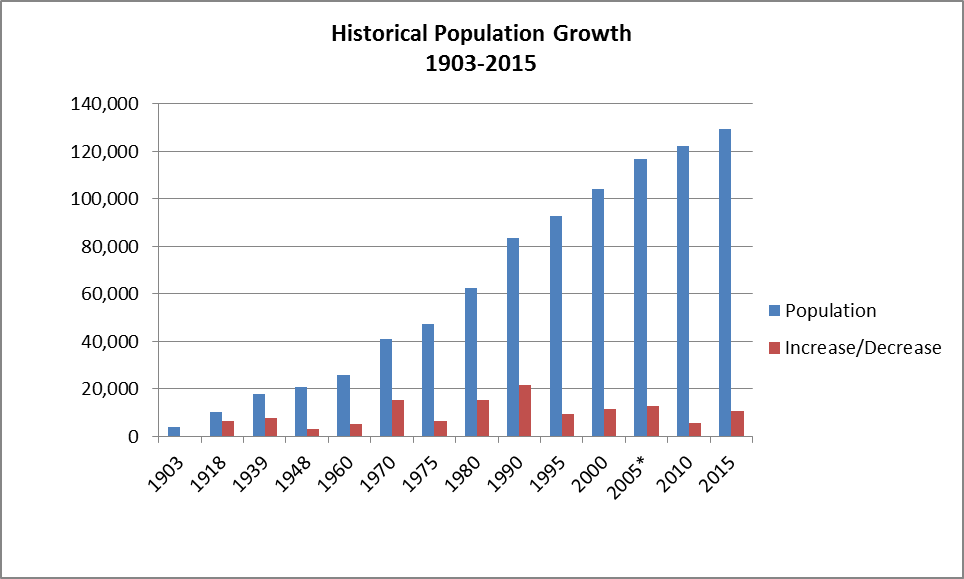 City Vis-à-vis Provincial PopulationIn year 2000, the City of Cauayan has reached the 100 thousandth mark population and during the same year, the share of the City relative to the provincial population was 8.0% garnering third place in the population ranking of the 35 municipalities and two cities in the province of Isabela.  In year 2015, Cauayan City was ranked third most populous cities in Isabela and 4th most populous cities in Region 2 based on the 2015 PSA actual Survey. Population by BarangayAs shown Table No. 2, of the total 65 component barangays of the city in 2015, Barangay San Fermin shared the biggest number in terms of population with 10,856 or 8.38%, followed by District 1 with 10,662 (8.23%) and Cabaruan with 7,150 (5.52%) all situated in the urban core. In year 2005 actual survey and 2010 census, District I topped the barangay population scoreboard as the most thickly populated barangay in the city followed barangays San Fermin and District III, all urban barangays. Table No. 2 Population by BarangayPopulation DensityPopulation Density and DistributionIn 2005, the population density was placed at 337 persons per square kilometer twice greater than the provincial density of 122 persons per square kilometer for the same period. For year 2010, population density was computed at 347 persons per square kilometer while in 2015, population density was 390 persons per square kilometer. This exactly shows that as the city’s population increases the higher the number of persons per square kilometer. This is attributed to population growth, in-migration and to some extent, uncontrolled birth.The City of Cauayan is predominantly rural, wherein 51.28% or 62,737 populations lived in rural areas in 2010 and 51.45% in 2015.    Meanwhile, the urban population in 2000 was placed at 40.1% slightly higher than that of the 2005 urban population which was 39.98%. In 2010, the urban population constituted 59,598 or 48.72%. This is slightly higher than in 2015 which is 48.55%. Population Density by BarangayAs gleaned from Table No. 3, for year 2010, Barangay District II was the most densely populated barangay in the city with 81.56 persons per hectare followed by District III with 71.75 persons per hectare while Barangay District I came in third with 68.90 all located within the urban core. For the 2015 recent survey, the most densely-populated barangay in the urban core is Barangay District III with 114.28 persons per hectare followed by District I with 50.53 persons per hectare and Barangay District II came third with 48.57 persons per hectare.Outside the urban core, Barangay Guayabal was the most densely populated barangay in the year 2010. For 2015 however, PSA survey showed that Barangay Duminit dislodged Barangay Guayabal in the number one slot with 12.33 per person per hectare and Barangay Guayabal took the second slot with 11.42. The least barangay in terms of population density was Villa Flor with 0.63 followed by Dianao with 0.68 and Sinippil with 0.81 people per hectare, all of the forest region.Table No. 3 Population Density by BarangayAGE AND SEX STRUCTUREPopulation DistributionAge Distribution and CompositionIn 2015, the child and youth composed of 0-14 age group has a total population of 39,367 comprising 30.39% of the total population. Of this figure, 20,393 or 51.80% are male outnumbering the female with 18,974 or 48.20%.  For year 2010, there were 38,711 young children of 0-14 years of age or 31.65% of the total household populationTable No. 4 Population Distribution by Age Group and Sex CY 2010 and 2015Source: National Statistics Office/ Philippine Statistics Authority/CPDC RecordsProductive Age PopulationPSA survey in 2015 shows that the productive population or working age group (15-64) was 84,691 or 65.39% of the total population which, consist of 43,222 male and 41,469 females showing a slight increase of 6.9% as compared to that of year 2010 which was 64.47% or 78,840.Population by Gender (sex composition)Table No. 5 Population Distribution by Age Group and Sex CY 2010 and 2015Source: National Statistics Office/ Philippine Statistics Authority/Municipal RecordsDependency StructureFor year 2010, the total dependency ratio was 35.52%. This implies that there are 36 total dependents for every 100 productive populations. Old age dependency ratio on the other hand is .06% implying that for every 100 able bodies, six (6) senior citizens depend on them. Young age dependency is 49.10% meaning that 49 children depend upon every 100 productive age population.Table No. 6 Population Composition by School-Age, Working-Age, and Dependent-AgeGroup and Sex, Year 2015Source: Computed based on latest NSO/PSA data on household population by age groupThe total dependent population for the year 2015 (0-14 and 65 and over) was 44,832 or 34.61% of the total population. Of this figure, 22,773 or 50.80% are male and 22,059 or 49.20% are female and the dependency ratio of this is 53 total dependents for every 100 productive populations.Labor Force Labor force refers to the population 15 years old and over that is gainfully employed or unemployed. It does not exclude those persons who are not currently seeking work such as students, housewives, retirees and the physically handicapped.Age grouping and Labor ForceLabor force refers to the population 15 years old and over that is gainfully employed or unemployed. It does not exclude those persons who are not currently seeking work such as students, housewives, retirees and the physically handicapped.Total Labor ForceIn year 2010, the total labor force in the city was 45,829 or 37.47% of the total household population of 122,293, based on the 20% household population sample of the Philippine Statistics Authority.  The labor force in the city of Cauayan increased in 2015 by 42.67% or 55,071 of the total population based on PSA survey.Urban and Rural PopulationTable No. 7 Urbanized Level for the Past 20 YearsNotes: Average 5-Year Tempo of Urbanization (%) = (Ave. Urban Pop’n Growth Rate – Ave. Rural Pop’n Growth Rate) Level of Urbanization = Urban Population/ Total Population) x 100Urban Household Population Growth In 2015, 62,889 or 48.55% of the total household population of Cauayan lived in urban area which is tremendously higher than the 59,598 in 2010. Barangay San Fermin shared the biggest urban population percentage with 8.38%, followed by District 1 with 8.23% and Cabaruan with 5.52% as per PSA Survey 2015.  Barangay San Fermin ranked 4th with a population size of 10,856 on the Top 10 most populous barangays in Region 2 followed by District 1 with a 10,662 population size as per 2015 PSA survey.Rural Household Population GrowthThe City of Cauayan is predominantly rural in nature considering its vast area.  In 2010, a total of 62,737 or 51.28% lived in the rural areas. In 2015 66,634 or 51.44% chose rural existence showing a slight increase in growth between years 2005-2010.  Nagrumbuan shared the biggest rural population with 3,693 in 2015 followed closely by Villa Concepcion with 3,647. Tailing in third place is Pinoma with 3,606.  Barangays Catalina and Cassap Fuera have the least number of rural populations not even reaching the 200th mark.  This situation could be attributed to their proximity to the Cagayan River that is oftentimes subjected to flooding. Tempo of UrbanizationAs presented in Table No. 7, from 1990 to 1995, the urban population growth rate is higher compared to the rural area with 2.97% and 1.48% respectively showing a 0.05% tempo of urbanization. However, during the period 1995 to 2000 and 2000 to 2010, the rural population growth rate is higher with 2.29% urban and 2.58% and, 1.76% urban and 1.78% rural population growth rate in 2000 to 2010 depicting a 0.06% and 0.29% tempo of urbanizarion.  For the period 2010 to 2015, the urban population growth rate increased to 1.71% while that of the rural population growth decreased to 0.7% with a 0.14% tempo of urbanization.Level of UrbanizationThe City of Cauayan shows an increasing level of urbanization with 46.05% in 1990, it grew to 48.55% in 2015 as gleaned from Table No. 7.  During the same period, the level of urbanization of the City of Cauayan is higher than that of the Province of Isabela.Others (Religious Affiliation and Mother Tongue, migration, etc)The Roman Catholic Church dominates all other religious affiliations with 96,202 or 74% of the total population of 129,523 for the year 2015 followed by Iglesia Ni Cristo with 6,963 or 5% share on population and Born-Again Christian came in third with 4,441 or a 3% share.Table No. 8 Population by Religious Affiliation, Year 2015Mother TongueMajority of the city’s population are Ilocanos with a total of 97,870 or 75.56%, followed by Tagalog 19,382 or 14.96 and Gaddang came in third with a 9,650 or 7.45% of the total population of the city.Table No. 9 Household Population by Mother Tongue, Year 2015Source: Census of Population, NSO/PSACHAPTER II	PHYSICAL FEATURESGeographic LocationThe City of Cauayan is one of the two cities and 35 municipalities of the Province of Isabela.  It is situated in Central Isabela and at some point, is centrally located in the entire Cagavan Valley Region.  It is bounded by eight municipalities, on the north by Reina Mercedes; on the northeast by Naguilian; on the east by Benito Soliven; on the Southeast by San Guillermo; on the south by Angadanan; on the southwest by Alicia; and on the northwest by Luna and Cabatuan.  It is located at 121-47' longitude and 16-46' latitude.Cauayan is directly accessible to all its neighboring municipalities. From Naguilian and Reina Mercedes, 15.04 and 11.24 kilometers respectively on the concrete-paved Maharlika Highway; from Luna, Cabatuan, and San Mateo, 7.19, 11.7, and 23.50 kilometers respectively.  It is 34.5 kilometers south of Ilagan, the capital town of Isabela, about 117 kilometers away from Tuguegarao City, and approximately 375 kilometers to Manila or about 8 hours trip by land and less than an hour flight by plane.Territorial JurisdictionCauayan comprises an aggregate area of 343.358799 square kilometers representing 3.219% of the total land area of the province which is 10,664.56 sq. kilometers. It ranks tenth highest in terms of land area among the 37 Local Government Units of the province of Isabela.Political and Barangay Subdivision Map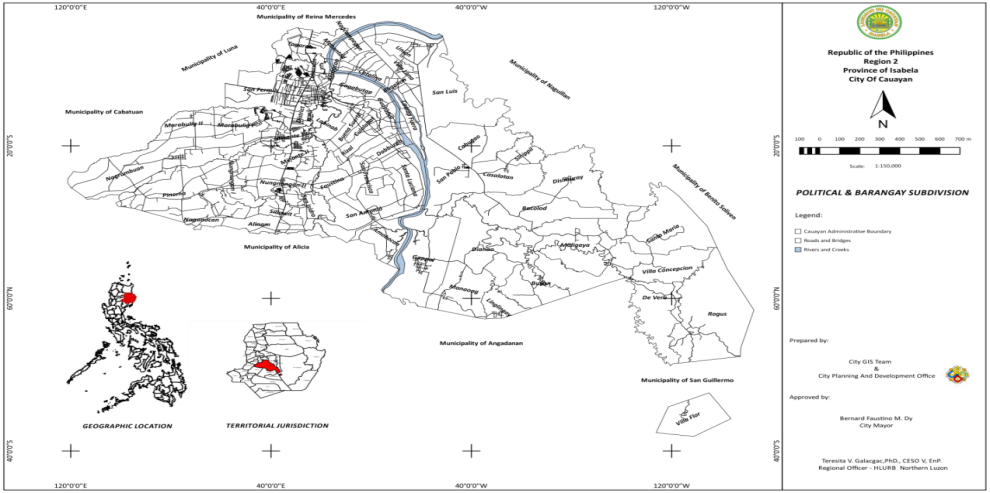 Political and Barangay SubdivisionThe total land area of the city of Cauayan is divided among its 65 component barangays as listed in Table No. 1 and shown in Map 1.Table No. 1 List of Barangay, Barangay Captains, and Area & DistanceTopographyThe City of Cauayan has mixed topographic landscape. The southeastern portion is mountainous while the western and central portions are land or plains. Portion of the north and northeastern areas have gently sloping relief.  Moderately undulating and gently rolling areas are found on the eastern portion of the city. The highest elevation is around 185 meters above sea level (masl) and the lowest point (at the center of Cagayan River) is about 45 masl. Soil Types The soil type of the City determines the crops and agricultural production technologies that is appropriate to optimize the potentials and maximize the production within the crops production areas. Cauayan Series is the largest in terms of area. It comprises 44.86% of the entire City. This area is recommended for paddy rice, diversified cropping and can be combined with trees and agroforest species. Except the Rugao Series which comprises 26.15% of the City’s land area, which is suitable only for permanent tree crops such as forest and fruit-trees, all the rests are suitable for cereals, nuts, beans, and other cash crops. Other land uses are also compatible with the physical characteristics of the city in view of its flatlands, availability of ground and surface water, and low-risks to various disastrous factors such as climate change, volcanic, erosion and landslides, and earthquakes.  The following table (Table 12) shows the soil types in the City, their extent, and the recommended crops and land uses.Soil Classification and UsesBased on the data supplied by the Bureau of Soil and Water Management, there are seven (7) soil types found in Cauayan falling under the following soil series:BAGO (Bo) SERIESSoil under this series is poorly drained mainly because of the compact and fine textured subsoil and substratum.  It is very difficult to work on this soil type during summer as it hardens and cracks.  Soil under this series is primarily suited for lowland rice production with irrigation water.  Soil type found under this series is Bago Clay Loam (BoHA, BoHB and BoHC) range from 0.0% to 2.0% slope category.CAUAYAN (Cy) SERIESThese soils are found on alluvial terraces, moderately dissected by gullies, shallow to moderate deep clayey and imperfectly drained.  The relief varies from level to gently sloping.  Sometimes, manganese-iron boulders are present on the surface and few to many concretions on the slum.   The level areas are subject to non-slight seasonal run-off flooding and the higher slopes are utilized to produce lowland rice, diversified crops and portion are open to grassland and residential sites. Soil mapped found on this series are Canaan Clay Loam (CyJA, CyJB, CyJC, and CyJDI) range from 0.0% - 8.0% slope category.ILAGAN (Il) SERIESIlagan soils are probably of alluvial deposit under sandstone formation.  They occur on very deeply to sloping to rolling relief, shallow to moderate depth, well drained externally but imperfectly drained internally.  Loam to clayey soil under this series is subject to severe erosion.  Soil mapped found in this series is Lagan Clay Loam (IlHE2) which range from 8.0% -15.0 % slope category and Lagan Clay Loam (IlHG3) which range from 25.0% - 40.0% slope category.  The area is best suited for pastures and permanent tree-crops.QUINGUA (Qg) SERIESQuinga series has a moderate high water holding capacity and moderate to full organic matter.  This soil occurs on medium to high continental river alluvial terraces above river flooding.  The soil is clayey, deep, moderate well-drai9ned, slightly dissected with gullies and cultivated to diversified crops such as corn, tobacco, peanut, mango, watermelon, upland rice, and vegetables to which they are well-suited.  Quingua Clay Loam (QgHB) range from 1.0% - 2.0% slope category, Quingua Silty Clay Loam (QgGCI) range from 1.0% - 8.0% and Quingua Sandy Loam (QgQB) which range from 1.0% - 2.0% slope categories are found on this series.SAN MANUEL (Sm) SERIES	The San Manuel Series is alluvial soils.  They are nearly level to gently sloping, deep, well drained and subject to seasonal flooding.  The soils on this series are best suited for short season diversified crops like beans, corn, peanut, mango, etc.  Sandy texture can be encountered on this soil with a surface of thick brown to dark and yellowish-brown silt loam having yellowish brown and brownish brown and brownish yellow mottles.  Soil found under this series is San Manuel Silt Loam (SmMCO4).RUGAO (Ro) SERIESRugao series is found on high terraces.  The relief varies from gently sloping to strongly sloping; shallow to moderate deep, loamy to clayey soil subject to slight to severe erosion.  Many stones and pebbles are often found on the surface.  Soil found in these areas is moderately dissected by gullies.  Most part are open grassland and remain uncultivated.  Some parts are left idle or being plowed primarily to restore fertility of the soil.  Diversified crops and fruit trees are grown on the cultivated areas.  Different trees are also found on the scattered location along gullies and waterways.  Soil mapped found on this series is Rugao Clay Loam (RoHDI, RoHE2, RoHF2) which range from 5.0% - 25.0% slope category.TAGULOD (Tg) SERIESTagulod soils are found on slightly dissected low alluvial terraces above river flooding.  They occur on level to sloping relief, deep imperfectly drained and belonging to clayey soil.  The surface of the soil is sticky, plastic and firm, few small soft and hard firm concretions are present.  Soil found on this series is Tagulod Clay Loam (TgHA, TgHB) which range from 0.0% - 2.0% slope category.MISCELLANEOUS LAND TYPES:Riverwash Sandy or Gravelly (Rw)This miscellaneous land type is delineated along Cagayan River.  It is a good source of road fill or materials for hollow blocks.  The area and recommended use of the various soil types are listed on Table No. 2.SlopeThe terrain of the city is generally flat with 18,502.248 hectares falling under the 0-5% slope category which constitutes about 55% of the total land area of Cauayan. The remaining 15,138.203 hectares are classified under the 5-40% slope category.  Slope classification is shown in detail at Table 10 and Figure5 shows the slope categories of the City of Cauayan. As seen in the Map, there are four (4) categories of slopes characterizing the terrain of the City.Map No.2 Slope Classification Map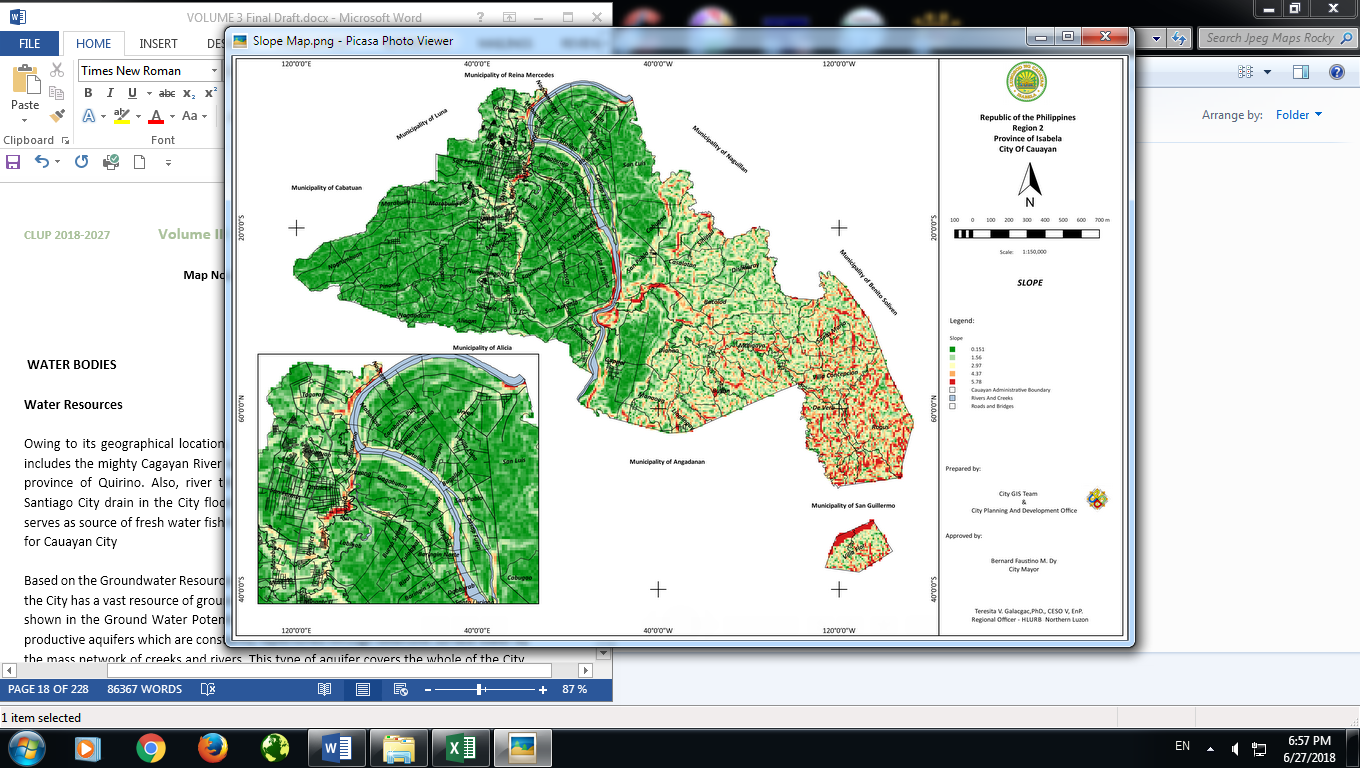 Land Capability Based on the survey conducted by the Bureau of Soils and the Department of Agriculture, there are eight (8) land capability classes found within the locality namely Class A, Class B, Class Bw, Class Ce, Class Cw, Class De, Class Ls, and Class M.The soil types classified under the land capability class A are Bago Clay Loam, Cauayan Clay Loam, and Cauayan Sandy Clay Loam which are under the 0.0%-1.0% slope category.  Bago Clay loam, Quinga Silt and Clay Loam and Tagulod Clay Loam also belong to this class which is under 1.0%-2.0% slope category.  These are good land and can be cultivated safely requiring only simple but good farm management practice.The soil types classified under the land capability Class Be are Quinga Sandy Clay Loam, Canaan Sandy Clay Loam ranging from 1.0%-2.0% slope category. And also Quinga Silt Loam, Quinga Clay Loam, Cauayan Sandy Clay Loam, Cauayan Clay Loam, and Bago Clay Loam which are under the range of 2.0%-5.0% slope category.Soil types under the land capability class Bw are Cauayan Clay Loam and Tagulod Clay Loam which are under from 0.0%-1.0% slope category.  This soil type is a good land; nearly level; occurs in depression; can be cultivated safely requiring well designed canals, drainage system and protection dikes to protect it from occasional overflow.  It crops production and management observes the time of planting used at high yielding varieties, right kind and quantity of fertilizers, control of weeds, pests and diseases.Soil types under the land capability class Ce are Rugao lay Loam and Ilagan Clay Loam which are under 8.0%-15% slope category.  This type is moderately good land; moderately sloping; moderately to severely eroded; can be cultivated safely if carefully planned with erosion control measure, careful management and industrious conservation is practically observed.Soil type under the land capability class Cw is San Manuel Silt Loam which is under the 2.5% slope category.  The soil under this class is moderately good land; nearly level; occurs in depression, can be cultivated safely but requires protection from frequent overflow, carefully designed drainage system, and careful management -practice.Another land class is Rugao Clay Loam which is under from 15%-25% slope category which is under the land capability class De.  This land is fairly good, strongly sloping, severe to very severely erode, can be cultivated occasionally if handled with care; requires very careful management and complex conservation practices.  Level to nearly level land, too stony or sandy which make cultivation impractical recommended for pasture or forest with food soil management.The last of the land capability classes is class M.  Under this class is Lagan Clay Loam which range from 25%-40% slope category.  This kind of land is steep, very severely to excessively erode or shallow for cultivation.  Vegetation are secondary growth forest and grasses with patches of cultivated areas.  Careful management is needed.Land SuitabilityBased on the data supplied by MRMP-ADD-NIA, arable lands within Cauayan are classified into three, namely diversified cropland classes, Riceland classes, and dual class lands. Diversified Crop Land ClassesThese lands are those that have good natural surface drainage.  Even during intense rains, the soil profile remains wet for only a short duration of time and not mottled with thick gravel underlying slum.  This is composed of two major classes enumerated below:Class 2.  Lands under this class are suited to all climatically adapt diversified crops such as corn, peanut, beans, tobacco and others.  These lands have either drainage or topographic deficiencies or both.Class 3.  Lands under this class have relatively serious physical limitations which reduces its productivity.  However, it can be successfully irrigated and is valuable increment to the project.  It has limited crop adaptability because of flooding hazard, topography or soil conditions.Rice Land ClassesThese are lands that can be flooded without deep percolation water loss.  Some subsurface drainage is desirable but not excessive.  Lands of this category possesses the capacity of soil surface for paddling; moderate to slow permeability of the soil or subsoil and a barrier in the subsoil  or substratum which will prevent higher water losses.  The following are the lands classified under this class:Class 1R.  These are land classes that lie above the present flood level which are not subject to serious flooding.  Land development is minimal consisting of simple farm drainage and ditches.Class 2R.  These are lands well suited for paddy rice.  They have moderate soil deficiency:  topography or flooding, which reduces yield below class 1R. Class 3R.  These are lands that have topographic deficiency or are low lying wherein wastewater from adjacent lands accumulate or are lands that have undulating or irregular surface or both.Dual Class LandsCauayan has lands that have potentials for both rice and diversified crop production.  Lands belonging to this category are used for rice production during the wet season and can be used for diversified crop production during the dry season with subsurface drainage provided at moderate cost. Non-arable lands are areas not fit for irrigated crops production management.  Lands under this are M lands and Class 6 lands.M lands are those areas occupied by city proper and barangay sites, subdivisions, and land in the active stage of subdividing.Class 6 lands are those not suited for irrigation development because of serious physical or economic factors.  These include steep lands over 8% slope, rolling lands that are difficult to irrigate, undulating lands with soils to shallow for leveling prior to irrigation, lands in low portions where excess wastewater from surface or subsurface may accumulate, and lands subject to serious flooding from overflow.Geologic Structure and CharacteristicsBased on the soil survey conducted in the province of Isabela, alluvium comprises most of the areas along the Cagayan River.  Underneath this alluvium are Baton and Vigor formations of the middle Neocene epoch.  The rolling lands and high places along the Cagayan River are of marine and terrestrial sediments associated with reef limestone and pyroclastic materials.  There are also marl and reworked tuff in some places.  Sporadic terrace gravel deposits are found in coastal and fluvial tracts.  In some elevated flat lands, surfaces are plateau red earths.WATER BODIESWater ResourcesOwing to its geographical location, Cauayan City has abundant water resources.  This includes the mighty Cagayan River whose head waters come as far as the mountainous province of Quirino. Also, river tributaries from nearby municipalities including the Santiago City drain in the City flood plains. Wetlands are also found in the City which serves as source of fresh water fish to farmers. Magat Dam serves as source of irrigation for Cauayan CityBased on the Groundwater Resources and Vulnerability Assessment Program of the MGB, the City has a vast resource of ground water for domestic use specially drinking water. As shown in the Ground Water Potential map, the whole of the City considered local and productive aquifers which are constantly replenished through extensive surface water by the mass network of creeks and rivers. This type of aquifer covers the whole of the City. Based on MGB data, ground water is usually found within 5 to 10 meters deep in the City.Surface Drainage and WatershedAs stated in the FLUP, the importance of integrated area development using the watershed as a management unit is indespensible because of the inter-connectedness of the various ecosystems and their management regimes. The impairment of one ecosystem will affect the entire watershed and especially the communities inhabiting the area. Table 4 presents the area distribution of the three subwatershed areas in the city of Cauayan with Minante – Alicaocao Subwatershed occupying the largest area at 14,693.46 hectares equivalent to 42.77% of the total land area of Cauayan followed by Cabugao – Rogus Watershed with 11,054.48 hectares or 32.18% and the least in terms of land area coverage is the Madalan Subwatershed with 8,607.93 hectares or 25.06%.The mighty Cagayan River and its tributaries form the natural drainage of Cauayan.  It traverses the entire city from south to north cutting it almost equally into two segments.  The tributaries of the river are seven (7) creeks namely Minanga, Caonayan, Bulod, Nungnungan, Alinam, Marabulig, and Minante.  The Caonayan and Marawi-rawi creeks serve as outlet of the forest region while Bulod creek serves as outlet of Tanap region to the Cagayan River. These water bodies within the locality are good sources of fresh water fishes and also provide water for irrigation purposes. These water bodies also forms the four (4) Subwatersheds of Cauayan City. These are the MARAB-ALI Subwatershed (SW1) with an approximate area of 11,326.47 hectares comprising 32.99% of the entire area of the City;  Tagaran Subwatershed (SW2) comprising an area of 9,,512.59has or 27.70%; Marawi-rawi Sw (SW3)- 6,030.05has or 17.56% and Caonayan Subwatershed (SW4) comprising an area of 7,466.77has or 21.75% of the City.Table 4. Area Distribution per Subwatershed and their major usesMap 1.Sub WaterShed Map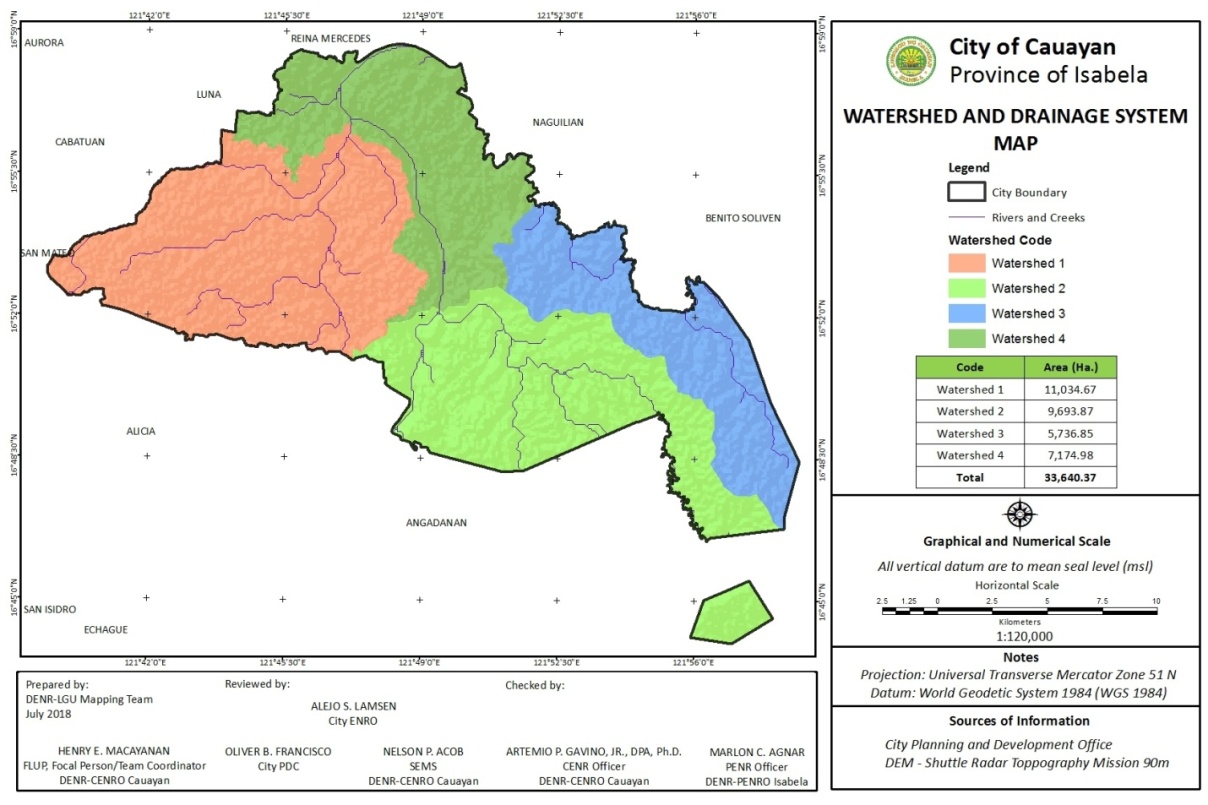 The Forest and Forestlands (FFL) has an inherent provisioning function such as source of food, fiber, wood materials, freshwater, fuelwood, and medicines, and other natural forest products that can be converted to cash, or can be directly consumed such as fruits, leaves, and shoots. Given the abundance of these forest products with proper on-site management, the lowland or upland farms need not be over-exploited for cash crops production, rather, managed sustainably with the consideration of environmental conservation.  Based from the land classification map of the City, Cauayan has around 668.94 hectares of forestlands, so small area that can contribute to the local economic scale or to the global scale. Nonetheless, with considerable naturally grown species of plants, it can still be significant in preserving the endemic species of plants and including wildlife that can be the source of planting materials.Figure 2. Land Classification Map of Cauayan City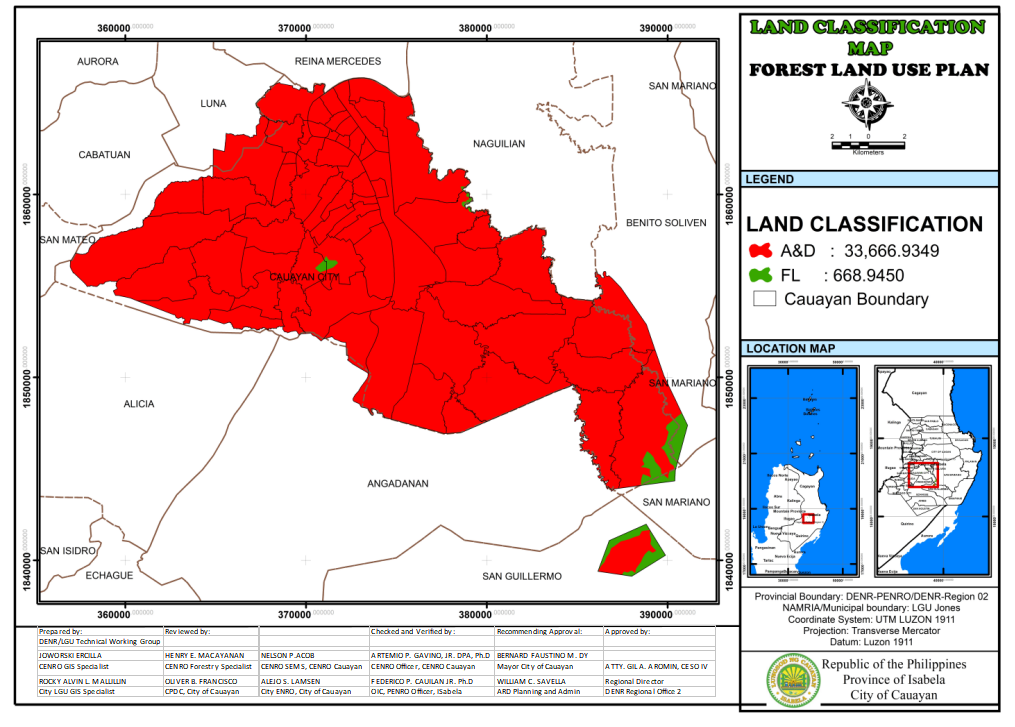 The A&D and Forestlands are further subdivided into a specific land management zones to strategize its development and protection from conversion. The Strategic Agriculture and Fisheries Development Zone (SAFDZ) Map reflects the various sub-zones of the areas applicable to the agricultural areas such as: Strategic Crop Sub-Development Zone, Strategic Livestock Sub-Development Zone, Strategic Fishery Sub-Development Zone, Strategic Integrated Crop/Livestock Sub-Development Zone, Strategic Integrated Crop/Fishery Sub-Development Zone, Strategic Integrated Crop/Livestock/Fishery Sub-Development Zone, Strategic Integrated Fishery/Livestock Sub-Development Zone, and likewise the current land uses of the non-SAFDZ areas.Industrial Importance of Forest and Forest LandsFor the City of Cauayan which is run by the agricultural industry as its economic life-blood and assurance of food security, the FFL plays an important role especially in relation to its regulating functions such as, but not limited to: climate regulation (rainfall and temperature), flood and erosion regulation, disease regulation, water purification, air pollution regulation, and other related functions.In many industrial places like the City of Cauayan, the forests and forestlands play a great role in the agricultural industry operation. Although the City has a very negligible forest and forestland areas, the forests nearby regulates not only the micro-climate and macro climate but also the flow of ecosystems services such as freshwater supply- a major input to the industry, as regulator of air-pollutant substances, and noise pollution control which emanate from the industry.In view of these regulative functions that directly addresses pollution problems emanating from the mechanical operations in the City, it is necessary for owners or operators of warehouses and engine-operated processing equipment and facilities, the FFL functions should be emphasized and forest boundary buffers should be maintained.Political Importance of FFLIn many instances, the watersheds within the FFL extends beyond political boundaries such as municipalities and provinces. In cases like this, it is very important for political leaders to harmonize their plans and identify areas of collaboration in such a way that all municipalities concerned are equally benefited and exercise equitable access to such benefits, and at the same time, have a common and shared concern for managing the watershed. The City, as a governing body and vested with powers plays a big role in influencing its constituents and adjacent municipalities in collaborating effective management over their watersheds to cushion or reduce the impacts of calamities.Understanding the scale at which disasters effects and impacts over the livelihood, properties, and infrastructures of their constituents, local leadership are aided with plans how to reduce the exposure to risks and impacts of calamities, and prepare for effective and low-cost recovery plans to affected communities and constituents. Thus, as a political body with powers, are also not spared of accountabilities to provide safe environment for the habitat and economic activities of the people within their area of responsibilities as the essence not only in adherence to the mandates of RA 7160, but as a matter of consciousness in chartering a safe haven for economic ventures of the City stakeholders. Reduction of flood damagesCities and municipalities lie within watershed.  Reduction of flood damages depends on the characteristics of the watershed. The exposure of these areas to risks of floods, landslides, and flash-floods depend on some factors such as the size, form, slope, forest or vegetative cover, and presence of structures are contributory to the occurrence of floods to flood-prone areas. Floods and its effects to crops, livestock, businesses, infrastructures and even lives of the people affect the development of the city, the community and the households, specifically.The FLUP is a tool that can be used by the City LGU to reduce the damages and extent of impacts of floods by: (a) identifying flood-hazard areas, (b) limiting settlements, investments within flood hazard areas, (c) constructing structures to prevent flooding within flood prone areas, (d) promoting soil and water conservation mechanisms in steep slopes tapped for agricultural activities, (e) implementing the riparian law and protection of the river/streambanks, and (f) developing community-based disaster risk reduction plans.Hazard Information Hydro-meteorological HazardsThis section involves the identification and characterizing recurring as well as potential hazards that threatens the City of Cauayan using hazard maps from mandated agencies and historical occurrence, damage and lost information.  Also, the potentials, origin, triggering factors, affected areas, properties, population affected are analyzed. As such, this chapter shows historical data on disaster which happened in the city. Likewise, the potential hazards that threaten based on existing information from mandated agencies such as PHIVOLCS, PAGASA and MGB were characterized. The impact of these hazards to the element-at-risk is studied and analyzed. Based on existing data and historical information, the City is susceptible to both Hydro -Meteorological and geological hazards. The following sub-section presents in detail several accounts of previous disaster events. Likewise, this section will describe all-natural hazards affecting the City and their probability of occurrence within a given time and their coverage in terms of affected areas and population, intensity and strength in the case of flooding and earthquakes.The DRR/CCA Mainstreaming Guidelines by NEDA, AusAid and UNDP describes Hydrometeorologic hazards as those that are related to water and the atmosphere caused by climate processes. They are considered natural hazards and whose occurrence may cause damage or even loss of life and damage to properties. They also have great impacts on the environment as well as the socioeconomic condition of the locality. The Hazard Map from the Mines and Geosciences Bureau (MGB) Regional Office II was overlaid with the administrative map of Cauayan City using Geographic Information System (GIS). The resulting map was later overlaid with other derived maps of the city including derived building footprints, existing land use maps, road networks, agricultural maps and other relevant maps to determine susceptibility of the elements-at-risk for analysis.FloodingAs defined under the DRR/CCA mainstreaming Guideline, Flooding is a temporary covering of land by water outside its normal confines. Technically, based on causes, there are two types of flooding; first is coastal flooding which caused by occurrence of storm surges; second is river flooding which is usually caused by the excessive run-off that was brought about by torrential rains. River flooding which lead to overflowing of riverine systems was the focus of this assessment for the City. Flooding in the City comes annually because of heavy rains brought about by the northeast monsoon rains and typhoons. Areas along the river systems and low laying areas are most vulnerable to river inundation. The unusual heavy rainfall amount also leads to the widespread and massive flooding in the City and aggravated sometime by the opening of floodgates of nearby dams (Magat Dam and Pantabangan Dam). Cauayan City hosts and serves as a basin for the mighty Cagayan River and its tributaries whose head waters come as far as the mountains of the provinces of Nueva Vizcaya and Quirino. As part of flood plain, the City valley floor serves as the drainage area for all water run-off that are not absorbed by the soil that comes from nearby areas upstream. Flood plain elevation of the flood plain rises gradually from sea level at the mouth of the river in Aparri, Cagayan to about 38 meters in Cauayan. While the elevation level should have guaranteed immediate flushing of flood waters other factors such as river siltation, river constriction, additional water from the dam, prolonged river flooding in the City for number of days. Likewise, unsustainable farming and upland agriculture such as deforestation and kaingin (e.g. converting production and protection forests into banana or corn production areas) aggravate flooding in the area.Furthermore, impacts of increased precipitation and extreme rainfall in the city generally results to soil and river bank erosion, landslides, flooding, flashfloods and extended disruptions agricultural and other economic activities. Table 3.1 show the City flooding matrix from the MGB flood assessment through the CPDO which contain list of barangays susceptible to flooding and approximate number of affected population. Data generated from the CPDC-GIS shows that about 6,005.60 hectares (Table 2.1) is affected by Floods especially during the rainy season and intense rainfall brought by typhoons that perennially visit the City. In general, flooding in the City is regarded as dangerous and costly. Most of affected areas are agricultural lands, infrastructures such as roads and settlements that are in low lying areas and along the Cagayan River which dissects the Cauayan City into two sections (Figure 1)In general, effects of climate and water related hazards in the province particularly typhoons are regarded highly disastrous. The cost of damage to agriculture, infrastructure and properties are high. Loss of lives is irreparable.Currently, flooding in the city is being monitored by the automatic rain gauge sensors and water level monitoring systems installed by the DOST in flood-prone areas as assessed by the MGB.Figure 1. Flood Susceptibility Map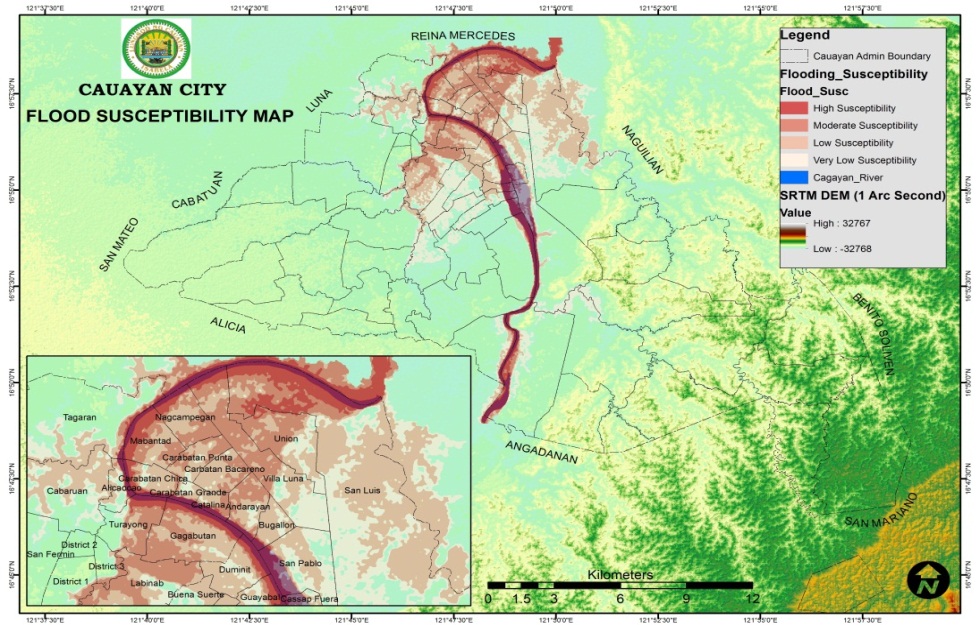 Table 1: List of Barangays at Risk of River Flooding, 2011Table 3: Flooding Hot spots in the City of CauayanBased on the inhabitants’ account on the flooding events, Table 3 shows flooding hot spots in the City. The community regarded each flooding event as highly disastrous to lives, properties and socio-economic activities. Most of the flooded areas are communities and areas along the Cagayan River and its tributaries highlighting vulnerability of people settling on low lying areas. These accounts were later simulated and validated using Global Mapper flood simulator feature the result of which is discussed in the Consequence Analysis chapter and detailed in the discussion of the pilot barangays with the integration of some geo-coded features for the building footprints generated.Table 4: LANDSLIDE SUSCEPTIBILITY RATING AND POPULATION AFFECTEDSource: MGB/PPDOTable 5 below shows the barangays that have areas prone to landslide. Most of these areas have observable mass movement indicating erosion or landslide potentials. Table 6 show, that in terms of flood susceptibility, fifty-six (56) of the City’s assessed barangays were found to be susceptible to flooding. These barangays are in low-lying areas and/ or lie near a major drainage system such as the Cagayan River.Thirty-one (31) barangays are under the high flood susceptibility (Alicaocao, Amobocan, Andarayan, Baringin Sur, Buena Suerte, Bugallon, Buyon, CarabatanBacareño, CarabatanChica, Carabatan Grande, Carabatan Punta, Catalina, Culalabat, Daburrab, District III (Pob), Duminit, Gagabutan, Gappal, Guayabal, Labinab, Mabantad, Nagcampegan, Nungnungan II, San Fransisco, San Luis, San Pablo, (Casap Hacienda), Santa Luciana, (Daburab 2), Tagaran, Union, Villa Luna.Four (4) Barangay falls under the moderate flood susceptibility (Cabaruan, Rizal, Cassap Fuera, Rizal). While there are twenty-one (21) barangays with low flood susceptibility (Alinam, De Vera, Dianao, District I (Pob), District II (Pob), Faustino (Sipay), Linglingay, Marabulig I, Marabulig II, Minante I, Minante II, Naganacan, Nagrumbuan, Nungnungan I, pinoma, San Fermin, San Isidro, Santa Maria, sillawit, Turayong, Villa Concepcion.In contrast with the indicators used by the MGB on flood susceptibility rating (High, Moderate, Low), following the inundation level, this report utilizes the opposite on per meter inundation levels. The “high susceptibility” indicator for instance is used in this report to means flooding is highly possible in certain areas given 1-3 meters of increased river depth. The moderate susceptibility captures flooding in areas inundated by a 4-6-meter rise in river depth and so on. The details of this methodology are discussed in the presentation of consequence analysis for the whole city.TABLE 6: CAUAYAN CITY FLOODING SUSCEPTIBILITY MATRIXSource: MGB/PPDC: Community Account on Field Validation, CPDO Interview ReportGeologic HazardsThe Philippine Archipelago occupies a segment of the western rim of the Pacific Ocean and that of the “Ring of Fire”. This segment lies along a zone where two tectonic plates, the Eurasian and Pacific Plates, interact through collision and compression. With this tectonic setting, the Philippines is vulnerable to many geologic hazards such as large magnitude earthquakes. The presence of active and inactive fault had brought to the devastation of the province during the 1990 Luzon earthquake that killed many lives and destroyed millions worth of structures and facilities. This tremendous ground shaking fractured and loosen mostly the uplands rock, posing a threat for landslides and erosions. Earthquake Hazard Characterization Using REDASThere are two sources of ground shaking maps, the Phivocs MGB maps and the Project READY maps. The Phivolcs maps identified with certainty the fault lines and the location of the epicenters. Thus, it was possible for a scenario simulation of damage using REDAS.  The scenario building (as used in this report) used a worst-case scenario of 7-9 intensity. The Project READY maps identified new fault lines within the area the locations however are approximations.Figure 1: Location map fault lines and of earthquakes that occurred in the vicinity of Cauayan City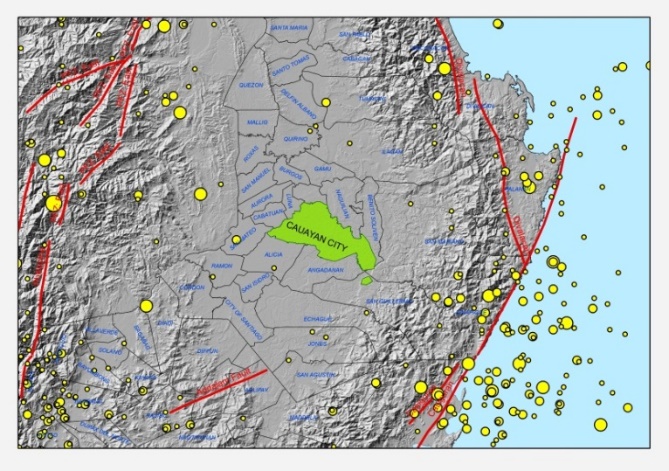 The City is naturally affected by the movements of major fault lines in the North Philippines. Figure 1 show the epicenters of the historical earthquakes that happened near Cauayan City. The strongest of which is a magnitude 7.3 generated by the Palanan Fault in 1968 with a depth of 37 kilometers and about 60 kilometers away from the City. Also, a 7.0 magnitude ground shaking is recorded by the USGS on March 18, 1977 with a depth of 37 kilometers originating from Casiguran Fault. The 1990 killer quake is about 150 kilometers away but based on community accounts it was felt at intensity 5-6 in Cauayan City proper sending flagpole swaying during the event. Based on the final report for this catastrophe, at least 1,621people killed, more than 3,000 people injured and properties severely damaged with ensuing hazards of landslides, liquefaction, subsidence, and sandblows in the Baguio-Cabanatuan-Dagupan and in other areas. Also, surface faulting is recorded along the Philippine and Digdig Faults.Figure 1 also shows various Philippine Fault systems that may impact the City due to groundshaking. These groundshaking generators include the Addalam Fault, (16.198° Longitude and 120.912° Latitude) which is about 80 kilometers away from the City. The Divilacan and Palanan Faults, which both are about 70 kilometers east of the City and several Philippine Fault Systems crisscrossing the Caraballo Mountains which extends southwards towards the prominent DigDig fault that trigger the 1990 groundshaking. To depict potential ground shaking from any of the above mentioned active generators, several earthquake hazard scenarios were generated using the REDAS developed by the PHIVOLCS. Three distinct fault line including an undefined fault just 2-5 kilometers east of the city. The other two reference fault lines are the Divilican Fault, the Philippine Fault Zone East.   The analysis used the PHIVOLCS Earthquake Intensity Scale (PEIS) (Figure 2). To illustrate worst case scenarios, earthquake scenarios were assigned the highest possible ground waves intensity scale at the generator fault. Assumption included depth based on the MMIERs scale.  The resulting maps from REDAS were used to simulate grounds shaking impacts to elements at risk. It was also the basis for creating and simulating ensuing hazards such as liquefaction and earthquake induced landslides in the City.The Maps were derived during one of the Mapshops conducted for the TA where the potential ground-shaking scenarios were created using the PHIVOLCS’ Rapid Earthquake Damage Assessment System (REDAS) software. The resulting raster format outputs of the REDAS software was later processed and converted in GIS software to allow further analysis and data conversion (Figure 2). Figure 3 also show the derived Peak Ground Acceleration (PGA) which could serve as vital reference for building structural interventions in the City’s CLUP updating. Details of these will be presented in the consequence analysis potion.Figure 2 REDAS Groundshaking Scenarios in raster format, using different fault referenceFigure 3. Peak ground acceleration, in raster format, the same ground shaking scenariosSource: GIS CPDOFigure 3. Liquefaction, in raster format, using the same ground shaking scenariosGround ShakingMost of the destructive and life-threatening effects of earthquakes can be attributed to high-intensity ground shaking. The intensity of ground movement which is measured as Peak Ground Acceleration (PGA) and visually by observed behavior of objects and people during the earthquake depends on the magnitude and depth of the earthquake, distance from the epicenter and surface geology.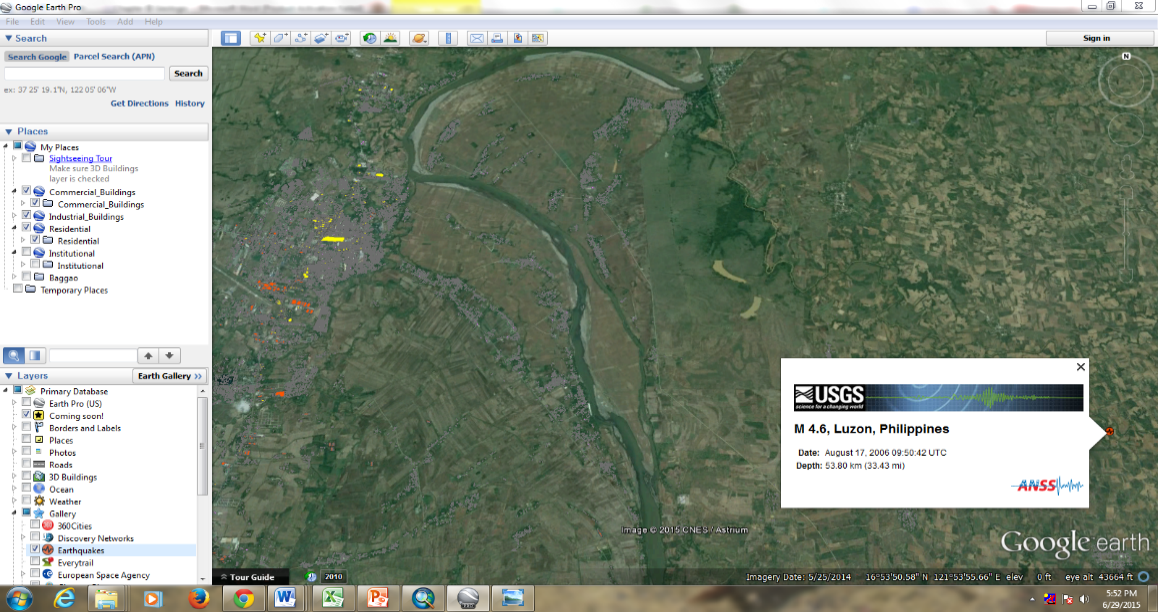 Table 7 Earthquake Magnitude and DescriptionSource: PHILVOLCSEarthquake-Induced Landslide (EIL)The landslide hazard characterized in the Hydrometeorologic discussion is more of a rain-induced landslide that would induce riverbank erosions and mass movement of soil due to water related impacts. For this analysis Earthquake-induced landslide in not include as it is not possible within the city as the slope characteristic is below 18o with most of the city is relatively flat. The only possible earthquake-related hazards which the city is vulnerable to are landslide and liquefaction. This early, it had to be set that liquefaction has no direct impact to loss of lives but when accompanied with ground shaking, then and only that risk of death becomes a possibility.Table 8 PHIVOLCS Earthquake Intensity ScaleCLIMATE INFORMATIONCurrent ClimateThe City of Cauayan falls under two distinct types namely Type III and Type IV.  Type III is characterized by no pronounced season relatively wet from May to November, dry for the rest of the year.  Maximum rain periods are not very pronounced, dry season lasts from one to three months.  Area is partly sheltered from the northeast monsoon and tradewinds but open to the southwest monsoon or at frequent storms.Type IV is characterized by the even distribution of rainfall throughout the year.  The most common air currents in the country are the northeast monsoon (from the higher) pressure of Asia, to tradewinds (from the Pacific), and the southeast monsoon (from the southern hemisphere).  The general direction of winds from these sources are from north to east (October to January), from east to southeast (February to April) and going south (May to September).Table 9 Climate InformationRainfall DistributionThe climate is tropical in the City of Cauayan (Chart 1).  There is significant rainfall in most months of the year. The short dry season has little effect on the overall climate.The annual rainfall here averages 1,651.4 mm or 65.023 inches. There are 144 days throughout the year and the maximum rainfall depth is 247.7 mm that recorded in November with a rainfall duration of 17 days. The dry months start from February until April and torrent rains start in the month of May. While tropical cyclones often come in the months of July to November and sometimes extends until December.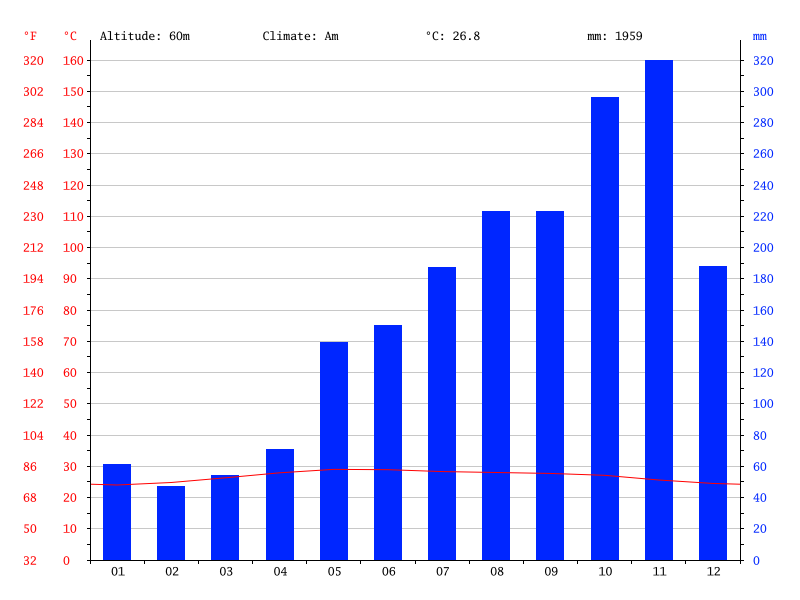 Chart2. The change in the climate is attributed to the global warming and greenhouse effect. May is the warmest month with an average of 29.0 °C. January has the lowest average temperature of 24.0 °C.The driest month is February.The average annual temperature is 26.8 °C.Temperature Chart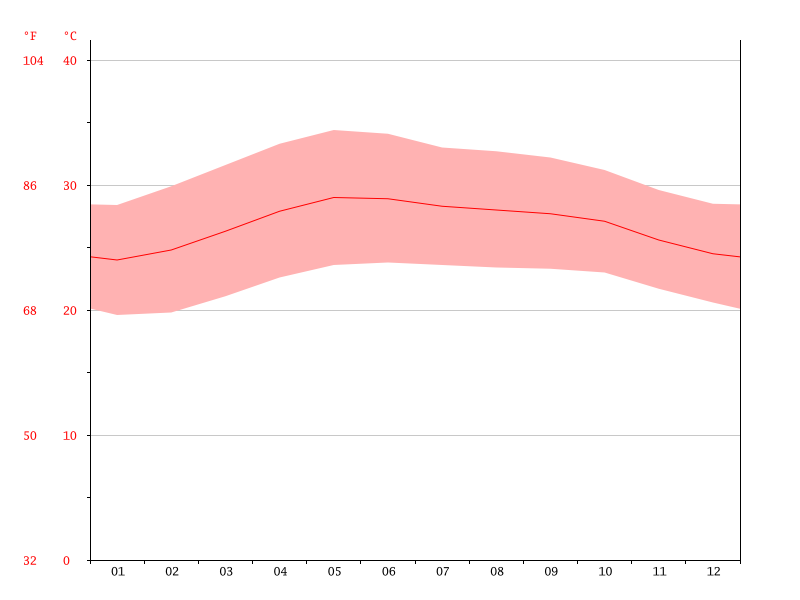 TemperatureBased from data obtained from PAG-ASA’s records, the temperature of the City of Cauayan ranges from 280C to 350C and an average 0f 320C (Average high) and 190C to 240C Average low of 21.80C observed. The hottest temperature of 350C is observed in the months of April, May and June representing the dry months. Relative humidity is high at above 80% in the months of August until early September, which sometimes extends to October. The table (Table 11) shows the average temperature and precipitation for the City of Cauayan.Typhoon OccurrenceAn average of 19 typhoons is visiting the country and an average of five land in the province of Isabela affecting Cauayan City yearly leaving heavy toll on agricultural crops, infrastructures, and even lives and properties. However, with the initiatives and commitments of the LGU to reduce the impact of climate change, most residents have been able to adopt with climate change resulting to the economic and livelihood resiliency of the City’s stakeholders. 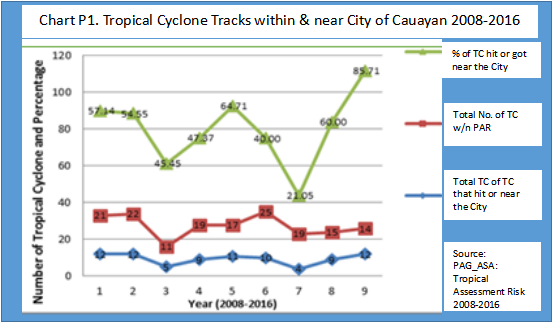 Projected ClimateCHAPTER IIISOCIAL SECTOR3.1 HOUSINGCurrent Housing Situation Based on the 2015 Census the total population is 129,523 and there are 30,623 households.  The occupied housing units totals to 30,207 with an average household size of 4.21 and the ratio of household sharing per dwelling unit is 1.01.In Cauayan City, majority or 90% has single houses.  Only a few or 5% live in duplex, multi-residential units, and rest are either living in non-residential units or unreported.   The outer walls of the housing units are made of varied materials, majority of which about 70% of the total housing stocks are a combination of concrete & steel. Only 30% live in bamboo, nipa, sawali, cogon, salvaged materials and wood. The most common roofing materials used are galvanized iron/aluminum.  Majority of the houses in Cauayan City were constructed between 1990 & 2015.  These comprise about 18,125 units or 60% of the total housing stock.  This means that most of the houses are relatively new, thus, few need major repair.Of the 30,207 occupied housing units, 25,676 or 85% are owned or being amortized.  This lends a semblance of secured tenure.  The remaining are either renting, occupying the land for free with or without consent of the land owner.As regards to lighting facility, almost all houses are energized by ISELCO I, this comprises 97.56% of the housing stock.  For water facility, only 13,168 or 43 % use their own piped water system or the community water system.  The rest either do have their own piped water connection or are sharing sources of water with other residents.  Toilet facilities are varied.  There are water-sealed toilets exclusively used by the household, water-sealed toilets shared with other households. There are also instances where the households have separate toilets but share a common depository with neighbors.Assumptions and DefinitionsThe city shelter Plan covers a nine-year period, commencing on 2016 and will expire at the end 2024.  In assessing the housing situation in Cauayan City, the baseline data used were taken from the 2015 Census on Population of the PSA.   Baseline Data:The population growth rate of 1.45%, based on the 2015 Philippine Statistics Authority (PSA) Census will be used all throughout the planning period.Housing Stock is computed to be 30,623 based on the 2015 Philippine Statistics Authority (PSA) Census on households.  Household size during the base year is 4.21 based on the 2015 Philippine Statistics Authority (PSA) Data.Number of households needing relocation (displaced units) totals to 1,015.  They are presently found in the following locations:Adequate land tenure referred to lands that are being owned, amortized, and covered by lease or usufruct agreements.Number of households that needs tenure upgrading totals to 980, these are LCMP & CMP Beneficiaries. They are presently found in the following locations:Adequate power supply is energized by ISELCO II. 97.56% of the HHs has electrical connection.Adequate water supply means presence of PCWS service lines within the site.Adequate sanitary facility is one that is water-sealed with a depository.Adequate garbage disposal system means regular collection of garbage for proper sorting and disposal.  Composting is being practiced and the sanitary landfill project had commenced and can accommodate even adjacent municipalities.Adequate drainage will be addressed by the City Engineer’s Office.The development/construction of adequate road access is assumed to go hand-in-hand with the development/construction of the drainage system.Units needing structural upgrading referred to unacceptable housing units such as those classified as unfinished, dilapidated, condemned, and needing major repair)Income data used in the Affordability Analysis were based on the perceived livelihood and economic activities being engaged by the residents of identified sites needing relocation and upgrading of tenure status.Demands for ShelterNew Units Needed Due to Backlog and Future GrowthBacklogBased on the data gathered, the present housing need or the backlog is computed to be 1,995 units.  There is no data on homeless households or homeless individuals in the City of Cauayan.  The backlog is therefore composed of the displaced units totaling to 1,015 households and the doubled-up units or sharers, numbering some 416 households.  These data reveal that 3.32 % of the housing stock comprised the displaced units while 1.36 % is doubled-up.  Lots should be made available for these 2,411 households because the displaced units need to be relocated to a suitable site which can give them secure tenure, and safer abodes, and the sharers should be provided with their own home lot because ideally, one house should be occupied by only one household.  Table 2 below depicts the figures for the housing backlog.Based on the capacity of the LGU to attend to the housing backlog, it was assumed that the doubled-up households will be given assistance starting 2016 up to 2021.  This means that 416 doubled-up households will be provided with home lots every year for 3 years.  However, the displaced households will be attended to starting 2016 until 2024, and 196 households will be provided with home lots annually for nine years.The displaced households which are targeted for relocation are presently situated in the following areas:Future GrowthThe City of Cauayan has an annual population growth rate of 1.45%, Based on this growth rate, the population was projected for the whole planning period.  The future housing need, comprised of the new households formed due to population increase sums up to 3,669 units.Table 4: New Units Needed Due to Population GrowthTotal DemandBased on the above computations for the backlog and the new units needed due to population growth, the total housing need of Cauayan City for the period 2016 to 2024 is 7,852 units (see Table 4 below).Table 5	Summary of New Units Needed Due to Backlog and Population Growth were computed as follows:Upgrading Needs         Upgrading means improvement or betterment. Upgrading needs, therefore, means the need to improve the three aspects pertinent to housing, namely: a) 	Land tenureb) 	Infrastructure / basic services (water, power, sanitation, access roads), andc) 	Structure or housing unitThe LGU determined the criteria used for upgrading. The main question asked was:  What is adequate land tenure, water supply, electricity, access road, sanitation, garbage disposal system, etc. for the LGU concerned?ADEQUACY was based on the capacity of the LGU without going below standards. Capacity does not only mean monetary considerations coming from the LGU’s coffers but likewise their ability to tap external resources, such as grants and loans.All units classified as needing upgrading are understood to be upgradable in place; therefore, no additional land is needed.Note: Housing Stock is 23,488Tenure upgrading means that the need of those households that are considered to have inadequate security of tenure on the land they occupy is improved; i.e. from rent-free occupant to a legal owner with a title to the land.  These households will not be relocated but will be given assistance to purchase the land they are illegally occupying, since the landowners are willing to sell the property to them.  In Cauayan, those needing tenure upgrading comprise about 8.94% of the housing stock or 2,100 households.  These are households located in the following areas:Infrastructure upgrading means to provide the affected households with access to standardized or acceptable infrastructure facilities, particularly electricity, potable water supply, sanitation, drainage, road access and garbage disposal, which they are not presently enjoying.In Cauayan City, only about 2.44% of the housing stock are still not energized as of 2015 PSA census.  This comprises about 747 units. They use gas lamps fuel by kerosene, oil, or LPG. The number of those not having adequate supply of potable water is about 918 units or about 3% of the housing stock.  Theyeither get water from their own deep wells or fetch water from deep wells and shallow wells shared with other residents.  Those without adequate sanitation total to 704 units or 2.3% of the housing stock.  There are no reliable figures for pertaining to adequate road access and adequate drainage system, but ocular inspection of Cauayan City reveals that these two infrastructure facilities need to be upgraded in order to deliver better services to theresidents.  The City Government of Cauayan proposed to construct its own Sanitary Landfill to address its problems on garbage disposal and is expected to start in 2017.Table 7 shows that that there are 4,271 buildings and 17,095 populations affected by flooding in various degrees.  Most of these are found in the Barangays lying along the Cagayan River particularly those situated in the flood prone area of the city.  Relevant measures should be taken into consideration when planning for resettlement sites so as to avoid or minimized risks and hazard.  High susceptible areas for flooding shall be designated as no-build zone.ASSESSMENT OF AFFORDABILITY	This part of the Plan looks into how much can the target group afford to pay for their housing taking into considerations their monthly household income.  The total number of households needing new units between periods from 2016 to 2024 is 6,087.  These are then segregated into four income groups.  Table No. 7 reveals that 65% of those needing new units belongs to the lowest income group, 20% belongs to the second income group, 10% and 5% belong to the third and fourth income groups, respectively.  Every income group’s affordability for housing is then analyzed in order to determine the maximum amount that they can afford to allocate from their monthly household income, for the payment of housing and its related services.     For the first three income groups, using the annuity factor for 6% interest rate and a maximum repayment period of 25 years, the first income group, earning a typical income of P 2,500.00 per month, and allocating 15% of this income for housing and its related services, their affordable housing loan is P 57,523.00; the second income group can be extended a loan of not more than P 161,066.00; and the third income group can afford to loan P 299,122.00.  The fourth income group is already charged with 7% interest rate since their affordable loan amount is over P 300,000, the maximum amount for socialized housing packages.  The fourth income group can afford to loan P 461,498.00.  All these affordable housing loan figures exclude Mortgage Redemption Insurance and Fire Insurance.Table No. 8  AFFORDABLE HOUSING LOAN OPTIONSTable No. 8 above shows the various housing options for every income group that correspond with their affordability.  The first income group which can avail a housing loan of P 57,523.00 can apply for OPTION A or A1 which has a lot size of 64 m² and 40 m² respectively with a 30 m² core house. The second income group with an affordability level of P 161,066.00 can opt for OPTION B which is also a 64 m² home lot with a 30 m² single-detached complete house. The third income group, with an affordability level of P 299,122.00 can afford OPTION C which has a 72 m² lot size with a 30 m² single-detached complete house. The fourth income group with an affordability level of P 461,498.00 can avail of OPTION D which has a lot area of 120 m² with a 36 m² single-detached complete house. To accommodate all the 6,087 households needing new units with the identified options, a total of 51.83 hectares are needed for the home lots and the corresponding open spaces and communal facilities.ASSESSMENT OF RESOURCES FOR SHELTER PROVISIONSTable 9 Resources Needed for HousingLand Need for Housing (for new units)A total aggregate area of 51.83 hecatres of Residential land is required to satisfy the land requirements for new housing units in the next ten years as presented in Table No. 10 below.Inventory of Available Lands for Socialized HousingTable 10 provided by the city assessor’s office presents the available lands for socialized housing program.  Most of these land are classified as marginal agricultural lands and are free from flooding and landslide hazardsThe total land requirement for residential lots is 75.539 has. (see Table No. 12).    Table No. 9 above shows that this is only about 26% of the total land inventory of the proposed land acquisition by the city government from the private owners which is consisting of 259.6748 has. Infrastructure Need for Housing (for new units and upgrading of infra facilities)Financial Requirements for Housing To finance the project, the city government shall provide funding from the following sources:Internal Revenue Allotment (IRA)Real Property Tax (RPT) thru imposition of ½ of 1% of assessed value of RPT exceeding P 50,000.00.Create linkages with national offices for possible funding.Institutions in support of housing (NGOs, POs, private sector, government, etc.)Comparison of Resources Needed and AvailableONGOING / COMMITTED SHELTER INITIATIVESDSWD Core Shelter Project – a socialized housing in cooperation with The City Government, this is located at Sitio Manalpaac in Barangay San Pablo covering an area of 2 hectares to cater 150 housing units wherein 100 units have lately been completed and awarded to qualified beneficiariesRESIDUAL DEMAND	As of the present, City of Cauayan has a total housing backlog of 6,087 households.  Housing backlogs is categorized into two; the displaced and the doubled-up.  Based on the tabulation there are 416 household of doubled-up and 1,015 displaced households.To address the problem, the city government facilitated the implementation of the DSWD Core Shelter Housing Program for low income families.  This project can provide 150 dwelling units.Furthermore, City of Cauayan will purchase lands intended for housing program, this will be funded out from the city’s AIP from 2016 to 2024.SUMMARY OF KEY ISSUES AND CONCERNSAffordability & Willingness to Pay for ShelterOf the 6,087 expected beneficiaries, the income group was categorized into four (4) income groups the first comprising 65% or 3,956 of the total having a typical monthly income of P 2,500.00 with potential percent of income for upgrading or new housing at 15% or P 4,500.00 annually were the ambulant vendors, housekeepers, sacadas or having menial jobs.  The second income group were those employed with job description such as utilities, security guard, drivers etc. with monthly income of P 3,500.00 to  P 6,999.00, the third income group with monthly income of  P 7,000.00 to  P 12,499.00, and the forth income group with monthly income of    P 12,500.00 to  P 20,499.00.For affordable housing options, the first income group can avail of two options, Option A and Option A1 (see table 8) lot with 30 m² core house, 64 m² and 40 m² lot sizes and 91 m² and 57 m² land area requirements, valued at P 45,864.00 and P 38,304.00 respectively, payable within 25 yrs. with an interest rate of 6% per annum. The second income group can avail of the Option B lot with 30 m² single-detached complete house, 64 m² lot size and 91 m² land area requirement, valued at P 151,152.00 payable within 25 yrs. with interest rate of 6% per annum. The third income group can avail Option C lot with 30 m² single-detached complete house, 72 m² lot size and 103 m² land area requirement, valued at P 277,592.00 payable within 25 yrs. with interestrate of 6% per annum. The forth income group can avail Option D lot with 36 m² single-detached complete house, with lot size of 120 m2 and 171 m2 land area per unit requirement, valued at  P 429,968.00 payable within 25 yrs. with an interest rate of 7% per annum.New and old residential buildings need wood for construction materials. In the DENR estimates, a new medium built house needs at least 2-3 cubic meters of good lumber materials for roofing, sidings, door and window frames. For a bungalow house, it can consume about 5 cubic meters of good lumber. Given the increasing population and developing new households at the rate of 1.09% annually, a considerable volume of lumber may be required to construct new houses for new families. In addition, there are other private and government infrastructures such as business firms, government institutions, and commercial establishments that need some volume of good lumber for construction purposes. Given these needs, assumptions were drawn to estimate the volume of wood requirements of local stakeholders required to operate their businesses. If this is so, it will be a concern for the local government to facilitate the provision of sources of wood materials, or create a policy to address the needs for raw materials of wood such as use of alternative durable housing materials that is cost efficient and accessible even by poor households. Social Welfare ServicesSocial Services Facilities/Utilities/AmenitiesSituational AnalysisSocial Welfare Facilities, Services and ClienteleThe provision of social welfare services in the City of Cauayan is a prime responsibility of the City Social Welfare and Development Office (CSWDO) located at the Central transport Terminal Compound in barangay Cabaruan.  The Office is headed by a City Social Welfare and Development Officer and capable work force.A social welfare system is a program that aids needy individuals and families through programs such as health care, food stamps, unemployment compensation, housing assistance and child care assistance.  The types and amount of welfare services available to individuals and families vary for the City or Province.Alongside with the CSWDO in providing social welfare services to the residents are some government agencies and non-government organization (NGOs) such as the Department of Social Welfare and Development (DSWD), the Department of Health (DOH) and the Philippine National Red Cross (PNRC).  Locally based organizations are assisting it such as the Day Care Service Parents Group (DCSPG), the Senior Citizens Association (SCA), Women’s organizations and others.FacilitiesTable 1presents the current facilities dedicated to social welfare and development. These includes the CSWD Office in Cabaruan, one Senior Citizens’ Office and 65 senior citizens’ centers located in the 65 barangays, 77 day-care centers found in the 65 barangays of Cauayan City, PWD Center also in Cabaruan, the Bahay Pag-asa in sitio Manalpaac in san Pablo and a food bank located at the left wing of the FL Dy Coliseum.Table 2presents the status of the 77 day-care centers of which, 53 are in good condition while 28 are in poor condition needing either improvement or retrofitting while the DCC in Maligaya is in critical condition needing immediate replacement and another DCC in San Fermin needs immediate relocation as it encroached the Airport Road.  There are also 11 DCCs that are highly susceptible to flooding and some are vulnerable to typhoons.  No data on the status of the 65 Senior Citizens’ Centers including their susceptibility to hazards were provided by the CSWD Office although there are 11 Barangays that are highly susceptible to flooding particularly those lying along the Cagayan River.The PWD Center which was inaugurated early this year caters to the needs and concerns of persons with disabilities while the Bahay Pag-asa in sitio Manalpaac, San Pablo serves as a rehabilitation center for children in conflict with the law, catering not only in the city but also from other Provinces in Region 2.  The Food Bank, the first of its kind in the region, serves as a feeding center for indigent children wherein the food served come from business establishments and private individuals who wish to sponsor meals for a certain number of children at a time.Table No. 1.  Social Welfare Facilities, Services and Clientele, CY 2016Services offeredFamily life education and Counseling – this service is informational and motivational in nature as it aims to promote the awareness of married couples on the advantages of small family size to foster responsible parenthood as a way of life. It is also the provision of knowledge and skills to parents involved in child caring on early childhood care and development, husband-wife relationship and parenting rights and duties.Marriage Counselling Service – this is provided to couples to acquire knowledge on the responsibilities of conjugal and family life, assess and decide their readiness to face and fulfil the obligation of conjugal family life.Day Care Service – the rationale of this program is to provide supplementary feeding to underweight pre-school children of poor families and at the same time serves as substitute for parental care. While the children are being taken cared in the Day Care Centers they are afforded opportunities for physical, social and emotional development. Self-employment Assistance – this is a social welfare program that is pervasive as it serves almost all eligible clients. This program involves giving of non-interest, non-collateral loans for income generating projects that an individual or group may put up to augment family income. Payments are made through easy installment terms depending on the project that was determined by the MSWDO. Returned capital is passed on to other eligible clients to start subsequent projects.Aid In Crisis Situation - it is the provision of limited assistance, in cash or in kind, to individuals/ families who are hampered to function normally because of socio-economic difficulties. The nature of difficulty is usually short term and emergency in nature, thus the assistance is on a one-shot deal basis. Social Service for Elderly – these services is designed to assist the elderly who need physical and emotional assistance. They are implemented through referrals for medical intervention, socio-cultural activities or formation of self-help and interest groups and even mortuary aid. A senior citizen’s building has been constructed to cater important concerns of all senior citizens in the locality. Disaster Relief – the provision of timely and appropriate assistance to help alleviate the conditions/situations of distressed/displaced individuals/families and those who are victims of disaster and in need of food, clothing, temporary shelter, provision of ready to eat food and financial and material assistance. Maternal and Child Care Skills Development – refers to the provision of knowledge and skills as well as the teaching of values to women based on their specific needs in the areas of self-care including personal hygiene, breast feeding and weaning, care ofchildren, nutrition education, environmental sanitation, etc. Under this program, several clienteles availed; however, the exact number of beneficiaries was not recorded.Others:Livelihood Assistance to Out of School Youth Mother’s ClassesImmunizationMortuary AidCapital AssistanceAs shown in Table No. 3, there were 25,954 clienteles provided with various type of social welfare services. The bulk of services rendered to clienteles was the provision of capital assistance with a total of 12,588 or 49%. Of this figure, 9,966 or 79.17 % are male while 2,622 or 20.83% are female. A total of 11,878 persons belonging to poverty threshold but not below food threshold received capital assistance wherein 9,802 or 82.52% are male while 2,076or 17.48% are female.  There were also 530 persons belonging to below food threshold families were provided with Self-Employment Assistance SEA.  Of this total, 49 or 9.2 % are male while 481 or 90.75% are female.Practical Skills DevelopmentA total of 249 persons or 0.96 percent were provided with practical skills development trainings.  Of this figure, 116 or 46.59% are male and 133 or 53.41% are female.  There were 134 youth belonging to below food threshold families who completed practical skills development training wherein 61 or 45.52 % are male while 73 or 54.48% are female.  Another 115 persons with disabilities or special group persons belonging to below food threshold families who completed practical skills development training comprising 55 or 47.83% males and 60 or 52.17% females.Family WelfareOn Family welfare, a total of 7,054 or 27.18 % of the total clienteles were assisted in 2016.  Of this figure, 3,433 or 48.67% are male and 3,583 or 50.79% are female. In detail, there were 4,286 Engaged or Married were given marriage counselling services and 2,678 parents were assisted on Responsible Parenthood Services of which 1,290 or 48.17% are male and 1,388 or 51.83% are female.  There were also 52 solo parents provided with special services and 38 families were counselled on families/casework.Women WelfareUnder this program, community participation of women was enhanced, and self-enhancement skills capability building program (SESCB) was offered. On Women welfare, there were a total of 2,024 or 7.80 % of the total clienteles that were assisted in 2016.  Of this figure, 1,917 mothers were given nutritional education sessions, 106 women were able to complete self-enhancement skills and one woman completed community participants skills development training.Child DevelopmentOf the total 25,954 clienteles assisted in 2016, there were 3,123 or 12.03% children were served.  Of this figure, 1,522 or 48.74% were males and 1,601 or 51.26% were females. In detail, a total of 2,678 Preschool children aged 0-6 years old were served in Day Care Centers wherein 1,290 or 48.17% are males while 1,388 or 52.12% are female. There were also 255 Moderate and severely underweight preschoolers provided with supplemental feeding. Of this number, 135 or 52.94% are male and 120 or 47.06% are female. Meanwhile, a total of 165 Out-of-School Youths were trained wherein 79 or 47.88% are male and 86 females representing 52.12%.  Another 25 Street children were provided with community-based services composed of 18 males or 72% and 7 females or 28%.Youth Development and Emergency AssistanceOn Youth Development and Emergency Assistance, there was a total of 341 or 1.31% of all the clienteles served in 2016. Of this number, 73 or 21.41% are males and 68 or 19.94% are female.  In detail, a total of 31 Pre-delinquent-youths were provided with community-based services wherein 30 or 96.77% are males and one or 3.23% is a female. There were also 100 persons provided with financial/material assistance composed of 35 males and 65 females.  There were also 100 persons provided with food for cash incentive and another 100 families were provided with materials/cash for construction.Elderly and Persons with DisabilitiesRepublic Act 7432, “An Act to Maximize the Contribution of Senior Citizens to Nation Building, Grant Benefits and Special Privileges and for Other Purposes.”1. To motivate and encourage the senior citizen to contribute to nation building;2. To encourage their families and communities they live with to reaffirm the valued 	Filipino tradition of caring for the senior citizens.  In accordance with these policies, this act aims to:a) Establish mechanism whereby the contribution of the senior citizens is 	maximized; b) Adopt measures whereby our senior citizens are assisted and appreciatedby the community as a whole; c) Establish a program beneficial to the senior citizens, their families and the rest of the community that they serve.The country shall adopt an integrated and comprehensive approach to health development which shall endeavor to make essential goods, health and other social services available to all the people at affordable cost.  There shall be priority for the needs of the underprivileged, sick, elderly, disabled, women and children.”Of the total 25,954 clienteles served in 2016, a total of 387 Elderly and Persons with Disabilities representing 1.49% were served.  Of this number, 203 or 52.45% are males and 184 or 47.55% are female. Part of this figure includes 253 persons with disabilities wherein 141 or 55.73% are males while 112 or 44.27% are female.  There were also 84 individuals at risk assisted in early detection of and intervention for their disability situation disaggregated into 51 or 60.71% males and 33 or 39.29% female.Forty PWDs who actively participate in family and community activities were also served wherein male and 35 or 87.5% are female.  After Care and Follow-up ServicesFor the After Care and Follow-up Services there was a total of 188 clienteles representing 0.72% of the total clienteles served in 2016.   Of this figure, 185 or 98.40% are males while 3 or 1.60% are female. In detail, there were 186 Recovered drug dependents provided with care and follow-up services wherein 183 or 93.39% are male while 3 representing 1.61%.  Improved mental patients discharged from institutional care provided care and follow-up services account for two who are both male patients.TABLE 3.  SOCIAL WELFARE SERVICES PROVIDED, 2016Table No. 4 provided by the CSWD Office describes the historical number of population served by type of clientele from CY 2014 to CY 2017.  Disadvantaged FamiliesIn 2014, there were 3,963 Disadvantaged Families served. This figure decreased by 4.52% in 2015. However, the number of disadvantaged families served increased by 15.43% in 2016.Disadvantaged WomenAs gleaned from Table No. 4, an increasing trend in the number of disadvantaged women served is very notable. With a total number of 724 disadvantaged women were served in 2014, it almost doubled that increased to 1,081 or a 49.31% change in 2015. This figure again increased by 15.70% bringing the total number served to 2,310 in 2016. Disadvantaged ChildrenIn 2014, there were 3,963 Disadvantaged Families served. This figure decreased by 4.52% in 2015. However, the number of disadvantaged families served increased by 15.43% in 2016.Space and Standard RequirementsPresently, the aggregate land area occupied by the 77 Day Care Centers is 7,384.85 square meters or 0.702 hectares. Although the space requirement is satisfied, expansion of Day care centers in some barangays is imminent hence additional space is required. One of the 3 day-care centers of San Fermin particularly in Purok 2 needs to be relocated as it encroached the Airport Road while that of Maligaya DCC needs immediate replacement. The Senior Citizens’ Centers located in the different barangays occupies a portion of the Barangay Halls. This means that the City Government must allocate additional area for this purpose.Sub-Sector Matrix AnalysisBAHAY PAG ASAIn compliance to RA 10630, an Act Strengthening the Juvenile Justice Act, Bahay Pag Asa was established through the initiative of the late Mayor Benjamin G. Dy and in coordination with the DSWD Region 2 and was constructed at Sitio Manalpaac, San Pablo, Cauayan City, Isabela through the Priority Development Assistance Fund of Senator Pia Cayetano amounting to 1.2 million. Bahay Pag Asa is a twenty four (24) hour residential care facility that provides restorative and rehabilitative programs and services to Child at Risk (CAR) Children in Conflict with the Law (CICL), and Children in Need of Special Protection (CNSP) and 24 hour security guard on duty who will be in charge on the safety and security of the whole center. Bahay Pag Asa initial operation was on November 25, 2014. From August 15, 2015 to present, 25 children in Conflict with the Law ages 12-17 years old, three (3) are from Cauayan City and the rest are from the town of Cabatuan, Ramon, Alicia, Echague, San Isidro, San Guillermo, Benito Soliven, Luna, San Pablo and Santiago City. The center caters disadvantaged children and implements programs and services such as homelife services, recreational activities, social services, alternative learning system and health services. To be able to restore psychosocial functioning, develop life skills, lead a productive life and properly equipped for reintegration to family and the community.3.2 EDUCATIONEducational FacilitiesArticle XIV of the 1987 Constitution provides, “The state shall protect and promote the right of all citizen to quality of education at all levels and shall take appropriate steps to make such education accessible to all”.This sub-sector presents an analysis of the existing educational facilities in the municipality.  It includes among others, the existing numbers of teachers and classrooms and their respective ratio on the number of students enrolled.  From the analysis, the development needs would be determined which will be the basis in the identification of goals, objectives, and targets.Situational AnalysisData Gathering and Processing1. Schools by Level, Type, Facilities, and ConditionEducation facilities are the facilities provided to students, so that they can use every opportunity to develop their full potential.  Educational facilities include buildings, fixtures, and equipment necessary for the effective and efficient operation of the program for public education classrooms, libraries, rooms and space for physical education, space for fine arts, restrooms, specialized laboratories, cafeterias, media centers, building equipment, building fixtures, furnishing, related exterior facilities, landscaping and paving, and similar items which the Department of Education may determine necessary. It is generally assumed that better facilities will affect the quality of education in schools, but evidence concerning this assumption is often not considered or even known. It is important to examine the influence of facilities on science teaching. Provision of good facilities may not change educational practices dramatically; they help to foster science teaching activities which involve students in a variety of stimulating activities.  In general terms, the evidence reviewed in relation to science teaching is consistent with the notion that the students’ physical environment affects their study behavior.Table No. 1.  Schools by Level, Type, Facilities and Condition, SY 2017-2018Public Elementary SchoolData provided by the Cauayan City Schools Division Office show that all public schools in the City of Cauayan, comprising 65 Elementary have a fair physical condition Table No. 1.  In Table No. 2, it is further defined that no public elementary is used as Evacuation Center.  However, there are five (5) Elementary Schools that are susceptible to flooding namely: Alicaocao E/S, Gagabutan E/S, Mabantad North E/S, Mabantad South E/S, and Villa Luna E/S-Main.  All the 65 public elementary schools in Cauayan City have Comfort Rooms, Playgrounds and Handwashing Facility but all of these are in poor condition needing improvement and/or upgrading. Likewise, all public elementary schools in Cauayan City have no Shop, Clinic, Slope Protection, and Laboratory except for Cauayan South C/S that has a Laboratory but in poor condition needing improvement.Of the 65 E/S in Cauayan, only five (5) have School Library namely: Cauayan South C/S, Dabburab-Baringin E/S, Faustino E/S, Manaoag E/S and Naganacan E/S; and four (4) have Drainage System but also needing improvement. Only twenty (20) of the 65 public E/S in Cauayan have School Canteen and sixteen (16) have Fence that also need improvement. Nine (9) public E/S in Cauayan City have Covered Gym and eighteen (18) have Stage that also need improvement.Public Secondary SchoolSimilarly, as reflected in Tables 1 & 2, all the 14 Secondary Schools in the City of Cauayan have fair physical condition and none is used as Evacuation Center. Likewise, no public secondary school is affected by flooding.  All 14 public secondary schools have Comfort Room, Playground, Handwashing Facility but all are in poor condition that needs improvement. None of the 14 secondary schools have Shop, Clinic and Drainage System except for Cauayan City NHS which, have a Drainage System but in poor condition.  Also, all the secondary schools have Canteen except for Cauayan City NHS-Research.Of the 14 secondary schools in Cauayan City, nine (9) have no Laboratory. Pinoma NHS and West Tabacal Region NHS have Laboratory that are in good condition while that of Villa Concepcion HS and Cauayan City NHS-Research are in poor condition that need improvement and that of Gappal NHS is in critical condition requiring priority action. Only four of the 14 secondary schools have Library and seven (7) out of the 14 secondary schools have no Fence and only three (3) have Covered Gym and only five (5) have stage but all are in poor condition. Enrollment in Public Schools As presented in Table 2, for the current School Year 2017 to 2018, there is an aggregate total of 19,233 enrollees in the sixty-five (65) public elementary schools in the City of Cauayan, Isabela.  Out of this figure, there are 10,027 males and 9,206 females or a ratio of 1:1.09 or 1 female is to 1.09 males. Cauayan South Central School located in Brgy. District 1 has the largest number of enrollees with 3,238 broken down into 1,703 males and 1,535 females followed by Cauayan North Central School in Barangay Turayong with a total enrollment of 1,807.  Of these figures, there are 930 males and 877 females. The third largest number of enrollees is registered at San Fermin Elementary School with a total of 783 of which 404 are males and 379 females, while the least number of enrollees for School Year 2017-2018 is registered in Sinippil Elementary School located in the Forest Region with a total of 43 wherein 19 are males and 24 females.Enrollment in Private Schools For the Private Elementary School, there are 2,586 enrollees composed of 1,360 males and 1226 females.Table 3 presents the Historical Enrollment by Level for the past 5 Years in the private schools in the city of Cauayan. In general, the enrollment in the private schools registered an increasing trend with a total enrollment of 6,085 in SY 2013-2014 increased to 7,574 in SY 2017-2018 registering an increase of 19.65%.  It is noted that during the period SY 2013-2014 to SY 2014-2015, the enrollment registered a decreasing trend with a total enrollment of 6,085 in SY 2013-2014 decreased to 5,257 in SY 2014-2015 or 15.75%.  However, the trend started to bounce back as enrollment increased in SY 2016-2017 with a total enrollment of 6,090 and 7,574 in SY 2017-2018 or a 19.59% increase which is attributed to the full implementation of the K12 Program of the DepEd.By level, a decreasing trend in the Preparatory is observed with a total enrollment of 813 in SY 2013-2014 down to 489 in SY 2017-2018 or a decrease of 66.25%. Same through with the Elementary level with a total enrollment of 2,791 in SY 2013-2014 decreased to 2,440 in SY 2017-2018 or a decrease of 22.58%.  For the Secondary level, enrollment in the Junior High School covering the period SY 2013-2014 to SY 2015-2016 saw a decreasing trend of 7.06% and SY2016-2017 at about 4.45% respectively.Tertiary LevelData provided by the CHED Regional Office 02 presents the Historical Enrollment in the tertiary Level for the past 5 Years in the in the City of Cauayan. In general, the enrollment in the tertiary level registered a decreasing trend. The enrollment during the period AY 2013-2014 of 14,077 increased to 15,303 in AY 2014-2015. However, the enrollment started to wane during the succeeding academic years with only 9,131 enrollees in AY 2017-2018.  Projected Classroom, Teacher Requirement in Public Schools by LevelClass size information for schools in some states and student-teacher ratio information, depending on what’s available in each locality from the respective Department of Education.  It’s important to understand the difference between these two types of data and what they indicate about the school.Some classes maybe larger or smaller than the average number, this is especially true in schools which have standard requirements per students to classroom ratio of the Department of Education particularly in the lower grades have mandated lower class sizes in grades kindergarten. Student-teacher ratios are based on the total number of school instructional staff divided by the total enrolment of students. So this number may include specialist teachers in the arts, literacy specialists, physical education and special education teachers, who may teach smaller groups of students.  As a result, student-teacher ratios may show smaller numbers than the actual average class size.As provided in Table 4, there is a total aggregate of 1,224 classrooms in 2016 and 1,278 in 2017 in Public Schools in Cauayan City.  Of this total, 1,040 classrooms in 2016 and 1,055 in 2017 are utilized in the Elementary level while the Secondary level has an aggregate total of 184 in 2016 and 187 in 2017.  During the Planning Period (2010-2027) the City Schools Division Office needs an additional 215 classrooms to satisfy the standard requirement.  Of this total, 172 classrooms for the Elementary and 43 classrooms for the Secondary level shall be provided.Meanwhile, The City Schools Division Office has a total of 1,353 teachers in 2016 and 1,373 in 2017.  Of this figure, 1,040 teachers in 2016 and 1,055 in 2017 are in the Elementary level while a total of 313 teachers in 2016 and 318 in 2017 are in the secondary level.  To satisfy the standard requirement for public school teachers during the Planning Period, the City Government of Cauayan needs an additional 245 teachers. Of this total, 172 public elementary school teachers and 73 public secondary school teachers should be hired.PREPARATORY/ELEMENTARYPrimary education aims to provide basic literacy and establish foundations in reading, mathematics, and the sciences among all children.Primary education is provided basically in schools, where the children stay in advancing classes until they finish and move on to secondary schools.  In both public and private schools, the children are placed in one-teacher classes.  The teacher is then responsible for their education and welfare for a particular level.  The continuity with a single teacher and the opportunity to establish close relationships with the whole class is a notable feature of primary education system.Primary education is divided into two parts or levels:  the primary level, which consist of grades 1 to 3, and the intermediate level which includes grades 4 to 6.  Philippine elementary education covers a wide curriculum, based on the guidelines set by DepEd.  The core subjects include Mathematics, English, Filipino, Social Studies, Home Economics and Values Education present in Public Schools.  Starting at grade 3, Science becomes an integral part of the core subjects. Other subjects include Music, Arts and Physical Education.  However, in private elementary schools, the subjects include Mathematics, English Science, Social Studies, Basic Computer, Filipino, Music, Arts and Technology, Home Economics, Health and Physical Education.  In catholic schools, Religion or Christian Living is added to the curriculum.  For School Year 2016-2017 elementary level of the City of Cauayan, in the sixty-five elementary schools have a total enrollee of 18,784; 609 teachers and 594 classrooms. The average student - teacher ratio is 1:30.8 while the student-classroom ratio has an average of 1:31.6 which falls well within the prescribed standards. However, Sta. Luciana Elementary School has a student to teacher ratio of 1:99.7 indicating inadequate teachers and San Fermin Elementary School has student to classroom ratio of 1:48.9 showing lack of classrooms.  This is very alarming since it would result into low quality of education and health problems.SECONDARY	Secondary education is where the training of children is received during their teenage years, has been recognized as fundamental to development of jobs, skills and other elements that affect the ability to function productively as a member of society.  Economic pressures typically force children into the workforce at much earlier age.  Accordingly, fewer individuals are well enough educated to make significant contributions to the economic and social development.Secondary education is becoming more widely available in the City of Cauayan as extensions of existing secondary schools continue to be established in the rural areas purposely to bring the schools closer to the students and to mitigate the effect of natural disasters, diseases, or widespread economic hardships.The indicator is used to monitor progress toward the goal of achieving primary education identified in both the “17 Sustainable Development Goals” and “Education For All” initiatives. Net enrolment refers only to pupils of official primary school age.  Since some children of this age group might enter primary school early and advance to secondary school before they reach the official upper age limit of primary education.  Net enrolment rates below 100 percent provide a measure of the proportion of primary school age children who are not enrolled in primary.Currently, as presented in Table No. 3, there are 14 public schools offering secondary courses in the City of Cauayan.  The Cauayan City National High School – Main Campus located in Brgy. Turayong occupies a total land area of 20,000 square meters.Historical Enrollment Participation RateKindergartenData provided by the Cauayan City Schools Division Office as gleaned from the Table below indicates a decreasing Participation rate of enrolment in the Kindergarten with 93.16% in SY 2013-2014 sharply decreased to 61.60% in SY 2016-2017. However, SY 2015-2016 presents the highest enrollment Participation rate with 93.48%.ElementaryFor the Elementary level, an increasing participation rate is observed for the last four school years as shown in the Table with 88.83% in SY 2013-2014 increased to 91.54% in SY 2016-2017 with SY 2014-2015 registering the highest enrollment Participation rate with 92.11%.SecondaryAn increasing trend of enrollment participation rate for the Secondary level is likewise observed as shown in Table with 59.75% in SY 2013-2014 increased to 67.86% in SY 2016-2017. Table No. 5: Historical Enrolment Participation RateData Source: DepEdLiteracy RateOut of the total household population 10 years old and over of 101,322 in 2015, the highest number of literates belong to age-group 20-24 with 12,584 or 99.7% followed by age groups 12-19, 25-29 and 30-34 with 99.6% literacy rate each.  The third rank is again occupied by three age groups specifically age group 10-14, 40-44 and 45-49 with a rating of 99.5% each.  On the contrary, the age group 65 years old and above has the least rate in literacy with 96.7%.School Age Projected PopulationDevelopment NeedsExisting NeedsConsidering the standards set by the Department of Education of one (1) teacher per 40 students and one (1) classroom per 40 students, educational institutions in the City of Cauayan in general, is still within the said standards. However, on a per school basis, there are schools that require additional teachers and classroomsThe projected teacher and classroom requirements in public schools by level for the planning period is presented in Table 4.  However, classrooms that need to be repaired must be prioritized by the local government adaptive to climate anddisaster riskresilience structures to safeguard the lives and properties and to provide conducive learning centers for students likewise, the provision of more additional reading materials e.g. books, computers to cope up with the changing times in advance technology.2.3 HEALTH AND SANITATIONSituational AnalysisHealth and Sanitation services are one of the fundamental sectors of society and the economy.  The decent working conditions for health workers are essential to provide health services and to ensure that all members of society have access to social health protection.  The inadequacy of any government to provide health services has significant effects on individual and public health, poverty, income generation, labor market productivity, economic growth and development.  While the burden of disease and demand for health services varies in each community, the affordability of health care challenges most. Therefore, many governments have considered or implemented wide-spread reforms in their health care systems, reshaping the employment environment for health care workers.Health Facilities and LocationAs gleaned from Table 2, the City of Cauayan has fifty-one (51) Barangay Health Stations (BHS) two Main Health Centers namely: City Health Office I located in Poblacion Area specifically at the Cauayan City Central Transport Terminal Compound in Brgy. Cabaruan and City Health Office II located at Brgy Villa Luna on the other side of the Cagayan River.  The construction of a City Health Office III building is underway located in Brgy. Nnungnungan II and is expected to become operational in the middle of 2018 while the Proposed City Health Office IV building will start construction early in 2018 and will be constructed in Brgy. Dabburab.  The Cauayan District Hospital located in Brgy. District 1 is operated by the Provincial Government of Isabela with a 50-bed capacity. There are also seven (7) privately-owned Hospitals in the City of Cauayan all located within the Poblacion Area while the Mauricio Hospital is constructing another hospital in Brgy. Alinam.Both the Family Hospital and the Godswill Hospital has a 10-bed capacity each and both are in Brgy. District 2 while the Cauayan Medical Specialist Hospital with a 47-bed capacity is likewise located in Brgy.District 2.  The Bucag Hospital with a 13-bed capacity and Ross Mauricio Memorial Hospital with a 15-bed capacity are both located in Brgy. District 1.  The Esther R. Garcia General Hospital located in Brgy. San Fermin has a 30-bed capacity while the Isabela United Doctors Medical Center has a 98-bed capacity and is in Brgy. Cabaruan.  Said hospital is currently constructing yet another building to accommodate its growing clientele.   All in all, there are 273 bed-capacity servicing the City of Cauayan and adjacent municipalities. All health facilities mentioned above are compliant to RA 1082 describing DOH standards. Table 2 likewise show that none among the hospitals in Cauayan City is susceptible to any hazards.  However, the City Health Office II located in Brgy. Villa Luna is affected by flooding including four Brgy Health Stations namely Alicaocao BHS, Carrabatan Punta BHS, Carrabatan Chica BHS and Mabantad BHS.  Actions need to be taken to remedy the current situation as these health facilities play a very important role especially during the onslaught of calamities and emergencies. Health PersonnelCurrently, there are 96 permanent medical personnel/health care providers employed by the city government of Cauayan composed of 3 medical doctors, 3 dentists, 14 nurses, 52 midwives, 3 sanitary inspectors and 36 other health personnel. This is further complimented by 23 midwives and 14 other health care providers employed as casual in status. Meanwhile, there is a total of 392 health care providers in all the 51 Barangay Health Stations in the City of Cauayan composed of 47 midwives and 344 other health workers. There are also nine (9) medical doctors in Cauayan District Hospital, 15 nurses and 101 other health care providers composed of 33 permanents and 68 casual employees.  On the other side, there are currently 637 health care providers employed by the seven (7) private hospitals in the City of Cauayan composed of 310 doctors of various fields of specialization, resident and visiting in capacity; 269 nurses and seven (7) midwives.The Table below presents the resources and equipment of City Health Office 1 & 2 in Cauayan City:Both the CHO-1 and CHO-2 offer basic health services like Expanded Program onImmunization (EPI), control on Acute Respiratory Infection, control on diarrheal diseases, nutrition/micronutrient supplementation, maternal and child health and delivery, National Tuberculosis Program, social hygiene, disease surveillance, environmental sanitation, medicine distribution and others.Rural Health StationsAside from the Barangay Health Stations, the Local Government of Cauayan City is serving the rural Barangays, conducting medical and dental services.  Each Barangay is covered by its respective Barangay Health Stations, all being manned by a Rural Health Midwife and volunteer Barangay health workers.Each station is equipped with medical instruments and facilities such as BP apparatus, stethoscope, weighing scale, thermometer and many others for rendering health care to the populace.  The RHM and BHWS administer vaccination, maternal and childcare and delivery.  Distributes medicines and educate the people on family planning and proper nutrition. Private ClinicsThe City of Cauayan has a total of 3 medicals, 9 dentals, 3 EENT, 10 optical, 2 dermatology, and 2 surgical clinics mostly located within the poblacion area rendering health services to emergencies and general health services in accordance to their respective practices.  None of these private clinics are susceptible to flooding.The projected Needs If the system for delivery of primary care in 2027 were to remain fundamentally the same today, there will be a projected shortage of 4 primary health care physician from 2018 to 2025 and 2 more up to 2027.  The demand for primary care services is projected to increase through by 2027, largely because of aging and population growth. The above table show that the City of Cauayan needs additional 6 Doctors; 2 Midwives and 5 Sanitary Inspectors during the entire planning period. Table No. 2 CHO-1 Current and Projected Requirement for Medical PersonnelData Source:  Rural Health UnitStandard Rural Health Unit Personnel1 Municipal Health Officer per 20,000 populations1 Public Health Nurse per 20,000 population1 Sanitary Inspector per 20,000 populations1 Rural Health Midwife per 5,000 populationFertility, Mortality, Morbidity RateTable 3 presents the General Health Situation in the City of Cauayan for the past five years.  Crude Birth RateIn 2012, there were 1,973 births or 15.41% crude birth rate which means less than 16 persons were born per 1,000 population. There was a slight increase in 2013 with 15.67% then went to as high as 20.62% in 2014, the highest recorded number of births in the last five years.  However, a downtrend began to appear in 2015 with 16.32% then slightly slipped to 15.70%. General Medical Consultative RateDuring the past five years (2012-2016), an aggregate total of 107,645 have undergone medical consultation or an average of 21,529 annually.  From 17,429 or 13.6% in 2012, the number of medical consultations grew to 20,282 (15.5%) in 2013 then increased again to 25,685 or 19.2% in 2014, the highest recorded in the past five years.   This increasing trend however was reversed in 2015 as the number of medical consultation went down to 20,870 or 15.2%.  This number however slightly increased to 16.7% of 23,379 medical consultations recorded.  For the last five years, only an annual average of 16% of the total population of Cauayan City went to see a doctor for medical consultation.  A regular medical consultation should be advocated to avoid illnesses and prevent the spread diseases. Crude Death RateAs presented in Table 3, there were 476 deaths as recorded by the Local Civil Registry Office of the City of Cauayan in 2012 implying a crude death rate (CDR) of 3.72% deaths per 1,000 populations meaning less than 4 persons die for every 1,000 population. This slightly decreased to 3.12 percent in 2013 then increased to 5.15 percent in 2014, the highest rate so far in the last five years.  In 2015 however, a downtrend began to appear with 4.95 percent crude death rate that went down further to 4.40 percent in 2016.MorbidityMorbidity refers to the disease state of an individual or incidence of illness in a population or the incidence of death (number of deaths in a population.) Officials and other responsible personnel for administrative planning have had benefit of a periodic census giving a solid basis of demographic and economic data on the total population.  The volume of diseases varies greatly in kind and seriousness; the borderline between sickness and health.Table 4 presents the Ten Leading Causes of Morbidity in the City of Cauayan for the past five years (2012-2016), as provided by the City Health Office.  Urinary Tract Infection leads the pack averaging 10,667 or 60% of the total cases annually for the past five years were attributed to URTI followed by Hypertension with an average case of 1,576. On the third spot is due to old age with an average of 1,428 cases followed by Lesions/Dermatitis with an average of 1,082.  Bronchial Asthma came in 5th in rank with an average of 961 followed by Myalga/Dizziness/EOR with 692 cases. Gastritis and Urinary Tract Infections occupied the 7th and 8th spots with 447 and 317 average cases, respectively. Occupying the 9th and 10th spots are TB (all forms) and Fever averaging 287 and 274 respectively.  All in all, there were 88,648 cases of afflictions recorded in the last five years caused by these illnesses with an average of 17, 730 cases annually.  The bulk of illnesses occurred in 2013 with 20,293 cases and 69% of these cases is attributed to URTI. Health care providers should seriously investigate the reasons behind this unabated risk and take critical actions to combat URTI. Table 5 Ten Leading Causes of Mortality for the Past Five YearsMortality RatesTable 5 shows the Ten Leading Causes of Mortality in the City of Cauayan as provided by the City Health Office.  For the past five years (2012-2016), Pneumonia is the top killer averaging 136 or 28.7% of deaths annually for the past five years.  This is followed by Myocardial Infraction with an average of 74 deaths or 15.5%.  On the third spot is due to CerebroVascular Accident with an average of 72 or 15.2% cases annually followed by Respiratory Arrest with an average of 56 cases annually.  Malignancy came in 5th rank with an annual average of 40 followed by Multi-organ Failure with 32 annual deaths on the average.  Congestive Heart Failure and Chronic Kidney Diseases occupied the 7th and 8th spots with 23 and 17 average cases, respectively. Occupying the 9th and 10th spots are Pulmonary Tuberculosis and Gastro Intestinal Bleeding with an annual average of 15 and 9 deaths respectively.  All in all, there were 2,367 deaths recorded in the last five years caused by these illnesses with an average of 473 deaths annually.  The highest number of deaths occurred in 2013 with 560 wherein 33.2% was attributed to Pneumonia.  Although Pneumonia is the main culprit in the total number of deaths in the past five years, it is interesting to note, however, that it is gradually decreasing from 36.2% in 2012, down to 16.1% in 2016 which is far lower than the Province’s 39.4%.Table No. 6 Health Indicator for the Past Five (5) years 2012-2016Projected Number of DeathsAs presented in Table 6, there were 476 deaths as recorded by the Local Civil Registry Office of the City of Cauayan in 2012 implying a crude death rate (CDR) of 3.72% deaths per 1,000 populations while in year 2016 the crude death rate was placed at 4.4%.  This means that less than 5 persons died per 1,000 populations on said period.  Using the CDR above, the projected number of deaths during the plan period is shown on the table belowNutritional StatusTable 8 presents the status of malnutrition in the City of Cauayan for the past five years particularly children 0-71 months old as provided by the City Health Office.  It is interesting to note that the number of malnourished children 0-71 months old from 2012 to 2016 is gradually decreasing both in the underweight and severely underweight degrees indicating a rather successful implementation of the city’s nutrition program.  With a total of 302 or 1.90% underweight and 117 or 0.74% severely underweight in 2012, these figures went down to 148 (1.12%) and 34 (.26%) respectively.   Although the nutrition program is gaining, the city government still needs to address this concern considering that malnutrition is devastating. It plays a part in more than a third of all child deaths in developing countries. Proper nutrition help give the child the best start in life. While significant progress has been made in relation to vitamin A supplementation and salt iodization, micronutrient deficiencies remain significant.DOH Health Services Offered:Family HealthChild Health-Breastfeeding and Complimentary Feeding-Oral Health-DewormingMaternal Health-Pre-Natal Check up-Post-Natal Check upNational Immunization Program-Nutrition-Family PlanningCommunication DiseasesNational Tubercolosis ProgramSexually Transmitted Diseases/HIV/AIDARabies Control ProgramDengueMalaria Control ProgramLeprosyNon-Communicable DiseasesHealthy LifestylePhil. PEN ProtocolComplete Treatment PackSmoking Cessation CounsellingDental/Oral Health-Tooth Extraction-Dental Check-up-Pre-Natal Dental Check-upEnvironmental Sanitation-Sanitary Permit-Individual Health Permit-Exhumation/Transfer of CadaverLaboratory-Complete Blood Count-Hemoglobin, Blood Typing, Platelet Count-Urinalysis-Fecalysis-Pregnancy Test-Fasting Blood Sugar-Random Blood Sugar-Gram Staining-Sputum Examination-HIV Screening VoluntaryRadiology-Chest UltrasoundPharmacy-Dispensing of MedicineTable 10. Standards in RHU Personnel Population per RA No. 1082Standard Area per Hospital/Clinic Municipal Hospital = 1.5 ha Provincial Hospital = 1.5 ha Regional Hospital = 2.5 ha Medical Center = 3.5 haDevelopment NeedsAs presented in Table 11, the City of Cauayan needs to construct additional 16 BHS to satisfy the requirement of the growing population preferably in barangays without BHS, hence, an additional 1,920 square meters at a minimum lot area of 120 square meters per BHS is required.  Likewise, 42 existing BHS needs immediate repair/renovation while the BHS in Dianao needs to be completed.  The city government also needs to establish another RHU to serve the growing population of the 11 barangays in West Tabacal Region with a projected population of 14,376 by end of plan period, requiring a minimum lot area of 500 square meters preferably in barangay Dabburab.Currently the city government is constructing a City Health Office 3 in barangay Nungnungan 2 to cater to the health needs of the 10 barangays of Tanap Region with a projected population of 27,067 in 2027.  Currently, the ten-bed Infirmary in barangay Villa Concepcion is likewise being refurbished with funding from the DOH Regional Office 2. When completed, it will serve the health needs of far-flung barangays of the Forest region. The City Government is also proposing to establish a City Hospital to be constructed in the 50-hectare lot donated by San Miguel Corporation in barangay San Luis. TABLE 11 PROJECTED REQUIREMENTS FOR BARANGAY HEALTH CENTERBurial Ground/CemeteryIn 2016, there are 15 cemeteries in the city of Cauayan as presented in Table 8. Two of these however, the Cauayan public cemetery ang the Roman catholic cemetery located in San Fermin and District 1 respectively, were closed on January 1, 2016 as they were already congested. Of the remaining 13 cemeteries, 8 are public while 5 are privately-owned.  Public CemeteryCurrently, there are 8 public cemeteries in the city of Cauayan.  These are the New Cauayan Public Cemetery located in San Francisco that opened in January 1, 2016 just in time when the Cauayan public cemetery and the Roman Catholic cemetery were closed.  The new cemetery is in a 3.5 hectares lot purchased by the city government.  As planned, the new public cemetery has 100 lots for mausoleum, apartment type niches that can accommodate 1,852 remains, 866 underground burial lots capable of two coffins per lot and 5,240 bone chambers.  Most interments in the city is done here since 4 of the 8 public cemeteries are congested while 3 are almost full and are being doubled-up meaning residents still use these by doubling up as bereaved parties construct niches on top of the existing niche of their relatives.Although the new public cemetery can accommodate the projected 6,941 deaths for the next ten years, it is still necessary to provide cemetery lots especially in the fur-flung barangays since most of the people in the barangays could not afford to avail in private cemeteries, and, for convenience of the bereaved families and their relatives, and further, to lengthen the life of the new cemetery.  As a minimum requirement, the city government must allocate 1.3 hectares for burial and another 1.3 hectares for the circulation and other amenities required by a cemetery.Private CemeteryCurrently, there are 5 private cemeteries in the city of Cauayan. These are the Cauayan Memorial Garden located in San Fermin and New Heaven’s Memorial Park in Tagaran.  Although these two cemeteries still have 10,226 lots that are not occupied, almost all of these are already bought by private individuals not only from Cauayan but from nearby municipalities as well.  The other three private cemeteries include the Chinese cemeteries located in San Fermin and District 1, and the Muslim cemetery in Naganacan. Like the other cemeteries, these Chinese cemeteries are almost full in capacity.  The Muslim cemetery in Naganacan is yet to be developed and is intended for our Muslim brothers in the Province of Isabela. None of the current cemeteries and burial grounds in Cauayan city are susceptible to flooding except for the Cemetery at San Luis. This only happens though when the flood level reaches the 10-12 meters height above mean se level.  Except for the Chinese Cemetery in the poblacion area which, is also congested and needs relocation, all other cemeteries are far from natural water sources and settlements, thus complying with the Sanitation Code (P.D. 856) of the Philippines.The name and location, and other details of all the cemeteries in the city of Cauayan is listed in Table 1.Development NeedsAs presented in Table 1, most of the existing cemeteries in the City of Cauayan are congested while the two major cemeteries in the poblacion area were closed in 2016. Of the 5 private cemeteries in the city, 2 are already congested. The other 3 private cemeteries still have vacant plots but accordingly, most have been sold to residents and non-residents of Cauayan.  With this information, the city government must rely to public cemeteries, but the remaining 2,961 vacancies cannot accommodate the projected 6,941 deaths in the next ten years.  Although the New Cauayan City Cemetery has still 2,823 vacancies, it would be uncomfortable for the residents of far-flung barangays to bury their dead here.  In view of this, the city government plans to close the congested cemeteries and purchase lands for this purpose.  In anticipation of the rather fast pace of development that the city is currently experiencing, it opted to acquire lands more than the required area taking into consideration the siting requirement of PD 856 as stated below hence, an aggregate area of 10 hectares will be allocated in the next ten years intended to be situated in the 5 regions of the city. Location Criteria/Guidelines for Cemeteries As per PD 856 (Sanitation Code of the Philippines), burial grounds, cemeteries, memorial parks, or any place duly authorized by the government for permanent disposal of the dead should be: • At least twenty (20) meters distance from any dwelling unit, and no house shall be constructed within the same distance from any burial ground (Sec. 90b). • Fifty (50) meters distance from either side of the river or fifty (50) meters distance from any source of water supply (Sec. 90 c). • No burial ground shall be located in an area with high water table, water recharged aquifers, water bearing rocks or where soil is permeability is good. • Cemeteries are preferably designed in sparsely populated area but not outside city/ municipality limits or on the periphery of the town proper and away from the city/ municipal water system. • Cemeteries are preferably located on grounds free from flood hazards. • A new cemetery should also be located in an area not distracting the opening of future streets and arterial grounds. • Cemeteries should be away from watershed of lakes or streams to maintain safe water supply.Garbage Disposal SystemCurrent Waste Generation of Various SourcesTable No. 1presents the current waste generation by major waste sources.  As shown in the Table, the total waste generation of the city is 51,448 kg/day.  Of this total, 77.61% or 39,930.10 kg/day comes from residential; 16.71% equivalent to 8,599.19 kg/day are waste generated by commercial establishments; industries accounts for 0.50% or 256.35 kg/day; hospital waste is 4.50% or 2,316.65 kg/day while waste from other sources accounts for 0.67% or 345.71 kg/day.  Breakdown for commercial establishments, hospital waste and waste from other sources is further detailed in Table SO-18.Composition of Solid Waste Generated in kg/dayAs gleaned from Table No. 1, the biodegradable component is more than half of the total waste generation which is 55.08% equivalent to 28,336.61 kg/day with the residential sector contributing most of the biodegradable wastes. The recyclable component occupies the second slot with 23.38% or12,029.42 kg/day while residual account for 19.16% equivalent to 9,858.05 kg/day.  The least composition of the waste generated is special waste with only 2.38% or 1,226.57 kg/day. It is interesting to note that the waste generated by households constitutes 77.61% equivalent to 39,930.10 kg/day of the total waste generated in the whole city.  Of this total, 54.8% are biodegradable, 23.9% are recyclable, 18.5% are residual and 2.8% are special waste.Likewise, the public market, general stores and food establishments are also major generators of biodegradable waste.This information clearly indicates that the City of Cauayan should focus on the households and business sectors if it wants to remarkably reduce the City’s waste generation and increase its waste diversion or material recovery through recycling and composting. This does not mean though that it should not also put effort in promoting reduction of non-biodegradable, non-recyclable waste.  These data also suggest that the city LGU can immediately initiate programs such as information, education, and communication (IEC) and incentives directed at the waste sources while it undertakes all the preparatory work for the establishment of the mandatory SWM facilities.Current Waste Collection Area Currently, the city government employed the services of a private waste collector to systematically collect garbage (mixed wastes) from the poblacion area and other barangays on a scheduled collection basis.  There are 8 barangays covered in the Poblacion area, 16 in Tanap Region, 13 in East Tabacal and 11 in West Tabacal totaling 48 barangays of Cauayan City.  The estimated daily collection based from weighing done by the City ENRO is almost 38 tons/day.Current Waste Disposal into DumpsiteCurrently, there are about 37,769.26 kg/day or 73.41% of the total waste generation in the whole city is disposed of at the sanitary landfill daily by the private collector hired by the city government.  The data indicates that about 75.26% equivalent to 28,425.15 kg/day of biodegradable and recyclables could potentially be diverted from disposal through recovery, recycling and processing.  By giving preferential attention on these components, the local government can realize the 25% waste diversion rate under RA 9003.An environmental awareness campaign would reduce waste disposal and increase material recovery. Likewise, a joint venture support on waste processing (composting) would maximize diversion and generate employment and income, thereby, pump-priming the local economy.Waste Generation Projections, 2018-2027The Table No. 3 below presents the projected waste generation based from the actual waste data generated during the previous years. It shows waste generation over the 10-year period under a no-intervention scenario, i.e., waste generation with no reduction at source and no program for materials recovery and composting. As shown in the tables, Cauayan will be generating a total of about 58 tons/day by the time it operates its sanitary landfill in 2019.  Waste generation will be more than 96 tons/day at the end of 2027.The projections highlight the need to promote recycling and composting, and the provision of incentives to households, commercial establishments, and institutions as these are the main sources of biodegradable and recyclable waste materials. The data presented does not include wastes that come from partner LGUs in Metropolitan Cauayan.  LGU SWM Services and ResourcesCurrent SWM ServicesEnvironmental management is one of the priority services being provided by the city government and barangay LGUs and this includes solid waste collection, and the cleaning of streets, esteros and canals. The city’s present waste collection program covers 17 barangays while the remaining 48 barangays are covered by the private collection.  Some barangays though collect and dispose their residuals in the temporary controlled dump site.  The city government regularly conducts competition on the Cleanest and Greenest Barangay with awards given during the city’s foundation anniversary celebration and even included the schools in the competition aimed primarily to keep the city surroundings clean. Waste segregation at source has been introduced in households, in schools and in commercial establishments.  Currently, the city government collects commercial establishments/institutions the amount of PhP735.00 per year, which is collected when these establishments apply or renew their annual business permits. Government institutions are exempted from payment of fees.  Although the City Environmental Code provides for garbage fee of PhP350.00 per year, households covered by the collection service pay nothing to the city government.Existing SWM FacilitiesThe old sanitary landfill started its operation in 1997 and it was permanently closed last year as it reached its capacity.  But before its closure, the city government was able to acquire a 4-hectare lot adjacent to old facility and is currently constructing a sanitary landfill.  Currently, the city government dumps collected garbage in a temporary dump site where solid wastes are dumped and are covered daily with soil scraped from the adjacent slope within the lot.  It is located in Barangay San Pablo, about 13 kilometres away from the city proper.  It is centered approximately at the intersection of geographical coordinate 16° 54’ 27” north latitude and 121° 49’ 31” east longitude.  It is accessible by any type of land transportation through a fairly-maintained gravel road that connects eastern barangays to the city proper. The current facility is not susceptible to flooding and is granted with ECC Clearance form the MGB.The city’s present waste collection program covers 17 barangays while the remaining 48 barangays are covered by the private collection.  Some barangays though collect and dispose their residuals in the temporary controlled dump site. Materials Recovery Facility (MRF) Pursuant to Republic Act No. 9003 otherwise known as the Ecological Solid Waste Management Act of 2000, all local government units are required to set up Materials Recovery Facilities. A materials recovery facility (MRF) is a place where solid waste is delivered to be further sorted, processed and stored for later use as raw material for remanufacturing and reprocessing.In compliance, the City Government established a Materials Recovery Facility located at Barangay Cabaruan covering an area of 300 square meters but later it was transferred to the sanitary land fill in San Pablo when the facility started operation in 2007.  This project is to transform biodegradable wastes into composts which can be utilized for various purposes, such as for agricultural purpose, for garden, and for domestic field.The activity components include the following:Pre-Processing bio-wastes are sorted to remove contaminants such as plastics and may be shredded for size reduction. Bulking wastes such as coir dust or sawdust are added for moisture control and to ensure the right proportion of carbon rich materials in the biomass.Bio-Processing – The bio-wastes undergo a controlled decomposition process through windrows or the use of rotary composter equipment. The process involves 7 to 10 days of proper mixing of biomass, moisture and air. The materials then undergo curing phase of at least 7 to 10 days.Post-processing phase. The composted products are sieved and bagged at 25 kilos each. Every barangay in the city has also established their own MRF in every purok where garbage truck will pick up garbage.  The City Government also discourage residents who practice burning of waste in compliance to the National Air Act, R.A 9003 on Solid Waste Management as it greatly contributes to the depletion of the ozone layer, a condition which will surely cause a global warming phenomenon.  Residents are advised to bury their respective biodegradable wastes in individual pits to be covered with earth.  Composting ProjectThe public market of the City of Cauayan, Isabela is the main source of the project. The public market produces and generates an average volume of about 2,300 kg of waste per day. Eighty percent of these wastes are biodegradable and is subject for composting.The activity includes hauling and transporting these biodegradable wastes to the MRF. The MRF is manned by three job order personnel, trained to maintain and practice composting with their proper gear and health guard uniform provided by the LGU. Initially, the facility produced about 45 to 60 bags output of soil conditioner per month at 45 kg per bag, sold at a low cost of PhP1.00 per kilo.During its first year of operation, the project generated a gross income amounting to PhP10,000.00 pesos.  Fifty percent of the produce, however, was distributed to barangays for free as an incentive in the clean and green program. The soil conditioner was introduced to the Department of Agriculture for soil testing. The result of the laboratory test dated July 18, 2003 showed that the product has the following contents: Nitrogen = 3.31%; Phosphoric Acid = 0.72%: potassium = 2.56% and with 10.00% moisture content. 	The composting facility is currently producing 120 to 200 bags of output per month, at 25 kilos per bag.  Compost is sold at PhP2.00/kilo.  The City Government also discourage residents who practice burning of waste in compliance to the National Air Act, R.A 9003 on Solid Waste Management as it greatly contributes to the depletion of the ozone layer, a condition which will surely cause a global warming phenomenon.  Residents are advised to bury their respective biodegradable wastes in individual pits to be covered with earth.  Development NeedsIn anticipation of the proposed plan to accept residual wastes from Metro Cauayan member LGUs which is composed of Luna, Cabatuan, Alicia, Reina Mercedes, Aurora and San Manuel, the city government purchased another 8-hectare lot intended for yet another sanitary landfill in barangay Sinippil when the new sanitary landfill in San Pablo will have reached its capacity.  The City Government is in the process of establishing a Waste-to-Energy Project ahead of the national government’s plan to establish such project in cluster municipalities.Toilet FacilitiesTable No. 1provided by the City Health Office presents the number and type of toilet facilities of households in occupied housing units.  Of the total household population of 36,797 in 2016, about 35,401 households or 96.21 percent use sanitary toilet facilities while 1,396 households or 3.79 percent use unsanitary toilet facilities. Sanitary ToiletOf the 35,401 households using sanitary toilets, around 85.61 percent or 30,306 households own a flush type toilet while 4,305 or 12.16 percent share flush toilet and 790 households or 2.23 percent use closed pit latrine.  Majority of households in Barangays Guayabal and Alicaocao still use closed pit latrine with 250 and 247 households respectively and both have only 22 households each that own flush type toilet. There were also 100 households in Pinoma, 66 in Nagrumbuan and 55 in Minante 2 that use closed pit latrine. Although most of the households in some Barangays own flush toilet, a considerable number of households in those barangays still share flush toilet such as in Nagrumbuan with 349 households, 347 in District-1, 313 in Minante-2 and 271 in Turayong. Same through with Brgys Pinoma with 212, Sta. Luciana and San Fermin with 169 and 167 respectively.  More households though in Brgy Manaoag still share flush toilet with 352 and about 291 own flush toilets. More details are shown in Table SO-16.   Unsanitary ToiletAs of 2016, as Table No. 1presents, there are 1,396 households using unsanitary toilets wherein 1,288 or 92.26 percent uses open pit latrines.  Likewise, here are still 108 or households that have no toilet facility. Of the 1,288 households using open pit latrines, 295 are in Rogus, 146 and 145 in Villa Concepcion and Maligaya respectively, 123 in Devera, 107 in Buyon, and 101 in Villa Flor. Other barangays have less than 100 households each that uses open pit latrines.  On the other hand, of the 108 households that do not have toilets, 88 are found in Pinoma and 20 in Barangay District 1.  Information and education campaign must be undertaken by barangay officials concerned on the health hazards and dangers brought about by this situation.Table No. 1.  Number of Households in Occupied Housing Units by Type of Toilet Facilities, 20163.4 PROTECTIVE SERVICESProtective and Safety ServicesTHE PHILIPPINE NATIONAL POLICERepublic Act No. 6975, an act establishing the Philippine National Police (PNP) under a reorganized Department of the Interior and Local Government (DILG) and for other purposes.  Under Section 1 of the said act, it shall be known as the “Department of the Interior and Local Government Act of 1990” and Section 2 of the same declares the policy of the state: “To promote peace and order, ensure public safety and further strengthen the local government capability aimed towards the effective delivery of the basic services to the citizenry through the establishment of a highly efficient and competent police force that is national in scope and civilian in character.”  Towards this end, the State shall bolster a system of coordination and cooperation among the citizenry, local executives, and the Integrated Law Enforcement and Public Safety agencies, created under this Act.The Police Force shall be organized, trained and equipped primarily for the performance of police functions.  Its national scope and civilian character shall be permanent.  No element of the Police Force shall be military nor shall any position thereof, by active members of the Armed Forces of the Philippines (AFP).  POWERS AND FUNCTIONSEnforce all laws and ordinances relative to the protection of lives and properties.Maintains peace and order and takes all necessary steps to ensure public safety.Investigate and prevent crime, affect the arrest of criminal offenders, bring offenders to justice and assist in their prosecution.Exercise the general powers to make arrest, search and seizure in accordance with the Constitution and pertinent laws.Detain an arrested person, so detained of all his rights under the Constitution.Issue licenses for the possession of firearms and explosives in accordance with law.Supervise and control the training and operations of security agencies and security guards and private detectives, for the practice of their professions; and,Perform such other duties and exercise all other functions as may be provided by law.As gleaned from Table No. 1, The Cauayan City Police Office Headquarters is located at the Central Transport Terminal Compound at Barangay Cabaruan.  The City Police Headquarters is a two-story building constructed in 2015 erected on a 1,300-square meter lot.  The Cauayan City Police Station falls under Class “A”, hence, a Type “A” building (972 sq. m. floor area) should be constructed on a lot not less than 2,500 square meter lot area. Although the floor area is satisfied, the lot area however still fell short of the standard requirement by 1,200 square meters.  The current Police Station is located on high grounds hence, is not susceptible to flooding.The facility is manned by 83 police personnel and equipped with eleven motor vehicles and motorcycles.  There are currently two Police Sub-stations. The Police Community Precincts located in Barangay Tagaran has a lot area 42 square meters and manned by 8 police personnel while that of SM City PCP has an area of 18 square meters and manned also by 8 police personnel. Both PCPs have one motor vehicle each.  Aside from the two CPCs, there are also three Police Outposts. The Outpost located at Barangays San Fermin and District-I has an area of 12 square meters each and manned by eight police personnel each while the Outpost at Barangay Minante-I has an area of 80 square meters and likewise manned by eight police personnel. Each of the two PCPs and the other three (3) Police Outpostshas one motor vehicle each and all can be reached through radio. As of 2016, the current police force is 123 giving a police officer to population ratio of 1: 1,068 which, is slightly below the standard police to population ratio of 1: 1,000.  To satisfy the requirement, additional eight police personnel should be added. None of the existing police facilities are susceptible to flooding. However, the headquarters could sustain damages if subjected to extreme events such as typhoon and earthquake.PersonnelData provided by Cauayan City Police Office as of end of December 2016 reveal that there are presently 123 police officers manning the peace and order situation of the city.  The effective and efficient maintenance of peace and order made Cauayan a two-time national, and three-time regional awardee for Best Police Office and a national and regional awardee for outstanding Peace and Order Council.  Table No. 1 Protective Services by Facilities and EquipmentPNP Cauayan City is composed of 1 Police Superintendent, 1 Police Chief Inspector, 7 police inspectors and 118 non-commissioned officers, 7 non-uniformed personnel and augmented by 5 casual employees from the LGU assigned to boost the administrative staff of the police office.  As of 2016, the police force is serving a population of 131,401 or 1 policeman for every 1: 1,053 populations.  This reflects a current deficiency of 8 policemen following the 1:1000 police-population ratios.LOGISTICSFirepowerTo maintain its operational and administrative capability, the police station has received supplemental and timely support not only from higher headquarters but as well as from the city government, NGOs and CCS thus enabling the office to achieve its various objectives and projects.  As of 20017, there are 78 Long Firearms (LFA) of different make issued to police officers of which 64 were issued by the city government.  Of the total 78 LFAs, there is one Ga. 12, 44 7.62mm and 33 5.56mm caliber. For Small Firearms, there are 107 wherein 7 came from the city government.  Of the total 107 SFAs, there is one 38mm, four 45mm and 102 of 9mm caliber pistol.  There were also 3,418 rounds of ammunition for short firearms all issued by PNP and 6,142 rounds for long firearms wherein 4,500 rounds came from the city government.MobilityMobility is likewise crucial to maintain peace and order in the city. Currently, there are eight (8) four-wheel vehicles and 12 motorcycles. Of these, one four wheels, an Isuzu jeep which was issued in 1987 and two motorcycles, a Honda issued in 2011and a CPI issued in 2015 are unserviceable. The Isuzu jeep is declared as BER or beyond economical repair. The Toyota Innova which was issued in 2009 and the Nissan Navarra issued in 2011 as well as the four motorcycles, one issued in 2001 and three in 2010 have outlived their lifespan. Although these vehicles are still serviceable, anytime soon they may breakdown due to wear and tear and require replacement to maintain efficiency in the police force.  Repalcement of these unserviceable vehicles is therefore paramount if only to ensure safety of the residents especially in barangays where criminality is rather high.CommunicationCurrently, there are 23 VHF/UHF base, 30 VHF/UHF handheld radios and 2 cellular phones aside from the landlines and hotline used for communication by the City Police Office. Table No. 2 PNP LogisticsTable No. 3 MobilityTHE CAUAYAN CITY CRIME LABORATORY OFFICE Facilities and EquipmentThe Cauayan City Crime Laboratory Office is currently located in a 400 square-meter lot within the premises of the Isabela State University – Cauayan Campus as its temporary location.  The office was activated on February 15, 2015 under the operational control of Regional Crime Laboratory Office 2.  The creation of the office was made possible when City Mayor Bernard Faustino M. Dy and the Isabela State University accepted the proposal of the Regional Crime Laboratory Office 2 to establish said office in Cauayan City and provided the basic equipment for use of Forensic Chemist.  The Cauayan City CLO currently provides Forensic Services to 10 LGUs in the province of Isabela such are; the City of Cauayan, Reina Mercedes, Cabatuan, Luna, San Manuel, Aurora including the four coastal municipalities of Palanan, Divilacan, Maconacon and Dinapigue.THE REGIONAL TRAINING CENTER 2Facilities and EquipmentThe RTC 2 is the Training School of the Philippine Public Safety College created to assume overall responsibility for the training, human resource development and continuing education of the Philippine National Police, Bureau of Fire Protection, and the Bureau of Jail Management and Penology. The RTS 2 is established in a four-hectare lot provided by the Provincial Government of Isabela located at Minante 1, Cauayan City. The facility has never been flooded before as it is located on high grounds. However, the old buildings must be retrofitted to withstand signal No. 4 tropical storm.Currently, there is a total of 32 structures constructed in the facility occupying a total aggregate area of 4,365.32 square meters.  There structures are consisting of a two-story, 384 square meters Administration Building; an E-Library with 169.74 sq.m.; a Multi-purpose building with an area of 351 sq.m.; a Covered Court with an approximate area of 240 sq.m.; a Stage with an area of 100.5 sq.m.; a Firing Range with an aggregate area of 120 sq.m., and a Rappelling Tower with an area of 10.24 sq.m.  There are 8 Barracks of which 7 are for males and 1 for female trainees occupying a total aggregate area of 1,753.39 square meters.  There are also five Quarters totaling 332.87 square meters wherein 2 need immediate replacement.  There are also seven Classroom Buildings consisting of 12 classrooms with an aggregate area of 794.4 square meters wherein one 3-CL building is dilapidated and needs immediate replacement.  The 3 comfort rooms occupy a total area of 109.18 square meters.  Other training facilities include mud ponds, obstacle course area and training ground. PersonnelThe facility is manned by 40 personnel consisting of 2 male commissioned personnel, 17 non-commissioned personnel consisting of 11 male and 6 female; and 21 organic personnel composed of 8 regular employees – 1 male and 7 female and 13 contractual employeeswherein 5 are male and 8 are female. Table No 4. Personnel of Cauayan City Police StationThe Regional Training School 2 is an active partner of the city government in various fields of endeavors such as in augmenting the city police force during the conduct of big events and even in times of emergencies by actively participating in the Incident Command System and other activities like medical and dental missions, feeding programs, Lecture and Info Drive on Crime Prevention and Dissemination, Brigada Eskwela, Clean and Green, Tree-Planting, DRRM seminar and blood-letting activities.The RTS 2 is also a regular partner of the BFP in the annual conduct of Fire Drill during the Fire Prevention month of March and provides technical assistance to the City Police personnel on Police Report Writing and Police Functions.For its exemplary performance in the attainment of its objectives, the Regional Training Center 2 was adjudged as the Best RTC for CY 2017.  Crime IncidenceTable No. 5provided by the city police office presents the crime incidence in the city of Cauayan from 2012 to 2016. In summary, from 2012 to 2016, there was a total of 4,180 crimes committed.  Of this figure, a total of 1,956 or 46.79 percent were solved while the rest are still pending in courts of law.  Of the total crimes committed during the same period, 3,436 or 82.20 percent were committed by male offenders while 791 or 18.92 percent were committed by female.Of all types of crimes committed from 2012 to 2016 numbering 4,180, a total 1.250 or 29.90 percent are index crimes while 2,930 or 70.10 percent are non-index crimes. Most of the crimes recorded during that five-year period were committed in 2016 with 1,204 or 28.8 percent, 884 cases or 21.15 percent was registered in 2013, 826 or 19.8 percent in 2015 and only 11.72 percent or 490 crimes committed in 2012. As presented in Table No. 5, crime incidence in the city of Cauayan shows an increasing trend with only 490 crimes committed in 2012, this increased to 884 or 80.41 percent in 2013. This figure however slightly went down to 776 or a decrease of 12.22 percent in 2014.  But from 2014 to 2015, crime incidence began to increase again to a total of 826 or a 6.44 percent increase and again in 2016, it posted a 45.76 percent increase to a total of 1,204 crimes committed.Index and Non-Index Crime per BarangayTable No. 5 also provides the crime incidence in the 65 barangays of the city of Cauayan from 2012 to 2016. Of the total 4,192 crimes committed during the period, 1,237 or 29.51 percent happened in brgy San fermin followed by brgy District 1 with 657 or 15.67 percent and brgy Cabaruan came in third with 449 or 10.71 percent. The fourth place was occupied by Brgy District 2 with 407 or 9.71 percent followed by Brgy District 3 with 216 or 5.15 percent and Brgy Tagaran came in 6th with 195 or 4.65 percent while Brgy Minante 1 came in 7th place with 181 or 4.32 percent and Brgy Sillawit occupied the 8th place with 138 or 3.29 percent, all are urban barangays of the city. There are also three barangays with no crimes registered during the 5-year period namely, Brgys Cassap Fuera, Catalina and Sinippil.Index Crime – Crimes against Persons Table No. 5.1 likewise provides the type of crimes committed.  From 2012 to 2016, a total of 54 murder cases were committed. Most of these crimes happened in 2016 with 18 cases or 33.33 percent and 16 or 29.63 percent happened in 2012.  In 2013, a total of 13 murders or 24.07 percent were also committed, 5 or 9.26 percent in 2014 and least number of murder case happened in 2015 with only 2 cases or 3.70 percent.  From 2012 to 2015, the number of murder cases recorded show a decreasing trend with 16 murder crimes committed in 2016, this figure went down to 13 or a decrease of 18.75 percent.  This further decreased to 5 or 61.54 percent in 2014 and again from 2014 to 2015, the figure went down to 2 or a decrease of 60 percent from 2014 to 2015.  However, murder cases dramatically went up by 800 percent or a total of 18 murder cases committed in 2016 from a mere 2 cases in 2015.Of the 54 murder cases registered during the five-year period, a total of 20 cases or 37.04 percent were solved while the remaining 34 are yet to be resolved.  During the same period, 50 or 92.59 percent of the murder cases were committed by male while only 4 or 7.41 percent were committed by female offenders and all the four crimes committed by female offenders happened in 2016.Barangays Cabaruan and District 2 registered the number of murder cases with a total of 8 cases each followed by Brgy Fermin with 7 murder cases and 4 in Brgy Sta. Maria. Two murder cases each were registered in Brgys District 1, Dianao, Minante 1 and Villa Luna. There were also 19 barangays that registered one murder case each while 38 of the 65 component barangays have zero murder case. HomicideFrom 2012 to 2016, a total of 30 homicide cases were registered. Most of these crimes happened in 2013 with 15 cases or 50 percent and 6 or 20 percent happened in 2012.  In 2014, a total of 4 homicide cases or 13.33 percent were also committed, 3 or 10 percent in 2015 and least number of homicide case happened in 2016 with only 2 cases or 6.67 percent.  From 2012 to 2013, the number of homicide cases increased from 6 recorded cases, it went up to 16 showing a 150 percent increase. However, from 2013 to 2016, a decreasing trend is noticeable with 15 homicide crimes committed in 2013, this figure went down to only 4 or a decrease of 73.33 percent.  This further decreased to 3 or 25 percent in 2015 and again from 2015 to 2016, the figure went down to 2 or a decrease of 33.33 percent.Of the 30 homicide cases registered during the five-year period, a total of 17 cases or 56.67 percent were solved while the remaining 13 are yet to be resolved.  During the same period, 29 or 96.67 percent of the homicide cases were committed by male while only 1 or 3.33 percent were committed by female offender and this happened in 2013 at Brgy San Fermin.Barangay San Fermin registered the most number of homicides with a total of cases followed by Brgys Cabaruan, District 1, and Minante 1 with 3 cases each. Two homicide cases each were registered in Brgys Minante 2 and Pinoma.  There were also 8 barangays that registered one homicide case each while 50 of the 65 component barangays have zero homicide case. Physical InjuryDuring the period 2012 to 2016, a total of 529 physical injury cases were registered by the city police office. Most of these crimes happened in 2013 with 153 cases or 28.92 percent and 147 or 27.29 percent happened in 2015.  In 2012, a total of 80 physical injury cases or 15.12 percent were also committed, 94 or 17.77 percent in 2014 and least number of physical injury case happened in 2016 with only 55 cases or 10.40 percent.  From 2012 to 2013, the number of physical injury cases increased from 80 recorded cases, it went up to 153 showing a 91.25 percent increase. However, from 2013 to 2014, the figure decreased with 153 physical injury crimes committed, it went down to 94 or a decrease of 38.56 percent in 2014. From 2014 to 2015, the figure went up again to 147 cases or an increase of 58.38 percent. However, during the period 2015 to 2016, a sharp decrease in the number of physical injuries committed was registered with 147 cases in 2015, it decreased to only 55 cases in 2016 registering a 65.59 percent decrease. Of the 530 physical injury cases registered during the five-year period, a total of 279 cases or 52.64 percent were solved while the remaining 251 or 47.36 percent are still awaiting resolution.  During the same period, 465 or 87.90 percent of the physical injury cases were committed by male while only 65 or 12.29 percent were committed by female offenders.As in other crimes committed, Barangay San Fermin again registered the most number of physical injury with a total of 130 cases followed by Barangay District 1 with 83 cases. Brgy District 3 came in third with 50 cases followed by Brgy Cabaruan with 45 cases.  Brgy District 2 was 5th with 40 cases followed by Minante 1 with 30 registered cases.  Brgy Tagaran came in 7th place with 18 cases while Marabulig 1 registered 13 cases. All other barangays registered less than ten cases each except for the 15 barangays that registered zero physical injury case namely Baringin Norte, Bugallon, Buyon, Carabbatan Grande, Carabbatan Punta, Carabbatan Bacareno, Cassap Fuera, Catalina, Disimuray, Gagabutan, Rogus, Sta. Luciana, Sinippil, Union and Villa Luna.Rape CasesFrom 2012 to 2016, a total of 49 rape cases were registered by the city police office. Majority of these crimes happened in 2015 with 24 cases or 48.98 percent and 8 cases or 16.33 percent happened in 2016.  In 2013, a total of 9 rape cases or 18.37 percent were also committed, 6 or 12.24 percent in 2014 and the least number of rape case happened in 2012 with only 2 cases or 4.08 percent of the total 49 cases registered during the five-year period.  From 2012 to 2013, the number of rape cases increased from 2 recorded cases, it went up to 9 showing a 350 percent increase. However, from 2013 to 2014, the figure decreased with 9 crimes committed in 2013, it went down to 6 or a decrease of 33.33 percent in 2014. From 2014 to 2015, the figure went up again to 24 cases or an increase of 300 percent. However, during the period 2015 to 2016, a sharp decrease in the number of rape cases committed was registered with 24 cases in 2015, it decreased to only 8 cases in 2016 registering a 66.67 percent decrease. Of the 49 rape cases registered during the five-year period, a total of 25 cases or 51.02 percent were solved while the remaining 24 or 48.98 percent are still awaiting resolution.  It is also interesting to note that all 8 rape cases committed in 2016, all are solved within the year.  During the same period, 49 rape cases were committed by male offenders.Barangay Cabaruan has the highest registered number of rape cases during the five-year period with a total of 10 cases followed by Brgy. San Fermin with 8 cases. Brgy District 1 came in third with 5 cases followed by Brgy District 2 with 4 cases.  Brgys Alinam and Turayong came in 5th with 3 cases each followed by Sillawit and Buyon with 2 registered rape cases each.  There were other 12 barangays that registered one rape case each while 45 barangays registered zero rape case. Index Crime – Crimes against Property RobberyAs deduced from theTable, from 2012 to 2016, a total of 168 robbery cases were recorded. Most of these crimes were committed in 2013 with 54 cases or 32.14 percent and again 41 or 24.55 percent happened in 2012.  In 2016, a total of 27 robbery cases or 16.17 percent were also committed, 25 or 14.97 percent in 2014 and least number of robbery cases happened in 2015 with 20 cases or 11.98 percent.  For the period 2012 to 2013, the number of robbery cases recorded increased by 31.71 percent with 41 cases in 2012, it went up to 54 cases in 2013. However, from 2013 to 2015, the trend started to decrease with 54 cases in 2013, this figure went down to 25 in 2014 or a decrease of 53.70 percent and again, it further slid down to 20 cases or a decrease of 20 percent in 2015.  However, robbery cases started to rise as figure went up 27 in 2016 or an increase 35 percent.Of the 168 robbery cases registered during the five-year period, only 46 cases or 27.54 percent were solved while the remaining 122 are yet to be resolved.  During the same period, 156 or 93.41 percent of the murder cases were committed by male offenders while only 12 or 6.59 percent were committed by female offenders and most of these robberies committed by female offenders happened in 2016.During the five-year period, Barangays San Fermin registered the most number of robbery cases with a total of 62 cases followed by Brgy District 1 with 29 robbery cases.  Brgy Cabaruan came in third with 28 cases followed by District 2 and Tagaran registering 9 cases each. Brgys District 3 registered 7 robbery cases, Marabulig 1 has 6 cases while Minante 2 registered 4 robbery cases.  Two robbery cases each were registered in Brgys Alicaocao, Labinab and Minante 1 while Buena Suerte, Buyon, Faustino, Marabulig 2, Rizal, Turayong and Villa Luna have one robbery case each. The other 47 barangays of the city have registered zero robbery case. TheftAlso, from 2012 to 2016, a total of 421 theft cases were recorded and majority of these crimes were committed in 2013 with 107 cases or 25.42 percent and in 2012 with 106 or 25.18 percent.  In 2014, a total of 85 theft cases or 20.19 percent were also committed, 77 or 18.27 percent in 2015 and least number of robbery cases happened in 2016 with 46 theft cases or 10.93 percent.  Again, for the period 2012 to 2013, the number of theft cases recorded shows a rather decreasing trend.  In 2012, a total of 106 cases were recorded that increased to only one case in 2013 with 107 theft cases or a 0.94 percent increase.  From then on, the trend started to decrease with 107 cases in 2013, this figure went down to 85 in 2014 or a decrease of 20.56 percent and again, it further slid down to 77 cases or another decrease of 9.41 percent in 2015.  This figure further went down to 46 in 2016 or a decrease of 40.26 percent.Of the 421 theft cases committed during the five-year period, only 129 cases or 31 percent were solved while the remaining 292 or 69 percent are yet to be resolved.  During the same period, 375 or 89.07 percent of the theft cases were committed by male offenders while only 46 or 10.93 percent were committed by female offenders.During the five-year period, Barangay San Fermin registered the most number of theft cases with a total of 166 cases followed by Brgy District 1 with 62 theft cases.  Brgy District 2 came in third with 44 cases followed by Cabaruan registering 38 cases. Brgy. District 3 registered 29 theft cases, 18 in Tagaran, 13 in Marabuli-1, Minante-1 registered 11 theft cases, 8 in Sillawit, 5 theft cases each in Minante 2 and Nungnungan 2 and 3 theft cases in Nungnungan 1 and Turayong while Sta. Luciana and Marabulig 2 has 2 theft cases each.  Barangays Alicaocao, Baringin Sur, Carabbatan Grande, Dabburab, Guayabal, Labinab, Mabantad, Maligaya Manaoag, Nagrumbuan, San Antonio and San Luis have one theft case each while the other 38 Brgys have registered zero theft case. Non-Index CrimeAs presented in Table No. 5.8, from 2012 to 2016, a total of 2,930 non-index crimes were recorded and most of these crimes were committed in 2016 with 1,048 cases or 35.77 percent and again in 2014 with 557 cases or 19.01 percent.  In 2013 and 2015, a total of 533 cases each or 18.19 percent were also committed while the least number of non-index crime cases happened in 2012 with 239 cases or 8.16 percent.  For the period 2012 to 2013, the number of non-index crime cases recorded increased by 123.01 percent with 239 cases in 2012, it went up to 533 cases in 2013. This figure slightly increased again by 4.50 percent with 533 cases in 2013, it went up to 557 in 2014.  For 2014 to 2015, the figure slightly decreased to 553 or 18.87 percent decrease. However, from 2015 to 2016, non-index crime cases almost doubled as figures went up by 89.51 percent increase with 1,048 non-index crime cases registered.Of the 2,930 non-index crime cases registered during the five-year period, a total of 1,411 cases or 48.16 percent were solved while the remaining 1,519 or 51.84 percent are yet to be resolved.  During the same period, 2,712 or 92.56 percent of the non-index crime cases were committed by male offenders while 217 or 7.41 percent were committed by female offenders. During the five-year period, Barangay San Fermin registered the most number of non-index crime cases with a total of 857 cases followed by Brgy District 1 with 473 non-index crime cases.  Brgy Cabaruan came in third with 317 cases followed by District 2 registering 302 cases. Brgys District 3 registered 129 non-index crime cases, Sillawit has 118 cases while Minante 2 registered 71 cases.  There were also 5 barangayts that registered less than 50 cases each while 45 barangays registered less than 20 non-index crime cases each while only 6 barangays of the city have registered zero non-index crime case. Civic Sector and Community ParticipationThe City of Cauayan organized Barangay Tanod or Civilian Volunteer Organization (CVO) to promote peace and order in the locality.  Alongside within the Local PNP, these CVO’s are distributed in Sixty-five (65) component Barangays in the city.These Civilian Volunteers Organizations (CVO’s) conduct “Rondas” at night and 	they are equipped with nightsticks and flashlights.  Their task is to assist the Barangay Captains and Barangay Council members in promoting peace and order within their respective jurisdiction.  Crimes that they could not manage even with the assistance of Barangay Officials are brought to the attention of the City Police Office. These civilian volunteers are recognized under PD 1232 as effected auxiliary elements in the maintenance of peace and order.  They help promote peace and order situation and ensure safety to their constituents.There are also Non-Government Organizations involved in the maintenance of peace and order namely: the Isabela anti-Crime Task Force (IACTF); the Isabela Volunteers Against Crime (IVAC), and SCAN International among others.  The City Anti-Drug Abuse Council and 65 Barangay Anti-Drug Abuse Councils were also organized within the city.The 3rd Platoon of the Isabela Provincial Mobile Force Company of the PNP stationed at barangay Alinam with a strength of 33 composed of 1 PSI, 1 SPO-3, 1 SPO-1, 3 PO-3, 9 PO-2, and 18 PO-1 is also participating in the maintenance of peace and order.  Although the 3rd Platoon of the Isabela Provincial Mobile Force Company building is not susceptible to flooding, it needs to be retrofitted to withstand signal no. 4 tropical storm.Composite Air Support Force of the Philippine Air Force stationed near the Cauayan City Domestic Airport at San Fermin is also active in the maintenance of peace and order.There are also 4 Security and Investigation Agencies extending services to the government and private institutions with 33 employees and with offices at District-1, Cabaruan and San Fermin. Some large establishments though, the like of SM, Primark, Puregold and commercial banks hire security guards from agencies in Manila or are provided by their main business offices.Drug-Free BarangaysCurrently, there are seven (7) drug-free barangays composed of Barangays Catalina, Cassaf Fuera, Carabbatan Grande, Casalatan, Manoag, Devera and Rogus while the rest are drug-clear as reported by City Police Office.Table No. 9 PUBLIC OFFICE SAFETY DIVISIONA total of 86 personnel of Public Safety Order Division, 2 Security officers, 3 staffs and 81 POSD personnel were assigned in different offices and area of assignment to implement City Ordinance.  Year 2017 a total of 1,684 apprehended violators, 736 violators was caught and impounded their vehicles, and 948 violators are confiscated their Driver’s license by the POSD personnel. A total of 158 settled complaints against drivers violating the City Ordinance for the period of January 1 to Decemeber 31, 2017 mostly for the violation of Over Charging, Refusal to Convey Passenger and Discourteous Driver. Development NeedsThe current ratio of policemen to population in 2016 which is 1:1,053 populations is over the standard of 1:1000.  Observing the cases recorded for the three (3) census years, Cauayan City Police Office should maintain a police population ratio of 1:1000 to further improve the peace and order situation of the locality and to provide more effective protective services to the increasing number of population.  For the current year 2016, the city needs eight (8) more police force in addition to the 131 present personnel.In consideration to the standard 1 police outpost per 10,000 populations, currently, the city has a backlog of six (6) police outposts in addition to the existing two sub-stations and three outposts.  By the year 2027, there should be at least fifteen (15) police outpost or an additional eight more to satisfy this requirement.  In terms of land area requirement, there should be at least 1,600 square meters of land allocated for each of these new outposts and some of these should be located strategically in the eastern and western portion of the city particularly in identified growth corridors or Nodal Growth Centers; and in anticipation of the creation of a New Town Center and the Proposed Isabela Special Agri-Economic Zone Authority in Barangay San Luis.Aside from the backlogs stated, police visibility, mobility and responsiveness of the police force requires additional 8 patrol cars for the proposed 8 police outposts during the plan period. Communication facilities should also be acquired to establish efficiency and speedy communication network with the different Barangays. Police personnel should also undergo value orientation seminars, schooling, and training to improve their efficiency and effectiveness in maintaining and promoting peace and order in their area of responsibility.BUREAU OF FIRE PROTECTIONPowers and FunctionsFIRE STATIONSChapter IV, Sec. 55-56 of RA 6975 provides the organization and establishment of Fire Station. “… At the city or municipal level, there shall be a fire station, each headed by a city/ municipal fire Marshall: provided that, in the case of large cities and municipalities, a district office with subordinate fire stations headed by a district fire marshal may be organized as necessary”. The local government units at the city and municipal levels shall be responsible for the fire protection and various emergency services such as rescue and evacuation of injured people at fire- related incidents and in general, all fire prevention and suppression measures to secure the safety of life and property of the citizenry. Establishment of Fire Station- There shall be established at least one (1) fire station with adequate personnel, firefighting facilities and equipment in every provincial capital, city and municipality subject to the standards, rules and regulations as may be promulgated by the Department. The local government unit shall, however, provide the necessary land or site of the station.”PersonnelThere are currently 21 firemen including the City Fire Marshall stationed in the city of Cauayan.  By standards, the current firemen-to-population ratio is 1:6,476 far below the standard ratio of 1:2,000.  To satisfy this shortage, an additional 107 firemen should be employed for the current year. However, during the outbreak of fire and emergencies, fire-fighting units of the Filipino-Chinese Chamber of Commerce and firemen from neighboring municipalities quickly respond upon request.  Table No. 9 POPULATION PROJECTION OF PROTECTIVE PERSONNELEquipmentFire-fighting equipment includes 4 fire trucks complete with fire-fighting accessories such as hose, axe and ladder.  There are also fire hydrants strategically located within the city proper but there are no longer serviceable.  Fire alarm, though, is present in public buildings, at the public market and other commercial establishments. To assist the BFP in cases of fire are 2 fire truck units of the Fil-Chinese Chamber of Commerce and some private businessmen of Cauayan City have their own fire trucks.Since Cauayan is presently experiencing a fast phase of development as evidenced by the mushrooming of tall buildings and other structures, it is only but appropriate for the local fire station to acquire ‘state-of-the-art’ fire-fighting facilities and equipment to be efficient in fire prevention and suppression, if only to secure life and property of the citizenry.Fire IncidenceAs presented in Table SO-41, for the past five years 2012-2016, there were a total of 48 fires that occurred in the city. The highest number of fire incidence was in 2013 and 2015 with 13 fire occurrence each followed by 2016 and 2014 with 12 and 7 each respectively.  Year 2012 has the least number of fire occurrence with only 3 fire incidences. The causes of most of the fire occurrence were classified as accidental fire with 45 or 93.75% while there 3 or 6.25% cases were classified as intentional.During the same period, most of the fire incidences happened in Barangay San Fermin with 16 cases or 33.3 percent, all classified as accidental fire.  Occupying the second slot was Brgy District 1 registering a total of 13 fire occurrence or 27.1 percent with 12 classified as accidental and one intentional fire.  On the third place was Barangay Tagaran with 4 fire incidences or 8.3 percent, two each for intentional and accidental fire. There were also 3 fire cases in Pinoma, all classified as accidental, two fire cases each in Brgys District 2, San Isidro and Turayong, again, all were classified as accidental fire. Barangays Bugallon, Cabaruan, District 3, Faustino, San Francisco, and Villa Luna have one fire case each all classified as accidental fire.Table No. 10 CLASSIFICATION OF FIRE CASES AND FIRE INCIDENTS PER BARANGAY 2012-2016BUREAU OF JAIL MANAGEMENT AND PENOLOGYPowers and FunctionsPersonnelThe city district jail is headed by a city jail Senior Inspector and one (1) Jail Inspector plus nineteen (19) non-officers rank.Existing Facilities and ServicesThe Cauayan City Jail is located at Barangay Cabaruan adjacent to the PNP building of Cauayan PNP Office. It consists of 3 cells:  Two (2) for male and One (1) for female. The Cauayan City District Jail is designed to accommodate an ideal capacity of fifty (50) inmates, however, the jail population has reach to an average population of 95 per month adult inmates.The Cauayan City Jail is surrounded with a concrete perimeter fence and have an open space wherein rehabilitation programs were being implemented like the sport activities such as boxing, chess, and dama; livelihood projects such as artificial flower making, furniture making, cock raising and pastilles making.  The facility is located on high grounds and is not susceptible to flooding.  A two-storey jail building is currently being constructed within the same compound to house female inmates.The BJMP maintains the “ZERO-ESCAPE” incidents, preventing any form of jail disturbances as to riot, jailbreaks & others. Routinary inspection of window grills and iron bars, frequent conduct of greyhound operation, untiring support and cooperation from GOs/NGOs, unity and camaraderie among personnel and strict implementation of Rules and Regulations of the Bureau.Cauayan City Rescue 922The Cauayan City Emergency Rescue Service, more commonly known as Rescue 922, is a Unit created to cater the needs of Cauayeños for quick response to emergencies, disasters and destructive climate occurrences.It was created under Executive Order No. 5 series of 2010 duly signed and approved by the then City Mayor, Hon. Benjamin G. Dy. About 60 personnel representing different City Departments, 10 Registered Nurses included, were submitted to almost 45 days of unparalleled rigorous skills development trainings until a team of capable and committed rescuers was formed.Vision “Motivated to become a leading Rescue Team in providing the best rescue, emergency and lifesaving services”.MissionTo “SAVE LIVES AND PROPERTIES” by providing the highest level of rapid response to any emergencies, providing ambulance transport, and implementing sustainable Disaster Risk Reduction and Management programsPersonnelThe Office has a total of 97 responders working under the Department of Cauayan City Disaster Risk Reduction and Management Office composed of 21 permanent status, 50 casual positions and 26 active volunteers who are granted monthly stipend. Rescue 922 is operational and alert 24/7 through a rotating roster wherein three teams go for 24-hours duty on a flexi-time basis.  An ambulance is always on stand-by for transport service requests and can be adjusted according to the public’s need for assistance. Services RenderedIn the pursuit of proficient, consistent and sincere public service, Rescue 922 at present is offering three (3) main services namely the Emergency Rescue Service, Ambulance Transport Service and the Disaster Management Service and seeks further excellence to continuously provide the best public service to its constituents. The Cauayan City Rescue 922 Emergency Medical Service isdedicated to providing out of hospital acute medical care, transport to definitive care and other medical transport to patient with illnesses and injuries.  Personnel also provide immediate care and treatment to those in need of urgent management including bleeding control, advanced oxygen and ventilation skills, vital signs monitoring and other emergency care geared for extrication, fire suppression and water search and retrieval operations.Response During CalamitiesRescue 922 remains to be an active part of the Disaster Response Team. It is a composite unit created under Executive Order No. 3 s. 2013 and amended in the Executive Order No. 14 s. 2013, purposely to strengthen the CDRRM Council’s capability and establishing the National Program on Community Disaster Preparedness.The Disaster Response Team (DRT) is composed of the Cauayan City Disaster Risk Reduction and Management Office,Cauayan City Rescue 922, City Engineering Office, City Social Welfare and Development, City Health Office, Bureau of Fire and Protection, Philippine National Police and the Isabela Anti-Crime Task Force in cooperation with the Tactical Operations Group Region 2.THE CAUAYAN CITY RESCUE 922 COMMAND CENTERA Command Center exists for command and control purposes by gaining/maintaining situational awareness and coordinating resources and response activities. Communication is a critical component of any emergency response and the success of that response is dependent upon effective communication. It is important that personnel involved in emergency responses have a thorough understanding of how to communicate, and the factors present during emergencies that can impact the communication process.The Cauayan City Rescue 922 Command Center provides a central location where government at any level can provide interagency coordination and executive decision making in support of the incident response.  The RESCUE 922 QUICK RESPONSE BASE – 1is a satellite office located at the Maharlika Highway of the City. Our hotline numbers can be seen by passers-by all throughout the day at the busiest part of the City.Location of pan-tilt-zoom and fixed cameras used to monitor the streets of the CityDistrict I – PTZ Camera (Rizal Park)District I – PTZ Camera (Infront of Mac Paint)District II – PTZ Camera (Piedad Clinic)District II – PTZ Camera (Lorenzo Building)District II – PTZ Camera (Infront of Willy and Sons)District III – PTZ Camera (Infront of Parish Church)District III –PTZ Camera (Infront of City Hall) Boarder of District III and Labinab – Fixed Camera (Sipat Bridge) Turayong – PTZ Camera (Infront of Waiting Shed)San Fermin – PTZ Camera (Kanto Cabatuan)San Fermin (Infront of Mayor Ben Residence)San Fermin – PTZ Camera (Front of Nova Trading)San Fermin (Over Pass)Alicaocao – Fixed CameraTagaran (Front of DPWH)OWNED RESOURCES - EMERGENCY MEDICAL SERVICE EQUIPMENTAUTOMATED EXTERNAL DEFIBRILLATOR (AED)PULSE OXIMETERPORTABLE (MESH) NEBULIZERPORTABLE DOPPLER FETAL MONITORMindray BeneHeart D6 Portable AED Defibrillator/Monitor with CE FDA and code master defibrillatorsFORMABLE PLINTPORTABLE SUCTION MACHINEHELMET WITH ACTION CAMERAINDIGENOUS OR IMPROVISED MATERIALSGRAB BAG is a portable kit that normally contains the items one would require to survive for at least seventy-two hours when evacuating from a disaster, however some kits are designed to last longer periods. The focus is on evacuation, rather than long-term survivalA THROWBAG or throw line is a rescue device with a length of rope stuffed loosely into a bag so it can pay out through the top when the bag is thrown to a swimmer. The POLE is used to extend the rescuers reach for the victim to grab on and improvisedfloatationdevice is a piece of equipment designed to assist a wearer to keep afloat in waterAn Improvised Rain Gauge is an instrument used to gather and measure the amount of liquid precipitation over a set period.Alternate instruments like this are used to back up instruments like the Automated Rainfall Gauge for continuous monitoring even if signals or internet connection are down.EMERGENCY MEDICAL SERVICE EQUIPMENT(50) Fifty Rescue protective vest (Blue – EMS, Red – Fire, Green – Driver)(42) Fourty two pieces wood splints(10) Ten C-Collar (2 fixed size & 4 adjustable)(9) Nine Bag-Valve-mask Device (adult & child)(7) Seven adult manual BP apparatus(6) Six Portable Oxygen tanks(6) Six McPak Spine Board(6) Six Pulse oximeter(5) Five Kendrick’s Extrication Device (KED)(5) Five Cardiac Monitor with accessories(5) Five sets Head Immobilizer(11) Eleven X Collar(5) Five Spider Straps(5) Five Trauma Bag(4) One Automated External Defibrillator(4) Four Breakaway Stretchers(4) Four CPR Boards(3) Three Infrared Ear Thermometers(3) Three Wooden Spine Boards(3) Three sets intubation set(3) Three foldable stretchers(3) Three sets Airway Kit(3) Three Stair Chair(2) Two Digital Blood Pressure Apparatus(2) Two Pedia manual BP apparatus(2) Two wooden short board devicesWATER RESCUE/RETRIEVAL EQUIPMENT(38) Thirty-Eight Life Vests(1) one Life Buoy Can(2) two poles(1) Stoke Basket(15) Wet Suit(15) pair Water Shoes	(15) HelmetROPE RESCUE EQUIPMENT(100) Meters of Kermantle Rope (red)	(4) Four Petzl Sit Harness(100) Meters Kermantle Rope (white)	(3) Three Conquer Sit Harness(20) Twenty meters Prusik Cord 8mm	(2) Two Petzl Rescue Pulley small(10) Ten Steel Cabineers			(2) Two Petzl Twin Double Pulley(6) Six Sets Leather Gloves			(2) Two Alloy Paw M(5) Five Alloy Cabineers Silver			(1) One Set Anchor Strap (Rescue Basket)(5) Five Alloy Cabineers Black			(1) One Roll Flat Webbing(4) Four Strap for Rescue Basket		(1) One Rescue Brake(4) Four Alloy Cabineers Blue			(1) One Stroke Basket(4) Four Rescue 8 Steel			(1) One Rescue Brake(4) Rescue Sender				(1) One Rope BagEXISTING LIFE SAVING EQUIPMENT(5) Five Improvised Throw Bag(5) Five Improvised Throw CanOne lifebuoy ring (tire interior)One Transistor RadioCPR manequin (Adult, Child, Infant)One set first aid kit using indigenous materialsPocket knifePotable waterWhistlesExtra clothesLighterNon-perishable goodsOver-the-counter medicinesFlash light with extra batteriesBlanketDISASTER RESPONSE SUPPLIES AND OTHER PROTECTIVE EQUIPMENT(40) Forty sleeping bags(34) thirty-four Conquer Poncho(12) CT working helmets(8) Eight Mega Phone(6) Six Portable Search Light(6) Six Jump Kits(4) Four chainsaws(3) Three Portable chainsaws(2) Two Rechargeable Portable Light(1) One Philippine Tracking Chart (1) One Flood Hazard Map	Rescue helmets				Goggles 				MatsMOBILITY/ TRANSPORT EQUIPMENTEMERGENCY MEDICAL SERVICE TYPE II AMBULANCEThis Type II Ambulance, a Toyota Hi-Ace was acquired on December 29, 2014 by the City Government of Cauayan. “Hi-Ace” mainly serves as a front line response vehicle and is greatly beneficial having set-up with live-saving equipment and supplies. This shows the utmost dedication of the CGU and Rescue 922 in saving more lives. TYPE II AMBULANCEThis is A TYPE 2 - Ford, advanced life support ambulance. It has built-in suction machine and oxygen system. It contains an oxygen tank, defibrillator, trauma bag, nebulizer, stair chair, spine boards, cardiac board, splints, cervical collars and other EMS supplies.TYPE II AMBULANCEThis is A TYPE 2 - Ford, advanced life support ambulance. It has built-in suction machine and oxygen system. It contains an oxygen tank, defibrillator, trauma bag, nebulizer, stair chair, spine boards, cardiac board, splints, cervical collars and other EMS supplies.TYPE II AMBULANCEThis is A TYPE 2 - Ford, advanced life support ambulance. It has built-in suction machine and oxygen system. It contains an oxygen tank, defibrillator, trauma bag, nebulizer, stair chair, spine boards, cardiac board, splints, cervical collars and other EMS suppliesMULTI PATIENT AMBULANCEThis ambulance can accommodate three victims at maximum. It contains a complete set of response supplies and equipment.KIANA.This Type II Ambulance, a Kia utility vehicle serves as a main transport and disaster management service. It contains a complete set of response supplies and equipment. MOTORCYCLE AMBULANCEThis is a motorcycle ambulance locally fabricated in Region 2, an innovation of Cauayan City Emergency Rescue Service (Rescue 922). This ambulance a.k.a. “MINI” became a solutionto the high fuel expenses of advanced life support ambulances. This is also loaded with basic first aid kit and equipment. This is very useful in responding to areas with narrow passageways. TYPE III AMBULANCEThis is a TYPE III - Ford, advanced life support ambulance. It has built-in suction machine and oxygen system. It contains an oxygen tank, defibrillator, trauma bag, nebulizer, stair chair, spine boards, cardiac board, splints, cervical collars and other EMS suppliesFIRE AND RESCUE SERVICEPyro is a rescue fire truck with a 900-liter capacity ideal for narrow alleys in fire suppression. It also contains a set of extrication device used for vehicular accidents.DISASTER RESPONSE VEHICLEThis FORD WILDTRAK Unit serves as a vehicle in monitoring, responding DRV to and during the rehabilitation process after disasters. It can transport equipment for disasters such as chainsaws, extrication devices, medical supplies and stock pile. “Wildtrak” was acquires on July 16, 2014. EVACUATION TRUCKThis truck is used to transport evacuees to evacuation centers and it is also used for delivery of supplies to victims during and after calamities.DISASTER MANAGEMENT SERVICETwo (2) plastic boats, (1) One Fiber Glass Boat and (1) One Porta Bote with 40hp Outboard Motor used in responding to flooded areas and are also used in retrieval operations.RESCUE VOLUNTEERSDATE OF TRAINING:Batch 1: October 20-29, 2010Batch 2: January 24-29, 2011Batch 3: March 23-29, 2011Batch 4: August 21-31, 2011Batch 5: February 1 – 16, 2012Batch 6: August 20 – September 5, 2012Batch 7: January 19 – February 2, 2015Batch 8: April 16 – May 01, 2016Another important contribution our volunteers are their contribution for the development of other Batches of volunteers through donations for the trainings and also rendering time and effort by conducting trainings to update all Rescue 922 personnel free of charge. This practice has been notably commended by our CDRRM Office and the Mayor Himself.COURSE OF TRAINING:Basic Jungle Survival and Simulation DrillsDisaster Preparedness and ManagementBasic Fire Fighting and Fire SuppressionAmbulance Operation ManagementMap reading and Land NavigationPatient Handling and MovingBasic Life Support TrainingStandard First Aid TrainingRubber Boat ManagementAir to Ground OperationsBasic Jungle SurvivalBasic RopemanshipBasic ExtricationBasic SwimmingCauayan City Rescue 922 has already conducted eight (8) batches of Rescue Volunteer Training with the aim to save lives through education. Majority of the trainees from the seven batches continued to be part of Rescue 922 in uplifting the mission of saving lives by becoming part of the team of volunteers. Handling different cases of emergency calls have paved way for career and personal growth. They have been able to enhance their knowledge and skills and have also learned life-long lessons along the way. THE CITY INCIDENT COMMAND SYSTEMThe City Government of Cauayan is now using ICS in every event that needs to be managed like Fiestas, All Soul’s Day, Typhoons and emergency response.Executive Order No. 08 Series of 2015, CREATING THE CITY INCIDENT COMMAND SYSTEM (CICS) STRUCTURE OF THE CITY OF CAUAYAN, COMPOSITION AND DEFINING ITS TEAM FUNCTIONS AS AN ON-SCENE DISASTER RESPONSE AND MANAGEMENT MECHANISM, AND IS ACTIVATED ONLY IN RESPONSE TO DISASTERS OR EMERGENCIES AND SITUATIONS, BOTH NATURAL AND HUMAN-INDUCED, APPROCHING CRISIS LEVEL.THE DISPATCHERThe dispatcher gathers the vital information such as the exact place (specific location) land marks, the kind of accident, number of victim identified on the scene, extent of injury, the name of the caller, and the address of caller if possible and alerts the team on duty.THE GROUP LEADEROn site, the Group Leader acts as an incident commander. It is his role to survey the scene, identify the severity of each victim or what we call tagging and triage, and the one who updates the dispatcher of the whereabouts. THE LOGISTICSLogistics is the one responsible with the needed supplies on site. He dispenses what the aider needs or what he requests. He is also responsible for the after care of supplies and makes sure that equipment is complete before and after the operation.THE FIRST AIDERThe first aider’s role is to provide the necessary care from the site of the incident to the hospital, identifies key action to maintain or preserve life of the victim, conduct thorough assessment and properly endorsing the victim to the physician on duty. THE HEAD IMMOBILIZERHead immobilizer maintains the immobility of the head to prevent further injury to the spine when there is suspected spinal cord injury.Interoperability Mechanism/Coordination SystemThe Rescue 922 works with different agencies to further perform its given tasks effectively. Since coordination with the different agencies of the LGU is key in responding to victims of typhoons and calamities, thus, the EXECUTIVE ORDER NO. 18 SERIES OF 2016 aimed to strengthen the City Disaster Risk Reduction and Management Council’s capability and to establish the National Program on Community Disaster Preparedness. This is mainly about Disaster Response Team composition and its functions.Prearranged Agreement with Other Agencies and Strategies with Other OrganizationsMany organizations, agencies and schools have been partners of the Cauayan Emergency Medical Service (in its projects during calamities and other emergencies, helping us provide services better to the populace.  Partners include the following: PDRRMC, IACTF, CCNHS Junior Rescue Team, Mercury Drug Corp., ISU Junior Rescue Team, Farmacia Carmina, Australasian Registry of EMTs, American Safety & Health Institute, Cauayan City National High School – Main SDRRMC & Red Cross Youth, Department of Education Schools Division of Cauayan City, Kabalikat Civicom 27 Chapter-Central Base, Regional Training Center 02, PAF Tactical Operations Group 02.EMERGENCY RESPONSE PROCEDUREThe Cauayan City Emergency Medical Service (Rescue 922) is operational 24hours/day 7 days a week. The Unit is divided into 3 groups mainly Alpha, Bravo, and Charlie. A team is on duty (1-day duty, 2-days off) for 24 hours and the following 24 hours will be their off duty. While the next 24 hours is their standby/on call, meaning, whenever additional personnel is need in cases of mass casualty incidents and the like they can be called to be on duty. There are no holidays for us. A team is still on duty even during holidays. This is the emergency response procedure on a 24hour shift:1. Endorsement Routine2. Receiving of call. 3. Recording of Information4. Dispatching of the Responding Team. 5. Dispatching Activity. 6. Intervention7. Return to QRB or CCDRRMO.STATISTICS REPORT FOR THE PAST THREE (3) YEARS 2015-20173.5 SPORTS AND RECREATIONSports and RecreationSports and recreation plays a vital role in local development. Hence the city government of Cauayan in coordination with the DILG, DepEd, the Philippine Sports Commission, and the private sector puts premium in the promotion of sports and recreation among the city populace. Efforts of the city for the improvement of the physical wellness are in conjunction with the Batang Pinoy Program of the national government.Situational AnalysisExisting Sports and Recreation FacilitiesNumerous sports facilities are found in the city. The biggest so far is the F. L. Dy Memorial Coliseum located at the city center with an area of 2,400 square meters.  The coliseum had been a witness to a lot of sports activities particularly basketball, boxing, and martial arts competition.  It even boasted of hosting a PBA game.  It is also where the Inter-Barangay, Inter-Office/Color or Summer League tournaments are held.  Cauayan also invites annually movie personalities for an invitational basketball/volleyball tournament, chess tournaments, concerts and benefit show and even band competitions.  Basketball is the most popular and most played sports game in the city as evidenced by the fact that all barangays within the city have at least one basketball court.  Primary survey indicates that at present, there are 90 basketball courts located in various community centers and schools within the city. Most of these sports facilities are publicly owned.  There are also two tennis courts, a pelota and a cockpit arena. A basketball court is usually converted into a volleyball court when a volleyball tournament is played.  Track and field is also found within school grounds. School Playgrounds are used for sports like basketball, baseball, volleyball, softball, soccer and track & field.  The area of these sports and recreation facilities totaled 7.25 hectares.Currently, the City Government is constructing a Sports Complex complete with amenities and compliant to the Philippine Sports Commission’s standards. It is being established in an 8-hectare lot in Tagaran and is expected to be completed in 2020 in time for the CAVRAA which, Cauayan City will be the host.  Meanwhile, the Provincial Government of Isabela will be constructing in 2020 a multi-million Convention Centerdesigned to accomodate large spectators to be erected in a 2-hectare lot near the D’Spot Rail, a wake boarding spot in San Fermin. With the establishment of the Cauayan City Sports Complex, it is hoped that Cauayan athletes may soon fare better in sports competitions such as CAVRAA wherein the city landed 7th place out of 8 contingents early this year.Vulnerability assessment conducted in June 2015 reveals that there are 17 covered courts that are highly susceptible to flooding, eigth (8) are moderate, four (4) are low and twelve (12) falls under very low susceptibility rating.RECREATIONPlaygrounds and covered courts found in the different schools within the city are usually used during playground demonstrations, cultural presentation and sports festivals. However, the most popular manner of spending recreational time is usually through TV viewing through direct satellite or through the auspices of the Cable TV supplied by NSCV, Sky Cable or Dream Satellite, and lately watching movies through mobile phones which diminished the use of VCD or DVD players. Listening to music through radios or own music players is also a way of recreation among the populace.Reading is also a past time among the people. There are also 8 public libraries/reading centers in the city that includes the Cauayan City Library which was inaugurated in 2016 which was already awarded as one of the ten outstanding public libraries in the country.  The rest are either housed at the different schools or in Barangay Halls within the city.  There are also two (2) School OF Music teaching kids to sing or to play expertly any kind of music instruments of their choice.  Other forms of entertainment enjoyed by the residents are benefit dances, cultural presentations, concerts, boxing and martial arts tournaments and other forms of entertainment which are usually held during fiesta celebrations.  The city celebrates its founding anniversary every 30th of March that will run through the fiesta every 11th up to the 13th of April every year and so with the Patronal fiesta which is held every October 10-12; followed by “Paskuhan sa Cauayan” that starts on mid-December until the New Year revelry.  These important dates are celebrated with pomp and joy.  It is during these celebrations that a lot of recreational activities are witnessed.Space RequirementsCurrently, the City of Cauayan has a total land area occupied for parks and recreation of 17.25 hectares.  With a projected population of 153,947 by 2027 and applying the standard requirement of 1,000 populations is to 500 square meters, this result to a 7.7 hectares demand wherein the current area utilized has easily surpassed.  However, the 17 covered courts that are highly susceptible to flooding, meaning getting inundated when the mean sea level rises by 1-3 meters need to be relocated or at least raised and retrofitted and this requires at least 1 hectare of land excluding parking space requirement estimated to be another one hectare.  The other 8 basketball courts subjected to a moderate flooding susceptibility also need to be raised or retrofitted.  Athletic fields have to be built at least one in each of the 5 Regions of Cauayan City (clustered barangays).The provincial government of Isabela will also be constructing a multi-million Convention Center to be located in a 2-hectare lot adjacent to D’Spot Rail wakeboarding site in barangay San Fermin. Likewise, the city government is also encouraging each barangay to establish children’s parks in suitable location within the barangay center.Chapter IVECONOMIC SECTORTHE ECONOMIC SECTOR STUDYA detailed presentation of the economic situation of the City of Cauayan is the main highlight of this section. To be discussed are the existing scenarios of the different subsectors agriculture, tourism, commerce and trade, and industry. The roles they play in the actual development and their contribution to the directional growth of the city is likewise given focus.4.1 AGRICULTUREKey Grain Areas and Key Commercial Crop AreasThe City of Cauayan is identified by the Department of Agriculture as one of the Key Grain Areas in the Cagayan Valley Region.  Recently, the Province of Isabela topped all other provinces in the entire archipelago in rice and corn production wherein the city contributed so much to this endeavor.  Under the Strategic Agriculture and Fisheries Development Zone (SAFDZ), Cauayan, in 2014, has an aggregate total of 18,146.48 hectares intended for Strategic Crop Development Zone but this area has gradually increased to 19,959.09750 hectares in 2016 or a 7.23% increase despite settlement encroachment and land reclassification/conversion. This is largely attributed to the increase in corn production area particularly in the forest region where forest land is utilized for corn production.Situational AnalysisExisting Major Agricultural Crops by Area, Production and MarketTable No. 2 presents the existing major agricultural Crops by area, production and market. Of the 65 component barangays of Cauayan city, only three barangays do not engage in agricultural crop production specifically the urban barangays of District I, II and III.  Of the 62 barangays producing agricultural crops, 34 are devoted to producing corn; 18 are devoted to rice production while the remaining 10 barangays produce both crops.  In totality, there are 23,732.18 hectares devoted to the production of rice and corn in these barangays and all are practicing modern farming technology and all barangays are mechanized using tractors, hand tractors, rotavators and combine harvesters for pre and post-harvest activities. Of the 62 barangays producing major agricultural crops in Cauayan City, Barangay Nagrumbuan topped the list in terms of area utilization with 6.48 percent equivalent to 1,385 hectares of the total agricultural area planted to major crops. San Pablo occupied the second slot with 5.85 percent or 1,249.49 percent followed by Gappal with 5.52 percent or 1,179 hectares.  On the 4th place is Maligaya with 4.84 percent equivalent to 1,034.50 hectares followed by Rogus at 4.80 percent or 1,025.92 hectares.  The 6th to 10th place was occupied by Villa Concepcion with 4.04 percent, Pinoma with 3.91 percent, San Antonio with 3.44 percent, Buyon with 3.20 percent and Manaoag with 3.03 percent. On the other hand, the 5 least barangays in terms of agricultural area utilization was Barangin Norte with 0.094 percent equivalent to 20 hectares followed by Carabbatan Grande with 0.108 percent or 23 hectares. On the 3rd slot was Catalina with 0.112 percent or 24 hectares followed by Alicaocao with 0.116 percent or 24.70 hectares.  On the 5th slot was Carabbatan Chica with 0.16 percent equivalent to 34.28 percent.Corn Area UtilizationAs deduced from Table No. 2, there are 34 barangays in the City of Cauayan that plant corn as their major crop. More than one half or 50.34 percent equivalent to 10,752.23 hectares of the total agricultural major crop production area of 21,359.09 hectares are found in these barangays.  Of these 34 corn-producing barangays, San Pablo has the largest area utilized with 11.62 percent or 1,249.49 hectares followed by Maligaya with 9.62 percent or 1,034.50 hectares. Filling up the 3rd slot is barangay Rogus with 9.54 percent equivalent to 1,025.92 hectares tailed by Villa Concepcion with 8.03 percent or 863.73 hectares.  Santa Maria came in 5th with 7.60 percent followed by Buyon with 6.36 percent equivalent to 683.70 hectares. The 7th to 10th place was occupied by Manaoag with 6.03 percent, Baculod with 5.46 percent, San Luis with 4.53 percent, and Disimuray with 4.19 percent.On the other hand, the 5 least barangays in terms of agricultural area utilization was Barangin Norte with 0.094 percent equivalent to 20 hectares followed by Carabbatan Grande with 0.108 percent or 23 hectares. On the 3rd slot was Catalina with 0.112 percent or 24 hectares followed by Alicaocao with 0.116 percent or 24.70 hectares.  On the 5th slot was Carabbatan Chica with 0.16 percent equivalent to 34.28 percent.Of the 34 major corn-producing barangays, there are 7 barangays that are highly susceptible to flooding. These are barangays Alicaocao, Carabbatan Chica, Carabbatan Grande, Carabbatan Punta, Carabbatan Bacareno, Duminit and Mabantad.  An aggregate area of 402.94 hectares or 3.75 percent of the total corn crop area in these 34 barangays are highly vulnerable to flooding during prolonged downpour or when the Cgayan River swells.  Only Barangay Bugallon is listed under medium susceptibility and the rest belong to the low susceptibility to flooding hazard.  Likewise, all the 34 major corn-producing barangays have low susceptibility to tropical cyclone yet all are highly susceptible to drought.Rice Area Utilization  As construed from Table No. 2, there are 18 barangays in the City of Cauayan that plant rice as their major crop. Of the total 24,463.18 hectares utilized for major agricultural crop production area, an aggregate total of 7,566.71 hectares or 30.93 percent are found in these 18 rice-producing barangays.  Of these 18 rice-producing barangays, Nagrumbuan has the largest area utilized with 1,385 hectares or 18.30 percent of the 7,566.71 hectares devoted to palay production followed by Pinoma with 11.05 percent or 836 hectares. Filling up the 3rd slot is barangay San Antonio with 9.70 percent equivalent to 734.28 hectares. Nungnungan-1 came in 4th with 8.06 equivalent to 610 hectares and the 5th place was occupied by San Francisco with 503.15 hectares or 6.65 percent.  These 5 barangays utilize 53.77 percent or 4,068.43 hectares of the 18 rice-producing barangays.On the other hand, of the 18 rice-producing barangays, the 5 least barangays in terms of agricultural area utilization was Rizal with 1.56 percent equivalent to 118.20 hectares followed by Minante-1 with 1.70 percent or 128.50 hectares. On the 3rd slot was Nungnungan-2 with 2.41 percent or 182 hectares followed by Alinam with 2.46 percent or 186 hectares.  These 4 rice-producing barangays utilize around 8.12 percent or about 614.70 hectares of the total 7,566.71 hectares used for rice production in the 18 major rice-producing barangays. It is likewise noted that the 18 major rice-producing barangays have low susceptibility to flooding and tropical cyclone hazards, but all are highly susceptible to drought.  Mitigating measures must be put in place such as sufficient irrigation facilities to avert destruction of crops during the onslaught of drought.Of these 10 rice and corn producing barangays, 3 have moderate level of susceptibility to flooding. These are barangays Baringin Norte, Baringin Sur and Buena Suerte and the other 7 have low susceptibility to flooding.  Again, all of these 10 barangays have low susceptibility to tropical cyclone but highly susceptible to drought.Rice and Corn Area UtilizationAside from the 34 major corn-producing and 18 major rice-producing barangays, there are also 10 barangays that produce both rice and corn as their major crops in their barangays sharing 14.23 percent or 3,040 hectares of the 21,359.09 hectares utilized for major agricultural crop production area.   Out of these, Gappal topped the list with 38.78 percent or 1,179 hectares followed by Sta. Luciana with 424 or 13.95 percent.  The 3rd slot was occupied by Labinab with 337.9 hectares or 11.12 and Ammobocan came in 4th with 10 percent equivalent 304.10 hectares. On the other hand, the least user was Baringin Norte with only 20 hectaresor 0.66 percent followed by Baringin Sur with 126.70 hectares or 4.17 percent.  On the 3rd slot was Culalabat with 132.50 hectares or 4.36 percent.Table No. 4Existing Major Agricultural Crops by Area, Production and Market, 2016Crop ProductionArea Devoted to Agricultural Crop Production	As gleaned from Table No. 3, for year 2017, Cauayan has a total land area of 34,335.87 hectares and out of this, 71.25 % or 24,463.18 hectares are utilized for agricultural crop production, showing a rather significant increase of 3.60% of the total area devoted to agricultural crop production in 2016 with 23,583.24 hectares.  This is attributed to the increase of corn production area in the forest region utilizing portion of the forest lands.  Despite the decrease in coconut production area from 496 in 2016 down to 253 in 2017 or (-96.05%), there was also a corresponding 48.99% increase in the mango production area.Rice ProductionRice is the most significant commodity in the country today being the staple food of the Filipino people and major source of income, hence, remains to be one of the main thrusts of the city government in the next ten years.Based on Table No. 3 provided by the City Agriculture Office, palay production is the second major user of agricultural land after corn. For year 2017, total production reached 121,916.38 metric tons, registering a 2.64% increase compared to the 2016 production of 118,703.20 metric tons. The average yield per hectare per cropping is 5.3 metric tons per hectare for 2017 and 5.1 MT for 2016. Of the total 121,916.38 metric tons produced in 2017, approximately 3,657.49 metric tons or 3% was estimated as wastage, 7,924.56 metric tons or 6.5% was utilized as animal feeds and 2,438.33 metric tons or 2% was reserved for seeds. With a recovery rate of 64%, Cauayan had 69,053.44 metric tons in 2017 indicating self-sufficiency in terms of effective demand.  Based on the per capita cereal requirement of 124 kg/year or 16,529.99 metric tons for the entire city population of 133,306 in 2017, there was an assured surplus of 52,523.44 metric tons of rice.Total value of palay production for 2017 when deducting 14,020.38 metric tons composed of the 3% wastage, 6.5% animal feeds and 2% seeds for planting was 107,896 metric tons reached a total of PhP2, 219,763,920.45.  Meanwhile, the value of the surplus rice production for year 2017 which was 52,523.44 metric tons was placed at PHP 1,129,253,960.00 at PhP21.50/kg.The following tables below present the actual area harvested and actual rice production per season per barangay, irrigated and rainfed area.  From 2013 to 2017, rice production continuously increased as modern farm technology and practices continue to be implemented.Noticeably, as presented in the following tables below, the average rice production per cropping during dry and wet season are almost the same but the trend is clearly increasing.  In 2013, the average production per hectare per cropping for irrigated land was 5.47 MT.  This went up to 5.75 MT/ha in 2017.  Similarly, rainfed area also increased with only 3.05 MT/ha in 2013, it increased to 3.58MT/ha in 2017.  Adoption of modern and climate resistant farming technology should be sustained in order to benefit the marginalized sector involved in farming.Table No. 1 AREA HARVESTED AND ACTUAL PRODUCTION IN MTTable No. 1a AREA HARVESTED AND ACTUAL PRODUCTION IN MTCorn ProductionThe City of Cauayan is one of the leading corn producers in the province of Isabela.  Like rice production, the performance of the City of Cauayan in yellow corn production serves as a barometer for corn industry users like the livestock sector to influence the importation of the commodity.  The land resource of the City of Cauayan and the unpredictable weather pattern in the province seemingly favor increase in corn production notwithstanding the profitability prospect getting better the past seasons.   Cauayan City is foreseen to stay in the forefront of corn production in the province given its Corn Roadmap as channel and conduit and convergence of support. Corn is the second most important crop in the country as some Filipinos prefer white corn as their main staple food.  In Cauayan however, corn production is the major source of income for the people. As presented in Table No. 3, a total aggregate area of 12,271.18 hectares is devoted for corn production, yielding a total of 134,982.98 metric tons of corn in 2017. Modern farming technologies and high-yielding hi-breed corn seeds has enabled the increase of production as evidenced by the 9.80% increase as compared to the 121,750.99 metric tons of corn produced in a 121,750.99 hectares of corn production area in 2016.  By comparison, the average metric tons per hectare in 2016 was 5.40 while in 2017, it was 5.50 MT/ha.Yellow corn accounts for about 70% of livestock mixed feeds.  It is also processed into high value products such as cornstarch, corn oil, and snacks. Covering an area of 12,271.18 hectares, with an average yield of 5.5 metric tons per hectare per cropping, and a cropping intensity of two, Cauayan was able to produce 134,982.98 metric tons of yellow corn in 2017.With a total production of 134,982.98 metric tons minus 14,020.38 metric tons representing the 3% wastage, 6.5% animal feeds and 2% seeds for planting, the value of corn production in 2017 reached PhP1,732,169,090.85 at PhP14.50/kg.Various programs provided by the Department of Agriculture including farm mechanization program promises a brighter hope for corn farmers.  Physical area by eco-systemThe total corn area of the City of Cauayan is 12,271.18 hectares.  Their position in the corn production landscape makes the City of Cauayan strategic in terms of the volume of production. In any given weather condition in the city, production could be very substantial because of the area distribution in the ecosystems as shown in TableNo. 5 below: The river flood plains composed of the lower and higher terrain constitute 14.68% and 9.43% of the total area respectively, are the most productive and are considered as the prime corn land of the city. The broad plains and hilly lands are usually planted earlier than the river flood plains with acceptable production under favorable conditions despite their inherent limitations in terms of soils, topography and water.  However, the flood plains are being threatened by river erosion gradually reducing the area of these fertile corn lands.  Interventions such as riverbank protection, structural and non-structural alike, must be implemented to protect and preserve these lands.CoconutCoconut production area decreased by 48.99% with 496 hectares in 2016, it went down to only 253 hectares in 2017.  However, although the production area decreased significantly, the volume of production increased from 121,751 MT in 2016 to 124,006 MT in 2017 or 1.82% increase.  The value of coconut production in 2017 reached PhP1, 922,093,000.00.MangoIn 2016, a total aggregate area of 131 hectares was utilized for Mango production. This increased to 253 hectares in 2017 or by 48.22% increase.  But despite the increase in production area, the volume of production decreased by 6.65% with 5,550 MT in 2016 it went down to 5,204 MT in 2017. This was attributed to mainly to tropical typhoons that passed by Cauayan area during the period.High Value Commercial Crops HVCC/VegetablesIn 2016, a total aggregate area of 222 hectares was utilized for HVCC crops production area. This increased by 1.33% or 3 hectares in 2017.  Likewise, the volume of production also increased from 836 MT in 2016 to 844 MT in 2017 or 0.95%. Comparative Area Utilization of Significant Agricultural ActivitiesAs presented in Table No. 6, in 2015, of the total aggregate area of 23,064.44 hectares utilized for significant agricultural activities, 48.88% was utilized for corn production with 11,273.24 hectares followed by irrigated rice production with 9,361.00 hectares or 40.59 percent. Non-irrigated or rainfed rice production area accounts for 9.10% equivalent to 2,100 hectares.   Only a small portion of the total agricultural area of the city was utilized for vegetable and fisheries production with 220 hectares or 0.95 percent and 110.20 hectares or 0.48 percent, respectively. For 2016, the total aggregate area of agricultural production area increased to 23,071.74 hectares or a 0.032% increase.  Of this total area, 48.86% was utilized for corn production and 40.57% was utilized for irrigated rice production while rainfed rice area remained the same. Vegetable and fisheries production utilized 0.96% and 0.50%, respectively.  A significant increase in the total area for significant agricultural production in 2017 was observed as shown in Table No. 6 with an aggregate total of 1,003.08 hectares or 4.17% was added to the total agricultural crop production bringing the area to 24,074.82 hectares.  This was attributed to the increase of corn production area 8.13% particularly in forest region barangays utilizing portion of the forest area. Notably, corn production utilization area remained on top utilizing 50.97 percent followed by irrigated rice with 39.04%.  There was however a slight decrease in the rainfed area due to the operationalization of the Villa Concepcion small water impounding project initially servicing about 38.91 hectares. A very slight decrease in area utilization was likewise noted for vegetables and fisheries production with 0.93 and 0.49 percent in 2017.4.2 LIVESTOCK and POULTRYExisting Livestock and Poultry FarmsAs presented in Table No. 7 provided by the Business Permit and Licensing Office, there are 20 licensed Livestock and Poultry Farms in 2016 operating in the City of Cauayan.  These 20 farms employed 78 farm workers and the volume of production reached 29,439,896.65 kilograms of poultry and livestock meat.Of the 23,418-livestock population in 2016, there were 4,605 carabaos 5,461 cattle, 1,934 goats, 174 sheep and 11,242 swine where all are raised in the backyard. The total production of livestock reached 3,366,130 metric tons valued at PhP668,445,800.00.  The total poultry population meanwhile reached 531,949 composed of 507,158 chickens and 32,791 ducks. Most of these are raised for commercial purposes.  The total volume of poultry production was 844,935 metric tons valued at PhP119,663,754.00.The City Veterinary Office implements various livestock programs and activities including laws and policies aimed for the betterment of livestock raisers in the city.  The City Veterinary Office is mandated to implement four extension services such are:Animal Health ServicesAnimal Production ServicedsMeat Inspection Services andRegulatory FunctionAnimal Health ServicesThis extension work is performed solely to help control the outbreak of economically important animal diseases (Hog Cholera, Hemorrhagic Septicemia, NCD, etc…) and animal diseases of public health concern (Rabies, Anthrax, Bird Flu, etc…) thru Mass Vaccination. Also included in this service are Animal Treatment and Mass Deworming Program. Below are our accomplishments for the year 2018 for Animal Health Services.Animal Production Services These services rendered by our office deals with the production aspect of the local livestock sector. We offer technical assistance to farmers in need, asc well as conduct seminars and trainings to interested individuals, groups and/or students.The Veterinary Office is also maintining a Small Ruminants Breeding Station located at Brgy. San Pablo, Cauayan City. Also in our care are Bulgarian Buffaloes for breeding purpose. Below listed are the animals currently under our care:Artificial Insemination ProgramThe City Veterinary Office together with the Provincial Veterinary Office renders Artificial Insemination services to the local raiser within the City. The aim of this program is to upgrade stocks produced at backyard level.The Artificial Insemination Office is located at Barangay Cabaruan, Cauayan City.Meat Inspection ServicesMeat Inspection Service is the main thrust of the City Veterinary Office. All Animals slaughtered in our City Abattoir undergoes throrough examination and scrutiny from our Meat Inspector. All meat coming out from the City Abattoir is guarantee fresh and safe, fit for human consumption. The following are slaughterhouse production record for calendar year 2018.RegulatoryThe City Veterinary Office resreves the right to inspect all animals, Animal Product and by-products shipped outside the city prior to the issuance of Veterinary Health Certificate. Same is true with regards to the issuance of Meat Inspection Certificate.BRO Livestock and Dispersal ProgramIn support to farmers engaged in livestock and poultry production, the provincial Government of Isabela through its “Paiwi ni BRO” Program provides livelihood assistance amounting to PhP 3,000.00 to small farmers who wants to engage in “Paiwi ng Baboy”.  This project is only available to qualified women farmers and it entails the provision of one (1) swine for breeding or one (1) swine for fattening. The financial consideration is used to buy feeds and medicines. The “Paiwi ng Manok” project entails the provision of ten (10) chicks while the “Paiwi ng Kambing” project entails the provision of two (2) native goats also for breeding purposes aimed to augment the livelihood of small farmers. Table No. 12.  Existing Livestock and Poultry Farms, 20164.3 FISHERIES and AQUACULTUREAside from the Cagayan River and its 7 tributaries, there are also 7 small water impounding projects (SWIP) where residents raise and catch fish as alternative source of protein and income. Likewise, there are also some 34 barangays in the city that are raising fish to augment their income.  Table No. 1presents the barangays where fishponds are located including the volume and value of production.  In 2016, these fishponds yielded 132.99 metric tons of fish meat valued at PhP13,303,337.98.  However, this volume of catch was not enough to satisfy the fish meat requirements of the city ‘s population of 131,401 in 2016 which was 7,095.66 metric tons.  The 7,065.56 MT deficiencies were supplied from other sources. This deficiency in fish meat however was easily satisfied with surplus production of poultry and livestock meat.Land Suitability and SAFDZLand suitability is a classification of land into categories based on the degree to which the characteristics of the land can satisfy the environmental requirements of specific crops without deterioration.Existing land use is not necessarily in accordance with land suitability. For example, corn can be sustainably cultivated on 4% slope. Or, it may be grown on slopes of 15%, which is most likely unsustainable because of the resulting soil erosion caused by the cultivation involved. Or, it may be grown on slopes of 55% in a “slash and burn” farm lot, which would not only be unsustainable but also within land that is classified as protection.Hence, “existing land use” can only be used as reference for land use planning. To use it as the main basis for land use planning is to perpetuate the misuse of land and the land degradation problem.The principles inherent in the land use sustainability approach to land resource management are:All land should be used in such a way that production from it is sustainable in perpetuity. It should not be used in such a way or at such intensity that it deteriorates, and loses productive capacity for any forms of the use that it initially possessed.Sustainable land use can only be achieved by using land with the limits of its suitability for use.Good agriculture land is a finite, scarce and non-renewable resource and should be protected for agriculture use.The land suitability was determined by referring to the Strategic Agricultural and Fisheries Development Zone map (SAFDZ), a special map prepared by the Department of Agricultural and other participating agencies. For each relevant form of land use, the environmental requirements or physical characteristics needed for satisfactory production of maps, livestock, and fishery such that no deterioration of the land resource will occur.The existing land use map was overlaid with the SAFDZ map to be able to delineate on a new-map, the land suitability information, which is valuable for determining whether existing land use is in accordance with the suitability of the land for that use.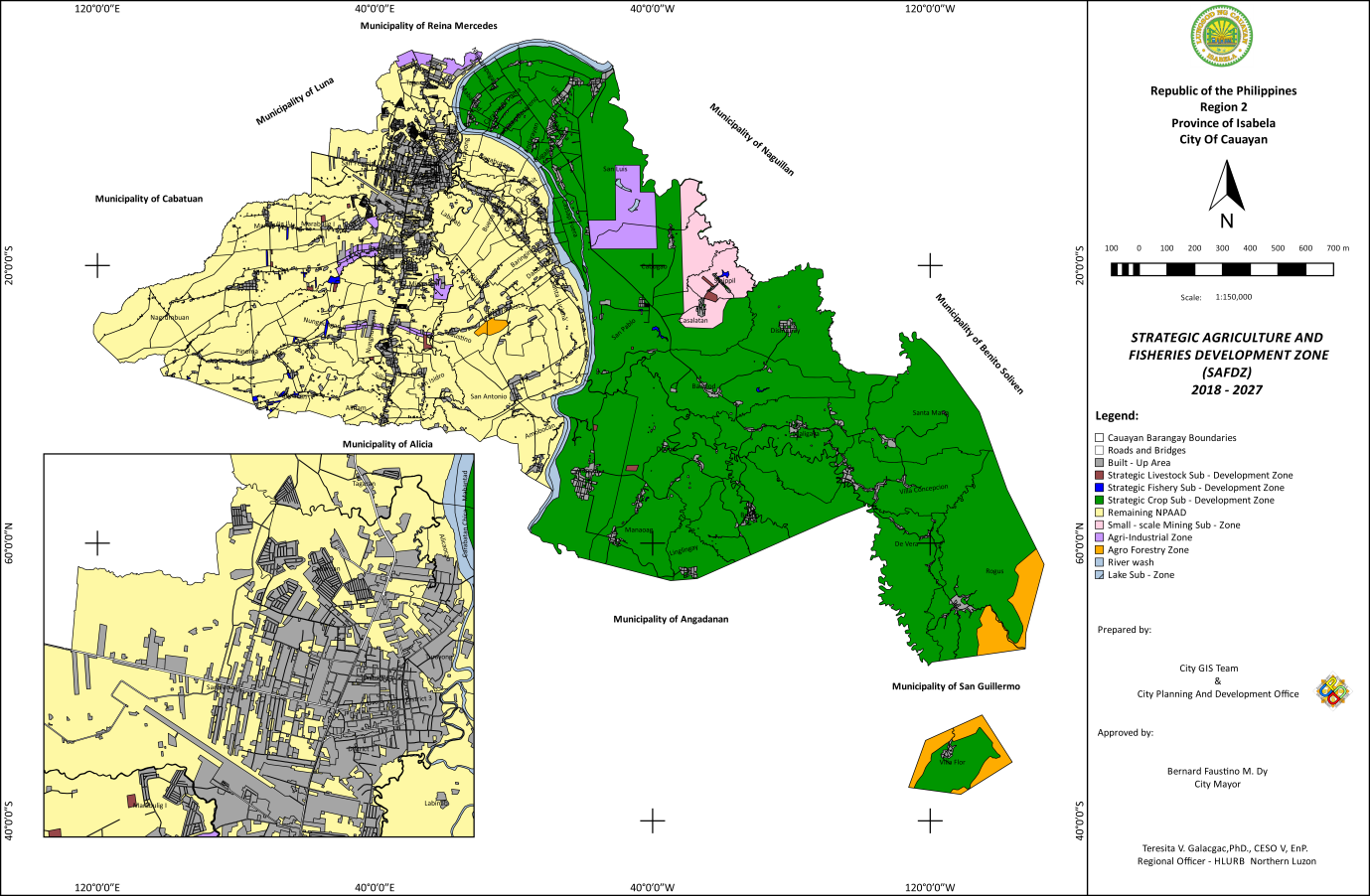 Map 1. SAFDFarmers and Farming PracticesThe City of Cauayan has around 12,004 rice and corn farmers while 73 works in poultry and livestock industry.  There are also 6,957 ARC beneficiaries who work on their own farm.  The farmers in Cauayan has adopted new farming methods, and most of them are into farm mechanization.  Those who do not have farm machinery hire the services of others in plowing their farms while some farmers still use carabaos or cows in plowing their fields.  4.4 SUPPORT SYSTEMPhysical InfrastructureIrrigation FacilitiesCauayan City has an abundant source of water for household and irrigation purposes.  The Cagayan River traverses the city cutting it almost equally into two segments.  It has also seven tributaries that serve as irrigation water source and other marine products.  In 2017, a total aggregate area of 9,399.91 hectares of rice lands are being irrigated by various irrigation types.  A total aggregate area of 7,670 hectares of agricultural lands is fully irrigated by the Magat Dam through the NIA-MRRIS Irrigation System.  Laterals and ditches of the NIA-MRRIS Irrigation System are periodically dredged to ensure efficiency.  Concreting of lateral canals within MINAGMARCO ARC is also being undertaken by the NIA-MRRIS under the auspices of the Agrarian Reform Community.Currently, there are also 7 Small Water Impounding Projects in the City of Cauayan with an aggregate area of 13.506 hectares. These SWIP are located at Barangays Sta. Maria, Manaoag, Baculod, San Pablo, Sinippil, Villa Concepcion and the recently completed SWIP in Maligaya serving a total area of 207 hectares of rice lands.  There are also two SWIP that are currently undergoing construction located at Barangays Buyon and Maligaya with a total area of 0.83 hectares.  There are also around 767 shallow tube wells and 22 small farm reservoirs.  The Gappal CPIP under CARP-IC capable of irrigating 800 hectares of land is currently unserviceable because the water intake at the Cagayan River is filled up with sediments and needs to be relocated.  At present, there are 783 hectares of rice lands that is requiring immediate irrigation to increase rice production in Gappal as it used to be.  More details about water irrigation system in the City is presented in Table EC-6.Currently, there are around 767 shallow tube wells, 22 small farm reservoirs, 6 small water impounding projects and another 2 is undergoing construction. Even if the 2 SWIP in Buyon and Maligaya will be completed, there are still areas that need to be irrigated such as the remaining rainfed rice areas totaling 2,061.09 hectares of arable land.  At the average, one SWIP can irrigate 50 hectares of land hence, an additional 4 SWIP needs to be constructed.  Meanwhile, an analysis conducted by Mindanao Grains in 2012 suggests that the city government of Cauayan needs an additional 122 units of water pump engines required to sufficiently irrigate the corn lands. These estimate however does not include the newly opened corn production area in the forest region.Farm-to-Market RoadsFarm-to-Market roads play a significant role in the livelihood and food security not only of farmers but the entire country’s rural economy as well.  Good reliable FMRs can increase local trade productivity, reduce transportation costs of farm input and output, and minimize post-harvest losses. Rural roads are also necessary for communication.  In their absence, people become isolated, less participative in information exchange, and more vulnerable to deceptive market deals.The Department of Agriculture is tasked in promoting agricultural development as it is mandated to raise farm income and work opportunities for farmers, fisherfolks, and other rural workers. Access to infrastructure could only help but will not completely eradicate poverty. After putting the roads in place, we still need to work on productivity and quality of products and improve farming practices. There is no other way but building Farm-to-Market roads close the deficit.Currently, the City of Cauayan has an aggregate total of 296.6 kilometers of barangay roads which constitutes 64.27% of the total road network of the city.  Of the 217 kilometers of barangay roads, only 26.83% or 79.59 kilometers are concrete-paved and most of these are in barangay centers. The remaining 73.17% equivalent to 217 kilometers are gravel roadsthat serve as Farm-to-Market roads where most are in poor state which poses as a constraint in transporting farm produce.  Although the city government regularly maintain these roads, they are often rendered impassable especially during the rainy season, hence, requires concreting if only to sincerely help the farmers alleviate their current situation.Aside from the unpaved barangay roads that serve as FMRs, there are also 56.4 kilometers of NIA access roads that were turned over to the city government for maintenance.  Similarly, although these are gravel roads, most become hardly passable during rainy season.  Post-Harvest FacilitiesPre and Post-Harvest FacilitiesAside from the irrigation systems earlier discussed, the other pre and post-harvest facilities presently available include 194 multi-purpose drying pavement, 661 multi-purpose threshers, 2,049 hand tractors, 127 4-wheel tractors and 164 combine harvesters.  There are also 14 mechanical dryers, 15 baby-cono type rice mill, 18 multi-pass rice mills and 13 storage facilities used by the farmers in the 65 Barangays of Cauayan. Despite the presence of these farm machineries, Cauayan farmers still lack the requirements to become fully mechanized.  To satisfy this requirement, the city government may also consider the result of the study conducted by Mindanao Grains as earlier mentioned.  This include the provision of 160 multi-purpose threshers, 34 corn shellers, 1,241 multi-purpose dryers, and 141 rice threshers.  The recent advent of large scale rice mills and mechanical dryers in the city and in neighboring municipalities however, became a great relief for some farmers as they could now sell their produce without the requirement of solar drying.Four Wheel Tractors OperationIn 2012, the city government was able to acquire four (4) units four-wheel tractor to provide minimal tractor fee.  The primary beneficiaries of the tractor operation are families with .2 to 1.5 hectares most commonly low-income families to augment farming expenses. Fees collected are lower by 20% as compared to private tractor operators in the area.  Evaluation and Monitoring is being conducted every after-planting season through the City Agriculture Office.    In 2016, 12 four-wheel tractors were provided to various farmer cooperatives with funding from PDRP at a cost of PhP12,000,000.00.  Another two units 4-Wheel tractors were provided to farmer beneficiaries funded under the BUB-DA/LGU Projects. The Kubota L3608 was provided to the San Isidro Tribal Council amounting to PHP700,000.00 and the Massey 49HP costing PHP1,820,000.00 was awarded to the Veterans’ Association based in San Pablo. Aside from these, The CAFC of Labinab also received two units of Kubota Walk-behind Transplanter amounting to PHP700,000.00 for the two units. Farm Equipment (Thresher/ Hand Tractors)In 2012, farm equipment and implements; 8 units rice thresher, 8 units hand tractor and 14 units corn sheller distributed to selected rice and corn areas through a memorandum of agreement between the Barangay Government Unit and City Government Unit with its purpose at providing minimal fees on operation and for additional income of the barangay as net income from operation is divided equally for the CGU for maintenance. Again in 2016, 12 Irrigators Association were provided with one unit each of Rotavator funded out of the PRDP fund under the I-Reap Project. The City Agriculture Office was tasked to monitor and take charge of the operation/implementation of this projectCustomized Service of LGU Combine HarvesterPriorities for this project are the small farmers. The primary objective in the acquisition of these facilities is to sustain timely and intensified cropping system for rice and corn crop to increase and improve the quality of our farmers produced. The service fee collected is lower compared to private operators at P200.00 to P500.00 per hectare savings.Again, under the BUB-DA/LGU Projects, the CIASI, a people’s organization in barangay Sillawit was a beneficiary of one unit rice combine harvester Kubota DC-70.At present, the City Government Unit owned two (2) units Combine Harvester, acquired through the Agri-Pinoy On Farm Post Harvest and Machineries Program at 85-15 counterparting scheme.Credit and FinanceMaterial SupportThe City government is allocating funds for Micro-Nutrient fertilizer subsidy for rice area. In DS 2012, a total of 1,500 packs @ 5 kilograms was procured and distributed to rice cluster areas.  Zinc Phosphide is also provided as counterpart of the City during Rodent Infestation Season.  Livelihood Assistance is also provided for Institutional Development Projects.Other material support for the agriculture is being provided for Agri-fisheries, livestock and HVCC for the hunger mitigation project. The Isabela Artificial Insemination Center was established in Cauayan City to cater the whole province of Isabela.BRO Loan Assistance for Marginalized Farmers Program (BRO-LAMFP)The provincial government of Isabela has established various programs aimed at alleviating the plight o marginalized farmers in the province and many farmers in the city of Cauayan are current beneficiaries. One of the programs is the BRO-LAMFP.  This program provides rice and corn farmers with an interest-free capital of of Php 3,000.00 and PhP 4,000.00 per farmer per hectare during the rainy season and dry season respectively.Aside from the capital assistance, additional benefits provided by this program include financial support of PhP 4.00 per kilogram of rice and PhP 2.50 per kilogram of corn when sold at NFA warehouse and a PhP 0.50 fare support per kilo of rice or corn. Crop insurance is also given free to all qaualified rice and corn farmers.Loans/Credit FacilitiesSome of the loan or credit outlets for farmers in the city are provided by lending institutions but most are provided by rice and corn traders operating in the city with the condition that they, the farmers, will sell their produce to the traders who provided them with credit or loan.Market LinkagesMarketing Support FacilitiesThe producers of rice, corn and other farm products sell their harvests thru the to the various grains centers operating in the city and other traders from other provinces and also in the Public Market.  Furthermore, cooperative members sell their products to the NFA while few of them still market their products outside the city.  Currently, the city government constructed 3 warehouses that serve as storage facilities for grains funded out of the PRDP.Agricultural Support Programs and Technical AssistanceMAINTENANCE OF BARANGAY BAGSAKAN PROJECTThe Barangay Food Terminal is operating in the strategic areas of the City of Cauayan (Minante 1 and Villa Luna) to provide affordable, fresh, safe and accessible source of food supply for our constituents. The food terminal also serves as drop points/bagsakan area for all the commodities produced by our farmers from their backyard projects be it fresh or processed e.g. rice, root crops, vegetables, fish, meat and chicken. Barangay Food Terminal Project was established through counterparting scheme between the LGU beneficiary and the Department of Agriculture for the Food Security.VERMICULTURE PRODUCTION / COMPOSTING PROJECTThe City Government provided vermin starter kit and technical assistance through training on vermiculture and composting to 1000 households. Vermicast produced serves as organic fertilizer for vegetables and other commodities. Vermiculture and composting contributed for effective and efficient waste management among households such that biodegradable waste was utilized for vermin production. Because of satisfactory adaption of our recipients on this project, two (2) units of shredder were provided by the Department of Agriculture for the City Government used in the CENRO, Gappal and San Francisco.The City Government is now producing 200 bags vermin- compost from the City Vermiculture Project and vermin worms is being dispersed to farmers/households to increase production of organic fertilizer and to sustain Eco. Waste Management in the countryside.  Successful recipients of vermin-worms are also source of the worm dispersal project of the city.Maintenance of the City Nursery/Green HouseThe city nursery is operating to provide assorted vegetable seedlings for backyard, school gardens, communal gardens and barangay nurseries all year round to stabilize supply of vegetable in the city. Modern Technologies on vegetable production showcased in the city nursery.As a recipient of Green House Project of the DA-RFO 02, the production of quality assorted vegetable seedlings year-round was intensified under Green House Technology. Currently, the City Government is building 5 Green Houses in the five regions of Cauayan and one each for the Bahay Pag-asa and Core shelter beneficiaries in support to the organic farming program of the city government.Maintenance of the Gulayan ng Bayan (Gagabutan, Guayabal and Duminit)The barangays above as the vegetable basket of the city was maintained and higher productivity attained in this area through crop diversification. The LGU is extending Technical Assistance on Integrated Pest Management in support to Human Ecological Safety measures. The local government unit with the assistance of the Department of Agriculture through the HVCDP, hybrid ampalaya and eggplant seeds was provided   to farmers in the cluster areas affected by EL NINO PHENOMENON. A total of eighteen has. (18.0) area for vegetable production with 45 farm families has provided planting materials.Ecological SupportEstablishment of Bamboo Nursery for propagules production and promotion of bamboo culture to identified areas/barangays along river banks and creek lines, as well as other schools in the barangays as proposed plantation for livelihood project and in support to global climate change mitigation advocacy. Types of Technical Assistance and Extension ServicesTechnical Extension Support ServiceThe Department of Agriculture, Department of Agrarian Reform and the National Irrigation Administration support the agricultural activities of the city by promoting food production and conducting trainings for farmers and the out-of-school youths.  The city government likewise, through the office of the City Agriculturist provide technologists to oversee farming activities in the city. In 2017, the City Government provided the City Agriculture Office with Agri-Van, a vehicle packed with state-of-the-art technology wherein agricultural technicians can assess the soil suitability and recommend the appropriate soil conditioner for certain crop on site. It also serves as a demo vehicle wherein farmers are taught various modern farm practices to increase productivity and income.Conduct of Farmer-Led Extension Techno-DemoFarmer Led Extension Technology Demonstration on Rice and Corn established in the City showcasing Modern Technologies to increase production and to develop awareness of farmers in the cost reduction techniques through integrated pest management;Farmer-Led Extensionists (FLE’s) are trained farmer-leaders on modern technologies as counterpart of our Agricultural Technologist in the provision of Technical Services to our farmers right at their doorstep. The technology demonstration area being established every season serves as the study area for actual observation and application of intervention with the FLE farmer enrollees. Field days are conducted depending on the intervention applied/showcased most probably at vegetative and maturity stage of the crop. The performance of the crop (yield/crop stand) will be the basis for recommendation in comparison to the farmers practice. This program of the Department of Agriculture and LGU aims to increase adaption of modern technologies among farmers to realize higher production and greater income.Maintenance of Farmers Information CenterThe FITS was established in collaboration with the CVARRD/SUC’s and DA/DENR/TESDA with its aim to provide one-stop shop of information for the agricultural sector; the technology adaptors, producers, processors, educators and stakeholders. Office equipment /facilities /reading materials were provided in the FITS through counterparting scheme between the linking agencies and the LGU. In the establishment of the FITS, a Magsasaka Siyentista (MS) was in the person of Ms. Floresma A. Dacuycuy designated to conduct technology demonstration on Vegetable Farming using various interventions/innovations to increase productivity on High Value Commercial Crops (HVCC-Vegetable) as the flagship commodity of the city including the OTOP – Mushroom project. The MS Techno Demo serves as a show window for other vegetable farmers. The FITs serve also as a venue for technical briefings and individual instructions to farmers, fisher folks and stakeholders.Comparative Analysis of LGU Revenues Derived from Agriculture with Other Revenue SourcesAs presented in the Table No. 6, the City of Cauayan generated a total Revenue of PhP 68,741,240.73 from the various economic activities in 2016. The tertiary sector contributed the largest amount to the city coffer with PhP45,581,852.07 representing 66% of the total revenue generated from economic activities. The secondary sector contributed PhP22,786,069.87 or 33%, while the least contribution came from the primary sector with PhP373,318.79 or 1% of the total revenue generated. 4.5 AREAS COVERED BY NATIONAL/LOCAL POLICIESNPAAADSAFDZ - refers to the areas within the NPAAAD identified for production, agro processing and marketing activities to help develop and modernize, with the support of government, the agriculture and fisheries sectors in an environmentally and socio-culturally sound manner. (RA 8435 or Agriculture and Fisheries Modernization Act of 1997) SAFDZ should be recognized and incorporated into the local plans and implemented because they contribute or have the potential to contribute to attaining food self-sufficiency. These should be designated as key production areas and should be protected from land conversion.CARPable Areas/LandAll alienable and disposable lands of the public domain devoted to or suitable for agriculture fall under CARP Law, considering ecological development and equity considerations.  CARP, with Land Distribution as its major component has a Comprehensive Agrarian Reform Program encompassing all agricultural land and the distribution of tenure lands to 3.9 million farmers’ beneficiaries Philippine wide.Land awards are given to farmers if their lands are covered by P.D. No. 27, that is, in excess of 7 hectares, and R.A. No. 6657, that is, in excess of 5 hectares, regardless of crops, fruit produce and tenure arrangement.Table No. 8 provides the Agrarian Related Concerns in the City of Cauayan.  In 2016, there was an aggregate total of 13,200 hectares of CARPable lands wherein 10,434 hectares are already covered while 2,766 hectares are to be covered. These lands are in the various barangays of the city.  Currently, there are 6,957 farmer-beneficiaries. Agrarian Reform Communities (ARC’s)Agrarian Reform Community is geographical area composed of a Barangay at the minimum, or a cluster of Barangays where there is a critical awareness of farmers of farm works awaiting the full implementation of Agrarian Reform.The ARC development strategy will enable to pool all the resources of the implementing agencies in strategic priority areas and / or rural growth points to deliver support services to the communities where there are substantial numbers of Agrarian beneficiaries.  Likewise, ARCs shall be the main conduits in carrying out the key production areas strategy of the Department of Agriculture.Currently, there is an aggregate area of 6,496.77hectares covered with a total of 5,640 ARBs as of 2016. These 5 Agrarian Reform Communities are composed of the following: the Villa Flor ARC with 153 ARBs, Rogus ARC with 343 ARBs, Gappal ARC with 1,485 ARBs, the Minagmarco ARC consisting of Minante-1, Minante-2, Nagrumbuan, Marabulig, Pinoma and San Francisco with 2,207 ARBs and lastly, the Villa Luna Cluster ARC with 1,452 ARBs.  The Department of Agrarian Reform and the Department of Agriculture are providing various programs, projects and activities aimed at increasing productivity and production of agrarian reform beneficiaries such as the BuB funded projects.Conversion and Reclassification Areas One of the most pressing concerns of the agricultural sector in the country today is the rampant conversion of agricultural land into other land uses.  Small land-holders find it more profitable to sell their land to developers and in exchange for cash, especially since they lack capital for seeds, fertilizers, pesticides, and wages for hiring workers to plant and harvest the crops. Based from the approved 2007-2011 CLUP of Cauayan City, there was a total 25, 992 hectares of agricultural lands in 2005. With this figure, a total aggregate area of 2,599.20 hectares representing 10% of the total agricultural area is allowable for conversion into other land uses. Records provided by the City Council shows that from 2004 up to the present, a total aggregate area of 173.85 hectares equivalent to 6.69% of the 2,599.20 hectares of agricultural lands have been reclassified into other land uses since 2004.  Of the total 173.85 hectares reclassified into other land uses, 30.29% representing 52.66 hectares were reclassified into residential use, 57.40% or 99.80 hectares were reclassified into commercial use while 12.29% equivalent to 21.36 hectares were reclassified into industrial use and a minimal 0.02% or 0.03 hectares were reclassified into institutional use. Although there are still 2,425.35 hectares or 93.31% agricultural lands available for reclassification and the fact that Cauayan City is identified as the Regional Industrial Growth Center aside from being one of the Region’s trade and economic centers, the City Government is cautious in reclassifying agricultural lands into other land uses especially those that are deemed non-negotiable believing that agriculture is indispensable for the sustainable development of the city as stated in the SDGs.The bulk of the reclassified agricultural lands are in San Fermin with 38.48 hectares representing 22.13% followed by Nungnungan-2 with 16.8% equivalent to 29.21 hectares.  On the 3rd slot was Minante-2 with 28.14 hectares or 16.19% followed by Sillawit with 27.52 hectares or 15.83% of the total reclassified agricultural lands during that period.However, a vast pasture lands owned by the San Miguel Corporation in Barangay San Luis has to be reclassified into other land uses as Cauayan was identified to be the location of the Proposed Isabela Special Economic Zone.  Result of initial negotiations with the landowner is that a total area of 500 hectares would be allocated for this purpose.  In addition, the SMC will also donate a 50-hectare lot exclusively for the proposed New Town Center of Cauayan and another 100 hectares of land for the relocation of the Isabela State University.  It is also in this vast landholding of the SMC is where the Cauayan Eco-tourism project is located with a total area of 3.5 hectares and another 1.5 hectares or more will be allocated for the project expansion.  Also, a 300-hectare land area would also be allocated for commercial purposes.Aside from these, a total land area of 215.3 hectares would also be allocated and reclassified when necessary specifically for the construction Cauayan By-pass and Diversion Roads as well as other roads to satisfy the requirement of the 17 Sustainable Development Goals and that of the Provincial and Regional Development Plans.Livelihood Areas Susceptible to Flooding, 2015Table No. 11 presents the flood impact to various land uses and the estimated cost of damage based from the study conducted by the NEDA Regional Office 2 and AusAid in partnership with the City Government of Cauayan which was completed in June 2015.  High susceptibility are those areas that would be denuded when the mean sea level rises to 1-3 meters while very low susceptibility area are areas that are only flooded when the mean sea level rise will reach 10-12 meters.  The highest flood level measured by the Rescue 922 so far reached 9 meters deep.  Corn fields particularly those lying along the river banks are the areas most frequently subjected to flooding the moment the Cagayan River swells.  A total of 258.71 hectares are found to be highly susceptible while 861.55 hectares are moderately susceptible to flooding.  Meanwhile, a total of 1,068.92 hectares of corn lands also become denuded when the Cagayan River backflows and floodwaters follow its tributaries flooding farm lands near the creeks. This happens only when rain continues for about 3 to five days without letup.No rice area is susceptible to a 3-meter flood water level rise.  However, when the water level rise reaches 4-6 meters, an aggregate area of 80.73 hectares of rice fields will become denuded and around 226.89 hectares more will be underwater when the flood level reaches 7-9 meters deep.  On a worst-case scenario, another 754.21 hectares of rice lands have a very low susceptibility to flooding.Only a minimal 4.01 hectares of settlement area is subjected to high susceptibility flooding and these are residential areas found near the Cagayan River and its tributaries. There area also 23.17 hectares that are moderately susceptible to flooding and these are the barangays lying along the lower delta. However, when flood waters reach 7-9 meters high, a total of 226.89 hectares of settlement area become denuded and these happens during continuous rains of up to 3 days or more.  Again, on a worst-case scenario, another 362.22 hectares will also become denuded when water level rise will reach the 10-12 meters mark which rarely happens at all.  More details is shown in Table 2.5 below.Flood Impact Estimated Cost of Damage, 2015Meanwhile, Table No. 12 presents the flood impact estimated cost of damage on crops and tree plantation areas.  Corn area is the most susceptible to flooding as these areas are located on the river delta that are easily denuded when the Cagayan River swells. An estimated corn crop damage would cost P9,054,979.50 and PhP7,825.04 of tree plantation or a total of PhP9,062,804.54.  Should the flood rise to yet another 3-6 meters high, some rice field areas would be added to the corn and tree plantation areas that would be flooded with an additional damage cost amounting to PhP33,570,149.84 that would bring a cumulative cost of damage to a staggering PhP42,632,954.38.  And if intense downpour continues, there would be a possibility that even the low and very low susceptible areas becomes denuded, this may add up to an additional cost of damage of PhP47,569,377.50 and PhP51,213.082.54 bringing the total cost of damage to around PhP141,415,412.42.Development Needs and OpportunitiesCauayan City is the first LGU to localize and implement the 17 SDGs as early as 2016.  As such, various programs are currently being prioritized and implemented.  For the Agriculture sub-sector, the city government aims to double agricultural productivity and income of family farmers and fisherfolks within the plan period.   Various measures such as modern technology transfer, climate-resiliency, financial servicers and farm mechanicanization, among others, must therefore be provided.Crop Production Infrastructure and irrigation facilities coupled with modern farming technologies that are adaptive to climate change are crucial in the development of the agricultural sector.  The 2,061 rain fed areas require at least 4 SWIPS to irrigate while the existing Gappal CPIP suction engines requires relocation and its irrigation canal structures must be rehabilitated to be able to irrigate the 783 hectares of rice lands.  Meanwhile, the corn production areas need at least 122 units of water pump engines to be able to resist the ever-changing climate condition. Climate-resistant varieties must be introduced as well as climate change adaptive farming technologies should be promoted.The agriculture sector likewise need additional farm machinery to satisfy the requirement.  This include the provision of 160 multi-purpose threshers, 34 corn shellers, 1,241 multi-purpose dryers, and 141 rice threshers.  Farmers should organize themselves into cooperatives to be able access funds from concerned national government agencies of funds and capitalization to cope up with the ever-increasing costs of farming inputs or they may opt to access the BRO program of the provincial government of Isabela proven to be of great help to farmers and fisherfolks.Proper monitoring of the soil suitability to determine appropriate technologies to be applied in crop production must be investigated by the city agricultural technicians/ technologists. Although financial lending institutions are available, farmers could hardly produce the needed requirements hence, prompting farmers to borrow from loan sharks and grains traders thus eating a large portion of their harvest and finally, their income. The city government must find ways and means to provide equal access to productive resources and inputs, knowledge, financial services, markets and opportunities for value addition and non-farm employment to the agriculture sector especially to small-scale farmers.As discussed in the rural road requirements in sub-sector transportation, the city of Cauayan needs additional 12.0 kilometers of farm-to-market roads to satisfy the requirements for 2016.  Aside from the current deficit in rural road requirement, the city government has likewise decided to provide additional roads in anticipation of the proposed relocation of the seat of the city government and the establishment of Isabela Special Agri-Ecozone in San Luis in addition to the circumferential roads that the Metro Cauayan requires.  Construction of additional Farm-to-Market roads is therefore necessary.  Aside from this, only 26.83 percent or 79.59 kilometers of barangay roads and 38.9 kilometers or 72.02 percent provincial roads are concrete-paved.  A total of 217 kilometers of barangay roads and 15.11 kilometers of provincial roads need to be concreted. Road repair and rehabilitation is likewise crucial particularly the 50.05 kilometers of barangay roads and the 10.41 kilometrs farm-to-market roads that are affected by flooding must be climate-proofed if only to effectively serve the needs of the rural population. The Table No. 14 below presents the list of 17 existing farm-to-market roads proposed for road concreting which was submitted to the DPWH-DTI for possible funding under the Roll-It program with a total length of 54.43 kilometers. When realized, this will tremendously ease the burdens of many farmers which, will eventually increase their output and income. Crop Production AreaOne of the main development thrusts of the city’s economic development as contained in the Sustainable Development Goals is the increase of crop production on agriculture and fisheries as alternate livelihood opportunity of the community. Agriculture contributes to the city in terms of economic stability.  About 21,970.80 hectares or 63.99 % of the total land area of Cauayan is allocated for agricultural crop production, 795.90 hectares for agri-industrial use or 2.32% and 117.64 or 0.34% is allocated for fisheries or aqua-culture.  Another 2,342.50 hectares or 6.82% of total land area is likewise allocated for other agricultural uses.Cauayan City must give way to settlement expansion because of population increase. Some agricultural areas, specifically a two hundred (200) meters strip on both sides along the Maharlika Highway going to Santiago City on the south, Ilagan on the north and another 200-meter strip on both sides along Gov. Faustino N. Dy Avenue going to Cabatuan on the west will be reclassified into built-up areas. However, vast tracts of open grasslands located at the Tabacal and Forest regions will be utilized for crop production.  A reduction in agricultural area is expected to give way for the construction of By-pass and Diversion roads estimated to reach 215.3 hectares that will later serve in transporting farm produce as it will cross vast agricultural area. However, this reduction will be compensated by the reclassification of open spaces to agriculture hence, the total agricultural area remains at 25,667.83 hectares representing 74.76% of the total land area of Cauayan City. The city government must initiate measures to protect and preserve these agricultural areas from encroachment or reclassification into other land uses for a sustainable agriculture.PROGRAMS, PROJECTS AND ACTIVITIES (PPA’s)CROPS DEVELOPMENT PROGRAM:RICE PROGRAM:Hybridization programModel rice cluster techno demoRice crop managerSoil sampling/geo-taggingSeed inspection/regulatory servicesReporting (planting and harvesting)Monitoring of pests and diseasesPhilippine Crop Insurance Program (PCIC)Technical assistance to farmersCORN PROGRAM:Good Agricultural Practices for Corn (GAP-Corn)Sustainable Corn Production in Sloping Areas (SCoPSA)Reporting (planting and harvesting)Monitoring of pests and diseasesPhilippine Crop Insurance Program (PCIC)Technical assistance to farmersHIGH VALUE COMMERCIAL DEVELOPMENT PROGRAM:3.1. Assorted vegetable seedlings dispersalGreenhouse establishment (Organic Agriculture)Climate Smart Farm Business SchoolSolar-Power Irrigation SystemFISHERY DEVELOPMENT PROGRAM:Fingerlings DispersalFiberglass Boat Making TrainingLivelihood TrainingsProduction reportingBoat registrationINSTITUTIONAL DEVELOPMENT:Rural Improvement ClubsOrganization/Re-organizationConduct of Livelihood TrainingsFarm home visitsProjects monitoringFarm Youth Development Program (4-H Clubs)Organization/Re-organizationConduct of Livelihood TrainingsFarm youth home visitsProjects monitoringAGRI-INFRA SUPPORT SERVICES/OTHER SERVICES:Philippine Rural Development Projects (I-Build)Warehouse with solar dryer (3 units)a. Isabela Seed Grower MPC @ Bgry. Alinam, Cauayan City, Isabelab. Brgy. Buyon, Cauayan City, Isabelac. Sitio Manalpaac @ Brgy. San Pablo, Cauayan City, Isabela2.    Monitoring of PRDP (I-Reap) Projects (12 units Rotavator)CEE La Suerte IASta. Luciana IACRBD IAGreen Fields IAGolden Grain IADP Tagalog IASalucag IAFaustino IAJupiter IAMinante 1 Farmers Multi-Purpose CooperativeM2N2 IANew Life IA3.   Small Water Impounding Projects (SWIP’s)      3.1 	Maligaya SWIP construction      3.2 	Buyon SWIP construction      3.3 	Casalatan SWIP construction      3.4 	Manaoag SWIP rehabilitationMulti-Purpose Drying Pavements (MPDP’s)Greenhouse establishment in 5 regions of Cauayan CityFour wheel tractor custom serviceIrrigation Support Services (STW’s/OSP’s)Monitoring of BUB Projects:8.1 BUB Projects 20148.2 BUB Projects 20158.3 BUB Projects 2016GAWAD SAKA/RICE ACHIEVERS AWARDS/NATIONAL QUALITY CORN ACHIEVERS AWARDS:Gawad Saka AwardsOutstanding Barangay Food Terminal (BFT) – Villa Luna MPCI BFT @ Villa Luna, Cauayan CityRice Achievers Awards City categoryAEW categoryNational Quality Corn Achievers AwardsCity categoryAEW category4.6 COMMERCE AND TRADENext to agriculture, commerce and trade is the secondary source of income within the City of Cauayan. The existing commercial activities are wholesale merchandise, retail trade, sari-sari stores, banking and finance and a considerable number of service-oriented commercial establishments. Situational AnalysisTrading Patterns and FlowsCauayan City is one of the major trading centers of Isabela. It being centrally located in the province ang to some extent in the Cagayan Valley Region is very accessible by good circulation roads and the resumption o the operations of Cauayan domestic Airport make it a very strategic place for engaging in different commercial activities. From the north and south is the Maharlika Highway linking the city to agricultural producing municipalities like Reina Mercedes, Naguilian, Alicia and Angadanan. Even products from the San Mariano, Benito Soliven are transported to the city in as much as there are public utility jeepneys and minibuses that ply to and from the city to these different municipalities.The National Road linking Cauayan City to Luna and Cabatuan has progressively improved trading relations with these areas. People patronize the different goods in the city as these are cheaper and of a wider variety. At the same time, the nearby municipalities make Cauayan as the market of their local products. Daily trips to and from the city is very available at any hour for the commuters. The inter-circulation roads are concrete and well maintained.Although the roads within the CBD are in good condition, the traffic situation however is getting worse as more and more traders are coming to the city. Mobility is becoming a problem due to inadequate parking space for customers utilizing portion of the roads thereby creating traffic situation. A study conducted by MMDA suggest that the roads within the CBD is adequate. It only requires an efficient traffic management and improving existing roads to ease the traffic situation. Because of fast pace of development, the traffic condition along Maharlika Highway especially the section passing through the CBD is getting heavier.Existing Commercial Areas The Central Business District (CBD)The urban barangays District I, District II, District II, Cabaruan, and San Fermin are the major commercial areas of the City. Produce coming from the neighboring municipalities, the outlying and interior barangays for marketing are brought to the public market or in other private enterprises adjacent and/or near the public market. In 2015, the City Government of Cauayan entered into a Public-Private Partnership scheme with SM Prime Holdings to develop a new Public Market replacing the old one. This undertaking is the realization of the proposed redevelopment of the public market as envisioned in the CDP. The new Public Market is now known as Primark. It is located at Barangay San Fermin. It has a wet and dry market, and a bagsakan area. It also houses the Savemore Market, Mc Donald and BDO. The new facility is complete with water, toilet and power utilities and also provided with parking space for customers. It operates daily with ambulant vendors and traders come to sell their produce and to buy their needs.  Transient businessmen from neighboring municipalities also come to the area to do their business activities. This public-private partnership has garnered for the LGU as “best practice” in economic development conferred by the DILG Region 02 in 2017. Another major business establishment operating in the city is the SM City Cauayan located at Barangay District II. It occupies an aggregate area of 6.0 hectares. Other establishments located in the CBD include Talavera Supermart, Mart One, Uno, Puregold with two stores, various fast food chains and major banking institutions.Outside the Central Business District lies the Cauayan City Central Transport Terminal located at barangay Cabaruan. The facility is provided with commercial stalls, and complete with support facilities such as parking area, paved roads, water, power, toilet, paging system and CCTV cameras. It occupies an aggregate area of 2.89 hectares. The facility currently houses the Land Transportation Office and the city’s Negosyo Center. It is also here where the City Health Office-I is located including the Office of the City Social Welfare and Development; the Office of the City ENRO, the PWD Center, the BGD Senior Citizens Multi-Purpose Center, the Cauayan City District Jail and The City Police Office.Existing Commercial AreaAs viewed from Table No. 15, there is currently an aggregate area of 94.35 hectares of land currently used as commercial area. An increase of 4.59% compared to the 90.21 hectares utilized in 2015. This represents 2.07% of the total built-up area of the city.Currently, Barangay San Fermin has the largest commercial area with 19.29 hectares being host to the Primark, the city’s Public Market, registering a 17% increase compared to the 15.96 hectares in 2015. This is attributed to the vast open area in the barangay available for commercial use.  This is closely followed by Cabaruan, host to the Central Terminal with 18.25 hectares. Barangay District II, where SM City is located came in third with 10.67 hectares. It is interesting to note that the commercial area of District II decreased by 1.73% as some business establishments opted to locate at SM city.  Nungnungan II came in 4th with 9.0 hectares followed by District I with 8.69 hectares.Business Permits Granted for the Past Five YearsAs gleaned from Table No. 16, the number of business establishments in the city of Cauayan shows a decreasing trend from 2012 to 2015 with a total of 3,259 in 2012, the number was reduced to 2,755 in 2015 or a 7.67% decrease in a span of four years. This was attributed to the demolition of the old public market to give way for the construction of Primark. However, the number of registered business establishment bounced back to 3,418 in 2016 when Primark started to operate. So from 2012 to 2016, there was a 4.88% increase of business establishments. Inventory of Commercial Establishments by Economic ActivitiesAs shown in Table No. 17, the number of Commercial Establishments by Economic Activities is likewise increasing in trend with 2,700 in 2015 went up to 3,287 or an 18% increase in 2016 from previous year.  Extra Territorial Organization with Bodies posted the highest increase with two establishments in 2015 increased to six in 2016 or 67% followed by wholesale and Retail Trade with 1,377 in 2015 increased to 1,976 in 2016 or a 30% increase. Meanwhile, the Education and Communication activities increased to 28% and 27% respectively, white the Real Estate activity increased by 11% and the Other Community, Social and Personal Service Activity posted a 3% increase.  The Health and Social Work Activity posted a sharp decrease of 242% followed by Hotel & Restaurants, Transports and storage with 14% and 9% in Financial Intermediation.Employment Generation in Commercial Establishments by Economic ActivitiesTable No. 17 likewise presents the employment generated in 2016 over the previous year with only a meager 8% increase. Although most of the economic activities generated an increase in employment, the health and social work activity registered a sharp decrease in employment with 1,026% negating the gains of the other economic activities. Hotel and restaurants, transport with storage also posted a 17% decrease in employment. However, although the financial intermediation decreased in the number of economic activities, it still posted a 23% increase in employment generation. In contrast the education activity posted an increase in the number of activity but decreased in employment generation by 14%.At present, there are big establishments found in the locality such as the wholesale and retail trade, hotels, communication, the growth rate of commercial establishments is growing at a rate of 4.88 percent each year which shows that there will be a total of 5,773 commercial establishments by the end of the planning period CY 2027.The commercial activity is very varied in terms of the type and scale of activity in the livestock market, located at Central Business District.  It has also commercial buildings that house firms offering various services.Income GeneratedAs presented in Table No. 18, in 2016, the City of Cauayan has generated a total of PhP36,753,127.67 in Business and Trade. Out of these figure, a total of PhP25,647,641.68 or 69.78% were collected from the Wholesale and Retail Trade activities.  Banking and Finance contributed PhP6,407,654.63 or 17.43% followed by Services with a total revenue generation of PhP3,144,003.06 or 8.55% while Real Estate/Construction generated PhP1,553,828.30 or 4.23%.Employment GeneratedAgain, as presented in Table No. 18, also in 2016, the Business and Trade sector has generated a total of 9,141 jobs. Out of these figure, Wholesale and Retail Trade activities contributed the highest employment with 5,095 or 55.74% followed by Services with 2,307 or 25.24%.  Banking and Finance came in third generating 1,441 jobs or 15.76% while Real Estate/Construction generated 298 jobs or 3.26%.Development NeedsThe City of Cauayan demands for more commercial spaces and services as the population increase.  Based on the projected population for calendar year 2027 the land required for commercial activities would increase to 98.65 hectares.  However. The City Government needs to allocate more than the required area for commercial activity in anticipation of the proposed establishment of a New Town Center in barangay San Luis and the strengthening of the Metro Cauayan aside from the proposed establishment of Isabela Special Agri-Industrial Eco-Zone.   To facilitate the need, identification of strategic location for the expansion of commercial areas to be located outside flood prone or risk areas to encourage investors.The City of Cauayan has one (1) slaughter house located at Barangay Cabaruan with an area of approximately 120 square meters floor area and a 1,300 square meters lot area.  However, there is a plan that the existing slaughter house will either be raised and retrofitted or relocated since the existing facility is highly susceptible to flooding.  Liquid and solid wastes generated by the slaughterhouse go directly to the septic vault. The slaughterhouse is equipped with facilities and very well monitored by a sanitary inspector to ensure its cleanliness and healthy operations.  The City of Cauayan has a healthy commercial environment that continues to grow.  All major infrastructure and institutions necessary to incubate a developing commercial sector are in place, such as transportation, power, communications, and banking.  Waste and flood management are concerns that have to be addressed more efficiently since flooding can inhibit the conduct of trade while an efficient waste management system absorbs some of theenvironmental costs attributed to commercialization.  There are Junk shops in various Barangays that also help in salvaging any wastes that still have some economic value.Existing Programs and Plans for Commerce and TradeCauayan Mega MarketIn the realization of SDG 8, the city government is more determined to promote sustained, inclusive and sustainable economic growth, full and productive employment and decent workfor all.  As such, the LGU continues to advocate for PPP wherein the private sector is encouraged to actively participate in the economic development and employment generation. Just recently, the city government in partnership with Ropali Realty Management and Development Corporation conducted a ceremonial groundbreaking for the proposed Cauayan Mega Market aimed to establish a modern commercial center in the city. This project is located along the Maharlika Highway in Minante 1, approximately five kilometers away from the city center. The proposed mega market will be established in 4.5 - hectare prime lot. The contractor for the land development phase of the project has started processing the required development permit. City Entertainment CenterAside from the Mega Market, the same developer, in partnership with the City Government of Cauayan is proposing to establish an Entertainment Center where wholesome entertainment for the family as well as the residents of Cauayan and nearby municipalities can spend. This facility will also accommodate the former “red light district” occupants as they, too, both entertainers and customers alike, deserve a decent place to work and enjoy. This will be established in 24-hectares lot in San Fermin.Bagsakan and Livestock Bidding CenterThe City Government continues to provide various assistance to local farmers that they may be able to benefit from the gains of the city government. A Bagsakan and Livestock Bidding Center will also be established in Barangay Cabaruan on a 1.5 - hectare donated lot.  The facility is where local farm produced will be dropped-off and sold to consumers at a 10% lower price. The Metropolitan CauayanAnother undertaking of the city government to realize SDG 8 is the organization of the Metropolitan Cauayan. Metro Cauayan is a mutual collaboration between and among the city government of Cauayan, Alicia, Cabatuan, Luna and Reina Mercedes for socio-economic cooperation and development to promote and enhance investment opportunities, towards becoming the Investment Hub in Central Isabela.  Representatives from member LGUs are conducting regular meetings to facilitate its immediate operationalization.Investment and Incentive Code of 2017To further enhance economic development in the city, the City Council just recently passed and approved Ordinance No. 2017-153 amending the Revised Investment and Incentive Code aimed to entice more business locators to put up or expand their operations in the locality.Space and Future Requirements:The projected land area for commercial expansion in the City of Cauayan is 658.33 hectares representing 13.8% of the total proposed urban core area. This includes the initial requirement plus the demands to realize the aspiration of the City government and its inhabitants and this is to establish a New Town Center.  This requires allocation of settlement areas around its vicinity to entice locators in the area taking into consideration the result of the vulnerability and risk assessment to ensure safety and sustainability.4.7 INDUSTRYThis sub-sector discusses the existing activities of the industrial sector in the City of Cauayan to analyze and determine the needs to further improve and enhance this sub-sector.Situational AnalysisThe Regional Development Council 2 has long identified the City of Cauayan as the Regional Agri-Industrial Growth Center. Since then, the city is struggling to entice large manufacturing entities to locate in the Cauayan City. From 2012 to 2016, records provided by the BPLO indicates a growing trend registered industrial establishments. As of 2016, based on the number of employment, majority of the existing industrial activities in the locality are engaged in micro and cottage industry with a total of 103 establishments. There are also 24 establishments engaged in small-scale industry while the Agri-Component is the only establishment classified as medium-scale industry.  The existing industrial establishments are discussed as follows:Commercial Livestock and PoultryTable No. 1presents the existing registered commercial Poultry and Piggery operating in the city in 2016.   The 10 poultry farms generated a total of 19,450,857.65 kilograms of poultry meat valued at PhP2,762,021,786.30 and employed a total of 50 workers.  Meanwhile, the 7 piggery farms produced a total of 8,767,145.78 kilograms of pork valued at PhP2,016,443,529.40 and employed 15 workers. Most of these poultry farms are contract growers hence, their market is local while the piggery farm operators sell their produce in bulk to licensed butchers within the province. None of these farms are susceptible to flooding except for tropical storms.Commercial FishpondThe 3 establishments engaged in fishery production produced a total of 1,267,193.22 kilograms of fish meat valued at PhP152, 063,186.40. These 3 commercial fishponds employed a total of 10 workers.  None of these fishponds are susceptible to flooding.Rice MillAs of 2017, there are 20 registered establishments engaged in rice milling occupying a total aggregate area of 15.28 hectares.  Eleven of these establishments are in the poblacion barangays while 9 are located outside the poblacion area.  The total capitalization of these establishments reached a total of PhP79,294,875.25 which is rather miniscule as most of these rice mills are multi-pass that requires a minimum of PhP20,000,000.00 for the machinery alone not to include the building, the land acquisition cost and these multi-pass rice mills have their own mechanical dryers installed.  The total employment generated by these rice mills are 130.  In 2017, there was a rice mill facility located near the Minante Creek that is susceptible to flooding but relocated to Reina Mercedes. Currently, none of the remaining rice mill facilities are susceptible to flooding.  Metal Craft As presented in Table No. 2, there are currently 26 entities engaged in metal craft. Six of these are engaged in Agri-machinery production wherein their products are sold nationwide.    There are also 3 entities engaged in metal forming for use in construction such as roofing materials. Likewise, there are also 5 entities engaged in the manufacture of doors and windows and allied products using aluminum and glass materials while the rest are welding shops engaged in the manufacture of side cars and allied products.  These establishments occupied an aggregate area of 4.49 hectares of land, generated a total of 377 employment and the gross sales reached PhP208,606,562.95.  Most of these establishments are in the poblacion area except for 2 that are in Culalabat and Villa Luna.    Machine ShopAs of 2016, there 9 establishments engaged in machine shop occupying a total land area of 1.15 hectares and employed a total 28 workers.  These establishments are all located in the poblacion area and generated a total gross sale of PhP2,580,361.31.  None of these machine shops are susceptible to flooding.                                                                                                      Distillery and Soft DrinksTable No. 3 provided by the BPLO shows that there are 7 establishments engaged in bottling all located within the poblacion area that includes Coca-Cola, Pepsi, RC Cola and Zest-O are engaged in the manufacture of soft drinks, carbonated water and instant beverages and syrup while the San Miguel Brewery and Ginebra Distillery are engaged in the manufacture of wine and malt liquors both in San Fermin. The gross sales of these 7 establishments reached PhP2,308,171,160.76 and employed a total of 260 in 2016.  None of these establishments are susceptible to flooding except for the RC Cola but the company backfilled to raise the site and provided adequate drainage system.Table No. 4. Inventory of Existing Industrial Establishments by Intensity, Capitalization and Employment, 2016BakeryCurrently, there 39 establishments engaged in baking industry wherein 36 are located within the Central Business District while the other 3 are in Buena Suerte, Nungnungan 2 and Sillawit.  These establishments occupy an aggregate area of 1.79 hectares. The gross sales in 2016 reached PhP18,703,959.67 valued at PhP425,109.09.  The raw materials used is flour and are bought locally and their products are likewise sold locally. None of these establishments are susceptible to flooding.         Table No. 5.  Inventory of Industrial Establishment by Manufacturing/Industrial Process; Raw Material Input; Production and Markets, 2016       Furniture ShopTable No. 6 provided by the BPLO shows that there are 10 establishments engaged in furniture-making all located within the poblacion area. These establishments occupy an aggregate area of 0.7 hectares and generated a total 28 workers.  The product of these establishments is sold locally.  Total gross sales generated in 2016 reached PhP5,167,983.01.Table No. 6. Inventory of Existing Industrial Establishments by Intensity, Capitalization and Employment, 2016Other IndustriesAs presented in Table No. 7, there are three (3) establishments engaged in food processing while one is in vinegar manufacturing. These 3 establishments are all located in the poblacion area and occupies a total land area of 345 square meters. These establishments generated a total of 13 employees and a gross sale of PhP3,545,951.96.  There are also 2 ice plants in the poblacion area occupying 1,800 square meters of land.  These ice plants generated a total of 7 employees and a gross sale of PhP93,492,961.80.  A business establishment engaged in the manufacture of cigarette is in Minante-1 occupying 1,200 square meters of land. This establishment generated a total of 45 and a gross sale of PhP611,313,770.32.  None of these establishments are susceptible to flooding.Table No. 7. Inventory of Existing Industrial Establishments by Intensity, Capitalization and Employment, 2016Local Revenue and Industrial Establishment (2012-2016)As presented in Table No. 7, the income generated in industrial establishment shows an increasing trend as the City of Cauayan has generated a total of PhP491,389,084.39 revenue in 2012.  This increased by 9.55% in 2013 bringing the total revenue to PhP543,285,245.68 in 2013. This further increased to PhP595,413,918.65 representing 8.76% increase in revenue in 2014. In 2015, a total of PhP689,449,080.38 or 13.64% increase in revenue, the highest increase incurred for the past five years, and again, a 6.6% increase in revenue was registered with a total of PhP738,608,509.13 revenue generated in 2016.   From 2012 to 2016, revenue generation in industrial establishment registered an increase of 33.47%.Employment Generated Livestock and Poultry IndustryAgain, as presented in Table No. 7, an increasing trend is very visible as there were 9,337 employments generated in the industrial establishments in 2012.  This figure increase by 4.98% in 2013 bringing the total employment to 9,826.  Again, in 2014, a 12.30% increase in employment was registered, the highest increase in the five-year period.  The following year showed a rather minimal increase with only 0.70% but bounced back to an 8.16% increase in 2016 registering a total employment generation of 11,285.  From 2012 to 2016, the employment generation in industrial establishments increased by 24%.Industry Classification According to Employment As presented in Table No. 8, the Micro-Industry is the largest employer of all the industries in the City of Cauayan from 2012 up to 2016 in an increasing trend with 2,408 employees in 2012, the micro-industry generated a total of 3,074 employees in 2016 showing a 27.2% increase during the five-year period. This is followed by Small-Scale Industry with 176 employees in 2012, it increased to 245 in 2016 or a 32.24% increase.  Likewise, the Medium-Scale Industry employed 60 in 2012 and 76 in 2016 or a 2.22% increase while the least industry in terms of employment generation is the Large-Scale Industry with 15 in 2012, it grew to 24 in 2016 showing a 0.7% increase. Overall, the industrial establishments in the city show an increasing trend with a total of 2,659 in 2012, it grew by 22.22% equivalent to 3,419 in 2016.Comparative Income Generation of Economic Activity, 2016As presented in Table No. 8, the City of Cauayan generated a total Revenue of PhP 68,741,240.73 from the various economic activities in 2016. The tertiary sector contributed the largest amount to the city coffer with PhP45,581,852.07 representing 66% of the total revenue generated from economic activities. The secondary sector contributed PhP22,786,069.87 or 33%. while the least contribution came from the primary sector with PhP373,318.79 or 1% of the total revenue generated.As deduced from Table No. 8, the manufacturing sector contributed PhP21,518,053.91 representing 31.30% of the total revenue generated.  Meanwhile, the agriculture and fishing sectors provided PhP329,777.52 and PhP43,541.27 or 0.48% and 0.6% respectively. In totality, industrial activities comprising the primary sector and manufacturing of the secondary sector contributed a total of PhP21,891,372.70 representing 31.85% of the total revenue generated from economic activities in 2016.Development NeedsIndustries are considered as one of the economic drivers for economic growth and development.  Although the number of registered industrial establishments is generally increasing, it is perceived that the industrial activity in the city is sluggish.  It could be attributed to some factors such as stiff competition with cheaper imported products, rising power costs and lack of capital investments for cottage industries.Table No. 9 presents the industrial area requirement for the next ten years in City of Cauayan based from the projected population.  The City government however, allocated more than this required area in anticipation of the proposed establishment of Isabela Special Agri-Economic Zone Authority (ISAEZA) in Barangay San Luis and Cabugao. Table No. 11. Projected Industrial Area Requirement, 2018-20274.8 TOURISMOver the decades, tourism has experienced continued growth and deepening diversification to become one of the fastest growing economic sectors in the world.  Modern tourism is closely linked to development and encompasses a growing number of new destinations. These dynamics have turned tourism into a key driver for socio-economic progress.Today, the business volume of tourism equals or even surpasses that of oil exports, food products or automobiles. It has become one of the major players in international commerce and represents at the same time one of the main income sources for many developing countries like the Philippines. This growth goes hand in hand with an increasing diversification and competition among destinations. Tourism indeed is an economic and social phenomenon. For the City of Cauayan, tourism development is just beginning to happen.  Although Cauayan is not endowed with natural tourist attractions, it is however, opting to become a major tourist stopover.  With the creation of a Tourism Office mandated to promote tourism development in the city, sooner than later, the City of Cauayan will become an irresistible place to visit.Situational AnalysisWhile the city of Cauayan has no natural tourist attractions, nevertheless, it is opting to be a tourist destination because the city possesses tourism support facilities and amenities.  Like other towns in the Region with tourism potentials, the city has Hispanic church and ruins of its grandeur past, the indigenous Gaddang Culture, and other natural tourist potentials awaiting development.Inventory of Tourism Establishments Currently, there are four establishments in the city engaged in tourism activities. They are the Hacienda de San Luis, an ecotourism park located in a property owned by the San Miguel Corporation; D’Spot Rail Park, a resort with hotel accommodation located in San Fermin; Dacuycuy Farm, a sanctuary garden found in Sillawit and the OPLI Church, an 18th century Hispanic church located at Barangay District 3 in Poblacion.  All establishments can be reached by land and can be accessed all year round.  All establishments mentioned are not susceptible to any hazard except for Hda. De San Luis which is susceptible to flooding.Existing Tourism Support FacilitiesThe city’s strategic location through the years has attracted many businessmen to embark on the establishment of hotels, resorts and recreational facilities that can attract tourists to make a stop over the city. The hotel and recreational facilities may not be comparable to that of five-star hotels in Metro Manila, but they can offer the convenience and safety that foreign and local tourists are looking for.  Data obtained from the BPLO reveals that there are currently 19 hotels, 6 hotel and restaurants, and 15 travel and tour agencies operating in the city.  There are also 39 restaurants, 11 fast food chains such as Jollibee with 3 stores; Chowking, Greenwich and Mang Inasal with 2 stores each; and MCdo and KFC with one store each.Income Generated from Tourism ActivitiesAs presented in Table No. 2, from 2012 to 2016, the City of Cauayan has generated a total of PhP2,033,679.69 from Tourism Activities. Out of these figure, a total of PhP134,509.52 was generated in 2012, more than doubled to PhP310,800.97 in 2013 but slightly went down to PhP278,072.92 in 2014.  In 2015 though, the collection redounds to PhP371,989.11 then more than tripled to PhP938,307.17 or an increase of 152.24 percent in 2016.  More focus on the development of tourism industry can bring wonders to city offer.Employment Generated from Tourism ActivitiesAgain, as presented in Table No. 2, the employment generation in Tourism Activities also shows an increasing trend with a mere 89 employees in 2012, it added 99 to a total of 188 in 2013. In 2014 and 2015 though, increase in jobs generation slowed down to 213 and 222 with a minimal increase of 25 and 9 jobs respectively.  In 2016 however, the number of jobs generated increased by 160 bringing the total jobs generated to 382 from 222 in 2015.  With a total of 1,094 jobs created from 2012 to 2016, 608 or 55.58 percent are female while 486 or 44.42 percent are male.  The establishment of more tourism-related facilities and services will certainly create more jobs during the plan period.Constraints to Tourism DevelopmentThe gradual loss of the Gaddang culture remains a constraint to the tourism development of the city wherein neighboring Asian countries like Thailand, Singapore and Malaysia cash in on tourism mainly based on their indigenous cultures and historical landmarks. The local tourist spots like the Hispanic church is losing its grandeur. Although the Cauayan Domestic Airport just undergone rehabilitation and expansion in 2017, the existing transportation services of the is not attractive to potential tourist as its flights could not accommodate night flights.Development NeedsResearch, restoration and preservation efforts must be initiated through the institution of a Cultural Heritage Development Center that will undertake these tasks. Further, the accommodation of night flights shall be prioritized for the city to benefit from the economic gains brought about by tourism industry.  New enterprises must be put up and existing ones need to be strengthened which would provide steady source of revenues and jobs.  Likewise, the establishment of parks in strategic locations and the development of the Cagayan River into a picnic/recreation site must also be seriously considered aimed to entice local and foreign tourists.4.9 FORESTRYForest LandsA forest is a large area of land covered with trees or other woody vegetation.  Forest are the dominant terrestrial ecosystem of Earth and are distributed across the globe.  Forest account for 75% of the gross primary productivity of the earth’s biosphere and contain 80% of the Earth’s plant biomass and contain 80% of the earth’s plant biomass, according to the research of the United Nations Food and Agriculture Organization (UNFA). Human society and forests influence each other in both positive and negative ways. While forest provide ecosystem services to humans and serve as tourist attractions, forest can also impose costs, affect people’s health and interfere with tourism enjoyment.  Human activities, including harvesting forest resource, can negatively affect forest ecosystem.Forest, being one of the country’s natural resource base, needs imperative attention.  Forest denudation in the country and even in the entire world is threatening the environment and the very place we live in – the earth.At present, as per CENRO statistics, the City of Cauayan has only 1,700 hectares of forest lands found at the southeastern part of the city known as the forest region.  Cauayan used to have a vast forest reserve but due to indiscriminate and irresponsible logging and kaingin activities, we only now have what is left.  In fact, when one visits the place, what is exposed before one’s eyes are tracts of agricultural land planted with corn and other crops.The forest that once a long time ago was a protected area, is now being utilized for production purposes.This is a challenge that the city must resolve. Forest is very important and plays a very crucial role in the maintenance of a favorable environment and ecological balance. Whether to prioritize food security or to preserve environmental balance must be answered by the agencies involved in this matter.   The measure to be initiated by the city government must go along with which aspect they prefer. Working along continuing its present use as production area must need a republic act to legalize its present utilization. Sustaining its land classification as forest would cause the city government to preservation and initiate measures to reforest denuded forest land taking advantage of the programs of the CENRO.  Currently though, the city government sought the assistance of the CENRO Cauayan to assist the city government in formulating a Forest Lan Use Plan (FLUP) with the main objective of protecting the remaining production area and to introduce a sustainable development for future generations.Integrated Social Forestry (ISF) ProjectTable No. 1 shows that there are currently 6 forest concessionaires in the City of Cauayan involve in the Integrated Social Forestry Project of the DENR in the forest land of Cauayan City occupying 98.79% or 1,679.51 hectares of the total 1,700 hectares of forest land while the remaining 1.21% or 20.49 hectares are used for public infrastructures. Of these 6 concessionaires, Rogus ISF Project-3 occupies the largest area with 30.08% equivalent to 505.14 hectares followed by Rogus ISF Project-2 with 20.54% or 345 hectares.  The 3rd slot is occupied by Baculod ISF Project covering 274.13 hectares or 16.32% followed by Rogus ISF Project-2 with 223.47 hectares or 13.31%.   Sta. Maria ISF Project has 187.32 hectares or11.15% and the least in terms of area occupied is Maligaya/Buyon ISF Project with 8.6% or 187.32 hectares of the total concession area. Of the total 1,679.51 hectares ISF Project area, 41.68% equivalent to 700 hectares are utilize as production area.  With this figure, there are 364 hectares developed for agricultural crops and 336 hectares are utilized for reforestation project.  No data was provided by the CENRO Cauayan Office on the production and value of forest products although most of the trees plante are Gmelina popularly known as paper tree.  The agricultural area though is planted with yellow corn. Other private individuals have planted the same on their own though in smaller quantity, knowing the benefits that can be derived from trees. Barangay Villa Concepcion and Rogus are likewise identified by the CENRO as protection forest of the city.  Aside from timber, other forest products available in the forest region are bamboo of different varieties most abundant of which is the ‘buho”, commonly used as an external wall, floor and even roof of rural houses.Currently, there are 563 beneficiaries provided with Certificate of Stewardship (CSC) of the 6 ISF projects wherein their status has already expired, and that the entire area has been devolved to city government of Cauayan. Development NeedsThe remaining 17 hectares of forest land in the City of Cauayan must be preserved at all cost considering the ill-effects of climate change. Technical and financial assistance must be provided to the beneficiaries so that they can focus on the reforestation of the area and become a source of their livelihood so that they may refrain from planting corn and other crops.The benefits that will be derived when the forest area is restored to its previous status would be enormous not only to the inhabitants of Cauayan but to the environment as well.  Religious implementation of the Forest Land Use Plan must be supported and implemented by all sectors as this will redound to the benefit of every Cauayeno.CHAPTER V INFRASTRUCTURE AND UTILITIESThis section endeavors to show the existing scenarios of the tertiary sectors of the city such as the transportation systems, communication systems, water system, power/energy system and other infrastructures in terms of road network, irrigation and other physical facilities. The interplay of these different sub sectors determines the efficiency of the movement of goods and services for the population and at a large extent influences the development of the city.  Infrastructure refers to the services that are derived from the set of public works to enhance private sector production and to provide for household consumption.  Infrastructure could be examined in two perspectives – the physical facilities themselves and the services drawn from the physical facilities.  Infrastructure profiling and planning is done to enhance productivity and to improve accessibility to opportunities and services in support to production.Infrastructure and utilities are essential to the rate and direction of growth and development. Their presence and conditions indicate a locality’s development level and economic status. Included are facilities for transport, power, water, communications, liquid and solid waste, flood control, health education, recreation and leisure, protective services, and social welfare. As a service sector, infrastructure serves as the central ink to the physical framework plan components for settlements and land resources.In Cauayan City, there is a difference in the adequacy of infrastructure facilities in urban and rural areas. Generally, the closer the area is to the main service center of the city, i.e. the Poblacion, the better are the facilities for production and distribution of goods and services. The analysis in this sector is based on the existing infrastructure facilities and those considered in the pipeline for 2018 – 2027 implementation. 5.1 TransportationThe existing infrastructure provision for transportation of Cauayan City is shown in Table No. 1, the city has a total of 461.51 kilometers of roads. Roads are classified into national, provincial, city and barangay roads including the NIA access roads turned over to the city government.  In totality, 290.43 kilometers or 62.93 percent of all roads are gravel while 171.08 kilometers or 37.07 percent are concrete-paved.  Currently, there are 5 roads in Cauayan classified as national roads with a total aggregate length of 20.87 kilometers that are all concrete-paved.  There are also 3 roads classified as provincial roads with a total length of 54.0073 kilometer wherein 15.11 kilometers or 27.98 percent are gravel and 38.89 kilometers or 72.02 percent are concrete. This does not include the on-going concreting project of the provincial government starting form Villa Concepcion to Rogus.  The City roads is consistingof 65 streets with an aggregate total length of 33.6422 kilometers wherein 31.73 kms or 94.32 percent are concrete and the remaining 1.91 kms or 5.68 percent are gravel.  Barangay roads has a total aggregate length of 296.60 kms. of this total, 217.01 kms or 73.17 percent are gravel while 79.59 kms or 26.83 percent concrete.  Meanwhile, all nia access roads totaling 56.40 kms of gravel roads were turned over the city government for improvement and maintenance.National RoadsThe national roads allow the operation of various bus and jeepney operators in the City of Cauayan and neighboring towns and areas to transport passengers and cargo to any point of Luzon, making the City of Cauayan one of the transport pivotal points in the Cagayan Valley.Of the total 461.51 kilometers of roads in the city of Cauayan, 20.87 kilometers or 4.52 percent are classified as national roads providing mobility and access to the neighboring towns, provinces and regions. These roads are the Cagayan Valley Road also known as the Maharlika Highway and now designated as ah-26 with a total length of 14.147 kms of 4-lane concrete and a road right of way of 15–20 meters.  It has also a total of 6 RCDG bridges currently undergoing widening.  Rizal Avenue and Rizal Avenue Extension are 0.769 kms and 0.847 kms long concrete-paved road respectively both with 12.0 meters road right of way while D.J. Canciller Avenue is 1.032 kms long concrete-paved road and with a 12.0m RROW.  D.J. Canciller Avenue and Rizal Avenue Extension have one cross drainage culvert each.Currently, no portion of the national road is susceptible to any hazard and its entire length is undergoing widening including the provision of drainage and sidewalks. Even the bridges along the national road are being widened as well. A City By-pass and Diversion Road is currently undergoing construction starting from the boundary between Cauayan City and Reina Mercedes in barangay Tagaran passing through Dadap (Mun. of Luna) - San Fermin and ends in Nungnungtn 2 just in front of the Mines Rice Mill with an approximate length of 13.5 kilometers.  This diversion road when completed in 2020 will improve the settlements, the movement of goods and services and even the flow of traffic in the city. The estimated construction cost for this will reach PhP 600 million.Aside from this, the DPWH 3rd Engineering Office is in the process of plan preparation necessary for funding requirements for yet another By pass road starting either from Sillawit or from Nungnungan-2 going to Sta.Luciana – San Pablo proposed RCDG Bridge. This proposed diversion road will soon become the major road that leads to the proposed Isabela Special Economic Zone and the New Town Center where the seat of the City Government is planned to be relocated.Provincial RoadsOf the 54.0073 kilometers of provincial roads, 27.98 % or 15.11 kilometers are gravel while 72.02 percent or 38.89 kilometers are concrete.  Currently though, the provincial road starting from Villa Concepcion to Rogus is now concrete-paved while the section from Rogus to Villa Flor undergoing concreting works by the provincial government.  The provincial road from barangay San Luis to Rogus is the city’s longest stretch of concrete road with a total length of    kilometers.  This road serves as link to the forest barangays of adjacent municipalities of San Guillermo, Angadanan, San Mariano, and Benito Soliven.  Only a portion of the provincial road particularly in barangay San Luis is being flooded when the Cagayan River overflows rendering the road unpassable to small type of vehicles. It is also noted that concrete roads in that particular area easily sustain cracks due to liquefaction.  Structural measures must be undertaken to protect the integrity of the road network system in the areaCity StreetsAs shown in Table No. 2, there are 65 city roads with an aggregate total length of 33.64 kms. Of this total, 31.73 kms or 94.32% are concrete-paved while 1.91 kms or 5.68 percent are gravel roads. The city roads are approximately 7.29% of the total roads in Cauayan City.  Also, about 50% of the city roads particularly those outside the urban core have no drainage canals and sidewalks and some needs re-blocking or asphalt-paving to make it safer for commuters.  The city road starting from the Alicaocao to overflow bridge is being flooded and the city road from CarabbatanChica to Villa Luna is rendered impassable to all types of vehicular traffic during flooding, disrupting movement of goods and services that oftentimes lasts for three to four days.  These flooded roads need to be raised and provided with efficient drainage canals to make it passable at least during the rainy season.  For business to flourish not only in the poblacion area, all city streets must be provided with effective drainage canals and sidewalks and need to be concreted or asphalted within the plan period.The result of the Vulnerability and Risk Assessment conducted by NEDA Region 2 and AusAid in partnership with the City Government of Cauayan shows that there are 15.52 kilometers or 16.27% of the total road length of Cauayan City are susceptible to flooding.  Climate-proofing of these city streets must be given primordial attention as these serves as lifelines especially during the occurrence of calamities and emergencies.Likewise in 2015, the MMDA prepared a Traffic Management Plan for the City Government of Cauayan stating therein that city roads particularly in the central business district is sufficient in terms of kilometrage but recommended that a traffic management system should be put in place to efficiently direct vehicular traffic as there are traffic interruptions especially in major thoroughfares during peak hours. Encroachment of road right of way with illegal structures render these roads inefficient hence must be dealt with accordingly.Barangay RoadsThe barangay roads are important as they provide mobility and access in the settlement areas. With each new settlement area, barangay roads are initiated with private homeowners’ efforts, provided the road is donated to the government, for concreting and maintenance. The government later augments the private road development.Barangay roads total 296.6 kilometers or 64.27% of the total 461.51 kilometers of roads in the city. Of this length, 73.17% or 217.01 kilometers are gravel roads and only about 79.59 kilometers or 26.83% are concrete.  Of the 296.6 kilometers of barangay roads, there are 50.05 kilometers or 16.87% and 10.41 kilometers or 3.51% used as farm-to-market roads are susceptible to flooding.  Length of flood susceptible barangay and farm-to- market roads are presented in Table 2.8 below.Majority of barangay roads especially those within the 13 flood-prone barangays are being rendered impassable during flooding.  These roads must be given due priority action to be climate-proofed as these roads serves as lifelines during the onslaught of calamities and emergencies.  Likewise, all barangay roads that are not yet concrete-paved especially those that connect the barangay center to a major road needs to be given priority for concreting in compliance to the provision of the 17 Sustainable Development Goals.5.2 ROAD DENSITY Urban Road RequirementAs of 2016, the urban core has a total household population of 62,241, hence, the urban road requirement is 149.38 kilometers. With a total existing road length of 94.61 kilometers, urban core needs an additional 54.77 kilometers of roads. By the year 2027 with a projected urban population of 72,921, an additional 80.4 kilometers of roads are required.  With this road length multiplied by 8 meters RROW, the city government needs an additional 64.32 hectares for road construction within the plan period.  Aside from this, the city government also needs to allocate land for road construction particularly for by-pass and diversion roads as a requirement to enhance economic development in connection with and among the member municipalities of Metropolitan Cauayan Rural Road RequirementAs of 2017, the city of Cauayan has a total rural road network of 349.12 kilometers. The standard for rural road provision is 1.50 kilometers for every 100 hectares of arable land in the rural areas.  The current agricultural area is 24,074.82 hectares. With the current rural road requirement of 361.12 kilometers, the city of Cauayan needs an additional 12.0 kilometers to satisfy the requirement for 2016.  Aside from the current deficit in rural road requirement, the city government is likewise opting to provide additional roads in anticipation of the proposed relocation of the seat of the city government and the establishment of Isabela Special Agri-Ecozone in San Luis in addition to the circumferential roads that the Metro Cauayan requires.  Construction of additional Farm-to-Market roads is therefore necessary.  Aside from this, only 26.83 percent or 79.59 kilometers of barangay roads and 38.9 kilometers or 72.02 percent provincial roads are concrete-paved.  A total of 217 kilometers of barangay roads and 15.11 kilometers of provincial roads need to be concreted. Road repair and rehabilitation is likewise crucial to effectively serve the needs of the rural population. Drainage SystemThe city’s main drainage canal is currently undergoing construction as part of the DPWH national road widening project. All city road drainage canals will be tapped to the DPWH main drainage canal and drains in the creeks leading to the Cagayan River. The city drainage system is currently undergoing improvement on a phasing basis with low-lying major streets being given priority as these are ones that are easily flooded due to clogging and being undersized.BridgesThe city’s road network includes 26 permanent bridges, 23 of which are concrete structures including 7 reinforced concrete deck girder (RCDG) bridges and 3 steel bridges.  Specifically, these are as follows - 7 RCDG, 10 concrete overflow bridges, 6 overflow culverts including one under construction, and 3 steel or bailey bridge. The bridges span a total aggregate length of 710 lineal meters.  Three RCDG bridges along the Maharlika highway have just undergone widening under the build, build Program of the current administration.  However, The Alicaocao Overflow Bridge spanning 266 meters was hit by disastrous flood in 1998 causing the bridge’s 2 spans to a near collapse particularly at the CarabbatanChica portion limiting vehicular traffic to light vehicles only. The bridge plays a crucial role to the development of the other side of the Cagayan River for this is the only route going to that place except when you take Naguilian Bridge via Minanga in Naguilian which is a tormenting stretch aside from causing delay.  Presently, there are 9 bridges/box culverts in the city road network system that are single lane specifically the Alicaocao OFB, Minante-1 Bailey Bridge, Marabulig-1 OFB, Tabbaruk OFC in San Antonio, Gappal OFB, Buyon OFB, Buyon-Maligaya OFB, Disimuray OFB, and Faustino OFB.  These bridges/culverts need either immediate replacement or widening to make the city road network system efficient.Currently, the City Government in coordination with the DPWH 3rd Engineering District has caused for the approval and funding endorsement to the Regional Development Council Region 2 of an all-weather bridge to be located at Sta. Luciana-San Pablo. The feasibility study will be conducted by the DPWH as a pre-requisite.  Meanwhile, the city government also proposed to construct another lane along the Alicaocao overflow bridge to allow a two-way traffic system or yet seek the benevolence of the DPWH to consider funding for another all-weather bridge to be constructed along the Tagaran-Mabantad section of the Cagayan River.Meanwhile, there are 10 bridges/box culverts that are rendered unpassable during flooding such as the Sipat RCDG Bridge in District-3, Alicaocao Overflow Bridge, TurayongDurok Bailey Bridge, Gappal OFB, CMP Padilla Overflow Culvert in Tagaran, Sillawit OFB, Ragpatan OFC in District-1, Buduan OFC in San Pablo and the recently completed overflow box culvert at the back of the Central Terminal.TerminalsThe Cauayan City Central Terminal located at barangay Cabaruan which costed the city PHP 70.00 million was constructed in this rapidly urbanizing city. It can accommodate 500 vehicles at one time. The presence of the terminal has improved the effectiveness and efficiency of the city’s transportation system. It likewise has provided additional prime commercial area to the city aside from increasing the city’s income through the fees collected from every public utility vehicle that passes the city daily.   The recent construction of an overflow box culvert and the opening of a newly-constructed road at the back of the central terminal leading to the Municipal Housing is expected to revitalize the economic activity in the Central Transport Terminal especially when the construction of the City Sports Complex and the relocation of the Regional Training Center is completed. Currently, the City Government through the Traffic Management Council has just come up with a draft traffic plan designating traffic flow as well as loading and unloading areas for the different vehicles passing through Cauayan City to avoid traffic congestions and vehicular accidents. The same is up for series of testing and hopefully will be implemented soon enough.AirportThe Cauayan Domestic Airport located at San Fermin completes the infrastructure provision for transport for the city of Cauayan with provincial and regional impact.  It is a secondary airport as per CAAP classification.  The airport runway has a total length of 2,500 meters and 30 meters wide capable of accommodating Boeing 737s.  It is equipped with VHF Omni Range Transmitter, VHF Air/Ground single band radio and provided with fire-fighting equipment and facilities.  It is likewise provided with facilities for arriving and departing passengers.  The entire airport facility is provided with a perimeter fence.At present, the facility is undergoing upgrading of facilities intended to accommodate international cargo flights including installation of special lights to accommodate night landing. The proposed relocation of the Cauayan City Domestic Airport in Barangay San Luis is very timely since Cauayan has been selected to host the Proposed Isabela Special Economic Zone to be located in barangay San Luis.Development Needs:Urban Road RequirementAs of 2016, the urban core has a total household population of 62,241, hence, the urban road requirement is 149.38 kilometers. With a total existing road length of 94.61 kilometers, urban core needs an additional 54.77 kilometers of roads. By the year 2027 with a projected urban population of 72,921, an additional 80.4 kilometers of roads are required.  With this road length multiplied by 8 meters RROW, the city government needs an additional 64.32 hectares for road construction within the plan period.  Aside from this, the city government also needs to allocate land for road construction particularly for by-pass and diversion roads as a requirement to enhance economic development in connection with and among the member municipalities of Metropolitan Cauayan.Rural Road RequirementAs of 2017, the city of Cauayan has a total rural road network of 349.12 kilometers. The standard for rural road provision is 1.50 kilometers for every 100 hectares of arable land in the rural areas.  The current agricultural area is 24,074.82 hectares. With the current rural road requirement of 361.12 kilometers, the city of Cauayan needs an additional 12.0 kilometers to satisfy the requirement for 2016.  Aside from the current deficit in rural road requirement, the city government is likewise opting to provide additional roads in anticipation of the proposed relocation of the seat of the city government and the establishment of Isabela Special Agri-Ecozone in San Luis in addition to the circumferential roads that the Metro Cauayan requires.  Construction of additional Farm-to-Market roads is therefore necessary.  Aside from this, only 26.83 percent or 79.59 kilometers of barangay roads and 38.9 kilometers or 72.02 percent provincial roads are concrete-paved.  A total of 217 kilometers of barangay roads and 15.11 kilometers of provincial roads need to be concreted. Road repair and rehabilitation especially roads identified to be susceptible to flooding must be acted upon immediately as these are crucial to effectively serve the needs of the rural population. Bridge/Culvert RequirementBridges play a crucial role to the development of the other side of the Cagayan River for this is the only route going to that place except when you take Naguilian Bridge via Minanga in Naguilian which is a tormenting stretch aside from causing delay.  The construction of all-weather bridges spanning the Cagayan River is therefore necessary.  Several overflow bridges within the city also needs immediate replacement and around 16 bridges and 18 RCCP culverts more need to be constructed/replaced to make the city road network system efficient.Currently, the City Government in coordination with the DPWH 3rd Engineering District has caused for the approval and funding endorsement to the Regional Development Council Region 2 of two all-weather bridges to be located at Sta. Luciana-San Pablo and Tagaran – Mabantad crossing the Cagayan River. The feasibility study will be conducted by the DPWH as a pre-requisite.  Meanwhile, the city government also proposed to construct another lane along the Alicaocao overflow bridge to allow a two-way traffic system.5.3 POWERElectricity is one of the most important blessings that science has given to mankind. It has also become a part of modern life and one cannot think of a world without it. Electricity has many uses in our daily life. It is used for lighting rooms, working fans and domestic appliances like using electric stoves air-conditioning units and more.  All these provide comfort to people. In factories, large machines are worked with the help of electricity. Essential items like food, cloth, paper and many other things are the product of electricity.Modern means of transportation and communication have been revolutionized by it. Electric trains and battery cars are quick means of travel. Electricity also provides means of amusement, radio, television and cinema, which are the most popular forms of entertainment, are the result of electricity. Modern equipment like computers and robots has also been developed because of electricity. Electricity plays a pivotal role in the fields of medicines and surgery too — such as X-ray, ECG. The use of electricity is increasing day by day.SITUATIONAL ANALYSISElectric PowerThe Isabela Electric Cooperative - 1 (ISELCO-1) provides electric power in the City of Cauayan. ISELCO-1 operated under National Electrification Administration (NEA), a government agency that provides financial assistance to Electric Cooperatives and other electric power providers.  The distribution of electricity, maintenance of electric system, and the collection of bills are shouldered by ISELCO-1 which charges P5.33 per kilowatt hour. As of 2016, the entire 65 component Barangays in the city are energized with around 94.2% or 15,064 of the total 15,985 households in the urban area and about 74.4% or 12,765 households of the 17,160 households in the rural area are served.  There are also 920 or 5.8% of the total urban households were not served and 25.6% equivalent to 4,397 households in the rural barangays was not served.  In totality, 27,829 or 84% of the total 33,144 households in the City of Cauayan are already served while 5,315 or 16% are not served.  The service of ISELCO-1 is available 24 hours a day and it assured every consumer of a 220 volts electric service except during summer time where power interruptions sometimes occur.It is also noted that during the past 3 years, the average number of service connections in the urban barangays was 94.8% while that of the rural barangays averaged 73.5% only resulting in an 83.8% average service connection rate in the city of Cauayan during the period.The ever-changing climate also put pressure on the performance of electricity providers especially during the occurrence of strong typhoons wherein electric post are downed bringing heavy losses not only to the electricity providers but also to businesses and to all inhabitants as a whole. It is for this reason that the ISELCO-1 is now replacing its electric posts with ones that could withstand wind velocity of not less than 250 kph.Urban Households Served and UnservedAs presented in Table No. 4, there are 14 urban barangays in the City of Cauayan.  O these number, 5 barangays are fully energized specifically barangays Cabaruan, District-1, District-2, San Fermin and Sillawit.  Barangay District-3 is 96.45 energized, Tagaran has 93.2%, Turayong with 91.7% while Minante-1 and Minante-2 have energization rate of 88% and 87% respectively.On the other hand, barangays Alicaocao and Marabulig-1 have the most number of urban households unserved with 33.2% and 23.6% respectively while Nungnungan-2 and Alinam have 17.6% and 12.8% respectively.Rural Households Served and UnservedIn the same manner, Table No. 4, presents the number of rural households with service connection per barangay. Of the 51 rural barangays in the City of Cauayan, there are 7 rural barangays that are 100% energized specifically barangays Baringin Norte, Buena Suerte, Gagabutan, Rizal, San Francisco, San Isidro and San Pablo.  There are also 4 rural barangays with more than 90% of service connection rate namely: Barangay Carabbatan Grande with 95.7%, Naganacan with 91.1%, Culalabat with 90.9% while Nagcampegan has an energization rate of 90%.Meanwhile, barangays Sinippil and CassapFuera have the most number of urban households unserved with 86.3% and 67.9% respectively, followed by CarabbatanChica with 46.8% while Santa Maria and Disimuray have 48.1% and 42.7% respectively.Number of Connections by Type of Users, 2014-2016As presented in Table No. 5, the total service connections in 2014 reached 166,700 with the residential consumer registering the largest number of connections with 153,724 followed by commercial consumers with 9,943 connections. On the 3rd slot was the other consumer like public buildings, facilities and street lights with 2,741 connections and the least was Industrial consumers with 292 service connections.In 2015, the residential users still lead in the number of service connections registering an increase of 3.59% with 159,450 connections from 153,724 during the previous year.    Similarly, the commercial consumers also increased by 3.88% with 9,943 in 2014, it went up to 10,344 connections. Industrial users registered the highest increase in service connection with only 292 in 2014; it went up to 306 in 2015 or a 4.58% increase. The other consumers like public buildings, facilities and street lights also increased in connections with 2,741 connections in 2014, it registered 2,832 connections in 2015 or 3.21% increase. All in all, the number of consumer for all types increased by 3.6%For 2016, the residential users remained on top with 165,580 service connections increasing by 3.7% from the previous year.  Although the commercial users remained in the 2nd slot as top user, its service connections slid down by 0.29% with 10,344 in 2015 it went down to 10,314 in 2016.  The other consumers like public buildings, facilities and street lights remained as the 3rd top user registering so far, the highest increase in terms of service connections by 4.39% or 2,962 service connections in 2016 from 2,832 in 2015.  Although the industrial consumer remained as the least user, it continued to increase however by 2.86% with only 306 service connections in 2015, it went up to 315 in 2016.  In totality though, the total service connections for all type of consumers combined increased by only 3.48% for 2015-2016 as compared to the 3.60% in 2014-2015 period. Average Consumption (KWH/MO), 2014-2016During the year 2014, as shown in Table IF-14, a monthly average of 22,701,958 KWH of electric power was consumed. Of this total, the residential users consumed a monthly average of 9,694,530 KWH or 42.70% followed by commercial consumers with 6,871,826 KWH or 30.27%. On the 3rd slot were Industrial consumers with a monthly average consumption of4,668,783 KWH while other consumers like public buildings, facilities and street lights consumed a monthly average of 1,466,820 KWH. Again in 2015, the residential type of users remained as the top consumer of electric power consuming an average of 11,440,634 KWH per month equivalent to 44.67% of the total monthly average consumption of 25,613,054 KWH in the entire city in 2015. The commercial users remained to be the second largest consumer of electric power with a monthly average consumption of 7,482,089 KWH followed by Industrial users with a monthly average consumption of 5,030,563 KWH.  The other consumers like public buildings, facilities and street lights was the least consumer of electric power in 2015 with only 1,659,768 KWH monthly average consumption.In 2015, the total monthly average consumption increased by 11.0% with 22,701,958 KWH in 2014, it increased to 25,613,054 KWH in 2015.  However, in 2016, the total monthly average consumption decreased by 1% with a total monthly average consumption of 25,613,054 KWH in 2015, it went down to 25,451,955 KWH in 2016.  This is attributed to the 25.55% decrease in the monthly average consumption of the other consumers like public buildings, facilities and street lights with a monthly average consumption of 1,659,758 KWH in 2015, it went down to only 6,472 KWH in 2016. Similarly, the residential consumers posted a very minimal increase in power consumption with only 0.013% increase in 2016.  The residential users again remained as the top consumer of electric power consuming a monthly average of 11,442,150 KWH or 44.96% of the total monthly average consumption of 25,451,955 KWH in 2016 followed by the commercial users with 29.72% or a monthly average consumption of 7,564,793 KWH. The industrial users remained on the 3rd slot with a monthly average consumption of 6,438,540 KWH or 25.30% while the other consumers like public buildings, facilities and street lights consumed only about 0.03% or an average of 6,472 KWH per month.Power Substations, 2016Currently there three power substations in the City of Cauayan. One located in Barangay District-1 is owned by the National Transmission Corporation (TRANSCO).  It is situated in a 418-sq. meter lot and is not susceptible to flooding or any other hazard.  The other two is owned by ISELCO-1 located within their Cauayan Office in District-1 occupying a 120-sq. meter lot which was constructed in 2013.  The other substation of ISELCO- is in San Fermin that was constructed in 2017 occupies a 120-sq. meter lot as well.  Both substations are not susceptible to flooding or any other type of hazard as well.  These 3 substations have a typical voltage of 13.2 kilovolts (kV) capacity.DEVELOPMENT PROBLEMS AND NEEDSThe National Power Corporation (NPC) provides electricity to the city supplied by a power sub-station located at District I through the Isabela Electric Cooperative – I (ISELCO-I) based in Alicia.  Although electricity is available in the city, power interruptions or “brown-outs” often occur and during peak hours, low voltage is often experienced to the disgust of many consumers.  Reasons are insufficient power supply and some transformers are supplying more than the designed capacity sometimes causing it to burst and some are attributed to technical problems.  Electricity is necessary among the population as it provides convenience and comfort in their daily lives.  Electricity is likewise one among the basic ingredients for business to flourish. The provision of electricity is a national government’s thrust as it continues to entice business locators into the different provinces in the country.The remaining 5,315 households which are not yet served with electricity should take advantage of the national government’s program of providing free connection to all unserved households.Table No. 7.  Households Served and Unserved with Electricity for the Past Three YearsLikewise, in anticipation to the increase in the industrial, commercial and domestic activities, such as the entry of Robinsons in Cauayan City, the establishment of Cauayan City Mega Market in Minante-1 in 2020 and the establishment of a New Town Center and Isabela Special Agri-economic Zone in San Luis require enormous power.  Currently not all barangays of Cauayan City are supplied by the present substations of ISELCO-1 located in in the city.  Some barangays obtain their electricity from substations in the municipalities of Luna and Reina Mercedes.  Additional power sub-stations should be provided or upgrading of the existing substations should be undertaken to cope up with the ever-increasing demand for electricity.When passed, the recently filed House Bill 2893 seeking for the establishment of a Special Economic Zone in the province of Isabela wherein Cauayan is the host LGU, and when the Proposed Regional Agro-Industrial Growth Center will be operational, the demand for a huge amount of electricity will be imminent requiring at least another 13.2 kV Power Substation in the area.  The Regional Development Council maintains in their programs the development of clean coal technology as a source of power generation.  Cauayan, particularly at the Barangays of Sinippil, Casalatan, Cabugao, part of Sta. Maria, Baculod and San Pablo have been tested positive of coal mine deposits. The exploration, extraction and processing of these deposits to power a coal-fired power plant will solve the power shortage in the city and eventually spur economic development in the city and in the entire province of Isabela as well.Existing facilities of ISELCO-1 and TRANSCO such as electric poles should also be upgraded preferably from wooden to concrete post that could withstand super typhoons, and proper maintenance should also be done such as cutting of tree-branches to serve the projected demand.ISELCO-1 and TRANSCO should monitor illegal acts such as wire-tapping to minimize pilferages and systems loss and further, to avoid untoward accidents such as fire and electrocution.   Likewise, streetlights should be adequately provided in the urban areas and in major thoroughfares in the rural areas. The city government may also entice private investors to venture in the development of alternative power or energy sources through public-private partnership like in the production of methane/bio-gas, solar or wind and other renewable energy sources to satisfy the future power requirements needed in its charted development.5.4 WATERWATER UTILITIESBetter access to clean water, sanitation services and water management creates tremendous opportunity for the poor and is a progressive strategy for economic growth. The close link between water and the economy requires that investing in water management and services is essential for the eradication of poverty and is a necessary condition for enabling sustained economic growth.The poor gain directly from improved access to basic water and sanitation services through improved health, averted health care costs and time saved. Good management of water resources brings more certainty and efficiency in productivity across economic sectors and contributes to the health of the ecosystem.Situational AnalysisThis infrastructure sub-sector presents the existing potable water resources in the City of Cauayan and its adequacy of water supply to households.SOURCE OF DOMESTIC WATERLevel III Water Supply SystemThe Cauayan City Water DistrictThe Cauayan City Water District (CCWD) is the only LUWA franchisee in the City of Cauayan.  It is the primary supplier of potable water particularly within the urban community supplying water requirements of 11 barangays, 8 in the poblacion area and 3 outside the poblacion.  As of 2016, The Cauayan City Water District supplies 4 types of consumers with a total connection of 9,844 consuming an average of 244,270 liters per day.  Of the total service connections, Domestic consumers account for 81.99% or 8,071 connections consuming 69.14% or 168,877 liters per day of the total 244,270 liters average consumption per day.  The ‘Commercial type of consumers have 16.23% share equivalent to 1,598 connections and an average daily consumption of 46,092 liters or 18.87%.  Industrial connections account for only 0.76% or 75 connections with a daily average consumption of 8,577 liters per day or 3.51%.  The ‘Others’ meanwhile have 100 connections or 1.02% and a daily average consumption of 20,724 liters per day or 8.84%.As presented in Table No. 8, almost one third of the 8,071 domestic consumer connectionsare accounted in Barangay San Fermin with 2,467 connections and consuming a daily average of 47,593 liters per day equivalent to 28.18% of the 168,877 liters average daily consumption of domestic consumers. This is followed by District-1 with 1,836 connections or 22.75% and an average daily consumption of 29,056 liters or 17.21%.  The third major domestic consumer is Cabaruan accounting for 12.74% equivalent to 1,028 connections with a daily average consumption of 23,554 liters or 13.95%.  On the other hand, the three Barangays outside the poblacion area shared the least number of domestic consumer connections as well as in consumption.  Of these three barangays, Culalabat shared the least number of domestic consumer connections with only 31 and a daily average consumption of 380 liters per day followed by Labinab with 46 connections consuming a daily average of 865 liters per day while Buena Suerte have 56 connections and a daily average consumption of 811 liters or commercial consumers, San Fermin again has the most number of connections with 438 or 27.41% of the 1,598 commercial consumer connections and a daily average consumption of 15,025 liters per day or 32.60% of the 1,598 liters daily average consumption of commercial consumers.  Similarly, District-1 shared the second slot with 249 connections or 15.58% and an average consumption of 10,466 liters per day equivalent to 22.71%.  Cabaruan came in third with 204 connections and a daily average consumption of 5,746 liters.  Again, the three barangays outside the poblacion area shared the least in terms of commercial consumer connections as well as consumption.Barangay San Fermin still leads in industrial consumer connections with 24 out of the 75 industrial consumer connections or a 32% share. San Fermin also accounts for 33.76% of the 8,577-daily average consumption of industrial consumers.  This is equivalent to 2,896 liters daily average consumption.  District-1 occupies the second slot with 19 connections or 25.33% but came in third place in terms of consumption with only 1,600 liters daily average consumption compared to that of Ditrict-2 with an average consumption of 2,818 liters per day.  District-2 came in third in terms of connections with 18 industrial consumer connections but came in second in terms of consumption. For the other consumers, District-1, leads with 20 connections followed by San Fermin and Cabaruan with 19 connections each.  Barangay District-2 however, has the highest daily average consumption with 6,238 liters or 30.11% of the 20,724 liters daily average consumption of the other consumers.  San Fermin came in second followed by Cabaruan with 6,170 and 2,943 liters daily average consumption. There are no industrial and other consumers in the barangays outside the poblacion area.Aside from the Cauayan City Water District, there are also two barangays with Level III water supply system. These are the Minante-1 Waterworks System and Rogus Waterworks System.  In 2016, there were 308 households in Brgy. Rogus served with an average consumption of 122 liters per day while the Level III water supply system in Minante-1 serves 250 households with an average consumption of 250 liters per day.  Of the total 31,691 households of Cauayan City in 2016, 8,927 households representing 28% are served by Level III water supply System.Table No. 8. Level III – Local Waterworks System by Type and Number of Consumers and Average Water Consumption, 2016Level II Water Supply SystemThe Core Shelter of the DSWD in SitioManalpaac, San Pablo have a Level II water supply system.  Phase-1 of the project is the installation of the deep well and construction of a 20,000-liter capacity steel elevated water tank that was completed in 2016 funded by DILG-BUB and the City Government of Cauayan. Phase 2 involves the laying of distribution lines to the core shelter and Phase 3 involves the laying of distribution supply lines to the entire residents of SitioManalpaac. Although the funding requirement for Phase 1 and 2 is not yet available, the City Government in partnership with the Isabela State University and Temasek Polytechnic of Singapore installed 5 communal faucets in 2017.  The water supply system is currently serving 100 households.  The project is designed to be upgraded to Level III upon completion with a target household connection of 660.In 2017, the Office of the City Planning and Development together with the City Engineering Office prepared 5 Feasibility Studies of Level III Water System for Barangays Villa Concepcion, Linglingay, Sinippil, Devera and Sta.Maria.  These Feasibility Studies were forwarded to the Office of the 3rd Congressional District of Isabela for possible PRDP funding.Level I Water Supply SystemTable No. 10 shows that there were 9,759 shallow wells serving 17,049 households and 1,879 deep wells providing domestic water supply to 3,442 households representing 53.8% and 10.86% respectively of the total 31,691 households in the City of Cauayan in 2016.  Although the table presents a seemingly satisfying level of service, it is sad to note however, that many of the shallow wells and deep wells are not working properly requiring immediate repair or replacement.  Most housing subdivisions within Cauayan have their own water supply system ranging from Level I to Level III.  Meanwhile, industrial establishments have their own water supply system like rice millers, ice and soft drink manufacturers. The establishment of Level II or Level III water supply system in every barangay or cluster of barangays would be ideal since potable water supply is primordial in the daily lives of the residents.Irrigation FacilitiesCauayan City has an abundant source of water for household and irrigation purposes.  The Cagayan River traverses the city cutting it almost equally into two segments.  It has also seven tributaries that serve as irrigation water source and other marine products.  In 2017, a total aggregate area of 9,399.91 hectares of rice lands is being irrigated by various irrigation types.  A total aggregate area of 7,670 hectares of agricultural lands is fully irrigated by the Magat Dam through the NIA-MRRIS Irrigation System.  Laterals and ditches of the NIA-MRRIS Irrigation System are periodically dredged to ensure efficiency.  Concreting of lateral canals within MINAGMARCO ARC is also being undertaken by the NIA-MRRIS under the auspices of the Agrarian Reform Community.Currently, there are also six Small Water Impounding Projects in the City of Cauayan with an aggregate area of 12.98 hectares. These SWIP are located at Barangays Sta. Maria, Manaoag, Baculod, San Pablo, Sinippil and Villa Concepcion serving a total area of 207 hectares of rice lands.  There are also two SWIP that are currently undergoing construction located at Barangays Buyon and Maligaya with a total area of 0.83 hectares.  There are also around 767 shallow tube wells and 22 small farm reservoirs.  The Gappal CPIP under CARP-IC capable of irrigating 800 hectares of land is currently unserviceable because the water intake at the Cagayan River is filled up with sediments and needs to be relocated.  At present, there 783 hectares of rice lands that is requiring immediate irrigation to increase rice production in Gappal as it used to be.  More details about water irrigation system in the City are presented in Economic Sector.Currently, there are around 767 shallow tube wells, 22 small farm reservoirs, 6 small water impounding projects and another 2 is undergoing construction. Even if the 2 SWIP in Buyon and Maligaya will be completed, there are still areas that need to be irrigated such as the remaining rain-fed rice areas totaling 2,061.09 hectares of arable land.  At the average, one SWIP can irrigate 50 hectares of land hence, an additional 4 SWIP needs to be constructed.  Meanwhile, an analysis conducted by Mindanao Grains in 2012 suggests that the city government of Cauayan needs an additional 122 units of water pump engines required to sufficiently irrigate the corn lands. These estimates however do not include the newly opened corn production area in the forest region.5.5 INFORMATION AND COMMUNICATION TECHNOLOGYPrevious research has found that information technology (IT) investment is associated with significant productivity gains for developed countries but not for developing countries. Yet developing countries have continued to increase their investment in IT rapidly. Upper-income developing countries have achieved positive and significant productivity gains from IT investment in the more recent period as they have increased their IT capital stocks and gained experience with the use of IT. The productivity effects of IT are moderated by country factors, including human resources, openness to foreign investment, and the quality and cost of the telecommunications infrastructure. The academic implication is that the effect of IT on productivity is expanding from the richest countries into a large group of developing countries. The policy implication is that lower-tier developing countries can also expect productivity gains from IT investments, particularly through policies that support IT use, such as greater openness to foreign investment, increased investment in tertiary education, and reduced telecommunications costs.This sector analyzes the existing communication and information technology services and facilities that influence development in the City of Cauayan.Services and FacilitiesThe City of Cauayan enjoys the services of various Telecommunications providers like PLDT, Globe, Smart and Sun Cellular.  The advent of new technology on communication gadgets and other means of communication like Facebook, internet and other applications are also enjoyed by the people especially in areas where the signal is favorable. There are areas however that signal transmission is weak denying the affected residents of fast and easy access to telecommunication services.  Table IF-30 presents the Existing Communication Services and Facilities in the City of Cauayan.Postal ServicesAs shown in Table No. 11, the Postal Corporation of the Philippines has its office along Pilar Street in District-2 just beside the F. L. Dy Coliseum.  The Post Office is housed in a two-storey concrete structure with an estimated floor area of 80 square meters constructed in a 300 square meter lot and is manned by a Postmaster with three postal personnel which process incoming and outgoing mails. There is also one unit of delivery vehicle for the delivery of the mails to the different Barangays. The facilities include one (1) stamping machine, tables, chairs, filing cabinet and vault.The advent of telegraphic and electronic technology has largely diminished the importance of public postal services in receiving letters for mailing not only in the City of Cauayan but for the entire country in general.Aside from the Postal Corporation, there are also 22 establishments engaged in the courier/cargo services, foreign exchange, money transfer, bills payment and related services. The PLDT provides landline telephone and mobile services to its wide range of clients. It has its own office building with a signal-transmission tower mounted on its roof deck. The PLDT occupies a 450 square meter lot in District-2.Broadcast and Television Network include the Northstar Cable Vision situated in a 300-sqaure meter lot in District-2.  It is the only cable network provider in the city. Aside from cable services, NSCV also provides internet services to its clients.  There are also 5 radio broadcast stations in the city consisting of 2 AM and 3 FM band.  All these establishments including the cell sites occupy an aggregate area of 1.15 hectares. Wireless Communication FacilitiesOne of the best-known examples of wireless technology is the mobile phone, also known as a cellular phone, with more than 6.6 billion mobile cellular subscriptions worldwide as of the end of 2010. These wireless phones use radio waves from signal-transmission towers to enable their users to make phone calls from many locations worldwide. They can be used within range of the mobile telephone site used to house the equipment required to transmit and receive the radio signals from these instruments. Currently, there are 37 signal-transmission towers commonly known as “cell sites” in the City of Cauayan, managed and operated by the Globe with 20 towers; Smart has 9; and Sun Telecommunications has 8 towers, all having a 40-meter height.  Three of these are mounted on top of existing buildings.  The total area occupied by these towers reached 0.901 hectares.  The use of wireless communications like mobile phones and the advent of various applications for social media and in the fields of science, technology and other fields of knowledge have made mobile phones a necessity. Of the 37 cell sites, 19 are in the poblacion area and 18 are strategically located in the various barangays outside of the city. The PLDT has its own tower on top of its building along the national road in District-2.  In 2017, the PLDT installed underground fiber optics within the poblacion area to upgrade its services while Globe Telecom installed its own fiber optics to enhance its internet services. Based from the result of the consequence analysis conducted in June 2015 by NEDA and AusAid in partnership with the city government, there are 5 signal-transmission towers that are susceptible to a 12-meter flooding such are Sun Cellular in Cabaruan, Villa Luna and SanLuis; Smart tower in San Luis and Globe tower in Carabbatan Punta which was later raised andretrofitted.  Cell sites’ vulnerability to flooding reduces the area coverage in sustaining communications given that wireless communication had been the most common trend nowadays. Reducing communication levels increases the vulnerability of people to seek support, assistance and rescue. Currently, the city government has started initiating the establishment of a Geographic Information System Center to aid the city planning team in mapping out areas where infrastructure and utilities are most suitable to be built or located in order to eliminate or at least to mitigate the ill-effects of disasters and calamities.Smarter CityA city can be defined as 'smart' when investments in human and social capital and traditional (transport) and modern (ICT) communication infrastructure fuel sustainable economic development and a high quality of life, with a wise management of natural resources, through participatory action and engagement.The present leadership of the City Government of Cauayan recognizes that the greatest impact of the attainment of the 17 Sustainable Development Goals (SDG) starts with the participation of the local government units.  Thus, as early as 2016, the city government started initiating activities to localize these set of goals and had it mainstreamed in its local development agenda geared towards the promotion of Smarter City by providing basic services using technology and digital solutions.Table No. 12.  Communication Service Facilities, 2016Source: CTO/CPDCCauayan City became the First local government unit in Cagayan Valley to: Adopt the Public-Private PartnershipImplement the Cauayan City Identification SystemBe ISO Certified in Quality Management System (ISO 9001:2008 and ISO 9001: 2015)Be adjudged as Smarter CityCreate and implement free mobile application called Cauayan City ConnectProvide free Wi-Fi spot in the 65 barangays of CauayanImplement the DOST’s Juan Time campaignUpgrade website for E-commerceTo launch the increased internet connectivity making Cauayan city the first Digital/Fiber City.Being one of the fastest growing economies in Region 2, Cauayan City has been chosen as the Model for Smarter City in the Philippines and Mayor Bernard Faustino M. Dy was awarded the Science Ambassador award by no less than the DOST Secretary to promote Smarter Philippines.In 2017, the City government of Cauayan in partnership with the Department of Information and Communication Technology (DICT) and Department of Industry (DTI), conducted a Rural Impact Sourcing (RIS) Program aimed to provide technical training targeting the unemployed and financially unstable. The six weeks training program consists of a 3-week hands-on and a 3-week online course with the objective of increasing one’s chance to be hired by providing technical training focusing on the development and improvement of ICT skills and utilize it for employment opportunities.The training program was attended by student-scholars that went thru series of lectures in different modules focusing on e-Commerce by MSMEs in the city.  Topics that were taken up include Branding for Companies, Products and Service; Web Development; Product/Photography Content Writing; CRM and Email Follow Through or creation of E templates; Data Privacy Law; Digital Marketing Ethics, Cyber Crime Law; Search Engine Optimation and Email Marketing; Social Media Content; Planning and Calendar; Business Blogging; Social Media Content Creation and, Building Freelancer Profile.Integrated Infrastructure Sector StudyCHAPTER VIECOSYSTEM ANALYSIS6.1 Forest EcosystemA vibrant city propelled by its natural wealth and ingenious human resources, the City of Cauayan is the hub of agricultural industry in the province of Isabela and the entire Cagayan Valley as a whole.  The City’s perfect location as the centrifugal for agri-industrial activity is supported by the Provincial Physical Framework for Development of Isabela, more so, the Regional Physical Framework for Development. A 3rd class component city of Isabela, it is virtually located in the heart of the province which is its advantage over other cities and nearby municipalities to be the axle of agricultural industrialization. As the provincial hub, the City of Cauayan has become the agri-economic convergence of its neighboring towns creating an active agricultural and industrial businesses for the Region. These economic magnets has brought the ballooning population of agri-business industries in the City. Thus, boosting the agricultural-based industry and economy.Because the City is dependent in agricultural products to propel its industry, crop production, value-adding and marketing are the three major concerns that require critical attention from the local government and the involved communities. On the other side, the City must also be concerned on the sustainability of the productive capacity of the natural assets it possess; manage the land use allocation to reduce pressures from competing land uses- to address food and social security without compromising environmental safety; provide sufficient social and economic services and support facilities; and enhance the resiliency of disaster prone communities and economies to adapt manageable and socially acceptable strategies against aggravating impact of climate change. The tall order of managing the biophysical resources as natural capital for the socio-economic and social services require a management plan. Relative to this, the city government in partnership with the CENRO Cauayan (DENR) formulated a Forest land Use Plan (FLUP) that will proactively address the prevailing problems, issues and needs of the communities; tap the opportunities by crafting strategies that will effectively and efficiently answer the socio-economic development aspirations with equal efforts to sustain a habitable environment for the local residents, the LGU and other stakeholders.Forests affect lives of people – the City LGU’s constituents, whether they be in uplands, lowlands or urban centers. The effect of a well-managed forestlands is directly proportional to the flow of ecosystem services enjoyed by the people. On the other hand, the impact of a degraded forestlands is also directly proportional to the magnitude of negative impact to the socio- economic activity of the people. Once the negative impacts of degradation affect the agri-industry, poverty will emerge which may cause escalated degradation to water and forestlands. Further, most of the forestlands and natural resources are part of the watersheds. The health of the watersheds and the economy of the local communities have strong connection with (a) the sufficiency of forest cover and (b) the land management practices therein. The sufficiency of forest cover addresses the concerns for food, wood, medicines and fibers and the intrinsic beauty of the forestlands, including the ecosystems services which provide ecotourism-related income and livelihood for the local communities and the City government. The forest also serve as habitats for endemic, rare and critically endangered wildlife of both- the plants and animals; as well as those still considered abundant, the forests and forestlands are considered biodiversity sites. Forest also serve as buffers for many kinds of pests and natural disasters, thus providing security to the City government’s constituents.The land management practices within the forestlands are precursors of either positive or negative impacts into the overall socio-economic activities of the City. Once adoption of good land management practices in identified production areas such as: (a) soil and water conservation measures, (b) rotation cropping, (c) multi-storey and multi-objectives planting, (d) integrated pests management, and (e) agroforestry; and appropriate land use allocation where: (a) steep sloping areas are conserved for land and rockfall protection purposes, (b) riparian areas of 6-20 meters in both sides of bodies of water are maintained for stream-bank protection, (c) existing natural forests are preserved for wildlife habitat and refuge areas, (d) existing wetlands are maintained as source of water supply for irrigation, and (e) allocation for wood production areas to serve as sources of raw materials for the wood and construction industry.Since the FLUP is the LGU’s guide in spearheading the on-site management of the forestlands and eventually, its regulating mechanism in the utilization of forest products; the City LGU’s participation in the planning activity is necessary. As their own plan, the LGU shall have to adopt and approve the implementation of the FLUP with the affirmation of the DENR who shall provide the technical assistance in the implementation of the FLUP. Through a memorandum of agreement (MOA), the City government shall have powers to implement development, conservation and protection activities, and shall have the rights to utilize and benefit from development interventions implemented through the FLUP.Agricultural Importance of Forest and Forest Lands	The FFL has an inherent provisioning functions such as source of food, fiber, wood materials, freshwater, fuelwood, and medicines, and other natural forest products that can be converted to cash, or can be directly consumed such as fruits, leaves, and shoots. Given the abundance of these forest products with proper on-site management, the lowland or upland farms need not be over-exploited for cash crops production, rather, managed sustainably with the consideration of environmental conservation.  Based from the land classification map of the City, Cauayan has around 668.94 hectares of forestlands, so small area that can contribute to the local economic scale or to the global scale. Nonetheless, with considerable naturally grown species of plants, it can still be significant in preserving the endemic species of plants and including wildlife that can be the source of planting materials.Figure 1. Land Classification Map of Cauayan CityTable No. 2. The Land Distribution by ClassificationThe A&D and Forestlands are further subdivided into a specific land management zones to strategize its development and protection from conversion. The Strategic Agriculture and Fisheries Development Zone (SAFDZ) Map reflects the various sub-zones of the areas applicable to the agricultural areas such as: Strategic Crop Sub-Development Zone, Strategic Livestock Sub-Development Zone, Strategic Fishery Sub-Development Zone, Strategic Integrated Crop/Livestock Sub-Development Zone, Strategic Integrated Crop/Fishery Sub-Development Zone, Strategic Integrated Crop/Livestock/Fishery Sub-Development Zone, Strategic Integrated Fishery/Livestock Sub-Development Zone, and likewise the current land uses of the non-SAFDZ areas.Industrial Importance of Forest and Forest LandsFor the City of Cauayan which is run by the agricultural industry as its economic lifeblood and assurance of food security, the FFL plays an important role especially in relation to its regulating functions such as, but not limited to: climate regulation (rainfall and temperature), flood and erosion regulation, disease regulation, water purification, air pollution regulation, and other related functions. In many industrial places like the City of Cauayan, the forests and forestlands play a great role in the agricultural industry operation. Although the City has a very negligible forest and forestland areas, the forests nearby regulates not only the micro-climate and macro climate but also the flow of ecosystems services such as freshwater supply- a major input to the industry, as regulator of air-pollutant substances, and noise pollution control which emanate from the industry.In view of these regulative functions that directly addresses pollution problems emanating from the mechanical operations in the City, it is necessary for owners or operators of warehouses and engine-operated processing equipment and facilities, the FFL functions should be emphasized and forest boundary buffers should be maintained.Political Importance of Forest and Forest LandsIn many instances, the watersheds within the FFL extends beyond political boundaries such as municipalities and provinces. In cases like this, it is very important for political leaders to harmonize their plans and identify areas of collaboration in such a way that all municipalities concerned are equally benefited and exercise equitable access to such benefits, and at the same time, have a common and shared concern for managing the watershed. The City, as a governing body and vested with powers plays a big role in influencing its constituents and adjacent municipalities in collaborating effective management over their watersheds to cushion or reduce the impacts of calamities.Understanding the scale at which disasters effects and impacts over the livelihood, properties, and infrastructures of their constituents, local leadership are aided with plans how to reduce the exposure to risks and impacts of calamities, and prepare for effective and low-cost recovery plans to affected communities and constituents. Thus, as a political body with powers, are also not spared of accountabilities to provide safe environment for the habitat and economic activities of the people within their area of responsibilities as the essence not only in adherence to the mandates of RA 7160, but as a matter of consciousness in chartering a safe haven for economic ventures of the City stakeholders. The succeeding chart (Chart 2) shows the analytical important ecosystem functions of the FFL towards providing for the well-being of the City’s constituents.Chart 1. Millennium Ecosystem Assessment Framework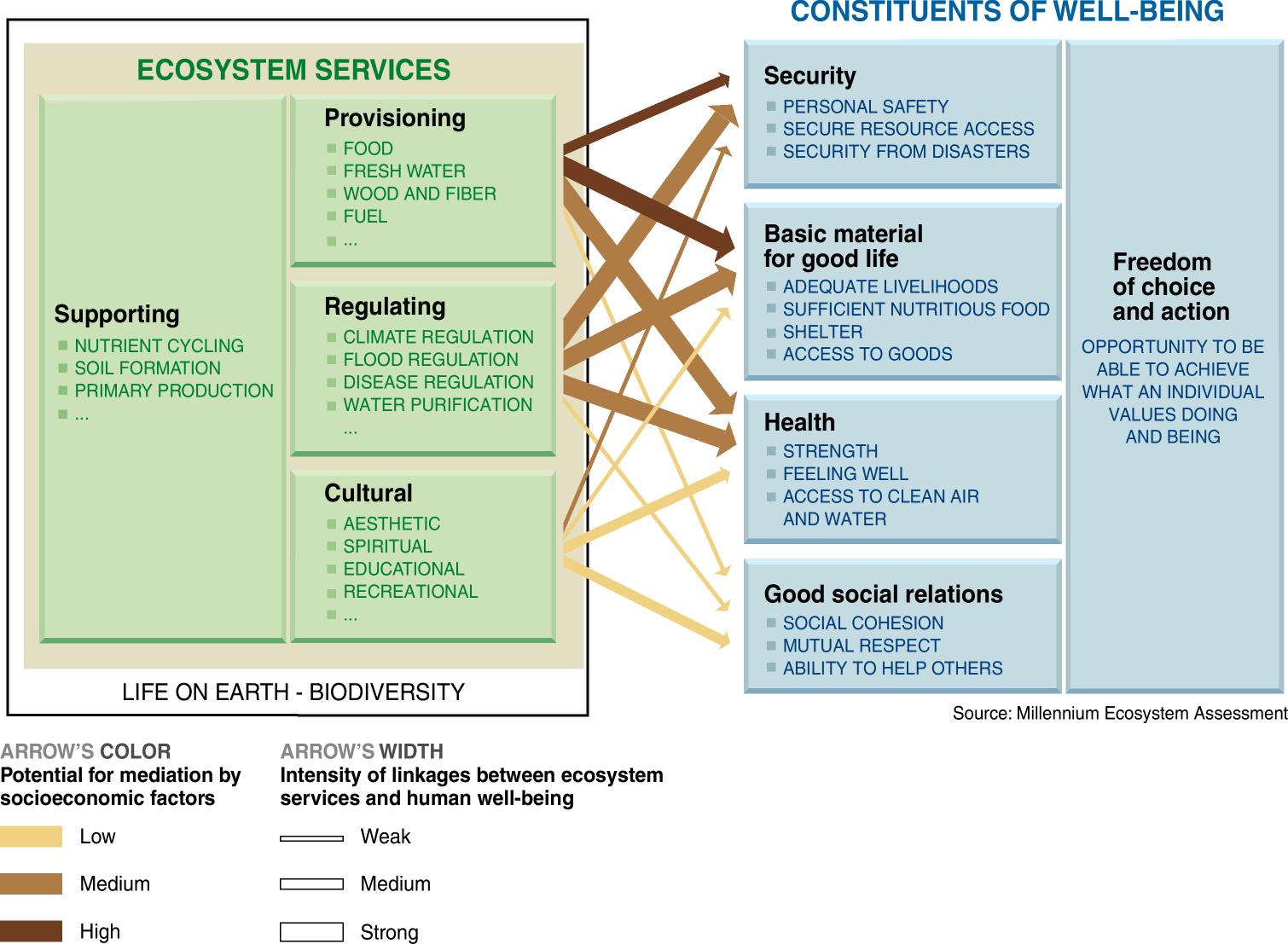 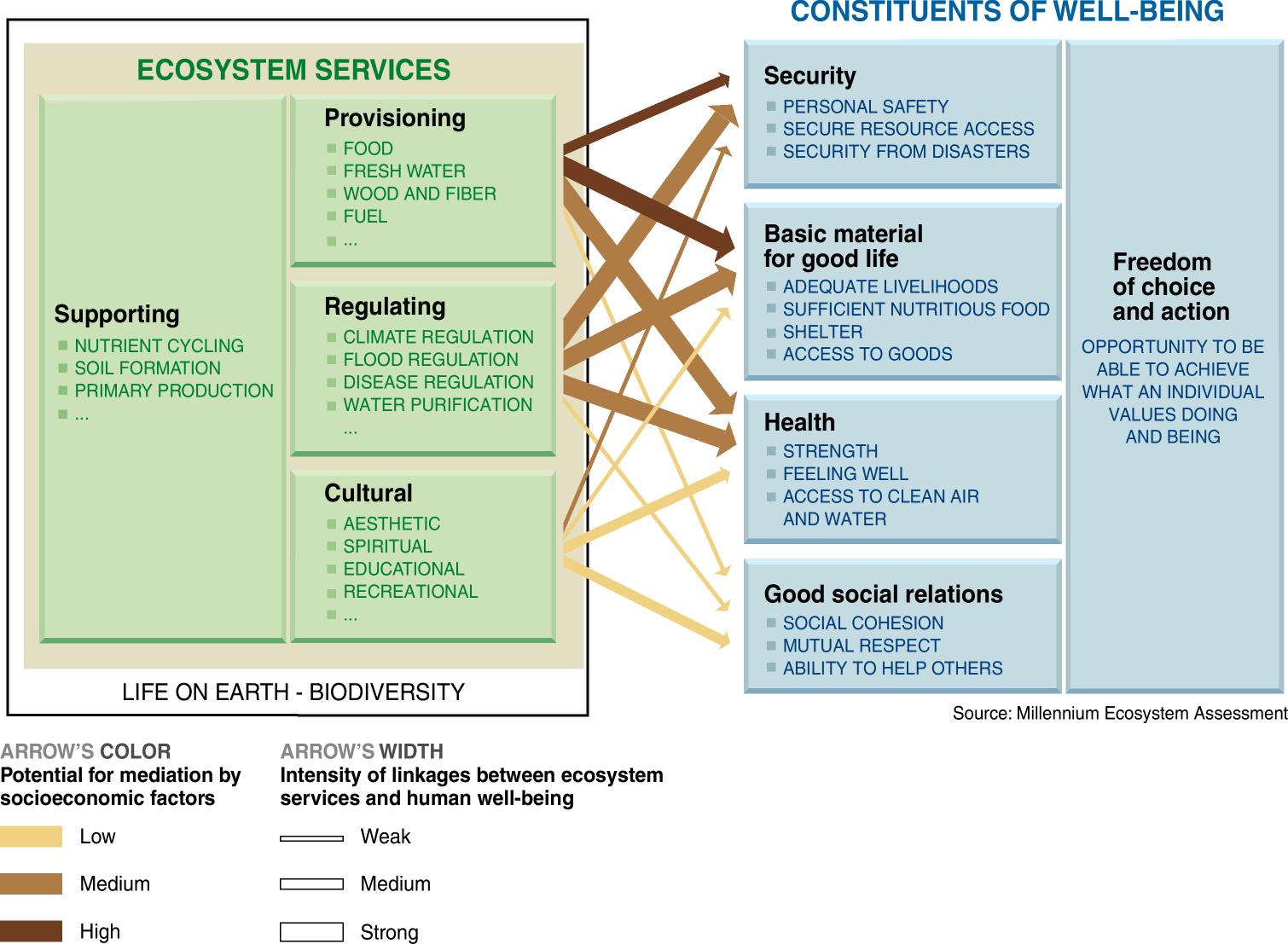 Forest and Forest Lands in the context of the present and future consumption and production of food, fiber, and water, freedom from flooding Present and future consumption and production of foodBased from NSO data on per capita dietary requirement for agricultural products, Cauayan City requires about 16.6 metric tons per year and increases the need by 1.09% with respect to population increase. The yearly requirement for sugars and syrups is about 9,366 mt; starchy roots and tubers- 7,771 mt, vegetables- 5,218 mt, vegetables- 5,218 mt, fruits-3,747 mt, dried beans, nuts and seeds 518 mt, milk and milk products- 2,141 mt, eggs-535 mt, fish/meat/poultry products-7,225 mt and miscellaneous 907 mt.Given these volume of basic food needs to be produced and secure the supply that meet the local demands, optimization of the current land uses must be targeted by the City LGU and ensure that the basic commodities are produced locally. While it is best to produce these crops locally, the City cannot impose to the farmers’ type of crops to produce. Usually, the farmers’ choice of crops is dictated by the availability of inputs and ready market. With these conditions the City LGU can influence the farmers to diversify their crops and production systems by providing policies and incentives for receptive farmers. Through the FLUP, the City LGU can rationalize the allocation and management of the various land-uses suitable for crops, livestock, poultry, fruits, nuts and cereals and many other crops. On the other hand, the FLUP can also be used by the City LGU in determining the crops to focus on and import the other basic requirements, if indeed the production technology, farmers’ capacity and land limitations are a factor to the production and processing systems.Table No. 2. Current and Projected Demand for Basic Food Commodities6.2 Freshwater EcosystemThe City of Cauayan’s economy is dependent in agricultural activities starting from production to processing and marketing. Through the years, its fast economic growth has obtained its stature as center for agricultural industry in the Province and farther, as the region’s center for agricultural industry. With such status, it continues to boom as more agricultural businesses grew and expanded within the designated commercial and industrial centers. As it grows steadier, it is important for the City Government to secure the sustainability of the natural resources tapped as capital assets to sustain its industrial operations. Foremost of the natural resources used are the land and water resources. As the agri-industrial center of the Province, water plays a very important role in the industrial operation of the City. Equally important is the preservation of the integrity of the forestlands as provider of sustainable ecosystem services to the general public. Currently, with the industrial magnet, the forestlands are tapped for agricultural crops production, livestock, wood materials and fruit-tree orchards. The conversion of land uses from forests to cultivated farms is virtually clearing the forests and changing itsnatural functions for short, risky, and unproductive activities. Figure 1 Shows the City’s sources of water to propel its agricultural industry. Where, ground water is the most important water resource tapped for the City’s domestic and economic activities.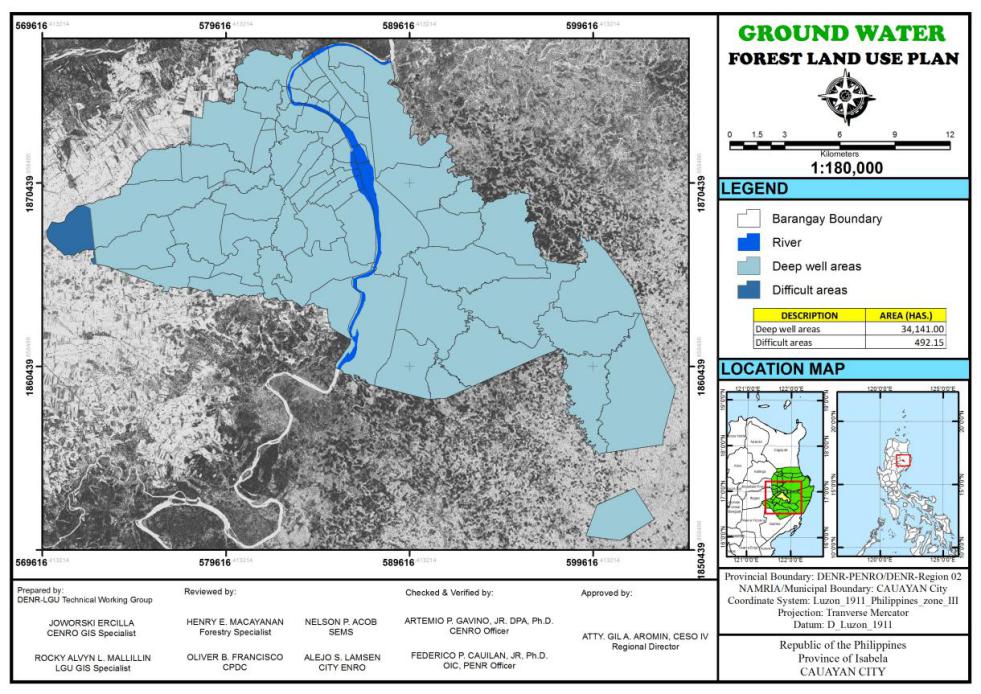 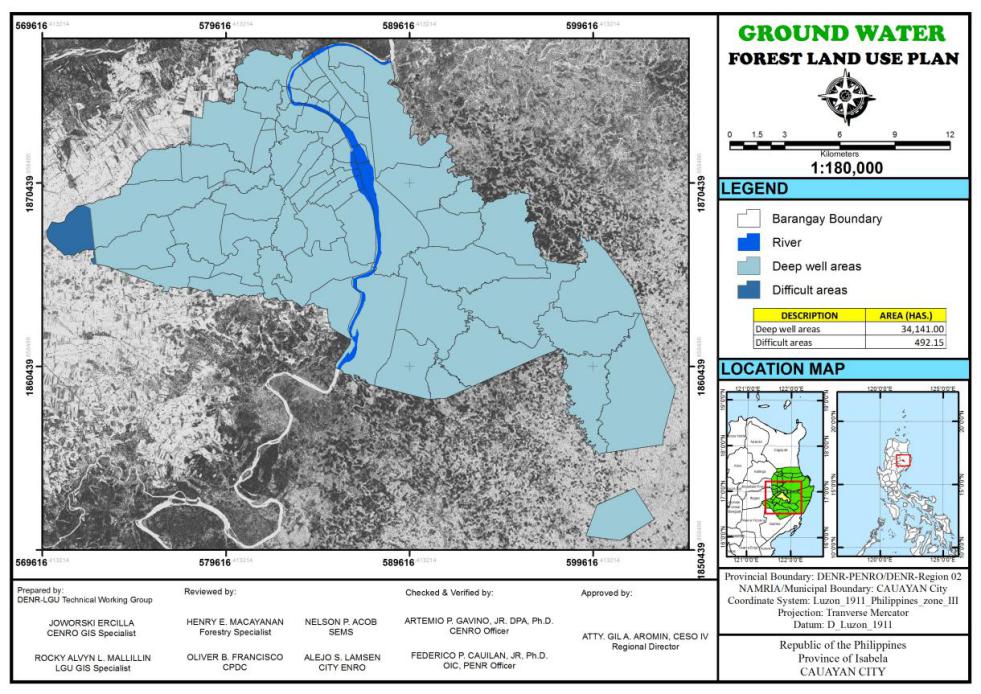 The forestlands of the City plays a vital role in the economy as sustainable quality irrigation and domestic water cascades from the forestlands- water that basically runs the industrial economy of the City. Sustainability- in the sense that the supply of water should be continually flowing into the farmlands, the infrastructures, warehouses,machinery, the commercial trading posts,and also into the faucets of every City stakeholder. Quality in the sense that simple purification or filtration process is needed to secure a potable and drinkable water equitably accessed by local residents and for farm crops and livestock uses.Surface Drainage and WatershedThe Cagayan RiverThe Cagayan River, also known as the Rio Grande de Cagayan, is the longest river in the Philippinesand the largest river by discharge volume of water followed by Rio Grande de Mindanao. It has a total length of approximately 350 kilometers and a drainage basin covering 27,753 square kilometers. It is located in the Cagayan Valley region in northeastern part of Luzon Island and traverses the provinces of Nueva Vizcaya, Quirino, Isabela and Cagayan.The river's headwaters are at the Caraballo Mountains of the Central Luzon at an elevation of approximately 1,524 meters. The river flows north for some 350 kilometers to its mouth at the Babuyan Channel near the town of Aparri, Cagayan. The river drops rapidly to 91 meters above sea level some 227 kilometers from the river mouth. Its principal tributaries are the Pinacanauan, Chico, Siffu, Mallig, Magat and Ilagan Rivers.Magat River, is the largest tributary with an estimated annual discharge of 9,808 million cubic meters. It lies in the southwestern portion of the basin, stretching approximately 150 kilometers from Nueva Vizcaya down to its confluence with Cagayan River about 55 kilometers from the river mouth.Both Magat and Chico Rivers have extensive drainage areas which comprise about 1/3 of the whole basin.The Ilagan River originates from the western slopes of the Sierra Madre and drains the eastern central portion of the Cagayan River basin with an estimated yearly discharge of 9,455 million cubic meters. It flows westward and joins the Cagayan River at Ilagan, Isabela, 200 kilometers from the mouth.The Siffu-Mallig system lies on the slope of the Central Cordillera ranges flowing almost parallel to the Magat River. Marshes and swamps are found in some parts of its lower reaches.Cagayan River and its tributaries have deposited sediments of Tertiary and Quaternary origin, mostly limestone sands and clays, throughout the relatively flat Cagayan Valley which is surrounded by the Cordillera Mountains in the west, Sierra Madre in the east and the Caraballo Mountains in the south.The river has a drainage area of about 27,300 square kilometers in the provinces of Apayao, Aurora, Cagayan, Ifugao, Isabela, Kalinga, Mountain Province, Nueva Vizcaya, and Quirino.The estimated annual discharge is 53,943 million cubic meters with a groundwater reserve of 47,895 million cubic meters.FloodingThe Cagayan River and its tributaries are subject to extensive flooding during the monsoon season in Southeast Asia from May to October.The average annual rainfall in 1,000 millimeters in the northern part and 3,000 millimeters in the southern mountains where the river's headwaters lie.Water from the mountains flow down very slowly because of surface retention over the extensive flood plain, the gorges in the gently-sloping mountains and the meandering course of the river.The inundation of the Cagayan River and its tributaries have caused great loss of life and property and substantial losses to the local and national economies. The Philippine government has established several flood warning stations along the river. Experts are specifically monitoring the lower reaches from Tuguegarao to Aparri and the alluvial plainfrom Ilagan to Tumauini, Isabela.Flora and FaunaThe Cagayan River passes through one of the few remaining primary forests in the Philippines.It supports the lives of numerous endemic and endangered species, like the Luzon bleeding-heart pigeon (Gallicolumbaluzonica), Philippine eagle (Pithecophagajefferyi) and a rare riverine fish, locally called ludong (Cestreausplicatilis).The ludong spawns in Cagayan River's upper reaches in Jones, Isabela. In late October until mid-November, the fish travel down the river to release their eggs at the river mouth near Aparri.In February, ludong fry by the millions are again caught in fine nets as these travel upstream.Due to the dwindling number of ludong caught yearly, local governments have imposed a ban on catching the fish and its fry, but the ban has failed.PeopleThe river traverses four provinces: Nueva Vizcaya, Quirino, Isabela and Cagayan. These provinces have an approximate population of two million people, mostly farmers and indigenous tribesmen.The Ibanag people derive their tribe's name from Cagayan River's ancient name, Bannag. The Gaddang tribe lived in the upper riches of the Cagayan River and its tributaries.Economic ImportanceThe river drains a fertile valley that produces a variety of crops, including rice, corn, bananas, coconut, citrus and tobacco.There are dams in two of the river's tributaries, the Magat and Chico Rivers, and there are also several mining concessions in the mineral-rich Cordillera Mountains near the headwaters of the two tributary rivers.The provincial governments along the river have also developed tourism programs that offer activities on the river, particularly whitewater rafting.Sub-watersheds of Cauayan CityThe mighty Cagayan River and its tributaries form the natural drainage of Cauayan.  It traverses the entire city from south to north cutting it almost equally into two segments.  The tributaries of the river are seven (7) creeks namely Minanga, Caonayan, Bulod, Nungnungan, Alinam, Marabulig, and Minante.  The Caonayan and Marawi-rawi creeks serve as outlet of the forest region while Bulod creek serves as outlet of Tanap region to the Cagayan River. These water bodies within the locality are good sources of fresh water fishes and also provide water for irrigation purposes. These water bodies also forms the four (4) Subwatersheds of Cauayan City. These are the MARAB-ALI Subwatershed (SW1) with an approximate area of 11,326.47 hectares comprising 32.99% of the entire area of the City;  TagaranSubwatershed (SW2) comprising an area of 9,,512.59has or 27.70%; Marawi-rawiSw (SW3)- 6,030.05has or 17.56% and CaonayanSubwatershed (SW4) comprising an area of 7,466.77has or 21.75% of the City.Table No. 3. Area Distribution per Sub-WatershedFigure 3. Sub Watershed Map of the City of Cauayan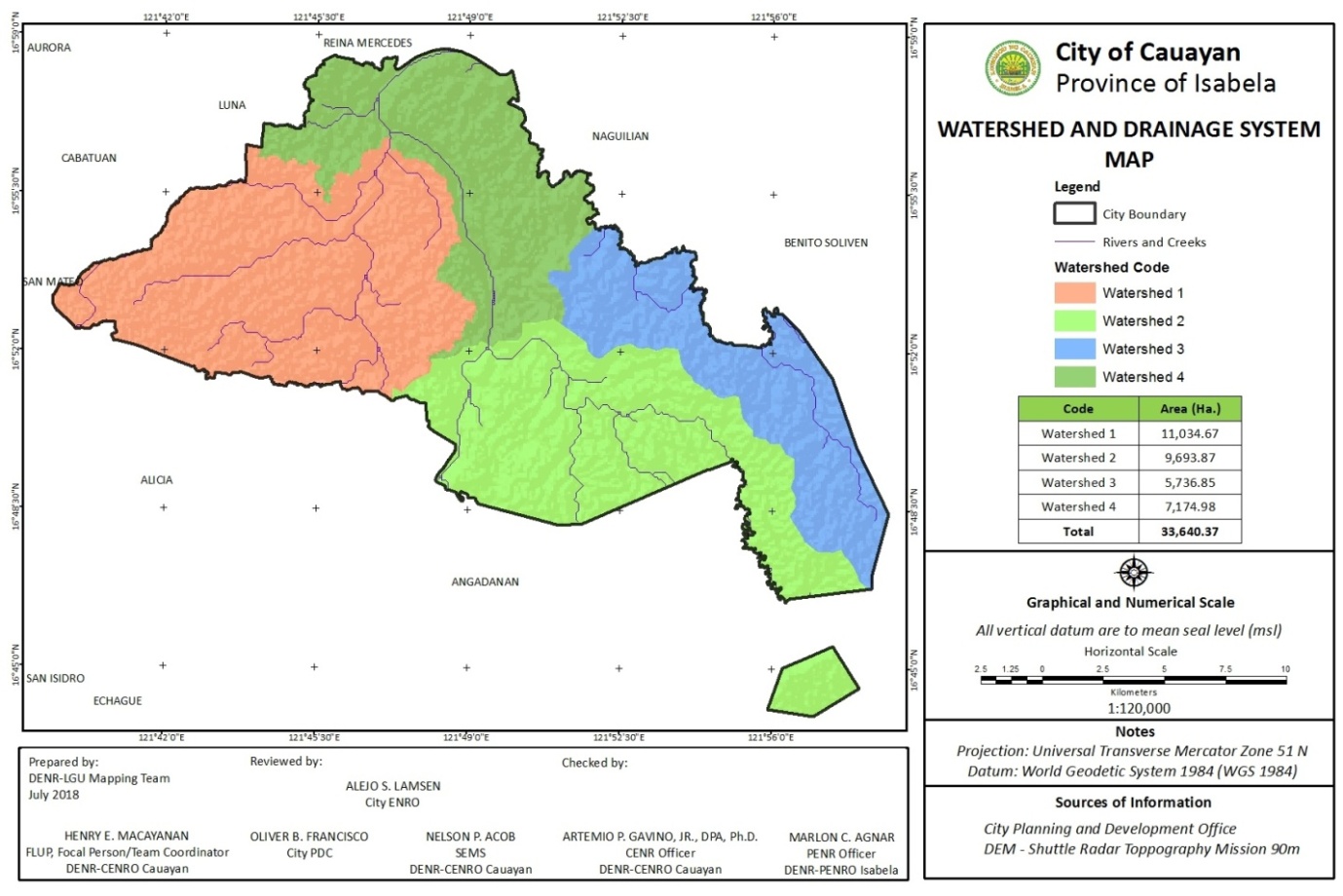 Figure 4. The Strategic Agriculture and Fisheries Development Zone Map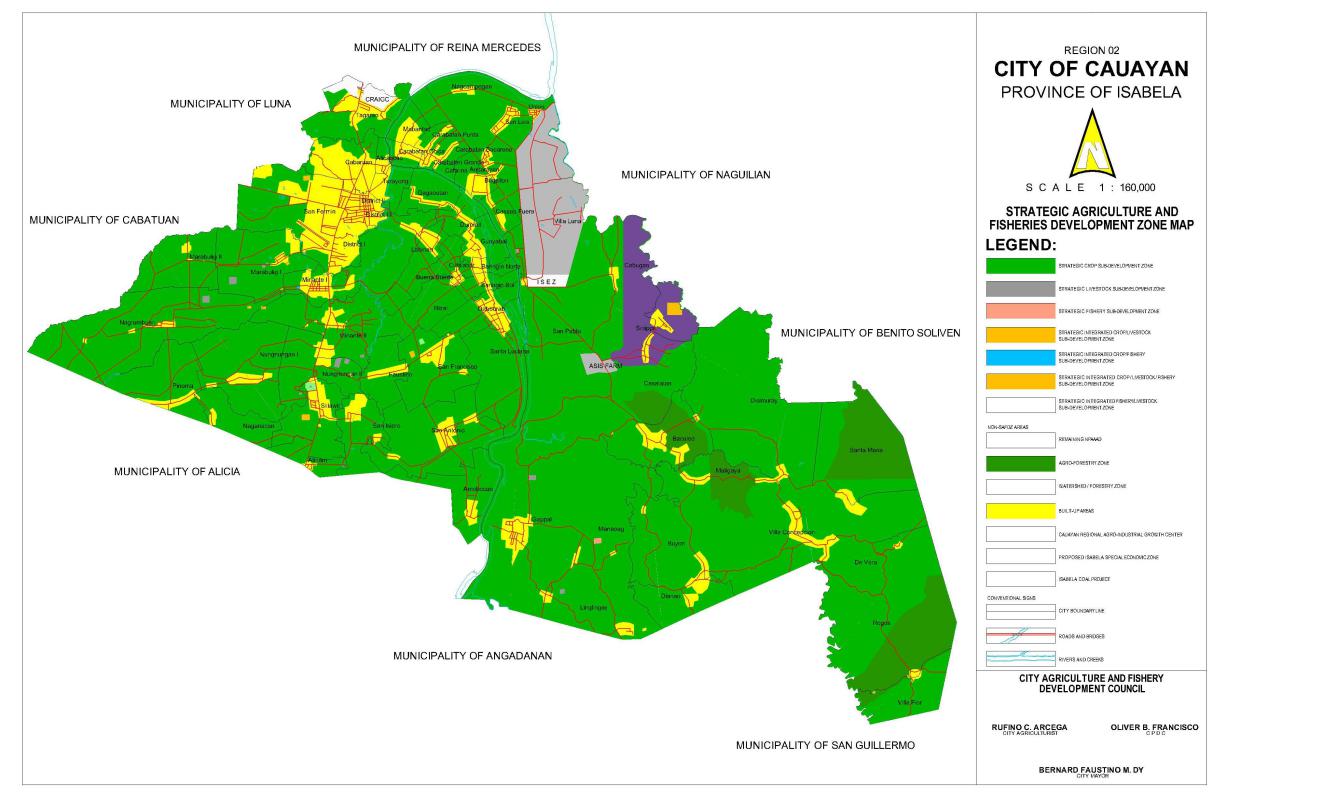 Source: Socio-Economic Profile of Cauayan City, 2016Water production and consumptionFreshwater availability is very dependent on sustainability of supply from various sources such as surface water, ground-water, and volume of rainfall received and stored on the ground surface in a given year. In most cases, where water supply is a problem, the City LGU and concerned government agencies construct infrastructure to conserve the flow of surface water. These structures are in the form of dam, water reservoirs, small water impounding earth dams, and rainwater harvesters which are used for irrigation, energy generation, commercial, industrial and residential uses. In many instances, households draw their water for domestic use from the ground-water aquifer. The City of Cauayan has constructed several small water impounding dams to conserve available surface runoff from creeks and rainfall. Several drilled water pumps powered by mechanical engines are also used to draw-up water from the aquifer for rice land irrigation.  Using the table below, (Table 16) the following estimated volume of quality water requirement annually reaches to about 38.33Million cubic meters, and increasing yearly proportional to the increase of population.Table No. 4. Estimated Water Requirement for the Annual Operations of the CityWood material for local needsNew and old residential buildings need wood for construction materials. In the DENR estimates, a new medium built house needs at least 2-3 cubic meters of good lumber materials for roofing, sidings, door and window frames. For a bungalow house, it can consume about 5 cubic meters of good lumber. Given the increasing population and developing new households at the rate of 1.09% annually, a considerable volume of lumber may be required to construct new houses for new families. In addition, there are other private and government infrastructures such as business firms, government institutions, and commercial establishments that need some volume of good lumber for construction purposes. Given these needs, assumptions were drawn to estimate the volume of wood requirements of local stakeholders required to operate their businesses. If this is so, it will be a concern for the local government to facilitate the provision of sources of wood materials, or create a policy to address the needs for raw materials of wood such as use of alternative durable housing materials that is cost efficient and accessible even by poor households. Reduction of flood damagesCities and municipalities lie within watershed. Depending on the characteristics of the watershed, the exposure of these areas to risks of floods, landslides, and flash-floods are likely to happen. Factors such as the size, form, slope, forest or vegetative cover, and presence of structures are contributory to the occurrence of floods to flood-prone areas. Floods and its effects to crops, livestock, businesses, infrastructures and even lives of the people affect the development of the city, the community and the households, specifically.The FLUP is a tool that can be used by the City LGU to reduce the damages and extent of impacts of floods by: (a) identifying flood-hazard areas, (b) limiting settlements, investments within flood hazard areas, (c) constructing structures to prevent flooding within flood prone areas, (d) promoting soil and water conservation mechanisms in steep slopes tapped for agricultural activities, (e) implementing the riparian law and protection of the river/streambanks, and (f) developing community-based disaster risk reduction plans.Figure 4. Flood Susceptibility Map of Cauayan City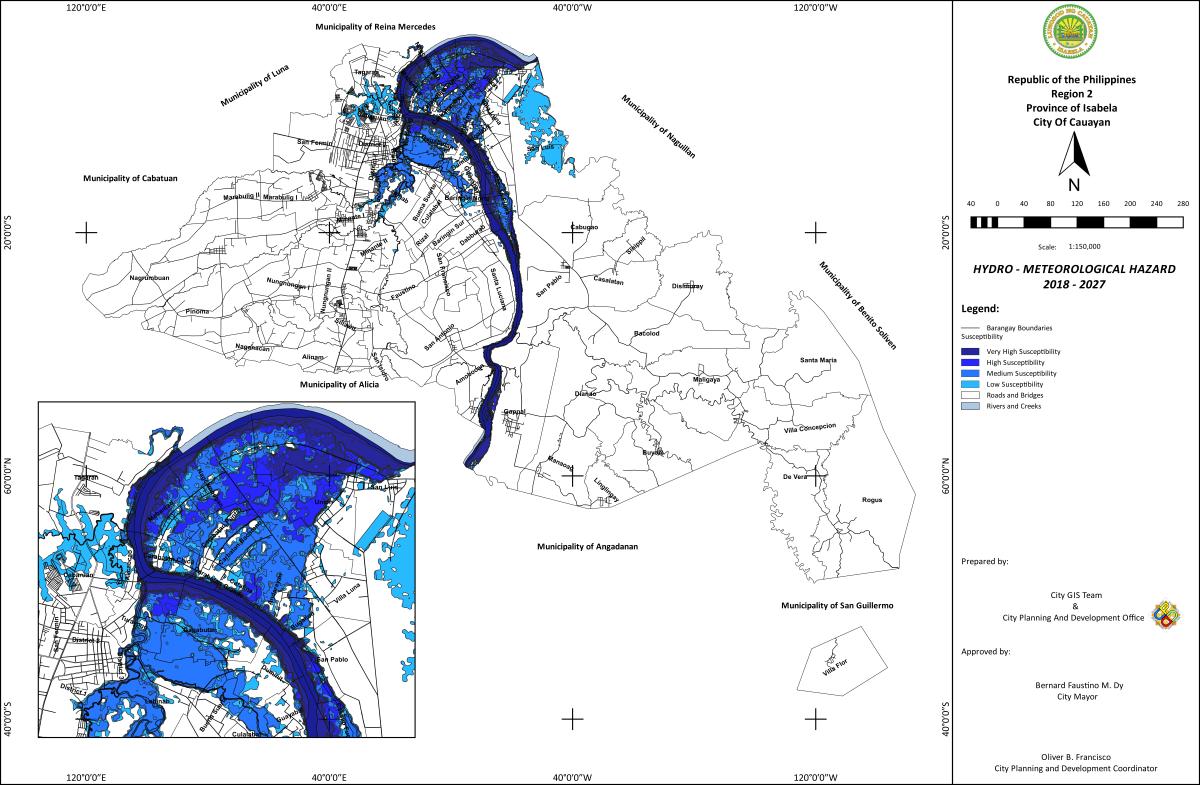 Source: CPDCGeneral Strategies for FLUP implementation in response to current problems, issues, needs, and opportunities in LGUs forests and forest lands.The FLUP as an instrument to respond to current problems, issues, needs, and opportunities in the City LGU’s forests and forestlands takes off from determining the current conditions of the FFL and analyzing the underlying causes why such condition prevailed over the ideal situation at which local and national on-site managers have to achieve. Problems, issues, needs, and priorities will be iterated and assessed as to its magnitude of impact, the urgency of solutions, and the It follows with the crafting of vision that sets the direction of the management team, and setting the goals to achieve that success redounds to the vision. It then undergo through the process of identifying strategies and prioritizing the management focus in a manner that shall ensure cost effective and efficient plan implementation. Specific activities, implementation mechanism, and the management structure who shall supervise the implementation of the development activities, budget estimation and complementation of technical and financial resources, linkages with other development and conservation organizations, and other important support activities.The FLUP shall undergo through the process of legitimization by the SangguniangPanglunsod, and approved by the City Mayor for execution with the affirmation of the Regional Director of the DENR Regional Office of Region 02 for field implementation. The implementation mechanism shall be governed by a Memorandum of Agreement(MoA) that establishes the collaboration and partnership in implementing development and regulatory activities within the subject forests and forestlands.The Plan itself is a tool that shall be used to measure the attainment of targets and indicators of success. As a tool, it shall conduct periodic assessment to evaluate accomplishments, identify backlogs and strategize adjustments to ascertain that the activities are leading to the goals and ultimately, the vision for which the Plan is implemented.In general, the FLUP shall address the problems and issues of continuing forestlands degradation impaired watershed functions, and riverbank erosion through the following strategies:Improving forest and biodiversity protectionRehabilitating denuded forestlands and riparian zones to reduce the risks and damages from floodsImproving productivity of forest production areas to meet the food security and economic needs of the forestland communities.Institutionalizing on-site forest and forestlands management, andTapping opportunities by improving linkage development with various  environmental institutionsCHAPTER VIIHERITAGE AND CONSERVATION7.1 Heritage and Conservation Strategies: Understanding the Justifications and ImplicationsConserving urban heritage - historical buildings, festivals, art forms, dance, music, sculpture etc. - may seem less of a priority compared to more pressing issues such as infrastructure development, poverty alleviation or job creation.But, in the long run, effective conservation of heritage resources not only helps in preserving and safeguarding the resources, but also in revitalizing local economies, and in bringing about a sense of identity, pride and belonging to residents.Good heritage conservation strategies require better appreciation of the value of heritage assets (both tangible and intangible), and integration of such strategies within the larger processes of planning and development of a city or urban area.Heritage preservation and conservation policies -help in building urban identity and pride in its residents.go beyond just resorting and preserving historical assets,lead to well-being and security, through broad community participation and involvement.generate opportunities for job creation and poverty alleviationbroadly, and in the long-run, help achieve sustainability goals as well.Figure 1: Heritage Conservation Policy Dimensions 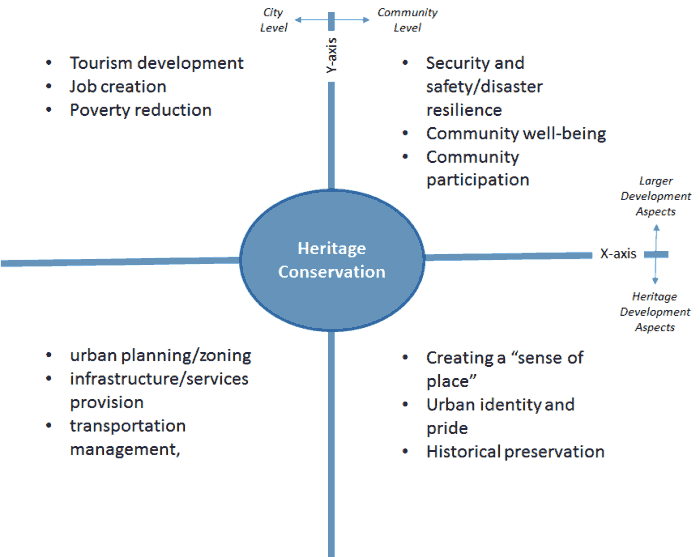 Figure 1 above illustrates the dimensions of heritage conservation that accrue not only for heritage assets, but also to larger development aspects (across the x-axis). Distinctions across the y-axis on the other hand show the benefits at the community level, and at the city levels.Some of the key aspects of the four quadrants in the figure above illustrate some of the contributing factors to heritage conservation, but are not limited to these alone, and there are several other aspects as well - geographical information systems and mapping, financial instruments etc. - that have not been included.Larger developmental aspects of heritage conservation strategies at the city level cover issues such as tourism development, job creation and poverty alleviation. At the community level, priorities change to security and safety (including disaster resilience), community well-being and community participation.Heritage aspects at the city level cover issues such as urban planning/zoning, infrastructure/services provision, and transportation management. At the community level, heritage conservation help in creating a "sense of place", urban identity and pride, and specific preservation of the community.Using the above discussion, a series of eight sections is presented below that outline the justifications and implications of heritage conservation strategies:Heritage conservation and urban identity / pride: A good heritage conservation strategy is critical to build a strong urban identity and pride in our cities and towns.Heritage conservation is more than history: A good heritage conservation strategy incorporates all aspects of a region's heritage - historical, but also natural and cultural.Heritage conservation needs community participation and involvement: A good heritage conservation strategy requires the active participation and involvement of the local community in all aspects of its development and implementation.Heritage conservation leads to well-being / human security: A good heritage conservation strategy should also have well-being and human security as some of its eventual goals for the local community.Heritage conservation is critical to job creation and poverty alleviation: A good heritage conservation strategy should be linked to the local economy, in order to create jobs and alleviate poverty - particularly in developing countriesHeritage conservation helps preserve intangible local cultures: A good heritage conservation strategy looks at both tangible and intangible heritage resources in an integrated mannerHeritage conservation strongly influences sustainability goals: A good heritage conservation strategy inherently takes into account, the long term sustainability goals of the regionHeritage conservation through localization, contextualization& and customization: A good heritage conservation strategy needs to be localized, contextualized and customized in order for it to succeed and deliver on its goals.Sustainable Development Goals and HeritageThe 17 SDGs have a number of targets embedded within them focusing on a number of sub-themes and issues.Goal 11 aims to “Make cities and human settlements inclusive, safe, resilient and sustainable.” This goal envisions sustainable, livable urban centers with universal access to green spaces. There are a total of 10 targets to be achieved under this Goal.Target 11.4 specifically calls for “Strengthening efforts to protect and safeguard the world’s cultural and natural heritage”How can this target be achieved?Heritage Conservation and urban identity/pride - A good heritage conservation strategy is critical to build a strong urban identity and pride in our cities and towns.Urban Growth Cities, particularly in developing countries, have been steadily growing at a high rate, far outstripping population growth rates at the national or regional levels. This growth has also been a result of rural population migrating to urban areas to search for jobs and economic opportunities.Multi-cultural diversity Cities therefore simultaneously present both a challenge and an opportunity for their sustainable growth, and for building a good quality of life. Most decision-makers fail to see the people themselves as a resource - as most of them come from different regions and cultures, bringing with them a broad multi-cultural diversity that can add to the 'salad bowl' of a city (and not the 'melting pot' as we always think it is!!)Urban anonymity But without the necessary economic opportunities and jobs sought by urban populations, this has led to a divided society of haves and have-nots, of skills, finances and access to resources. From a cultural perspective, this situation is manifested by the phenomenon of urban anonymity, of a culturally rich population unable to find ways to express itself.Need for a 'handle' Providing opportunities for cultural and heritage expressions in a multi-dimensional society is a critical first step in any sound heritage conservation strategy. This requires a 'handle' - an anchor of sorts - to which people and their talents can revolve around. The inspiration can come in the form of a broader heritage 'platform' (literally and figuratively!) on which people can find opportunities to express their talent - which a city effectively offers!Urban identity Many cities have reinvented themselves to develop this heritage platform by building and emphasizing their historical roots and cultural assets. Developing and facilitating such a platform gives credence and justification for a city to provide a distinct urban identity to cultural expressions and manifestations.City pride The ultimate goal of all of the above actions - one that will ensure success of a heritage conservation strategy - is to develop pride in the residents of the city towards their culture and heritage. This will go a long way in facilitating active community participation in cultural heritage activities.Heritage Conservation is more than just history - A good heritage conservation strategy incorporates all aspects of a region's heritage - historical, but also natural and cultural.Current emphasis of heritage plans Much of local and national government's plans for preserving 'heritage' deals almost exclusively with physical assets, such as historical sites and buildings - Palaces, temples, churches, mosques, tombs, and similar sites. This is particularly true in countries and regions that have a long history and a number of historical public buildings.But heritage is more than that We need to remember that heritage is in fact more than just physical buildings. The true heritage of an area is to comprehensively look at not only the tangible assets, but intangible ones as well. This includes public assets, and private 'domestic' assets such as dance, music, art, festivals, dresses, food, and more form part of the area's heritage.Need for a broader outlook A problem that is faced in heritage conservation is the vertical demarcation of natural, cultural and historical heritage assets between different departments and agencies, with little, if any, coordination or integration among them. This clearly calls for a more coordinated effort among the different stakeholders - who maintain their individual goals and objectives, but collectively incorporate them into a common and agreed vision.Components of a strategy Taking the above points into consideration in developing a conservation strategy will first of all require a comprehensive inventory that can be used to make informed decisions about the management of heritage sites. This is followed by a work program to protect and rehabilitate heritage features as well as improves opportunities for the local community to be involved. Along with the implementation of the work program is its operations and maintenance, containing a fiscally responsible plan defining the routine, ongoing operating and maintenance activities needed to ensure clean, safe and preserved heritage assets.Community involvement and awareness should be an integral and important component of the strategy, to increase educational opportunities, stewardship programs and communityinvolvement activities. Monitoring is also an important component, to evaluate the effectiveness of the strategy, and to provide updates to the strategies as needed.Heritage Conservation needs participation and involvement of the community - A good heritage conservation strategy requires the active participation and involvement of the local community in all aspects of its development and implementation.What indeed is participation? The idea that people should participate in planning, implementing and managing heritage assets has gained acceptance among governments and development agencies. Arguments in favor of citizen’s participation have been touted for long, and ultimately it means a readiness of both the government and the citizens to accept responsibilities and perform activities. It also means that the value of each group's contribution is seen, appreciated and used. The honest inclusion of a community's representatives as "partners" in decision-making makes for successful citizen's participation.Importance of participation Effective and comprehensive participation of the local community in heritage planning and implementation will help in maintaining continuous dialogue between the government and community, so that a coordinated/integrated approach can be effected, and conflicts resolved. It also helps in utilizing resources to the best possible extent, and establishing a network where training and awareness building can take place. Community participation can be used to deal with micro issues, which usually suffer due to lack of focus and location-specific solutions.A participation how-to Use active rather than passive, and practical rather than theoretical methods. Involve everyone - assign tasks which ensure everyone is involved or has a chance.Begin with an activity which is of interest to all. Building a heritage map is a good start. Provide a simple outline. Each member can then put his or her house on the map. Other resources and landmarks can be added as required.Use small groups. A large group intimidates the less bold, makes consensus more difficult, and inhibits spontaneity. Small homogeneous groups where there is mutual trust and concern are more cooperative and supportive, at least initially.Provide meaningful data and information. For those with no or little education, statistics and academic information cannot be interpreted. Simple graphic models, numbers and charts should be used.Facilitate access to more information. Take the group to a library, a government office, school or on field trips where they can increase their knowledge base and learn where to go for information in the future.Conscientize the group! Only when political awareness has been raised, are people willing and mentally able to help themselves.Externalities of participation Multifaceted participation of the community in heritage projects provide a number of externalities. Participation of the community enables a clear identification and understanding of what the community needs and feels about their locality as a whole, helping local development plans. Since they are involved in the project planning process, they can assist in decision making and providing choices on location of services, beneficiaries, and community leaders. Participation ensures control over allocation of project resources, and mobilization of community resources for development. If implemented properly, community participation also becomes important for implementing project activities and in periodic monitoring and evaluation of project activities.Heritage Conservation leads to well-being and human security - A good heritage conservation strategy should also have well-being and human security as some of its eventual goals for the local community.Well-being and human security 'Human security' has to be seen as an outcome of multiple and interacting processes. Economic, demographic, environmental, and social issues are increasingly recognized as affecting human security. It is achieved when and where individuals and communities have the options necessary to end, mitigate, or adapt to risks to their human, environmental, and social rights. It is also achieved when communities have the capacity and freedom to exercise these options; and actively participate in attaining these options. These individually and collectively, affect the overall well-being of our societies.Components of human security Human security is concerned with safeguarding and expanding people's vital freedoms. It requires both protecting people from critical and pervasive threats and empowering people to take charge of their own lives. Protection refers to the norms, policies and institutions essential to shield people and implies a 'top-down approach', such as the rule of law and democratic governance. Empowerment underscores the role of people as actors and participants and implies a 'bottom-up' approach.Where does heritage conservation come in? If planned and implemented properly, conserving and preserving the local heritage assets provides a rallying point for people to work together, and to feel a sense of pride in their locality. This attachment to local heritage assets eventually results in a sense of well-being for the local community.Need for action to achieve well-being A critical issue in the well-being of a community is the use of local heritage assets to generate feelings of belonging and pride. This has to be fostered by targeting action, catering to economic, environmental and social needs of the community. Heritage conservation strategies should cater to these needs, making it an integral part of the development of the region (for example, job creation, education, income generation etc.).Heritage Conservation is critical to job creation and poverty alleviation - A good heritage conservation strategy should be linked to the local economy, in order to create jobs and alleviate poverty - particularly in developing countries.Heritage and the local economy The success of a heritage conservation strategy largely depends on the strength of its links to the local economy. This linking will be important for the longer-term sustainability of the heritage programme and of the asset itself - particularly in developing countries.Job creation through heritage conservation A good heritage conservation strategy should contribute to overall developmental goals such as poverty reduction and job creation/income generation. The goal of job creation is particularly important, either directly in the heritage programme itself (for example, in construction or archaeological digs etc.) or indirectly through support services (for example, in shops, and restaurants, hotels for visitors, etc.).Job creation can be tourism-related (for example, hospitality, transportation etc.), handicraft-related (in the creation and in the marketing of handicraft items) or other types of jobs.7.2 Poverty Alleviation Heritage conservation strategies intrinsically need to include job creation and income generation for the local community as critical components. Such strategies provide opportunities for the local community, and also ensure in the conservation and preservation of the heritage assets, thus alleviating poverty in the long-run.Heritage Conservation helps preserve intangible local cultures - A good heritage conservation strategy looks at both tangible and intangible heritage resources in an integrated mannerHeritage intangibles When the term 'heritage' is used, the general public usually assumes that reference in being made to buildings with ancient, religious and/or historical values. Heritage, of course, is much more than just physical or tangible assets. A good heritage conservation strategy will have to integrate intangible assets as well, creating a smooth continuum between them.Forums to highlight intangibles What are intangible assets? These include art, dance, music etc. expressed through festivals, market fairs, exhibitions, competitions, and other aspects of the local culture and religion. These forms of assets are at the same time unique in the heritage value they individually represent, and are also an intrinsic part of the local cultural fabric. Therefore, setting up forums of local citizens (such as association, clubs or committees) goes a long way in highlighting the importance of the assets, and will also bring the local community together.Role of mass media The mass media - print, electronic and online - play an important role in raising awareness and educating the local communities on heritage issues and the value they represent for them. Seeking their active involvement in the heritage conservation action right from the beginning will ensure that the local community is informed and involved in the activities.Skill transfer A critical part of a good heritage conservation strategy that fosters and preserves both tangible and intangible assets, is the issue of heritage skill transfer. Skill transfer can take place in a variety of ways. These include for example, apprenticeships where youth can learn the skills under a master craftsman. (Master craftsmen may in fact be designated as 'living assets' of the local culture, as is done in Japan). Other means of skills transfer include scholarship, academic research and other ways of local learning and doing.7.3 The 'Glocalization' phenomenon Preserving both tangible and intangible heritage assets has received a boost from globalization processes. This includes the fear of anonymity of a 'global' culture and loss of heritage assets on one hand, but also, on the other hand, the increased access to locally relevant information and tourism opportunities that it brings. This interlinking between the very local and very global aspects is referred to as the 'Glocalization' process - and has clear implications for heritage conservation as well!Heritage Conservation strongly influences sustainability goals - A good heritage conservation strategy inherently takes into account, the long term sustainability goals of the regionDeveloping a local meaning to sustainability Much as a small local problem cumulatively becomes a global problem, sustainability also starts with small, local actions taken individually and on a daily basis. It is these small actions that eventually help attain broad sustainable development goals. Sustainable development, by its very definition, is local in its meaning!But sustainability is about people That is why, at the center of the sustainability thrust, is the ordinary citizen, lending a lifestyle, sustainable or not, that has an eventual influence on the global environment. Sustainability is about changing individual behaviors, about lifestyles choices and about reducing our ecological impacts.Conservation is historical, cultural, and also ecological. Using sustainability as an eventual goal in conservation strategies has the added, multiplier benefits that will accrue over time. Conservation has to therefore include issues related not only to cultural and historical, but to ecological and natural assets of the locality as well.Promoting heritage conservation through sustainability goals Putting a value to the local assets that we appreciate - historical, cultural and ecological - is the starting point for heritage conservation and preservation. By assigning such a value, we ensure that " ... the needs of the present do not compromise those of future generations" Aiming for longer-term sustainability will include conserving heritage assets as well, because it calls for maintaining a delicate balance between the human need to improve lifestyles and feeling of well-being on one hand, and preserving local resources and ecosystems, on which we and future generations depend.Heritage Conservation through localization, contextualization, and customization - A good heritage conservation strategy needs to be localized, contextualized and customized in order for it to succeed and deliver on its goals.The elements of a good strategy A typical heritage conservation strategy will take into consideration a number of elements, including:understanding the value and need of preserving and conserving local heritage assets for the local community.placing an appropriate balance between the cultural, natural, historical and other heritage assets, both tangible and intangible.defining the role and purpose of heritage conservation, including issues related to governance, education and awareness, finance, technology and related aspects.building local stakeholder's partnerships to identify and act on roles and responsibilities of each stakeholderidentifying the risks, challenges, or barriers facing heritage conservation.opportunities or actions to strengthen heritage conservation for different stakeholders, and its monitoring and evaluation.Ultimately, it will be the strategy's localization, contextualization and customization that will ensure its short and long term success in preserving the local heritage.Heritage localization "Localizing" heritage action refers to the scale of the action. A good heritage conservation strategy will have to ensure that the scale of the action is local and micro in nature, and is - first and foremost - relevant to, and benefits, the local community. It will be small local actions that will cumulatively enable the conservation of heritage assets in the longer term.Heritage contextualization "Contextualizing" heritage action refers to the situation of the action. A good heritage conservation strategy will have to ensure that the situation of the local area where the intended action is to take place, is well understood, and is - first and foremost - relevant to, and benefits, the local community. If poverty and low-income households predominate in the locality, then the strategy will have to focus on job creation and income generation as an integral part of the strategy.7.4 Heritage customization "Customizing" heritage action refers to the need for action. A good heritage conservation strategy will have to ensure that the need for action is understood, and is - first and foremost - relevant to, and benefits, the local community. Understanding this need, and the priority/value placed on heritage by the local community, will be useful to foster their deeper participation and partnership in heritage action.Local Heritage Conservation InitiativesIn its desire to preserve its remaining heritage, the city government of Cauayan through the SangguninangPanlungsod passed and approved a piece of legislation on November 12, 2014 known as Ordinance No. 2014 – 041, An Ordinance Adopting the Guidelines, Policies and Standards for the Conservation and Development of Historic Centers/Heritage Zones in the City of Cauayan, Isabela. The purpose of which is to serve as guide for the city government in the management and maintenance for the conservation, restoration and preservation of historic centers or heritage zones found in the city.The following year, the Sangguniang Panlungsod again passed and approved on March 10, 2015 Ordinance No. 045 Series of 2015 – An Ordinance Declaring Certain Building Structures or Sites in the City of Cauayan, Isabela as Local Heritage or Legacy Buildings, Structures or Sites Prescribing its Use and Conservation, Creating the Cauayan City Conservation Council and for Other Purposes which, is otherwise known as the “Local Cultural Heritage Conservation Ordinance of Cauayan City, Isabela”.   Resultantly, the following historical structures which are 75 years or more in existence were declared heritage or legacy buildings: Our Lady of the Pillar Parish ChurchHacienda de San Luis Eco-Tourism Park and the buildings found therein: Tabacalera, Casa and EdificioAdministrativo, and  Compania General de Tabacos de Filipinas in Barangay TurayongOur Lady of Pillar Parish Church On September 8, 1739, a group of Dominican missionaries landed in Turayong, a barangay of this town.   From the very start of their missionary work, the missionaries managed to convert to the Christian Faith some 140 pioneer inhabitants of this city, the Gaddangs. This place was later named Cauayan.  In the year 1741 when the Dominican authorities, meeting in a general chapter in Manila, declared this mission of Cauayan a full-fledged parish. It was dedicated to Our Lady of the Pillar commonly known as the NUESTRA SEÑORA DEL PILLAR in the old days. Fray Antonio Del Ocampo,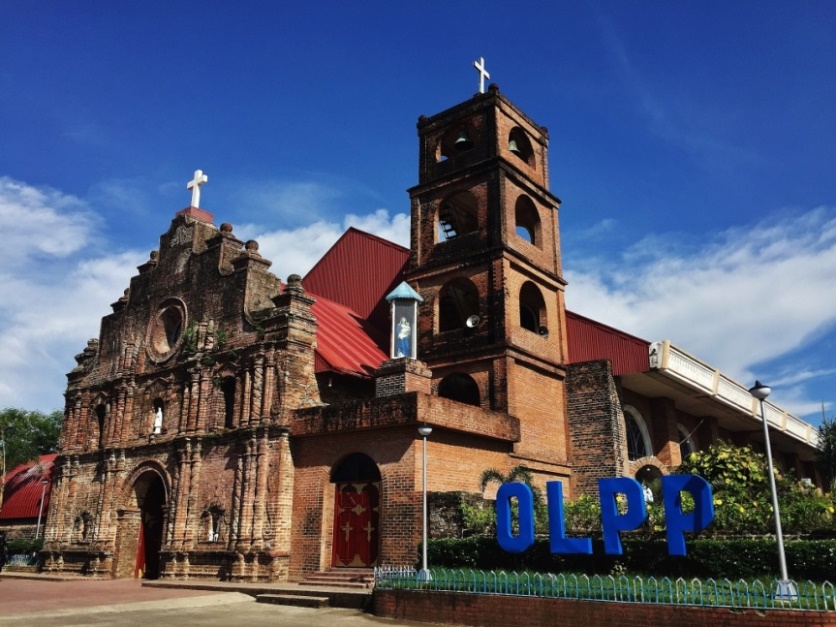 who was Superior of all the missions from Cauayan to Bayombong, became the first vicar of this parish.The first parish church was constructed by Fray Juan Prieto with the first class materials with galvanized roofing and a ceiling of bricks. It has a beautiful tower which was later destroyed by a violent earthquake.Hacienda de San Luis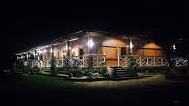 Named after the patron Saint of Spain, St. Louis, the hacienda was founded in 1880's.  It was known during Spanish colonial rule as "Bodega de Tabacco". The hacienda was purchasing tobaccos as a part of the galleon trade between Manila and Acapulco during the Spanish period. The hacienda marks the touch of the history of Katipunan forces, the Japanese occupation, World War II, and other events of the Philippine history.In 2015, thru the intercession of Mayor Bernard Faustino M. Dy, the City Government of Cauayan and the San Miguel Corporation entered into a Memorandum of Agreement to restore the historic structures and develop the place into an Eco-tourism Park.  Today, the hacienda is known to be an exciting place for tourists. Situated along the hacienda is the most beautiful part of the journey which is the museum, where you can see how tobaccos are being made, sculptures like of St. Luis, and different masterpieces. You can also try the 250m long and 30ft high zip line, where you can see from above the majestic Cagayan River and forest trees view.If you are too adventurous, you can also try to experience the repelling or rock climbing and wall climbing. The hacienda is also a perfect place for friends and family for a camping where you can stay there for a night or a day to complete the adventuresCompania General de Tabacos de Filipinas 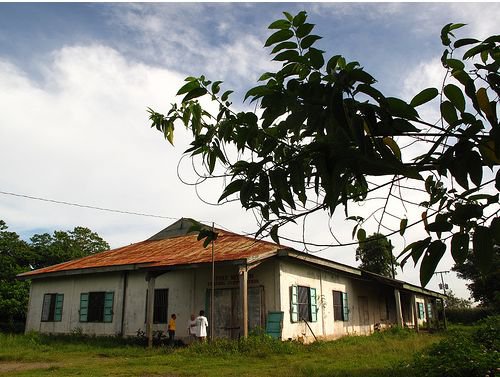 A historic remnant of Hacienda de San Luis, the Tabacalera was built in 1902 during the waning years of the tobacco company. Tabacalera, the popular name of Compania General de Tabacos de Filipinas, was founded in 1881 as a private enterprise that took on the Tobacco Monopoly of the Spanish government. The tobacco farmlands of Cauayan lured workers from as far as Ilocos and Pangasinan.Although it is still called tabacal, the riverside plantations now grow corn, rice, cassava and vegetables. Today, the only reminders of Cauayan’s lucrative trade are the quaint warehouse — now a furniture workshop.Table No. 5 SUMMARY OF INDIGENEOUS PEOPLES CENSUS, 2016City of Cauayan7.5 Indigenous Population of Cauayan City, 2016Table No. 5 presents the current population of indigenous tribes residing in the city.  Of the 65 component barangays of the city of Cauayan, 35 barangays are inhabited by various indigenous peoples. Majority of the indigenous tribes are the Gaddangs residing in 33 barangays comprising 8,704 which is equivalent to 75.44% of the total number of indigenous population of the city.  Most of the Gaddangs live in Barangay Duminit with 1,244 and 1,017 lives in Alicaocao; Mabantad has 907 while Casalatan and CarabbatanChica have 698 and 688 Gaddangs respectively.The Ibanag tribe came in distant second with a total population of 1,586 or 13.75%. Most of the Ibanags reside in Barangays San Luis and Devera with 656 and 422 Ibanags respectively. The third slot is occupied by the Kankana-ey with 809 population or 7.01%. They live in Barangay Rogus with 295, Sillawit with 221 and 164 lives in Nagrumbuan.  Other indigenous peoples living in Cauayan are the Itawes with 299 population most of them reside in barangay San Luis and Alinam; Yogad has 52 and most of them live in Alinam and CarabbatanPunta ;Ayangan account for 49where most of them reside in Barangay San Isidro and Sillawit while Kalinga has 38 population found in Barangays Manaoag and Nagrumbuan.The GaddangsThe Gaddang once comprised a large group in the Cagayan Valley region and are mostly found in Central Isabela, Nueva Vizaya, Quirino, and Cagayan.  Most of them can also speak Ilocano, the lingua franca of Northern Luzon; the Gaddang language is closely related to Agta, Atta, Ibanag, Isneg, Itawis, Malaweg, and Yogad.  Moreover, they're known by other names such as the Gadan, Gaddanes, Iraya, and Irraya, meaning “upriver”.  They can be found in the eastern parts of Ifugao, the mountain province in Southeast Kalinga, and in the foothills of Cordillera Central.  During the Spanish occupation, the lowland Gaddangs intermingled with other valley occupants, such as the Ibanags and Ilocanos, while others still, fled to the Cordillera and Sierra Madre Mountains to escape Spanish persecution.  The population of this indigenous tribe is declining as they intermarry with and become absorbed by the larger groups.  Their name derives from a combination of ga “heat” and dang “burned”, hence, they have a darker complexion compared to other peoples of the Cordilleras.  Christians stereotyped them as 'untamed' and dangerous; in reality, they're of a calmer disposition compared to neighboring tribes.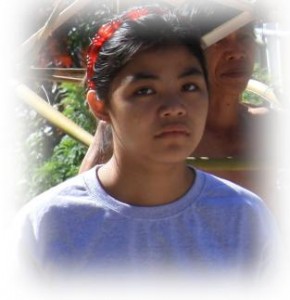 The highlanders have maintained their unique culture, including their traditional costumes lavishly adorned with beads and precious stones.  For instance, their ceremonial dress and ornamentation are some of the most elaborate and decorative; clothing of Western cut and commercial fabric are obtained from the lowland market.  They have a penchant for decorating their clothes with beads, shells, buttons, and coins – sometimes covering significant portions of the clothing with ornamentations.  Everyday attire, on the other hand, is simple, as evidenced by the men who don G-strings either in the homes or fields but don a pair of pants over their loin cloths when going to town.  For ceremonies, men slip into loincloths (dinega), a small beaded jacket (koton), and cape (tapit).Their residences are elevated and supported with tall posts of wood or bamboo that include a removable ladder that can be drawn up day and/or night to avoid intruders or enemies.THE YBANAG PEOPLEIbanag is also known as "Ybanag" and "Ybanak" or "Ibanak". The word Ybanag derives from the prefix "Y-" which may refer to "native, resident, or people of" and bannag which means "river".The ybanags are an ethnolinguistic minoritynumbering a little more than half a million people, who inhabit the provinces of Cagayan, Isabela and Nueva Vizcaya. They are one of the largest ethnolinguistic minorities in the Philippines. Ibanags speak the same language under the same name.However, due to the Philippine government's attempts at displacing minority languages and imposing Filipino as a lingua franca, the use of Ibanag language has now diminished but remains strong with Ibanags living overseas. Thus while there may still be Ibanags around, the language is slowly being displaced. In addition to this, many if not most Ibanags speak Ilocano, which has over the years, supplanted Ibanag as the more dominant language in the region. LANGUAGEThe Ibanag language (also Ybanag) is spoken by about 500,000 speakers in two of the northeastern most provinces of the Philippines, Isabela and Cagayan, especially in Tuguegarao City, Solana, Cabagan,San Pablo, Isabela, Tumauini, Isabela, Sta. Maria, Isabela, Sto. Tomas Isabela, Ilagan, Gamu, Naguilian and Reina Mercedes. There are also several speakers of the Ibanag language in Abulug, Aparri, Camalaniugan, Lal-lo and Tuao. Most of the speakers can speak Ilocano, the lingua franca of Northern Luzon, as well. Ibanag is derived from bannag ‘river’. It is closely related to Gaddang, Itawis, Agta, Atta, Yogad, Isneg and Malaweg.ORIGIN (HISTORY)The Ibanags originated in the region around the mouth of the Cagayan River and is dispersed southward within the last 200 years, influencing groups like the Itawis, Isinay, and Gaddang.CHARACTERISTICSThe Ybanags are the most assimilable and adaptable among groups of Filipinos -- they are easily influenced by people around them, and is evident in their taste of food, clothing, and language.The Ybanags are reputed to be the tallest of all the ethno-linguistic groups in the Philippines and often distinguish themselves by the color of their elbows (Kunnasi kangisi' na sikum, meaning "How dark is your elbow?"). Oftentimes it is joked upon by Ibanags that their elbows tend to be of darker complexion than the rest of the Filipinos. In addition to this, Ibanags tend to be taller in stock and have a peculiar height on the bridge of their noses.7.6 CULTUREPolitics:The early Cagayanes lived in villages governed by an Urayan holding the executive powers, an ukom or judge and a kammaranan who made policies and regulations or the community.Livelihood:The Ybanags are lowland farmers that used to inhabit the area along the Cagayan coast but migrated further inland. They conducted trade with neighboring areas using distinctive seacrafts, and their commercial interests made their language the medium of commerce throughout the region before the influx of Ilokano migrants. They are also excellent blacksmiths and continue to make good bolos, and they engage in fishing and farming.Marriage, Community, and Family:The Ibanags are clanish: in a barrio, each one is a relative of someone.Marriage customs, moreover, have been made simple to a certain degree. Wedding expenses are shouldered by both the bride and groom; unlike before that only the groom's parents take over all the expenses. Preparations need not be extravagant, but the umune-ca presents (dowry) and maginterga are still part of the traditions.Another Ibanag custom is placing a great value on children which is considered a gift from God. Couples without children are deemed unlucky and are believed to be punished. In this relation, many beliefs and rituals of Ibanag are associated with conception. One is a ritual to free an expectant mother from sickness. It uses a lutung, a wooden container from a bark of a tree. A small piece is taken from it, pulverized, burned, and mixed with coffee. Then, this will be served to the woman on a full moon with chanting of prayers.Literature:Ybanag folk literature, like any other literature, is the expression of Cagayanos’ emotions and has spread to some parts of Northern Luzon. In a span of around 500 years, the Ibanag literary, balladeer, and minstrel, and rural folks and countryside mystics have composed and handed down a great number of folk literatures promoting love, peace, justice, honesty, unity, morality, reconciliation, and lifestyle improvement because of the divisiveness and vices everyday conflicts can bring to a person.Their literature is didactic, moralistic, predominantly sentimental, romantic, socialistic, comic and spiritual.Their poetry, on the other hand, is mostly sung, which explains how it was handed down to the present: by way of oral tradition. They are also fond of making proverbs (unoni) and riddles (palavvun).ANALYSIS AND REFLECTIONYbanag people are just one of the ones they call “minorities”, the Indigenous People. Nevertheless, they are often underestimated, or isolated. But unlike, other IP’s, the Ybanags are being easily influenced by other culture around them, deteriorating their own culture.The Ybanags are dominant in some places in Region II. And again, unlike other IP’s, they are not that easy for distinction. Unlike the IP’s from Mt. Province which often wear their own clothing, Ybanags wear clothes the same with the people around them. But yet, the Ybanags have their own way of living and customs which make their tribe unique.Kankanaey peopleThe Kankanaey people are an Indigenous peoples of the Northern Philippines. They are part of the collective group of indigenous people known as the Igorot people.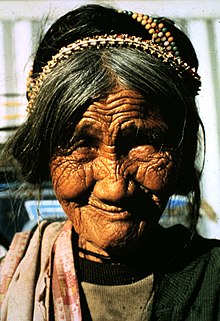 DemographicsThe Kankanaey live in western Mountain Province, northern Benguet and southeastern Ilocos Sur.[1] They speak Kankanaey and Ilocano. The Kankanaey of western Mountain Province from the municipalities of Sagada and Besao, Mountain Province identify themselves as part of a tribe called Applai or Aplai.Prehistoryecent DNA studies show that the Kankanaey along with the Atayal peopleT of Taiwan, were most probably among the original ancestors of the Lapita people and modern Polynesians.[2][3] They might even reflect a better genetic match to the original Austronesian mariners than the aboriginal Taiwanese, as the latter were influenced by more recent migrations to Taiwan, whereas the Kankanaey are thought to have remained an isolated relict population.[4]CulturalIike most Igorot ethnic groups, the Kankanaey built sloping terraces to maximize farm space in the rugged terrain of the Cordillera Administrative Region Cordillera.Two famous institutions of the Kankanaey of Mountain Province are the dap-ay, the men's dormitory and civic center, and the ebgan, the girls' dormitory where courtship between young men and women took place. The Bontoc Igorot in Sagada and some nearby pueblos, as Takong and Agawa, the o′-lâg is said to be called Ĭf-gan′.The Kankanaey differ in the way they dress. The women soft-speaking Kankanaey's dress has a color combination of black, white and red. The design of the upper attire is a criss-crossed style of black, white and red colors. The skirt or tapis is a combination of stripes of black, white and red.The women hard-speaking Kankanaey's dress is composed of mainly red and black with a little white styles, as for the skirt or tapis which is mostly called bakgetand gateng. The men wore a G-string as it is called but it is mainly known as wanes for the Kanakaneys of Besao and Sagada. The design of the wanes may vary according to social status or municipality.The Kankanaey's major dances include tayaw, pattong,as Igorot wedding dance, and balangbang. The tayaw is a community dance that is usually done in weddings; it may be also danced by the Ibaloi people but has a different style. Pattong is also a community dance from Mountain Province which every municipality has its own style. Balangbang is the modernized word for the word Pattong. There are also some other dances that the Kankanaeys dance, such as the sakkuting, pinanyuan (wedding dance) and bogi-bogi (courtship dance). Kankanaey houses are built like the other Igorot houses, which reflect their social status.Language[edit]Main Kankanaey languageThe name Kankanaey came from the language which they speak. The only difference among the Kankanaey are the way they speak like intonation and the usage of some words.In intonation, there is a hard Kankanaey or Applai and soft Kankanaey. Speakers of hard Kankanaey are from Sagada, Besao and the surrounding parts or barrios of the said two municipalities. They speak Kankanaey hard in intonation where they differ in some words from the soft-speaking Kankanaey.The soft speaking Kankanaey comes from Northern Benguet, some parts of Benguet, and from the municipalities of Sabangan, Tadian and Bauko from Mountain Province. In words, for example, an Applai might say otik or beteg (pig) and the soft-speaking Kankanaey may say busaang or beteg as well. The Kankanaey may also differ in some words like egay or aga, maid or maga. They also differ in their ways of life and sometimes in culture.The Kankanaey are identified by the language they speak and the province form where they come. Kankanaey people from Mountain Province may call the Kankanaey from Benguet as Ibenget because they come from Benguet. Likewise, the Kankanaey of Benguet may call their fellow Kankanaey from Mountain Province Ibontok..7.7 Research on the Anthology of the Gaddang LiteratureIn 2015, the city government in partnership with the Isabela State University Cauayan Campus conducted a research on the Anthology of the Gaddang Literature in the City of Cauayan, Isabela.  The research was conducted by an ISU Team led by Dr. Gabriel L. Luna, Associate Professor, Isabela State University – Cauayan Campus.ABSTRACTLiterature in general is life itself, and the Gaddang literature in particular unfolds the Gaddang way of life - their aspirations, values and ideals, customs and traditions, beliefs, and way of doing things together.  Hence, the collection of literature is essential part of the precious cultural heritage of the City of Cauayan.  This study determined the anthology of the Gaddang literature with respect to their  folk songs,  proverbs, riddles, poems, legends, and prayers. Their literature defines who the Gaddangs are; their identity can be expressed in their work, leisure activities, and their frustrations as well as successes in life.  The study used the descriptive ethnographic research.  The researcher made use of a documentary research.  Interviews were conducted with the help of tape recorders, video tapes and field notes to gather the collections of the literature of the Gaddang.In view of the foregoing, the research concluded that the Gaddang literature is an ethnic pride of the Gaddang indigenous community.  It is their literature where they draw and formulate their philosophy in life, beliefs, customs and traditions, values and attitudes.   The literature of the Gaddang provides readers a vivid reflection of the customs and beliefs of the Gaddangs as a people.  The themes of their songs, proverbs, riddles, poems and even epics are a reflection of the indigenous people’s way of life, their emotions, sentiments, expressions, and love and life experiences.  Most of the Gaddang literature speak of plentiful harvest, beauty of nature longings, fears of the heart, pains, prayers, frustrations, love and their way of living.   The literature in the Gaddang ethnic communities at Cauayan City is an ethnic pride that would help the Gaddang indigenous communities in their struggle or ethnic pride and cultural identity and the literary pieces that can contribute to the national Filipino identity.Keywords:     Anthology, Gaddang, Literature, folk songs,  proverbs, riddles,  poems, legends,  and prayers.IntroductionThe Philippines consists of a large number of indigenous ethnic groups living in the country.  They are the descendants of the Philippines. They were not absorbed by countries of Spanish and United States colonization of the Philippine archipelago, and in the process have retained and therefore exercise their customs and traditions.  At present, the indigenous cultural communities living in the Philippine archipelago are being protected and the Philippine government recognizes and acknowledges their rights and well-being.  The aforementioned treatment accorded to the indigenous cultural communities in the country becomes the Legal Bases for the enactment of the IPRA law which are the expressed mandates of the 1987 Philippine Constitution, (Section 22, Article II; section 5, Article XII; Section 6, Article XIII, and Section 17, Article XIV), International Treaties and Conventions, notably, the International Labor Organizations Convention 169 and also the UN Draft Declaration on the Rights of the Indigenous Peoples.The United Nations Declaration on the Rights of the Indigenous Peoples Article 12 expresses that the cultural communities have the right to practice and revitalize their cultural traditions and customs.  This includes the right to maintain, protect, and develop the past, present and future manifestations of their cultures such as archeological and historical, artifacts, designs, ceremonies, technologies, visual, and performing arts and literature.One of the indigenous communities found in the Philippines that enjoy such rights are the Gaddangs, a cultural minority community that came from Nueva Vizcaya.   Gaddang  tribe is just one of the many tribes that represent a minority Filipino population of the old mountain province.     Gaddang comes from the word GA meaning “heat of fire” and DANG meaning “burn” or “burned by the heat”.  The name probably alludes to their skin color which is darker than any of the native peoples of the Old mountain Province.  Gaddang also refers to a group of Malay with a language of their own known as Gaddang, meaning “along the bank.”  The Gaddang are among the indigenous cultural communities in the Philippines blessed with varied beliefs and practices that served as social standards in the community.Like the literature of the aborigines in Australia which is believed to have been contributed to the literature of their country where their forebears claimed as their  pride in their country, the  collection of the Gaddang literature is essential in the City of Cauayan due to the  vanishing effect of the  cultural community of the Gaddang in the City of Cauayan.  Evidently, there seems to be a problem along the preservation of this literature among the Gaddangs because of the foreign influences for their indigenous community which makes the cultural people loses its cultural heritage. The Gaddang culture seemed to have lost and forgotten their cultural practices.   As revealed by the indigenous Gaddang people during an interview with them, the cultural artifacts were not preserved because the indigenous community was easily magnetized by the modernization considering that Cauayan City is fast developing city as it is envisioned to become an Ideal City of the North where it becomes the melting pot of the region that easily attracts tourists from the different parts of the Philippines where both local and foreign investors  establish business at  the City for commercial or trading. In effect, out of 65 barangays of Cauayan City, only 17 barangays were identified where Gaddang communities left according to the census made by the National Commission on Indigenous Peoples at Cauayan City Service Area.  Hence, the cultural extinction led the NCIP to undertake a cultural mapping as an ‘action journey’ undertaken to identify, investigate or reclaim the worth and importance of the Gaddang culture. Hence, the study on the anthology of the Gaddang literature was prepared and employed the cultural mapping to recognize, protect, and promote the rights of the indigenous cultural communities.  As observed,   the Gaddang today practice their traditions and customs especially in the far-flung barrios while most of the Gaddangs in town no longer adhere to these customs because they are economically rich and educated and this initiated modifications in their traditions and practices.   The researcher undertakes the mapping of the Gaddang cultural community to find the cultural uniqueness and assets or strengths of the Gaddangs.In this case, the literature of the Gaddangs would be preserved and become an intellectual property which could be harnessed and directed to create sustainable futures.  Therefore, preservation of the indigenous peoples’ culture is the mandate of the National Commission on Indigenous Peoples which brings to the establishment of the cultural minorities’ community that is being brought about by the people’s shared culture and belief system.  It is therefore imperative that since the Gaddang were the original settlers in the City of   Cauayan, the people who inhabit the place need to read and study the Gaddang literature as a means of understanding them as a people: their hopes, their dreams, their aspirations and their beliefs.  The study therefore determines the anthology of Gaddang literature with respect to folksongs, proverbs, riddles, poems, legends and prayers.  The Gaddang today should study their folklore not in terms of its uses in the past but in terms of its functions in the present as the encapsulated wisdom of the ages.Objective of the StudyThe study aimed to document the following anthology of the Gaddang literature as follows: folk songs, proverbs, riddles, poems, legends, and prayers.METHODOLOGYThe study used the ethnographic qualitative research with the support of the documentary research.  Interviews among the Gaddang elders who served as informants were utilized with the help of tape and video recorders and field notes to gather the collections of the literature of the Gaddang.  It served as a means of validating the content of the written documents through the Gaddang elders.  These were recorded in the different sources that shed light to the researcher.  RESULTS AND DISCUSSIONSThe Gaddang celebrate life with music.  Simple and enduring melodies are among their earliest memories of childhood since the education of the child partly begins with nursery rhymes.   Folk songs are found to stimulate children and adults’ interest in music.  There are valid reasons for this interest.  One reason is the cultural value contained in the folk songs.  Folk songs permeate life.  They offer an interesting series of puzzles in literary origins and influences.  It is not surprising that many of the Gaddang folk songs are hybrids of hybrids, are mixtures - a fact which may account for their appeal.  Folk songs bloom hard by the crossroads (Lomax, 1958, p.8).The old Gaddang folks of Cauayan are moral people with high cultural values.  They live with principles taught them by their fore-parents.  As per validation during the oral interviews, the Gaddang indigenous peoples have indeed preserved their proverbial thoughts.     They use short sentence, quotes, or proverbs in their everyday ordinary life as an expression of thoughts or an advice about life. As revealed by the informants and Gaddang elders, namely Mrs. Pilar Manguba and Mrs. Luisa Accad Guzman, they claimed that proverbs become the Gaddang principle in life.  Moreover, the informants from Cauayan validated the documentary analyses made by the researcher on the Gaddang riddles which can be found and based in the Gaddang proverbial statements.  This could be expressed in their practice of cultural values rooted in the Bible or Filipino nationalism or Filipino values.  Some of these are the following: fairly solidarity, industry of Gaddang, humility, wisdom, sense of unity and cooperation, propriety, brotherhood, care for and privilege for the younger ones, high regard for women, preservation of culture, positive attitude towards life, and positive attitude towards work.The poems have been used by the Gaddang to express their sentiments and feelings.  But since most of them are musically inclined, most of their poems have been transformed into songs.  The Gaddangs made use of their poems during social gatherings and programs.  The following poems speak of love, goodwill, service and obedience.  The Gaddang legends reflect the historical developments in their life.  The legends have become functional in the preservation and transmission of the Gaddang culture.  Through them, the Gaddangs have been informed of Magat, Battalan, Bayun, Biung and all legendary heroes of the Gaddangs who typify their beliefs and idiosyncrasies.  Christianized Gaddang basically adhere to Christian norms of worship and ritual and no longer 	practice the rites of anitu. Pre-Christian undercurrents, however, continue to run in Christian devotions.  The belief in God, for example, closely parallels the concept of Nanolay is the all-benevolent creator.  The intercession of gods and spirits has been replaced by the veneration and appeal to saints.   Particularly potent beings among the Gaddang are the BlessedVirgin Mary (as illustrated by her role in subduing the serpent of La Torre) and San Luis Beltran, Patron Saint of Solano, Nueva Vizcaya.Based from the interviews and the documents gathered from the Gaddang elders, the following literature of the Gaddang folk songs, proverbs, riddles, poems, legends, epics, and Gaddang  prayers.THE GADDANG FOLK SONGSLallao (poetry) which are often transformed into songs, often start out as compositions for special occasions.  Most poems have as themes love, goodwill, service, and obedience.  Folk songs are found to stimulate the Gaddang children and adults’ interest in the Gaddang folk music.  There are valid reasons for this interest.  One reason is the cultural value contained in the folk songs.  Folk songs permeate life.  They offer an interesting series of puzzles in literary origins and influences.  It is not surprising that many of the Gaddang folk songs are hybrids of hybrids, are mixtures - a fact which may account for their appeal.  Folk songs bloom hard by the crossroads (Lomax, 1958, p.8).Dios Ta GafiDIOS TA GAFI					GOOD EVENING    (Gaddang) 					        (English)Dios ta gafi sicuam macambalay				Good evening to the owner of the houseAcuantm no cunna neggangay				Let us do what is customaryPngarrian si raddam a lallam				To forget our worry and shynessTquesimapia ye accayam tam				So that we shall enjoy for this night.The song, Dios Ta Gafi means Good Evening.  The Gaddang, like other ethnic groups in the country, have peculiar customs of mating.  The prosective bride and groom have no say in the choice of a partner.  Theirs is but to say “I do.”  Most often, however, they really mean otherwise.As soon as the father of the groom has finally set his eyes on a prospective daughter-in-law, a group of elderly relatives call on the girls folk to present their suit. The group which includes the singer, a well-versed speaker and poet, sing this song as they go up the girl’s house.  They bring with them crystal-white wine and food.   “Dios ta Gafi” may also be sung before a party starts during occasions or gatherings.  Hence, for its social and cultural values, the song needs to be written and preserved for future generations to use.THE GADDANG PROVERBSThe old Gaddang folks of Cauayan are moral people with high cultural values.  They live with principles taught them by their fore-parents.  As per validation during the oral interviews, the Gaddang indigenous peoples have indeed preserved their proverbial thoughts.     They use short sentence, quotes, or proverbs in their everyday ordinary life as an expression of thoughts or an advice about life.Below are the popularly known as the Gaddang proverbs commonly told by the native during their ordinary conversation? 1.  A santol tree cannot bear a mango fruit.The child really carries the behavior which his parents manifest.  Whatever is the interest of parents will really manifest in the personality of a child.2.  Some are industrious; others are lazy.The role of husbands and wives. The man’s role as the breadwinner is still alive in the Gaddang culture. A woman is not expected to earn. She only spends.3.  A girl must be home by twilight.	 This is all about the prescriptions for the family on sex. The Gaddangs are still conservative         in their view of women.4. Blood is thicker than water.	This refers to blood relations.  No matter how mad a gadding with a relative, he would      still be more close to his kin than to his friend.  To a kin where the blood runs faster than a        friend at the end of the day.5.  Priority of the parents over the wife or the husband.Gratitude to the parents is a lifetime concern of the child. So strong is this conviction      that a husband or wife can give up his spouse for the sake of his parents. Thus, you can throw       your wife or husband out, but never your own parents.   6.  Concept of TruthOne of the basic philosophies of the Gaddangs is embodied in their concept of truth. For them the truth will always prevail-it will always triumph for there is no truth that won’t   Come out no matter how hard one tries to conceal it. A proverb which reflects this concept      is: “Nothing hidden will forever be concealed.”7.  Gaddang concept on Unity and CooperationJust like any typical Filipino the Gaddangs’ believe in and practice the bayanihan spirit. This attitude is expressed in the following proverb: “The uncooperative may leave; the helpful may stay.”8.  Gaddang Concept of ResponsibilityThe Gaddangs believe that events do not happen by chance. Any life experience, be it joy or sorrow, comes as a result of man’s own making. This is the concept revealed in: “If you do good, it’s yours; If you do bad, it’s yours.”  9.  Industry as Preparation for the FuturePreparation and provision for future needs through hard work is a practice among the Gaddangs’. They oath indolence, but respect hard work. They hardly have idle moments: every single moment is spent in preparation for the future.10. The Gaddang’s are an investment-oriented people.Because they are very conscious of their future, they prepare for it. Thus, “Plant that you may reap something.”11.  Patience and Perseverance Along with the positive view of poverty is the the Gaddangs’ practice of the value of patience and perseverance. They look at the virtue of patience as a source of joy and the virtue of perseverance and hard toil as source of rewards.12.  Gaddang View of PovertyThe majority of the Gaddangs are poor. While some are professionals and or have professional children who are employed, most of them still derive their income from the fruits of the field. Many still live in poverty, but poverty to them is never a stumbling block to success. THE GADDANG RIDDLESThe Gaddang riddles can be found in their proverbial statements.  This could be expressed in their practice of cultural values rooted in the Bible or Filipino nationalism or Filipino values.The following are the   Gaddang values which they derived from the Gaddang riddles.   The Gaddangs are very clannish. This was reflected not only during the interview sessions.  This family solidarity is also recurrent in their literary types such as:A woman scatters her children. (squash)One creature never leavesUnless he brings his home. (turtle)2. Faith in things unseen as in:  None, but it’s around.  (wind from the fan)3. Secrecy as in: Sea by night; Tube by day.  (mat)4.  Belief in unavoidable circumstances as in:  There! There! Here!5.  Reliance on salt as a spice of life, as in:  My riddle before (salt)6. Belief in spirits, as in: My mate day and night  Always tagging behind (shadow)7. Hatred for greed, as in: He eats and eats; But is never satisfied (plow)8. Recognition of man’s deeds as in:  Adam’s son keeps on tagging behind  (shadow)9. Propriety and efficiency as in:  Come now, it is dark; Go now it’s dawn.  (window)10. Success as fruit of hard work:   Unless you hammer it, it does not eat.   (nail)11. St. Joseph’s cane cannot be tamed  -  (Snake)12. Its body is snake; its head, octopus  -  (Coconut)13.  Inside is full of stones; outside is full of thorns -(Jackfruit)14. Who is the tallest among those who enter the church door?   -  (Hunchback)15. Coming down, it’s full; Going up, it’s empty  -(Coconut)16. Before meals, I’m full; after meals I’m hungry-(Kettle/pot)17. It’s raining and thundering for the rooftop Is never hit-  (boiling pot)18. If you pull your daddy’s penis your mommy’s vagina screams- (bell)GADDANG POEMSPoems have been used by the Gaddang to express their sentiments and feelings.  But since most of them are musically inclined, most of their poems have been transformed into songs.  The Gaddang make used of their poems during social gatherings and programs.  The following poems speak of love, goodwill, service and obedience.NEVER BE HARD-HEADEDNever be hard-headedIf you have made any mistakes,For it will only compound your troubles.Show your goodness and kindness,So, in the end, you will reap rewards.When you rise early in the morning,Be humble, courteous and kindSo you’ll reap the fruits of goodnessNever think of the hardships encountered,For tomorrow they shall fed away.The first poem projects a message of humility, of maintaining a low profile.  The writer advises man to humbly acknowledge his mistakes because his stubbornness would only hinder him from serving his fellowmen.  The writer values silence too.  When one is silent, he reaps the rewards of his good deeds.  In the second stanza, the virtues of humility, courtesy, and kindness are further encouraged as prerequisite for reaping good rewards.  Difficulties in life are transitory.  It is best not to dwell on them.		VERSES OF FRUSTRATED LOVE		I compare thee to a flower,		A ray of light that gives inspiration		More so if you give me your attention.		Love comes in many forms from the young,		Which I am expecting every morning and afternoon		In my native town.		Songs that convey what I feelA love that caused such a burden and pain;The four seeds I have sownWhich are my only hope.Dried seed,Dried hope,Dried sees that I may plant,That perchance your charm may let grow.It grew, it climbed, it branched, it bloomed –But never did it bear fruit.The poem is addressed to the beloved whom the writer likens to a ray of hope, a ray of light.  She is the writer’s inspiration and source of consolation.  He craves for her attention day and night.  But the lover suffers because his love in unrequited.  He therefore likens his love to a dried seed, dried hope which he planted.  Yet, although it remains unrequited, his love increased.  It became more intense but never bore fruit simply because the beloved gave him the cold-shoulder treatment.	TOO MUCH LOVE	How painful it is to nurture	The thought of being loved too much by you	How painful it is to know	That now I’m leaving you.	Farewell, farewell, farewell, beloved sister,	I pray long life you’ll have;	Godspeed and take care of yourself	For a long, long life!While some songs center on the theme of un-reciprocated love, in this poem the writer complains of feeling too much love.  As he parts ways with the beloved, he wishes her a long life and advises her to take care of herself.GOOD SERVICE	It is good to have good service,	To give the best we could	For the sake of leadership	And industry and willingness to abide	When the time comes	And by the end of the term,	Continuously you are named	Positively for the good turn,	All because of your good service.This poem expresses the writer’s desire to render good service.  Here, the elders speak to their young employees.  They advise them to give their best to the cause of leadership and industry.  Love for work, willingness to serve, dedication and obedience all contribute to good performance which motivates the employer to retain the services of the same people. The Gaddangs reveal in the universal theme of love.  When a Gaddang falls in love, he surrenders himself to her.  He is willing to sacrifice what is most precious to him for her loved one.  He welcomes pain and frustration, considering them as spices of love.Gaddang symbolism is rich in nuances of meaning.  Thus, the dried seed stands for hopeless love.  It may only bloom if, by a stroke of good luck, it is sown in very fertile soil.  Love is a two-way process, and can burst into bloom only when it is requited or reciprocated.THE GADDANG LEGENDSMost of the legends culled by Lumicao-Lora from Gaddang elders appear to have gained currency during the Spanish period, like the legend of Battalan, an old diviner from Bayombong, and the legend of the huge snake, which alludes to the Immaculate Conception, which has sole power over this snake.  However, there are legends that may date back to pre-Spanish times like the tale of the origin of the Magat River.1.  THE LEGEND OF BATTALAN, THE DIVINERThis legend pictures some Gaddang practices that date back to 1754, when Father Juan Molano, a catholic missionary, was assigned in Bayombong.  The legend relates some episodes in the missionary’s association with an old man, Battalan, a native of the town.  Battalan was believed to have extraordinary powers.  Hunters consulted him; he could predict rain.  He could give warnings about unpleasant events that would happen.  Some natives believed in him, others did not.2.  THE LEGEND OF BAYUN, THE MENGAL BRAVE AND STRONGThe legend has two parts:  the fight of Bayun with the Ifugaos and bayun kills the giant of Isabela.  In the olden times, the people of Lumabang, now Solano, were often raided by the Ifugaos.  For quite some time, the people of Lumabang were helpless victims.  The Ifugaos robbed them of their possessions.Under the leadership of bayun, a native who had supernatural power and strength, however, the people of Lumabang fought off the Ifugaos who retreated to the mountains.  The Lumabang village soon became progressive and prosperous.  When the chief of Isabela heard of the mighty powers of Bayun, he sought his help.  Bayun killed their enemy, a giant, by cutting off his leg and beheading him.  The people of Isabela gave bayun many presents in appreciation of his help.THE LEGEND OF THE MAGAT RIVERThe legend is about the love life of Magat, a handsome young man, who was an obstinate, strong-willed but gentler fellow. He saved a lovely young maiden from a python as she was taking a bath in the stream.  The two fell in love.  The maiden agreed to marry Magat if he promised never to see her during mid-day.At first, the arrangement worked, but curiosity got the better of Magat.  He peeped into the room of his wife one day and discovered that she turned into a crocodile.  Upon the discovery of her real self, the wife died.  Magat buried her in his front yard and drowned himself in the same stream where he had saved his wife from the python.  The stream gradually became a mighty river.  Today, it is known as Magat River.  As the river swells every year, people interpret this as the rage and lament of Magat who would like to get the bones of his wife.  Hence, the Magat River keeps moving towards the town of Bayombong. 4.  THE BEAUTIFUL SIRENA OF MABALIT IN THE MAGATSirena is the local term for the mermaid, a beautiful maiden who lives underwater.  She is allegedly responsible for the frequent untimely disappearance of human beings – babies, children, and adults, alike.  It is said that in the olden days, the sirenas would join religious processions during which they would cause the sudden disappearances of people.  Some people would disappear after a few days but they were insane.  People never knew where those who disappeared went but on one occasion a fisherman reappeared and told of the kingdom of mermaids underwater.  The fishermen however, died in the midst of this narration.5.  THE LEGEND OF MAMBAG, THE GIANTThis legend is about a giant named Mambag, who lived in a cave in the Luyang Hill.  In their effort to to protect themselves against the giant’s evil deeds, the people used their bolos, hands, spears, and bows and arrows, but they fought in vain.  After one of his conclusive feats, the giant kicked a rock in front of his cave and died.  This rock still remains a stands in the rice fields of Jose Cutaran today.The Gaddang legends of any group of people, in a way, reflect the historical developments in their life.  The legends have become functional in the preservation and transmission of the Gaddang culture.  Through them, the Gaddangs have been informed of Magat, Battalan, Bayun, Biung and all legendary heroes of the Gaddangs who typify their beliefs and idiosyncrasies.THE GADDANG PRAYERSGaddang as a cultural dialect is a powerful medium in communicating to God in prayer.  Using the Mother Tongue as a means in engaging a dialogue with God through Mary  makes the Gaddang feel at home when they pray the Gaddang Holy Rosary prayer.  Hence, this proposal is prepared.  				CONFESCION(Confession)Iccanac a sinaliuat, macconfislla-ac si Dios a macapangngua si ammi-nan sicuara Santa mariaVirgen,ndas San Miguel Arcangel, anda SanJuan Bautista, anda sasanto apostol San pedro,  San Pablo , anni Santo Domingo anna ammin a sasanto, patamu pe siccuam se nellot tacun que a naliuat se nonot sapit anna pangngua, gafu si agagguriat cua naliuat, gafu si accap arutu, na aggaguriat cu analiuat antue man paguiggumallac-cu sicura Santa maria Virgen, anda SanMiguel Arcangel, anda San Juan Bautista, anda Sasanto, Apostol San Pedro, San Pablo anni santo Domingo patam-mu pa sicuam anna se pacquiggumallac dacami si Afu tana Dios. Amen Jesus.ACTO DE CONTRICION(Act of Contrition)AfuJesucristo a caruha Dios anna curug paya Tolay a nanolay anna nanubbut pe secuac malahaw inque yo nacam cu si aquelalut cu a naliuat si cuam a caruha melaua, anna mecanggam si amminan guinagguriat cun que Afu na accaliuat cu se antu lamang inalang cu na guihan na metulliat si urem, udde  ayauaccun a manalle cud se quihan na meliua si urem icca lamang nga alangan cu se curuha canggam man tacanque si amminan.  Pacoman nac Afu se itambac secuam se quihad cum a maliuat secuam anna pasinallancu pay amin si nacam cu  na pacalliuat cu anna angngi confesalcu si quihan na naliuat-tan cu sicuan.  Duffun-nac Afu se santa graciam ta que se  mapadutung cu na  quihan na netambac seccuam.  Amen.       (AMAMI)						OUR FATHERAma-mi a magguian-ca si languit				Our father in heavenMecacua na ngahan –nu					Holy be your nameMapada nga sicua-mi						Your kingdom comeNa pappatulam-mu						Your will be doneMacua na urem si lubag						On earth as it is in heavenManingque si languit.					Na accanam-mi si ca ahao ia dam sicuami			Give us todayNa gatut mi sicuam manin-que					Our daily bread Ammacoma mi si naggatut ira sicuami e				And forgive us, our sinsammera-cami pappasiquil si angangacacap sicua-mi		As we forgive those who sin against usSe salacan dacami si quihan-na marall. Amen Jesus.		Do not bring us to the test								But deliver us from evil. AmenThe Gaddang of Cauayan belong to the Catholic religious denomination.  It was Fr. Ingeno Rapadas who was assigned as Parish Priest of the Our lady of the Pillar, and introduced the Gaddang people to pray and worship God using the Gaddang dialect.  Since then, the Gaddang people attended the Mass and prayed the Holy Rosary in Gaddang.SUMMARY AND CONCLUSIONThe Gaddang indigenous group has rich cultural heritage.  This paper concludes the following:1. The Gaddang literature is an ethnic pride of the Gaddang indigenous community.  It is their literature where they draw and formulate their philosophy in life, beliefs, customs and traditions, values and attitudes;2.  The literature of the Gaddang provides readers a vivid reflection of the customs and beliefs of the Gaddangs as a people.  The themes of their songs, proverbs, riddles, poems and even epics are reflections of the indigenous people’s way of life, their emotions, sentiments, expressions, love and life experiences;3.  Most of the Gaddang literature speak of plentiful harvest, beauty of nature longings, fears of the heart, pains, prayers, frustrations, love and their way of living;4.  The Gaddang literature is an ethnic pride that would help the Gaddang indigenous people in their struggle or ethnic pride and cultural identity and the literary pieces that can contribute to the national Filipino identity.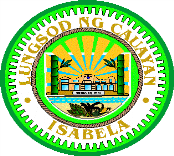 City of Cauayan, Isabela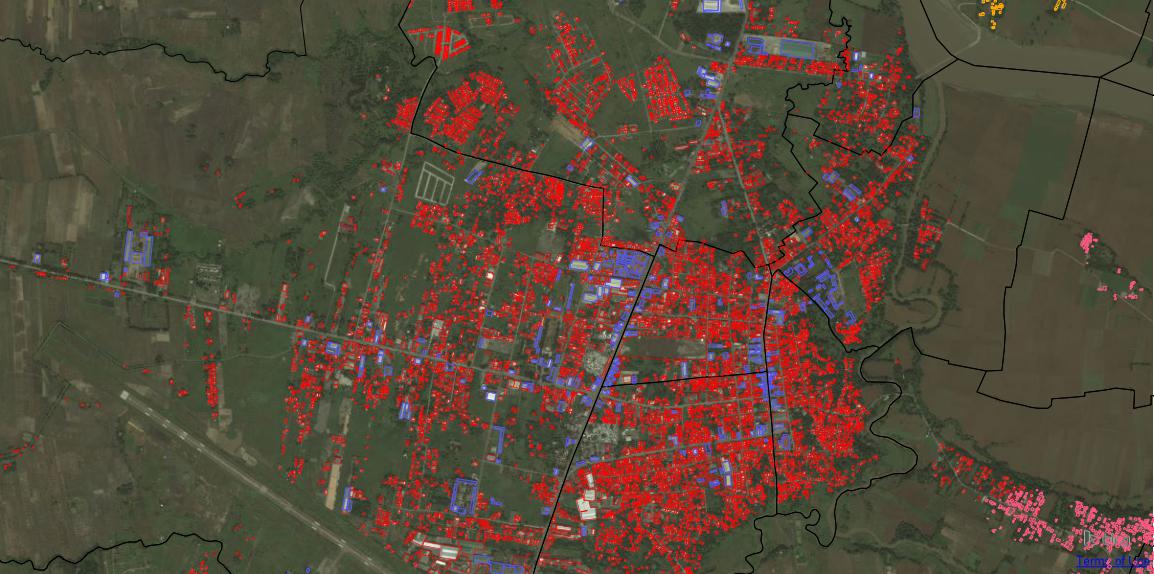 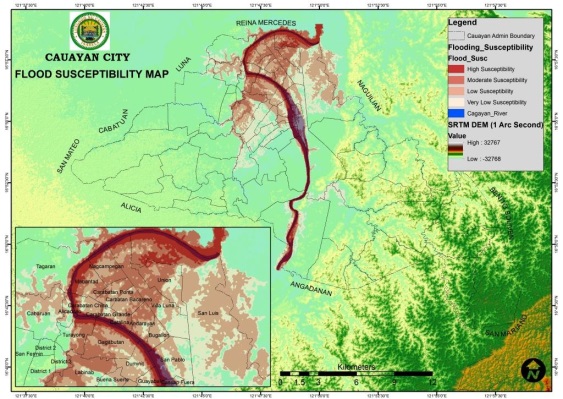 Hazard, Risk & Vulnerability Assessment Report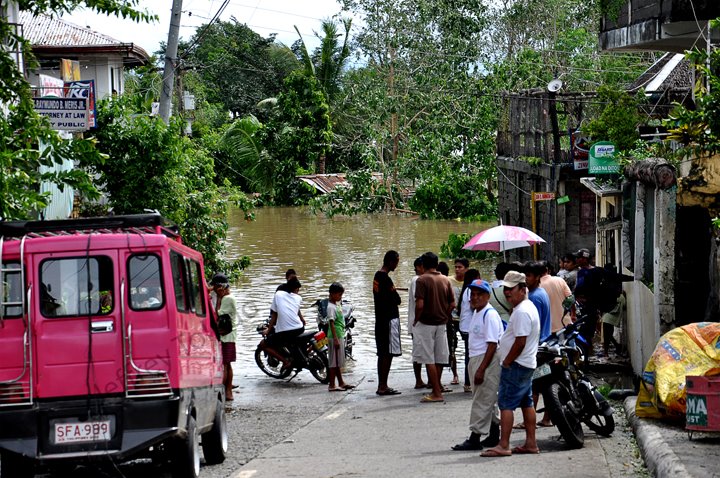 CHAPTER VIIIHAZARD, RISK AND VULNERABILITY ASSESSMENT REPORTINTRODUCTIONThe Philippines is considered as one of the most vulnerable countries to climate change. With impacts ranging from extreme weather events and periodic inundation to droughts and food scarcity, climate change has been a constant reality that many Filipinos have had to face. Most affected are those living in vulnerable communities and the lower rung urban communities that lack awareness on proper disaster preparedness measures to take. As it is, climate change impacts have not only intensified from an imbalanced natural eco-system, but every onslaught has become unpredictable.Now a day, global Climate Change is becoming frequent and ordinary.  In this view, it is imperative to integrate disaster risk reduction and climate changed adaptation in local development planning and decision-making processes.Republic Act No. 9729 otherwise known as an “Act Mainstreaming Climate Change into Government Policy Formulations” and Republic Act No. 10121 otherwise known as the “Philippine Disaster Risk Reduction and Management Act of 2010" provide the bases for mainstreaming disaster risk reduction and climate change in the development processes such as policy formulation, socio-economic planning among others as measure for disaster prevention and mitigation. Likewise, the guidelines set forth by the Housing and Land Use Regulatory Board (HLURB) requires the integration of Disaster Risk Reduction and Climate Change Adaptation in the formulation and updating of Local Government Units (LGU) Comprehensive Land Use Plan (CLUP).On November 4, 2014, with support from the Philippines Australia Human Resource and Development Facility (PAHRODF) through the Coffey International Development’s Alumni Grant Scheme (AGS), the NEDA Regional Office 2-based Australian Educational Institutions Alumni, , signed a Memorandum of Agreement (MOA) with the City of Cauayan, represented by City Mayor Honorable Bernard Faustino M. Dy for the formulation of the Cauayan Disaster Risk Reduction and Vulnerability Assessment Report of the City of Cauayan. The undertaking is designed to document the City’s hazards and vulnerabilities for easier identification of proper spatial strategies for disaster mitigation and avoidance and also as a basis in the identification of policies, actions, tools for implementation over the response and recovery efforts against natural calamities-induced harm and losses citywide.The HLURB guideline on mainstreaming DRR/CCA in the CLUP provides two phases: first, the conduct of climate and disaster vulnerability assessment (VA), and second, integrating the results of the VA in the various steps of the CLUP formulation process. The VA process involves a series of steps. Data banking or organizing hazard and risk information including elements at risk, scoping its potential to impacts to element at risk including its sectorial and environmental impacts, development of exposure information using relevant tools, conducting a disaster risk assessment and summarizing the findings. Opportune and timely the NEDA Australian Educational Institution Alumni calling themselves FASTcilitators thought it appropriate to share its developed and utilized assessment tool for hazards, risks and vulnerabilities with the City Government of Cauayan with the end goal to aid and guide the DRR/CCA enhancement of their mandated Comprehensive Land Use Plan. Technical Assistance Support has already been extended by the Australian Government to the Mainstreaming of the country’s Provincial Development Physical Framework Plan in the recent past. The NEDA FASTcilitators in this made available facility by PAHRODF, took this change to further test its system and extend the needed help for the City’s CLUP mainstreaming. The City Government on the other hand, recognizing the significance of this assessment report and the technologies and methodologies introduced by the FASTcilitators con-engaged with them this Vulnerability Assessment Report project, thus, committing to the project, the City counterpart Team was established composed of the following offices:The City Planning and Development Office (CPDO) The City Engineering Office (CEO)The City Disaster Risks Reduction and Management Office (CDRRMO)The City Social Welfare and Development Office (CSWDO)Thereafter, work commenced following the agreed upon Work Program on November 04, 2014 and Commenced on January 08, 2016.The validation of the hard work and valuable outputs of both teams was finally made by no less than the City Planning and Development Council on June 10, 2015 during its quarterly meeting at Isabela Hotel, Conference Hall Cauayan City.The council members and town leaders present during the meeting expressed acclaim to the endeavor with Honorable Mayor Bernard Faustino Dy’s affirmation and commitment to complete the process to cover all the Barangays of the City.Needless to say, this report is another noteworthy and celebrated milestone for the City being first in the region to have completed the report and institutionalized the VRA process in the City level.The City of Cauayan is framed to be a model for all LGUs in DRR/CCA mainstreaming their CLUP.On November 4, 2014, with support from the Philippines Australia Human Resource and Development Facility (PAHRODF) through the Coffey International Development’s Alumni Grant Scheme (AGS), the NEDA Regional Office 2-based Australian Educational Institutions Alumni, , signed a Memorandum of Agreement (MOA) with the City of Cauayan, represented by City Mayor Honorable Bernard Faustino M. Dy for the formulation of the Cauayan Disaster Risk Reduction and Vulnerability Assessment Report of the City of Cauayan. The undertaking is designed to document the City’s hazards and vulnerabilities for easier identification of proper spatial strategies for disaster mitigation and avoidance and also as a basis in the identification of policies, actions, tools for implementation over the response and recovery efforts against natural calamities-induced harm and losses citywide. The information presented in this assessment should be used by the City Government of Cauayan to:Meet the requirement mandated NDRRM, the Climate Chance Act of 2010 and the HLRUB supplemental guideline in updating the City Comprehensive Land Use Plan.  Update/Prepare the City Local Climate Change Action Plan (LCCAP) of 2016 and other emergency and hazard events response/rescue plan, policies and procedures; and Prepare strategies for cost-effective emergency planning.To overcome the complication of manually obtaining and generating spatial data, the Team exploits GIS in creating building footprints, geo-coding demographic data, map generation and data analyses. Learning from previous engagements with the use of building points and population density, the Team deem more pragmatic to use building footprints as bases for analyses. The use of building footprints is considered spatially more reliable as population density method is dispersed on total area of land. The Team also highlighted the significance of integrating the geo-coded demographic, social and economic data culled from the City’s CBMS data and cross it with digitized building footprints, and derived hazard maps for planning and analysis. The generated set of information was further subjected to GIS and other spatial software to come up with a city level analysis.Finally, the commitment of the team to turn over to the City the developed GIS Based information data base after the Technical Assistance necessitates a capacity building or transfer of knowledge from the Team to their local counterpart to ensure functionality and sustainability of the information derived for planning and other developmental activities of the city.BACKGROUNDThe Philippines is considered as one of the most vulnerable countries to climate change. With impacts ranging from extreme weather events and periodic inundation to droughts and food scarcity, climate change has been a constant reality that many Filipinos have had to face. Most affected are those living in vulnerable communities and the lower rung urban communities that lack awareness on proper disaster preparedness measures to take. As it is, climate change impacts have not only intensified from an imbalanced natural eco-system, but every onslaught has become unpredictable.Now a day, global Climate Change is becoming frequent and ordinary.  In this view, it is imperative to integrate disaster risk reduction and climate changed adaptation in local development planning and decision-making processes.The HLURB guideline on mainstreaming DRR/CCA in the CLUP provides two phases: first, the conduct of climate and disaster vulnerability assessment (VA), and second, integrating the results of the VA in the various steps of the CLUP formulation process. The VA process involves a series of steps. Data banking or organizing hazard and risk information including elements at risk, scoping its potential to impacts to element at risk including its sectorial and environmental impacts, development of exposure information using relevant tools, conducting a disaster risk assessment and summarizing the findings. Vulnerability Assessment Cauayan City Team The Vulnerability Assessment of Cauayan City Team is formed to effect the formulation of the city-level Vulnerability Assessment Report to serve as a reference in the on-going updating of the City’s CLUP.The Team members included staff from various division/sector of the City headed by the CPDC. They are guided by the NEDA2-Australian Institutions Alumni named FASTcilitators who provided technical inputs and training for the team to complete the task. Other departments such as the City Engineering Office, City Architect Office, City Social Welfare and Development Office, Department of Agriculture Office and the City Disaster Risk Reduction Management Council (CDRRMC) and other local experts contributed their expertise in this assessment endeavor.PROJECT PROFILEOBJECTIVESCauayan City is one of the most disaster hit areas in region 2, considering its geographical location and proximity to the Cagayan River. Considering hazards alone may lead to a skewed set of priorities for action. It is equally important to consider the severity of possible impacts from the hazard as well as the frequency or likelihood of a hazard event occurring. The combination of severity and likelihood is termed the level of risk.In determining the severity of a hazard event, a community’s vulnerability must be examined. Vulnerability is defined as people, property, infrastructure, industry and resources, or environments that are particularly exposed to adverse impact from a hazard event.Likelihood reflects the frequency of occurrence for a particular hazard event and can range from rare events occurring every 200 years to more frequent events, which usually have a high number of recorded incidents or anecdotal evidence.SCOPE AND IMPLEMENTATION PERIODGenerally, this Vulnerability Assessment is (VA) is conducted to provide an assessment of the natural hazards that may present risks to Cauayan City. Other vulnerabilities such as social, economic and environmental are factored in to determine the extent of contribution of these vulnerabilities to the level of risk.Specifically, the conduct of VA in the city has multiple but related objectives: conduct consequence analysis of potential hazards affecting the city vis-à-vis the different elements at risks;validate and update hazard maps and elements at risk; conduct risk estimation for the different elements at risk;Identify potential hazards that may require a non-routine emergency response and as a result require the formulation of City Emergency Plans and Policiesconduct climate change vulnerability for three major sectors of the city; Recommend measures and strategies that can be taken to mitigate the impact of the hazards identified in the VA Report.improve current information systems for planning and development that will underscore the importance of public awareness on DRR/CCAIn addition to meeting a HLURB and NDRRMC directives for disaster and risk management by mapping the city vulnerability to hazard and risk, the assessment is designed to effectively guide the City in its development direction as aimed through its vision of providing a peaceful and progressive place to live in described as an Ideal “City of the North”.For this, the resulting document is intended to provide the City a reference/input in integrating DRR/CCA concern into their plans, programs and activities specifically in the updating of their Comprehensive Land Use Plan (CLUP) and in disaster response and management plan and local policies. Also, the digital data and digital maps generated through this undertaking will form part of the City’s Databank and will definitely improve the City land based or spatial data and information systems for developmental planning and implementation activities.In a workshop, the VA Team identified a number of natural hazards that could affect the City. These hazards were subjected for validation and consideration by the City team. Aside from typhoon and related events, flooding was identified as a major perennial hazard affecting lives, properties and economic activities in the area. Likewise, the proximity of Cauayan City to major established Philippine Fault Lines such as the Dig-Dig Fault, Divilacan fault and the Addalam Fault make the City vulnerable to ground-shaking and its related hazards such as landslide and liquefaction. Likewise, the Team agreed and acknowledged the fact that other groundshaking generators might exist in the area given fault lines are not yet fully mapped-out by concerned agencies (PHILVOCS) in the area. However, the hazards identified in this assessment are considered more likely to impact the City than others.METHODOLOGYThe conduct of Vulnerability Assessment for the City followed a chronological stage. The process, while guided generally by existing guidelines, took into consideration the transfer of technology or capability building for the City personnel who are primarily involved as counterpart of the NEDA Team in the assessment preparation. In essence, the capacitated and GIS-equipped Cauayan Team can later maintain and use the digital data for future planning and for other developmental activities.Use of GIS Technology One key feature of this assessment is the use of Geographic Information System (GIS). Other than for mapping, the system aided the Team to systematically geo-process and analyzed planning variables as it allows ease in the integration of numerous data sets from various sources. The mapping feature provided the powerful visualization of the assessment result hence facilitates decision making and policy formulation. Its data banking feature maintains reusable and easy-to-update sets of information for other planning related activities. The GIS derived information are subjected to a validation process using available on-line resources and local knowledge and information to ascertain reliability in the local or barangay setting. For flood hazard for instance, Hazard maps form mandated agencies such as the Mines and Geosciences Bureau (MGB) were subjected to Global Mapper Software using Digital Elevation Models to simulate flooding given the gradual increase of flood water by some depth including terrain features and other factors.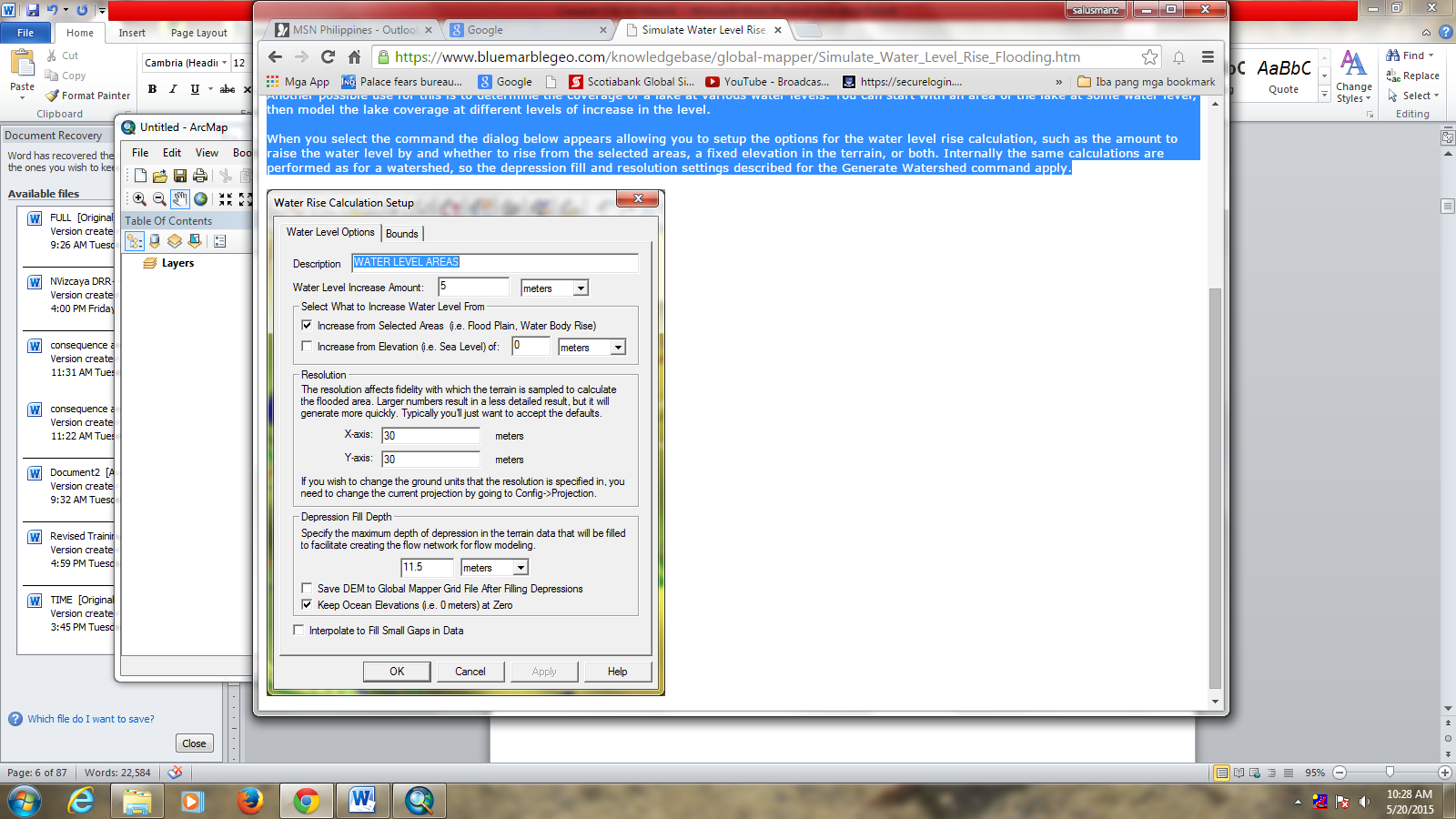 The Water Rise Calculation feature of the software (Figure1) provides option to choose to increase the water level by some amount from the selected areas. Example, one can easily determine what would be covered by a 100-year flood plus an additional 2 feet. The GIS derived hazard map/information is used to determine hazard susceptibility ratings (high, moderate, low and very low) for the City and for the Pilot Barangays. The output is later validated by means of workshops, mapshops and consultations to extract the most accurate result.For the earthquake hazard susceptibility, the Team utilized the Rapid Earthquake Damages Assessment System (REDAS) developed by PHILVOLCS. The system is capable of providing a quick and near real-time simulated earthquake hazard information using current and historical seismic data of the City and adjacent areas. The REDAS output is later converted to GIS ready data and integrated to the CBMS data of the City. The risk database that can be incorporated into the system include population centers, roads and communication networks, lifelines, high rise buildings, hospitals, schools, churches, banks, markets, hotels, fire stations, gasoline stations, dams and other critical facilities.The process started with the Preparatory Activities which include among others a Commitment Setting with the Local Government Unit of Cauayan City. The activity sets clearly the Teams’ targets and commitment for the strict compliance to the agreed timeframe and submission of deliverables for both the Cauayan City and NEDA-FASTcilitators Team. The commitments are contained in the Memorandum of Agreement (MOA) signed between the City of Cauayan and NEDA Regional Office 2.   The same MOA provided for the creation of a City Team of experts to serve as the NEDA-FASTcilitators’ counterpart and the appointment of dedicated staff to undertake the preparatory stage sub-components as outlined below.Data Generation. This phase involves the generation and updating of land use and proposed land use maps providing details of different land use classifications. Specific to TA requirement, the proposed land use should already integrate a “no-build” zone in reference to the identified hazards in the areas. The updated City Community Based Monitoring System (CBMS) will be primarily used as data input in the map formulation and analyses.Validation of Hazard Maps. The existing official flood maps hazards map from MGB for flood and landslide is validated on the ground. The process intends to correct the issues on the different extents of susceptibility. Validation will be done through interviews and the use of more accurate digital elevation models to simulate the impact of flooding and landslide. The validation is consistent with the Department of Science and Technology (DOST) assessments through LIDAR mapping for the Cagayan River Basin. The process provided a sub-meter elevation values for digital surface model and digital terrain model.Generation of Building Footprints and Ground Validation. The spatial data generation of building footprints involved on-screen digitization of an estimated 37,000 buildings. The Team utilized online mapping servers such as Google and Bing Maps and cross-referenced through Wikimapia for additional info on the buildings. Field validation was made for areas with images that were not updated since May 2013. The Cauayan team was actively involved in the process as part of their on-the-job learning experience.Integration of Spatial and Statistical Data.On this stage the City CBMS data was digitally integrated with the building footprints generated. Data gaps, for buildings and households that were not included in the 2012 survey were revalidated on the ground. The process include geo-tagging the CBMS data or translating it to containgeographical information such as coordinates like latitude and longitude, but may even include bearing, altitude, distance and place names and other vital information.Mapshop and Writeshop on Consequence Analysis. The hazard consequence analysis is an iterative approach for the impact of each identified hazard to each element at risk identified. The consequence analysis phase involved a series of mapshops and writeshops which were designed to capacitate the Cauayan City Team on the process of digital maps preparation, integration and analysis. The activity provides opportunity for the Team to appreciate and understand GIS software as a powerful tool for planning and data analysis. Mapshop and Writeshop on Risk Estimation. This activity involves estimating the risk expressed as the expected annual number of lives lost, damage to property for a given area from a particular hazard. Mathematically it involves the integration of the results of hazards characterization with frequency analysis to derive measure of risk (Risk=Hazard x elements at risk x vulnerability). Conduct of Advocacy Forum. This information drive is intended to apprise the people of Cauayan City on the derived maps and result of the assessment. With the participants, coming from various divisions and sectors in the City, the activity served as a clearing house on the data, maps and resulting analysis prior to VA document printing and eventual turn-over to the LGU.CITY PROFILEGeographical, Administrative/ Political ProfileAdministrative Region where the City is locatedCauayan City located at the heart of the Province of Isabela and even in the entire stretch of the Cagayan Valley Region. Cauayan City is one of the four (4) Cities of Region 2 and one of the 3 Component Cities of the Province of Isabela. The City is proximate with the other Cities in the province with only about 34.5 and 48 kilometers from Ilagan in the South and Santiago City in the north respectively.Geographical Location and Boundaries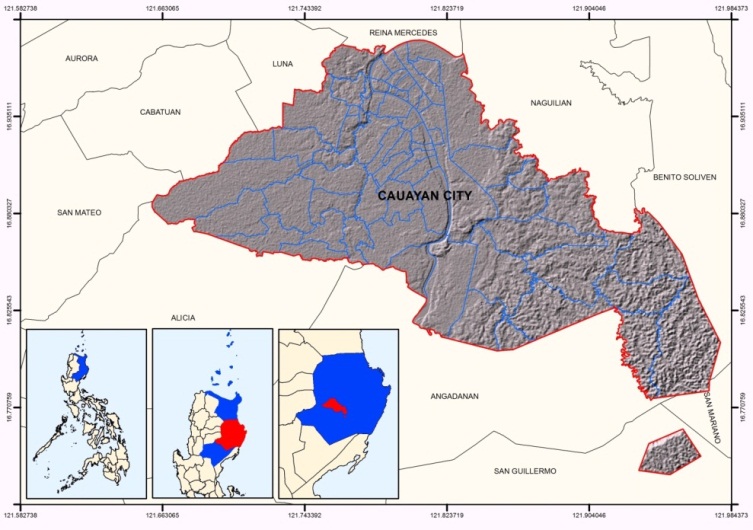 Figure 2: Geographical LocationAs shown in Figure 2, Cauayan City is geographically located at the center of the province of Isabela.  Its geographic coordinates range between 16 degrees, 54 minutes and 59 seconds and 121 degrees north latitude, 47 minutes and 16 seconds east longitude.It is bounded by the towns of Reina Mercedes on the North, Naguillian on the Northeast, Benito Soliven on the east, San Guillermo on the Southeast, Angadanan on the South, Alicia on the Southwest and Luna and Cabatuan on the Northwest. The City is about 375 kilometers northeast of Manila and about 117 kilometers away from Tuguegarao City, the Regional Center of Cagayan Valley Region. The Cagayan River, the country's longest river runs through the City agricultural plains with head waters coming from the Municipality of Alicia, City of Santiago, Municipality of Angadanan, Municipality of San Agustin and the whole mountainous province of Quirino.Table 2: Cities and Municipalities in the near the City of Cauayan	Source: PSA-NSCBLand AreaThe City of Cauayan has an aggregate area of approximately 34,335.88 hectares or about 3.3 km2, constituting 2.70 percent of land area of the province of Isabela. Among the four Cities of Region 2, Cauayan is the 3rd largest in land area after Echague and the City of Ilagan with about 116,626 hectares. Among the barangays of Cauayan City, Barangay Rogus has the largest area with 2005.0 hectares which accounts for about 6 percent of the City’s total land area. Rogus is followed by Nagrumbuan with 2001 hectares and Barangay San Luis with 1600 hectares. Barangays Cassap Fuera, Carabbatan Grande and Ammobocan are the smallest in terms of area with only about 25 hectares each (Table2). In terms of population density, the urban barangays of District 1, 2, & 3 are the most densely populated with 58,66 and 54 persons per hectare respectively.Table 3: Barangay Land AreaSource: PSA-NSCBWater ResourcesOwing to its geographical location, Cauayan City has abundant water resources.  This includes the mighty Cagayan River whose head waters come as far as the mountainous province of Quirino. Also, river tributaries from nearby municipalities including the Santiago City drain in the City flood plains. Wetlands are also found in the City which serves as source of fresh water fish to farmers. Magat Dam serves as source of irrigation for Cauayan CityBased on the Groundwater Resources and Vulnerability Assessment Program of the MGB, the City has a vast resource of ground water for domestic use specially drinking water. As shown in the Ground Water Potential map, the whole of the City considered local and productive aquifers which are constantly replenished through extensive surface water by the mass network of creeks and rivers. This type of aquifer covers the whole of the City. Based on MGB data, ground water is usually found within 5 to 10 meters deep in the City (Figure 3).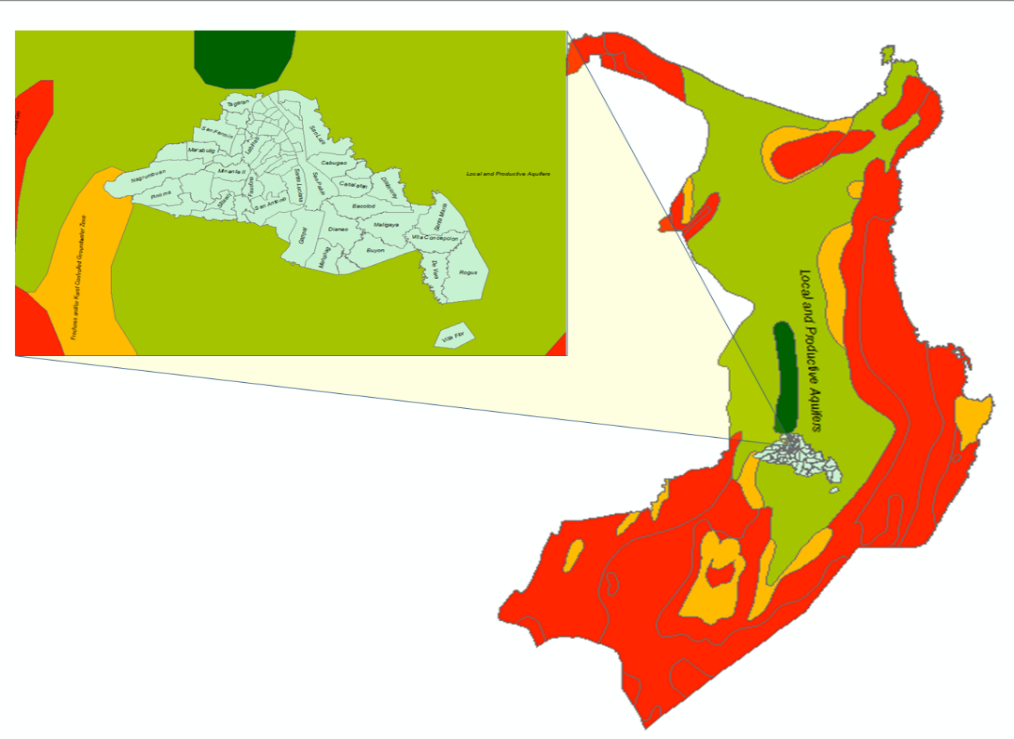 Figure 3: Region 2 Ground Water Potential MapSource: MGB Land ClassificationTable 3: Current land use, of the 33,647 total land area of the City, 24,004 hectares or 69.9 percent of the City’s total land area is devoted to agriculture. Built-up areas have a total area of about 4,013.28 hectares. The forested areas have an aggregate area of about 733.30 hectares. This includes brush land areas, plantation areas, and residual forest without any existing management regime.Table 3: GIS Derived Figures Based on Current Land Use UtilizationSource: GIS/PPDC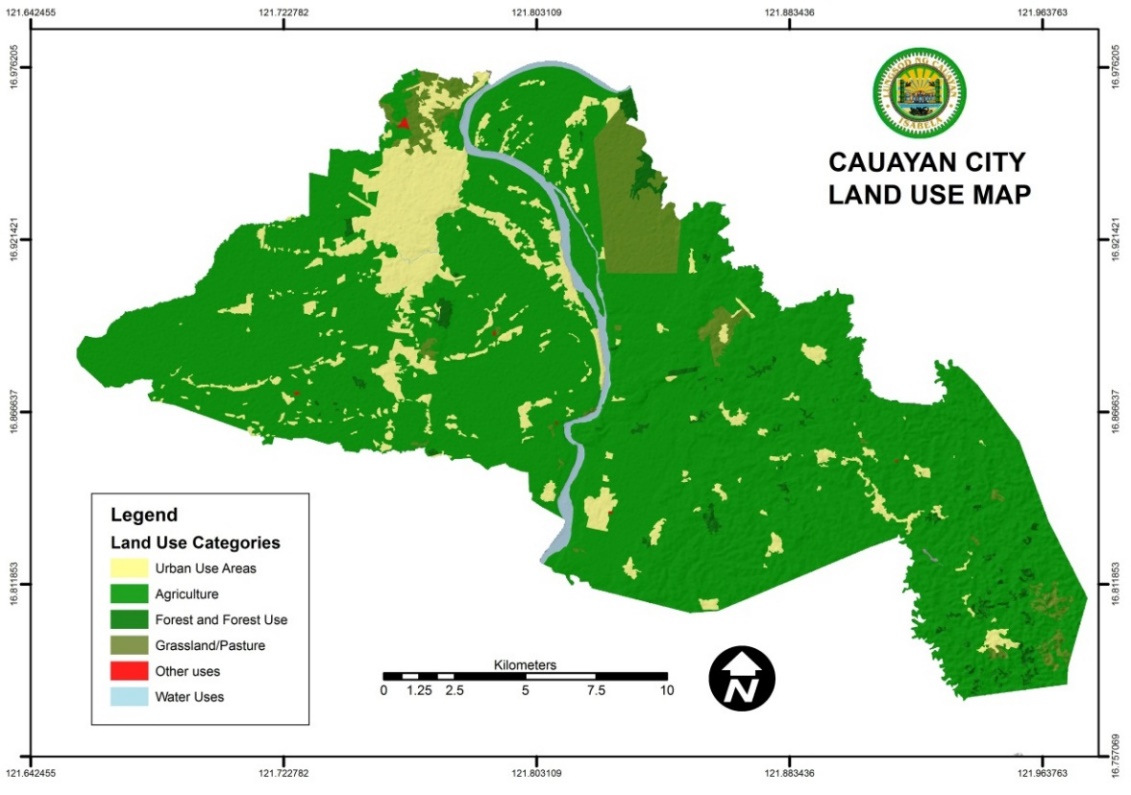 Figure 4: Cauayan City Current Land Use MapSource: GIS/PPDCCHAPTER II : Hazard CharacterizationThis section involves the identification and characterizing recurring as well as potential hazards that threatens the City using hazard maps from mandated agencies and historical occurrence, damage and lost information.  Also, the potentials, origin, triggering factors, affected areas, properties, population affected are analyzed. As such, this chapter shows historical data on disaster which happened in the city. Likewise, the potential hazards that threaten based on existing information from mandated agencies such as PHIVOLCS, PAGASA and MGB were characterized. The impact of these hazards to the element-at-risk is studied and analyzed. Based on existing data and historical information, the City is susceptible to both hydro meteorological and geological hazards. The following sub-section presents in detail several accounts of previous disaster events. Likewise, this section will describe all natural hazards affecting the City and their probability of occurrence within a given time and their coverage in terms of affected areas and population, intensity and strength in the case of flooding and earthquakes.Hydrometeorologic HazardsThe DRR/CCA Mainstreaming Guidelines by NEDA, AusAid and UNDP describes Hydrometeorologic hazards as those that are related to water and the atmosphere caused by climate processes. They are considered natural hazards and whose occurrence may cause damage or even loss of life and damage to properties. They also have great impacts on the environment as well as the socioeconomic condition of the locality. The Hazard Map from the Mines and Geosciences Bureau (MGB) Regional Office II was overlaid with the administrative map of Cauayan City using Geographic Information System (GIS). The resulting map was later overlaid with other derived maps of the city including derived building footprints, existing land use maps, road networks, agricultural maps and other relevant maps to determine susceptibility of the elements-at-risk for analysis.A.  FloodingAs defined under the DRR/CCA mainstreaming Guideline, Flooding is a temporary covering of land by water outside its normal confines. Technically, based on causes, there are two types of flooding; first is coastal flooding which caused by occurrence of storm surges; second is river flooding which is usually caused by the excessive run-off that was brought about by torrential rains. River flooding which lead to overflowing of riverine systems was the focus of this assessment for the City. Flooding in the City comes annually as a result of heavy rains brought about by the northeast monsoon rains and typhoons. Areas along the river systems and low laying areas are most vulnerable to river inundation. The unusual heavy rainfall amount also leads to the wide spread and massive flooding in the City and aggravated sometime by the opening of floodgates of nearby dams (Magat Dam and Pantabangan Dam).Cauayan City hosts and serves as a basin for the mighty Cagayan River and its tributaries whose head waters come as far as the mountains of the provinces of Nueva Vizcaya and Quirino. As part of flood plain, the City valley floor serves as the drainage area for all water run-off that are not absorbed by the soil that comes from nearby areas upstream. Flood plain elevation of the flood plain rises gradually from sea level at the mouth of the river in Aparri, Cagayan to about 38 meters in Cauayan. While the elevation level should have guaranteed immediate flushing of flood waters other factors such as river siltation, river constriction, additional water from the dam, prolonged river flooding in the City for number of days. Likewise, unsustainable farming and upland agriculture such as deforestation and kaingin (e.g. converting production and protection forests into banana or corn production areas) aggravate flooding in the area.Furthermore, impacts of increased precipitation and extreme rainfall in the city generally results to soil and river bank erosion, landslides, flooding, flashfloods and extended disruptions agricultural and other economic activities. Table 3.1 show the City flooding matrix from the MGB flood assessment through the CPDO which contain list of barangays susceptible to flooding and approximate number of affected population. Data generated from the CPDC-GIS shows that about 6,005.60 hectares  is affected by Floods especially during the rainy season and intense rainfall brought by typhoons that perennially visit the City. In general, flooding in the City is regarded as dangerous and costly. Most of affected areas are agricultural lands, infrastructures such as roads and settlements that are located in low lying areas and along the Cagayan River which dissects the Cauayan City into two sections (Figure 3.1)Figure 3.1: Cauayan City Flood Susceptibility Map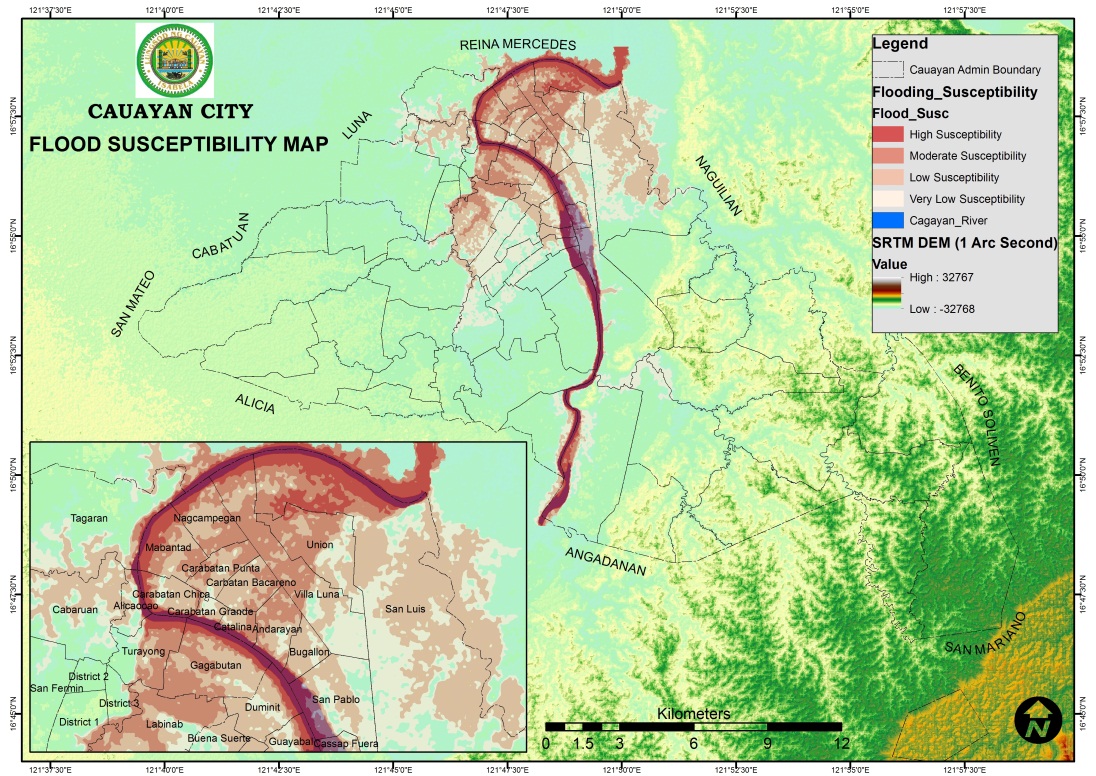 Source: GIS/CPDCIn general, effects of climate and water related hazards in the province particularly typhoons are regarded highly disastrous. The cost of damage to agriculture, infrastructure and properties are high. Loss of lives is irreparable.Currently, flooding in the city is being monitored by the automatic rain gauge sensors and water level monitoring systems installed by the DOST in flood-prone areas as assessed by the MGB.Table 3.1: List of Barangays at risk of River Flooding, 2011Source: MGB/CPDOBased on the inhabitants’ account on the flooding events, Table 3.2 shows flooding hot spots in the City. The community regarded each flooding event as highly disastrous to lives, properties and socio-economic activities. Most of the flooded areas are communities and areas along the Cagayan River and its tributaries highlighting vulnerability of people settling on low lying areas. These accounts were later simulated and validated using Global Mapper flood simulator feature the result of which is discussed in the Consequence Analysis chapter and detailed in the discussion of the pilot barangays with the integration of some geo-coded features for building footprints generated.Table 3.2:  Flooding Historical Account by Barangay Source: Community Account on Field Validation, CPDO Interview ReportSusceptibility of the City to Rain-Induced LandslideThe guideline described landslides as rain-induced when the water carrying capacity of the soil is reached and its elements loosened. Intense rainfall, measuring around 100mm, can trigger landslides. This, together with conditions such as water saturation of soil and infiltration to fractured rocks, steep slopes, denuded forest due to unsustainable farming, and fractured bed rocks due to ground shaking can loosen the soil and cause soil run-off and landslide. Result of the Rapid Geo-hazard assessment conducted by the Mines and Geosciences Bureau (MGB) for Cauayan City in 2006 show that, of the 65 Barangays, twenty-three (23) or 35.48 percent were assessed to have the potential for landslide occurrence.  For the purpose of this assessment, the result of the survey was validated by the City GIS Team using Google mapper simulator. The result is presented in the succeeding section of this document. Overall, the MGB assessment identified Purok 7 in Barangay District III to be highly susceptible or critical to landslide. There are approximately seven houses built on an unstable slope are at high risk to landslide.Table 3.3 LANDSLIDE SUSCEPTIBILITY RATING AND POPULATION AFFECTEDSource: MGB/PPDOTable 3.4 below show the barangays that have areas prone to landslide. Most of these areas have observable mass movement indicating erosion or landslide potentials.Table 3.4 – Cauayan City Landslide Susceptibility MatrixSource: MGB and CPDCTABLE 3.5: CAUAYAN CITY FLOODING SUSCEPTIBILITY MATRIXSource: MGB/PPDCTable 3.5 show, that in terms of flood susceptibility, fifty-six (56) of the City’s assessed barangays were found to be susceptible to flooding. These barangays are located in low-lying areas and/ or lie near a major drainage system such as the Cagayan River.Thirty one (31) barangays are under the high flood susceptibility (Alicaocao, Amobocan, Andarayan, Baringin Sur, Buena Suerte, Bugallon, Buyon, CarabatanBacareño, CarabatanChica, Carabatan Grande, Carabatan Punta, Catalina, Culalabat,  Daburrab, District III (Pob), Duminit, Gagabutan, Gappal, Guayabal, Labinab, Mabantad, Nagcampegan, Nungnungan II, San Fransisco, San Luis, San Pablo, ( Casap Hacienda), Santa Luciana, (Daburab 2), Tagaran, Union, Villa Luna.Four (4) Barangay falls under the moderate flood susceptibility (Cabaruan, Rizal, CassapFuera, Rizal). While there are twenty-one (21) barangays with low flood susceptibility ( Alinam, De Vera, Dianao, District I (Pob), District II (Pob), Faustino (Sipay), Linglingay, Marabulig I, Marabulig II, Minante I, Minante II, Naganacan, Nagrumbuan, Nungnungan I, pinoma, San Fermin, San Isidro, Santa Maria, sillawit, Turayong, Villa Concepcion.In contrast with the indicators used by the MGB on flood susceptibility rating (High, Moderate, Low), following the inundation level, this report utilizes the opposite on per meter inundation levels. The “high susceptibility” indicator for instance is used in this report to means flooding is highly possible in certain areas given 1-3 meters of increased river depth. The moderate susceptibility captures flooding in areas inundated by a 4-6 meter rise in river depth and so on. The details of this methodology are discussed in the presentation of consequence analysis for the whole city.B.	Geologic HazardsThe Philippine Archipelago occupies a segment of the western rim of the Pacific Ocean and that of the “Ring of Fire”. This segment lies along a zone where two tectonic plates, the Eurasian and Pacific Plates, interact through collision and compression. With this tectonic setting, the Philippines is vulnerable to many geologic hazards such as large magnitude earthquakes. The presence of active and inactive fault had brought to the devastation of the province during the 1990 Luzon earthquake that killed many lives and destroyed millions worth of structures and facilities. This tremendous ground shaking fractured and loosen mostly the uplands rock, posing a threat for landslides and erosions. Earthquake Hazard Characterization Using REDASThere are two sources of ground shaking maps, the Phivocs MGB maps and the Project READY maps. The Phivolcs maps identified with certainty the fault lines and the location of the epicenters. Thus, it was possible for a scenario simulation of damage using REDAS.  The scenario building (as used in this report) used a worst case scenario of 7-9 intensity. The Project READY maps identified new fault lines within the area the locations however are approximations.Figure 3.1: Location map fault lines and of earthquakes that occurred in the vicinity of Cauayan City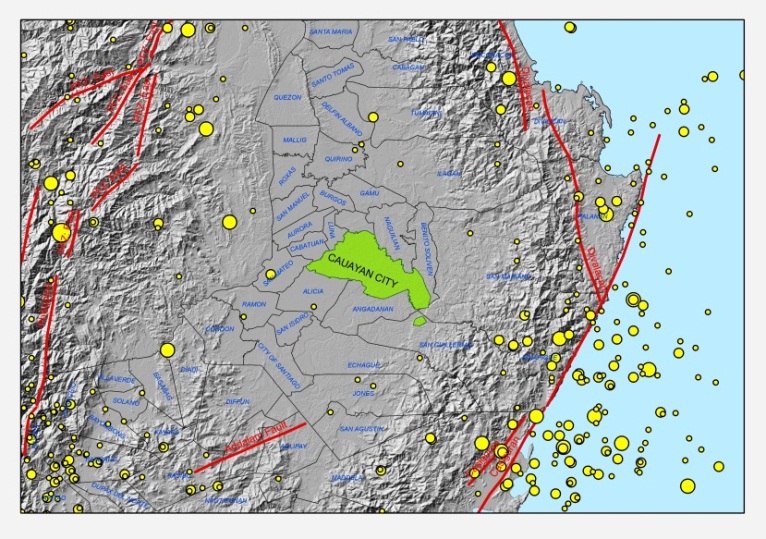 The City is naturally affected by the movements of major fault lines in the North Philippines. Figure 3.1 show the epicenters of the historical earthquakes that happened in the vicinity of Cauayan City. The strongest of which is a magnitude 7.3 generated by the Palanan Fault in 1968 with a depth of 37 kilometers and about 60 kilometers away from the City. Also, a 7.0 magnitude ground shaking is recorded by the USGS on March 18, 1977 with a depth of 37 kilometers originating from Casiguran Fault. The 1990 killer quake is about 150 kilometers away but based on community accounts it was felt at intensity 5-6 in Cauayan City proper sending flagpole swaying during the event. Based on the final report for this catastrophe, at least 1,621 people killed, more than 3,000 people injured and properties severely damaged with ensuing hazards of landslides, liquefaction, subsidence, and sandblows in the Baguio-Cabanatuan-Dagupan and in other areas. Also, surface faulting is recorded along the Philippine and Digdig Faults.Figure 3.1 also show various Philippine Fault systems that may impact the City due to groundshaking. These groundshaking generators include the Addalam Fault, (16.198° Longitude and 120.912° Latitude) which is about 80 kilometers away from the City. The Divilacan and Palanan Faults, which both are about 70 kilometers east of the City and a number of Philippine Fault Systems crisscrossing the Caraballo Mountains which extends southwards towards the prominent DigDig fault that trigger the 1990 groundshaking. To depict potential ground shaking from any of the above mentioned active generators, a number of earthquake hazard scenarios were generated using the REDAS developed by the PHIVOLCS. Three distinct fault line including an undefined fault just 2-5 kilometers east of the city. The other two reference fault lines are the Divilican Fault, the Philippine Fault Zone East.   The analysis used the PHIVOLCS Earthquake Intensity Scale (PEIS) (Table 3.6). To illustrate worst case scenarios, earthquake scenarios were assigned the highest possible ground waves intensity scale at the generator fault. Assumption included depth based on the MMIERs scale.  The resulting maps from REDAS were used to simulate grounds shaking impacts to elements at risk. It was also the basis for creating and simulating ensuing hazards such as liquefaction and earthquake induced landslides in the City.The Maps were derived during one of the Mapshops conducted for the TA where the potential ground-shaking scenarios were created using the PHIVOLCS’ Rapid Earthquake Damage Assessment System (REDAS) software. The resulting raster format outputs of the REDAS software was later processed and converted in GIS software to allow further analysis and data conversion (Figure 3.2). Figure 3.3 also show the derived Peak Ground Acceleration (PGA) which could serve as vital reference for building structural interventions in the City’s CLUP updating. Details of these will be presented in the consequence analysis potion.Figure 3.2 REDAS Groundshaking Scenarios in raster format, using different fault reference Source: GIS CPDOFigure 3.3 Peak ground acceleration, in raster format, the same ground shaking scenarios Source: GIS CPDOFigure 3.3 Liquefaction, in raster format, using the same ground shaking scenarios Ground ShakingMost of the destructive and life-threatening effects of earthquakes can be attributed to high-intensity ground shaking. The intensity of ground movement which is measured as peak ground acceleration (pga) and visually by observed behavior of objects and people during the earthquake depends on the magnitude and depth of the earthquake, distance from the epicenter and surface geology.Figure 3.4: Groundshaking event with epicenter in Cauayan City, 2006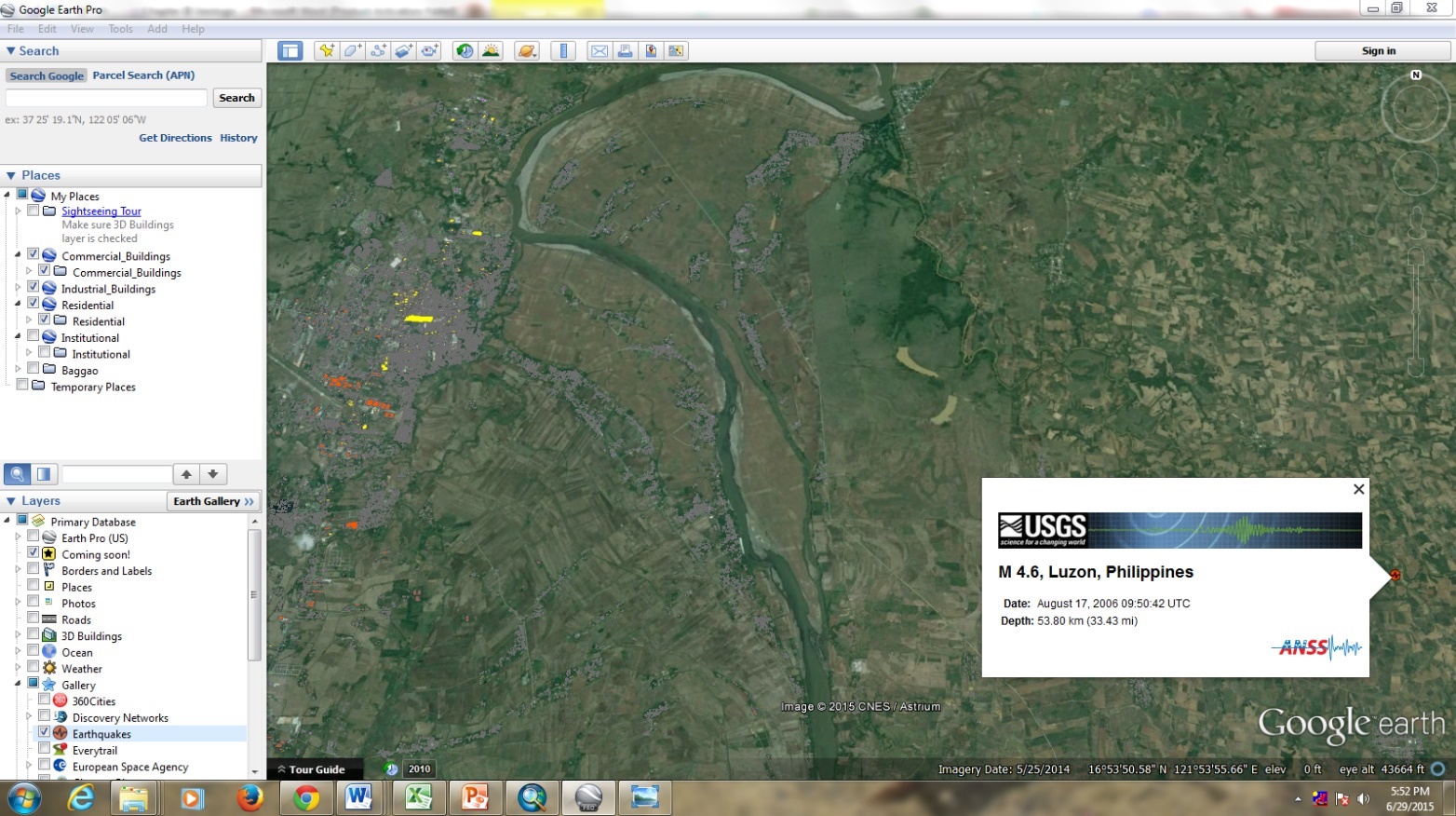 Source: USGS Data on GoogleTable 3.5 Earthquake Magnitude and DescriptionSource: PHILVOLCSTable 3.6 PHIVOLCS Earthquake Intensity ScaleSource: PHILVOLCSb.	 Earthquake-Induced Landslide (EIL)The landslide hazard characterized in the Hydrometeorologic discussion is more of a rain-induced landslide that would induce riverbank erosions and mass movement of soil due to water related impacts. For this analysis Earthquake-induced landslide in not include as it is not possible within the city as the slope characteristic is below 18o with most of the city is relatively flat. The only possible earthquake-related hazards which the city is vulnerable to are landslide and liquefaction. This early, it had to be set that liquefaction has no direct impact to loss of lives but when accompanied with groundshaking, then and only that risk of death becomes a possibility. The impact of liquefaction is only on buildings where there is a likelihood of tipping-overdue.Chapter IV:  CONSEQUENCE ANALYSIS“A kind gesture can reach a wound that only compassion can heal. It is easier to judge than to understand”.The consequence analysis component of this report will focus mainly on the hazards that can have potential impact in the city. Other hazards that are not visibly capable of causing damage, as these are not present within the area or proximate to the areas of the city, vis-a-vis to the identified elements at risk will not be included (e.g. storm surge, tsunami, volcanic eruption, ground rupture, and earthquake and rain-induced landslides). While the city officials recognize a forest area within the city boundaries, the slope of these areas are not significantly posing danger to both life and property. However, there are potential hazards that cannot be translated into maps like tropical cyclones which will be discussed qualitatively in this part of the report. Initial assessment of the city’s vulnerability was conducted along with the potentially damaging hazards and in the process identified three hazards that may significantly impact on the life, property and mobility of the people, namely: flooding, ground-shaking and liquefaction.       Earthquake ground motion waves travel rapidly in the earth’s crust and mantle. That part of the earth’s solid crust closest to the surface is called bed rock. The size of the ground motion experienced at the earth’s surface is affected by the geology of the material between bed rock and the surface. Because the earthquake wave moves more slowly in this material than in rock, the size of the ground motion increases. This material, often called alluvium or “the soil column,” increases the ground motion in such a way that “softer” soils, soils with less density, have lower seismic velocity, and hence experience larger increases in ground motion. It is necessary to know the geologic site condition in order to estimate the surface ground motion.Disaster happens when it causes damage to homes, possessions, and source of livelihood, displacement, injuries or even death to the population, and disruption of communication or mobility of people. CITYWIDE ANALYSISThe consequence analysis component of this report will focus mainly on the hazards that can have potential impact in the city. Other hazards that are not visibly capable of causing damage, as these are not present within the area or proximate to the areas of the city, vis-a-vis to the identified elements at risk will not be included (e.g. storm surge, tsunami, volcanic eruption, ground rupture, and earthquake and rain-induced landslides). While the city officials recognize a forest area within the city boundaries, the slope of these areas are not significantly posing danger to both life and property. However, there are potential hazards that cannot be translated into maps like tropical cyclones which will be discussed qualitatively in this part of the report. Initial assessment of the city’s vulnerability was conducted along with the potentially damaging hazards and in the process identified three hazards that may significantly impact on the life, property and mobility of the people, namely: flooding, ground-shaking and liquefaction.       Earthquake ground motion waves travel rapidly in the earth’s crust and mantle. That part of the earth’s solid crust closest to the surface is called bed rock. The size of the ground motion experienced at the earth’s surface is affected by the geology of the material between bed rock and the surface. Because the earthquake wave moves more slowly in this material than in rock, the size of the ground motion increases. This material, often called alluvium or “the soil column,” increases the ground motion in such a way that “softer” soils, soils with less density, have lower seismic velocity, and hence experience larger increases in ground motion. It is necessary to know the geologic site condition in order to estimate the surface ground motion.Disaster happens when it causes damage to homes, possessions, and source of livelihood, displacement, injuries or even death to the population, and disruption of communication or mobility of people.FLOODINGThe flooding occurrence that will be presented in this section of the document will only discuss that of riverine or natural flooding and excludes conditions such as the occurrence of natural water-clogging or cases of failure of drainage system which is possible due to the poor infrastructure design or poor land use planning within the city. Flooding is considered as disaster when there is a significant disruption from the normal daily activity of the people. Flooding per se has its advantages as mineral-rich soil are carried and deposited along the floodplain, making it very fertile and excellent for agriculture. People relying for livelihood from the floodplains may rely upon regular flooding to support their farming activities. Based on the estimated administrative boundary of the city, it has a total land area of 34,335.88 hectares of which about 6,005.7 hectares is prone to flooding condition (riverine-based) of about 12 meters. This is based on the scenario when flood water exceeds the natural river average elevation of the city at 38 meters above sea level (masl). Flooding condition occurs when the river could no longer contain additional volume of water usually as a result of torrential rain, heavy precipitation or weather disturbance (tropical cyclone or depression) that happens within the proximate area of the city or upstream of the Cagayan River. Flooding happens when excessive amount of flood water starts to spill over to the riverbanks usually tracing natural elevation of the area and compounded by other natural features of the river like constriction of the passage on any part or the meandering characteristic of the river. A flood simulation was made to generate which areas of the city are more prone to flooding. Using, the 3-arc second Digital Elevation Model of Shuttle Radar Topographic Mission released September of 2014, flood simulation by per meter increase was made realistically possible. With the result of the simulation, areas that are prone to flooding can now be identified on every meter of increase in flood water. Such data can now be more useful for emergency response function of the city. However, for purposes of this report, it will focus mainly on the susceptibility levels vis-a-vis population, livelihood and critical infrastructure. While the DRR Guidelines used flood prone and not prone susceptibility measures, for this assessment the Team used levels as seen in Table 2.1 to highlight inundation events by meter levels. The 12-meter flooding susceptibility was summarized into four categories, namely; highly susceptible (1-3 meter), moderately susceptible (4-6 meter), low susceptible (7-9 meter) and very low susceptible (10-12 meters). Areas of the city which are not covered under any of these categories are considered flood free. The occurrence of a 12-meter flooding or equivalent to about 4-storey building (in layman’s term), more or less, can have serious consequences to about 17% of the city land area.  Based on the simulation made, the 1 to 3-meter flooding will most likely affect 848.7 hectares of the land area of the city but includes the river area being a landlocked city. Excluding the river area, this translates to only about 176.5 hectares of land will be affected, classified under highly susceptible to flooding. These areas are not suitable for any type of development except for seasonal agriculture production activities. There are 24 barangays that shares the 176 hectares of flood plain which also shares the larger portion of the course of the Cagayan River with Barangays Gappal, San Luis, Santa Luciana and San Pablo, having the biggest river area.Table No. 1 Area Affected by Flooding, by BarangayThe high susceptibility areas are mostly agricultural production areas and based on historical information gathered, there is a strong awareness of the people within the city of this condition.The next flood level is the moderate susceptibility which is a rise in flood waters for 3 additional meters to a maximum depth of 6 meters for the areas covered under the first flood level and gradually increases from waist-deep to about 3 meters in areas under the second flood level. Under this condition, the city will incur an additional 1,008.8 hectares of flooded areas including those that are classified under high susceptibility. Under this condition, some settlement areas will already experience severe flooding conditions. While moderate and high susceptibility flooding is a normal flood occurrence in the city, the extent of affected area will now include several settlement areas which by standard of their location are low lying, hence, subjected to frequent flooding.  The next flood level is the low susceptibility or a 3-meter additional flood water translating to about 2,043 hectares of potentially affected areas with varying depths from knee-deep to about more than the height of a 3-storey building. With 3-meter water increment, the affected area will include previously flooded areas for a total aggregate flooded area of 3,900.5 hectares. The deepest portion of the flooded area is about 9 meters where the frequency of occurrence of this type of flooding is five (5) years. Under this condition, a bungalow house under the moderate flood level could have already been submerged.The last flood susceptibility level is the very low susceptibility, a 3-meter additional flood water or an increment of 12-meter flood depth translating to 2,104 hectares additional flood-affected areas. Based on the flood simulation made, the total area that will be subjected to severe flooding is about 6,001.4 hectares. Flooding can still increase beyond 12 meters with rain conditions getting more intense and with historical information showing a much worse condition affecting a larger area, including the existing city center.On a per barangay analysis, there are 22 barangays that are flood-free based on the simulation made and primarily due to their higher elevation. These barangays that are categorized as flood-free can be reduced if flood depth is increased by additional 3 to 6 meters, a scenario where the current city center (poblacion) will likely be flooded. Nonetheless, the city had to address the problem of several barangays which will most likely be significantly submerged in a 12-meter flood depth. Out of the 43 barangays that will experience flooding, about 37% or 16 barangays are likely to experience severe flooding conditions, where almost or the whole area (95 to 100%) of the barangays are subjected to flooding: The barangays that will experience the worst flooding condition are the following: Baringin Norte, Bugallon, Carabatan Bacareno, Carabatan Chica, Carabatan Grande, Carabatan Punta, Cassap Fuera, Catalina, Duminit, Guayabal, Gagabutan, Labinab, Mabantad, Nagcampegan, Union and Villa Luna.Table No. 2 Summary of Flood Susceptibility Areas (in hectares)However, in terms of land area affected by flooding, San Luis will have the widest area affected at 1,058 hectares, followed by Labinab at 443.32 hectares, San Pablo at 411.71 hectares, Villa Luna at 273 hectares, Buena Suerte at 216 hectares, Gappal at 213 hectares, Cabaruan at 197.87 hectares, Union at 194.2 hectares and Gappal at 191 hectares.  The area for the seven barangays alone represents 43% of the total area affected by flooding or equivalent to 2,307 hectares.A.1. Flooding Impact to PopulationFor the simulation of affected population for the whole city, several assumptions will be used to factor-in the best situational analysis, namely:The use of building footprints as reference for the calculation of the barangay population.Institutional, commercial and other building classifications were validated with the use of Open Street Map and Wikimapia. However, there are still limitations on other critical buildings which are also subjected to multiple uses to include residential function. Buildings are likely classified as residential but can have other actual use which was no longer validated on the ground.Only identified residential buildings are assumed to be populated. Each building occupants is based on the average household size of 4. It should be noted that other buildings can have more 1 household and 1 household may have more than or less than the average household size which therefore requires validation on the ground in order to get a more accurate data.The plotted residential building footprints are likewise aggregated at the barangay level and randomly select 60% to represent those with household occupants. Some buildings are classified as residential in the digitization phase but maybe a separate building for storage, dirty kitchen, annex of main house, and other related building functions.   Validation is done with the simplified CBMS type approach for 13 pilot barangays which will be presented and discussed in the latter part of this chapter.  As mentioned earlier, there were 43 barangays that are affected by a 12-meter flooding but under such condition only the population of 38 barangays are directly affected by flooding.  There are 7,231 buildings that are affected by different levels of flooding based on the 12-meter flood depth. About 98.9% or 7,153 buildings are classified as residential thus, translating to 17,114 people that are likely to be affected by moderate to very low susceptible level of flooding. Most of the people that will be affected by flooding are found in the barangays of Cabaruan, San Luis, Union, Villa Luna, Mabantad, District 1, Labinab, Guayabal, Tagaran and Duminit which will likely account for more than 1,000 to 4,000 people per barangay (please refer to Table 2.3). The affected population from the 11 barangays already constitute 67% of the total affected population. This assumed data has the possibility to exceed the actual data as one building may have several households due to extended family practices.Table No. 3 Buildings and Population Affected by Flooding, by Barangay* Estimated Population = average household size (4) multiplied to the 60% of residential buildingsThere are no buildings that are directly affected by high susceptibility flooding, hence, no population are directly threatened by a 0-3-meter flooding. The risk of flood to buildings and population starts at moderate flooding conditions (4-6-meter flood depth) where about 50 buildings or 199 people, more or less, are affected. There are seven barangays with populations affected under moderate flooding but the most number are found in District 3, District 1 and Mabantad. People in the affected barangays will experience ankle-deep flooding to more than the average height. One-storey buildings, unless with structural improvements to include backfill, are most likely to be partly submerged in a 1 to 3-meter flooding.Table No. 4 Flood Susceptibility Levels of Buildings and Population, by BarangayA.2. Flooding Impact to LivelihoodUsing the land use map as reference in assessing the impact of flooding to livelihood, the city has total area affected of 5,345 hectares of different land uses with varied economic values to include, corn production areas, rice production areas, tree plantation, wood land, grass land and settlement areas. There are other land uses that are included in the computation of the area affected; however, there are no standard valuations that can be used to approximate the socio-economic value of such livelihood. This includes sandbars, rivers, creeks and cemeteries with a total area of 655.34 hectares where river represents 71.74%. On the aggregate area for all flooding conditions, corn production  areas have the most area affected at 51.22% or 2,738.13 hectares, followed by rice production areas at 19.8%, grassland at 14.7%, settlement at 11.8%, woodland and tree farm at 1% each. The areas for settlement, woodland, tree farm and grassland are not extensively discussed as there are no definite economic valuations for these land uses. Woodland has no benchmark economic value for flora and fauna that thrives within these areas. In case of settlement, valuation is proven difficult with the mix land uses and lack of general pattern within the city. The practice of multiple functions on buildings like commercial and residential or industrial and residential complicates the computation of the value per area or per hectare.    On a per commodity analysis, corn affected under the first flood condition or 3-meter increase from the natural elevation of the river shows about 258.71 hectares of inundation that gradually increases to 861.55 hectares and 1,0862.92 hectares, for moderate and low susceptibility levels, respectively and an additional 548 hectares under very low susceptibility to flooding. For rice, there were no areas that were affected under high susceptibility but under moderate susceptibility to very low susceptibility flooding, the aggregate area affected is about 1,061.8 hectares.  From 80.73 hectares under moderate susceptibility, the area affected increases to 226.8 hectares under low susceptibility and 754 hectares under low susceptibility. For tree plantation, a total of 49.19 hectares will be affected. The total area affected by flooding for rivers, creeks and sandbar is about 647.48 hectares which may be a natural condition as it is likely the very area that accommodates additional volume of flood water. However, the area reflected in this discussion may increase or decrease through time as the physical characteristics of the area are vulnerable to changes brought about by the deposition, sedimentation and river bank erosion, among other factors. There are also cemeteries that are vulnerable to flooding which is about 7.86 hectares which may not have economic value but have cultural significance.Table No. 5 Livelihood Areas Susceptible to Flooding(Based on General Land Use, in hectares)Using replacement cost per hectare as basis for the computation of livelihood losses due to flooding, losses is about PhP95.8 Million for corn and PhP44.59 Million for rice using the assumed cost of P35,000/hectare and 42,000/hectare for corn and rice, respectively. Losses in agriculture may also increase with the identification of high value crop production areas but may require field validation. Further, multiple cropping practices for both rice and corn production areas was not imputed in the analysis which may likely change the computation for losses. Nonetheless, the delineation of the two major agricultural products was based on the “dominant area” criteria in the absence of visible and significant production area for other crops. For tree farms or tree plantations that are within the flood prone areas, the area affected is about 49.19 hectares with an estimated PhP 0.98 Million cost of damage using a replacement cost of P20,000/hectare.Table No. 6 Flood Impact Estimated Cost of Damage(Based on General Land Use, in hectares)Table below shows the area affected per crop in the 43 barangays that are partially affected by different levels of flooding. For corn production areas, the barangays with the most extensive area affected by flooding are San Pablo (345 hectares), San Luis (292 hectares), Gappal (199 hectares) and Gagabutan (187.63). For rice, the barangays with the most area affected are Labinab (310 hectares), Bacolod (164 hectares), Faustino (117 hectares) and Rizal (113 hectares). However, combining all three commodities, the barangays with the most area affected by flooding are Labinab (397.7 hectares), San Pablo (373 hectares), San Luis (334 hectares), Villa Luna (245 hectares) and Bacolod (249, hectares). In terms of possible losses from flood-affected livelihoods, barangay Labinab reflects the most cost of damage of PhP16.06 Million, followed by Villa Luna (PhP8.93 Million), Bacolod (PhP 8.48 Million), Gappal (PhP 6.97 Million), and Gagabutan (PhP 6.56Million).  The cost of damage for the five barangays represents 49% of the potential total damage caused by flooding in the city.Table No. 7 Flooding, Area Affected and Estimated Cost of Damage per BarangayA.3 Flooding Impact to Infrastructure Critical infrastructures and utilities serve as the lifeline of the city in terms facilitating and improving access to and from the different barangays and availability likewise improve delivery of basic needs and social services. Road network is one of the most critical infrastructures within the city which with the impact of flooding, impassability for hours or even days translates to huge economic losses. Aside from the indirect economic impact of flooding to the communities, the most direct impact of flooding to critical infrastructure is exposure to natural elements that contributes to its deterioration and total or partial damage which again requires fund for recovery and rehabilitation. Road is definitely one of the most important critical infrastructures which with deterioration as a result of disaster limits its capacity and expectations. Different areas in the city show varied levels of exposure of roads to flooding but the longer the exposure to such element, the greater the disruption caused, hence, more economic losses. Along the roads within the city are bridges which also link the different barangays to the city’s mainstream. The design and placement of bridges are critical as it defines the level of its vulnerability. From the city’s road network, there are roads that are exposed to flooding more frequently than the rest of the city. While the road network are vulnerable to flooding in only 37 barangays, there are four barangays which show higher vulnerability for roads to include Cabaruan at 11.48 kilometers, Labinab at 9.89 kilometers, Villa Luna at 6.93 kilometers and San Luis at 6.89 kilometers which represents 36.89 percent of the total road network highly vulnerable to flooding. The most critical part of the road network is the segment connecting Alicaocao to Carabatan Chica which include an overflow bridge. Under the above normal flooding condition (3-6-meter flood), the bridge in Alicaocao will be impassable. As per definition, the overflow bridge is subjected to seasonal flooding as such, there are times of the year when the normal flow traffic for goods, people and services is disrupted resulting to economic losses. In the spatial analysis, there are also bridges along the national highway that are found vulnerable to flooding, however, considering the structural worthiness of these bridges, the likelihood that these are actually affected by flooding are insignificant. The only possible condition where considerable segments of the national road are deemed vulnerable to flooding is when the flood level exceeds the 12-meter depth.Table No. 8 Road Network by Flood Susceptibility and per Barangay in kolometersThe city has seven road classifications which include around 390 linear meters of bridge that are potentially to be affected by flooding. These can be submerged by the worst flooding condition which then affect the mobility of people, goods and services. For barangay roads, the aggregate length affected is 50.07 kilometers. For municipal roads is about 15.50 kilometers, followed by 10.41 kilometers of farm-to-market roads, 1.12 of national roads, 16.05 kilometers of residential roads and 1.84 of urban streets. From the table it shows that the most vulnerable are barangay roads reflecting 52.5% of the total road length affected by flooding. While the data used in the analysis uses the relative elevation of the area as the basis for flooding vulnerability of roads, there are roads that were elevated 2 to 3 meters higher from the natural ground which then reduced its vulnerability to flooding. It is important to highlight the segments of national roads that are affected in Barangays Cabaruan and Turayong of about 830 and 300 meters, respectively. These portions of the national road will most likely be prone to flooding if have not been elevated. Further, any portion of the national road that will be subjected to flooding will not only contribute to serious economic impact in the city but also to the rest of the province of Isabela and the region as a major road linkage.   While there are possible alternate routes, the disruption of traffic due to flooding along major road networks is seen as disincentive to development. Likewise, there are conditions that the identified alternative routes may also be vulnerable to flooding which would likewise stall economic activities resulting to losses. In cases of flooding which is a result of a strong typhoon, the road network of the city is most likely be vulnerable to fallen trees, power lines and other debris which will likely cause deaths, injuries, damages and disrupt economic flow. Under such conditions, the DRR response team is very important for immediate relief and rescue but a long-term strategy is to come up with disaster resilient infrastructure and better alternative access to and from the city. It is also important to have access to all the communities in times of disaster but definitely, there are settlement areas that will most likely be inaccessible requiring the city to come up with policies to address the condition in these high-risk areas.Table No. 9 Road Classification Affected by Flooding per Barangay, (in kilometers)On the basis of vulnerability of the existing road network to flooding, maintenance and replacement cost is very important to consider. Depending on the location and surface type, some road segments are more expensive to maintain and replaced after a disaster.  There are also consideration on the water current of the flood water which will contribute to the base and surface scouring of the existing road network of the city. But gravel roads will be most vulnerable to the impact of flooding as the soil and gravel mixture for roads will be displaced by water current or movement. Unlike for concrete road surface, gravel road have to be maintained on an annual basis as the physical characteristics of these roads will likely change with its exposure to other physical elements. Concrete roads are most likely to resist water current and movement, except in the case of a very strong current. But annual or frequent exposure to flooding will significantly reduce the expected service duration or life span of roads.Based on the road surface of the city, about 70.76 kilometers of the roads affected are classified as gravel road and the remainder of the 95.38 kilometers vulnerable to all flood susceptibility levels are concrete roads. This means that a large portion of the road are also subjected to possible annual maintenance of re-gravelling and grading. Cabaruan and Labinab have the most gravel roads that are affected by the four levels of flooding.Table No. 10 Road Affected by Flooding by Surface Type per Barangay (in kilometers)Other critical infrastructures and facilities that are vulnerable to flooding based on the consequence analysis made include telecommunication towers or cell sites, schools, barangay halls and health facilities. There are five cell sites identified to be vulnerable to flooding, 14 elementary schools, 1 medical facility and 22 barangay halls. The importance of identifying these vulnerable buildings and facilities is to determine the effectiveness of carrying out its intended function. For the cell sites, higher vulnerability to flooding reduces the area coverage in sustaining communications given that wireless communication had been the most common trend nowadays. Reducing communication levels increases the vulnerability of people to seek support, assistance and rescue. Identification of schools vulnerable to flooding also improves information in the identification of potential evacuation sites which in the case of the city, around 3 schools are not possible evacuation sites when a 9-meter flood depth occurs. Field validation is needed for the 11 other remaining elementary schools should a worst-case flooding scenario occurs. However, in case of a more intensive flooding or one that exceeds the 12-meter depth, the 14 elementary schools are likely to be affected or submerged. In the case of the different elementary schools that are vulnerable to flooding, these are also subjected to potential deterioration of the structure, partial or complete damage depending on the accompanying disaster, like strong typhoons, reducing the duration of its utility. Other possible scenario is also the disruption of classes while catering to its secondary function as an evacuation center. There is no information on the number of classrooms per school that are presented here, however, based on the DPWH standard, the replacement cost for a one-classroom building is about PhP600,000. Granting that a one-classroom per grade until grade 4 or a minimum of four classrooms per school, the estimated cost of damage to school building is about PhP33.6 Million. Nonetheless, partial damage means lesser cost.Surprisingly, the location of one health facility was also identified to be low susceptible to flooding. In this case, should the surrounding area of the hospital or the location of the hospital itself is susceptible to flooding, the function of the building to provide health care services will be diminished during flooding. There are barangay halls which also serve as potential evacuation areas that were identified to be vulnerable to various flood susceptibility levels. Barangay halls are important as they serve as the convergence point in coordinating relief and emergency situations. But in case of disasters and these are inaccessible, the officials should also contemplate on relocating or disaster-proofing their barangays halls. The Central Transport Terminal of the city is also vulnerable to flooding, which also subject public utility transport vehicles that are using the facility to risk. It is the undeniable role of the city to ensure that utilities and infrastructure it manages should be safe and secured. The identification of sites for government-owned and managed facilities and infrastructure should therefore be free or far from risk.Table No. 11 Other Critical Infrastructure Affected by Flooding (in kilometers)A.4. Temporal Consideration of Flooding – Time of OccurrenceUnlike other hazards, the impact of flooding can be predicted and consequences can be determined. Unless, there is a strong threat of flash flooding, which is unlikely, then the time of occurrence of the disaster is very critical. However, information on several factors that causes flooding or contributory to the occurrence of flooding is very important. One of the most critical is level of precipitation plus the strength of wind, if and when the potential occurrence of flooding is a result of typhoon. In this case, the time of occurrence is very important. For instance, a precipitation of more than 50 to 100 mm per hour is an alarming scenario even without a typhoon. This is similar to the condition of Typhoon “Ondoy” which have brought heavy rain that flooded Metro Manila in 2009. In case of flooding with a threat of strong wind (more than 150 km/hour) caused by typhoon and with high certainty that it will pass through Cauayan City, the time of occurrence is similarly important to take into account.  The most important consideration for this is the ability of the responders to act during the occurrence of the disaster. It is not easy to mobilize and negotiate in a 150 km/hr wind speed even in a broad daylight but the risk is higher during the night. Hence, if there is a strong certainty on the path, pre-emptive evacuation is very important to reduce the vulnerability of the population to death or injuries. If disaster is imminent, people themselves have to come up with strategies for their safety and well-being including their properties and source of income. There should also be strategies for ensuring open communication to update and assist people during the mobilization process.      GROUNDSHAKING Earthquake hazard is controlled by three factors – source properties, path characteristics, and local site effects. For assessing the seismic hazard, the important factors to be considered are: past earthquake data, earthquake source characteristics and the attenuation relationships. Seismic hazard may be analyzed deterministically by considering a particular earthquake scenario, or probabilistically, by considering the uncertainties involved in earthquake size, location, and time of occurrence. Earthquake is often associated with ground rupture, groundshaking, liquefaction and landslide. The inter-relationship of the four is dependent on the location and the physical characteristic of a given area. However, the occurrence of all four earthquake-related conditions is not possible for one given area as the occurrence is predicated on physical characteristic of the area. An example of which is the city of Cauayan itself where, there is unlikely to occur a ground rupture within the city boundaries as the identified fault lines are quite far from the city with the nearest about five kilometers away and this fault line is even categorized by Phivolcs as uncertain as there is not enough visible indication of its actual location. Earthquake-induced landslide is also not possible within the city as the slope characteristic is below 18o with most of the city relatively flat. The only possible earthquake-related hazards which the city is vulnerable to are landslide and liquefaction. This early, it had to be set that liquefaction has no direct impact to loss of lives but when accompanied with groundshaking, then and only that risk of death becomes a possibility. The impact of liquefaction is only on buildings where there is a likelihood of tipping-over due to weakened foundation or in some instances due to failure to implement building standards or building codes. Groundshaking had the most severe impact to the city due to the proximity to several fault lines where epicenters of earthquakes are most likely being generated. Based on the most recent and destructive earthquake, the July 16, 1990 Luzon earthquake with epicenter along Digdig fault in Rizal, Nueva Ecija, Cauayan City had experienced Intensity VI. Such intensity level had been felt even if the epicenter is more than 120 kilometers away. In this portion of the report, an extensive discussion is made on the two inter-related direct impact of earthquake to the city. The assumption on the earthquake is based on the simulation made using the Rapid Earthquake Damage Assessment System (REDAS) of Phivolcs. In coming up with the worst-case scenarios for the city, the project team identified three possible earthquake generators, that of Divilican Fault, the Philippine Fault Zone East and the undefined fault just 2-5 kilometers east of the city. The assumptions for all faults is the identification of the possible epicenter, setting the magnitude at 8 and a depth of 2 kilometers to simulate the worst possible scenario using the USGS amplification and hard ground peak ground acceleration for attenuation equation and Richter Intensity Conversion Method. Other details for the 3 scenarios are presented below:Table No. 1 Earthquake Scenario Information for the City of CauayanA peak ground acceleration analyses for the three scenarios were also generated to facilitate the buildings’ structural interventions which can be used later in the integration of the report to the CLUP of the city. However, this will also be initially discussed in the report to also enhance impact of groundshaking to buildings. Before proceeding further, it is important to also consider the difference between magnitude and intensity. Magnitude and Intensity measure different characteristics of earthquakes. Magnitude measures the energy released at the source of the earthquake. Magnitude is determined from measurements on seismographs. Intensity measures the strength of shaking produced by the earthquake at a certain location. Intensity is determined from effects on people, human structures, and the natural environment.A magnitude 8.7 earthquake is 794 times bigger on a seismogram than a magnitude 5.8 earthquake. The magnitude scale is logarithmic. The magnitude scale is really comparing amplitudes of waves on a seismogram, not the strength (energy) of the quakes. So, a magnitude 8.7 is 794 times bigger than a 5.8 quake as measured on seismograms, but the 8.7 quake is about 23,000 times stronger than the 5.8. Since it is really the energy or strength that knocks down buildings, this is really the more important comparison. This means that it would take about 23,000 quakes of magnitude 5.8 to equal the energy released by one magnitude of 8.7 event.  This explains why big quakes are so much more devastating than small ones. The amplitude ("size") differences are big enough, but the energy ("strength") differences are huge. The amplitude numbers are nearer and a little easier to explain, which is why those are used more often in publications. But it is the energy that does the damage.Table No. 2 Scenario 1 – Intensity Levels and Area Affected (per Barangay and in hectares)Table No. 3 Scenario 2 – Intensity Levels and Area Affected (per Barangay and in hectares)Table No. 4 Scenario 3 – Intensity Levels and Area Affected (per Barangay and in hectares)B.2 Impact to Buildings (PGA)Table No. 5 Scenario 1 – Buildings Affected (per Barangay and in hectares)Table No. 6 Scenario 2 – Buildings Affected (per Barangay and in hectares)B.3 Impact to Population (PEIS)B.4 Temporal Consideration of Groundshaking – Time of OccurrenceThe time of occurrence of an earthquake has great impact on the population due to their mobility and their location at the time of occurrence. There is a great difference between potential numbers of population affected during the day compared to night time occurrence. While the previous sub-discussion focus on the residential location for the consequence analysis of population affected and the greater likelihood that these occur during night time (between 7 pm to 7 am) when people are still home, such condition is different if it occurred during day time especially between 8 am to 5 pm. Population are most likely to converge in public or institutional buildings, commercial buildings, industrial buildings and other service-oriented buildings. In most instances, the members of the population that are left behind during the day in residential buildings are members of the household who are either young or old (not within the school age bracket, unemployed, senior citizens, mentally and physically disabled and the likes). Generally, there are less people left behind in homes than those having business outside of the home.    Hence, there is concentration of the population in schools, government buildings, malls, hospitals, market, commercial buildings and other service-oriented areas. This convergence of people increases their possible vulnerability depending on the time of occurrence. Assumption: During the day occurrence 200/ commercial building500/institutional bldg2/residential bldg. multiply with 60% of the affected bldg.20/industrial bldg.Chapter V: INSTITUTIONAL CAPACITY AND RESILIENCY ASSESSMENTThis section presents the assessment on the institutional capacity and resiliency of the City of Cauayan to mitigate, prepare and respond to disaster events and climate change impact. It also assesses its capabilities to rehabilitate and restore normalcy in post-disaster conditions. It also presents capacity of the City government to implement its mandate under the Disaster Risk Reduction Management Act and Climate Change Act. Below is the assessment based on the inputs of the various sectors of the City and the CDRRMO. Disaster Risk ResiliencyIn general, the City through its City Disaster Risk Reduction Management Office (CDRRMO) has institutionalized measures in building resilient communities against the impact of climate change and disaster. Using the Hyogo Framework of assessing disaster risk resiliency, the City is highly satisfactory in the following aspects: 1) institutionalizing the disaster risk reduction management organization & coordinating office, 2) availability of budget for disaster risk reduction, 3) maintenance of data base on hazards and vulnerabilities, 4) education and training program on disaster preparedness and 5) undertaking reconstruction after disaster events. As a proof of its outstanding performance in terms of response to emergencies and to hazard events, the City Rescue 922 is adjudged Hall of Famer by the National Gawad Kalasag on Best Government Emergency Response Management category. Table No. 1 below shows the assessment using the Hyogo Framework.Table No. 1: Self-assessment of Disaster Risk Resiliency of the Province Using the Hyogo FrameworkRating: 5 – Highly satisfactory; 4 – Moderately satisfactory; 3 –Fairly satisfactory; 2 – Poorly satisfactory; and 1 – UnsatisfactoryThe Checklist builds on the priorities identified in the Hyogo Framework for Action 2005‐2015: Building the Resilience of Nations and Communities to Disasters ‐www.unisdr.org/hfaInstitutional Capacity to Implement Climate Change Act (RA 9729)This part summarized the result of the self-assessment for institutional capacity to implement Climate Change Act of the City of Cauayan. Table 5 shows the over-all capacity of the City government to implement LGU mandates under the Climate Change Act (RA 9729). The City funds its activity though an annual appropriation for climate change program. Provision of technical and financial assistance to barangays municipalities on climate change action planning is moderately met. The City collaboration and alliance with various LGUs/institutions down the schools and barangay level in the conduct of public awareness are fully met. However, the institutionalization of measures to mitigate climate change impacts on various elements at risk specially the vulnerable groups are moderately met.Table No. 1.1: Assessment of City Institutional Capacity to Implement CLGU Mandates under the Climate Change Act (RA 9729)Rating: 5 – Fully met; 4 – Moderately met; 3 – Fairly met; 2 – Poorly met; and 1 – Not yet metInstitutional Capacity to Implement DRRM Act (RA 10121)In terms of institutional capacity of the City government to implement DRRM Act, the City has moderately to fully meet its mandates. Table No. 1.2 below shows the details.Table No. 1.2: Assessment of City Institutional Capacity to Implement LGU Mandates under the Disaster Risk Reduction and Management Act (RA 10121)Rating: 5 – Fully met; 4 – Moderately met; 3 – Fairly met; 2 – Poorly met; and 1 – Not yet metChapter VI: POLICIES, STRATEGIES, GOALS AND TARGETSTable No. 1: Strategies for Reducing Risk and VulnerabilityTable No. 2: Goals, Objectives and Targets for Disaster Risk and Climate Change Vulnerability ReductionTable No.3: Sectoral Development Strategies addressing CCA/DDRMTable No. 4: Spatial Development Strategies addressing CCA/DRRMPILOT BARANGAYS ANALYSISFigure 1: CBMS Integration Pilot Barangays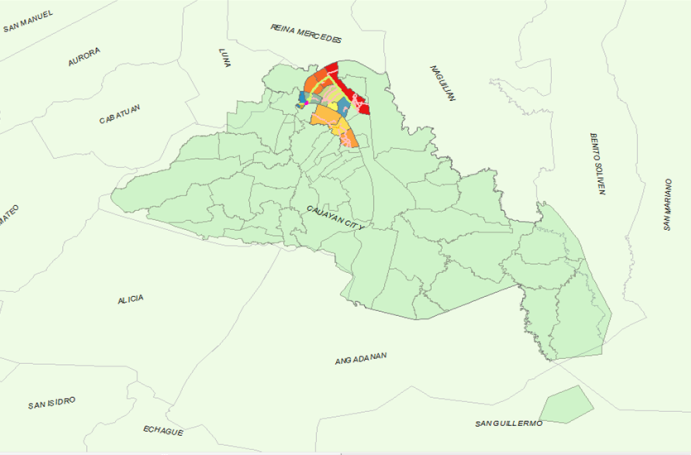 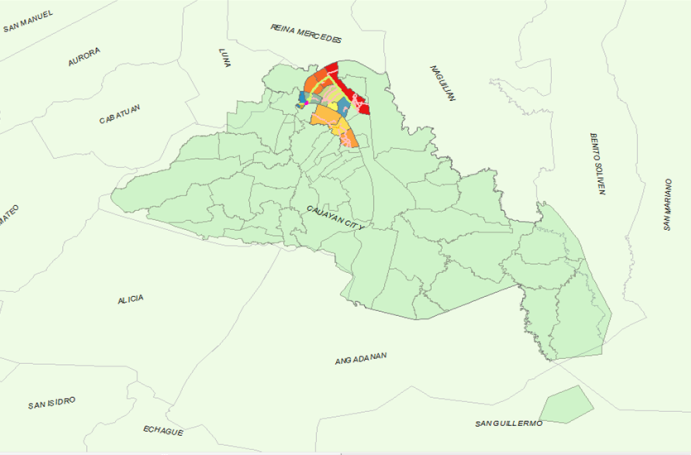 This section presents the analysis on the exposure of the population, properties and livelihood within the thirteen (13) pilot barangays to both hyrdrometeorological and geological hazards using the geo-tagged CBMS data of the City.Figure 1 shows the selected thirteen (13) barangays that were suitably chosen due to their proximity to the Cagayan River System and for the Teams to conveniently integrate the City CBMS data into the assessment process.As discussed early, the process involved the use of the 1:50,000 flood map of MGB as base reference to simulate perennial flooding in the City using digital elevation models (DEM) with per meter inundation to illustrate various levels of flooding based on data and residents’ historical accounts. A worst-case scenario of 12-meter flooding was set to determine flooding influence and extent of potential damage to elements at risks. In this analysis, the elements at risk are the actual population, buildings and properties and sources of income. Critical infrastructure such as road and bridges, government buildings, telecommunication towers and the likes were also included but were discussed in the citywide consequence analysis chapter. In terms of population exposure, this analysis detailed in number the exposed disadvantaged population such as the senior citizens (60 and above), the young population which comprise of aged bracket of 0-15 and the persons with disabilities (PWD).  The assessment, nonetheless, is limited to the impact of river inundation (excluding flooding resulting from drainage failure and related issues) and the potential impacts of derived groundshaking scenarios to the identified elements at risks. Groundshaking Risk to the Pilot BarangaysAs discussed in the hazard characterization chapter, the City of Cauayan, given its proximity to various groundshaking generators in the area, is exposed to groundshaking and its ensuing hazards. For this analysis, the three (3) scenarios developed were used to depict groundshaking in the City to derive potential damages to elements at risk. Figure 3.5 shows the ground shaking generator that may impact the City. Similar to the discussion of flooding, earthquake analyses only covered impact to population and vulnerable groups, estimated cost of affected buildings and cost of replacement and the number of buildings affected. A detailed understanding of the exposed building and population is required in order to estimate the risk posed by earthquakes and its resulting hazards in Cauayan City.Figure 2: Distributions of Active Faults and Trenches in the Philippines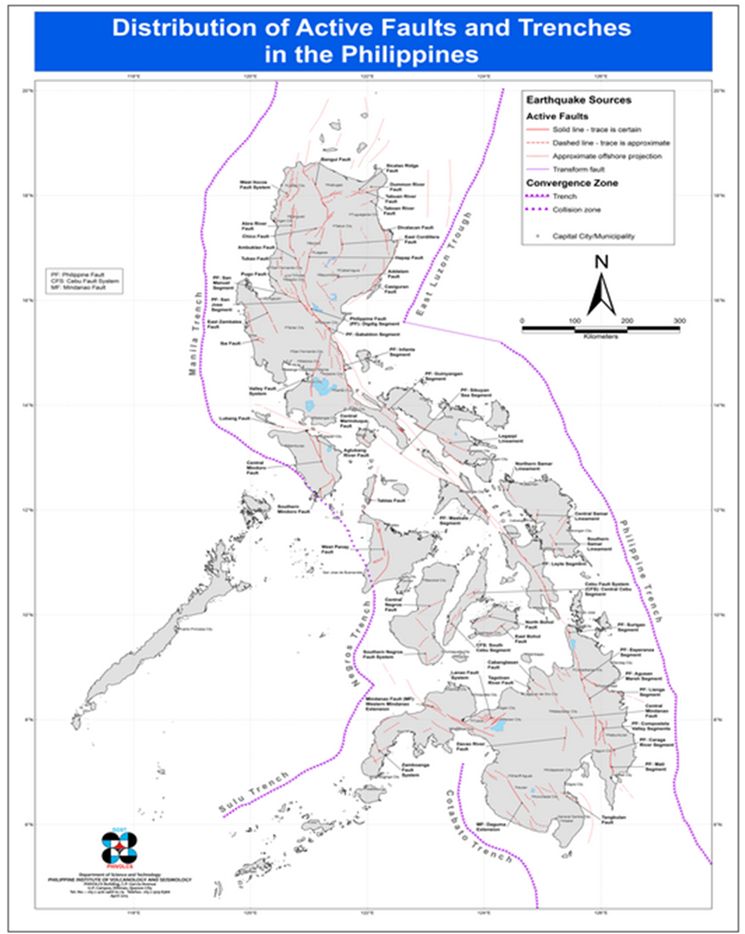 Source: DOST/PHIVOLCSThe pilot Barangays have about 10,110 actual populations residing in 3,626 residential buildings. As discussed earlier, a semi-detailed database of this inventory has been created by the Teams using satellite images to create building footprints. The data based contains basic information on occupancy, year of construction, number of floors and building construction materials used. The information was further supplemented by the City’s CBMS which profiled occupant’s number of households, age bracket, income, and information on persons with disabilities (PWDs). The use of googles and Bing images were transformed into digital data and methodically converted to shapefiles for easier mapping and data analysis. The process of data conversion and sources of informations are detailed in the preceeding sections.Groundshaking Scenario 1This part is refered to the details seen in Figure 3 which show among others the groundshaking generator and the assumed data to recreate a visual representation of the earthquake.Figure 3: Groundshaking Scenario 1: Undefined Fault 2 kilometres east of the City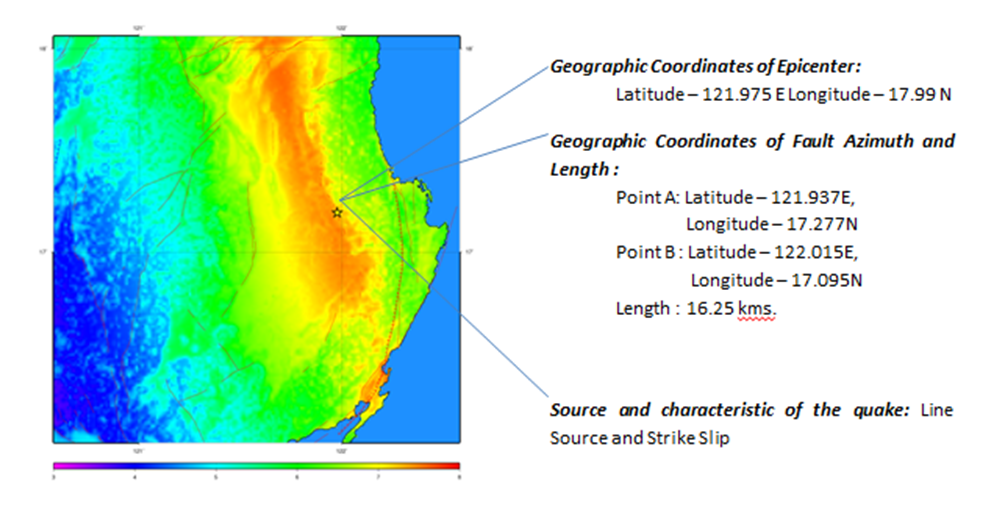 Groundshaking Risk Scenario 1 to BuildingsTable No. 1 below shows the actual cost of potential damage to buildings based on their construction cost under scenario 1. By building classification, PhP 218,654,000 worth of concrete buildings, PhP 69,763,000 semi concrete, PhP 8,351,000 Indigenous and   PhP 372,000 makeshift buildings are exposed to this event.   Barangays Alicaocao, Villa Luna, Mabandtad, Guayabal, and Duminit have the highest cost of potential damage to concrete building structures as compared to others barangays. Overall, however, Barangay Villa Luna has the highest potential damage cost to all types of buildings at PhP52,864,000 followed by Barangays Mabantad, Guayabal and Alicaocao with less than PhP50 Millions each of potential damage. Figure 3 shows in graphics the extent of potential cost of damaged to building type with concrete and semi-concrete as the most vulnerable to damage due to ground shaking. The cost of reconstruction for these structures is higher given the greater cost of reconstruction which can be calculated using the cost of building construction by square meter.Table No. 1: Total Estimated Cost of Damage Buildings due to GS01, by building class, by building typeFigure 3.1 : Total Value of Groundshaking Damage as per building class and building type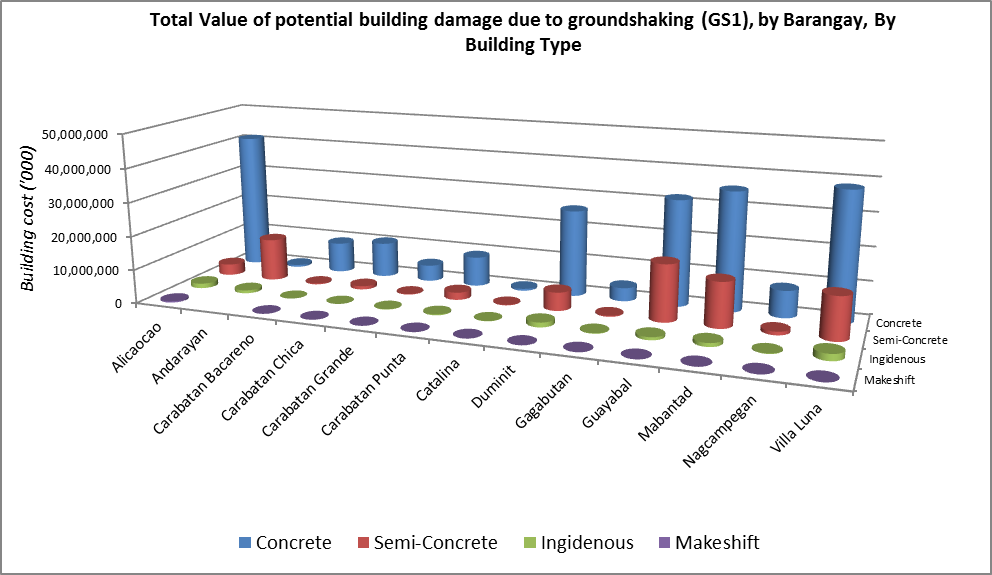 Source: GIS/PPDOGroundshaking Scenario 1 Impact to population and Vulnerable GroupsIn terms of GS1 potential impact to population and the vulnerable groups, a total of 3,626 households with 10,100 populations are exposed to groundshaking intensity VIII and IX. Of these figures, 3,120 belong to young population with age 15 below, 792 are senior citizens and 86 are with disabilities. Specific locations of these vulnerable groups were tagged and can easily be located using the GIS database developed.Table No. 2: Total Number of Affected Persons and Vulnerable Groups Groundshaking 01Groundshaking Scenario 2: Philippine Fault Zone – East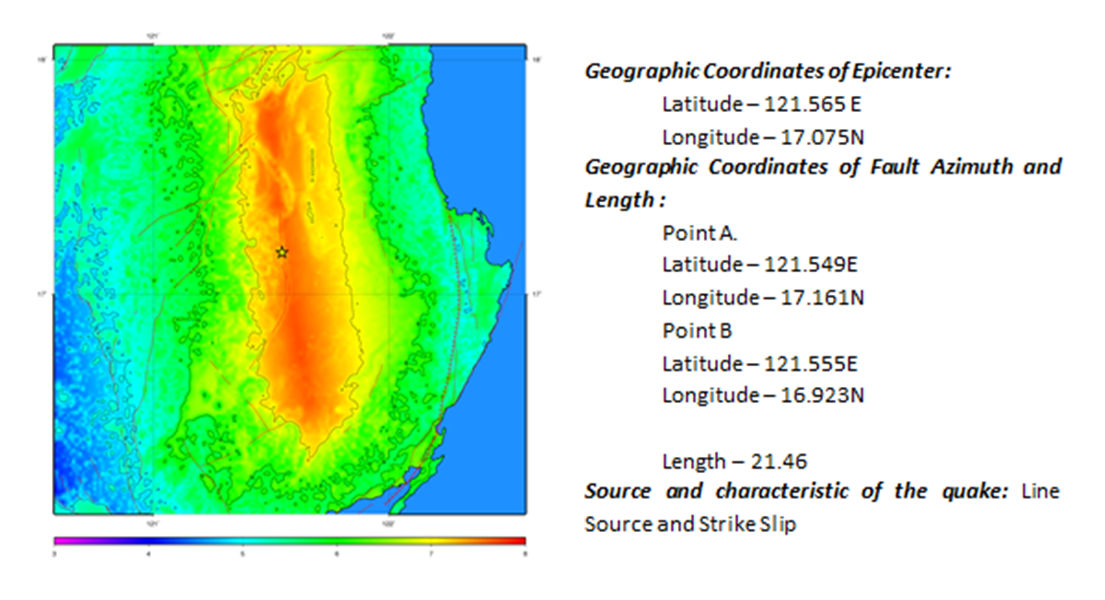 Under Earthquake Scenario 2 a total of 2,438 buildings are exposed to groundshaking with an aggregate construction cost of PhP310,259,825 Million. Most of these buildings are concrete Table 3.1 below shows the actual cost of potential damage to buildings based on their construction cost under scenario 1. By building classification, PhP 218,654,000 worth of concrete buildings, PhP 69,763,000 semi concrete, PhP 8,351,000 Indigenous and   PhP 372,000 makeshft buildings are exposed to this event.   Barangays Alicaocao, Villa Luna, Mabantad, Guayabal, and Duminit have the highest cost of potential damage to concrete building structures as compared to others barangays. Overall, however, Barangay Villa Luna has the highest potential damage cost to all types of buildings at PhP52,864,000 followed by Barangays Mabantad, Guayabal and Alicaocao with less than PhP50 Millions each of potential damage.Table VG: Total Value of Groundshaking Scenario 2 Damage as per building class and building typeFigure GS: Total Value of Groundshaking Scenario 2 Damage as per building class and building typeSource: CPDC GIS/CBMSGroundshaking Risk Scenario 2 to Population and Vulnerable GroupsA worst-case scenario of intensity 9 would damage a number of structures and would impact to a total of 3,626 households with about 10,110 population of the 13 pilot barangays. Of this number, significant percentage belongs to the vulnerable groups.  Total Number of Affected Persons and Vulnerable Groups Groundshaking02, by total number of Households, Occupants, 15 below, 60 above and PWDs as per building classTotal number of buildings affected by GS02 as per building class and type By BarangayGroundshaking Risk Scenario 2 to Roads and other support FacilitiesGroundshaking Scenario 3: Divilican Fault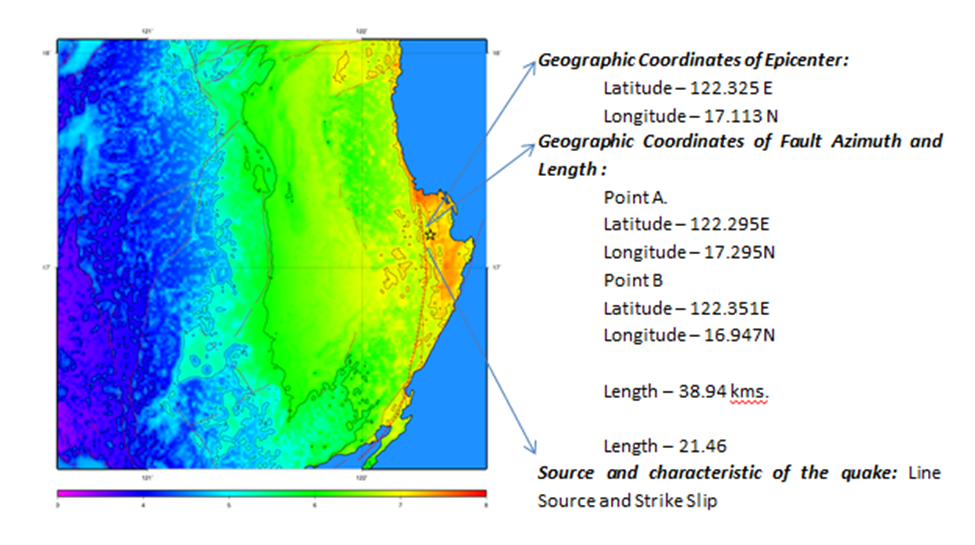 Groundshaking Risk Scenario 3 to population and Vulnerable Group Total Number of Affected Persons and Vulnerable Groups Groundshaking03Total number of Households, Occupants, 15 below, 60 above and PWDs as per building classGroundshaking Risk Scenario 3 to Affected BuildingsTotal number of buildings affected by GS03, Intensity 8 as per building class and type By BarangayGroundshaking Risk Scenario 3 Total Estimated Cost of damage to buildingsTable No. 1HISTORICAL GROWTH OF POPULATIONTable No. 1HISTORICAL GROWTH OF POPULATIONTable No. 1HISTORICAL GROWTH OF POPULATIONTable No. 1HISTORICAL GROWTH OF POPULATIONTable No. 1HISTORICAL GROWTH OF POPULATIONTable No. 1HISTORICAL GROWTH OF POPULATIONTable No. 1HISTORICAL GROWTH OF POPULATIONTable No. 1HISTORICAL GROWTH OF POPULATIONCENSUSTOTALTOTALINCREASEINCREASEAVERAGEAVERAGEAVERAGEYEARPOPULATIONPOPULATION(DECREASE)(DECREASE)GROWTH RATEGROWTH RATEGROWTH RATE19033,954191810,0836,1295.82193917,5187,4352.54194820,4862,9681.80196025,7445,2581.90197040,73214,9884.51197547,2356,5032.96198062,22414,9895.48199083,59121,3673.00199592,6779,0862.082000103,95211,2752.302005*116,65212,7002.302007114,2542,3981.362010122,3358,2622.302015129,5237,1881.64BarangayPopulationGross Area (Ha)URBANURBANURBANAlicaocao1,56472.6433Alinam1,167302.6647Cabaruan7,150271.2628District I(Pob)10,662211.0226District II (Pob)1,81737.4128District III (Pob)5,46547.8182Marabulig I3,993579.9665Minante I6,276234.5657Minante II2,642599.5989Nungnungan II943313.8278San Fermin10,856972.9403Sillawit2,885450.3490Tagaran4,271535.4564Turayong3,198140.0590Sub Total62,8894,769.5880RURALRURALRURALAmobocan1,151444.9415Andarayan42694.0886Baculod1,6791,160.5616Baringin Norte23163.9268Baringin Sur1,118185.1169Buena Surte1,126240.9025Bugallon55364.0651Buyon1,2551,060.3933Cabugao782838.7614Carabatan Chica61769.4971Carabatan Grande29132.7002Carabatan Punta47582.3232Carabatan Bacareno24383.8691Casalatan644722.0950Cassap Fuera11194.2998Catalina10646.1843Culalabat898164.4664Dabburab1,117216.0057De Vera822829.9281Dianao675999.1694Disimuray1,0521,001.7349Duminit1,514122.7922Faustino1,442397.9073Gagabutan492203.9542Gappal2,6161,308.7947Guayabal1,275111.6474Labinab2,161464.6782Linglingay724177.2372Mabantad1,192108.8456Maligaya2,2731,699.9495Manaoag1,666723.2870Marabulig II1,713452.7139Nagcampegan30793.0040Naganacan1,338399.7877Nagrumbuan3,6931,714.8295Nungnungan I1,989845.7555Pinoma3,6061,008.1437Rizal650192.8260Rogus1,5282,021.8435San Antonio2,9881,086.4398San Francisco2,322479.2750San Isidro1,120332.7468San Luis2,3671,611.6373San Pablo1,7361,401.8398Santa Luciana2,013537.8679Santa Maria9051,065.6621Sinnippil306378.8377Union1,407206.1511Villa Conception3,647997.4075Villa Luna1,863272.3229Villa Flor409653.0760Subtotal66,63429,566.2919Total129,52334,335.8799BarangayPopulationGross Area (H.A)Population Density(Gross Barangay Area)URBANURBANURBANURBANAlicaocao1,56472.643321.53Alinam1,167302.66473.86Cabaruan7,150271.262826.36District I(Pob)10,662211.022650.53District II (Pob)1,81737.412848.57District III (Pob)5,46547.8182114.29Marabulig I3,993579.96656.88Minante I6,276234.565726.76Minante II2,642599.59894.41Nungnungan II943313.82783.00San Fermin10,856972.940311.16Sillawit2,885450.34906.41Tagaran4,271535.45647.98Turayong3,198140.059022.83Sub Total62,8894,769.588013.19RURALRURALRURALRURALAmobocan1,151444.94152.59Andarayan42694.08864.53Baculod1,6791,160.56161.45Baringin Norte23163.92683.61Baringin Sur1,118185.11696.04Buena Surte1,126240.90254.67Bugallon55364.06518.63Buyon1,2551,060.39331.18Cabugao782838.76140.93Carabatan Chica61769.49718.88Carabatan Grande29132.70028.90Carabatan Punta47582.32325.77Carabatan Bacareno24383.86912.90Casalatan644722.09500.89Cassap Fuera11194.29981.18Catalina10646.18432.30Culalabat898164.46645.46Dabburab1,117216.00575.17De Vera822829.92810.99Dianao675999.16940.68Disimuray1,0521,001.73491.05Duminit1,514122.792212.33Faustino1,442397.90733.62Gagabutan492203.95422.41Gappal2,6161,308.79472.00Guayabal1,275111.647411.42Labinab2,161464.67824.65Linglingay724177.23724.08Mabantad1,192108.845610.95Maligaya2,2731,699.94951.34Manaoag1,666723.28702.30Marabulig II1,713452.71393.78Nagcampegan30793.00403.30Naganacan1,338399.78773.35Nagrumbuan3,6931,714.82952.15Nungnungan I1,989845.75552.35Pinoma3,6061,008.14373.58Rizal650192.82603.37Rogus1,5282,021.84350.76San Antonio2,9881,086.43982.75San Francisco2,322479.27504.84San Isidro1,120332.74683.37San Luis2,3671,611.63731.47San Pablo1,7361,401.83981.24Santa Luciana2,013537.86793.74Santa Maria9051,065.66210.85Sinnippil306378.83770.81Union1,407206.15116.83Villa Conception3,647997.40753.66Villa Luna1,863272.32296.84Villa Flor409653.07600.63Subtotal66,63429,566.29192.25Total129,52334,335.87993.77Age GroupCensal Year 2 (2015)Censal Year 2 (2015)Censal Year 2 (2015)Censal Year 1 (2010)Censal Year 1 (2010)Censal Year 1 (2010)Age GroupMaleFemaleTotalMaleFemaleTotalUnde 11,2811,2382,5197,0686,53613,6041-45,6165,36810,9847,0686,53613,6045-97,0686,48713,5556,7396,02212,76110-146,4285,88112,3096,3485,99812,34615-196,4446,14612,5906,4856,42512,91020-246,2796,40612,6855,9275,70911,63625-295,9065,51411,4205,0804,8999,97930-345,0164,6499,6654,9584,5739,53135-394,7564,4399,1954,4084,1248,53240-444,1493,7157,8643,7773,6197,39645-493,5313,3876,9183,3943,1856,57950-543,0142,9195,9332,6292,6575,28655-592,3062,4264,7322,0922,0354,12760-641,8211,8683,6891,3951,4692,86465-691,0951,2542,3492,0382,7044,74270-746187601,3782,0382,7044,74275-793965659612,0382,7044,74285 and over2715067772,0382,7044,742Total65,99563,528129,52362,33859,955122,293Age GroupCensal Year 2 (2015)Censal Year 2 (2015)Censal Year 2 (2015)Censal Year 1 (2010)Censal Year 1 (2010)Censal Year 1 (2010)Age GroupMaleFemaleTotalMaleFemaleTotalUnde 11,2811,2382,5197,0686,53613,6041-45,6165,36810,9847,0686,53613,6045-97,0686,48713,5556,7396,02212,76110-146,4285,88112,3096,3485,99812,34615-196,4446,14612,5906,4856,42512,91020-246,2796,40612,6855,9275,70911,63625-295,9065,51411,4205,0804,8999,97930-345,0164,6499,6654,9584,5739,53135-394,7564,4399,1954,4084,1248,53240-444,1493,7157,8643,7773,6197,39645-493,5313,3876,9183,3943,1856,57950-543,0142,9195,9332,6292,6575,28655-592,3062,4264,7322,0922,0354,12760-641,8211,8683,6891,3951,4692,86465-691,0951,2542,3492,0382,7044,74270-746187601,3782,0382,7044,74275-793965659612,0382,7044,74285 and over2715067772,0382,7044,742Total65,99563,528129,52362,33859,955122,293Age GroupBoth SexesMaleMaleFemaleFemaleSex RatioAge GroupBoth SexesNo.%No.%Sex RatioSchool going populationSchool going populationSchool going populationSchool going populationSchool going populationSchool going populationSchool going populationPre-school (3-6)2,7921,42451.01,36849.01.04Elementary (7-12)35,86618,64052.017,22648.01.08Secondary (13-18)7,2673,60849.63,65950.40.99Tertiary (19-22)9,1314,11245.05,01955.00.82Working Age (15-64)84,69143,22251.041,46949.06.00Labor Force (15 and over)87,04044,31750.942,72349.11.04Dependent Population44,83222,85992%21,89599%1.04Young (0-14)39,36720,69652.619,17248.71.08Old (65-over)5,4652,16339.62,72349.80.79YearCity/ Municipal PopulationCity/ Municipal PopulationCity/ Municipal PopulationAverage Yearly Population Growth Rate (%)Average Yearly Population Growth Rate (%)Average 5-Year Tempo of Urbanization (%)Level of Urbanization (%)Level of Urbanization (%)YearUrbanRuralTotalUrbanRuralAverage 5-Year Tempo of Urbanization (%)City /MunicipalProvincial199038,49345,09883,59146.0545.50199544,21748,43092,6472.971.480.0547.7344.80200049,27554,677103,9522.292.580.0647.4044.00201057,94764,388122,3351.761.780.2947.3745.20201562,88966,634129,5231.710.700.1448.5547.00Next censal year---Religious AffiliationNo. of People% of Total PopulationCatholic96,20274%Iglesia ni Cristo6,9635%Born Again Cristian4,4413%Protestant19462%Not Stated1378911%Other61825%Total129,523100%Mother TongueHousehold No.% of Total HouseholdsIlocano97,87075.56Tagalog19,38214.96Gaddang9,6507.45Ybanag1,1660.90Itawis5080.39Kankanai9050.70Others420.03Total129,523BARANGAYBARANGAY CAPTAINAREA (Has)Distance fr. City Hall Kms.AlicaocaoTeresa T. Bual72.64332.20AlinamRonald V. Peralta302.664710.00AmobocanEduardo C. Duad444.941516.20AndarayanEligio P. Taguibao94.08867.10BacolodJonathan R. Blas1,160.561619.00Bar. NorteJordan R. Mallillin63.92686.00Bar. SurPablo A. Gammad185.11696.48Buena SuerteDennis A. Dela Cruz240.90252.43BugallonLuis L. Zipagan, Jr.64.06517.45BuyonJessie B. Eder, Sr.1,060.393325.00CabaruanBenjamin J. Dy, III271.26281.70CabugaoRonald D. Antonio838.761416.25Car. BacareñoFlordeliza R. Salvio83.86915.05Car. ChicaBrando B. Dela Cruz69.49713.20Car. GrandeJimmy M. Rodriguez, Sr32.70023.75Car. PuntaJocelyn R. Zipagan82.32324.34CasalatanOrlando T. Bartolome722.095016.90Cassap FueraImelda C. Mallillin94.29986.75CatalinaRolando R. Taguibao46.18436.82CulalabatRoel W. Rumbaoa164.46644.20DabburabJoseph A. Benigno216.00576.20De VeraJerry T. Hermoso829.928131.80DianaoRoel A. Quebral999.169429.54DisimurayPablo D. Pabigayan1,001.734922.50District IEsteban Q. Uy211.02260.75District IIMarco Paolo C. Delmendo37.41280.70District IIIBagnos R. Maximo, Jr.47.81820.05DuminitArsenio B. Cacal122.79223.20FaustinoJoey M. Collado397.90737.20GagabutanSherwin C. Garcia203.95423.30GappalLeonila D. Ortiz1,308.794724.96GuayabalMariano L. Maribbay II111.64745.09LabinabJuanito A. Estrada, Jr.464.67821.80LinglingayJoel M.  Visitacion177.237233.08MabantadFrancisco A. Asuncion, Sr.108.84564.00MaligayaRaymart D. Mallillin1,699.949521.70ManaoagSonny G. Nonan723.287027.73Marabulig IJaime L. Partido579.96653.50Marabulig IIRyan Dennis A. Delmendo452.71398.50Minante IClay Dean S. Dy234.56573.50Minante IISaturnino M. Aggarao, Jr.599.59894.50NaganacanRenato G. Aquino399.787711.50NagcampeganRodolfo A. Dela Cruz93.00404.90NagrumbuanNena R. Velasco1,714.82958.18Nungnungan ILeopoldo C. Aquino845.75559.50Nungnungan IISeverino D. Covita313.82786.40PinomaPatrocinio B. Balaan1,008.143712.00RizalFaustino C. Cabauatan192.82604.80RogusFaustino S. Gapasin, Sr2,021.843534.90San AntonioBolivar C. Salvador1,086.439813.80San FerminVictor H. Dy, Jr.972.94031.50San FranciscoHeherson S. Miranda479.27508.20San IsidroJose C. Edra332.74688.00San LuisJhonny R. Calimag1,611.637311.60San PabloMario B. Asis,  Sr.1,401.83988.55SillawitMichael D. Evangelista450.34907.50SinippilArsenio Bite378.837717.80Sta. MariaTeofilo B. Cabansag1,065.662125.70Sta. LucianaDarwin T. Tolentino537.86797.20TagaranWilson R. Dacuycuy535.45644.00TurayongSilverio G. Ramones140.05901.50UnionDanilo Asuncion206.15119.50Villa ConcepcionSoledad A. Quijano997.407527.20Villa FlorMario M. Dela Cruz653.076042.10Villa LunaOscar A. de Luna272.32298.30Table No. 2 SOIL TYPES/SERIES, ESTIMATED AREA AND RECOMMENDED USETable No. 2 SOIL TYPES/SERIES, ESTIMATED AREA AND RECOMMENDED USETable No. 2 SOIL TYPES/SERIES, ESTIMATED AREA AND RECOMMENDED USETable No. 2 SOIL TYPES/SERIES, ESTIMATED AREA AND RECOMMENDED USETable No. 2 SOIL TYPES/SERIES, ESTIMATED AREA AND RECOMMENDED USETable No. 2 SOIL TYPES/SERIES, ESTIMATED AREA AND RECOMMENDED USESOIL TYPES/SERIESSOIL TYPES/SERIESSOIL TYPES/SERIESAREA (Has.)PERCENTRECOMMENDED USE1.0BAGO SERIESBAGO SERIES3,797.54811.06%Paddy rice and lowland rice, diversified1.1Bago Clay Loam3,797.54811.06%Crop land, trees or agro-forest.2.0CAUAYAN SERIESCAUAYAN SERIES15,403.07544.86%Paddy rice and lowland rice, diversified2.1Cauayan Clay Loam10,190.88929.68%Crop land, trees or agro-forest.2.2Cauayan Sandy Clay Loam5,212.18615.18%3.0ILAGAN SERIESILAGAN SERIES2,029.2505.91%Fruit trees and vegetables, corn, tobacco,3.1Ilagan Clay Loam2,029.2505.91%Peanut and mongo.4.0QUINGUA SERIESQUINGUA SERIES2,691.9337.84%Diversified crops like corn, mongo,4.1Quingua Clay Loam449.8001.31%peanut, beans, upland rice and vegetables4.2Quingua Silt Loam1,284.1623.74%4.3Quingua Sandy Loam436.0661.27%4.4Quingua Silty Clay Loam521.9051.52%5.0SAN MANUEL SERIESSAN MANUEL SERIES223.1830.65%Diversified crops, fruit trees or5.1San Manuel Silt Loam223.1830.65%permanent crops.6.0RUGAO SERIESRUGAO SERIES8,978.83226.15%Rice is not suitable. Best suited only for6.1Rugao Clay Loam8,978.83226.15%permanent tree crops.7.0TAGULOD SERIESTAGULOD SERIES532.2061.55%Rice, diversified crop land like corn,7.1Tagulod Clay Loam532.2061.55%peanut, tobacco, vegetables, sugarcane,fruit trees or agro-forest.Miscellaneous Land TypeMiscellaneous Land Type61.8060.18%Riverwash SandyRiverwash Sandy618.0461.80%TOTALTOTALTOTAL34,335.879100.00%Source: Bureau of SoilsSource: Bureau of SoilsSource: Bureau of SoilsTable 3 SLOPE CLASSIFICATIONTable 3 SLOPE CLASSIFICATIONTable 3 SLOPE CLASSIFICATIONTable 3 SLOPE CLASSIFICATIONTable 3 SLOPE CLASSIFICATIONSLOPESLOPE GROUPINGLAND AREAPERCENTRECOMMENDED USECATEGORYINTERPRETATION(Has.)AFlat or Level Land5,205.31915.16%Intensive Agriculture; High Density Urban DevelopmentBLevel or nearly Level7,100.66020.68%Intensive Agriculture; High Density Urban DevelopmentCVery gently sloping or gently endulating7,838.88122.83%Intensive Agriculture with Soil Conservation Measures also High Density Urban DevelopmentDGently sloping or endulating6,437.97818.75%The Soil is best suited to permanent tree cropsEModerate sloping or Rolling4,954.66714.43%Best suited to permanent forest tree cropsFStrongly Sloping or Strongly Rolling1,040.3783.03%Best suited to permanent tree cropsGSteep or Hilly1,081.5813.15%Best suited for pasture and forestMISCELLANEOUS58.3700.17%RW - Riverwash Sandy618.0451.80%or Gravelly RiverTOTALTOTAL34,335.879100.00%Source: Bureau of Soils - Ilagan, IsabelaAs observed in the slope map (Figure 5) the flat lands are concentrated in the western portion of the City and extend further in the eastern side of the Cagayan River. The steepest slope of the City ranges from 18% to 30%. These areas are located in the eastern side of Madalan River Watershed. The areas with slopes ranging from 8% to 18% are situated in the eastern fringes of the City.Source: Bureau of Soils - Ilagan, IsabelaAs observed in the slope map (Figure 5) the flat lands are concentrated in the western portion of the City and extend further in the eastern side of the Cagayan River. The steepest slope of the City ranges from 18% to 30%. These areas are located in the eastern side of Madalan River Watershed. The areas with slopes ranging from 8% to 18% are situated in the eastern fringes of the City.Source: Bureau of Soils - Ilagan, IsabelaAs observed in the slope map (Figure 5) the flat lands are concentrated in the western portion of the City and extend further in the eastern side of the Cagayan River. The steepest slope of the City ranges from 18% to 30%. These areas are located in the eastern side of Madalan River Watershed. The areas with slopes ranging from 8% to 18% are situated in the eastern fringes of the City.Source: Bureau of Soils - Ilagan, IsabelaAs observed in the slope map (Figure 5) the flat lands are concentrated in the western portion of the City and extend further in the eastern side of the Cagayan River. The steepest slope of the City ranges from 18% to 30%. These areas are located in the eastern side of Madalan River Watershed. The areas with slopes ranging from 8% to 18% are situated in the eastern fringes of the City.Source: Bureau of Soils - Ilagan, IsabelaAs observed in the slope map (Figure 5) the flat lands are concentrated in the western portion of the City and extend further in the eastern side of the Cagayan River. The steepest slope of the City ranges from 18% to 30%. These areas are located in the eastern side of Madalan River Watershed. The areas with slopes ranging from 8% to 18% are situated in the eastern fringes of the City.SubwatershedNameMajor useArea (Has)%Subwatershed 1MARAB-ALI SwRiceland Agriculture, settlements and Institutional Area11,326.4732.99Subwatershed 2Marawi-rawi SwSettlements, livestock, cornland agriculture, fruit orchard & forest plantations6,030.0517.56Subwatershed 3Caonayan SwCorn, Cassava, Sugarcane, livestock and fruit and forest plantations7,466.7721.75Subwatershed 4Tagaran SwIndustrial and commercial centers, housing projects, social service facilities and memorial gardens, cornland, livestock, and mineral lands9,512.5927.70Total AreaTotal AreaTotal Area34,335.88100.00Table 5. The Land Distribution by ClassificationTable 5. The Land Distribution by ClassificationTable 5. The Land Distribution by ClassificationLand ClassificationArea%Cauayan City34,355.88100Alienable or Disposable Lands (A & D)33,686.9398.05Forestlands (FL or Timberland)668.951.95BARANGAYFLOOD SUCESPTIBILITY RATING and NO. OF AFFECTED FAMILIESFLOOD SUCESPTIBILITY RATING and NO. OF AFFECTED FAMILIESBARANGAYFLOOD SUCESPTIBILITY RATING and NO. OF AFFECTED FAMILIESFLOOD SUCESPTIBILITY RATING and NO. OF AFFECTED FAMILIESHIGHMEDIUMHIGHMEDIUM1.Alicaocao3019.Gappal212.Amobocan2020.Guayabal253.Andarayan9421.Labinab494.Baringin Norte1722.Mabantad2265.Baringin Sur423.Nagcampegan636.Buena Suerte1524.Nungnungan II107.Bugallon2725.San Francisco118.Buyon3526.San Luis509.C.  Bacareno4127.San Pablo5010.C.  Chica9028.Sta. Luciana3511.C. Grande7529.Tagaran1912.C. Punta12530.Union6213.Catalina2231.Villa Luna12014.Culalabat2032.Cabaruan2915.Dabburab1333.Cabugao1116.District III5234.Cassap Fuera617.Duminit5935.Rizal1718.Gagabutan107Sub-Total74163Sub-Total846Totals1,58763Table 2: River Flooding, 2017Table 2: River Flooding, 2017Table 2: River Flooding, 2017Table 2: River Flooding, 2017Table 2: River Flooding, 2017TROPICAL CYCLONEPERIOD COVEREDWATER LEVEL (Meter)WATER LEVEL (Meter)WATER LEVEL (Meter)TROPICAL CYCLONEPERIOD COVEREDALICAOCAO BRIDGEALICAOCAO BRIDGEMAGAT HIGH DAMJOLINAAugust 24-268.5Not Passable183.34ODETTEOctober 1-146.8Not Passable-SALOMENovember 8-109.5Not Passable-VINTADecember 20-224.4Not Passable190.52BarangayPurok/SitioExtent  / Cause of FloodingAlicaocaoPurok 5Residents in the vicinity of Alicaocao Elementary School were affected by high floods emanating from a creek situated just a few meters from the school.Agricultural areas adjacent to the Cagayan River were flooded and severely damaged. The Alicaocao Overflow bridge which links the eastern and western areas of Cauayan City accumulates debris which and threatens the bridge to collapse during flooding. In addition, the bridge approach is scoured by high turbid floodwaters and a section of the bridge slightly sunk during a clearing operation.AmobocanPurok 1, 2 and 3The areas are situated along Cagayan River and are often inundated with flood waters as high as 1 to 2 meters.AndarayanBeing situated along the Cagayan River, the entire barangay is often inundatedBaringin NortePurok 1 and 3These areas are seasonally affected by more than one meter high of river flood. The remaining areas are moderately flooded. This Barangay also experience massive riverbank erosion during flooding. Eroding prime agricultural lands in the area.Baringin SurOverflowing of Cagayan River causes 1 to 3 meters deep flooding and massive riverbank erosion affects the area.Buena SuertePurok 1, 2, and 3The area is moderately flooded with about breast level depth of flood waters during strong typhoon and prolonged heavy rainfall damaging/scouring road infrastructure and displacing road surface aggregates BugallonThis area is adjacent to barangay Andarayan and experiencing moderate to high flooding affecting most settlements and agricultural areas.Carabbatan BacarenoThe entire barangay is highly susceptible to flooding being situated at the inner meander of the Cagayan River.  Based on anecdotal accounts, the area had already been hit by flood of more than 3 meters high in the 1970’s.Carabbatan ChicaAlthough flood depth in the area is usually less than than a meter high, the entire barangay is still highly susceptible to flooding owing to its geomorphologic location being at the inner meander of the Cagayan River.  This is attested by the more than 3 meters deep flood that hit the barangay in the late 1970’s and again during TS Pedring in September 21, 2011 that literally submerged the entire barangay. This situation remains unless engineering intervention is implemented and that that the Cagayan River condition is improvedCarabbatan GrandePuroks 1 to 3experience flooding up to 3m deepCarabbatan PuntaEntire Barangay is affected as attested by older residents’ experience flooding of up to 2 meters high.Cassap FueraHigh. Situated near the Cagayan River. peoples account the area was flooded of up to 2meters high in the late 70’sDabburabHigh in Purok Bagnos and purok Maharlika and areas adjacent to the river including the Dabburab-Baringnin Elem School with flood level of up to more than 1 meter during Cagayan river overflow and heavy prolonged rainfall.  The entire river bank along the barangay is often eroded and a barangay road is almost encroached. The rest of the barangay is being inundated by about half meter deepDistrict 1Purok 6The area is regularly flooded by about 1.5-2 meters high by the Marabulig creek. Several dwelling units is flooded.District 3Purok 6 and 7 District 3 experience flooding of up to 5meters deep with 1.5m deep in its outskirt (Purok 1 and 3)DuminitAll Puroks except prk 6 are seasonally inundated with up to 5meters deep. prk 5 inundated with more than 1meter highFaustinoPurok 5 & 6 High risk of flooding emanating from the overflowing irrigation canalGagabutan Purok 1&2Affected by up to 1meter high while the rest are as high as 5metersGuayabalPuroks 1,4, 6 and 7Experience 1-2 meters deep of flooding from the Cagayan River. Also, the area experiences river bank erosion.LabinabPurok 1&2Seasonal flooding of about 1-2 meters especially during prolonged rainfall causing the Cagayan River to swell. Other Puroks are moderately flooded.MabantadSeasonal flooding of up to 1.5m deep because of Cagayan River swelling. In 2011, the barangays is literally submerged but 5 houses on the onslaught of typhoon Pedring.Minante 2Purok 1, 2 & 4Due to its proximity with Minante Creek, the area experiences 2 m flooding NagcampeganBased on the community anecdotal account, the area had experienced 2- meter deep flooding in the pass and it was again inundated in 2011. Nungnungan 1Purok 6A chest-deep flooding emanating from the nearby creek is experienced by the community for about 3-4 days.San AntonioPurok 4Flooding (1m deep) of the area is caused by the bulging of the Cagayan RiverSan FranciscoPuroks 3, 5 & 6A meter-deep flooding cause by torrential rain rendered the roads impassable in 2011 flooding. San isidroPurok 5, 6 & 7The area is high susceptible to 3m high flooding. The adjacent areas are moderately flooded. San PabloThe entire barangay is highly susceptible with up to 1.5m deep floods due to its proximity to Cagayan RiverSillawitPurok 3,4 & 6Prolonged inundation is experienced for about 3 days due to constricted outlet of flood water.Sta LucianaThe entire barangay is inundated as it is situated adjacent to Cagayan River.  A continuous rainfall caused the river to swell resulting to waistline to chest deep flooding. Massive riverbank erosion is likewise experienced in the area.UnionPurok 1The area is prone high susceptibility river flooding. The other Puroks also experienced knee-deep flooding.   According to senior residents, the area used to suffer 2m deep prior to the construction of Magat DamVilla LunaPurok 4-AThe area experienced 2m deep flooding during river inundation.BARANGAYLANDSLIDE SUSCEPTIBILITY RATING and NO. OF AFFECTED FAMILIESLANDSLIDE SUSCEPTIBILITY RATING and NO. OF AFFECTED FAMILIESBARANGAYHighMediumCabaruanDistrict III (Pob)7De veraRogus5Villafror1Alicaocao115Santa MariaTOTALS821Table 5 – Cauayan City Landslide Susceptibility MatrixTable 5 – Cauayan City Landslide Susceptibility MatrixTable 5 – Cauayan City Landslide Susceptibility MatrixOverall, based on the MGB assessment, Barangays Cabaruan and District III have high landslide susceptibility. There are three (3) barangays with moderate landslide susceptibility (De Vera, Rogus and VillaflorBuyonLowObserve for presence of mass movement (e.g., landslide and tension cracks)CabugaoLowObserve for presence of mass movement (e.g., landslide and tension cracks)LowLowObserve for presence of mass movement (e.g., landslide and tension cracks; observe for sunken or displaced road surfaces; constant communication and updates with Barangay Disimuray on Geohazard situation; localize soil creeping in the areaDianaoLowObserve for presence of mass movement (e.g., landslide and tension cracks)DisimurayLowObserve for presence of mass movement (e.g., landslide and tension cracks); observe for sunken or displaced road surfaces; constant communication and updates with Barangay Baculod and Casalatan on Geohazard situation; localize soil creeping in the areaGappalLowObserve for presence of mass movement (e.g., landslide and tension cracksLabinabLowObserve for presence of mass movement (e.g., landslide and tension cracksLinglingayLowObserve for presence of mass movement (e.g., landslide and tension cracksMaligayaLowMonitor progress of mass movement (e.g., landslides, Tension cracks) Observe for presence of mass movement (e.g., landslide, tension cracks) Constant communication and updates with Barangay and Santa Maria on geohazard situation; local soil creeping with terracettes in Purok 2 and 5ManaoagLowObserve for presence of mass movement (e.g., landslide and tension cracks)CarabatanChicaLowMonitor progress of mass movement (e.g., landslides, Tension cracks); Observe for presence of mass movement (e.g., landslide, tension cracks) Constant communication and updates with Barangay Cabugao on geohazard situation; local soil creeping in Purok 2CassalatanModerateMonitor progress of mass movement (e.g., landslides, Tension cracks)TagaranLowObserve for presence of mass movement (e.g., landslide and tension cracks)TurayongLowObserve for presence of mass movement (e.g., landslide and tension cracks Villa ConcepcionLowMonitor progress of mass movementBarangayFlood Susceptibility RatingRemarksAlicaocaoHighIdentify evacuation site; Purok 5, 6, & 7, which are located along a creek (a tributary of Cagayan River) are flooded during rainy season.AmobocanHighObserve for rapid increase/decrease in creek/river water levels, possibly accompanied by increased turbidity (soil content)AndarayanHighActive embankment erosion along the Cagayan River.Baringin NorteHighEmbankment erosion; Embankment protection should be continued until GuayabalBaringin SurHighObserve for rapid increase/decrease in creek, river water levels, possibly accompanied by increased turbidity (soil content)Buena SuerteHighObserve for increase/ decrease in creek/ river water levels, possibly accompanied by increased turbidity (soil content)BugallonHighIdentify evacuation site; Riverbank erosion affects Purok 1, 2, & 7BuyonHighObserve for rapid increase/ decrease in creek/river water levels, possibly accompanied by increased turbidity (soil content)CarabatanBacareñoHighAll portion of the Barangay are flooded during rainy season.CarabatanChicaHighIdentify evacuation site; Riverbank erosion along Cagayan River. Flooding occurs when Magat and Pantabangan dams release water; Activate BDCCCarabatan GrandeHighIdentify evacuation site since all portions of the barangay are eroded; Riverbank erosion along Cagayan River. Flooding occurs during typhoon and rainy seasons and whenever Pantabangan dam releases water.Carabatan  PuntaHighIdentify evacuation site.CatalinaHighIdentify evacuation site; Activate BDCC; Riverbank erosion along Cagayan River also affects the area; Flooding occurs when dam releases water and during typhoon/ rainy seasons.CulalabatHigh¼ of Barangay flooded during rainy season; Cornfields main area affected.DaburrabHighObserve for rapid increase/ decrease in creek/river water levels, possibly accompanied by increased turbidity (soil content)District III (Pob.)HighRelocate houses/ people living beside the creek. 12 houses destroyed due to riverbank erosion. Upper part of the Barangay not susceptible to flooding.DuminitHighGagabutanHighFlooding in the barangay proper due to release of water from the Magat dam and swelling of Cagayan river, Activate BDCCGappalHighObserve for rapid increase/decrease in creek/ river water levels, possibly accompanied by increased turbidity (soil content)GuayabalHighBank erosion along Cagayan river at Purok 7 is already threatening four (4) houses. Consider relocating the affected houses.LabinabHighThe Cagayan River already eroded 1 hectare of land (mainly utilized as cornfields)MabantadHighRiverbank erosion along the Cagayan River also affects the area.NagcampeganHighAffecting all houses; River bank erosion affects farmlandsNungnungan IIHighResidential areas near river/creek are being flooded during typhoon.San FransiscoHighobserve for rapid increase/decrease in creek/riverSan LuisHighAffecting farmlands and residential areas in purok 7,6,5& 4.SanPablo(Casap Hacienda)HighAffecting farmlands and approximately 340 houses; Embankment erosion is also a problem in areas adjacent to the Cagayan River.Santa Luciana (Daburab 2)HighObserve for rapid increase/decrease in creek/river water level, possibly accompanied by increased turbidity (soil content)TagaranHighFlooding generally affects the cornfields.UnionHighMost of the barangay is located within the floodplain of Cagayan River.Villa LunaHighAffecting Puroks 9&12; these areas are inundated by waters emanating from Cagayan River.CabaruanModerateFlooding only affects low-lying portions of the barangay.CabugaoModerateLocal flooding in low lying areas of Purok 3 brought about by situation and clogging of the Garibao and Madalag creeks; Constant communication and updates with Barangay Sinippil on geohazard situation.CassapFueraModerateRizalModerateObserve for rapid increase/decrease in creek/river water levels, possibly accompanied by increased turbidity (soil content)AlinamLowDe VeraLowDianaoLowDistrict I (Pob)LowFloods are only confined along the bank of Saul creek, affecting about 50 families.District 2 (Pob)LowFaustino (Sibay)LowLinglingayLowMarabulig ILowMarabulig IILowMinante ILowMinante IILowNaganacanLowNagrubuamLowNungnungan ILowPinomaLowSan FerminLowSan IsidroLowSanta MariaLowSillawitLowTurayongLowVilla ConcepcionLowScenario 1Scenario 2Scenario 2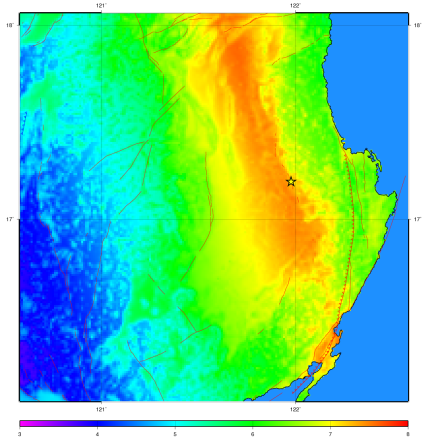 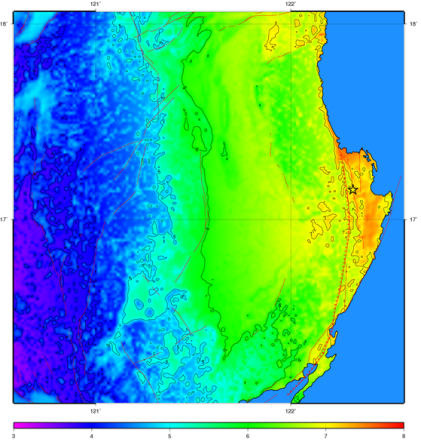 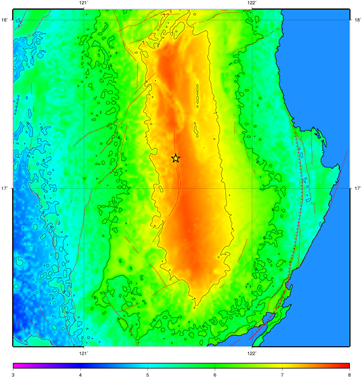 Scenario 1Scenario 2Scenario 2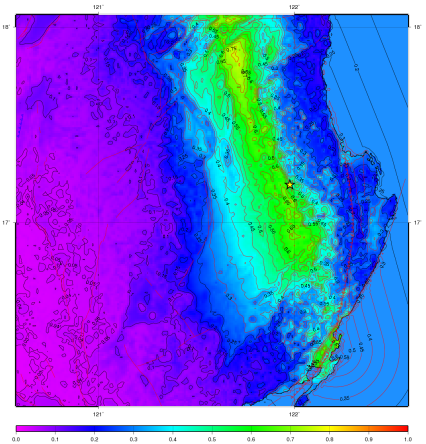 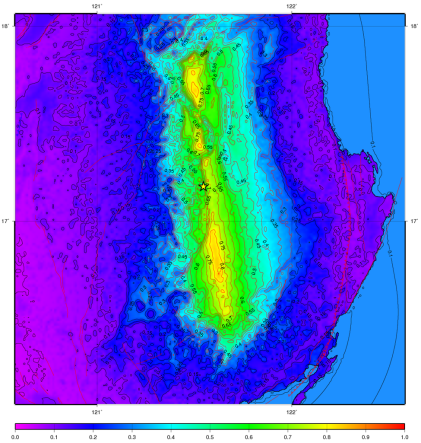 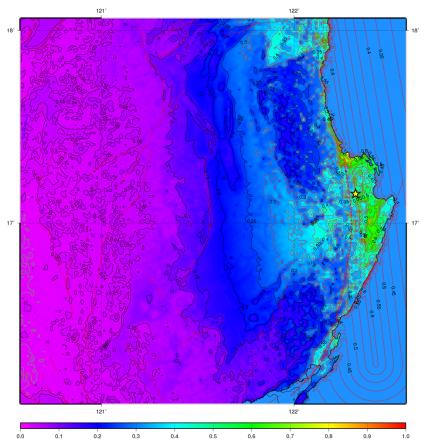 Scenario 1Scenario 2Scenario 2Scenario 2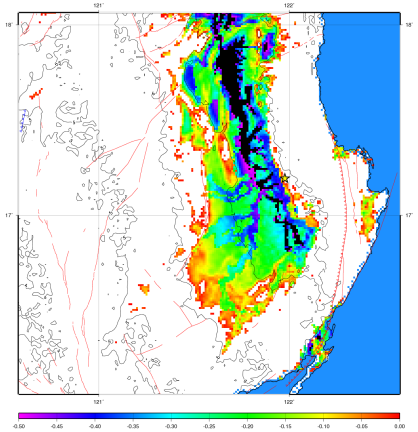 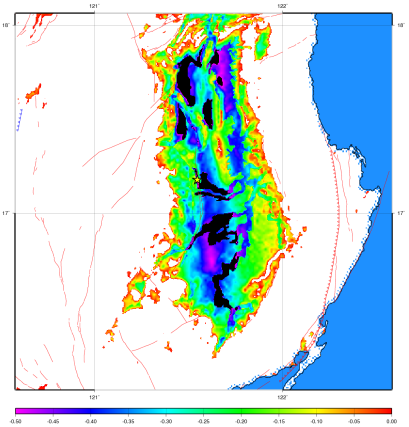 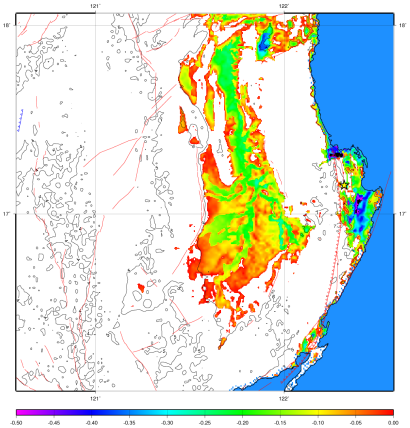 MagnitudeDescription1Not felt. Detected only by sensitive seismographs under favorable conditions.2Hardly perceptible. Detected by seismographs.3“Very feeble”. Felt only near the epicenter.4“Feeble”. Generally felt. But doesn’t usually cause any damage5“Moderate” earthquakes. May cause local damages.6“Strong” earthquakes. usually cause local damages7“Major” earthquakes. Cause considerable, widespread damages. may be accompanied by surface fault rupture and tsunami8“Great” earthquakes. Potentially devastating.9Rare earthquakes. Only 7 recorded since 1900.PEISDescriptionIScarcely perceptible.  Perceptible to people under favorable circumstances.  Delicately balanced objects are disturbed slightly.  Still water in container oscillates slowly.IISlightly felt.  Felt by individuals at rest indoors.  Hanging objects swing slightly.  Still water in container oscillates noticeably.IIIWeak. Felt by many people indoors especially in upper floors of buildings.  Vibration is felt like one passing of a light truck. Dizziness and nausea are experienced by some people.  Hanging objects swing moderately.  Still water in container oscillates moderately.IVIV Moderately strong. Felt generally by people indoors and by some people outdoors.   Light sleepers are awakened. Vibration is felt like a passing of heavy truck.  Hanging objects swing considerably.  Dinner plates, glasses, windows and doors rattle.  Floors and walls of wood framed buildings creak.  Standing motor cars may rock slightly.  Liquids in containers are slightly disturbed.  Water in containers oscillates strongly.  Rumbling sound may sometimes be heard. VV Strong.  Generally felt by most people indoors and outdoors.  Many sleeping people are awakened.  Some are frightened, some run outdoors.  Strong shaking and rocking felt throughout building.  Hanging objects swing violently.  Dining utensils clatter and clink; some are broken.  Small, light and unstable objects may fall or overturn.  Liquids spill from filled open containers.  Standing vehicles rock noticeably.  Shaking of leaves and twigs of trees are noticeable.VIVI Very strong. Many people are frightened; many run outdoors.  Some people lose their balance.  Motorists feel like driving flat tires.  Heavy objects or furniture move or may be shifted.  Small church bells may ring.  Wall plaster may crack.  Very old or poorly built houses and man-made structures are slightly damaged though well-built structures are not affected. Limited rock falls and rolling boulders occur in hilly to mountainous areas and escarpments.  Trees are noticeably shaken.VIIVii Destructive.  Most people are frightened and run outdoors. People find it difficult to stand in upper floors.  Heavy objects and furniture overturn or topple.   Big church bells may ring.  Old or poorly-built structures suffer considerable damage.  Some well-built structures are slightly damaged.  Some cracks may appear on dikes, fish ponds, road surface or concrete hollow block walls.  Limited liquefaction, lateral spreading and landslides are observed.  Trees are shaken strongly.  (Liquefaction is a process by which loose saturated sand lose strength during an earthquake and behave like liquid.)VIIIViii Very destructive. People panicky.  People find it difficult to stand even outdoors. Many buildings are considerably damaged.  Concrete dikes and foundation of bridges are destroyed by ground settling or toppling.  Railway tracks are bent or broken.  Tombstones may be displaced, twisted or overturned.  Utility posts, towers and monuments may tilt or topple. Water and sewer pipes may be bent, twisted or broken.  Liquefaction and lateral spreading cause man-made structures to sink, tilt or topple.  Numerous landslides and rock falls occur in mountainous and hilly areas.  Boulders are thrown out from their positions particularly near the epicenter.  Fissures and faults rupture may be observed.  Trees are violently shaken. Water splash or slop over dikes or banks of rivers.IXIX Devastating.  People are forcibly thrown to ground.  Many cry and shake with fear.  Most buildings are totally damaged.  Bridges and elevated concrete structures are toppled or destroyed.  Numerous utility posts, towers and monuments are tilted, toppled or broken.  Water sewer pipes are bent, twisted or broken.  The ground is distorted into undulations.  Trees are shaken very violently with some toppled or broken.  Boulders are commonly thrown out. River water splashes violently and slops over dikes and banks.XX. Completely devastating.  Practically all man-made structures are destroyed.  Massive landslides and liquefaction, large scale subsidence and uplifting of land forms and many ground fissures are observed.  Changes in river courses and destructive seiches in large lakes occur.  Many trees are toppled, broken and uprooted.Climate data for Cauayan CityClimate data for Cauayan CityClimate data for Cauayan CityClimate data for Cauayan CityClimate data for Cauayan CityClimate data for Cauayan CityClimate data for Cauayan CityClimate data for Cauayan CityClimate data for Cauayan CityClimate data for Cauayan CityClimate data for Cauayan CityClimate data for Cauayan CityClimate data for Cauayan CityClimate data for Cauayan CityMonthJanFebMarAprMayJunJulAugSepOctNovDecYearAverage high °C (°F)29
(84)30
(86)32
(90)35
(95)35
(95)35
(95)34
(93)33
(91)32
(90)31
(88)30
(86)28
(82)32
(89.6)Average low °C (°F)19
(66)20
(68)21
(70)23
(73)23
(73)24
(75)23
(73)23
(73)23
(73)22
(72)21
(70)20
(68)21.8
(71.2)Average precipitation mm (inches)31.2
(1.228)23
(0.91)27.7
(1.091)28.1
(1.106)113.5
(4.469)141.4
(5.567)176.4
(6.945)236.6
(9.315)224.9
(8.854)247.7
(9.752)222.9
(8.776)178
(7.01)1,651.4
(65.023)Averagerainy days1065513gi12151515171615—Source: World Weather Online[11]Source: World Weather Online[11]Source: World Weather Online[11]Source: World Weather Online[11]Source: World Weather Online[11]Source: World Weather Online[11]Source: World Weather Online[11]Source: World Weather Online[11]Source: World Weather Online[11]Source: World Weather Online[11]Source: World Weather Online[11]Source: World Weather Online[11]Source: World Weather Online[11]Source: World Weather Online[11]Table 1. INVENTORY OF TROPICAL CYCLONESTable 1. INVENTORY OF TROPICAL CYCLONESTable 1. INVENTORY OF TROPICAL CYCLONESTable 1. INVENTORY OF TROPICAL CYCLONESYearName of Tropical CycloneDateHighest PSWS/TCWS RaisedYearName of Tropical CycloneDateHighest PSWS/TCWS Raised2010Tropical Storm DOMENGAUG. 312010Tropical Storm ESTERAUG. 6-912010Typhoon JUAN OCT. 16 - 2132011Tropical Storm BEBENGMAY 6 -1112011Typhoon CHEDENGMAY 23 - 2832011Tropical Depression EGAYJUN. 17 - 2012011Tropical Storm JUANINGJUL. 25 - 2812011Typhoon MINAAUG 21 - 3022011Typhoon PEDRINGSEPT. 24 - 2832011Typhoon QUIELSEPT. 29 - OCT. 232012Typhoon AMBOMAY 31 - JUN 522012Tropical Storm DINDOJUN. 26 - 2912012Tropical Depression FERDIEJUL. 20-2412012Tropical Storm HELENAUG. 12 - 1622013Tropical Storm ISANGJUL. 16 - 1822013Typhoon LABUYOAUG. 9 - 1222013Tropical Storm NANDOAUG. 25 - 2912013Typhoon ODETTESEPT. 16 - 2212013Typhoon SANTIOCT. 8 - 1322013Typhoon VINTAOCT. 29 - NOV. 132014Typhoon LUISSEPT. 12 -1532014Tropical Storm MARIOSEPT. 17 - 2112015Typhoon CHEDENGAPRIL 1 - 522015Typhoon DODONG MAY 7 - 1232015Severe Tropical Storm EGAY JUL. 2 -722015Typhoon INENGAUG. 18 - 2322015Typhoon LANDOOCT. 14 - 2122016Typhoon BUTCHOYJUL. 5-812016Tropical Storm CARINAJUL. 29- AUG.122016Typhoon FERDIESEPT. 11- 1422016Typhoon KARENOCT. 12-1622016Super Typhoon LAWINOCT. 17-2052017Typhoon JOLINAAUG. 24-262TOTALTOTALTOTAL33Table 2. Projected Changes in Climate Variables, City of CAUAYAN, Province of ISABELA 2020-2050Table 2. Projected Changes in Climate Variables, City of CAUAYAN, Province of ISABELA 2020-2050Table 2. Projected Changes in Climate Variables, City of CAUAYAN, Province of ISABELA 2020-2050Table 2. Projected Changes in Climate Variables, City of CAUAYAN, Province of ISABELA 2020-2050Table 2. Projected Changes in Climate Variables, City of CAUAYAN, Province of ISABELA 2020-2050Table 2. Projected Changes in Climate Variables, City of CAUAYAN, Province of ISABELA 2020-2050Table 2. Projected Changes in Climate Variables, City of CAUAYAN, Province of ISABELA 2020-2050Table 2. Projected Changes in Climate Variables, City of CAUAYAN, Province of ISABELA 2020-2050Table 2. Projected Changes in Climate Variables, City of CAUAYAN, Province of ISABELA 2020-2050Table 2. Projected Changes in Climate Variables, City of CAUAYAN, Province of ISABELA 2020-2050Climate Variable (climate stimuli)Observed Baseline (1971-2000)Specific Change Expected and Reference PeriodGeneral Changes in Climate VariablesInformation about Patterns of ChangePopulationNatural resourcesCritical FacilitiesUrban Use AreasInfrastructure and UtilitiesABCDEFGHIJTemperature24.1°C during the DJF
27.9 °C during the MAM
28.7°C during the JJA
26.8°C during the SON24.9°C by 2020 and +26.1°C by 2050 during the DJF
28.8°C by 2020 and +29°C by 2050 during the MAM
28.79°C by 2020 and +30.8°C by 2050 during the JJA
27.6 °C by 2020 and 28.7°C by 2050 during the SONIncreasing in temperature for all seasons expected in 2020 and 2050Slightly warmer in the month of MAM, SON and DJF season by 2020 and  2050M MLLLRainfall412.2mm during the DJF
325.0mm during the MAM
530.8mm during the JJA
867.0mm during the SON428.28 by 2020 and 515.7  by 2050 during the DJF
297.05  by 2020 and 230.1 by 2050 during the MAM
557.9 by 2020 and 576.98 by 2050 during the JJA
984.045  by 2020 and 881.74  by 2050 during the SONIncreasing in rainfall from 2020 and 2050 during DJF
-Decreasing rainfall during MAM for 2020 and 2050
-increasing rainfall between JJA for 2020 and 2050
-increasing rainfall between SON for 2020 and 2050
Decrease in rainfall during summer and habagat seasons in 2020 and 2050
-Increase during amihan season, but amount of rain expected to be lesser than the habagat and transition  season
-Decrease in rainfall during the MAM and JJA month
-Wetter amihan months DJF and SONMMMMMNumber of Hot days2769 days3930 days exceeding 35°C in 2020
5119 days exceeding 35°C in 2050Increased in the days Exceeding 35°C Significant Increase in the number of Hot days expected in 2020 and 2050MMMMMNumber of Dry days8573 days6513 days with <2.5 mm of rain in 2020
6580 days with <2.5 mm of rain in 2050Decreasing number of dry days (<2.5mm of rain)There will be more days with rainfall (less days without rainfall compared to baseline)MMMMMExtreme daily Rainfall Events6 extreme rainfall events exceeding 200 mm25 days with >150 mm of rain in 2020
22 days with  >150  mm of rain in 2050Heavy Daily rainfall >200 mm increasing in 2020 and decreaseing by 2050More extreme daily rainfall expected (>200mm) in 2020 but more or less the same in 2050 compared to baselineMMMMMTyphoon/Supertyphoon___Strong wind / heavy rain events See PAGASA projectionsMMMMMCMIP5 Ensemble Mean (2020-2049 and 2015-2079)CMIP5 Ensemble Mean (2020-2049 and 2015-2079)CMIP5 Ensemble Mean (2020-2049 and 2015-2079)CMIP5 Ensemble Mean (2020-2049 and 2015-2079)CMIP5 Ensemble Mean (2020-2049 and 2015-2079)CMIP5 Ensemble Mean (2020-2049 and 2015-2079)CMIP5 Ensemble Mean (2020-2049 and 2015-2079)CMIP5 Ensemble Mean (2020-2049 and 2015-2079)CMIP5 Ensemble Mean (2020-2049 and 2015-2079)CMIP5 Ensemble Mean (2020-2049 and 2015-2079)Rainfall20C3MRCP 4.5RCP 4.5RCP 4.5RCP 4.5RCP 8.5RCP 8.5RCP 8.5RCP 8.5(mm)2020-2049Projection2050-2079Projection2020-2049Projection2050-2079ProjectionDJF176.950.5266.234582.7323.196342.3251.7287110.1371.6669MAM141.349.5211.2435100.2282.882663.6231.1668179.4394.7922JJA350.964.2576.177899.4699.694668.2590.2138167.5938.6575SON345.953.6531.302481.2626.770853.4530.6106141.5835.3485Annual25451.6385.06483.1465.07458.6402.844137.5603.25Climate Change Projection for IsabelaClimate Change Projection for IsabelaClimate Change Projection for IsabelaClimate Change Projection for IsabelaClimate Change Projection for IsabelaClimate Change Projection for IsabelaClimate Change Projection for IsabelaClimate Change Projection for IsabelaClimate Change Projection for IsabelaClimate Change Projection for IsabelaCMIP5 Ensemble Mean (2020-2049 and 2015-2079)CMIP5 Ensemble Mean (2020-2049 and 2015-2079)CMIP5 Ensemble Mean (2020-2049 and 2015-2079)CMIP5 Ensemble Mean (2020-2049 and 2015-2079)CMIP5 Ensemble Mean (2020-2049 and 2015-2079)CMIP5 Ensemble Mean (2020-2049 and 2015-2079)CMIP5 Ensemble Mean (2020-2049 and 2015-2079)CMIP5 Ensemble Mean (2020-2049 and 2015-2079)CMIP5 Ensemble Mean (2020-2049 and 2015-2079)CMIP5 Ensemble Mean (2020-2049 and 2015-2079)Max Temperature20C3MRCP 4.5RCP 4.5RCP 4.5RCP 4.5RCP 8.5RCP 8.5RCP 8.5RCP 8.5C2020-2049Projection2050-2079Projection2020-2049Projection2050-2079ProjectionDJF28.60.929.51.530.11.329.92.531.1MAM31.71.3331.933.61.633.32.534.2JJA31.80.832.61.132.90.832.61.633.4SON30.2131.21.431.61.131.3232.2Annual30.6131.61.532.11.231.82.232.8Climate Change Projection for IsabelaClimate Change Projection for IsabelaClimate Change Projection for IsabelaClimate Change Projection for IsabelaClimate Change Projection for IsabelaClimate Change Projection for IsabelaClimate Change Projection for IsabelaClimate Change Projection for IsabelaClimate Change Projection for IsabelaClimate Change Projection for IsabelaCMIP5 Ensemble Mean (2020-2049 and 2015-2079)CMIP5 Ensemble Mean (2020-2049 and 2015-2079)CMIP5 Ensemble Mean (2020-2049 and 2015-2079)CMIP5 Ensemble Mean (2020-2049 and 2015-2079)CMIP5 Ensemble Mean (2020-2049 and 2015-2079)CMIP5 Ensemble Mean (2020-2049 and 2015-2079)CMIP5 Ensemble Mean (2020-2049 and 2015-2079)CMIP5 Ensemble Mean (2020-2049 and 2015-2079)CMIP5 Ensemble Mean (2020-2049 and 2015-2079)CMIP5 Ensemble Mean (2020-2049 and 2015-2079)Mean Temperature20C3MRCP 4.5RCP 4.5RCP 4.5RCP 4.5RCP 8.5RCP 8.5RCP 8.5RCP 8.5C2020-2049Projection2050-2079Projection2020-2049Projection2050-2079ProjectionDJF23.2124.21.825.01.524.72.826MAM25.91.427.32.128.01.727.6328.9JJA26.71.127.81.628.31.227.92.329SON25.41.326.71.927.31.526.92.728.1Annual25.31.226.51.927.21.526.82.728Climate Change Projection for IsabelaClimate Change Projection for IsabelaClimate Change Projection for IsabelaClimate Change Projection for IsabelaClimate Change Projection for IsabelaClimate Change Projection for IsabelaClimate Change Projection for IsabelaClimate Change Projection for IsabelaClimate Change Projection for IsabelaClimate Change Projection for IsabelaCMIP5 Ensemble Mean (2020-2049 and 2015-2079)CMIP5 Ensemble Mean (2020-2049 and 2015-2079)CMIP5 Ensemble Mean (2020-2049 and 2015-2079)CMIP5 Ensemble Mean (2020-2049 and 2015-2079)CMIP5 Ensemble Mean (2020-2049 and 2015-2079)CMIP5 Ensemble Mean (2020-2049 and 2015-2079)CMIP5 Ensemble Mean (2020-2049 and 2015-2079)CMIP5 Ensemble Mean (2020-2049 and 2015-2079)CMIP5 Ensemble Mean (2020-2049 and 2015-2079)CMIP5 Ensemble Mean (2020-2049 and 2015-2079)Mean Temperature20C3MRCP 4.5RCP 4.5RCP 4.5RCP 4.5RCP 8.5RCP 8.5RCP 8.5RCP 8.5C2020-2049Projection2050-2079Projection2020-2049Projection2050-2079ProjectionDJF23.21.124.31.2824.481.8253.126.3MAM25.91.627.52.428.31.927.83.429.3JJA26.71.528.22.128.81.628.3329.7SON25.41.526.92.427.81.827.23.428.8Annual25.31.426.72.327.61.7273.328.6Table 1 Informal Settlers Families in Private LandsTable 1 Informal Settlers Families in Private LandsLocationNumber  Barangay District 1349  Barangay District 3310  Barangay Cabaruan80  Barangay San Fermin220  Barangay Turayong36  Barangay Tagaran20Affected by Infrastructure Project0Eviction / with court orders 0with threats of eviction0Total1,015Sitio Research, Minante 1800Banna Uy  St., District 1180Total980Table 2New Units Needed Due to BacklogTable 2New Units Needed Due to BacklogTable 2New Units Needed Due to BacklogTable 2New Units Needed Due to BacklogTOTALANNUALPROGRAM PERIODDoubled-up units416702016-2021 (6 years)Displaced units1,9952222016-2024 (9 years)Homeless00TOTAL2,411 Table 3 Informal Settler Families in Private Lands Table 3 Informal Settler Families in Private LandsBarangay District 1349Barangay District 3310Barangay Cabaruan80Barangay San Fermin220Barangay Turayong36Barangay Tagaran20Affected by Infrastructure Project0Eviction / with court orders 0with threats of eviction0Total1,015Planning PeriodPlanning PeriodTotalAnnualI.2018-20201,140380II.2021-20231,221407III.2024-20281,308436TotalTotal3,669	Summary of New Units Needed Due to Backlog and Population Growth	Summary of New Units Needed Due to Backlog and Population Growth	Summary of New Units Needed Due to Backlog and Population GrowthPlanning PeriodPlanning PeriodTotalI.2018-201202,016II.2021-20232,097III.2024-20281,974TotalTotal6,087Summary of Total Housing Need and the Number of Units Targeted for Assistance Annually.Summary of Total Housing Need and the Number of Units Targeted for Assistance Annually.Summary of Total Housing Need and the Number of Units Targeted for Assistance Annually.Summary of Total Housing Need and the Number of Units Targeted for Assistance Annually.Summary of Total Housing Need and the Number of Units Targeted for Assistance Annually.Summary of Total Housing Need and the Number of Units Targeted for Assistance Annually.Doubled-upDisplacedPopulation IncreaseAnnual TotalTotal forthe planning period2016702223806722,0162017702223806722,0162018702223806722,0162019702224076992,0972020702224076992,0972021702224076992,09720222224366581,97420232224366581,97420242224366581,974                                          TOTAL                                                                                                                                                                6,087                                                           TOTAL                                                                                                                                                                6,087                                                           TOTAL                                                                                                                                                                6,087                                                           TOTAL                                                                                                                                                                6,087                                                           TOTAL                                                                                                                                                                6,087                                                           TOTAL                                                                                                                                                                6,087                 Table 6Summary of Upgrading NeedsTable 6Summary of Upgrading NeedsTable 6Summary of Upgrading NeedsTable 6Summary of Upgrading NeedsTable 6Summary of Upgrading Needs% of housing stockTotalAnnualProgram Period1.  Tenure Need3.20%980108.892016-20242.  Infrastructure NeedUnits w/o electricity2.44%747832016-2024Units w/o adequate water supply3.20%980108.892016-2024Units w/o adequate sanitation2.3%70478.222016-2024Units w/o drainage system3.20%980108.892016-2024Units w/o regular garbage collectionUnits needing road upgrading within project sites1.28%30033.332016-2024Structural improvement needPartially damaged Totally damaged Sitio Research, Minante 1800Banna Uy  St., District 1180TOTAL980Table 7 Flood Susceptibility Levels of Buildings and Population, by BarangayTable 7 Flood Susceptibility Levels of Buildings and Population, by BarangayTable 7 Flood Susceptibility Levels of Buildings and Population, by BarangayTable 7 Flood Susceptibility Levels of Buildings and Population, by BarangayTable 7 Flood Susceptibility Levels of Buildings and Population, by BarangayTable 7 Flood Susceptibility Levels of Buildings and Population, by BarangayTable 7 Flood Susceptibility Levels of Buildings and Population, by BarangayTable 7 Flood Susceptibility Levels of Buildings and Population, by BarangayTable 7 Flood Susceptibility Levels of Buildings and Population, by BarangayBarangayNumber of Buildings AffectedNumber of Buildings AffectedNumber of Buildings AffectedNumber of Buildings AffectedNumber of Population AffectedNumber of Population AffectedNumber of Population AffectedNumber of Population AffectedBarangayVery Low SuscLow SuscMod SuscTotalVery Low SuscLow SuscMod SuscTotalCabaruan329146-                4751,315586-                   1,901San Luis31710014171,26739821,668Union25659-                 3151,025235 -                  1,260Villa Luna184120130573448051,219Mabantad15243926760972361,068District 1100991421239839655850Labinab16344-                207650178-                   828Guayabal16127 -             188646108-                  754Tagaran14543-                  188581173-                  754Duminit12546  -                     172502185-                        686District 338712012815128379514Buena Suerte1161 -                1184665-470San Pablo987  -                  10539426 -                  420CarabatanChica7727  -                 104307108 -                  415Bugallon6737  -               103266146-413San Fermin907  -                  9736029 -                  389Carabatan Punta6334  -              97252134 -             386Alicaocao4541  -                 86180166 -                 346Gagabutan315358912521419358Andarayan6816  -                8427165 -                  336Turayong4330  -                  73170120 -                 290Nagcampegan27017372812290Culalabat71--71286-                  -                286Baringin Sur653-6826212 -                 274Carbatan Bacareno2331        -5391122-214Carabatan Grande432        -451737         -180Cassap Fuera236-299424-118Rizal25--25101--101Baringin Norte137-195026-77Catalina105-154119-60Minante I114-154317-60Dabburab11--1143--43San Francisco10--1041--41Faustino2--210--10Amobocan11-252-7Gappal1--15--5Bacolod1--12--2Santa Luciana-1-1-2-2TOTAL2,8431,381514,27111,3745,51919817,095Main OptionsLot Size (m2)Total land need /unit(m2)Land cost (P)Land cost (P)Cost of Infrastructure(Land Development)(P)Cost of Infrastructure(Land Development)(P)Cost of HouseConstruction (P)Cost of HouseConstruction (P)12% Indirect cost(P)Total Unit Cost(P)Main OptionsLot Size (m2)Total land need /unit(m2)/ m2/  unit/ m2/  unit/ m2/  unit12% Indirect cost(P)Total Unit Cost(P)A. LOT WITH 30 m² SD CORE HOUSE (with roof, columns, flooring but no walls )6491100.009,100.00350.00Subsidized by LGU31,850.00DSWD Core Shelter ProjectDSWD Core Shelter Project4,914.0045,864.00A1. LOT WITH 30 m² SD CORE HOUSE (with roof, columns, flooring but no walls )4057100.005,700.00500.00Subsidized by LGU28,500.00DSWD Core Shelter ProjectDSWD Core Shelter Project4,104.0038,304.00B. LOT WITH 30 m² SD COMPLETE HOUSE 6491100.009,100.00500.00Subsidized by LGU45,500.00NHA ResettlementProject90,000.006,552.00151,152.00C. LOT WITH 30 m² SD COMPLETE HOUSE72103150.0015,450.00800.00Subsidized by LGU82,400.005,000 x 30 m²150,000.0029,742.00277,592.00D. LOT WITH 36 m² SD COMPLETE HOUSE120171500.0085,500.00800.00Subsidized by LGU82,400.006,000 x 36 m²216,000.0046,068.00429,968.00Per Capita Wood RequirementStd Reqt (Cu.M)BaselineProjected Demand for Wood ('000 Cu.M/Year)Projected Demand for Wood ('000 Cu.M/Year)Projected Demand for Wood ('000 Cu.M/Year)Projected Demand for Wood ('000 Cu.M/Year)Projected Demand for Wood ('000 Cu.M/Year)Projected Demand for Wood ('000 Cu.M/Year)Projected Demand for Wood ('000 Cu.M/Year)Projected Demand for Wood ('000 Cu.M/Year)Projected Demand for Wood ('000 Cu.M/Year)Projected Demand for Wood ('000 Cu.M/Year)Projected Demand for Wood ('000 Cu.M/Year)Total Reqt   ('000 Cu.M)Per Capita Wood RequirementStd Reqt (Cu.M)201520182019202020212022202320242025202620272028City of Cauayan1.09129,523133,805135,263136,738138,228139,735141,258142,798144,354146,408148,096149,784Average HH Size & Increase4.2130,76631,78332,12932,47932,83333,19133,55333,91934,28834,77635,17735,578Projected Annual Household Increase339346350354358362366370374.75379383.25Housing of new households (Vol, m3)33391.021.031.041.051.061.071.091.11.111.121.1311.82Repair of old houses (Vol, m3) (10%Hh)23,0776.156.717.317.978.699.4710.3211.2511.7512.4713.20105.29Institutional building (Vol, m3)100010001.0100000000001.01Commercial building constructions (Vol, m3)100010001.011.021.031.041.061.071.081.091.101.121.1311.75General Construction (Vol, m3)100010001.011.021.031.041.061.071.081.091.101.121.1311.756. Woods for other uses6.1. Charcoal (Vol, m3) (20%)46,15324.6124.8825.1525.4325.7025.9826.2726.5526.8227.1027.37285.866.2 Fuelwood (WPArea) (20%)46,15324.6124.8825.1525.4325.7025.9826.2726.5526.8227.1027.37285.86TotalsTotalsTotals59.4359.5460.7261.9663.2764.6466.1067.6368.7070.0271.33713.33Table No. 10 Affordability AssessmentTable No. 10 Affordability AssessmentTable No. 10 Affordability AssessmentTable No. 10 Affordability AssessmentTable No. 10 Affordability AssessmentIncome Group1st2nd3rd4thIncome (minimum, maximum)Below 3,5003,500-6,9997,000-12,49912,500-20,499% of new units65%20%10%5%Number of units (6,087)1978/19781,218609304Typical monthly income2,5005,2509,75016,500Potential % of income for upgrading/new housing15%20%20%20%Potential annually for capital cost of housing4,50012,60023,40039,600Loan Terms * Interest rate6%6% 6% 7% * Repayment period, years25252525Affordable housing loan 57,523 161,066299,122461,498Affordable OptionA/A1BCDLand Area per unit (sq.m.)91/5791103171Lot Size (sq.m.)64/406472120Required Land (Has.)18/11.2811.086.275.20Total Land Requirement (all income groups): 51.83 hectares Note: All resettlement areas shall be located in R-1 Subzones onlyTotal Land Requirement (all income groups): 51.83 hectares Note: All resettlement areas shall be located in R-1 Subzones onlyTotal Land Requirement (all income groups): 51.83 hectares Note: All resettlement areas shall be located in R-1 Subzones onlyTotal Land Requirement (all income groups): 51.83 hectares Note: All resettlement areas shall be located in R-1 Subzones onlyTotal Land Requirement (all income groups): 51.83 hectares Note: All resettlement areas shall be located in R-1 Subzones onlyTable No.11 - Inventory of Available Lands for Socialized HousingTable No.11 - Inventory of Available Lands for Socialized HousingTable No.11 - Inventory of Available Lands for Socialized HousingTable No.11 - Inventory of Available Lands for Socialized HousingOWNERAREA (m²)LOCATIONZONING CLASSIFICATIONAntonia C. Reyes48,390AlicaocaoAgricultureSamuel C. Reyes Jr.30,000AlicaocaoAgricultureBernadette T. Gavino37,137AlicaocaoAgricultureSamuel C Reyes Jr.40,665AlicaocaoAgricultureSamuel C Reyes Jr.18,684AlicaocaoAgricultureLaureto Pastor26,777CabaruanAgricultureAntonia C. Reyes171,873CabaruanAgricultureSamuel C Reyes35,392CabaruanAgricultureSamuel C Reyes26,770CabaruanAgricultureSamuel C Reyes26,777CabaruanAgricultureSamuel C Reyes26,709CabaruanAgricultureAurelio Cortez37,664CabaruanCommercial/AgriculturePilar Calimag12,863CabaruanAgricultureSamuel C Reyes64,181CabaruanResidential/AgricultureVergara Alvarez12,933CabaruanAgricultureSps Felimon & Camilla Fajardo27,870CabaruanAgricultureVicente Alvarez15,920CabaruanAgricultureLina Judith Bautista et al46,694CabaruanCommercial/AgricultureLina Judith Bautista et al123,778CabaruanAgricultureFrancisco Ramirez33,246CabaruanAgricultureJacinta Banigan34,992CabaruanAgricultureManuel Banigan34,991CabaruanAgricultureLucas Banigan34,000CabaruanAgricultureVicente Banigan34,000CabaruanAgricultureLeon Banigan34,000CabaruanAgricultureBenigna Banigan34,000CabaruanAgricultureJuanita Banigan34,000CabaruanAgricultureEvelyn Cabantac30,448CabaruanAgricultureVisitacion Corpuz15,434District 1Residential/AgricultureLourdes Atienza10,000District 1AgricultureBonifacio Villarta13,716District 1AgriculturePhil. Nation Bank30,001District 1Residential/AgricultureEstrella Quijano34,017District 1AgricultureIsabelo S. Villarta75,275District 1Residential/AgricultureLorna V. Gonzales18,545District 3Residential/AgricultureFlorfina Damatan26,362District 3Residential/AgriculturePacita Bautista65,094San FerminAgricultureBenito Lucas28,480San FerminResidential/AgricultureManuel Alejandro28,438San FerminAgricultureCesar Javier106,038San FerminAgricultureDominador Baysa40,086TagaranAgriculturePedro Olivete12,826TagaranAgriculturePilar Simangan17,055TagaranAgricultureMa. Christine Ordonez17,055TagaranAgricultureLeopoldo C. Ordonez17,055TagaranAgricultureArthuro Ordonez Jr.17,055TagaranAgricultureSalud Dela Cruz Ordonez17,055TagaranAgricultureElizabeth Almonte17,055TagaranAgricultureBeatriz Levostre17,055TagaranAgricultureCesar Odonez17,055TagaranAgricultureCharito Rosario Aggabao17,055TagaranAgricultureNathan Piniera20,000TagaranAgricultureVictoria Dauag30,000TagaranAgricultureRogelio Olivete19,433TagaranAgricultureFaustino Baysa90,000TagaranAgricultureCarmen Dalauidao39,495TagaranAgricultureAntonia C. Reyes83,120TagaranAgricultureFeliciano Bucag et al240,000TagaranAgricultureDoris Labog154,417TagaranAgricultureNoel Ibarra et al39,937TagaranAgricultureManuel Alejandro47,477Minante IAgricultureFeliciano Bucag et al40,308Nungnungan 2AgricultureCity Government of Cauayan30,000CabaruanResidentialCity Government of Cauayan10,000San PabloResidentialTotal259.6748 Has.259.6748 Has.Table No. 12Comparison between land required and land availableTable No. 12Comparison between land required and land availableTable No. 12Comparison between land required and land availableTOTAL LAND AVAILABLE (Has.)TOTAL LAND NEEDEDREMARKS259.674851.83Land is more than enough for all income groupsTable No. 13.Assessment of Need vs. Capacity of Service ProviderTable No. 13.Assessment of Need vs. Capacity of Service ProviderTable No. 13.Assessment of Need vs. Capacity of Service ProviderTable No. 13.Assessment of Need vs. Capacity of Service ProviderTable No. 13.Assessment of Need vs. Capacity of Service ProviderTable No. 13.Assessment of Need vs. Capacity of Service ProviderTable No. 13.Assessment of Need vs. Capacity of Service ProviderBASIC SERVICESPROVIDERNEW UNITS SERVED ANNUALLYNEW UNITS NEEDED ANNUALLYNEW UNITS NEEDED ANNUALLYTotalRemarksBASIC SERVICESPROVIDERNEW UNITS SERVED ANNUALLYNew sites (average)Upgrading sitesTotalRemarksWaterCCWD, LGU(deep wells)872.4435 deep wells x 25 HHs6,087Sufficient supplyTo be constructedPowerISELCO I872.446,087Adequate supplyDrainageLGU980980To be constructedGarbage DisposalLGU6,0879807,067Adequate areaRoad AccessLGU872.446,087To be constructedFacilityBarangayServices OfferedType ofNo. ofStaffOwnershipFacilityBarangayServices OfferedClienteleClienteleStaffOwnershipSenior Citizen Centers1-SCO and  65-SCCsSpecial Program - Medical MissionIndigent Senior CitizensLGULGUDay Care Centers77-DCCS IN 65 BarangaysDay Care Services - Supplementary Feeding3-4 Years Old ChildrenLGULGUPWD CenterCabaruanPWD servicesPersons with disabilitiesLGULGUBahay Pag-Asa CICL Rehab CenterSan PabloRehabilitation Program / Intervention for CICLChildren in Conflict with the LawLGULGUFood BankDistrict 3Feeding centerindigent ChildrenLGULGUNo.BARANGAYTable No. 2. Physical Condition of Facilities, by Barangay: 2016Table No. 2. Physical Condition of Facilities, by Barangay: 2016Table No. 2. Physical Condition of Facilities, by Barangay: 2016Table No. 2. Physical Condition of Facilities, by Barangay: 2016Table No. 2. Physical Condition of Facilities, by Barangay: 2016Table No. 2. Physical Condition of Facilities, by Barangay: 2016Table No. 2. Physical Condition of Facilities, by Barangay: 2016Table No. 2. Physical Condition of Facilities, by Barangay: 2016Table No. 2. Physical Condition of Facilities, by Barangay: 2016Table No. 2. Physical Condition of Facilities, by Barangay: 2016Table No. 2. Physical Condition of Facilities, by Barangay: 2016Table No. 2. Physical Condition of Facilities, by Barangay: 2016Table No. 2. Physical Condition of Facilities, by Barangay: 2016Table No. 2. Physical Condition of Facilities, by Barangay: 2016Table No. 2. Physical Condition of Facilities, by Barangay: 2016Table No. 2. Physical Condition of Facilities, by Barangay: 2016No.BARANGAYDay Care CenterDay Care CenterDay Care CenterSenior Citizen Care CenterSenior Citizen Care CenterSenior Citizen Care CenterRehabilitation CenterRehabilitation CenterRehabilitation CenterWomen's CenterWomen's CenterWomen's CenterFood BankFood BankFood BankFood BankNo.BARANGAYGPCGPCGPCGPCGPC1ALICAOCAO√2ALINAM√3AMOBOCAN√4ANDARAYAN√5BACULOD√6BARINIGN NORTE7BARINIGN SUR√8BUENA SUERTE√9BUGALLON√10BUYON√11CABARUAN√12CABUGAO√13CARABATAN BACAREÑO14CARABATAN CHICA√15CARABATAN PUNTA√16CARABATAN GRANDE17CATALINA18CASALATAN√19CASSAFUERA√20CULALABAT√21DABBURAB√22DE VERA√23DIANAO√24DISIMURAY√25DISTRICT 1 A√26DISTRICT 1 B√27DISTRICT 2√28DISTRICT 3 A√√29DISTRICT 3 B√30DUMINIT√31FAUSTINO√32GAGABUTAN√33GAPPAL√34GUAYABAL√35LABINAB√36LINGLINGAY√37MABANTAD√38MANAOAG A√39MANAOAG B√40MARABULIG 1√41MARABULIG 2√42MINANTE 1√43MINANTE 2√44MALIGAYA√45NAGANACAN√46NAGCAMPEGAN√47NAGRUMBUAN A√48NAGRUMBUAN B√49NUNGNUNGAN 1√50NUNGNUNGAN 2√51PINOMA√52RIZAL√53ROGUS√54SAN ANTONIO√55SAN FERMIN A√56SAN FERMIN B57SAN FERMIN C58SAN FRANCISCO A√59SAN FRANCISCO B√60SAN LUIS√61SAN ISIDRO√62SAN PABLO√√63MANALPAAC, SAN PABLO√64STA. LUCIANA A√65STA. LUCIANA B√66STA. MARIA√67SINIPPIL√68SILLAWIT√69TAGARAN A√70TAGARAN B√71TAGARAN C√72TURAYONG√73UNION√74VILLA FLOR√75VILLA CONCEPCION A√76VILLA CONCEPCION B√77VILLA LUNA√Source: CSWDOSource: CSWDOCAPITAL ASSISTANCECAPITAL ASSISTANCETotalMale% of TotalFemale% of TotalNo.DataTotalMale% of TotalFemale% of Total1Persons belonging to below-food threshold families2Persons belonging to poverty-threshold but not below food-threshold11,8789,80282.522,07617.483Persons belonging to above-poverty threshold4Persons belonging to below-food threshold families provided Self-Employment Assistance (SEA)530499.2548190.755Persons belonging to poverty-threshold but not below food-threshold provided SEA Capital grants6Persons belonging to above-poverty threshold provided SEA grants807593.7556.257Youth belonging to below-food threshold families8Youth belonging to below-food threshold families provided capital grants363186.11513.899Elderly persons belonging to below-food threshold families10Elderly persons belonging to below-food threshold families provided SEA capital grants28725217511Persons with disabilities/ special group persons belonging to below-food threshold families12Persons with disabilities/ special group persons belonging to below-food threshold families provided SEA Capital Grants3625.563494.4413Persons belonging to poverty threshold families but not below family threshold12,5889,96679.172,62220.83PRACTICAL SKILLS DEVELOPMENTPRACTICAL SKILLS DEVELOPMENTPRACTICAL SKILLS DEVELOPMENTPRACTICAL SKILLS DEVELOPMENTPRACTICAL SKILLS DEVELOPMENTPRACTICAL SKILLS DEVELOPMENTPRACTICAL SKILLS DEVELOPMENT14Persons belonging to below-food threshold families who completed practical skills development training15Persons belonging to below-food threshold families still undergoing Practical Skills Development training16Youth belonging to below-food threshold families who completed Practical skills Development Training1346145.527354.4817Elderly persons belonging to below-food threshold who completed practical skills development (PSD) training18Persons with disabilities/ special group persons belonging to below-food threshold families who completed Practical Skills Development Training1155547.836052.1719Persons belonging to poverty threshold families but not below family threshold who completed PSD Training20Persons belonging to above-poverty threshold who completed PSD Training24911646.5913353.41FAMILY WELFAREFAMILY WELFAREFAMILY WELFAREFAMILY WELFAREFAMILY WELFAREFAMILY WELFAREFAMILY WELFARE21Solo Parents provided special services525210022Engaged/Married given marriage counselling services4,28621435021435023Couples assisted on Responsible Parenthood Services2,6781,29048.171,38851.8324Families counselled on families/Casework387054343348.67358350.79COMMUNITY WELFARECOMMUNITY WELFARECOMMUNITY WELFARECOMMUNITY WELFARECOMMUNITY WELFARECOMMUNITY WELFARECOMMUNITY WELFARE25Persons who participated in community/group actions26Volunteers trained/mobilized for community services27Functional community welfare structures organizedWOMEN WELFAREWOMEN WELFAREWOMEN WELFAREWOMEN WELFAREWOMEN WELFAREWOMEN WELFAREWOMEN WELFARE28Women who completed maternal/child care Training29Women who completed self-enhancement skills training10610610030Women who completed community participants skills development training1110031Mothers given nutritional Education Sessions1917191710020242024CHILD DEVELOPMENTCHILD DEVELOPMENTCHILD DEVELOPMENTCHILD DEVELOPMENTCHILD DEVELOPMENTCHILD DEVELOPMENTCHILD DEVELOPMENT32Pre-School children (0-6 years old) served in Day Care Centers2,6781,29048.171,38851.8333Moderate and severely underweight preschoolers provided supplemental feeding25513552.9412047.0634Out-of-School youth trained1657947.888652.1235Street children provided community-based services2518727283,1231,52248.741,60151.26YOUTH DEVELOPMENT & EMERGENCY ASSISTANCEYOUTH DEVELOPMENT & EMERGENCY ASSISTANCEYOUTH DEVELOPMENT & EMERGENCY ASSISTANCEYOUTH DEVELOPMENT & EMERGENCY ASSISTANCEYOUTH DEVELOPMENT & EMERGENCY ASSISTANCEYOUTH DEVELOPMENT & EMERGENCY ASSISTANCEYOUTH DEVELOPMENT & EMERGENCY ASSISTANCE36Pre-delinquent youths provided community-based services313096.7713.2337Persons who completed training on disaster management38Persons provided food/cash incentive10039Stranded persons provided appropriated assistance1088022040Persons provided financial/material assistance1003535656541Families provided materials/cash for constructions1003417321.416819.94ELDERLY AND PERSONS WITH DISABILITIESELDERLY AND PERSONS WITH DISABILITIESELDERLY AND PERSONS WITH DISABILITIESELDERLY AND PERSONS WITH DISABILITIESELDERLY AND PERSONS WITH DISABILITIESELDERLY AND PERSONS WITH DISABILITIESELDERLY AND PERSONS WITH DISABILITIES42Individuals at-risk assisted in early detection of and intervention for their disability situation845160.713339.2943Persons with disabilities assisted in acquiring technical aids25314155.7311244.2744Elderly who acquired vocational skills and place for employment45Elderly who actively participate in family and community activities46Elderly enable to form interest group/or self-help organizations47PWDs who acquired vocational skills and place for employment1066044048PWDs who actively participate in family and community activities40512.53587.538720352.4518447.55AFTER CARE AND FOLLOW-UP SERVICESAFTER CARE AND FOLLOW-UP SERVICESAFTER CARE AND FOLLOW-UP SERVICESAFTER CARE AND FOLLOW-UP SERVICESAFTER CARE AND FOLLOW-UP SERVICESAFTER CARE AND FOLLOW-UP SERVICESAFTER CARE AND FOLLOW-UP SERVICES49Recovered drug dependents provided care and follow-up services18618398.3931.6150Recovered alcoholics provided care and follow-up services18618398.3931.61AFTER CARE AND FOLLOW-UP SERVICESAFTER CARE AND FOLLOW-UP SERVICESAFTER CARE AND FOLLOW-UP SERVICESAFTER CARE AND FOLLOW-UP SERVICESAFTER CARE AND FOLLOW-UP SERVICESAFTER CARE AND FOLLOW-UP SERVICESAFTER CARE AND FOLLOW-UP SERVICES51Released prisoners provided care and follow-up services52Negative hessonites provided care and follow-up services53Improved mental patients discharged from institutional care provided care and follow-up services.221002225,95415,49859.7110,21839.37No.TYPE OF CLIENTELENo.TYPE OF CLIENTELETable No. 4 Historical Number of Population Served by Type of Clientele, 2014 to 2017Table No. 4 Historical Number of Population Served by Type of Clientele, 2014 to 2017Table No. 4 Historical Number of Population Served by Type of Clientele, 2014 to 2017Table No. 4 Historical Number of Population Served by Type of Clientele, 2014 to 2017Table No. 4 Historical Number of Population Served by Type of Clientele, 2014 to 2017Table No. 4 Historical Number of Population Served by Type of Clientele, 2014 to 2017Table No. 4 Historical Number of Population Served by Type of Clientele, 2014 to 2017No.TYPE OF CLIENTELENo.TYPE OF CLIENTELE20142015% OF INCREASE/ DECREASE2016% OF INCREASE/ DECREASECURRENT YEAR 2017% OF INCREASE/ DECREASE1Disadvantaged Families3,9633,784-4.524,36815.432Disadvantaged Communities3Disadvantaged Women7241,08149.312,31015.704Disadvantaged Children16202517-1512-29.415Disadvantaged Youth17520014.2922512.56Persons with Disabilities48694594.44458-51.531,317187.557Senior Citizens8131,02926.571,47243.05415-71.818Victims of Natural Disasters21,63813,878-35.869Victims of Man-made Disasters10OthersTOTALTOTAL6,17728,6978,85015,622Table No. 5 AREA OF DAY CARE CENTERS, 2017Table No. 5 AREA OF DAY CARE CENTERS, 2017Table No. 5 AREA OF DAY CARE CENTERS, 2017Table No. 5 AREA OF DAY CARE CENTERS, 2017Table No. 5 AREA OF DAY CARE CENTERS, 2017Table No. 5 AREA OF DAY CARE CENTERS, 2017NO.DAY CARE CENTERAREA (SQ.M)NO.DAY CARE CENTERAREA (SQ.M)1SILLAWIT14339ALICAOCAO482SAN ISIDRO76.340RIZAL463GAPPAL88.441GAGABUTAN62.954NUNGNUNGAN 15442SAN ATNONIO705NUNGNUNGAN 227843LABINAB59.46ALINAM98.944BACAREÑO67.47DISTRICT 312045BUENA SUERTE75.78DISTRICT 33846BARINGIN NORTE659DEVERA6547BARINGIN SUR48.510DIANAO5648DISIMURAY4811FAUSTINO7549MANAOAG5612ROGUS22350MANAOAG62.513ANDARAYAN74.851CULALABAT73.414DIST 124352DUMINIT83.515DIST 124.853GUAYABAL70.816AMOBOCAN30.154DABURAB15217MARABULIG 151.155STA LUCIANA83.918MALIGAYA70.256STA LUCIANA6519CABARUAN57957SAN FRANCISCO15220MANALPAAC7058SAN FRANCISCO12021CABUGAO83.459CARABATAN CHICA56.422SINIPPIL15060MABANTAD10423BACULOD93.561BUYON89.824TAGARAN57.662VILLA LUNA12125TAGARAN6563NAGANACAN5226TAGARAN4564NAGCAMPEGAN4627MINANTE 284.365CATALINA14.328MINANTE 174.366BUGALLION4829GRANDE62.567PUNTA3530DISTRICT 272.768SAN PABLO6331MARABULIG 247.869CASSAP FUERA18832NAGRUMBUAN52.470SAN LUIS76.933NAGRUMBUAN5071UNION63.334PINOMA75.372CASALATAN19535SAN FERMIN10173VILLA CONCEPCION17836SAN FERMIN11574VILLA CONCEPCION15037SAN FERMIN12175TURAYONG3638VILLA FLOR64.676STA. MARIA75.977LINGLINGAY42.5SUB-TOTALSUB-TOTAL3,874.00SUB-TOTALSUB-TOTAL3,145.15GRAND TOTALGRAND TOTALGRAND TOTALGRAND TOTALGRAND TOTAL7,019.15Technical FindingsImplicationsPolicy Option/InterventionInadequate Social Welfare Workers/VolunteersLow provision of services Increase number CSWDO Workers and personnelEncourage participation of volunteer citizen to render free services.Insufficient learning materials such as visual aids, books and/or learning materials.  -do-Encourage the people and non-governmental organizations (NGOs) in the delivery of social welfare services.Financial ResourcesLow provision of social servicesEndeavour possible sources of funds for social welfare programs and projects.Give orientation and/or education campaign the importance of Social Welfare Services.Intensify community organizing processes to empower the marginal sector of the local populaceSchoolBarangayArea Occupied (ha)OwnershipFacilities and ConditionFacilities and ConditionFacilities and ConditionFacilities and ConditionFacilities and ConditionFacilities and ConditionFacilities and ConditionFacilities and ConditionFacilities and ConditionFacilities and ConditionFacilities and ConditionFacilities and ConditionFacilities and ConditionUsed asEvacuationCenter (Y/N)Hazard Susceptibility (H/M/L)Hazard Susceptibility (H/M/L)Hazard Susceptibility (H/M/L)Hazard Susceptibility (H/M/L)Hazard Susceptibility (H/M/L)Hazard Susceptibility (H/M/L)Hazard Susceptibility (H/M/L)Hazard Susceptibility (H/M/L)SchoolBarangayArea Occupied (ha)OwnershipFacilities and ConditionFacilities and ConditionFacilities and ConditionFacilities and ConditionFacilities and ConditionFacilities and ConditionFacilities and ConditionFacilities and ConditionFacilities and ConditionFacilities and ConditionFacilities and ConditionFacilities and ConditionFacilities and ConditionUsed asEvacuationCenter (Y/N)Hazard Susceptibility (H/M/L)Hazard Susceptibility (H/M/L)Hazard Susceptibility (H/M/L)Hazard Susceptibility (H/M/L)Hazard Susceptibility (H/M/L)Hazard Susceptibility (H/M/L)Hazard Susceptibility (H/M/L)Hazard Susceptibility (H/M/L)SchoolBarangayArea Occupied (ha)OwnershipLab.ShopLibraryClinicComfort RoomPlaygroundCanteenSchoolFenceCoveredGymStageDrainageSystemSlopeProtectionHandwashingFacilityFlTcEqVoLnTsSuOthersSchoolBarangayArea Occupied (ha)OwnershipLab.ShopLibraryClinicComfort RoomPlaygroundCanteenSchoolFenceCoveredGymStageDrainageSystemSlopeProtectionHandwashingFacilityFlTcEqVoLnTsSuOthersSchoolBarangayArea Occupied (ha)OwnershipLab.ShopLibraryClinicComfort RoomPlaygroundCanteenSchoolFenceCoveredGymStageDrainageSystemSlopeProtectionHandwashingFacilityFlTcEqVoLnTsSuOthersElementaryAlicaocao ESAlicaocao1Tax Dec - DepEDNNNNPPNPNPNNPNYNNNNNNAlinam ESAlinnam0.5985DOD- DepEDNNNNPPPNNPNNPNNNNNNNNAmobocan ESAmobocan1.02DOD- DepEDNNNNPPNPNNNNPNNNNNNNNAndarayan-Bugallon ESAndarayan0.7514Tax Dec - DepEDNNNNPPPNNNNNPNNNNNNNNBaculod ESBaculod1.552Tax Dec - DepEDNNNNPPPNNNNNPNNNNNNNNBuduan ESBuduan1DOD- DepEDNNNNPPNNNNNNPNNNNNNNNBuena Suerte F. Pante ESBuena Suerte0.9Survey Plan - DepEDNNNNPPNNNNNNPNNNNNNNNBuyon ESBuyon2Tax Dec - DepEDNNNNPPNNNNNNPNNNNNNNNCabugao ESCabugao0.8463TCT-DepEDNNNNPPNNNNNNPNNNNNNNNCasalatan ESCasalatan1.3DOD- DepEDNNNNPPPNNNNNPNNNNNNNNCassap Fuera ESCassap Fuera0.0192Tax Dec - PrvtENNNNPPNNNNNNPNNNNNNNNCauayan East CS - MainVilla Concepcion7Special PatentNNNNPPNPNNNNPNNNNNNNNCauayan North CSTurayong4.1278TCT-DepEDNNNNPPNNNPNNPNNNNNNNNCauayan South CSDistrict I1.6Tax Dec - DepEDPNPNPPPPPPNNPNNNNNNNNCauayan West CSMinante I1.3177TCT-DepEDNNNNPPNNPPNNPNNNNNNNNCulalabat ESCulalabat0.245DOD- DepEDNNNNPPPNNNNNPNNNNNNNNDabburab-Baringin ESDabburab1.1252DOD- DepEDNNPNPPPNPNNNPNNNNNNNNDe Vera ESDe Vera1Tax Dec - DepEDNNNNPPNNNNNNPNNNNNNNNDianao ESDianao0.3213Tax Dec - DepEDNNNNPPNNNNNNPNNNNNNNNDiparicao ESDiparicao1DOD- DepEDNNNNPPNNNNNNPNNNNNNNNDisimuray E/SDisimuray1.9975Tax Dec - DepEDNNNNPPNNNNNNPNNNNNNNNDon Faustino N. Dy ESMinante I0.8875NNNNPPNPNPNNPNNNNNNNNDoña Pacita C. Bautista ESCabaruan1Tax Dec  & DOD - DepEDNNNNPPNNNNNNPNNNNNNNNDuminit ESDuminit0.972Tax Dec - DepEDNNNNPPPNNNNNPNNNNNNNNE.B Tomaneng ESSan Fermin0.5TCT-DepEDNNNNPPNNNNNNPNNNNNNNNFaustino ESFaustino0.867TCT & Tax Dec-DepEDNNPNPPNPNNNNPNNNNNNNNGaggabutan ESGaggabutan0.54Tax Dec & DOS - LGNNNNPPNNNNNNPNYNNNNNNGappal ESGappal2.053Tax Dec - DepEDNNNNPPNPPPNNPNNNNNNNNGuayabal ESGuayabal0.9201NNNNPPNNNNNNPNNNNNNNNLabinab Angeles ESLabinab0.763TCT-LGUNNNNPPNPPPNNPNNNNNNNNLinglingay ESLinglingay2TCT-DepEDNNNNPPNNNNNNPNNNNNNNNMabantad North ESMabantad1.2Tax Dec - DepEDNNNNPPPPPNNNPNYNNNNNNMabantad South ESCarabatan Chica1.2Tax Dec & TCT- DepEDNNNNPPPPNPNNPNYNNNNNNMaligaya ES-MainMaligaya3.1605Tax Dec - DepEDNNNNPPNNNNNNPNNNNNNNNMaligaya ES-AnnexMaligaya0.25DOD- DepEDNNNNPPNNNNNNPNNNNNNNNManaoag ESManaoag1Tax Dec -DepEDNNPNPPNNNNNNPNNNNNNNNMarabulig I ESMarabulig I1Tax Dec & DOD - DepEDNNNNPPNNNNNNPNNNNNNNNMarabulig II ESMarabulig II1TCT & Tax Dec - DepEDNNNNPPPNNPNNPNNNNNNNNMinante II ESMinante II1Tax Dec - DepEDNNNNPPNNPPPNPNNNNNNNNNaganacan ESNaganacan2TCT - DepEDNNPNPPPNNPNNPNNNNNNNNNagrumbuan ESNagrumbuan2TCT-PrctE & Tax Dec - DepEDNNNNPPPPNPNNPNNNNNNNNNagrumbuan ES - AnnexNagrumbuan0.1DOD- DepEDNNNNPPNNNNNNPNNNNNNNNNungnungan I ESNungnungan I1TCT & Tax Dec - DepEDNNNNPPPPNNNNPNNNNNNNNNungnungan II ESNungnungan II0.995315Tax Dec - DepEDNNNNPPNPNNNNPNNNNNNNNPinoma ESPinoma1.0049Tax Dec & DOD - DepEDNNNNPPPNPPNNPNNNNNNNNRizal ESRizal0.3187Tax Dec - DepEDNNNNPPNNNPNNPNNNNNNNNRogus ESRogus2TCT- PrvtE & DOD- DepEDNNNNPPPNNNNNPNNNNNNNNSan Antonio ES - AnnexSan Antonio0.2DOD- DepEDNNNNPPNNNNNNPNNNNNNNNSan Antonio ES - MainSan Antonio0.948Tax Dec - DepEDNNNNPPNPNPPNPNNNNNNNNSan Fermin ESSan Fermin1TCT- PrvtE & (DOD & Tax Dec) - DepEDNNNNPPPNNPNNPNNNNNNNNSan Francisco ES - AnnexSan Francisco0.8Tax Dec - DepEDNNNNPPNNNNNNPNNNNNNNNSan Francisco ES - MainSan Francisco1.98TCT- DepEDNNNNPPNPNNNNPNNNNNNNNSan Isidro ESSan Isidro0.9DOD- DepEDNNNNPPNNNNNNPNNNNNNNNSan Luis ESSan Luis4DOD- DepEDNNNNPPNNPPNNPNNNNNNNNSan Pablo E/SSan Pablo1.1632Tax Dec - DepEDNNNNPPNNNNNNPNNNNNNNNSillawit ESSillawit2Tax Dec - DepEDNNNNPPNPNNNNPNNNNNNNNSinippil ESSinippil0.3476DOD- DepEDNNNNPPNNNNNNPNNNNNNNNSta. Luciana ES - MainSta. Luciana1Tax Dec - DepED &  Lease Contract- MOANNNNPPNNNNNNPNNNNNNNNSta. Luciana ES AnnexSta. Luciana0.1Lease Contrt- MOANNNNPPNNNNNNPNNNNNNNNSta. Maria ESSta. Maria2TCT & Tax Dec - DepEDNNNNPPNNNNNNPNNNNNNNNTagaran ESTagaran1TCT-DepEDNNNNPPPNNNNNPNNNNNNNNUnion ESUnion1.2784DOD- DepEDNNNNPPPNNNNNPNNNNNNNNVilla Flor Elementary SchoolVilla Flor Elementary0.2TCT & Tax Dec - DepEDNNNNPPNNNNNNPNNNNNNNNVilla Luna ES - AnnexVilla Luna0.042Tax Dec - DepEDNNNNPPNNNNNNPNYNNNNNNVilla Luna ES - MainVilla Luna0.9455Tax Dec - DepEDNNNNPPPNNNNNPNNNNNNNNSecondaryNNNNNNNNCauayan City NHSTurayong2Tax Dec & DOD - DepEDNNPNPPGPPPPPNNNNNNNNGappal NHSGappal1.17TCT - DepEDCNNNPPPPNPNPNNNNNNNNLinglingay NHSLinglingay0.8DOD- DepEDNNNNPPCNNPNPNNNNNNNNPinoma NHSPinoma1.8Tax Dec - DepED & DOS-LGGNNNPPPPPNNPNNNNNNNNSan Antonio NHSSan Antonio0.9479Tax Dec - DepEDNNPNPPGPNPNPNNNNNNNNVilla Concepcion HSVilla Concepcion2.3699TCT - DepEDPNPNPPGNPPNPNNNNNNNNVillaluna NHSVillaluna1.8299Lease Contrt- WaiverNNNNPPGPNNNPNNNNNNNNWest Tabacal Region NHSCulalabat1.7Tax Dec & DOD - DepEDGNPNPPGNNNNPNNNNNNNNSillawit National High SchoolSillawit1NNNNPPPPNNNPNNNNNNNNCauayan City NHS - Cabaruan Ext.Cabaruan1TCT-PrvtENNNNPPPNNNNPNNNNNNNNCauayan City NHS - Research Minante I0.3105PNNNPPNPNNPPNNNNNNNNCauayan City NHS -Marabulig Ext.Marabulig1Tax Dec - DepEDNNNNPPGNNNNPNNNNNNNNVilla Concepcion HS - Baculod Baculod2.1DOD- DepEDNNNNPPGNNNNPNNNNNNNNVilla Concepcion - Rogus Ext. Ext.Rogus3TCT-PrvtE & DOD- DepEDNNNNPPGNNNNPNNNNNNNNSource: DepEd District Office, Primary SchoolSource: DepEd District Office, Primary SchoolSource: DepEd District Office, Primary SchoolSource: DepEd District Office, Primary SchoolSource: DepEd District Office, Primary SchoolSource: DepEd District Office, Primary SchoolSource: DepEd District Office, Primary SchoolSource: DepEd District Office, Primary SchoolSource: DepEd District Office, Primary SchoolSource: DepEd District Office, Primary SchoolSource: DepEd District Office, Primary SchoolSource: DepEd District Office, Primary SchoolSource: DepEd District Office, Primary SchoolSource: DepEd District Office, Primary SchoolSource: DepEd District Office, Primary SchoolSource: DepEd District Office, Primary SchoolSource: DepEd District Office, Primary SchoolSource: DepEd District Office, Primary SchoolSource: DepEd District Office, Primary SchoolSource: DepEd District Office, Primary SchoolSource: DepEd District Office, Primary SchoolSource: DepEd District Office, Primary SchoolSource: DepEd District Office, Primary SchoolSource: DepEd District Office, Primary SchoolSource: DepEd District Office, Primary SchoolSource: DepEd District Office, Primary SchoolTable 2.  Student-Teacher and Student-Classroom Ratio by Level, SY 2017-2018Table 2.  Student-Teacher and Student-Classroom Ratio by Level, SY 2017-2018Table 2.  Student-Teacher and Student-Classroom Ratio by Level, SY 2017-2018Table 2.  Student-Teacher and Student-Classroom Ratio by Level, SY 2017-2018Table 2.  Student-Teacher and Student-Classroom Ratio by Level, SY 2017-2018Table 2.  Student-Teacher and Student-Classroom Ratio by Level, SY 2017-2018Type/LevelEnrollmentEnrollmentEnrollmentNo. of TeachersNo. of TeachersNo. of TeachersNo. of ClassroomsStudent/ Teacher RatioStudent/ Classroom RatioType/LevelMaleFemaleTotalMaleFemaleTotalNo. of ClassroomsStudent/ Teacher RatioStudent/ Classroom RatioPrivatePreparatoryElementary136012262586351158716SecondaryJunior High School (Grade 7 – 10)10199771996149801325Senior High School (Grade 11 - 12)10691243231282452851Sub-Total344834466894005821112627PublicKindergarten0Elementary10027920619233755346095943232SecondaryJunior High School (Grade 7 – 10)391842848202692022712023041Senior High School (Grade 11 - 12)1301142827295367120782335Sub-Total15246030164197803100015302011Source: DepEd District Office, Individual Private SchoolSource: DepEd District Office, Individual Private SchoolSource: DepEd District Office, Individual Private SchoolTable 3.  Historical Enrollment by Level for the Past Five School Years (PRIVATE SCHOOLS)Table 3.  Historical Enrollment by Level for the Past Five School Years (PRIVATE SCHOOLS)Table 3.  Historical Enrollment by Level for the Past Five School Years (PRIVATE SCHOOLS)Table 3.  Historical Enrollment by Level for the Past Five School Years (PRIVATE SCHOOLS)Table 3.  Historical Enrollment by Level for the Past Five School Years (PRIVATE SCHOOLS)Table 3.  Historical Enrollment by Level for the Past Five School Years (PRIVATE SCHOOLS)Table 3.  Historical Enrollment by Level for the Past Five School Years (PRIVATE SCHOOLS)Table 3.  Historical Enrollment by Level for the Past Five School Years (PRIVATE SCHOOLS)Table 3.  Historical Enrollment by Level for the Past Five School Years (PRIVATE SCHOOLS)Table 3.  Historical Enrollment by Level for the Past Five School Years (PRIVATE SCHOOLS)Table 3.  Historical Enrollment by Level for the Past Five School Years (PRIVATE SCHOOLS)Table 3.  Historical Enrollment by Level for the Past Five School Years (PRIVATE SCHOOLS)Table 3.  Historical Enrollment by Level for the Past Five School Years (PRIVATE SCHOOLS)Table 3.  Historical Enrollment by Level for the Past Five School Years (PRIVATE SCHOOLS)Table 3.  Historical Enrollment by Level for the Past Five School Years (PRIVATE SCHOOLS)Table 3.  Historical Enrollment by Level for the Past Five School Years (PRIVATE SCHOOLS)LevelSY 2013-2014SY 2013-2014SY 2013-2014SY 2014-2015SY 2014-2015SY 2014-2015SY 2014-2015SY 2015-2016SY 2015-2016SY 2015-2016SY 2016-2017SY 2016-2017SY 2016-2017SY 2016-2017SY 2016-2017LevelMFTotalMFTotalIncrease/ Decrease (%)MFTotalIncrease/ Decrease (%)MFTotalIncrease/ Decrease (%)Preparatory435378813394336730-10.20910209303273576-21.1182155337-41.49305556Elementary1,4441,3472,7911,3091,1982,507-10.21,2411,1302,371-5.41,2361,1022,338-1.4Secondary Junior High School      (Grade 7 - 10)1,2741,2072,4811,2411,1672,408-2.91,1831,1272,310-4.11,1401,0672,207-4.5 Senior High School      (Grade 11 - 12)---5686401,208Technical/Vocational----Tertiary----TOTAL3,1532,9326,0852,9442,7015,6452,7272,5305,2573,1262,9646,090Table 4. Projected Classroom, Teacher Requirements in Public Schools by LevelTable 4. Projected Classroom, Teacher Requirements in Public Schools by LevelTable 4. Projected Classroom, Teacher Requirements in Public Schools by LevelTable 4. Projected Classroom, Teacher Requirements in Public Schools by LevelTable 4. Projected Classroom, Teacher Requirements in Public Schools by LevelTable 4. Projected Classroom, Teacher Requirements in Public Schools by LevelTable 4. Projected Classroom, Teacher Requirements in Public Schools by LevelLevelPlanning PeriodPlanning PeriodPlanning PeriodPlanning PeriodPlanning PeriodPlanning PeriodPlanning PeriodLevel2016201720182019202020252027Projected   Enrollment          55,854             56,664          57,486              58,319         59,165              63,581            65,954 Projected   Enrollment          55,854             56,664          57,486              58,319         59,165              63,581            65,954 Elementary          36,386             36,914          37,449              37,992         38,543              41,419            42,947 Secondary            7,372               7,479            7,588                7,698           7,809                8,392              9,203 Classroom            1,224               1,242            1,260                1,278           1,296                1,393              1,457 Elementary            1,040               1,055            1,070                1,085           1,101                1,183              1,227 Secondary               184                  187               190                   192              195                   210                 230 Teacher            1,353               1,373            1,392                1,413           1,433                1,540              1,618 Elementary            1,040               1,055            1,070                1,085           1,101                1,183              1,227 Secondary               313                  318               322                   327              332                   357                 391 ACADEMIC YEARENROLLMENTENROLLMENTENROLLMENTACADEMIC YEARMALEFEMALETOTAL2013 - 20146,7817,29614,0772014 - 20157,3637,94415,3032015 - 20166,1607,69913,8592016 - 20175,6146,33811,9522017 - 20184,1125,0199,131YearEnrollment Participation Rate          (EPR)YearEnrollment Participation Rate          (EPR)201761.60%201693.48%201589.58%201493.16%2013YearEnrollment Participation Rate          (EPR)YearEnrollment Participation Rate          (EPR)201791.54%201690.82%201592.11%201488.83%YearEnrollment Participation Rate  (EPR)YearEnrollment Participation Rate  (EPR)201767.86%201664.30%201561.02%201459.75%YearNo. Of EnroleesEnrolment Annual Growth RateElementary2011-20124,2582012-20134,5246.2%2013-20144,6683.18%2014-20154,8173.19Preparatory2011-2012-2012-20137602013-20147792.5%2014-20157982.43%Secondary2011-20124,3962012-20134,6606%2013-20144,9395.98%2014-20155,235SCHOOL GOING AGE POPULATION 2015SCHOOL GOING AGE POPULATION 2015SCHOOL GOING AGE POPULATION 2015Both SexesMaleFemalePRIMARY AGE 6-10PRIMARY AGE 6-10            10,842              5,652              5,190               2,461              1,285              1,176             13,303              6,937              6,366 INTERMEDIATE AGE 11-12INTERMEDIATE AGE 11-12              4,923              2,571              2,352 SECONDARY AGE 13-16SECONDARY AGE 13-16              4,923              2,571              2,352               4,890              2,511              2,379               9,813              5,082              4,731 COLLEGE AGE 17-21COLLEGE AGE 17-21              7,335              3,766              3,569               5,050              2,502              2,548             12,385              6,268              6,117 Table No. 6  Literacy Rate of Population 10 Years Old and Over, by Sex Year 2015Table No. 6  Literacy Rate of Population 10 Years Old and Over, by Sex Year 2015Table No. 6  Literacy Rate of Population 10 Years Old and Over, by Sex Year 2015Table No. 6  Literacy Rate of Population 10 Years Old and Over, by Sex Year 2015Table No. 6  Literacy Rate of Population 10 Years Old and Over, by Sex Year 2015Table No. 6  Literacy Rate of Population 10 Years Old and Over, by Sex Year 2015Table No. 6  Literacy Rate of Population 10 Years Old and Over, by Sex Year 2015Table No. 6  Literacy Rate of Population 10 Years Old and Over, by Sex Year 2015Table No. 6  Literacy Rate of Population 10 Years Old and Over, by Sex Year 2015Table No. 6  Literacy Rate of Population 10 Years Old and Over, by Sex Year 2015Table No. 6  Literacy Rate of Population 10 Years Old and Over, by Sex Year 2015Table No. 6  Literacy Rate of Population 10 Years Old and Over, by Sex Year 2015Table No. 6  Literacy Rate of Population 10 Years Old and Over, by Sex Year 2015IndicatorCity/MunicipalityCity/MunicipalityCity/MunicipalityCity/MunicipalityCity/MunicipalityCity/MunicipalityRegionalRegionalRegionalRegionalRegionalRegionalIndicatorMaleMaleFemaleFemaleBoth SexBoth SexMaleMaleFemaleFemaleBoth SexBoth SexIndicatorNo.Rate %No.Rate %No.Rate %No.Rate %No.Rate %No.Rate %Literate51,44696.94%49,87696.94%101,32299.401,362,982971,323,403972,686,38597Illiterate3663.063053.06671.6041,612338,576380,1883Total (Population >10yr)51,81210050,181100101,9331001,404,5941001,361,9791002,766,573100GroupingBase year 2015Participation RateProjected PopulationProjected PopulationProjected PopulationProjected PopulationProjected PopulationProjected PopulationProjected PopulationProjected PopulationProjected PopulationProjected PopulationProjected PopulationProjected PopulationGroupingBase year 2015Participation Rate201620172018201920202021202220232024202520262027Population129,0461.45130,917132,815134,741136,695138,677140,688142,728144,798146,898149,028151,189153,381School going population38,0440.2938,59639,15539,72340,29940,88341,47642,07842,68843,30743,93544,57245,218Pre-school3,4010.033,4503,5003,5513,6033,6553,7083,7623,8163,8713,9283,9854,042Elementary16,9950.1317,24117,49117,74518,00218,26318,52818,79719,06919,34619,62719,91120,200Secondary22,7880.1823,11823,45423,79424,13924,48924,84425,20425,57025,94026,31726,69827,085   Tertiary 9,1310.079,2639,3989,5349,6729,8129,95510,09910,24610,39410,54510,69810,853Labor Force55,0710.4355,86956,67957,50158,33559,18160,03960,91061,79362,68963,59864,52165,456DependentYoung (0-14)39,3670.3139,93840,51741,10441,70042,30542,91943,54144,17244,81345,46346,12246,791Old (65 and over)5,4650.045,5445,6255,7065,7895,8735,9586,0446,1326,2216,3116,4036,496Source: Computed based on NSO/PSA DataSource: Computed based on NSO/PSA DataSource: Computed based on NSO/PSA DataTable 1. Health and Sanitation Analysis MatrixTable 1. Health and Sanitation Analysis MatrixTable 1. Health and Sanitation Analysis MatrixTechnical Findings/ ObservationsImplicationsPolicy Options/ InterventionsTechnical Findings/ Observations(Effects)Policy Options/ InterventionsPoor condition of barangay health stationsCHO-2 and 4 Barangay Health Stations are susceptible to floodingAdditional cost incurred for health care and medicationsPromotion of preventive rather than curative approach to healthPoor condition of barangay health stationsCHO-2 and 4 Barangay Health Stations are susceptible to floodingAdditional cost incurred for health care and medicationsProvision of additional brgy. health worker and medicines in Brgy. APoor condition of barangay health stationsCHO-2 and 4 Barangay Health Stations are susceptible to floodingAdditional cost incurred for health care and medicationsIntensify health programs and services in Brgy. ACongested public cemeteryRisks of burials spilling on adjoining properties/ critical areasExpansion of existing cemetery in suitable areasImproper disposal /inadequate treatment of hazardous/pollutive hospital/industrial wastesPopulation at risk to infection/spread of diseasesPolicy that waste generators shall be responsible for the proper management and disposal of waste and to bear the costs attendant to it.Improper disposal /inadequate treatment of hazardous/pollutive hospital/industrial wastesPopulation at risk to infection/spread of diseasesProvision of space/ technology for the disposal /treatment of hospital/industrial hazardous wastesImproper disposal /inadequate treatment of hazardous/pollutive hospital/industrial wastesPopulation at risk to infection/spread of diseasesImposition of pollution charge policy Presence of ecoli / contamination of sources of water supply/ bodies of waterExposure to diseasesPeriodic testing of water source Presence of ecoli / contamination of sources of water supply/ bodies of waterHealth risks to families /individuals using water from these sources/bodies of waterStudy source of contamination and propose actions accordinglyTable 2.  Medical Health Facilities and Personnel, Year 2016Table 2.  Medical Health Facilities and Personnel, Year 2016Table 2.  Medical Health Facilities and Personnel, Year 2016Table 2.  Medical Health Facilities and Personnel, Year 2016Table 2.  Medical Health Facilities and Personnel, Year 2016Table 2.  Medical Health Facilities and Personnel, Year 2016Table 2.  Medical Health Facilities and Personnel, Year 2016Table 2.  Medical Health Facilities and Personnel, Year 2016Table 2.  Medical Health Facilities and Personnel, Year 2016Table 2.  Medical Health Facilities and Personnel, Year 2016Name of Health FacilityBrgy.OwnershipCapacity (No. of Beds)No. of PersonnelNo. of PersonnelNo. of PersonnelNo. of PersonnelNo. of PersonnelNo. of PersonnelName of Health FacilityBrgy.OwnershipCapacity (No. of Beds)DoctorsNursesMidwivesSanitary InspectorsOthersTotalHospitala.CDHDist.1Prov'l Govt.5091500P-33,C-68125b.Family HospDist.2Private1026109c.God'swill hospDist.2Private10d.Bucag hospDist.1Private13MD-1,Visiting Physicians-1382024e. Ross Mauricio hosp.Dist.1Private15MD-1,Reliever 2,Consultant-5131022f.IUDMC hosp.CabaruanPrivate984213400176g.ERGGHSan FerminPrivate3088(MD,Visiting)4720137h.CMSHDist.2Private471616110269Main/District/City Health Centrea. CH Office 1CabaruanCity Gov'topd211P-17,C-112P-17,C-969b. CH Office 2VillalunaCity Gov'topd13P-12,C-121P-4,C-6272732983858LABORATORY EQUIPMENT (CHO I & II)LABORATORY EQUIPMENT (CHO I & II)LABORATORY EQUIPMENT (CHO I & II)NO.EQUIPMENTSUNIT1.Autoclave22.Suction Machine23.Oxygen Tank with Regulator14.Oxygen Tank Small15.BP Apparatus (Sphygmomanometer)56.Stethoscope27.Generator/Inverter28.Sterilize (Dental)29.Nebulizer110.Wheelchair411.Stretcher (Portable)212.Copier213.Examining Table214.Weighing Scale (Detecto)215.Weighing Scale (Newborn)116.Foot Stool117.Emergency Light218.Delivery Table219.IV Stand120.Differential Counter121.Counter Chamber122.Glucometer123.Pharmaceutical Refrigerator224.Hospital Beds225.Bed Side Table126.Medicine Cabinet227.Glass Beads Sterilizer128.Bassinet129.Ambulance230.Dental Bus (with complete accessories-Dental Chair3-Sterilizer2-Compressor231.Mobile Clinic (with x-ray Machine)232.Microscope CHK2233.Microscope CH40234.Microscope Binocular135.Microscope Nikon136.Microhematocrit 24 Placer237.Centrifuge 8 Placer2038.Centrifuge 6 Placer139.Centrifuge 4 Placer140.Micropipette 1ml241.Micropipette 0.1ml242.Hexacare Sterilize143.Rotator (Pipette)144.Differential Counter245.Genexpert (DOH National – PBSP)1Table 2.  Medical Health Facilities and Personnel, Year 2016Table 2.  Medical Health Facilities and Personnel, Year 2016Table 2.  Medical Health Facilities and Personnel, Year 2016Table 2.  Medical Health Facilities and Personnel, Year 2016Table 2.  Medical Health Facilities and Personnel, Year 2016Table 2.  Medical Health Facilities and Personnel, Year 2016Table 2.  Medical Health Facilities and Personnel, Year 2016Table 2.  Medical Health Facilities and Personnel, Year 2016Table 2.  Medical Health Facilities and Personnel, Year 2016Table 2.  Medical Health Facilities and Personnel, Year 2016Table 2.  Medical Health Facilities and Personnel, Year 2016Name of Health FacilityBarangayOwnershipCapacity (No. of Beds)No. of PersonnelNo. of PersonnelNo. of PersonnelNo. of PersonnelNo. of PersonnelNo. of PersonnelNo. of PersonnelName of Health FacilityBarangayOwnershipCapacity (No. of Beds)DoctorsNursesMidwivesSanitary InspectorsOthersTotalBarangay Health StationBarangay Health StationAlicaocao BHSAlicaocaoCity Gov'topd00279Alinam BHSAlinamCity Gov'topd00088Amobocan BHSAmobocanCity Gov'topd00089Bacolod BHSBacolodCity Gov'topd00167Bar. Sur BHSBar. SurCity Gov'topd00178Bar. Norte  BHSBar. NorteCity Gov'topd00033Buena Suerte  BHSBuena SuerteCity Gov'topd00167Buyon  BHSBuyonCity Gov'topd00178Cabaruan  BHSCabaruanCity Gov'topd00268Cabugao  BHSCabugaoCity Gov'topd00156C.Chica  BHSC.ChicaCity Gov'topd00156C.Punta  BHSC.PuntaCity Gov'topd00044Disimuray  BHSDisimurayCity Gov'topd00156Culalabat  BHSCulalabatCity Gov'topd00066Dabburab  BHSDabburabCity Gov'topd00145Dist.1  BHSDist.1City Gov'topd002810Dist.2  BHSDist.2City Gov'topd00167Distr.3  BHSDistr.3City Gov'topd0021012Duminit  BHSDuminitCity Gov'topd00189Faustino  BHSFaustinoCity Gov'topd00066Gagabutan  BHSGagabutanCity Gov'topd00145Gappal  BHSGappalCity Gov'topd00156Guayabal  BHSGuayabalCity Gov'topd00189Labinab  BHSLabinabCity Gov'topd00189Linglingay  BHSLinglingayCity Gov'topd00167Mabantad  BHSMabantadCity Gov'topd00167Maligaya  BHSMaligayaCity Gov'topd0011011Manaoag  BHSManaoagCity Gov'topd00167Marabulig 1  BHSMarabulig 1City Gov'topd00178Marabulig 2  BHSMarabulig 2City Gov'topd00077Minante 1  BHSMinante 1City Gov'topd001910Minante 2  BHSMinante 2City Gov'topd0011011Naganacan  BHSNaganacanCity Gov'topd00077Nagrumbuan  BHSNagrumbuanCity Gov'topd00178Nungnungan 1  BHSNungnungan 1City Gov'topd0011011Nungnungan 2 BHSNungnungan 2City Gov'topd0011011Pinoma BHSPinomaCity Gov'topd00099Rizal  BHSRizalCity Gov'topd00044San Antonio  BHSSan AntonioCity Gov'topd00189San Fermin  BHSSan FerminCity Gov'topd0021113San Francisco  BHSSan FranciscoCity Gov'topd00189San Isidro  BHSSan IsidroCity Gov'topd00167San Luis  BHSSan LuisCity Gov'topd00167Sta.Luciana  BHSSta.LucianaCity Gov'topd00156Sta Maria  BHSSta MariaCity Gov'topd00167Sillawit  BHSSillawitCity Gov'topd00189Sinippil BHSSinippilCity Gov'topd00145Tagaran  BHSTagaranCity Gov'topd00167Turayong  BHSTurayongCity Gov'topd00178Union  BHSUnionCity Gov'topd00156V.Concepcion  BHSV.ConcepcionCity Gov'topd00268TotalTotalTotalTotal0047344392MedicalPersonnelYearYearYearYearYearYearYearYearYearYearYearMedicalPersonnel2017 - Current2018201920202021202220232024202520262027MedicalPersonnel133,306135,239137,200139,190141,208143,255145,333147,440149,578151,747153,947Medical Health Officer37777777788Public Health Nurse14Rural Health Midwife2929292929292929303031Rural Sanitary Inspector37777777788Table 3.  General Health Situation for the Past Five YearsTable 3.  General Health Situation for the Past Five YearsTable 3.  General Health Situation for the Past Five YearsTable 3.  General Health Situation for the Past Five YearsTable 3.  General Health Situation for the Past Five YearsTable 3.  General Health Situation for the Past Five YearsTable 3.  General Health Situation for the Past Five YearsTable 3.  General Health Situation for the Past Five YearsTable 3.  General Health Situation for the Past Five YearsTable 3.  General Health Situation for the Past Five YearsTable 3.  General Health Situation for the Past Five YearsTable 3.  General Health Situation for the Past Five YearsTable 3.  General Health Situation for the Past Five YearsHealth IndicatorCity/MunicipalCity/MunicipalCity/MunicipalCity/MunicipalCity/MunicipalCity/MunicipalCity/MunicipalCity/MunicipalCity/MunicipalCity/MunicipalProvincialProvincialHealth Indicator2012201220132013201420142015201520162016Health IndicatorNo.%No.%No.%No.%No.%No%FertilityCrude Birth Rates (CBR)1,97315.412,05215.672,76320.622,11416.322,06315.70Total Fertility Rate (TFR)Morbidity  General Medical   Consultative Rate17,42913.620,28215.525,68519.220,87015.223,37916.7Hospitalization RateMortalityCrude Death Rate (CDR)4763.74093.16905.16784.96174.4     Proportioned Mortality Rate(PMR)     Infant Mortality Rate(IMR)105.1178.3186.5178.0125.8     Young Child Mortality Rate(YCMR)14925282311.1     Maternal Mortality Rate (MMR) 10.7810.7710.7632.2510.74Table 4. Ten Leading Causes of Morbidity for the Past Five Years (2012-2016)Table 4. Ten Leading Causes of Morbidity for the Past Five Years (2012-2016)Table 4. Ten Leading Causes of Morbidity for the Past Five Years (2012-2016)Table 4. Ten Leading Causes of Morbidity for the Past Five Years (2012-2016)Table 4. Ten Leading Causes of Morbidity for the Past Five Years (2012-2016)Table 4. Ten Leading Causes of Morbidity for the Past Five Years (2012-2016)CausesNo. of CasesNo. of CasesNo. of CasesNo. of CasesNo. of CasesCauses201220132014201520161. URTI11,73113,731909610,38283952. AGE14391536919116920753. HYPERTENSION117513252130205011994. BRONCHIAL ASTHMA885985845107510145. LESIONS/DERMATITIS)8021076141611929246. MYALGIA/DIZZINESS/EOR29534573414676177. URINARY TRACT INFECTIONS2163963032863848. GASTRITIS1602852547467889. FEVER21639631220923910. TB (ALL FORMS)206218303343364TOTAL17,12520,29316,31218,91915,999Source: City Health Office / Hospital Records/ Local Civil RegistrarSource: City Health Office / Hospital Records/ Local Civil RegistrarSource: City Health Office / Hospital Records/ Local Civil RegistrarSource: City Health Office / Hospital Records/ Local Civil RegistrarCausesCity/MunicipalCity/MunicipalCity/MunicipalCity/MunicipalCity/MunicipalCity/MunicipalCity/MunicipalCity/MunicipalCity/MunicipalCity/MunicipalCity/MunicipalCity/MunicipalCity/MunicipalCity/MunicipalCity/MunicipalCity/MunicipalCity/MunicipalCity/MunicipalCity/MunicipalCity/MunicipalCity/MunicipalProvincialProvincialProvincialProvincialCauses201220122012201220132013201320132013201420142014201420152015201520152016201620162016Y5Y5Y5Y5CausesMFTotal%MFTotal%MMFTotal%MFTotal%MFTotal%MFTotal%Pneumonia787114936.21038318633.295957416932.854429625.143378016.15039.4Cerebro Vascular Accident36175312.8674010719.14949206913.435215614.738377515.12217.3Pulmonary Tuberculosis4040.91216285.0664101.9132153.9134173.4129.4GI Bleeding111122.93250.955491.73251.375122.4129.4Malignancy158235.51824427.5222221438.322224411.52029499.8107.9Congestive Heart Failure58133.11312254.5666122.389174.51732499.886.3Respiratory Arrest31205112.449247313.04040286813.223214411.53212448.843.1Chronic kidney disease76133.1127193.4994132.589174.51310234.643.1Myocardial Infraction45368119.7251407.16262379919.237215815.257339018.132.4Multi organ failure84122.92114356.3141410244.71614307.926335911.821.6TOTAL411560516382498127Health IndicatorCity/MunicipalCity/MunicipalCity/MunicipalCity/MunicipalCity/MunicipalCity/MunicipalCity/MunicipalCity/MunicipalCity/MunicipalCity/MunicipalProvincialProvincialHealth Indicator2012201220132013201420142015201520162016Health IndicatorNo.%No.%No.%No.%No.%No.%FertilityCrude Birth Rates (CBR)1,973162,052162,763212,114162,06315Total Fertility Rate (TFR)MorbidityGeneral Medical17,42920,28225,68520,87023,379Consultative Rate13.715.61615.717.3Hospitalization RateMortalityCrude Death Rate (CDR)4763.724093.126905.156784.956174.4Proportioned Mortality Rate(PMR)Infant Mortality Rate(IMR)105178.2186.5178.2125.8Young Child Mortality Rate(YCMR)14925282311.1Maternal Mortality Rate (MMR)10.7810.7710.7632.2510.74Table No. 7 Projected Number of DeathsTable No. 7 Projected Number of DeathsTable No. 7 Projected Number of DeathsYearPopulationProjected No. Of Deaths2017 - Current133,3065872018135,2395952019137,2006042020139,1906122021141,2086212022143,2556302023145,3336402024147,4406492025149,5786582026151,7476682027153,947677Table 8.  Malnourished Children for the Past Five YearsTable 8.  Malnourished Children for the Past Five YearsTable 8.  Malnourished Children for the Past Five YearsTable 8.  Malnourished Children for the Past Five YearsTable 8.  Malnourished Children for the Past Five YearsTable 8.  Malnourished Children for the Past Five YearsTable 8.  Malnourished Children for the Past Five YearsTable 8.  Malnourished Children for the Past Five YearsTable 8.  Malnourished Children for the Past Five YearsTable 8.  Malnourished Children for the Past Five YearsTable 8.  Malnourished Children for the Past Five YearsTable 8.  Malnourished Children for the Past Five YearsTable 8.  Malnourished Children for the Past Five YearsDegree of MalnutritionCity/MunicipalCity/MunicipalCity/MunicipalCity/MunicipalCity/MunicipalCity/MunicipalCity/MunicipalCity/MunicipalCity/MunicipalCity/MunicipalProvinceProvinceDegree of Malnutrition2012201220132013201420142015201520162016Degree of MalnutritionNo.%No.%No.%No.%No.%No.%Underweight3021.902831.662271.451831.181481.12Severely Underweight1170.74830.49550.35460.30340.26Total No. of Children (0-71 MONTHS)15,62117,04715,60715,48413,253Total No. of Children (0-71 MONTHS)15,62117,04715,60715,48413,253Source: Municipal Health Office, Municipal Nutrition CouncilSource: Municipal Health Office, Municipal Nutrition CouncilSource: Municipal Health Office, Municipal Nutrition CouncilSource: Municipal Health Office, Municipal Nutrition CouncilSource: Municipal Health Office, Municipal Nutrition CouncilSource: Municipal Health Office, Municipal Nutrition CouncilSource: Municipal Health Office, Municipal Nutrition CouncilSource: Municipal Health Office, Municipal Nutrition CouncilSource: Municipal Health Office, Municipal Nutrition CouncilSource: Municipal Health Office, Municipal Nutrition CouncilSource: Municipal Health Office, Municipal Nutrition CouncilSource: Municipal Health Office, Municipal Nutrition CouncilSource: Municipal Health Office, Municipal Nutrition CouncilSource: Municipal Health Office, Municipal Nutrition CouncilTable 9. Summary of Health Services Facilities and FunctionsTable 9. Summary of Health Services Facilities and FunctionsTable 9. Summary of Health Services Facilities and FunctionsLevel of Health ServicesFacilitiesKinds of Treatment/Level of Health ServicesFacilitiesFunction/ServicesFirst LevelReferral HospitalNon-departmentalized hospital that provides clinical care and management on the prevalent diseases in the localityFirst LevelReferral HospitalClinical services include general medicine, pediatrics, obstetrics and gynecology, surgery and anesthesiaFirst LevelReferral HospitalProvides appropriate administrative and ancillary services (clinical laboratory, radiology and pharmacy)First LevelReferral HospitalProvides nursing care for patients who requires immediate, moderate and partial category of supervised care for 24 hours or longerSecond LevelReferral HospitalDepartmentalized hospital that provides clinical care and management on the prevalent diseases in the locality, as well as particular forms of treatment, surgical procedure and intensive careReferral HospitalClinical services provided in the First Level Referral Hospital as well as specialty clinical careReferral HospitalProvides appropriate administrative ancillary services (clinical laboratory, radiology and pharmacy)Nursing care provided in the First Level Referral Hospital, as well as total and intensive skilled careThird LevelReferral HospitalTeaching and training hospital that provides clinical care and management on the prevalent diseases in the locality, as well as specialized and sub-specialized forms of treatment, surgical procedure and intensive careThird LevelReferral HospitalClinical services provided in the Second Level Referral Hospital as well as sub-specialty clinical careThird LevelReferral HospitalProvides appropriate administrative ancillary services (clinical laboratory, radiology and pharmacy)Third LevelReferral HospitalNursing care provided in the Second Level Referral Hospital, as well as continuous and highly Specialized critical careInfirmaryA health facility that provides emergency treatment and care to the sick and injures, as well as clinical care and management to mothers and new born babiesBirthing HomeA health facility that provides maternity service and post-natal care, normal spontaneous delivery and care of newborn babiesAcute-Chronic Psychiatric Care FacilityA health facility that provides medical service nursing care, pharmacological treatment and psychosocial intervention for mentally ill patientsCustodial Psychiatric Care FacilityA health facility that provides long term care, including basic human services such as food and shelter to chronic mentally ill patientsCategoryLGU/CatchmentPersonnelPersonnelPersonnelPersonnelCategoryPopulationPersonnelPersonnelPersonnelPersonnelDoctorNurseMidwifeRSII2,000 or less--11II2,001 - 5,000-1a1aIII5,001 - 10,0001111IV10,001 - 20,0001121V20,001 - 30,0001221VI30,001 - 40,0002222VII40,001 - 50,0002233VIII50,001 - over2443BARANGAY201720182019202020212022ALICAORenovationALINAMRenovationAMOBOCANRenovationANDARAYANConst. of BHCBACOLODConst. of BHCBARINGIN NORTERenovationBARINGIN SURRenovationBUGALLON Const. of BHCBUYONRenovationCABARAUN RenovationCABUGAOCAR. BACARENOConst. of BHCCAR. CHICACAR. GRANDEConst. of BHCCAR. PUNTARenovation CASALATANConst. of BHCCASSAP FUERAConst. of BHCCATALINA Const. of BHCCULALABATConst. of BHCDABBURAB Renovation DE VERAConst. of BHCDIANAO CompletionDISSIMURAYRenovationDISTRICT IRenovation DISTRICT IIRenovation DISTRICT IIIRenovation DUMINITRenovationFAUSTINORenovationGAGABUTAN GAPPALRenovation GUAYABAL Renovation LABINABRenovation LINGLINGAY Renovation MABANTADRenovation MALIGAYARenovation MANAOAGRenovation MARABULIG IRenovation MARABULIG IIRenovation MINANTE IConst. of BHCMINANTE IIRenovation NAGANACANRenovation NAGCAMPEGANRenovation NAGRUMBUANRenovationNUNGNUNGAN IConstructionNUNGNUNGAN IIPINOMARenovationRIZALRenovationROGUSConst. of BHCSAN ANTONIORenovationSAN FERMIN Const. of BHCSAN FRANCISCORenovationSAN ISIDRORenovationSAN LUISRenovationSAN PABLORenovationSTA. LUCIANARenovationSTA. MARIARenovationSILLAWITRenovationSINIPPILRenovationTAGARANRenovationTURAYONGRenovationUNIONRenovationVILLA CONConst. of BHCVILLA FLORConst. of BHCVILLA LUNATable 1.  Cemeteries and Memorial Parks, Year 2016Table 1.  Cemeteries and Memorial Parks, Year 2016Table 1.  Cemeteries and Memorial Parks, Year 2016Table 1.  Cemeteries and Memorial Parks, Year 2016Table 1.  Cemeteries and Memorial Parks, Year 2016Table 1.  Cemeteries and Memorial Parks, Year 2016Table 1.  Cemeteries and Memorial Parks, Year 2016Name of Cemetery/ Memorial ParkBrgy.OwnershipArea (ha)Capacity (No. of Plots)Capacity (No. of Plots)RemarksName of Cemetery/ Memorial ParkBrgy.OwnershipArea (ha)PlannedVacantRemarksNew Cauayan Public CemeterySan FranciscoPublic3.503,6842,823Opened in January 2016San Francisco CemeterySan FranciscoPublic1.172,398-CongestedMaligaya CemeteryMaligayaPublic0.651,332-CongestedNaganacan CemeteryNaganacanPublic1.042,128-CongestedGappal CemeteryGappalPublic1.402,86986Disimuray CemeteryDisimurayPublic0.3469735San Luis CemeterySan LuisPublic1.222,500-CongestedBuyon CemeteryBuyonPublic0.1734817Chinese CemeterySan FerminPrivate0.941,926-CongestedChinese CemeteryDistrict 1Private0.16328-CongestedHeaven's Memoirial GardenTagaranPrivate5.246,8125,369Cauayan Memorial GardenSan FerminPrivate4.746,1624,857Muslim CemeteryNaganacanPrivate1.563,1973,836For development of Crematorium22.1334,38117,023Old Public CemeterySan FerminPublic1.46Closed in January 1, 2016Old Catholic CemeteryDistrict 1Public1.54Closed in January 1, 2016Table No. 1. Solid Waste Generation by Source, Year 2017Table No. 1. Solid Waste Generation by Source, Year 2017Table No. 1. Solid Waste Generation by Source, Year 2017Table No. 1. Solid Waste Generation by Source, Year 2017Table No. 1. Solid Waste Generation by Source, Year 2017Table No. 1. Solid Waste Generation by Source, Year 2017Table No. 1. Solid Waste Generation by Source, Year 2017Major Waste SourcesTotal Waste GeneratedTotal Waste GeneratedComposition of Waste Generated (kg/day)Composition of Waste Generated (kg/day)Composition of Waste Generated (kg/day)Composition of Waste Generated (kg/day)Kg/day% to TotalBiodegradableRecyclableResidualSpecial WasteA.  Domestic     Residential39,930.1077.6121,881.699,543.297,387.071,118.04B.  Commercial     Food Establishments1,517.582.95916.62262.54338.42     Public Market2,330.884.531,885.6860.60382.262.33     Service Centers836.381.63201.57357.13265.1312.55     General Stores3,829.367.441,681.091,164.13961.1722.98     Recreation Centers84.990.1746.0718.5319.550.76C.  Industrial     Industries256.350.50172.5356.1427.433.83D.  Hospital     Special Wastes1,029.302.00468.33264.53234.6860.93     Institutions1,287.352.50762.11302.53217.565.15E.  Others     Slaughterhouse274.910.53274.91     Dirt, Dust, etc.70.800.1446.0224.78TOTAL51,448.00100.0028,336.6112,029.429,858.051,226.57Percent to Total55.0823.3819.16Table No. 2 Daily Waste Disposals at Dumpsite, 2017Table No. 2 Daily Waste Disposals at Dumpsite, 2017Table No. 2 Daily Waste Disposals at Dumpsite, 2017Table No. 2 Daily Waste Disposals at Dumpsite, 2017Type of MaterialsTotal Waste Generation (kg/day)Daily Waste Disposal (kg/day)PercentBiodegradable28,333.8226,185.4369.33%Recyclable12,029.552,239.725.93%Residual9,858.069,227.0324.43%Special Waste1,226.57117.080.31%Total51,448.0037,769.26100.00%Table No. 3 Projected Waste Generation of Entire Cauayan City, By Source 2018-2027 (kg/day)Table No. 3 Projected Waste Generation of Entire Cauayan City, By Source 2018-2027 (kg/day)Table No. 3 Projected Waste Generation of Entire Cauayan City, By Source 2018-2027 (kg/day)Table No. 3 Projected Waste Generation of Entire Cauayan City, By Source 2018-2027 (kg/day)Table No. 3 Projected Waste Generation of Entire Cauayan City, By Source 2018-2027 (kg/day)Table No. 3 Projected Waste Generation of Entire Cauayan City, By Source 2018-2027 (kg/day)Table No. 3 Projected Waste Generation of Entire Cauayan City, By Source 2018-2027 (kg/day)Table No. 3 Projected Waste Generation of Entire Cauayan City, By Source 2018-2027 (kg/day)Table No. 3 Projected Waste Generation of Entire Cauayan City, By Source 2018-2027 (kg/day)Table No. 3 Projected Waste Generation of Entire Cauayan City, By Source 2018-2027 (kg/day)Table No. 3 Projected Waste Generation of Entire Cauayan City, By Source 2018-2027 (kg/day)Table No. 3 Projected Waste Generation of Entire Cauayan City, By Source 2018-2027 (kg/day)Major Waste SourcesMajor Waste SourcesCurrentProjectionProjectionProjectionProjectionProjectionProjectionProjectionProjectionProjectionProjectionMajor Waste SourcesMajor Waste Sources20172018201920202021202220232024202520262027A.  DomesticA.  DomesticResidential39,930 43,029 46,368 49,966 53,843 58,021 62,524 67,376 72,604 78,238 84,309 B.  CommercialB.  CommercialFood Establishments1,518 1,522 1,526 1,531 1,535 1,540 1,544 1,549 1,553 1,558 1,562 Public Market2,331 2,341 2,352 2,362 2,373 2,384 2,395 2,405 2,416 2,427 2,438 Service Centers836 838 839 840 842 843 844 846 847 849 850 General Stores3,829 3,858 3,886 3,915 3,944 3,973 4,003 4,032 4,062 4,092 4,122 Recreation Centers84.9985.01 85.03 85.04 85.06 85.08 85.10 85.11 85.13 85.15 85.16 C.  IndustrialC.  IndustrialIndustries256 258 259 260 262 263 264 265 267 268 269 D.  HospitalD.  HospitalSpecial Wastes1,029 1,031 1,033 1,035 1,038 1,040 1,042 1,044 1,046 1,048 1,050 Institutions1,287 1,291 1,294 1,297 1,300 1,304 1,307 1,310 1,313 1,317 1,320 E.  OthersE.  OthersSlaughterhouse275 275 275 275 275 276 276 276 276 276 276 Dirt, Dust, etc.70.80 70.80 70.81 70.82 70.82 70.83 70.84 70.85 70.85 70.86 70.87 TOTALTOTAL51,448 54,598 57,988 61,638 65,568 69,799 74,354 79,259 84,541 90,228 96,353 Table No. 4 Projection Wastes on Metropolitan Cauayan 10 yearsTable No. 4 Projection Wastes on Metropolitan Cauayan 10 yearsTable No. 4 Projection Wastes on Metropolitan Cauayan 10 yearsTable No. 4 Projection Wastes on Metropolitan Cauayan 10 yearsTable No. 4 Projection Wastes on Metropolitan Cauayan 10 yearsTable No. 4 Projection Wastes on Metropolitan Cauayan 10 yearsTable No. 4 Projection Wastes on Metropolitan Cauayan 10 yearsTable No. 4 Projection Wastes on Metropolitan Cauayan 10 yearsTable No. 4 Projection Wastes on Metropolitan Cauayan 10 yearsTable No. 4 Projection Wastes on Metropolitan Cauayan 10 yearsTable No. 4 Projection Wastes on Metropolitan Cauayan 10 yearsTable No. 4 Projection Wastes on Metropolitan Cauayan 10 yearsWaste ComponentCurrentProjectionProjectionProjectionProjectionProjectionProjectionProjectionProjectionProjectionProjectionWaste Component20172018201920202021202220232024202520262027    Total Biodegradable       28,337        29,897        31,544        33,282        35,115        37,049        39,090        41,243        43,514        45,911        48,440     Total Recyclable       12,029        12,311        12,598        12,893        13,194        13,503        13,819        14,142        14,472        14,811        15,157     Total Residual          9,858        10,047        10,239        10,436        10,636        10,839        11,047        11,259        11,474        11,694        11,918     Total Special Waste          1,227           1,229           1,232           1,235           1,238           1,241           1,244           1,247           1,250           1,253           1,256 Total51,45153,48455,61457,84660,18362,63265,19967,89070,71173,66976,771BarangayType of Toilet Facility (No.)Type of Toilet Facility (No.)Type of Toilet Facility (No.)Type of Toilet Facility (No.)Type of Toilet Facility (No.)Type of Toilet Facility (No.)Type of Toilet Facility (No.)Type of Toilet Facility (No.)BarangaySanitarySanitarySanitarySanitaryUnsanitaryUnsanitaryUnsanitaryUnsanitaryBarangayOwn FlushShared FlushClosed Pit LatrineTOTALOpen Pit LatrineDrop/ OverhangNo Facility/ FieldTOTALAlicaocao2202472690000Alinam3053203370000Amobocan2077302800000Andarayan832501080000Bacolod267740341440044Baringin Norte5650610000Baringin Sur2651202770000Buena Suerte365603710000Bugallon119501240000Buyon16050021010700107Cabaruan1746321017880000C.Bacareno4900490000C,Chica1251801430000C. Grande1211301340000C.Punta190001900000Casalatan64580122370037Cassap Fuera2740310000Catalina1840220000Culalabat2311402450000Dabburab260802685005Devera55005512300123Dianao10990118400040Disimuray1807102510000Dist.13337347303714002020Dist.2244721024680000Dist.31567142017090000Duminit2497193291001Faustino21813863623003Gagabutan1151001250000Gappal60090609500050Guayabal22502503223003Labinab41910715270000Linglingay175701820000Mabantad19210202940000Maligaya331100043114400144Manaoag2913520643690069Marabulig 1589005895005Marabulig 2410004105005Minante 1135193014440000Minante 2523313558910000Naganacan2739133670000Nagcampegan109001090000Nagrumbuan590349661005220022Nungnungan 14293804670000Nungnungan 23037403770000Pinoma60821210092030088118Rizal1551501700000Rogus66507129500295San Antonio681006810000San Fermin3158167033250000San Francisco48211405960000San Isidro2526303150000San Luis715807230000San Pablo3181090427200020Sta. Maria24960255100010Silliawit89510319990000Sinippil4322065130013Sta. Luciana23916904080000Tagaran70036127480000Turayong6162710887150015Union2787703550000Villa Concepcion7790077914600146Villaflor30103110100101Villaluna478004780000Total30,3064,30579035,4011,28801081,396Sub-Sector Matrix AnalysisSub-Sector Matrix AnalysisSub-Sector Matrix AnalysisTechnical FindingsImplicationsPolicy OptionUnregulated construction of plots given permits to bury their dead in public cemetery.Congestion and eye sore. Land utilization is not maximized.  Expansion and/or construction/development of new public cemetery.Encourage investors in development of Memorial Parks and introduction of Columbarium to save space.Alarming malnourished children.Increase poverty and morbidity in the locality.Education Campaign on nutrition and health status of children.Monthly Medical Mission and encourage participation of private medical doctors.Regular Monitoring and supplemental feeding program.Inadequate Health PersonnelCannot accommodate the increasing demand on health servicesAdditional Health PersonnelUpgrade medical equipment and facilities.Unsecured Sanitary LandfillPollution, danger to health of the community.Construction of perimeter fence.  Planting of Trees within the site to reduce air pollution and refreshing the area.Burning of GarbageGlobal Warming and Greenhouse EffectsCompliance to RA 9003Information/Education Campaign.Issue penalty that violates provision on Solid Waste Management & Disposal System.537 Household used open pitUnsanitary and could cause diseases to residents.Air pollution To construct Public Toilet in strategic Barangays where more residents/households have financial difficulty in constructing.Proper Management and Maintenance shall be undertaken by the Barangay Officials.Type of ServicesBarangayArea (sq m)Physical Condition of FacilityNo. of PersonnelPersonnel to Pop'n RatioVehiclesVehiclesType of ServicesBarangayArea (sq m)Physical Condition of FacilityNo. of PersonnelPersonnel to Pop'n RatioNo.TypesPoliceHeadquartersCabaruan1,300Fair1231:1,05316Sub-Station:Tagaran PCPTagaran42FairSM PCPSan Fermin18FairOutpostSan FerminSan Fermin12FairDistrict 1District 112FairMinate 1Minante 180FairTrafficFire ProtectionHeadquartersDistrict 2120Fair201:6,4764TrucksSub-StationJail ManagementProvincial JailDistrict JailCabaruan1,000381:6City/Mun. JailOthersTotalOthersSource: Philippine National Police, Bureau of Jail Management and Penology, Bureau of Fire ProtectionSource: Philippine National Police, Bureau of Jail Management and Penology, Bureau of Fire ProtectionSource: Philippine National Police, Bureau of Jail Management and Penology, Bureau of Fire ProtectionSource: Philippine National Police, Bureau of Jail Management and Penology, Bureau of Fire ProtectionSource: Philippine National Police, Bureau of Jail Management and Penology, Bureau of Fire ProtectionSource: Philippine National Police, Bureau of Jail Management and Penology, Bureau of Fire ProtectionSource: Philippine National Police, Bureau of Jail Management and Penology, Bureau of Fire ProtectionSource: Philippine National Police, Bureau of Jail Management and Penology, Bureau of Fire ProtectionCOMMUNICATIONTYPENUMBERMotorolaUHF1ICOMVHF1BASE-MotorolaGM-3386BASE-KENWOOD15HandHeld-MotoroalCP166023Handheld-BAOFENGUHF6handheld KEENWOODNX3401CELLULAR PHONESamsung Galaxy V2LONG FIREARMS, 2017LONG FIREARMS, 2017LONG FIREARMS, 2017LONG FIREARMS, 2017LONG FIREARMS, 2017LONG FIREARMS, 2017TYPEMAKEMAKECALISSUED BYNUMBERRiffleArmcorArmcorGA12PNP1RiffleM14M147.62mmPNP1RiffleBerrettaBerretta7.62mmPNP1RiffleEliscoElisco5.56mmPNP21RiffleAK-47AK-477.62mmLGU42RiffleAssault RifleAssault Rifle5.56mmLGU12TOTALTOTALTOTALTOTALTOTAL78SMALL FIREARMS, 2017SMALL FIREARMS, 2017SMALL FIREARMS, 2017SMALL FIREARMS, 2017SMALL FIREARMS, 2017SMALL FIREARMS, 2017TYPETYPEMAKECALISSUEDNUMBERPistol Pistol Stroegun Couger 800F9mmPNP1Rev38Rev38Smith & Wesson38mmPNP1Pistol Pistol Glock9mmPNP60Pistol Pistol Berretta9mmPNP31Pistol Pistol Taurus9mmPNP3Pistol Pistol Norinco 45mmPNP2Pistol Pistol Anad 45mmPNP2Pistol Pistol Taurus9mmLGU7TOTALTOTALTOTALTOTALTOTAL107AMMUNITION - SHORT FIREARMS, 2017AMMUNITION - SHORT FIREARMS, 2017AMMUNITION - SHORT FIREARMS, 2017AMMUNITION - SHORT FIREARMS, 2017AMMUNITION - SHORT FIREARMS, 2017TYPEMAKECALISSUEDROUNDSPistolBer9mmPNP830PistolGlock9mmPNP2,391PistolTaurus9mmPNP131PistolNorinco45mmPNP15PistolAnad45mmPNP15RevolverSmith & Wesson38mmPNP36TOTALTOTALTOTALTOTAL             3,418 AMMUNITION - LONG FIREARMS, 2017AMMUNITION - LONG FIREARMS, 2017AMMUNITION - LONG FIREARMS, 2017AMMUNITION - LONG FIREARMS, 2017AMMUNITION - LONG FIREARMS, 2017TYPEMAKECALISSUEDROUNDSRiffleArmrcorGA12PNP12RiffleM147.62PNP180RiffleElisco5.56mmPNP1,450Riffle5.56mmLGU4,500TOTALTOTALTOTALTOTAL               6,142 MOBILITYMOBILITYMOBILITYMOBILITYMOBILITYMOBILITYFOUR WHEELSFOUR WHEELSFOUR WHEELSFOUR WHEELSFOUR WHEELSFOUR WHEELSNO.TYPEMODELDATE ISSUEDCONDITIONSOURCE1JeepIsuzu1987Ber2InnovaToyota2009svc3Back-BackIsuzu2014svc4NavaraNissan2011svc5CrosswindIsuzu2016svc6Mahindra2016svc7EverestFordsvc8Van2014svcMOTORCYCLESMOTORCYCLESMOTORCYCLESMOTORCYCLESMOTORCYCLESMOTORCYCLES1MCHonda2001svc2MCHonda2010svc3MCHonda2010svc4MCHonda2010svc5MCHonda2011Unsvc6MCRouser2016svc7MCRouser2016svc8MCRousersvc9MCRouser2016svc10MCCPI2015svc11MCCPI2015svc12MCCPI2015UnsvcPERSONNELNUMBERNUMBERREMARKSPERSONNELMALEFEMALEREMARKSCommissioned Officers20Organic from PPSCNon-Commissioned Officers1165 Organic from NPTI & 12 from PRO2Regular17Organic from PPSCContractual Employees58CMITOTAL192140Table No. 5.  NO. OF CRIMES (INDEX AND NON-INDEX) 2012-2016Table No. 5.  NO. OF CRIMES (INDEX AND NON-INDEX) 2012-2016Table No. 5.  NO. OF CRIMES (INDEX AND NON-INDEX) 2012-2016Table No. 5.  NO. OF CRIMES (INDEX AND NON-INDEX) 2012-2016BARANGAYNo.BARANGAYNo.Alicaocao28Linglingay2Alinam38Mabantad12Amobocan5Maligaya11Andarayan2Manaoag4Bacolod8Marabulig I66Bar. Norte1Marabulig II7Bar. Sur 8Minante I181Buena Suerte8Minante II86Bugallon5Naganacan6Buyon3Nagcampegan4Cabaruan449Nagrumbuan16Cabugao2Nungnungan I17Car. Bacareño5Nungnungan II55Car. Chica6Pinoma18Car. Grande2Rizal4Car. Punta3Rogus2Casalatan5San Antonio19Cassap Fuera0San Fermin1237Catalina0San Francisco10Culalabat7San Isidro9Dabburab7San Luis12De Vera4San Pablo15Dianao6Sillawit138Disimuray3Sinnippil0District I657Sta. Maria6District II407Sta. Luciana9District III216Tagaran195Duminit7Turayong52Faustino11Union1Gagabutan11Villa Concepcion11Gappal9Villa Flor3Guayabal15Villa Luna13Labinab33Total               1,971 Total        2,221 Grand TotalGrand TotalGrand Total      4,192 NO.BARANGAYTable No.  5.1           MURDER CASES  for the Past Five (5) years 2012-2016Table No.  5.1           MURDER CASES  for the Past Five (5) years 2012-2016Table No.  5.1           MURDER CASES  for the Past Five (5) years 2012-2016Table No.  5.1           MURDER CASES  for the Past Five (5) years 2012-2016NO.BARANGAYTotalCases  SolvedOffenderOffenderNO.BARANGAYTotalCases  SolvedMaleFemale1ALICAOCAO10102ALINAM10103BUENA SUERTE10104BUGALLION10105CABARUAN84716CABUGAO10107CAR PUNTA10108CAR BACARENO10109SAN PABLO101010DIANAO222011DISIMURAY111012DISTRICT 1222013DISTRICT 2818014DISTRICT 3111015GUAYABAL101016MARABULIG 1101017MINANTE 1212018NAGRUMBUAN101019PINOMA111020ROGUS111021SAN ANTONIO111022SAN FERMIN735223STA MARIA412024SILLAWIT101025TAGARAN101026VILCON101027VILLA LUNA2111TOTALTOTAL5420504NO.BARANGAYTable No.   5.2           HOMICIDE  for the Past Five (5) years 2012-2016Table No.   5.2           HOMICIDE  for the Past Five (5) years 2012-2016Table No.   5.2           HOMICIDE  for the Past Five (5) years 2012-2016Table No.   5.2           HOMICIDE  for the Past Five (5) years 2012-2016NO.BARANGAYOffenderCases  SolvedOffenderOffenderNO.BARANGAYOffenderCases  SolvedMaleFemale1ALINAM11102ANDARAYAN11103BUGALLION11104CABARUAN31305SAN PABLO22206DISTRICT 132307GUAYABAL10108MALIGAYA10109MINANTE 1323010MINANTE 2212011NUNGNUNGAN 2111012PINOMA212013SAN ANTONIO101014SAN FERMIN736115TAGARAN1110TOTALTOTAL3017291NO.BARANGAYTable No.      5.3        PHYSICAL INJURY  for the Past Five (5) years 2012-2016Table No.      5.3        PHYSICAL INJURY  for the Past Five (5) years 2012-2016Table No.      5.3        PHYSICAL INJURY  for the Past Five (5) years 2012-2016Table No.      5.3        PHYSICAL INJURY  for the Past Five (5) years 2012-2016NO.BARANGAYTotalCases  SolvedOffenderOffenderNO.BARANGAYTotalCases  SolvedMaleFemale1ALICAOCAO52502ALINAM44403AMOBAOCAN21204ANDARAYAN11105BACULOD31306BARINGIN SUR31307BUENA SUERTE10108CABARUAN45254419CABUGAO101010CAR CHICA111011CASALATAN303012SAN PABLO323013CULALABAT111014DABBURAB111015DEVERA202016DIANAO111017DISTRICT 18343711218DISTRICT 2401936419DISTRICT 3502643720DUMINIT313021FAUSTINO525022GAPPAL111023GUAYABAL323024LABINAB747025LINGLINGAY101026MABANTAD303027MALIGAYA303028MANAOAG111029MARABULIG 113710330MARABULIG 2323031MINANTE 13014201032MINANTE 2424033NAGCAMPEGAN202034NAGANACAN323035NAGRUMBUAN7477036NUNGNUNGAN 1111037NUNGNUNGAN 2868038PINOMA555039RIZAL111040SAN ANTONIO212041SAN FERMIN130661062442SAN FRANCISCO333043SAN ISIDRO444044SAN LUIS212045STA MARIA111046SILLAWIT966347TAGARAN181017148TURAYONG434049VILCON202050VILLA FLOR1010TOTALTOTAL53027946565NO.BARANGAYTable No.      5.4        RAPE CASES  for the Past Five (5) years 2012-2016Table No.      5.4        RAPE CASES  for the Past Five (5) years 2012-2016Table No.      5.4        RAPE CASES  for the Past Five (5) years 2012-2016Table No.      5.4        RAPE CASES  for the Past Five (5) years 2012-2016Table No.      5.4        RAPE CASES  for the Past Five (5) years 2012-2016NO.BARANGAYTotalCases  SolvedOffenderOffenderOffenderNO.BARANGAYTotalCases  SolvedMaleFemaleFemale1ALINAM303002BACULOD101003BUYON202004CABARUAN10610005DIANAO111006DISATRICT 1535007DISTRICT 2404008GAGABUTAN111009MARABULIG 11110010MINANTE 11010011NUNGNUNGAN 11110012PINOMA1010013SAN FERMIN8570014SAN FRANCISCO1110015SAN ISIDRO1110016SAN LUIS1010017SILLAWIT2130018TAGARAN1110019TURAYONG3230020VILLA FLOR11100TOTALTOTAL49254900NO.BARANGAYTable No. 5.5             ROBBERY  for the Past Five (5) years 2012-2016Table No. 5.5             ROBBERY  for the Past Five (5) years 2012-2016Table No. 5.5             ROBBERY  for the Past Five (5) years 2012-2016Table No. 5.5             ROBBERY  for the Past Five (5) years 2012-2016Table No. 5.5             ROBBERY  for the Past Five (5) years 2012-2016Table No. 5.5             ROBBERY  for the Past Five (5) years 2012-2016Table No. 5.5             ROBBERY  for the Past Five (5) years 2012-2016NO.BARANGAYTotalTotalCases  SolvedCases  SolvedCases  SolvedOffenderOffenderNO.BARANGAYTotalTotalCases  SolvedCases  SolvedCases  SolvedMaleFemale1ALICAOCAO22000202BUENA SUERTE11111103BUYON11000104CABARUAN28284442605CAR CHICA11000006DISTRICT 129297772607DISTRICT 299444908DISTRICT 377444609FAUSTINO110001010LABINAB221113011MARABULIG 1663335212MARABULIG 2110001013MINANTE 1220001014MINANTE 2440004015RIZAL110001016SAN FERMIN626214141463017TAGARAN990008018TURAYONG110001019VILLA LUNA1100010TOTALTOTAL1681683838381602NO.BARANGAYTable No.  5.6           THEFT  for the Past Five (5) years 2012-2016Table No.  5.6           THEFT  for the Past Five (5) years 2012-2016Table No.  5.6           THEFT  for the Past Five (5) years 2012-2016Table No.  5.6           THEFT  for the Past Five (5) years 2012-2016Table No.  5.6           THEFT  for the Past Five (5) years 2012-2016Table No.  5.6           THEFT  for the Past Five (5) years 2012-2016Table No.  5.6           THEFT  for the Past Five (5) years 2012-2016NO.BARANGAYTotalTotalCases  SolvedCases  SolvedCases  SolvedOffenderOffenderNO.BARANGAYTotalTotalCases  SolvedCases  SolvedCases  SolvedMaleFemale1ALICAOCAO11000102BARINGIN SUR11000103CABARUAN38381717173444CAR GRANDE11000105DABBURAB11000106DISTRICT 1626214141455107DISTRICT 244441414144378DISTRICT 329291515152659GUAYABAL110001010LABINAB111111011MABANTAD111111012MALIGAYA111111013MANAOAG110001014MARABULIG 1131344413415MARABULIG 2221114016MINANTE 1111177712117MINANTE 2554443218NAGRUMBUAN110001019NUNGNUNGAN 1331113120NUNGNUNGAN 2552227221SAN ANTONIO110001022SAN FERMIN1661666969691354823SAN LUIS110001024STA LUCIANA220002025SILLAWIT8833311126TAGARAN181855512427TURAYONG3311131TOTALTOTAL42142116016016037590CITY OF CAUAYANTable No. 5.7 NUMBER OF NON-INDEX CRIMESBARANGAYTable No. 5.7 NUMBER OF NON-INDEX CRIMESAlicaocao16Alinam29Amobocan3Andarayan0Bacolod4Bar. Norte1Bar. Sur 4Buena Suerte5Bugallon3Buyon0Cabaruan317Cabugao0Car. Chica5Car. Grande1Car. Punta2Car. Bacareño4Casalatan2Cassap Fuera0Catalina0Culalabat6Dabburab5De Vera2Dianao2Disimuray2District I473District II302District III129Duminit4Faustino5Gagabutan3Gappal8Guayabal9Labinab23Linglingay1Mabantad9Maligaya4Manaoag2Marabulig I32Marabulig II1Minante I132Minante II71Nagcampegan2Naganacan3Nagrumbuan7Nungnungan I12Nungnungan II41Pinoma9Rizal2Rogus1San Antonio14San Fermin857San Francisco6San Isidro4San Luis8San Pablo9Sta. Luciana7Sta. Maria1Sillawit118Sinnippil0Tagaran147Turayong41Union1Villa Concepcion8Villa Luna10Villa Flor1TOTAL2,930Table No. 7 Number of Barangay Tanod, 2017Table No. 7 Number of Barangay Tanod, 2017Table No. 7 Number of Barangay Tanod, 2017Table No. 7 Number of Barangay Tanod, 2017BarangayBarangayPunong BarangayNumber of Tanod1ALICAOCAOTERESA T. BUAL102ALINAMDOMINGO M. PULIDO53AMOBOCANEDUARDO C. DUAD134ANDARAYANELIGIO P.TAGUIBAO95BACULODFRANCO B. BAUTISTA96BARINGIN NORTEJAYSON N. DEZA37BARINGIN SURPABLO A. GAMMAD108BUENA SUERTEDENNIS A. DELA CRUZ89BUGALLONLUIS L. ZIPAGAN, JR710BUYONLESSIE B. EDER, SR1111CABARUANALEJANDRO V. DIVINA712CABUGAOTRANQUILINO A. GONZALO713CARAB BACAREÑROLLY O. SALES514CARAB CHICABRANDO B. DELA CRUZ815CARABATAN GRANDEJIMMY M. RODRIGUEZ, SR816CARABATAN PUNTAJOCELYN R. ZIPAGAN617CATALINAROLANDO R. TAGUIBAO218CASALATANORLANDO T. BARTOLOME1019CASSAP FUERAJEORGE G. BALLESTEROS420CULALABATROEL W.RUMBAOA521DABBURABJOSEPH A. BENIGNO722DEVERAJERRY S. HERMOSO623DIANAOROEL A. QEUBRAL1024DISIMURAYPABLO D. PABIGAYAN825DISTRICT 1ESTEBAN Q. UY1226DISTRICT 2JOSEPHINE M. RIVERA727DISTRICT 3BAGNOS R. MAXIMO, JR828DUMINITARSENIO B. CACAL1229FAUSTINOJOEL M COLLADO1130GAGABUTANJOEL B. TAGUBA631GAPPALJOSELITO A. ORTIZ1032GUAYABALMARIANO MARIBBAY1033LABINABJOEY C. CALMA834LINGLINGAYMARLON A. VISITASCION1035MABANTADFRANCISCO A. ASUNCION, JR836MALIGAYAMAURICIO A. BENIGNO1437MANAOAGSONNY G. NONAN1538MARABULIG IORLANDO S. VILLA, SR739MARABULIG IIRYAN DENNIS DELMENDO740MINANTE ISAMUEL L. CORTES741MINANTE IISATURNINO M. AGGARAO742NAGANACANRENATO G. AQUINO1043NAGCAMPEGANRODOLFO A. DELA CRUZ444NAGRUMBUANNENA R. VELASCO745NUNGNUNGAN ILEOPOLDO C. AQUINO1746NUNGNUNGAN IISEVERINO D. COVITA747PINOMAROMEO D. GALLEMA1348RIZALFAUSTINO C. CABAUATAN549ROGUZFAUSTINO S. GAPASIN750SAN ANTONIOBOLIVAR C. SALVADOR1451SAN FERMINVICTOR H. DY.JR1052SAN FRANCISCOREYNALDO G. RAMOS653SAN ISIDRORODOLFO M. JUNIO754SAN LUISJHONNY CALIMAG855SAN PABLOWARLITO A. RUMBAOA. SR1056STA. LUCIANAALBERTO D. MENDOZA957STA. MARIATEOFILO B. CABANSAG858SILLAWITMICHAEL D. EVANGELISTA959SINIPPILARSENCIO BITE360TAGARANHIPOLITO G. ABRITO1061TURAYONGROMEO A. CAMBRI562UNIONDANILO A. ASUNCION663VILLA CONCEPCIONSOLEDAD A. QUIJANO1264VILLA FLORMARIO M. DELA CRUZ865VILLA LUNAOSCAR A. DE LUNA10TotalTotalTotal542Table No. 8 REGISTERED SECURITY AGENCY, 2016Table No. 8 REGISTERED SECURITY AGENCY, 2016Table No. 8 REGISTERED SECURITY AGENCY, 2016Table No. 8 REGISTERED SECURITY AGENCY, 2016NAMEPROPRIETORLOCATIONNo. of EmployeesVM SECURITY AND INVESTIGATION AGENCYMAGUSIB, VICENTE G.CABARUAN10SMC SECURITY INVESTIGATION SERVICESCOLOMA, MARIENETTE M.DISTRICT I4ECC SECURITY INVESTIGATION SERVICES, INC.SAN FERMIN14JG SECURITY AND INVESTIGATION AGENCYGUBAN, JESUS G.SAN FERMIN5TOTALTOTALTOTAL33AREA OF ASSIGNMENTNo. of PersonnelSecurity Officer - POSD Office2Staff - POSD Office3Duty Office6Duty Alpha Day Time16Duty Traffic Aide6Duty Towing Day Time2Duty Towing Night Time2Duty Bravo Night Time9Duty Mayor's Office1Duty City Hall Entrance2Duty City Treasurer's Office1Duty UPHS1Duty RTC Branch 19 Day Time1Duty RTC Branch 20 Day Time2Duty RTC Branch 20 Night Time2Duty RTC Branch 40 Day Time1Duty RHU 1 Night Time1Duty Cabaruan Terminal Night Time1Duty RHU 2 Night Time2Duty OCE Motorpool Day Time1Duty OCE Motorpool Night Time2Duty Children's Park Day Time1Duty Children's Park Night Time1Duty City Library Night Time1Duty Hacienda De San Luis2Bahay Pag Asa San Pablo3REACT14TOTALTOTAL86Year2015201620172018201920202021202220232024202520262027Population*  129,523   131,401   133,306   135,239   137,200   139,190   141,208   143,255   145,333   147,440   149,578   151,747   153,947 Police Force**        130         131         133         135         137         139         141         143         145         147         150         152         154 Fire Force          65           66           67           68           69           70           71           72           73           74           75           76           77 Jail Personnel36414651566166717681869196BARANGAYCLASSIFICATION OF FIRE CASESCLASSIFICATION OF FIRE CASESCLASSIFICATION OF FIRE CASESCLASSIFICATION OF FIRE CASESCLASSIFICATION OF FIRE CASESBARANGAYINTENTIONAL FIREACCIDENTAL FIREUNDETERMINEDFIRE CASES UNDER INVESTIGATIONTOTALDISTRICT 101001DISTRICT 201001SAN FERMIN01001TOTAL 201203003BUGALLON01001DISTRICT 114005DISTRICT 301001PINOMA01001SAN FERMIN03003SAN FRANCISCO01001TURAYONG1001TOTAL 20131120013DISTRICT 101001DISTRICT 201001FAUSTINO01001SAN FERMIN02002TURAYONG01001VILLA LUNA01001TOTAL 201407007DISTRICT 103003PINOMA01001SAN FERMIN05005SAN ISIDRO01001TAGARAN11002CABARUAN01001TOTAL 20151120013DISTRICT 103003CABARUAN01001SAN FERMIN05005SAN ISIDRO01001TAGARAN11002TOTAL 20161110012GRAND TOTAL3450048% TO TOTAL6.2593.7500100Number of Runs201520162017TOTALVehicular Accident8789469632787Mauling13013493357Hacking10101434Stabbing18152053Gunshooting10262056Stoning512724Fire Incident0112Work/Industry Related17231151Sport-related325256140Household-related69823Medical85194311582952OB13191152374Fall98103102303Hanging161118Self-inflicted12111437Self-accident22102658Electrocution83718Animal Bite51915Poisoning114722Near Drowning24612Foreign Body Ingestion0033Burn3238Goring1337Fire Cracker Incident2417TOTAL2,2552,4132,6957,361Number of Victims201520162017TotalVehicular Accident1263126314083934Mauling154154144452Hacking10101636Stabbing20202262Gunshooting12122650Stoning55717Fire Incident0000Work/Industry Related1717741Sport-related343462130Household-related66719Medical88288211662930OB144144188476Fall9797106300Hanging111113Self-inflicted12121539Self-accident23233379Electrocution77721Animal Bite771125Poisoning1212832Near Drowning33814Foreign Body Ingestion0033Burn3339goring0022Fire Cracker Incident3306TOTAL2,7082,7083,2608,676YearProjected PopulationREQUIREMENTREQUIREMENTREQUIREMENTREQUIREMENTREQUIREMENTREQUIREMENTYearProjected PopulationPolice ForceBacklogFiremenBacklogFire TruckBacklog2016131,40113186646512017133,306133106747512018135,239135126848512019137,200137146949512020139,190139167050512021141,208141187151512022143,255143207252512023145,333145227353512024147,440147247454512025149,578150277555512026151,747152297656512027153,94715431775751Table No. 1 INVENTORY OF EXISTING SPORTS AND RECREATION FACILITIES, 2016Table No. 1 INVENTORY OF EXISTING SPORTS AND RECREATION FACILITIES, 2016Table No. 1 INVENTORY OF EXISTING SPORTS AND RECREATION FACILITIES, 2016Table No. 1 INVENTORY OF EXISTING SPORTS AND RECREATION FACILITIES, 2016Table No. 1 INVENTORY OF EXISTING SPORTS AND RECREATION FACILITIES, 2016Table No. 1 INVENTORY OF EXISTING SPORTS AND RECREATION FACILITIES, 2016Table No. 1 INVENTORY OF EXISTING SPORTS AND RECREATION FACILITIES, 2016Table No. 1 INVENTORY OF EXISTING SPORTS AND RECREATION FACILITIES, 2016Table No. 1 INVENTORY OF EXISTING SPORTS AND RECREATION FACILITIES, 2016Table No. 1 INVENTORY OF EXISTING SPORTS AND RECREATION FACILITIES, 2016Table No. 1 INVENTORY OF EXISTING SPORTS AND RECREATION FACILITIES, 2016Table No. 1 INVENTORY OF EXISTING SPORTS AND RECREATION FACILITIES, 2016Table No. 1 INVENTORY OF EXISTING SPORTS AND RECREATION FACILITIES, 2016Table No. 1 INVENTORY OF EXISTING SPORTS AND RECREATION FACILITIES, 2016Urban AreaArea (SqM)Area (SqM)Sports / Recreation FacilitiesSports / Recreation FacilitiesOwnershipOwnershipPhysical conditionPhysical conditionPhysical conditionHazard SusceptibilityHazard SusceptibilityHazard SusceptibilityHazard SusceptibilityUrban AreaBrgy CenterAgency /SchoolSports / Recreation FacilitiesSports / Recreation FacilitiesOwnershipOwnershipPhysical conditionPhysical conditionPhysical conditionHazard SusceptibilityHazard SusceptibilityHazard SusceptibilityHazard SusceptibilityUrban AreaBrgy CenterAgency /SchoolRecreationSportsPublicPrivateGPCFlTcEqLnAlicaocao545.60Covered CourtBasketball11MAlinam545.60Covered CourtBasketball11Cabaruan545.60Covered CourtBasketball11MDistrict I545.60545.60Covered CourtBasketball11VLBen Pua545.60Open CourtTennis1District II545.60545.60Covered CourtBasketball11District III545.60Covered CourtBasketball11LFL Dy Coliseum545.60Covered CourtBasketball11Marabulig II545.60Covered CourtBasketball11Minante I545.60Covered CourtBasketball11VLNIA-MRISS545.60Open CourtTennis/Pelota11RTC-2545.60Covered CourtBasketball11Minante II545.60Covered CourtBasketball11VLNungnungan II545.60Covered CourtBasketball11VLSan Fermin545.60545.60Covered CourtBasketball11VLISU10,000.00Covered CourtBasketball /Soccer1OLPI College545.60Covered CourtBasketball111OLPI HS545.60Covered CourtBasketball11Sillawit545.60545.60Covered CourtBasketball11Tagaran545.60Covered CourtBasketball11LICAT545.60Covered CourtBasketball11JayCee       Amusement15,000.00Covered CourtCockpit11Turayong545.60Covered CourtBasketball11MSub-Total7,638.4031,110.4017622Rural AreaArea (SqM)Area (SqM)Sports / Recreation FacilitiesSports / Recreation FacilitiesOwnershipOwnershipPhysical conditionPhysical conditionPhysical conditionHazard SusceptibilityHazard SusceptibilityHazard SusceptibilityHazard SusceptibilityRural AreaBrgy CenterAgency /SchoolSports / Recreation FacilitiesSports / Recreation FacilitiesOwnershipOwnershipPhysical conditionPhysical conditionPhysical conditionHazard SusceptibilityHazard SusceptibilityHazard SusceptibilityHazard SusceptibilityRural AreaBrgy CenterAgency /SchoolRecreationSportsPublicPrivateGPCFlTcEqLnAmobocan545.60Covered CourtBasketball11VLAndarayan545.60Covered CourtBasketball11HBaculod545.60Covered CourtBasketball11VLBaringin Norte545.60Covered CourtBasketball11HBaringin Sur545.60Covered CourtBasketball11MBuena Suerte545.60Covered CourtBasketball11HBugallon545.60Covered CourtBasketball11HBuyon545.60Covered CourtBasketball11Cabugao545.60Covered CourtBasketball11Carabatan Chica545.60Covered CourtBasketball11HCarabatan Grande545.60Covered CourtBasketball11HCarabatan Punta545.60Covered CourtBasketball11HCarabatan Bacareno545.60Covered CourtBasketball11HCasalatan545.60Covered CourtBasketball11Cassap FueraHCatalina545.60Covered CourtBasketball11HCulalabat545.60545.60Covered CourtBasketball11MDabburab545.60Covered CourtBasketball11VLDe Vera545.60Covered CourtBasketball11Dianao545.60Covered CourtBasketball11Disimuray545.60Covered CourtBasketball11Duminit545.60Covered CourtBasketball11HFaustino545.60Covered CourtBasketball11LGagabutan545.60Covered CourtBasketball11HGappal545.60545.60Covered CourtBasketball11VLGuayabal545.60Covered CourtBasketball11Labinab545.60Covered CourtBasketball11HLinglingay545.60Covered CourtBasketball11Mabantad545.60545.60Covered CourtBasketball11HMaligaya545.60Covered CourtBasketball11Manaoag545.60Covered CourtBasketball11Marabulig I545.60545.60Covered CourtBasketball11Nagcampegan545.60Covered CourtBasketball11HNaganacan545.60Covered CourtBasketball11Nagrumbuan545.60545.60Covered CourtBasketball11Nungnungan I545.60545.60Covered CourtBasketball11Pinoma545.60545.60Covered CourtBasketball11Rizal545.60Covered CourtBasketball11MRogus545.60Covered CourtBasketball11San Antonio545.60545.60Covered CourtBasketball11VLSan Francisco545.60545.60Covered CourtBasketball11VLSan Isidro545.60Covered CourtBasketball11San Luis545.60Covered CourtBasketball11MSan Pablo545.60545.60Covered CourtBasketball11LManalpaac450.00Covered Court11Santa Luciana545.60Covered CourtBasketball11VLSanta Maria545.60Covered CourtBasketball11Sinippil545.60Covered CourtBasketball11Union545.60Covered CourtBasketball11HVilla Concepcion545.60545.60Covered CourtBasketball11Villa Luna545.60Covered CourtBasketball11HVillaflor545.60Covered CourtBasketball11Sub-Total27,280.006,451.60510501Total34,918.4037,562.00686721Table No. 2 Projected Land Requirements in Hectares, 2018-2027Table No. 2 Projected Land Requirements in Hectares, 2018-2027Table No. 2 Projected Land Requirements in Hectares, 2018-2027Table No. 2 Projected Land Requirements in Hectares, 2018-2027YearProjected PopulationLand RequirementLand RequirementYearProjected PopulationParksAthletic Field2017133,3066.6766.652018135,2396.7667.622019137,2006.8668.602020139,1906.9669.592021141,2087.0670.602022143,2557.1671.632023145,3337.2772.672024147,4407.3773.722025149,5787.4874.792026151,7477.5975.872027153,9477.7076.97Table No. 1.  Existing Major Agricultural Crops by Area, Production and Market, 2016Table No. 1.  Existing Major Agricultural Crops by Area, Production and Market, 2016Table No. 1.  Existing Major Agricultural Crops by Area, Production and Market, 2016Table No. 1.  Existing Major Agricultural Crops by Area, Production and Market, 2016Table No. 1.  Existing Major Agricultural Crops by Area, Production and Market, 2016Table No. 1.  Existing Major Agricultural Crops by Area, Production and Market, 2016Table No. 1.  Existing Major Agricultural Crops by Area, Production and Market, 2016Table No. 1.  Existing Major Agricultural Crops by Area, Production and Market, 2016Table No. 1.  Existing Major Agricultural Crops by Area, Production and Market, 2016Table No. 1.  Existing Major Agricultural Crops by Area, Production and Market, 2016Table No. 1.  Existing Major Agricultural Crops by Area, Production and Market, 2016Table No. 1.  Existing Major Agricultural Crops by Area, Production and Market, 2016Table No. 1.  Existing Major Agricultural Crops by Area, Production and Market, 2016Major CropLocation (Barangay)AreaAreaType of Farming TechnologyExisting Agricultural Support FacilitiesExisting Agricultural Support FacilitiesHazard Susceptibility (H/M/L)Hazard Susceptibility (H/M/L)Hazard Susceptibility (H/M/L)Hazard Susceptibility (H/M/L)Hazard Susceptibility (H/M/L)Hazard Susceptibility (H/M/L)Major CropLocation (Barangay)ha% UtilizationType of Farming TechnologyPre-HarvestPost-HarvestFlTcDrEqLnOthersCornAlicaocao24.700.116ModernHandtractor/TractorReaper Combined HarvesterHLHRiceAlinam186.000.87ModernTractorCombined LLHCorn/RiceAmobocan304.101.42ModernRotavatorHarvesterLLHCornAndarayan43.400.20ModernHandtractor/TractorReaper Combined HarvesterLLHCornBaculod586.802.75ModernTractorCombined LLHCorn/riceBar. Norte20.000.094ModernRotavatorHarvesterMLHCorn RiceBar. Sur126.700.59ModernHandtractor/TractorReaper Combined HarvesterMLHCorn/RiceBuena Suerte209.000.98ModernTractorCombined MLHCornBugallon42.490.20ModernRotavatorHarvesterMLHCornBuyon683.703.20ModernHandtractor/TractorReaper Combined HarvesterLLHCornCabaruan72.000.34ModernTractorCombined LLHCornCabugao107.000.50ModernRotavatorHarvesterLLHCornCar. Chica34.280.16ModernHandtractor/TractorReaper Combined HarvesterHLHCornCar. Grande23.000.108ModernTractorCombined HLHCornCar. Punta69.500.33ModernRotavatorHarvesterHLHCornCar. Bacareno78.000.37ModernHandtractor/TractorReaper Combined HarvesterHLHCornCasalatan143.400.67ModernTractorCombined LLHCornSan Pablo1,249.495.85ModernRotavatorHarvesterLLHCornCassap Fuera40.000.19ModernHandtractor/TractorReaper Combined HarvesterLLHCornCatalina24.000.112ModernTractorCombined LLHCorn/RiceCulalabat132.500.62ModernRotavatorHarvesterLLHCorn/RiceDabburab159.800.75ModernHandtractor/TractorReaper Combined HarvesterLLHCornDe Vera380.141.78ModernTractorCombined LLHCornDianao353.401.65ModernRotavatorHarvesterLLHCornDisimuray450.302.11ModernLLHCornDuminit97.400.46ModernHandtractor/TractorReaper Combined HarvesterHLHRiceFaustino272.001.27ModernTractorCombined LLHCornGagabutan171.500.80ModernRotavatorHarvesterLLHCorn/RiceGappal1,179.005.52ModernHandtractor/TractorReaper Combined HarvesterLLHCornGuayabal88.000.41ModernTractorCombined LLHCorn/RiceLabinab337.901.58ModernRotavatorHarvesterLLHCorn/RiceLinglingay147.000.69ModernHandtractor/TractorReaper Combined HarvesterLLHCornMabantad76.060.36ModernTractorCombined HLHCornMaligaya1,034.504.84ModernRotavatorHarvesterLLHCornManaoag648.003.03ModernHandtractor/TractorReaper Combined HarvesterLLHRiceMarabulig 1354.541.66ModernTractorCombined LLHRiceMarabulig 2405.861.90ModernRotavatorHarvesterLLHRiceMinante 1128.500.60ModernHandtractor/TractorReaper Combined HarvesterLLHRiceMinnate 2308.101.44ModernTractorCombined LLHCornNagcampegan53.500.25ModernRotavatorHarvesterLLHRIceNaganacan349.001.63ModernHandtractor/TractorReaper Combined HarvesterLLHRIceNagrumbuan1,385.006.48ModernTractorCombined LLHRIceNungnungan I610.002.86ModernRotavatorHarvesterLLHRiceNungnungan II182.000.85ModernHandtractor/TractorReaper Combined HarvesterLLHRIcePinoma836.003.91ModernTractorCombined LLHRIceRizal118.200.55ModernRotavatorHarvesterLLHCornRogus1,025.924.80ModernHandtractor/TractorReaper Combined HarvesterLLHRIceSan Antonio734.283.44ModernTractorCombined LLHRiceSan Fermin390.201.83ModernRotavatorHarvesterLLHRiceSan Francisco503.152.36ModernHandtractor/TractorReaper Combined HarvesterLLHRiceSan Isidro237.181.11ModernTractorCombined LLHCornSan Luis486.802.28ModernRotavatorHarvesterLLHCorn/RiceSanta Luciana424.001.99ModernHandtractor/TractorReaper Combined HarvesterLLHCornSanta Maria817.273.83ModernTractorCombined LLHRiceSillawit350.001.64ModernRotavatorHarvesterLLHCornSinippil268.001.25ModernHandtractor/TractorReaper Combined HarvesterLLHRiceTagaran216.701.01ModernTractorCombined LLHCornTurayong47.500.22ModernRotavatorHarvesterLLHCornUnion148.800.70ModernHandtractor/TractorReaper Combined HarvesterLLHCornVilla Concep863.734.04ModernTractorCombined LLHCornVilla Luna232.801.09ModernRotavatorHarvesterLLHCornVilla Flor287.001.34ModernHandtractor/TractorReaper Combined HarvesterLLH21,359.09100.00Table No. 2.  Existing Major Agricultural Crops by Area, Production and Market, 2016Table No. 2.  Existing Major Agricultural Crops by Area, Production and Market, 2016Table No. 2.  Existing Major Agricultural Crops by Area, Production and Market, 2016Table No. 2.  Existing Major Agricultural Crops by Area, Production and Market, 2016Table No. 2.  Existing Major Agricultural Crops by Area, Production and Market, 2016Table No. 2.  Existing Major Agricultural Crops by Area, Production and Market, 2016Table No. 2.  Existing Major Agricultural Crops by Area, Production and Market, 2016Table No. 2.  Existing Major Agricultural Crops by Area, Production and Market, 2016Table No. 2.  Existing Major Agricultural Crops by Area, Production and Market, 2016Table No. 2.  Existing Major Agricultural Crops by Area, Production and Market, 2016Table No. 2.  Existing Major Agricultural Crops by Area, Production and Market, 2016Table No. 2.  Existing Major Agricultural Crops by Area, Production and Market, 2016Table No. 2.  Existing Major Agricultural Crops by Area, Production and Market, 2016Table No. 2.  Existing Major Agricultural Crops by Area, Production and Market, 2016Major CropLocation (Barangay)AreaAreaType of Farming TechnologyExisting Agricultural Support FacilitiesExisting Agricultural Support FacilitiesHazard Susceptibility (H/M/L)Hazard Susceptibility (H/M/L)Hazard Susceptibility (H/M/L)Hazard Susceptibility (H/M/L)Hazard Susceptibility (H/M/L)Hazard Susceptibility (H/M/L)Major CropLocation (Barangay)ha% UtilizationType of Farming TechnologyPre-HarvestPost-HarvestFlTcDrEqLnOthersCornAlicaocao24.70 0.23ModernHandtractor/TractorReaper Combined HarvesterHLHCornAndarayan43.40 0.40ModernHandtractor/TractorReaper Combined HarvesterLLHCornBaculod586.80 5.46ModernTractorCombined LLHCornBugallon42.49 0.40ModernRotavatorHarvesterMLHCornBuyon683.70 6.36ModernHandtractor/TractorReaper Combined HarvesterLLHCornCabaruan72.00 0.67ModernTractorCombined LLHCornCabugao107.00 1.00ModernRotavatorHarvesterLLHCornCar. Chica34.28 0.32ModernHandtractor/TractorReaper Combined HarvesterHLHCornCar. Grande23.00 0.21ModernTractorCombined HLHCornCar. Punta69.50 0.65ModernRotavatorHarvesterHLHCornCar. Bacareno78.00 0.73ModernHandtractor/TractorReaper Combined HarvesterHLHCornCasalatan143.40 1.33ModernTractorCombined LLHCornSan Pablo1,249.49 11.62ModernRotavatorHarvesterLLHCornCassap Fuera40.00 0.37ModernHandtractor/TractorReaper Combined HarvesterLLHCornCatalina24.00 0.22ModernTractorCombined LLHCornDe Vera380.14 3.54ModernTractorCombined LLHCornDianao353.40 3.29ModernRotavatorHarvesterLLHCornDisimuray450.30 4.19ModernHandtractor/TractorReaper Combined HarvesterLLHCornDuminit97.40 0.91ModernHandtractor/TractorReaper Combined HarvesterHLHCornGagabutan171.50 1.59ModernRotavatorHarvesterLLHCornGuayabal88.00 0.82ModernTractorCombined LLHCornMabantad76.06 0.71ModernTractorCombined HLHCornMaligaya1,034.50 9.62ModernRotavatorHarvesterLLHCornManaoag648.00 6.03ModernHandtractor/TractorReaper Combined HarvesterLLHCornNagcampegan53.50 0.50ModernRotavatorHarvesterLLHCornRogus1,025.92 9.54ModernHandtractor/TractorReaper Combined HarvesterLLHCornSan Luis486.80 4.53ModernRotavatorHarvesterLLHCornSanta Maria817.27 7.60ModernTractorCombined LLHCornSinippil268.00 2.49ModernHandtractor/TractorReaper Combined HarvesterLLHCornTurayong47.50 0.44ModernRotavatorHarvesterLLHCornUnion148.80 1.38ModernHandtractor/TractorReaper Combined HarvesterLLHCornVilla Concep863.73 8.03ModernTractorCombined LLHCornVilla Luna232.80 2.17ModernRotavatorHarvesterLLHCornVilla Flor287.00 2.67ModernHandtractor/TractorReaper Combined HarvesterLLH10,752.38 100.00Table No. 3.  Existing Major Agricultural Crops by Area, Production and Market, 2016Table No. 3.  Existing Major Agricultural Crops by Area, Production and Market, 2016Table No. 3.  Existing Major Agricultural Crops by Area, Production and Market, 2016Table No. 3.  Existing Major Agricultural Crops by Area, Production and Market, 2016Table No. 3.  Existing Major Agricultural Crops by Area, Production and Market, 2016Table No. 3.  Existing Major Agricultural Crops by Area, Production and Market, 2016Table No. 3.  Existing Major Agricultural Crops by Area, Production and Market, 2016Table No. 3.  Existing Major Agricultural Crops by Area, Production and Market, 2016Table No. 3.  Existing Major Agricultural Crops by Area, Production and Market, 2016Table No. 3.  Existing Major Agricultural Crops by Area, Production and Market, 2016Table No. 3.  Existing Major Agricultural Crops by Area, Production and Market, 2016Table No. 3.  Existing Major Agricultural Crops by Area, Production and Market, 2016Table No. 3.  Existing Major Agricultural Crops by Area, Production and Market, 2016Major CropLocation (Barangay)AreaAreaType of Farming TechnologyExisting Agricultural Support FacilitiesExisting Agricultural Support FacilitiesHazard Susceptibility (H/M/L)Hazard Susceptibility (H/M/L)Hazard Susceptibility (H/M/L)Hazard Susceptibility (H/M/L)Hazard Susceptibility (H/M/L)Hazard Susceptibility (H/M/L)Major CropLocation (Barangay)ha% UtilizationType of Farming TechnologyPre-HarvestPost-HarvestFlTcDrEqLnOthersRiceAlinam186.00 2.46ModernTractorCombined LLHRiceFaustino272.00 3.59ModernTractorCombined LLHRiceMarabulig 1354.54 4.69ModernTractorCombined LLHRiceMarabulig 2405.86 5.36ModernRotavatorHarvesterLLHRiceMinante 1128.50 1.70ModernHandtractor/TractorCombinedLLHRiceMinnate 2308.10 4.07ModernTractorCombined LLHRIceNaganacan349.00 4.61ModernHandtractor/TractorReaper Combined HarvesterLLHRIceNagrumbuan1,385.00 18.30ModernTractorCombined LLHRIceNungnungan I610.00 8.06ModernRotavatorHarvesterLLHRiceNungnungan II182.00 2.41ModernHandtractor/TractorReaper Combined HarvesterLLHRIcePinoma836.00 11.05ModernTractorCombined LLHRIceRizal118.20 1.56ModernRotavatorHarvesterLLHRIceSan Antonio734.28 9.70ModernTractorCombined LLHRiceSan Fermin390.20 5.16ModernRotavatorHarvesterLLHRiceSan Francisco503.15 6.65ModernHandtractor/TractorReaper Combined HarvesterLLHRiceSan Isidro237.18 3.13ModernTractorCombined LLHRiceSillawit350.00 4.63ModernRotavatorHarvesterLLHRiceTagaran216.70 2.86ModernTractorCombined LLH7,566.71 100.00Major CropLocation (Barangay)AreaAreaType of Farming TechnologyExisting Agricultural Support FacilitiesExisting Agricultural Support FacilitiesHazard Susceptibility (H/M/L)Hazard Susceptibility (H/M/L)Hazard Susceptibility (H/M/L)Hazard Susceptibility (H/M/L)Hazard Susceptibility (H/M/L)Hazard Susceptibility (H/M/L)Major CropLocation (Barangay)ha% UtilizationType of Farming TechnologyPre-HarvestPost-HarvestFlTcDrEqLnOthersCorn/RiceAmobocan304.1010.00ModernRotavatorHarvesterLLHCorn/riceBar. Norte20.000.66ModernRotavatorHarvesterMLHCorn RiceBar. Sur126.704.17ModernHandtractor/TractorReaper Combined HarvesterMLHCorn/RiceBuena Suerte209.006.88ModernTractorCombined MLHCorn/RiceCulalabat132.504.36ModernRotavatorHarvesterLLHCorn/RiceDabburab159.805.26ModernHandtractor/TractorReaper Combined HarvesterLLHCorn/RiceGappal1,179.0038.78ModernHandtractor/TractorReaper Combined HarvesterLLHCorn/RiceLabinab337.9011.12ModernRotavatorHarvesterLLHCorn/RiceLinglingay147.004.84ModernHandtractor/TractorReaper Combined HarvesterLLHCorn/RiceSanta Luciana424.0013.95ModernHandtractor/TractorReaper Combined HarvesterLLH3,040.00100.00AREA HARVESTED AND ACTUAL PRODUCTION IN MTAREA HARVESTED AND ACTUAL PRODUCTION IN MTAREA HARVESTED AND ACTUAL PRODUCTION IN MTAREA HARVESTED AND ACTUAL PRODUCTION IN MTAREA HARVESTED AND ACTUAL PRODUCTION IN MTAREA HARVESTED AND ACTUAL PRODUCTION IN MTAREA HARVESTED AND ACTUAL PRODUCTION IN MTAREA HARVESTED AND ACTUAL PRODUCTION IN MTAREA HARVESTED AND ACTUAL PRODUCTION IN MTRICE PRODUCTION AREARICE PRODUCTION AREAAREA (HA)2013201420152016AREA (HA)2017 IRRIGATED AREA  DRY SEASON         9,361.00         51,111.06         51,485.50         51,953.55         52,421.60           9,399.91         53,109.49  IRRIGATED AREA  WET SEASON         9,361.00         51,204.67         51,485.50         51,859.94         52,421.60           9,399.91         54,049.48 TOTAL - IRRIGATEDTOTAL - IRRIGATED        9,361.00       102,315.73       102,971.00       103,813.49       104,843.20           9,399.91       107,158.97 RAINFED AREADRY SEASON        2,100.00           6,510.00           6,930.00           6,300.00           6,720.00           2,061.09           7,502.37 RAINFED AREA WET SEASON         2,100.00           6,300.00           6,741.00           6,930.00           7,140.00           2,061.09           7,255.04 TOTAL - RAINFEDTOTAL - RAINFED        2,100.00         12,810.00         13,671.00         13,230.00         13,860.00           2,061.09         14,757.40 GRAND TOTALGRAND TOTAL115,125.73116,642.00117,043.49118,703.20121,916.38AREA HARVESTED AND AVERAGE PRODUCTION IN MT/HAAREA HARVESTED AND AVERAGE PRODUCTION IN MT/HAAREA HARVESTED AND AVERAGE PRODUCTION IN MT/HAAREA HARVESTED AND AVERAGE PRODUCTION IN MT/HAAREA HARVESTED AND AVERAGE PRODUCTION IN MT/HAAREA HARVESTED AND AVERAGE PRODUCTION IN MT/HAAREA HARVESTED AND AVERAGE PRODUCTION IN MT/HAAREA HARVESTED AND AVERAGE PRODUCTION IN MT/HAAREA HARVESTED AND AVERAGE PRODUCTION IN MT/HARICE PRODUCTION AREARICE PRODUCTION AREAAREA (HA)2013201420152016AREA (HA)2017IRRIGATED AREADRY SEASON        9,361.00 5.465.55.555.6          9,399.91 5.65IRRIGATED AREAWET SEASON        9,361.00 5.475.55.545.6          9,399.91 5.75AVERAGE 2 - CROPPINGAVERAGE 2 - CROPPING        9,361.00 5.475.505.555.60          9,399.91 5.70RAINFED AREADRY SEASON        2,100.00 3.103.33.03.2          2,061.09 3.64RAINFED AREAWET SEASON        2,100.00 3.03.213.303.40          2,061.09 3.52AVERAGE 2 - CROPPINGAVERAGE 2 - CROPPING        2,100.00 3.053.263.153.3          2,061.09 3.58Table No. 4. Comparative Agricultural Crop Areas and Production, 2016 - 2017Table No. 4. Comparative Agricultural Crop Areas and Production, 2016 - 2017Table No. 4. Comparative Agricultural Crop Areas and Production, 2016 - 2017Table No. 4. Comparative Agricultural Crop Areas and Production, 2016 - 2017Table No. 4. Comparative Agricultural Crop Areas and Production, 2016 - 2017Table No. 4. Comparative Agricultural Crop Areas and Production, 2016 - 2017Table No. 4. Comparative Agricultural Crop Areas and Production, 2016 - 2017Major CropsArea (ha)Area (ha)Area (ha)Volume of Production MMTVolume of Production MMTVolume of Production MMTMajor Crops20162017%Increase/20162017%Increase/Major Crops20162017Decrease20162017DecreaseRice11,461.0011,461.000.00118,703.20121,916.382.64Corn11,273.2412,271.188.13121,750.99134,982.989.80Coconut496.00253.00-96.053,676.003,911.006.01Mango131.00253.0048.225,550.005,204.00-6.65HVCC/Vegetables222.00225.001.33836.00844.000.95TOTAL23,583.2424,463.183.60250,516.19266,858.363.91IRRIGATED AREAS (DRY SEASONS)IRRIGATED AREAS (DRY SEASONS)IRRIGATED AREAS (DRY SEASONS)IRRIGATED AREAS (DRY SEASONS)IRRIGATED AREAS (DRY SEASONS)IRRIGATED AREAS (DRY SEASONS)IRRIGATED AREAS (DRY SEASONS)IRRIGATED AREAS (DRY SEASONS)IRRIGATED AREAS (DRY SEASONS)BARANGAYBARANGAYAREA (HA)201320142015201620172017BARANGAYBARANGAYAREA (HA)ACTUAL AVERAGE YIELD PER HECTARE IN METRIC TONSACTUAL AVERAGE YIELD PER HECTARE IN METRIC TONSACTUAL AVERAGE YIELD PER HECTARE IN METRIC TONSACTUAL AVERAGE YIELD PER HECTARE IN METRIC TONSACTUAL AVERAGE YIELD PER HECTARE IN METRIC TONSACTUAL AVERAGE YIELD PER HECTARE IN METRIC TONSBARANGAYBARANGAYAREA (HA)5.465.55.555.6AREA (HA)5.651Alinam259.81,418.511,428.901,441.891,454.88259.81,467.872Amobocan185.01,010.101,017.501,026.751,036.00185.01,045.253Baringin Sur68.0371.28374.00377.40380.8068.0384.204Buena Suerte262.41,432.701,443.201,456.321,469.44262.41,482.565Culalabat98.0535.08539.00543.90548.8098.0553.706Dabburab119.0649.74654.50660.45666.40119.0672.357Faustino264.01,441.441,452.001,465.201,478.40264.01,491.608Labinab180.8987.17994.401,003.441,012.48180.81,021.529Manaoag51.8282.83284.90287.49290.0851.8292.6710Marabulig I300.01,638.001,650.001,665.001,680.00300.01,695.0011Marabulig II465.02,538.902,557.502,580.752,604.00465.02,627.2512Minante I180.0982.80990.00999.001,008.00180.01,017.0013Minante II321.71,756.481,769.351,785.441,801.52321.71,817.6114Naganacan431.62,356.542,373.802,395.382,416.96431.62,438.5415Nagrumbuan1,263.56,898.716,949.257,012.437,075.601,263.57,138.7816Nungnungan I614.83,356.813,381.403,412.143,442.88614.83,473.6217Nungnungan II224.41,225.221,234.201,245.421,256.64224.41,267.8618Pinoma950.15,187.555,225.555,273.065,320.56950.15,368.0719Rizal112.0611.52616.00621.60627.20112.0632.8020San Antonio739.04,034.944,064.504,101.454,138.40739.04,175.3521San Fermin303.01,654.381,666.501,681.651,696.80303.01,711.9522San Francisco752.94,110.834,140.954,178.604,216.24752.94,253.8923San Isidro194.01,059.241,067.001,076.701,086.40194.01,096.1024San Pablo35.6194.38195.80197.58199.3635.6201.1425Sillawit472.02,577.122,596.002,619.602,643.20472.02,666.8026Sta. Luciana364.61,990.722,005.302,023.532,041.76364.62,059.9927Tagaran66.0360.36363.00366.30369.6066.0372.9028Villa Concepcion99.00----38.91219.8429Villa Luna82.0447.72451.00455.10459.2082.0463.30TOTALTOTAL9,361.051,111.0651,485.5051,953.5552,421.609,399.9153,109.49IRRIGATED AREAS (WET SEASONS)IRRIGATED AREAS (WET SEASONS)IRRIGATED AREAS (WET SEASONS)IRRIGATED AREAS (WET SEASONS)IRRIGATED AREAS (WET SEASONS)IRRIGATED AREAS (WET SEASONS)IRRIGATED AREAS (WET SEASONS)IRRIGATED AREAS (WET SEASONS)IRRIGATED AREAS (WET SEASONS)BARANGAYBARANGAYAREA (HA)201320142015201620172017BARANGAYBARANGAYAREA (HA)ACTUAL AVERAGE YIELD PER HECTARE IN METRIC TONSACTUAL AVERAGE YIELD PER HECTARE IN METRIC TONSACTUAL AVERAGE YIELD PER HECTARE IN METRIC TONSACTUAL AVERAGE YIELD PER HECTARE IN METRIC TONSACTUAL AVERAGE YIELD PER HECTARE IN METRIC TONSACTUAL AVERAGE YIELD PER HECTARE IN METRIC TONSBARANGAYBARANGAYAREA (HA)5.475.55.545.6AREA (HA)5.751Alinam259.81,421.111,428.901,439.291,454.88259.81,493.852Amobocan185.01,011.951,017.501,024.901,036.00185.01,063.753Baringin Sur68.0371.96374.00376.72380.8068.0391.004Buena Suerte262.41,435.331,443.201,453.701,469.44262.41,508.805Culalabat98.0536.06539.00542.92548.8098.0563.506Dabburab119.0650.93654.50659.26666.40119.0684.257Faustino264.01,444.081,452.001,462.561,478.40264.01,518.008Labinab180.8988.98994.401,001.631,012.48180.81,039.609Manaoag51.8283.35284.90286.97290.0851.8297.8510Marabulig I300.01,641.001,650.001,662.001,680.00300.01,725.0011Marabulig II465.02,543.552,557.502,576.102,604.00465.02,673.7512Minante I180.0984.60990.00997.201,008.00180.01,035.0013Minante II321.71,759.701,769.351,782.221,801.52321.71,849.7814Naganacan431.62,360.852,373.802,391.062,416.96431.62,481.7015Nagrumbuan1,263.56,911.356,949.256,999.797,075.601,263.57,265.1316Nungnungan I614.83,362.963,381.403,405.993,442.88614.83,535.1017Nungnungan II224.41,227.471,234.201,243.181,256.64224.41,290.3018Pinoma950.15,197.055,225.555,263.555,320.56950.15,463.0819Rizal112.0612.64616.00620.48627.20112.0644.0020San Antonio739.04,042.334,064.504,094.064,138.40739.04,249.2521San Fermin303.01,657.411,666.501,678.621,696.80303.01,742.2522San Francisco752.94,118.364,140.954,171.074,216.24752.94,329.1823San Isidro194.01,061.181,067.001,074.761,086.40194.01,115.5024San Pablo35.6194.73195.80197.22199.3635.6204.7025Sillawit472.02,581.842,596.002,614.882,643.20472.02,714.0026Sta. Luciana364.61,994.362,005.302,019.882,041.76364.62,096.4527Tagaran66.0361.02363.00365.64369.6066.0379.5028Villa Concepcion99.00----38.91223.7329Villa Luna82.0448.54451.00454.28459.2082.0471.50TOTALTOTAL9,361.051,204.6751,485.5051,859.9452,421.609,399.9154,049.48Table No. 5 CORN AREAS BY ECOZONE, 2017Table No. 5 CORN AREAS BY ECOZONE, 2017Table No. 5 CORN AREAS BY ECOZONE, 2017EcosystemArea (Ha)Percent ShareRiver Flood Plain - Lower Terrace1,801.3014.68River Flood Plain - Upper Terrace1,156.909.43Broad plains 3,010.7824.54Hilly lands 6,302.2051.36TOTAL12,271.18100Table No. 6. Comparative Area Utilization of Significant Agricultural ActivitiesTable No. 6. Comparative Area Utilization of Significant Agricultural ActivitiesTable No. 6. Comparative Area Utilization of Significant Agricultural ActivitiesTable No. 6. Comparative Area Utilization of Significant Agricultural ActivitiesTable No. 6. Comparative Area Utilization of Significant Agricultural ActivitiesTable No. 6. Comparative Area Utilization of Significant Agricultural ActivitiesTable No. 6. Comparative Area Utilization of Significant Agricultural ActivitiesActivities201520152016201620172017ActivitiesArea (ha)%Area (ha)%Area (ha)%Rice Production - Irrigated9,361.0040.599,361.0040.579,399.9139.04Rice Production - Rainfed2,100.009.102,100.009.102,061.098.56Corn Production11,273.2448.8811,273.2448.8612,271.1850.97HVCC/Vegetables Production2200.952220.962250.93Fisheries Production110.20.48115.50.50117.640.49TOTAL23,064.44100.0023,071.74100.0024,074.82100.00PROJECTED RICE PRODUCTION IN IRRIGATED AREA, (DRY SEASON). 2018-2027PROJECTED RICE PRODUCTION IN IRRIGATED AREA, (DRY SEASON). 2018-2027PROJECTED RICE PRODUCTION IN IRRIGATED AREA, (DRY SEASON). 2018-2027PROJECTED RICE PRODUCTION IN IRRIGATED AREA, (DRY SEASON). 2018-2027PROJECTED RICE PRODUCTION IN IRRIGATED AREA, (DRY SEASON). 2018-2027PROJECTED RICE PRODUCTION IN IRRIGATED AREA, (DRY SEASON). 2018-2027PROJECTED RICE PRODUCTION IN IRRIGATED AREA, (DRY SEASON). 2018-2027PROJECTED RICE PRODUCTION IN IRRIGATED AREA, (DRY SEASON). 2018-2027PROJECTED RICE PRODUCTION IN IRRIGATED AREA, (DRY SEASON). 2018-2027PROJECTED RICE PRODUCTION IN IRRIGATED AREA, (DRY SEASON). 2018-2027PROJECTED RICE PRODUCTION IN IRRIGATED AREA, (DRY SEASON). 2018-2027PROJECTED RICE PRODUCTION IN IRRIGATED AREA, (DRY SEASON). 2018-2027PROJECTED RICE PRODUCTION IN IRRIGATED AREA, (DRY SEASON). 2018-2027PROJECTED RICE PRODUCTION IN IRRIGATED AREA, (DRY SEASON). 2018-2027BARANGAYBARANGAYAREA (HA)IRRIGATED AREA (DRY SEASON)IRRIGATED AREA (DRY SEASON)IRRIGATED AREA (DRY SEASON)IRRIGATED AREA (DRY SEASON)IRRIGATED AREA (DRY SEASON)IRRIGATED AREA (DRY SEASON)IRRIGATED AREA (DRY SEASON)IRRIGATED AREA (DRY SEASON)IRRIGATED AREA (DRY SEASON)IRRIGATED AREA (DRY SEASON)IRRIGATED AREA (DRY SEASON)BARANGAYBARANGAYAREA (HA)ACTUALPROJECTED RICE PRODUCTION (MT)PROJECTED RICE PRODUCTION (MT)PROJECTED RICE PRODUCTION (MT)PROJECTED RICE PRODUCTION (MT)PROJECTED RICE PRODUCTION (MT)PROJECTED RICE PRODUCTION (MT)PROJECTED RICE PRODUCTION (MT)PROJECTED RICE PRODUCTION (MT)PROJECTED RICE PRODUCTION (MT)PROJECTED RICE PRODUCTION (MT)BARANGAYBARANGAYAREA (HA)201720182019202020212022202320242025202620271Alinam259.81,467.871,508.681,550.621,593.731,638.031,683.571,730.371,778.481,827.921,878.731,930.962Amobocan185.01,045.251,065.951,087.051,108.581,130.531,152.911,175.741,199.021,222.761,246.971,271.663Baringin Sur68.0384.20386.89389.60392.32395.07397.84400.62403.43406.25409.09411.964Buena Suerte262.41,482.561,524.071,566.751,610.611,655.711,702.071,749.731,798.721,849.091,900.861,954.085Culalabat98.0553.70559.57565.50571.49577.55583.67589.86596.11602.43608.82615.276Dabburab119.0672.35680.89689.54698.29707.16716.14725.24734.45743.78753.22762.797Faustino264.01,491.601,533.661,576.911,621.381,667.101,714.121,762.451,812.161,863.261,915.801,969.838Labinab180.81,021.521,041.241,061.331,081.811,102.691,123.981,145.671,167.781,190.321,213.291,236.719Manaoag51.8292.67294.28295.90297.53299.16300.81302.46304.13305.80307.48309.1710Marabulig I300.01,695.001,749.241,805.221,862.981,922.601,984.122,047.612,113.142,180.762,250.542,322.5611Marabulig II465.02,627.252,757.822,894.893,038.763,189.793,348.323,514.733,689.423,872.784,065.264,267.3012Minante I180.01,017.001,036.531,056.431,076.711,097.381,118.451,139.931,161.811,184.121,206.861,230.0313Minante II321.71,817.611,880.131,944.802,011.702,080.912,152.492,226.532,303.132,382.352,464.312,549.0814Naganacan431.62,438.542,550.962,668.562,791.582,920.273,054.893,195.723,343.053,497.163,658.383,827.0315Nagrumbuan1,263.57,138.788,102.509,196.3410,437.8511,846.9613,446.3015,261.5517,321.8619,660.3122,314.4525,326.9016Nungnungan I614.83,473.623,701.843,945.054,204.244,480.464,774.825,088.535,422.845,779.126,158.816,563.4517Nungnungan II224.41,267.861,298.301,329.461,361.371,394.041,427.491,461.751,496.841,532.761,569.551,607.2218Pinoma950.15,368.075,912.926,513.087,174.167,902.338,704.429,587.9210,561.0911,633.0412,813.8014,114.4019Rizal112.0632.80640.39648.08655.86663.73671.69679.75687.91696.16704.52712.9720San Antonio739.04,175.354,504.794,860.215,243.685,657.416,103.786,585.377,104.957,665.538,270.348,922.8821San Fermin303.01,711.951,767.421,824.681,883.801,944.842,007.852,072.902,140.072,209.402,280.992,354.8922San Francisco752.94,253.894,595.894,965.405,364.625,795.946,261.936,765.397,309.327,896.998,531.919,217.8823San Isidro194.01,096.101,118.791,141.951,165.591,189.711,214.341,239.481,265.141,291.321,318.051,345.3424San Pablo35.6201.14201.90202.67203.44204.21204.99205.77206.55207.34208.12208.9225Sillawit472.02,666.802,801.212,942.393,090.683,246.453,410.083,581.943,762.473,952.104,151.294,360.5126Sta. Luciana364.62,059.992,140.122,223.372,309.862,399.722,493.072,590.052,690.802,795.472,904.223,017.1927Tagaran66.0372.90375.55378.21380.90383.60386.33389.07391.83394.61397.42400.2428VillaConcepcion38.91219.84228.94238.42248.29258.57269.27280.41292.02304.11316.70329.8129Villa Luna82.0463.30467.38471.49475.64479.82484.05488.31492.60496.94501.31505.72TOTALTOTAL9,399.953,109.4956,427.8360,033.8963,957.4668,231.7572,893.7877,984.8683,551.1089,644.0096,321.09103,646.73PROJECTED RICE PRODUCTION IN IRRIGATED AREA, (WET SEASON). 2018-2027PROJECTED RICE PRODUCTION IN IRRIGATED AREA, (WET SEASON). 2018-2027PROJECTED RICE PRODUCTION IN IRRIGATED AREA, (WET SEASON). 2018-2027PROJECTED RICE PRODUCTION IN IRRIGATED AREA, (WET SEASON). 2018-2027PROJECTED RICE PRODUCTION IN IRRIGATED AREA, (WET SEASON). 2018-2027PROJECTED RICE PRODUCTION IN IRRIGATED AREA, (WET SEASON). 2018-2027PROJECTED RICE PRODUCTION IN IRRIGATED AREA, (WET SEASON). 2018-2027PROJECTED RICE PRODUCTION IN IRRIGATED AREA, (WET SEASON). 2018-2027PROJECTED RICE PRODUCTION IN IRRIGATED AREA, (WET SEASON). 2018-2027PROJECTED RICE PRODUCTION IN IRRIGATED AREA, (WET SEASON). 2018-2027PROJECTED RICE PRODUCTION IN IRRIGATED AREA, (WET SEASON). 2018-2027PROJECTED RICE PRODUCTION IN IRRIGATED AREA, (WET SEASON). 2018-2027PROJECTED RICE PRODUCTION IN IRRIGATED AREA, (WET SEASON). 2018-2027PROJECTED RICE PRODUCTION IN IRRIGATED AREA, (WET SEASON). 2018-2027BARANGAYBARANGAYAREA (HA)IRRIGATED AREA (WET SEASON)IRRIGATED AREA (WET SEASON)IRRIGATED AREA (WET SEASON)IRRIGATED AREA (WET SEASON)IRRIGATED AREA (WET SEASON)IRRIGATED AREA (WET SEASON)IRRIGATED AREA (WET SEASON)IRRIGATED AREA (WET SEASON)IRRIGATED AREA (WET SEASON)IRRIGATED AREA (WET SEASON)IRRIGATED AREA (WET SEASON)BARANGAYBARANGAYAREA (HA)ACTUALPROJECTED RICE PRODUCTION (MT)PROJECTED RICE PRODUCTION (MT)PROJECTED RICE PRODUCTION (MT)PROJECTED RICE PRODUCTION (MT)PROJECTED RICE PRODUCTION (MT)PROJECTED RICE PRODUCTION (MT)PROJECTED RICE PRODUCTION (MT)PROJECTED RICE PRODUCTION (MT)PROJECTED RICE PRODUCTION (MT)PROJECTED RICE PRODUCTION (MT)BARANGAYBARANGAYAREA (HA)201720182019202020212022202320242025202620271Alinam259.81,493.851,535.381,578.061,621.931,667.021,713.371,761.001,809.951,860.271,911.991,965.142Amobocan185.01,063.751,084.811,106.291,128.201,150.531,173.311,196.551,220.241,244.401,269.041,294.163Baringin Sur68.0391.00393.85396.73399.63402.54405.48408.44411.42414.43417.45420.504Buena Suerte262.41,508.801,551.051,594.481,639.121,685.021,732.201,780.701,830.561,881.811,934.501,988.675Culalabat98.0563.50569.42575.40581.44587.54593.71599.95606.24612.61619.04625.546Dabburab119.0684.25692.94701.74710.65719.68728.82738.07747.45756.94766.55776.297Faustino264.01,518.001,560.811,604.821,650.081,696.611,744.451,793.651,844.231,896.241,949.712,004.698Labinab180.81,039.601,059.661,080.121,100.961,122.211,143.871,165.951,188.451,211.391,234.771,258.609Manaoag51.8297.85299.49301.14302.79304.46306.13307.82309.51311.21312.92314.6410Marabulig I300.01,725.001,780.201,837.171,895.961,956.632,019.242,083.852,150.542,219.352,290.372,363.6711Marabulig II465.02,673.752,806.642,946.133,092.553,246.253,407.593,576.943,754.723,941.334,137.214,342.8312Minante I180.01,035.001,054.871,075.131,095.771,116.811,138.251,160.101,182.381,205.081,228.221,251.8013Minante II321.71,849.781,913.411,979.232,047.312,117.742,190.592,265.952,343.902,424.532,507.932,594.2014Naganacan431.62,481.702,596.112,715.792,840.982,971.953,108.963,252.283,402.213,559.063,723.133,894.7715Nagrumbuan1,263.57,265.138,245.929,359.1210,622.6012,056.6513,684.2915,531.6717,628.4520,008.2922,709.4125,775.1816Nungnungan I614.83,535.103,767.364,014.874,278.654,559.764,859.335,178.595,518.825,881.416,267.826,679.6117Nungnungan II224.41,290.301,321.271,352.981,385.451,418.701,452.751,487.611,523.321,559.881,597.311,635.6518Pinoma950.15,463.086,017.586,628.367,301.148,042.218,858.499,757.6310,748.0311,838.9513,040.6014,364.2219Rizal112.0644.00651.73659.55667.46675.47683.58691.78700.08708.48716.99725.5920San Antonio739.04,249.254,584.524,946.235,336.495,757.546,211.816,701.927,230.707,801.218,416.729,080.8021San Fermin303.01,742.251,798.701,856.981,917.141,979.262,043.392,109.592,177.942,248.512,321.362,396.5722San Francisco752.94,329.184,677.245,053.295,459.585,898.536,372.776,885.147,438.708,036.778,682.939,381.0423San Isidro194.01,115.501,138.591,162.161,186.221,210.771,235.831,261.421,287.531,314.181,341.381,369.1524San Pablo35.6204.70205.48206.26207.04207.83208.62209.41210.21211.01211.81212.6125Sillawit472.02,714.002,850.792,994.473,145.393,303.913,470.433,645.343,829.074,022.054,224.764,437.6926Sta. Luciana364.62,096.452,178.002,262.732,350.752,442.192,537.192,635.892,738.422,844.952,955.623,070.5927Tagaran66.0379.50382.19384.91387.64390.39393.16395.96398.77401.60404.45407.3228Villa Concepcion38.91223.73232.91242.45252.40262.74273.52284.73296.40308.56321.21334.3829Villa Luna82.0471.50475.65479.83484.06488.32492.61496.95501.32505.73510.18514.67TOTALTOTAL9,361.054,049.4857,426.5461,096.3865,089.3669,439.2574,183.7579,364.8885,029.5691,230.2198,025.39105,480.58PROJECTED RICE PRODUCTION IN RAINFED AREA, (WET SEASON). 2018-2027PROJECTED RICE PRODUCTION IN RAINFED AREA, (WET SEASON). 2018-2027PROJECTED RICE PRODUCTION IN RAINFED AREA, (WET SEASON). 2018-2027PROJECTED RICE PRODUCTION IN RAINFED AREA, (WET SEASON). 2018-2027PROJECTED RICE PRODUCTION IN RAINFED AREA, (WET SEASON). 2018-2027PROJECTED RICE PRODUCTION IN RAINFED AREA, (WET SEASON). 2018-2027PROJECTED RICE PRODUCTION IN RAINFED AREA, (WET SEASON). 2018-2027PROJECTED RICE PRODUCTION IN RAINFED AREA, (WET SEASON). 2018-2027PROJECTED RICE PRODUCTION IN RAINFED AREA, (WET SEASON). 2018-2027PROJECTED RICE PRODUCTION IN RAINFED AREA, (WET SEASON). 2018-2027PROJECTED RICE PRODUCTION IN RAINFED AREA, (WET SEASON). 2018-2027PROJECTED RICE PRODUCTION IN RAINFED AREA, (WET SEASON). 2018-2027PROJECTED RICE PRODUCTION IN RAINFED AREA, (WET SEASON). 2018-2027PROJECTED RICE PRODUCTION IN RAINFED AREA, (WET SEASON). 2018-2027PROJECTED RICE PRODUCTION IN RAINFED AREA, (WET SEASON). 2018-2027BARANGAYBARANGAYAREA (HA)RAINFED AREA (WET SEASON)RAINFED AREA (WET SEASON)RAINFED AREA (WET SEASON)RAINFED AREA (WET SEASON)RAINFED AREA (WET SEASON)RAINFED AREA (WET SEASON)RAINFED AREA (WET SEASON)RAINFED AREA (WET SEASON)RAINFED AREA (WET SEASON)RAINFED AREA (WET SEASON)RAINFED AREA (WET SEASON)RAINFED AREA (WET SEASON)BARANGAYBARANGAYAREA (HA)ACTUALPROJECTED RICE PRODUCTION (MT)PROJECTED RICE PRODUCTION (MT)PROJECTED RICE PRODUCTION (MT)PROJECTED RICE PRODUCTION (MT)PROJECTED RICE PRODUCTION (MT)PROJECTED RICE PRODUCTION (MT)PROJECTED RICE PRODUCTION (MT)PROJECTED RICE PRODUCTION (MT)PROJECTED RICE PRODUCTION (MT)PROJECTED RICE PRODUCTION (MT)PROJECTED RICE PRODUCTION (MT)BARANGAYBARANGAYAREA (HA)201720182019202020212022202320242025202620271Bacolod83.9295.33307.14319.43332.20345.49359.31373.68388.63404.18420.34437.162Buyon59.5209.44215.37221.46227.73234.17240.80247.62254.62261.83269.24276.863Cabugao62.0218.24224.68231.31238.13245.15252.39259.83267.50275.39283.51291.884Casalatan55.1193.78198.85204.06209.41214.90220.53226.30232.23238.32244.56250.975De Vera27.195.5396.7798.0199.28100.56101.86103.17104.50105.85107.21108.606Dissimuray122.2430.14455.18481.67509.70539.37570.76603.98639.13676.33715.69757.347Gappal783.02,756.163,783.935,194.967,132.169,791.7413,443.0918,456.0125,338.2634,786.8947,758.9365,568.238Linglingay142.0499.84533.63569.70608.21649.33693.22740.09790.12843.53900.55961.439Maligaya93.0327.36341.86357.01372.82389.34406.59424.60443.41463.05483.56504.9810Manaoag231.6815.23905.151,004.991,115.841,238.921,375.571,527.301,695.761,882.802,090.472,321.0511Rogus38.3134.82137.27139.77142.31144.90147.54150.22152.96155.74158.58161.4612San Luis11.239.2839.4939.7039.9140.1240.3440.5540.7640.9841.2041.4213San Pablo157.0552.64593.98638.41686.16737.48792.65851.94915.66984.161,057.771,136.8914Sinippil49.0172.48176.50180.61184.82189.13193.53198.04202.66207.38212.21217.1515Sta. Maria31.7111.58113.27114.98116.72118.48120.27122.08123.93125.80127.70129.6316Union14.049.1049.4349.7550.0850.4150.7551.0851.4251.7652.1052.4417Villa Concepcion99.0136.96139.58142.24144.96147.73150.55153.42156.35159.34162.38165.4918Villa Flor40.5142.56145.31148.12150.97153.89156.86159.89162.97166.12169.32172.59TOTALTOTAL2,100.07,392.008,457.3810,136.1812,361.4215,331.1119,316.5824,689.8031,960.8741,829.4355,255.3373,555.56PROJECTED RICE PRODUCTION IN RAINFED AREA, (DRY SEASON). 2018-2027PROJECTED RICE PRODUCTION IN RAINFED AREA, (DRY SEASON). 2018-2027PROJECTED RICE PRODUCTION IN RAINFED AREA, (DRY SEASON). 2018-2027PROJECTED RICE PRODUCTION IN RAINFED AREA, (DRY SEASON). 2018-2027PROJECTED RICE PRODUCTION IN RAINFED AREA, (DRY SEASON). 2018-2027PROJECTED RICE PRODUCTION IN RAINFED AREA, (DRY SEASON). 2018-2027PROJECTED RICE PRODUCTION IN RAINFED AREA, (DRY SEASON). 2018-2027PROJECTED RICE PRODUCTION IN RAINFED AREA, (DRY SEASON). 2018-2027PROJECTED RICE PRODUCTION IN RAINFED AREA, (DRY SEASON). 2018-2027PROJECTED RICE PRODUCTION IN RAINFED AREA, (DRY SEASON). 2018-2027PROJECTED RICE PRODUCTION IN RAINFED AREA, (DRY SEASON). 2018-2027PROJECTED RICE PRODUCTION IN RAINFED AREA, (DRY SEASON). 2018-2027PROJECTED RICE PRODUCTION IN RAINFED AREA, (DRY SEASON). 2018-2027PROJECTED RICE PRODUCTION IN RAINFED AREA, (DRY SEASON). 2018-2027BARANGAYBARANGAYAREA (HA)RAINFED AREA (DRY SEASON)RAINFED AREA (DRY SEASON)RAINFED AREA (DRY SEASON)RAINFED AREA (DRY SEASON)RAINFED AREA (DRY SEASON)RAINFED AREA (DRY SEASON)RAINFED AREA (DRY SEASON)RAINFED AREA (DRY SEASON)RAINFED AREA (DRY SEASON)RAINFED AREA (DRY SEASON)RAINFED AREA (DRY SEASON)BARANGAYBARANGAYAREA (HA)ACTUALPROJECTED RICE PRODUCTION (MT)PROJECTED RICE PRODUCTION (MT)PROJECTED RICE PRODUCTION (MT)PROJECTED RICE PRODUCTION (MT)PROJECTED RICE PRODUCTION (MT)PROJECTED RICE PRODUCTION (MT)PROJECTED RICE PRODUCTION (MT)PROJECTED RICE PRODUCTION (MT)PROJECTED RICE PRODUCTION (MT)PROJECTED RICE PRODUCTION (MT)BARANGAYBARANGAYAREA (HA)201720182019202020212022202320242025202620271Bacolod83.9305.40317.61330.32343.53357.27371.56386.42401.88417.96434.67452.062Buyon59.5216.58222.71229.01235.49242.16249.01256.06263.30270.76278.42286.303Cabugao62.0225.68232.34239.19246.25253.51260.99268.69276.62284.78293.18301.834Casalatan55.1200.38205.63211.02216.55222.22228.04234.02240.15246.44252.90259.525De Vera27.198.79100.06101.35102.66103.99105.33106.69108.06109.46110.87112.306Dissimuray122.2444.81470.70498.09527.08557.76590.22624.57660.92699.38740.09783.167Gappal783.02,850.123,912.935,372.067,375.3010,125.5513,901.3719,085.1926,202.0635,972.8149,387.0767,803.518Linglingay142.0516.88551.82589.12628.95671.47716.86765.32817.05872.28931.25994.209Maligaya93.0338.52353.52369.18385.53402.61420.45439.07458.52478.84500.05522.2010Manaoag231.6843.02936.011,039.251,153.881,281.151,422.471,579.361,753.571,946.992,161.742,400.1811Rogus38.3139.41141.95144.53147.16149.84152.57155.35158.17161.05163.98166.9712San Luis11.240.6240.8441.0541.2741.4941.7141.9342.1542.3842.6042.8313San Pablo157.0571.48614.23660.17709.55762.63819.67880.98946.881,017.711,093.831,175.6514Sinippil49.0178.36182.52186.77191.12195.57200.13204.79209.56214.45219.44224.5615Sta. Maria31.7115.39117.13118.90120.69122.52124.37126.24128.15130.09132.05134.0416Union14.050.7851.1151.4551.7952.1352.4852.8253.1753.5253.8854.2317Villa Concepcion99.0141.63144.33147.09149.89152.75155.66158.63161.66164.74167.88171.0818Villa Flor40.5147.42150.27153.17156.12159.13162.21165.34168.53171.78175.10178.47TOTALTOTAL2,100.07,644.008,745.7010,481.7312,782.8315,853.7519,975.0825,531.4833,050.4143,255.3957,138.9976,063.09Table No. 7.  Existing Livestock and Poultry Farms, 2016Table No. 7.  Existing Livestock and Poultry Farms, 2016Table No. 7.  Existing Livestock and Poultry Farms, 2016Table No. 7.  Existing Livestock and Poultry Farms, 2016Table No. 7.  Existing Livestock and Poultry Farms, 2016Table No. 7.  Existing Livestock and Poultry Farms, 2016Table No. 7.  Existing Livestock and Poultry Farms, 2016Name of Establishment OwnerBarangayType of ActivityYears in OperationCapital-izationNo. of EmployeesProductionProductionProductionIndustry ClassificationIndustry ClassificationName of Establishment OwnerBarangayType of ActivityYears in OperationCapital-izationNo. of EmployeesVolume (kg)Volume (kg)MarketIndustry ClassificationIndustry Classification1. JUMBO FARM/UY,CLIFFORDFAUSTINOPOULTRY6102,810,000.002,810,000.00LOCALI-1I-12. MATTHEW'S FARM/TY, MARICAR F.MARABULIG IPOULTRY553,694,500.003,694,500.00LOCALI-1I-13.ORTIZ POULTRY FARM/ORTIZ, SIANITA LEONILA D.GAPPALPOULTRY1707,741.73707,741.73LOCALI-1I-14.VIVA INTEGRATED FARM/VALCOS, NORMA D.NUNGNUNGAN IIPOULTRY152,600,0002,600,000LOCALI-1I-15. MAGNUS AURELIUS FARM/SIN, JOGINDER .MINANTE IIPOULTRY82,341,262.982,341,262.98LOCALI-1I-16.ESWJ FARMS/CALZADA, EDUARDO C.STA. LUCIANAPOULTRY13,461,545.943,461,545.94LOCALI-1I-17.JZG POULRTY FARM/GUMIRAN JAQUELYN Z.SAN PABLOPOULTRY1500,000500,000LOCALI-1I-18.CDL ABRENICA'S FARM/ GONZALES, ANGELITAMARABULIG IPOULTRY350,000.0050,000.00LOCALI-1I-19.RANCHO ORO/ GUINTO, ENRICO ARTURO A.CASALATANPOULTRY63,240,507.003,240,507.00LOCALI-1I-110.FARMERS PRO PIG CENTER/PETINES,MANUEL Y.SILLAWITPIGGERY478,500.0078,500.00LOCALI-1I-111.BGD FARM/DY, BERNARD FAUSTINO M.NAGRUMBUANPIGGERY12,412,077.982,412,077.98LOCALI-1I-112.WILLINGTON GOLDEN FARM/PUA WINSTERNUNGNUNGAN IIPIGGERY12,500,000.002,500,000.00LOCALI-1I-113.WONG'S FARM/WONG, SEE OUNUNGNUNGAN IIPIGGERY31,182,500.001,182,500.00LOCALI-1I-114.GOLDEN SWINERY/GUINTO, CARLO ESTEBANMINANTE IIPIGGERY3699,517.80699,517.80LOCALI-1I-115.CORTEZ HATCHERY/CORTEZ, SAMUEL D.MINANTE IHATCHERY145,300.0045,300.00LOCALI-1I-116.DEE-Y FARM/DY, CAESAR G.NUNGNUNGAN IIINT. FARM21,694,550.001,694,550.00LOCALI-1I-117.BAJONG INTEGRATED FARM/ONG, ESTELITO B.MARABULIG IINT. FARM1200,000.00200,000.00LOCALI-1I-118.R.J PETINES FISH HATCHERY/PETINES, ROBERTNAGANACANFISHING61,031,272.001,031,272.00LOCALI-1I-119.THREE K AQUA PRODUCTS/QUIJANO, NATHANIELPINOMAFISHING165,000.0065,000.00LOCALI-1I-120.R.C. ALFARO INTEGRATED FARM/ALFARO, RENATO C.NUNGNUNGAN IIFISHING5125,621.22125,621.22LOCALI-1I-1TOTAL7829,439,896.6529,439,896.65Table No. 8.  Existing Livestock and Poultry Farms, 2016Table No. 8.  Existing Livestock and Poultry Farms, 2016Table No. 8.  Existing Livestock and Poultry Farms, 2016Table No. 8.  Existing Livestock and Poultry Farms, 2016Table No. 8.  Existing Livestock and Poultry Farms, 2016Table No. 8.  Existing Livestock and Poultry Farms, 2016Table No. 8.  Existing Livestock and Poultry Farms, 2016Table No. 8.  Existing Livestock and Poultry Farms, 2016TypeArea (ha)No. of HeadsProduction ClassificationProductionProductionProduct MarketNo. of Tenants (Raisers)LIVESTOCK / POULTRYArea (ha)No. of HeadsProduction ClassificationVolume (kg)Value     (Php)Product MarketNo. of Tenants (Raisers)CARABAO4,605Backyard1,075,750248,050,000.00Local2,072CATTLE5,461Backyard1,356,290310,870,000.00Local1,934GOAT1,934Backyard38,7605,703,000.00Local448SHEEP176Backyard4,400792,000.00Local13SWINE11,242Backyard890,930103,030,800.00Local2,382TOTAL - LIVESTOCK23,4183,366,130668,445,800.006,849CHICKEN507,158Backyard/Commercial800,352114,214,624.00Local5,532DUCK24,791Backyard/Commercial44,5835,449,130.00Local1,958TOTAL-POULTRY531,949844,935119,663,754.007,490TOTAL555,367Backyard/Commercial4,211,065788,109,554.00Local14,339Mass Vaccination ProgramMass Vaccination Program Type of VaccineNo. of Animal VaccinatedHemorrhagic Septicemia Vaccination2,1245Rabies Vaccination 10,382Hog Cholera Vaccination 1,158New Castle Diseases Vaccination8,794Deworming ProgramDeworming ProgramNo. of Animal Dewormed2,264Animal TreatmentAnimal TreatmentNo. of Animal Treated89Type of AnimalNo. Head/sBulgarian Buffalo2Carabull1Caracow1Caraheifer0SheepRam 1Ewe16Grower4Lamb4Graded/Boer Goats15Buffalo Breeding ProgramBuffalo Breeding ProgramNo. of Animal Served12Artificial Insemination ProgramArtificial Insemination ProgramAnimal SpecieNo. of Animals InseminatedCattle 0Carabao0Goat0Swine1,464MONTHHOGHOGCATTLE/CARABAOCATTLE/CARABAOMONTHTotal HdsTotal KgTotal HdsTotal KgJanuary3,067180,31123546,370February2,847172,38212724,470March 3,086190,04312523,810April3,272190,20913526,030May 3,160188,85414427,790June3,027175,02228655,340July 3,236179,85228755,340August3,133184,86127854,380September 2,931167,48422945,600October3,204189,75322645,460November3,331199,35022443,180December3,734222,21723546370Total38,0282,247,3372,531494,140Type of CertificateNo. of Ceertificate IssuedVeterinary Health Certificate75Meat Inspection Certificate1Table No.9.  Existing Livestock and Poultry Farms, 2016Table No.9.  Existing Livestock and Poultry Farms, 2016Table No.9.  Existing Livestock and Poultry Farms, 2016Table No.9.  Existing Livestock and Poultry Farms, 2016Table No.9.  Existing Livestock and Poultry Farms, 2016Table No.9.  Existing Livestock and Poultry Farms, 2016Table No.9.  Existing Livestock and Poultry Farms, 2016Table No.9.  Existing Livestock and Poultry Farms, 2016TypeArea (ha)No. of HeadsProduction ClassificationProductionProductionProduct MarketNo. of Tenants (Raisers)LIVESTOCK / POULTRYArea (ha)No. of HeadsProduction ClassificationVolume (kg)Value     (Php)Product MarketNo. of Tenants (Raisers)CARABAO4,605Backyard1,075,750248,050,000.00Local2,072CATTLE5,461Backyard1,356,290310,870,000.00Local1,934GOAT1,934Backyard38,7605,703,000.00Local448SHEEP176Backyard4,400792,000.00Local13SWINE11,242Backyard890,930103,030,800.00Local2,382TOTAL - LIVESTOCK23,4183,366,130668,445,800.006,849CHICKEN507,158Backyard/Commercial800,352114,214,624.00Local5,532DUCK24,791Backyard/Commercial44,5835,449,130.00Local1,958TOTAL-POULTRY531,949844,935119,663,754.007,490TOTAL555,367Backyard/Commercial4,211,065788,109,554.00Local14,339Table No. 10.  Existing Livestock and Poultry Farms, 2016Table No. 10.  Existing Livestock and Poultry Farms, 2016Table No. 10.  Existing Livestock and Poultry Farms, 2016Table No. 10.  Existing Livestock and Poultry Farms, 2016Table No. 10.  Existing Livestock and Poultry Farms, 2016Table No. 10.  Existing Livestock and Poultry Farms, 2016Table No. 10.  Existing Livestock and Poultry Farms, 2016Table No. 10.  Existing Livestock and Poultry Farms, 2016Table No. 10.  Existing Livestock and Poultry Farms, 2016TypeBarangayArea (ha)No. of HeadsProduction ClassificationProductionProductionProduct MarketNo. of Tenants (Raisers)TypeBarangayArea (ha)No. of HeadsProduction ClassificationVolume (kg)Value (Php)Product MarketNo. of Tenants (Raisers)CarabaoAlicaocao26Backyard6,50013.000,000.00Local12Alinam35Backyard8,7501,750,000.00Local20Amobocan109Backyard27,2505,450,000.00Local83Andarayan48Backyard12,0002,400,000.00Local30Baculod282Backyard70,50014,100.000.00Local160Baringin Norte39Backyard9,7501,950,000.00Local15Baringin Sur52Backyard13,0002,600,000.00Local22Buena Suerte59Backyard14,7502,950,000.00Local30Bugallon43Backyard10,7502,150,000.00Local19Buyon103Backyard25,7505,150,000.00Local40Cabaruan30Backyard7,5001,500,000.00Local9Cabugao205Backyard5,25010,250,000.00Local118Carabatan Bacareno17Backyard4,250850,000.00Local10Carabatan Chica14Backyard3,500700,000.00Local5Carabatan Grande29Backyard7,250450,000.00Local10Carabatan Punta24Backyard6,0001,200,000.00Local11Casalatan134Backyard33,5006,700,000.00Local63Cassap Fuera17Backyard4,250850,000.00Local7Catalina18Backyard4,500900,000.00Local11Culalabat25Backyard6,2501,250,000.00Local8Dabburab28Backyard7,0001,400,000.00Local12De Vera106Backyard26,5005,200,000.00Local40Dianao62Backyard15,5003,100,000.00Local23Disimuray132Backyard33,0006,600,000.00Local75District 118Backyard4,500900,000.00Local4District 210Backyard2,500500,000.00Local4District 310Backyard2,500500,000.00Local3Duminit46Backyard4,5002,300,000.00Local20Faustino52Backyard13,0002,600,000.00Local32Gagabutan37Backyard9,2501,850,000.00Local17Gappal299Backyard14,75014,950,000.00Local90Guayabal64Backyard16,0003,200,000.00Local30Labinab36Backyard9,0001,800,000.00Local11Linglingay61Backyard15,2503,050,000.00Local23Mabantad40Backyard10,0002,000,000.00Local17Maligaya200Backyard50,00010,000,000.00Local50Manaoag116Backyard29,0005,500,000.00Local60Marabulig 150Backyard50,00010,000,000.00Local35Marabulig 240Backyard10,0002,000,000.00Local26Minante 132Backyard8,0001,600,000.00Local11Minante 237Backyard9,2501,850,000.00Local13Naganacan38Backyard9,5001,900,000.00Local14Nagcampegan23Backyard5,7501,150,000.00Local12Nagrumbuan53Backyard13,2502,650,000.00Local23Nungnungan 142Backyard10,5002,100,000.00Local20Nungnungan 240Backyard10,0002,000,000.00Local20Pinoma50Backyard12,5002,500,000.00Local30Rizal30Backyard7,5001,500,000.00Local10Rogus67Backyard16,7503,350,000.00Local25San Antonio170Backyard42,5008,500,000.00Local65San Fermin33Backyard8,2501,650,000.00Local10San Francisco60Backyard15,0003,000,000.00Local30San Isidro53Backyard13,2502,650,000.00Local22San Luis105Backyard26,2505,250,000.00Local20San Pablo182Backyard45,5009,100,000.00Local74Sillawit50Backyard12,5002,500,000.00Local33Sinippil105Backyard26,2505,250,000.00Local42Sta. Luciana76Backyard19,0003,800,000.00Local30Sta. Maria156Backyard39,0007,800,000.00Local63Tagaran29Backyard7,2501,450,000.00Local16Turayong59Backyard14,7502,950,000.00Local15Union58Backyard14,5002,900,000.00Local30Villa Concepcion209Backyard52,25010,450,000.00Local130Villa Flor46Backyard11,5002,300,000.00Local20Villa Luna86Backyard21,5004,300,000.00Local39TOTALTOTALTOTAL4,6051,075,750248,050000.002,072Table No. 11.  Existing Livestock and Poultry Farms, 2016Table No. 11.  Existing Livestock and Poultry Farms, 2016Table No. 11.  Existing Livestock and Poultry Farms, 2016Table No. 11.  Existing Livestock and Poultry Farms, 2016Table No. 11.  Existing Livestock and Poultry Farms, 2016Table No. 11.  Existing Livestock and Poultry Farms, 2016Table No. 11.  Existing Livestock and Poultry Farms, 2016Table No. 11.  Existing Livestock and Poultry Farms, 2016Table No. 11.  Existing Livestock and Poultry Farms, 2016TypeBarangayArea (ha)No. of HeadsProduction ClassificationProductionProductionProduct MarketNo. of TenantsTypeBarangayArea (ha)No. of HeadsProduction ClassificationVolume (kg)Value     (Php)Product MarketNo. of TenantsGOATAlicaocao29Backyard580.087,000.00Local5Alinam59Backyard1,180.0177,000.00Local11Amobocan34Backyard680.0102,000.00Local15Andarayan28Backyard560.084,000.00Local7Baculod39Backyard780.0117,000.00Local12Baringin Norte28Backyard560.084,000.00Local8Baringin Sur24Backyard480.072,000.00Local6Buena Suerte26Backyard520.078,000.00Local4Bugallon25Backyard520.075,000.00Local7Buyon40Backyard820.012,000.00Local9Cabaruan37Backyard740.0111,000.00Local7Cabugao35Backyard700.0105,000.00Local8Carabatan Bacareno19Backyard380.057,000.00Local5Carabatan Chica15Backyard300.045,000.00Local4Carabatan Grande20Backyard400.069,000.00Local5Carabatan Punta18Backyard360.054,000.00Local4Casalatan62Backyard1,240.0186,000.00Local8Cassap Fuera24Backyard480.072,000.00Local6Catalina18Backyard360.054,000.00Local3Culalabat30Backyard600.090,000.00Local6Dabburab19Backyard380.057,000.00Local6De Vera18Backyard360.054,000.00Local3Dianao22Backyard440.066,000.00Local7Disimuray48Backyard960.0144,000.00Local11District 136Backyard720.0108,000.00Local11District 225Backyard520.075,000.00Local4District 319Backyard380.057,000.00Local2Duminit13Backyard260.039,000.00Local5Faustino43Backyard860.0129,000.00Local7Gagabutan15Backyard300.045,000.00Local5Gappal54Backyard1,080.0162,000.00Local7Guayabal16Backyard320.048,000.00Local3Labinab18Backyard360.054,000.00Local3Linglingay18Backyard360.054,000.00Local7Mabantad19Backyard380.057,000.00Local3Maligaya28Backyard560.084,000.00Local8Manaoag24Backyard480.072,000.00Local5Marabulig 148Backyard960.0144,000.00Local9Marabulig 231Backyard620.093,000.00Local5Minante 125Backyard520.075,000.00Local3Minante 230Backyard600.090,000.00Local10Naganacan28Backyard560.084,000.00Local9Nagcampegan18Backyard360.054,000.00Local7Nagrumbuan20Backyard400.060,000.00Local4Nungnungan 150Backyard1,000.0150,000.00Local6Nungnungan 223Backyard460.069,000.00Local4Pinoma29Backyard580.087,000.00Local12Rizal26Backyard520.078,000.00Local7Rogus19Backyard380.057,000.00Local5San Antonio50Backyard1,000.0150,000.00Local8San Fermin38Backyard760.0114,000.00Local13San Francisco35Backyard700.0105,000.00Local9San Isidro24Backyard480.072,000.00Local11San Luis38Backyard760.0114,000.00Local8San Pablo63Backyard1,260.0189,000.00Local12Sillawit32Backyard640.096,000.00Local9Sinippil17Backyard340.051,000.00Local6Sta. Luciana50Backyard1,000.0150,000.00Local7Sta. Maria31Backyard620.093,000.00Local7Tagaran45Backyard900.0135,000.00Local8Turayong20Backyard400.060,000.00Local7Union20Backyard400.060,000.00Local8Villa Concepcion24Backyard480.072,000.00Local5Villa Flor22Backyard440.066,000.00Local5Villa Luna33Backyard660.099,000.00Local7TOTALTOTALTOTAL1,93438,760.05,703,000.00448TypeBarangayArea (ha)No. of HeadsProduction ClassificationProductionProductionProduct MarketNo. of TenantsTypeBarangayArea (ha)No. of HeadsProduction ClassificationVolume (kg)Value (Php)Product MarketNo. of TenantsSheepBaringin Sur7Backyard17531,500.00Local1Linglingay3Backyard7513,500.00local1Marabulig 26Backyard15027,000.00local1Nagrumbuan15Backyard37567,500.00local1Pinoma10Backyard25045,000.00local1San Fermin37Backyard925166,500.00local3San Pablo61backyard1,525274,500.00Local2Sillawit14backyard35063,000.00Local1Sta. Luciana23backyard575103,500.00Local21764,400792,000.0013Table No. 13:  Existing Livestock and Poultry Farms, 2016Table No. 13:  Existing Livestock and Poultry Farms, 2016Table No. 13:  Existing Livestock and Poultry Farms, 2016Table No. 13:  Existing Livestock and Poultry Farms, 2016Table No. 13:  Existing Livestock and Poultry Farms, 2016Table No. 13:  Existing Livestock and Poultry Farms, 2016Table No. 13:  Existing Livestock and Poultry Farms, 2016Table No. 13:  Existing Livestock and Poultry Farms, 2016Table No. 13:  Existing Livestock and Poultry Farms, 2016TypeBarangayArea (ha)No. of HeadsProduction ClassificationProductionProductionProduct MarketNo. of TenantsTypeBarangayArea (ha)No. of HeadsProduction ClassificationVolume (kg)Value (Php)Product MarketNo. of TenantsSwineAlicaocao80backyard6,400736,000.00Local15Alinam95backyard7,600874,000.00Local20Amobocan205backyard16,4001,886,000.00Local37Andarayan102backyard8,160938,400.00Local35Baculod431backyard34,4803,965,200.00Local55Baringin Norte105backyard3,400966,000.00Local18Baringin Sur178backyard14,0001,610,000.00Local32Buena Suerte505backyard40,4004,646,000.00Local73Bugallon113backyard9,0401,039,600.00Local20Buyon187backyard14,9601,720,400.00Local65Cabaruan146backyard11,6801,343,200.00Local40Cabugao155backyard9,2001,058,000.00Local59Carabatan Bacareno100backyard8,000920,000.00Local25Carabatan Chica77backyard6,160708,400.00Local22Carabatan Grande67backyard5,360616,400.00Local21Carabatan Punta93backyard7,440855,600.00Local30Casalatan167backyard13,3601,536,400.00Local54Cassap Fuera248backyard19,8402,281,600.00Local15Catalina79backyard6,320726,800.00Local15Culalabat129backyard10,3201,186,800.00Local25Dabburab143backyard11,4401,315,600.00Local38De Vera152backyard12,1601,398,400.00Local48Dianao69backyard5,520634,800.00Local25Disimuray121backyard9,6801,113,200.00Local31District 178backyard6,240717,600.00Local18District 257Backyard4,560524,400.00Local8District 366Backyard5,280607,200.00Local18Duminit105Backyard8,400966,000.00Local21Faustino194Backyard15,5201,784,800.00Local22Gagabutan107Backyard8,560984,400.00Local23Gappal203Backyard16,2401,867,600.00Local76Guayabal113Backyard9,0401,039,600.00Local47Labinab131Backyard10,4801,205,200.00Local28Linglingay168Backyard13,4401,545,600.00Local60Mabantad83Backyard6,640763,600.00Local16Maligaya179Backyard14,3201,646,800.00Local58Manaoag168Backyard13,4401,545,600.00Local50Marabulig 1482Backyard38,5604,434,400.00Local36Marabulig 2128Backyard10,2401,177,600.00Local29Minante 1320Backyard25,6002,944,000.00Local25Minante 2321Backyard25,6802,953,200.00Local38Naganacan139Backyard11,1201,278,800.00Local25Nagcampegan144Backyard11,5201,324,800.00Local31Nagrumbuan377Backyard30,1603,468,400.00Local17Nungnungan 1261Backyard20,8802,401,200.00Local12Nungnungan 2208Backyard16,6401,913,600.00Local22Pinoma128Backyard10,2401,177,600.00Local25Rizal116Backyard9,2901,067,200.00Local30Rogus134Backyard10,7201,232,800.00Local33San Antonio235Backyard18,8002,162,000.00Local45San Fermin200Backyard16,0001,840,000.00Local41San Francisco220Backyard17,6002,024,000.00Local30San Isidro119Backyard9,5201,094,800.00Local25San Luis184Backyard14,7201,692,800.00Local39San Pablo179Backyard14,3201,646,800.00Local64Sillawit377Backyard30,1603,468,400.00Local48Sinippil109Backyard8,7201,002,800.00Local55Sta. Luciana211Backyard16,8801,941,200.00Local48Sta. Maria188Backyard15,0401,729,600.00Local67Tagaran197Backyard15,7601,812,400.00Local48Turayong209Backyard16,7201,922,800.00Local65Union84Backyard6,720772,800.00Local17Villa Concepcion287Backyard22,9602,640,400.00Local126Villa Flor138Backyard11,0401,269,600.00Local47Villa Luna148Backyard11,8401,361,600.00Local31TOTALTOTALTOTAL11,242890,930103,030,800.002,382Table No. 14.  Existing Livestock and Poultry Farms, 2016Table No. 14.  Existing Livestock and Poultry Farms, 2016Table No. 14.  Existing Livestock and Poultry Farms, 2016Table No. 14.  Existing Livestock and Poultry Farms, 2016Table No. 14.  Existing Livestock and Poultry Farms, 2016Table No. 14.  Existing Livestock and Poultry Farms, 2016Table No. 14.  Existing Livestock and Poultry Farms, 2016Table No. 14.  Existing Livestock and Poultry Farms, 2016Table No. 14.  Existing Livestock and Poultry Farms, 2016TypeBarangayArea (ha)No. of HeadsProduction ClassificationProductionProductionProduct MarketNo. of TenantsTypeBarangayArea (ha)No. of HeadsProduction ClassificationVolume (kg)Value (Php)Product MarketNo. of TenantsDuckAlicaocao153backyard30633,660.00Local10Alinam51backyard10211,220.00Local15Amobocan190backyard38041,800.00Local53Andarayan60backyard12013,200.00Local5Baculod73backyard14616,060.00Local10Baringin Norte122backyard24426,840.00Local7Baringin Sur145backyard29031,900.00Local60Buena Suerte230backyard46050,600.00Local85Bugallon120backyard24026,400.00Local10Buyon155backyard31034,100.00Local14Cabaruan75backyard15016,500.00Local10Cabugao110backyard22024,200.00Local8Carabatan Bacareno55backyard11012,100.00Local6Carabatan Chica68backyard13614,960.00Local10Carabatan Grande126backyard25227,720.00Local14Carabatan Punta10backyard202,200.00Local3Casalatan120backyard24026,400.00Local22Cassap Fuera39backyard788,580.00Local8Catalina56backyard11212,320.00Local10Culalabat113backyard22624,860.00Local8Dabburab250backyard50055,000.00Local18De Vera55backyard11012,100.00Local12Dianao52backyard10511,550.00Local13Disimuray155backyard31034,100.00Local38District 138backyard768,360.00Local10District 252backyard10411,440.00Local10District 351backyard10211,220.00Local14Duminit68backyard13614,960.00Local40Faustino150backyard30033,000.00Local35Gagabutan95backyard19020,900.00Local40Gappal65backyard13014,300.00Local25Guayabal51backyard10211,220.00Local13Labinab55backyard11012,100.00Local18Linglingay32backyard647,040.00Local10Mabantad95backyard19020,900.00Local16Maligaya75backyard15016,500.00Local14Manaoag73backyard14611,060.00Local15Marabulig 1130backyard26028,600.00Local25Marabulig 21,735backyard/Commercial3,470381,700.00Local25Minante 1112backyard22424,640.00Local40Minante 2198backyard39643,560.00Local42Naganacan4,052backyard/Commercial3,104891,440.00Local67Nagcampegan42backyard849,240.00Local8Nagrumbuan6,395backyard/Commercial12,7901,406,900.00Local77Nungnungan 11,050backyard2,100231,000.00Local165Nungnungan 2150backyard30033,000.00Local23Pinoma4,250backyard/Commercial8,500935,000.00Local148Rizal72backyard14415,840.00Local9Rogus101backyard20222,220.00Local15San Antonio556backyard1,112122,320.00Local55San Fermin221backyard44248,620.00Local82San Francisco256Backyard51256,320.00Local52San Isidro259Backyard51856,980.00Local52San Luis302Backyard60466,440.00Local16San Pablo155Backyard31034,100.00Local102Sillawit348Backyard69676,560.00Local120Sinippil97Backyard19421,340.00Local6Sta. Luciana160Backyard32035,200.00Local14Sta. Maria40Backyard808,800.00Local5Tagaran160Backyard32035,200.00Local11Turayong36Backyard727,920.00Local13Union120Backyard24026,400.00Local18Villa Concepcion60Backyard12013,200.00Local32Villa Flor45Backyard909,900.00Local15Villa Luna206Backyard41245,320.00Local12TOTALTOTALTOTAL24,79144,5835,449,130.001,958Table No. 15.  Existing Livestock and Poultry Farms, 2016Table No. 15.  Existing Livestock and Poultry Farms, 2016Table No. 15.  Existing Livestock and Poultry Farms, 2016Table No. 15.  Existing Livestock and Poultry Farms, 2016Table No. 15.  Existing Livestock and Poultry Farms, 2016Table No. 15.  Existing Livestock and Poultry Farms, 2016Table No. 15.  Existing Livestock and Poultry Farms, 2016Table No. 15.  Existing Livestock and Poultry Farms, 2016Table No. 15.  Existing Livestock and Poultry Farms, 2016TypeBarangayArea (ha)No. of HeadsProduction ClassificationProductionProductionProduct MarketNo. of TenantsTypeBarangayArea (ha)No. of HeadsProduction ClassificationVolume (kg)Value (Php)Product MarketNo. of TenantsDuckAlicaocao153backyard30633,660.00Local10Alinam51backyard10211,220.00Local15Amobocan190backyard38041,800.00Local53Andarayan60backyard12013,200.00Local5Baculod73backyard14616,060.00Local10Baringin Norte122backyard24426,840.00Local7Baringin Sur145backyard29031,900.00Local60Buena Suerte230backyard46050,600.00Local85Bugallon120backyard24026,400.00Local10Buyon155backyard31034,100.00Local14Cabaruan75backyard15016,500.00Local10Cabugao110backyard22024,200.00Local8Carabatan Bacareno55backyard11012,100.00Local6Carabatan Chica68backyard13614,960.00Local10Carabatan Grande126backyard25227,720.00Local14Carabatan Punta10backyard202,200.00Local3Casalatan120backyard24026,400.00Local22Cassap Fuera39backyard788,580.00Local8Catalina56backyard11212,320.00Local10Culalabat113backyard22624,860.00Local8Dabburab250backyard50055,000.00Local18De Vera55backyard11012,100.00Local12Dianao52backyard10511,550.00Local13Disimuray155backyard31034,100.00Local38District 138backyard768,360.00Local10District 252backyard10411,440.00Local10District 351backyard10211,220.00Local14Duminit68backyard13614,960.00Local40Faustino150backyard30033,000.00Local35Gagabutan95backyard19020,900.00Local40Gappal65backyard13014,300.00Local25Guayabal51backyard10211,220.00Local13Labinab55backyard11012,100.00Local18Linglingay32backyard647,040.00Local10Mabantad95backyard19020,900.00Local16Maligaya75backyard15016,500.00Local14Manaoag73backyard14611,060.00Local15Marabulig 1130backyard26028,600.00Local25Marabulig 21,735backyard/Commercial3,470381,700.00Local25Minante 1112backyard22424,640.00Local40Minante 2198backyard39643,560.00Local42Naganacan4,052backyard/Commercial3,104891,440.00Local67Nagcampegan42backyard849,240.00Local8Nagrumbuan6,395backyard/Commercial12,7901,406,900.00Local77Nungnungan 11,050backyard2,100231,000.00Local165Nungnungan 2150backyard30033,000.00Local23Pinoma4,250backyard/Commercial8,500935,000.00Local148Rizal72backyard14415,840.00Local9Rogus101backyard20222,220.00Local15San Antonio556backyard1,112122,320.00Local55San Fermin221backyard44248,620.00Local82San Francisco256Backyard51256,320.00Local52San Isidro259Backyard51856,980.00Local52San Luis302Backyard60466,440.00Local16San Pablo155Backyard31034,100.00Local102Sillawit348Backyard69676,560.00Local120Sinippil97Backyard19421,340.00Local6Sta. Luciana160Backyard32035,200.00Local14Sta. Maria40Backyard808,800.00Local5Tagaran160Backyard32035,200.00Local11Turayong36Backyard727,920.00Local13Union120Backyard24026,400.00Local18Villa Concepcion60Backyard12013,200.00Local32Villa Flor45Backyard909,900.00Local15Villa Luna206Backyard41245,320.00Local12TOTALTOTALTOTAL24,79144,5835,449,130.001,958Table No. 1.  Existing Fishing Grounds and Aquaculture Production, 2016Table No. 1.  Existing Fishing Grounds and Aquaculture Production, 2016Table No. 1.  Existing Fishing Grounds and Aquaculture Production, 2016Table No. 1.  Existing Fishing Grounds and Aquaculture Production, 2016Fishing GroundsBarangayProductionProductionFishing GroundsBarangayVolume (mt)Value (PhP)MarineInlandAlinam                       3.68         368,333.33 Amobocan                      3.20         320,666.66 Baculod                      1.63         162,500.00 Baringin Norte                      0.54           54,166.00 Baringin Sur                      2.49         249,166.66 Buena Suerte                      1.09         109,416.66 Cabugao                      1.63         162,500.00 Dabburab                      2.22         222,083.33 De Vera                      0.05                    5.41 Disimuray                      4.00         400,833.33 Faustino                      9.53         953,333.33 Labinab                      1.57         157,083.33 Manaoag                      2.16         216,666.67 Marabulig 2                      4.00         400,833.33 Marabulig1                      8.28         828,750.00 Minante 1                      1.67         167,916.67 Minante 2                      1.67         167,916.67 Naganacan                      7.80         780,000.00 Nagrumbuan                    12.67      1,267,500.00 Nungnungan 1                    16.14      1,614,166.66 Nungnungan II                      0.76           75,833.33 Pinoma                    10.73      1,072,500.00 Rizal                      0.54           54,166.66 San Antonio                      6.14         614,250.00 San Fermin                      2.28         227,500.00 San Francisco                      4.34         434,416.66 San Isidro                      4.94         494,000.00 San Luis                      0.22           21,666.66 San Pablo                      1.84         184,166.66 Sillawit                      3.36         336,916.66 Sta Luciana                      8.66         866,666.66 Tagaran                      0.25           24,916.67 Union                      0.22           21,666.66 Villa Concepcion                      2.71         270,833.33 TOTALTOTAL132.9913,303,337.98Table No. 2 STARTEGIC AGRICULTURE AND FISHERIES DEVELOPMENT ZONES, (2018-2027)Table No. 2 STARTEGIC AGRICULTURE AND FISHERIES DEVELOPMENT ZONES, (2018-2027)Table No. 2 STARTEGIC AGRICULTURE AND FISHERIES DEVELOPMENT ZONES, (2018-2027)Table No. 2 STARTEGIC AGRICULTURE AND FISHERIES DEVELOPMENT ZONES, (2018-2027)SAFDZ Areas SAFDZ Areas Total AreaTotal AreaSAFDZ Areas SAFDZ Areas HectaresPercent1Strategic Crop Sub-Development Zone     18,636.48            54.28 2Strategic Livestock Sub-Development Zone       1,077.12              3.14 3Strategic Fishery Sub-Development Zone           117.64              0.34 4Strategic Crop/Livestock Sub-Development Zone             34.68              0.10 5Strategic Integrated Crop/Fishery Sub-Development Zone               6.18              0.02 6Strategic Integrated Crop/Livestock Sub-Development Zone             90.31              0.26 TotalTotal     19,962.41            58.14 Non-SAFDZ AreaNon-SAFDZ Area     14,373.47            41.86 Grand TotalGrand Total     34,335.88         100.00 Table No. 3.  Labor Force Population by Sex and Employment Status, 2015Table No. 3.  Labor Force Population by Sex and Employment Status, 2015Table No. 3.  Labor Force Population by Sex and Employment Status, 2015Table No. 3.  Labor Force Population by Sex and Employment Status, 2015Table No. 3.  Labor Force Population by Sex and Employment Status, 2015Table No. 3.  Labor Force Population by Sex and Employment Status, 2015Table No. 3.  Labor Force Population by Sex and Employment Status, 2015Table No. 3.  Labor Force Population by Sex and Employment Status, 2015Table No. 3.  Labor Force Population by Sex and Employment Status, 2015Table No. 3.  Labor Force Population by Sex and Employment Status, 2015Table No. 3.  Labor Force Population by Sex and Employment Status, 2015Table No. 3.  Labor Force Population by Sex and Employment Status, 2015Table No. 3.  Labor Force Population by Sex and Employment Status, 2015SexCity/MunicipalCity/MunicipalCity/MunicipalCity/MunicipalCity/MunicipalProvincialProvincialProvincialProvincialProvincialProvincialProvincialSexPopulation 15 Yrs and OverEmployed%Unemployed%Population 15 Yrs and OverEmployed%Unemployed%*Not in Labor ForceMale45,38537,75342.11,5771.8560,540469,69842.521,8842.0Female44,30117,31819.36760.8545,336203,36818.48,4750.8Both Sexes89,68655,07161.42,2532.51,105,876673,06660.930,3592.7Table No. 4 SMALL WATER IMPOUNDING PROJECTSTable No. 4 SMALL WATER IMPOUNDING PROJECTSTable No. 4 SMALL WATER IMPOUNDING PROJECTSTable No. 4 SMALL WATER IMPOUNDING PROJECTSNO.LOCATIONAREA HA.REMARKS1San Pablo4.872Sinippil4.433Bacolod2.54Manaoag0.72 Newly rehabilitated5Villa Concepcion0.31 Completed in 20176Sta. Maria0.158Maligaya0.52Recently completedSUB-TOTALSUB-TOTAL13.57Buyon0.31OngoingTOTALTOTAL0.33TOTALTOTAL13.81Table No. 5 FARM MACHINERIES/EQUIPMENT AND IRRIGATION FACILITIESTable No. 5 FARM MACHINERIES/EQUIPMENT AND IRRIGATION FACILITIESTable No. 5 FARM MACHINERIES/EQUIPMENT AND IRRIGATION FACILITIESTable No. 5 FARM MACHINERIES/EQUIPMENT AND IRRIGATION FACILITIESTable No. 5 FARM MACHINERIES/EQUIPMENT AND IRRIGATION FACILITIESNO.FACILITY/EQUIPMENTNO. OF UNITSNO. OF UNITSNO. OF UNITSNO.FACILITY/EQUIPMENTDA-LGUPRIVATETOTAL1STW7677672SFR22223SWIP554MPDP130641945MECHANICAL DRYER813216MULTI-PURPOSE THRESHER6616617THRESHER6766768CORN SHELLER3029BABY CONO TYPE RICE MILL151510RICE MILL181811FOUR WHEEL TRACTORS359212712COMBINE HARVESTER877716413HAND TRACTOR1,0241,0252,04914STORAGE FACILITY31013Table No. 6. Value/Volume of Production and LGU Revenue by Type of Economic ActivityTable No. 6. Value/Volume of Production and LGU Revenue by Type of Economic ActivityTable No. 6. Value/Volume of Production and LGU Revenue by Type of Economic ActivityTable No. 6. Value/Volume of Production and LGU Revenue by Type of Economic ActivityTable No. 6. Value/Volume of Production and LGU Revenue by Type of Economic ActivityEconomic ActivityValue/Volume of ProductionValue/Volume of ProductionLGU RevenueLGU RevenueEconomic ActivityNo.%No.%PrimaryAgriculture, Hunting & Forestry            28,218,003.43           95.85          329,777.52             88.34 Fishing              1,221,893.22             4.15            43,541.27             11.66 Mining & Quarrying                                   -                      -   Total            29,439,896.65           0.002          373,318.79               0.01 SecondaryManufacturing      4,067,273,583.80           87.50    21,518,053.91             94.44 Electricity, Gas & Water Supply         523,545,182.69           11.26          747,473.46               3.28 Construction            57,411,249.35             1.24          520,542.50               2.28 Total      4,648,230,015.84           0.298    22,786,069.87               0.33 TertiaryWholesale & Retail trade/repair of motor vehicles motorcycles personal & household goods      7,855,045,115.49           71.87    25,647,641.68             56.27 Hotels/Restaurants         667,375,832.66             6.11      4,487,133.06               9.84 Transport, Storage & Communication         337,680,024.79             3.09      2,179,963.92               4.78 Financial Intermediation         124,315,961.74             1.14      6,407,654.63             14.06 Real Estate, Renting & Business Activities         123,265,426.98             1.13      1,553,828.30               3.41 Public Admin & Defense/Compulsory Social Security                                   -                    -                      -   Education         210,866,692.07             1.93          163,092.50               0.36 Health & Social Work         232,022,612.80             2.12      1,971,784.92               4.33 Other Community, Social & Personal Service activities      1,376,205,950.66           12.59      3,144,003.06               6.90 Private Household w/Employed Persons                                   -                    -                      -   Extra-Territorial Organizations& Bodies              3,479,237.60             0.03            26,750.00               0.06 Total   10,930,256,854.79           0.700    45,581,852.07               0.66 TOTAL15,607,926,767.281.0068,741,240.731.00Table No. 7. Strategic Agriculture and Fisheries Development Zones, (2018-2027)Table No. 7. Strategic Agriculture and Fisheries Development Zones, (2018-2027)Table No. 7. Strategic Agriculture and Fisheries Development Zones, (2018-2027)Table No. 7. Strategic Agriculture and Fisheries Development Zones, (2018-2027)SAFDZ Areas SAFDZ Areas Total AreaTotal AreaSAFDZ Areas SAFDZ Areas HectaresPercent1Strategic Crop Sub-Development Zone     18,636.48            54.28 2Strategic Livestock Sub-Development Zone       1,077.12              3.14 3Strategic Fishery Sub-Development Zone           117.64              0.34 4Strategic Crop/Livestock Sub-Development Zone             34.68              0.10 5Strategic Integrated Crop/Fishery Sub-Development Zone               6.18              0.02 6Strategic Integrated Crop/Livestock Sub-Development Zone             90.31              0.26 TotalTotal     19,962.41            58.14 Non-SAFDZ AreaNon-SAFDZ Area     14,373.47            41.86 Grand TotalGrand Total     34,335.88         100.00 Table No. 9 AGRARIAN REFORM BENEFICIARIES, 2016Table No. 9 AGRARIAN REFORM BENEFICIARIES, 2016Table No. 9 AGRARIAN REFORM BENEFICIARIES, 2016Name of ARCNo. of BeneficiariesArea in HectaresMINAGMARCO ARCMarabulig 1147169.94Marabulig 2126123.57Minante 1210219.72Minante 2210219.72Nagrumbuan871828.68Pinoma524505San Francisco11998.24Sub Total2,2072,164.87Villa Luna Cluster ARCVilla Luna15572.58Union14358.02San Pablo455632.3San Luis699399.93Sub Total1,4521,162.82Gappal ARC1,4851,413.07Rogus ARC3431,421.78Villa Flor ARC153334.23Total5,6406,496.77MARO/DARTable No. 8. Agrarian Related Concerns, 2016Table No. 8. Agrarian Related Concerns, 2016Table No. 8. Agrarian Related Concerns, 2016Table No. 8. Agrarian Related Concerns, 2016ConcernsLocationArea (ha)No. of Farmer -BeneficiariesA. CARPable Lands1. Covered6,496.77                     5,640 2. To be Covered      2,766 330B. Agrarian Reform Communities (ARCs)Total9,262.775,957Source: MARO, PAROSource: MARO, PAROSource: MARO, PAROSource: MARO, PAROTable No. 10 AGRICULTURAL LANDS RECLASSIFIED INTO OTHER LAND USES (AREA IN SQM): 2004-2018Table No. 10 AGRICULTURAL LANDS RECLASSIFIED INTO OTHER LAND USES (AREA IN SQM): 2004-2018Table No. 10 AGRICULTURAL LANDS RECLASSIFIED INTO OTHER LAND USES (AREA IN SQM): 2004-2018Table No. 10 AGRICULTURAL LANDS RECLASSIFIED INTO OTHER LAND USES (AREA IN SQM): 2004-2018Table No. 10 AGRICULTURAL LANDS RECLASSIFIED INTO OTHER LAND USES (AREA IN SQM): 2004-2018Table No. 10 AGRICULTURAL LANDS RECLASSIFIED INTO OTHER LAND USES (AREA IN SQM): 2004-2018Table No. 10 AGRICULTURAL LANDS RECLASSIFIED INTO OTHER LAND USES (AREA IN SQM): 2004-2018OWNERLOCATIONRESIDENTIALCOMMERCIALINDUSTRIALINSTITUTIONALNOT INDICATED528.00SCPA PROPERTIES INCALINAM5,980.00SCPA PROPERTIES INCALINAM5,980.00BEN BULANALINAM17,936.00HENSON JESUS A. DULDULAOCABARUAN5,000.005,000.00SOTERO FLORES/GEMMA DELA CRUZDISTRICT 1300.00ANSON R.LUY/CHARO U. LUYMARABULIG 17,539.00BILLY U. UYMARABULIG 115,700.00ANDY L. PUANAGRUMBUAN36,895.00KRISTAL ANNE P. QUEMARABULIG 131,114.00RONALD ALPECHOMINANTE 120,000.00AIDA PADILLAMINANTE 120,000.00ANDY L. PUAMINANTE 13,001.00JAYSON P. PUAMINANTE 14,903.50BERNARDO J. CORTESMINANTE 174,632.00A-4 TRADE CENTER INC.MINANTE 258,956.00FRANCICO A. ISIDROMINANTE 216,865.00MARIA LOISA V. TANMINANTE 224,107.00BENJIE UY PUAMINANTE 27,263.00ANJANETTE PUA QUEMINANTE 222,000.00RYAN JAY PORTACIO LAIMINANTE 210,000.00ALVIN R. PUAMINANTE 25,030.00ARMENIO I. INIEGOMINANTE 258,429.00BENJIE UY PUAMINANTE 226,245.00EASON  UY PUAMINANTE 222,549.00JOSE TAN UY/BILLY JOE YAO UYMINANTE 230,000.00JAYSON P. PUANUNGNUNGAN 110,270.00JESSIE C.  SAN JUANNUNGNUNGAN 119,864.00ALEX UYNUNGNUNGAN 120,011.00JAYSON P. PUANUNGNUNGAN 15,127.00JESSIE C.  SAN JUANNUNGNUNGAN 119,864.00ALEX UYNUNGNUNGAN 120,011.00WELLING PUANUNGNUNGAN 239,362.00HENRY UY PUANUNGNUNGAN 226,231.00RIFA UY PUANUNGNUNGAN 210,000.00JOY ANNE BELLE CRISOSTOMO-HUANGNUNGNUNGAN 210,000.00MARVIN U. PUANUNGNUNGAN 240,940.00ROGER UY PUANUNGNUNGAN 230,854.00MARVIN U. PUANUNGNUNGAN 229,785.00BILLY U. UYNUNGNUNGAN 212,745.00WELLEN P.UYNUNGNUNGAN 26,781.00EASON  UY PUANUNGNUNGAN 26,690.00EASON  UY PUANUNGNUNGAN 25,881.00ALLEN BULAN TANNUNGNUNGAN 226,825.00MARY GRACE R. MINANUNGNUNGAN 24,227.00ROGER UY PUANUNGNUNGAN 215,000.00JOHNSON P. UYSAN FERMIN9,959.00JOHNSON P. UYSAN FERMIN9,959.00EVELYN FRANZ JAVIERSAN FERMIN26,943.00JANET D. UY-MANAPATSAN FERMIN20,000.00ISABELA I ELECTRIC COPERATIVESAN FERMIN1,100.00EDDIE M.PUASAN FERMIN30,000.00JANET D. UY-MANAPATSAN FERMIN22,569.50SONDY UY/RIZZA UYSAN FERMIN5,000.00GRANDVIEW MEMORIAL PARK INC.SAN FERMIN28,851.00ACT MACHINERIES AND MENTAL CRAFTSAN FERMIN207,645.00SONDY UY/RIZZA UYSAN FERMIN22,788.00JOY ANNE BELLE CRISOSTOMO-HUANGSAN ISIDRO8,000.00JAYSON P. PUASAN ISIDRO26,507.00CAMELLA HOME CAUAYANSILLAWIT190,940.00REMEGIO V. ROQUESILLAWIT7,874.00JOSEPH UYSILLAWIT40,000.00RENATO B. CUNANANSILLAWIT36,443.00ARMENIO I. INIEGOTAGARAN20,153.00AVELINO CO/LUCRECIA PUATAGARAN3,148.0040,000.00EQUITY SHELTERS, INC.TAGARAN20,000.00MARANAN HOMES SUBDIVISION CMP.TAGARAN36,329.00TOTALTOTAL526,625.00996,927.00213,602.00300.00TOTAL (SqM & Has)TOTAL (SqM & Has)1,737,454.001,737,454.00173.75173.75Table No. 11 Livelihood Areas Susceptible to FloodingTable No. 11 Livelihood Areas Susceptible to FloodingTable No. 11 Livelihood Areas Susceptible to FloodingTable No. 11 Livelihood Areas Susceptible to FloodingTable No. 11 Livelihood Areas Susceptible to FloodingTable No. 11 Livelihood Areas Susceptible to FloodingTable No. 11 Livelihood Areas Susceptible to FloodingTable No. 11 Livelihood Areas Susceptible to FloodingTable No. 11 Livelihood Areas Susceptible to Flooding(Based on General Land Use, in hectares)(Based on General Land Use, in hectares)(Based on General Land Use, in hectares)(Based on General Land Use, in hectares)(Based on General Land Use, in hectares)(Based on General Land Use, in hectares)(Based on General Land Use, in hectares)(Based on General Land Use, in hectares)(Based on General Land Use, in hectares)Livelihood/Land UseHigh SusceptibilityHigh SusceptibilityModerate SusceptibilityModerate SusceptibilityLow SusceptibilityLow SusceptibilityVery Low SusceptibilityVery Low SusceptibilityCorn Field258.71258.71861.55861.551,068.921,068.92548.94548.94Rice Field80.7380.73226.89226.89754.21754.21Settlement4.014.0123.1723.17244.03244.03362.22362.22Tree Plantation0.390.391.261.2631.3731.3716.1716.17Wood Land46.8346.8327.7627.76Grass Land0.960.960.660.66399.31399.31387.45387.45Sub-Total264.08264.08967.37967.372,017.372,017.372,096.752,096.75Sand Bar168.29168.294.824.820.290.2900Creek3.153.150.790.79River415.95415.9535.3335.3317.1817.181.681.68Cemetery2.572.575.295.29Sub-Total584.25584.2540.1540.1523.1823.187.767.76Total848.33848.331,007.521,007.522,040.552,040.552,104.522,104.52Table No. 12 Flood Impact Estimated Cost of Damage, 2015Table No. 12 Flood Impact Estimated Cost of Damage, 2015Table No. 12 Flood Impact Estimated Cost of Damage, 2015Table No. 12 Flood Impact Estimated Cost of Damage, 2015Table No. 12 Flood Impact Estimated Cost of Damage, 2015Table No. 12 Flood Impact Estimated Cost of Damage, 2015Table No. 12 Flood Impact Estimated Cost of Damage, 2015Table No. 12 Flood Impact Estimated Cost of Damage, 2015Table No. 12 Flood Impact Estimated Cost of Damage, 2015Table No. 12 Flood Impact Estimated Cost of Damage, 2015(Based on General Land Use, in PhP)(Based on General Land Use, in PhP)(Based on General Land Use, in PhP)(Based on General Land Use, in PhP)(Based on General Land Use, in PhP)(Based on General Land Use, in PhP)(Based on General Land Use, in PhP)(Based on General Land Use, in PhP)(Based on General Land Use, in PhP)(Based on General Land Use, in PhP)Livelihood/Land UseLivelihood/Land UseSusceptibility LevelSusceptibility LevelSusceptibility LevelSusceptibility LevelSusceptibility LevelSusceptibility LevelSusceptibility LevelSusceptibility LevelLivelihood/Land UseLivelihood/Land UseHigh SusceptibilityHigh SusceptibilityModerate SusceptibilityModerate SusceptibilityLow SusceptibilityLow SusceptibilityVery Low SusceptibilityVery Low SusceptibilityCorn FieldCorn Field9,054,979.509,054,979.5030,154,180.9130,154,180.9137,412,365.4137,412,365.4119,213,001.5419,213,001.54Rice FieldRice Field-   -   3,390,837.493,390,837.499,529,545.699,529,545.6931,676,758.7631,676,758.76SettlementSettlement-   -   -   -   -   -   -   -   Tree PlantationTree Plantation7,825.047,825.0425,131.4425,131.44627,466.40627,466.40323,322.24323,322.24Wood LandWood Land-   -                                -                                -   -   -   -   -   Grass LandGrass Land-   -                             -                             -   -   -   -   -   Cost of DamageCost of Damage9,062,804.549,062,804.5433,570,149.8433,570,149.8447,569,377.5047,569,377.5051,213,082.5451,213,082.54Cumulative Cost of DamageCumulative Cost of Damage42,632,954.3842,632,954.3890,202,331.8890,202,331.88141,415,414.42141,415,414.42Table No. 13 Flooding, Area Affected and Estimated Cost of Damage per BarangayTable No. 13 Flooding, Area Affected and Estimated Cost of Damage per BarangayTable No. 13 Flooding, Area Affected and Estimated Cost of Damage per BarangayTable No. 13 Flooding, Area Affected and Estimated Cost of Damage per BarangayTable No. 13 Flooding, Area Affected and Estimated Cost of Damage per BarangayTable No. 13 Flooding, Area Affected and Estimated Cost of Damage per BarangayTable No. 13 Flooding, Area Affected and Estimated Cost of Damage per BarangayBarangayArea Affected (in hectares)Area Affected (in hectares)Area Affected (in hectares)Cost of Damage (in Peso)Cost of Damage (in Peso)Cost of Damage (in Peso)BarangayCorn FieldRice FieldTree PlantationCorn FieldRice FieldTree PlantationAlicaocao17.53--613,553.64--Amobocan79.074.41-2,767,288.02185,034.78-Andarayan78.4056.31-744,166.922,364,885.98-Bacolod45.55163.96-1,594,227.886,886,371.45-Baringin Norte39.740.03-1,391,059.501,302.71-Baringin Sur28.4013.98-993,884.43586,988.09-Buena Suerte31.5748.84-1,104,963.092,051,095.37-Bugallon45.925.80-1,607,151.98243,688.54-Cabaruan33.96--1,188,483.56--Cabugao---64.54--Carabatan Chica48.30--1,690,457.09--Carabatan Grande13.51--472,756.41--Carabatan Punta62.99-1.062,204,597.15-21,106.30Carbatan Bacareno74.12--2,594,187.61--Cassap Fuera59.95--2,098,359.34--Catalina26.65--932,857.66--Culalabat38.28--1,339,732.59--Dabburab12.75--446,307.05--Dianao76.66--2,682,944.15--District 1-4.83--202,928.17-District 31.490.56-52,228.3023,454.77-Duminit88.98--3,114,385.65--Faustino-117.04--4,915,812.43-Gagabutan187.63--6,567,062.18--Gappal198.95-0.436,963,106.29-8,685.84Guayabal52.63-1,841,882.00--Labinab85.00310.472.292,975,105.6313,039,573.6445,722.44Mabantad89.14--3,119,881.49--Minante I-0.34--14,286.55-Minante II-41.931.05-1,760,932.9120,932.68Nagcampegan99.54--3,483,827.24--Nungnungan II-7.95--333,833.77-Rizal-113.36--4,761,170.95-San Antonio3.300.03-115,382.511,285.12-San Fermin-31.51--1,323,625.38-San Francisco-42.03--1,765,278.69-San Luis292.720.3741.2410,245,310.8115,666.50824,873.06San Pablo345.6527.350.4212,097,869.531,148,508.658,327.44Santa Luciana36.050.73-1,261,917.3430,819.52-Tagaran24.5210.44-858,354.53438,607.18-Turayong74.96--2,623,568.47--Union151.887.222.315,315,748.66303,303.9746,254.28Villa Luna192.3452.350.396,731,900.392,198,689.887,843.08Total2,738.131,061.8449.1993,834,573.6344,597,145.00983,745.12Table No. 14 PROPOSED CONCRETING OF FARM-TO-MARKET ROADSTable No. 14 PROPOSED CONCRETING OF FARM-TO-MARKET ROADSTable No. 14 PROPOSED CONCRETING OF FARM-TO-MARKET ROADSNo.Project TitleLength (Kms.)1BRGY. CASSA FUERA - BUGALLON ROAD3.122BRGY. NAGRUMBUAN - MINANTE 2 ROAD3.503BRGY. CASALATAN - STA. MARIA ROAD10.064BRGY. BACULOD - MALIGAYA ROAD2.795BRGY. NUNGNUNGAN 2 - STA. LUCIANA ROAD7.306BRGY. SAN PABLO - STA. LUCIANA ROAD3.037BRGY. DISTRICT 1 - LABINAB ROAD1.808BRGY. DISTRICT 1 - MINANTE 1 ROAD3.129BRGY. CULALABAT - TURAYONG ROAD5.1110CONCRETING of P7 BRGY. LABINAB ROAD2.6011BRGY. SAN PABLO - GAPPAL ROAD1.9712BRGY. ROGUS - VILLA FLOR ROAD2.5913BRGY. DABBURAB - STA LUCIANA ROAD1.0014BRGY. GUAYABAL - BARINGIN ROAD0.6415BRGY. DUMINIT - GUAYABAL ROAD0.9916BRGY. LABINAB - DUMINIT ROAD3.0317BRGY. TURAYONG - GAGABUTAN - DUMINIT ROAD1.80TOTALTOTAL54.43SWOT ANALYSISSECTOR: AGRICULTURESWOT ANALYSISSECTOR: AGRICULTURESWOT ANALYSISSECTOR: AGRICULTURESTRENGTHS – SWEAKNESSES – WINTERNAL ORGANIZATIONMajor Trading Center for Northern IsabelaInadequate/poor farm-to-market roadsSurplus producer of rice and cornInadequate post-harvest facilitiesPresence of water resources (Cagayan and Pinacanauan Rivers, Siffu Falls) for irrigation purposesInadequate irrigation facilitiesStrong political will of present leaderslimited access to credit/marketIndustrializationlimited development fundStable peace and order situationInadequate financial support to farmers/fisherfolksLarge labor forcelack of crop diversificationEXTERNAL ENVIRONMENTEducational Center and Administrative Seat of Isabelapoor value systemweak institutional developmentOPPORTUNITIES – OSO – STRATEGIESWO – STRATEGIESAFMArural industrializationinfrastructure developmentLarge area for Agro-Industrial Developmentagriculture/fishery modernizationmarketing/financing institutionalizationLarge area for agro-forestrationagriculture/fishery -based people orientationpre/post-harvest facilities developmentPackage of Technologybusiness promotioninstitutional developmentPresence of ARC Barangayscrop diversificationTHREATS – TST - STRATEGIESWT – STRATEGIESIrresponsible land conversion practicesDisaster mitigation/rehabilitationcrop diversification promotionfrequent typhoon occurence/floodingEcology rehabilitationtechnology transfer/values educationenvironmental degredationstrict implementation/enforcement of relevant lawsreorganization/clustering/strengthening of poor post-harvest facilitiesfarmers cooperatives/associationinactive/insolvent cooperativesAgriculture Matrix AnalysisAgriculture Matrix AnalysisAgriculture Matrix AnalysisTechnical Findings/ ObservationsImplicationsPolicy Option/ InterventionsInadequate Water Supply for fisheriesLow productionHigh LossesDevelopment of Water Impoundment System.Inadequate support facilities and servicesUnavailability of water during summer that cause destruction of crops.Low productionHigh LossesDevelopment of Irrigation System.Establish brood stock farm.Provision and development of post-harvest facilities.Establishment of Fish Market “Bagsakan”Low variety of crops producedLow incomeFarm outputs quality not for exportation but for local consumption.Distribution of quality seeds, stocks and planting materials.Promotion of highly viable and exportable crops.Trainings to farmers in new technology in farming.Introduced organic farming with high variety of outputs.Insufficient FundingNon-productive arable lands.Establishment of Credit Assistance facility to develop non-productive agricultural lands.Low production of ricePoverty/ Low income of farmers.Insufficiency of rice supplyPromotion of rice technology through the use of high yielding rice varieties and certified seeds.Silted Rivers and creeksFlooding during heavy rains that affects agricultural areas.Destruction of cropsLow IncomeDredging of rivers and creeks to mitigate flooding in low lying areas.Strict implementation of fishing laws and regulationsUnpaved farm to market roadsDelay of transporting goods and servicesIncrease in the cost of gasoline.Concreting of roads in the rural BarangaysNO.NAME OF PROJECTLOCATION OF PROJECTNAME OF RECIPIENTBUDGET FROM  NGAsLGU COUNTERPART1Mushroom ProductionTagaran, Cauayan City, IsabelaCauayan City Green Ladies OrganizationP 640,000.00128,000.002Food ProcessingTagaran, Cauayan City, IsabelaCauayan City Green Ladies OrganizationP 200,000.0040,000.003Gulayan Sa PaaralanSan Pablo, Cauayan City, IsabelaISU-Cauayan CityP525,000.00105,000.004Gulayan sa BarangayCabaruan, Cauayan City, IsabelaCity Agriculture OfficeP 200,000.0040,000.005Banana ProductionRogus, Cauayan City, IsabelaIndigenous People Farmers Dev’t Coop.P 400,000.0080,000.006Swine BreedingVilla Luna, Cauayan City, IsabelaVilla Luna MPCIP 1,000,000.00200,000.007Egg Layer ProductionVilla Luna, Cauayan City, IsabelaVilla Luna MPCIP 1,500,000.00300,000.008Vermicompost and vermiworms ProductionCabaruan, Cauayan City, IsabelaCity Agriculture OfficeP 200,000.0067,386.009Establishment of FishcagesBaculod, Cauayan City, IsabelaAttarata na GaddangP 650,000.00P 130,000.00NO.NAME OF PROJECTLOCATION OF PROJECTNAME OF RECIPIENTBUDGET FROM  NGAsLGU COUNTERPART1Duck Raising ProjectSillawit, Cauayan City, IsabelaSillawit Indigenous People’s OrganizationP 660,000.00440,000.002Swine ProjectMarabulig 1, Cauayan City, IsabelaPGBIP 660,000.00440,000.00NO.NAME OF PROJECTLOCATION OF PROJECTNAME OF RECIPIENTBUDGET FROM  NGAsLGU COUNTERPART1Rice Combine HarvesterKubota DC 70SillawitCIASI1,100,000.00440,000.002Swine Breeding ProjectSan PabloCORDEV1,000,000.00400,000.003Farm Mechanization Project -Kubota L3608- 1 unitSan IsidroSan Isidro Tribal Council500,000.00200,000.004Farm Mechanization Project -4W Tractor (Massey 49Hp)San PabloVeteran’s1,300,000.00520,000.005Farm Mechanization Project -Walk-behind transplanter (Kubota) 2 unitsLabinabCAFC500,000.00200,000.00Table No. 15.  Historical Data on Commercial AreasTable No. 15.  Historical Data on Commercial AreasTable No. 15.  Historical Data on Commercial AreasTable No. 15.  Historical Data on Commercial AreasLocationCommercial Areas (ha)Commercial Areas (ha)% Increase/Location20152016DecreaseALICAOCAO0.1490.05-198ALINAM0.03270.03270BARINGIN SUR0.030.030CABARUAN18.0618.251.066502996CULALABAT            0.10                        0.11 10.48034934DISTRICT I8.198.695.743807011DISTRICT II10.8510.67-1.730430487DISTRICT III1.091.2311.83604908DUMINIT0.0070.004-75FAUSTINO            5.01                        5.00 -0.2GAPPAL            0.69                        0.69 0GUAYABAL0.0010.0010LABINAB0.034750.06143.03278689MINANTE I            5.34                        5.60 4.641063674MINANTE II6.586.56-0.327312231NAGRUMBUAN            0.12                        0.20 43.27628362NUNGNUNGAN I0.06550.06752.962962963NUNGNUNGAN II990.898360208PINOMA 0.0140.01612.5RIZAL0.00750.008511.76470588SAN FERMIN15.9619.2917SAN FRANCISCO0.0030.00593649SILLAWIT4.924.3912TAGARAN3.233.477TURAYONG            0.35                        0.45 23VILLA CONCEPCION0.00750.011736VILLA LUNA            0.66                        0.66 0 Source: LGU Business Permits Department/Primary Survey Source: LGU Business Permits Department/Primary Survey Source: LGU Business Permits Department/Primary Survey Note: LGUs may opt to present a 5-year interval data for the last 5 to 10 years Note: LGUs may opt to present a 5-year interval data for the last 5 to 10 years Note: LGUs may opt to present a 5-year interval data for the last 5 to 10 years Note: LGUs may opt to present a 5-year interval data for the last 5 to 10 yearsTable No. 16 Business Permits Granted for the Past Five Years, 2012-2016Table No. 16 Business Permits Granted for the Past Five Years, 2012-2016Table No. 16 Business Permits Granted for the Past Five Years, 2012-2016Table No. 16 Business Permits Granted for the Past Five Years, 2012-2016Table No. 16 Business Permits Granted for the Past Five Years, 2012-2016Table No. 16 Business Permits Granted for the Past Five Years, 2012-2016Table No. 16 Business Permits Granted for the Past Five Years, 2012-2016Table No. 16 Business Permits Granted for the Past Five Years, 2012-2016Table No. 16 Business Permits Granted for the Past Five Years, 2012-2016Table No. 16 Business Permits Granted for the Past Five Years, 2012-2016Table No. 16 Business Permits Granted for the Past Five Years, 2012-2016Business Permits2012201220132013201420142015201520162016Business PermitsNo.%No.%No.%No.%No.%PrimaryAgriculture, Hunting & Forestry867%3888%2080%29100%5288%Fishing433%512%520%00%712%Mining & Quarrying0%0%00%00%00%Primary Sub-Total120%431%251%291%592%SecondaryManufacturing5098%2667%3056%2388%4470%Electricity, Gas & Water Supply0%821%2343%312%12%Construction12%513%12%00%1829%Secondary Sub-Total512%391%542%261%632%Tertiary0Whole sale & Retail trade/repair of motor vehicles personal & household goods174655%154049%166557%137751%197660%Hotels/Restaurants31110%2307%27910%34713%3049%Transport, Storage & Comm.722%702%442%652%893%Financial Intermediation792%1073%903%1245%1143%Real Estate, Renting & Business Act.2708%1535%2489%1857%2096%Public Administration & Defense/ Compulsory Social Security0%0%00%00%00%Education191%161%201%211%291%Health & Social Work130%60%311%412%120%Other Community, Social & Personal Service activities68421%64921%52618%53820%55717%Private Household w/ Employed Persons0%35011%00%00%00%Extra territorial Organizations & Bodies20%0%20%20%60%Tertiary Sub Total319698%312197%290597%270098%329696%TOTAL32593203298427553418Table No. 17 Inventory of Commercial Establishment by Economic Activities, 2015-2016Table No. 17 Inventory of Commercial Establishment by Economic Activities, 2015-2016Table No. 17 Inventory of Commercial Establishment by Economic Activities, 2015-2016Table No. 17 Inventory of Commercial Establishment by Economic Activities, 2015-2016Table No. 17 Inventory of Commercial Establishment by Economic Activities, 2015-2016Table No. 17 Inventory of Commercial Establishment by Economic Activities, 2015-2016Table No. 17 Inventory of Commercial Establishment by Economic Activities, 2015-2016ECONOMIC ACTIVITIES2015201520162016% Inc/(Dec.) Over Previous% Inc/(Dec.) Over PreviousECONOMIC ACTIVITIESNo. of EstablishmentsNo. of EmploymentNo. of EstablishmentsNo. of EmploymentNo. of EstablishmentsNo. of EmploymentECONOMIC ACTIVITIESNo. of EstablishmentsNo. of EmploymentNo. of EstablishmentsNo. of EmploymentNo. of EstablishmentsNo. of EmploymentWholesale and Retail Trade13774511197650953011Hotel and  Restaurants, Transport & Storage347146730412491417Communication6585893822778Financial Intermediation12411151141441923Real Estate1852372092981120Renting and Business Activities00#DIV/01#DIV/01Public Administration and Defense000#DIV/01#DIV/01Education21485294252814Health and Social Work4147312422421.026Other Community, Social and Personal Service Activities53820525572307311Private Household with Employed Persons0000#DIV/01#DIV/01Extra Territorial Organizations and Bodies266486788TOTAL270010431329611287188Source: LGU Business Permits Department/Primary SurveySource: LGU Business Permits Department/Primary SurveySource: LGU Business Permits Department/Primary SurveySource: LGU Business Permits Department/Primary SurveySource: LGU Business Permits Department/Primary SurveySource: LGU Business Permits Department/Primary SurveySource: LGU Business Permits Department/Primary SurveyYearProjected Number of Establishments20163,41820173,58520183,76020193,94320204,13620214,33720224,54920234,77120245,00420255,24820265,50420275,773Table No.18Type/Classification Kind of Business and TradeNo. of EmploymentRevenue (Php)Population served/ Markets cateredPopulation served/ Markets cateredTable No.18Type/Classification Kind of Business and TradeNo. of EmploymentRevenue (Php)LocalOutside (export)Wholesale Trade and Retail5,09525,647,641.68/Banking and Finances1,4416,407,654.63/Real Estate/ Construction2981,553,828.30/Services2,3073,144,003.06/OthersTOTAL9,141.0036,753,127.67/SWOT ANALYSIS SECTOR: COMMERCE AND SERVICESSWOT ANALYSIS SECTOR: COMMERCE AND SERVICESSWOT ANALYSIS SECTOR: COMMERCE AND SERVICESSTRENGTHS – SWEAKNESSES – WINTERNAL ORGANIZATIONMajor Trading Center for Northern IsabelaDeteriorating traffic conditionEducational Center in IsabelaFlooding during heavy downpourPresence of irrigation facilitiesInadequate solid waste disposal systemSurplus producer of rice and cornEXTERNAL ENVIRONMENTPresence of health facilitiesLack of urban roadsStable peace and order situationOPPORTUNITIES – OSO – STRATEGIESWO – STRATEGIESIdentified by the RDC 2 as Agro-Industrial Growth CenterConduct Trade and Investment Promotion activitiesIntensify community involvement in clean and green activitiesStrong political will of present leadersConduct Festivals, concerts, tournaments to increaseUtilize incident management teamSelected as Regional Agro-Forest CenterTourist and VisitorsUtilize incident management teamPresence of Potential Tourist SpotsTHREATS – TST – STRATEGIESWT – STRATEGIESContinuous river siltation that aggravates flooding.Increase reforestation effortsIntensify efforts in Environmental Planning andSteep terrain for the urban barangays which delimits areas for commercial expansionInvolve community in maintaining cleanliness and in keeping drainage lines free from obstruction.Management planning particularly in Flooding, Soil erosion, Garbage collection and Traffic congestionCommerce Matrix AnalysisCommerce Matrix AnalysisCommerce Matrix AnalysisTechnical Findings/ObservationsImplicationsPolicy Options/ InterventionsCongestion within CBDUnregulated sidewalk vendors.Inadequate parking spaceIncreasing number of population.Increased traffic volumeCause of clogging the drainage canals.Traffic along sidewalksDiscourage investorsIncrease demand for goods and services.Traffic Management PlanImplement workable traffic improvement.Clearing all side-walks, and strict implementation of road-right-of Way.Allocation of funds to improve existing drainage system in Public Market and other Infra support facilities in the Commerce and Trade Sector.Table No. 1.  List of Primary Economic Activities by Employment, Volume of Product, 2016Table No. 1.  List of Primary Economic Activities by Employment, Volume of Product, 2016Table No. 1.  List of Primary Economic Activities by Employment, Volume of Product, 2016Table No. 1.  List of Primary Economic Activities by Employment, Volume of Product, 2016Table No. 1.  List of Primary Economic Activities by Employment, Volume of Product, 2016Table No. 1.  List of Primary Economic Activities by Employment, Volume of Product, 2016Table No. 1.  List of Primary Economic Activities by Employment, Volume of Product, 2016Name of Establishment OwnerBarangayType of ActivityNo. of EmployeesProductionProductionIndustry ClassificationName of Establishment OwnerBarangayType of ActivityNo. of EmployeesGross SalesMarketIndustry ClassificationJUMBO FARMFAUSTINOPOULTRY102,810,000.00LocalI-1MATTHEW'S FARMMARABULIG IPOULTRY53,694,500.00LocalI-1ORTIZ POULTRY FARMGAPPALPOULTRY1707,741.73LocalI-1VIVA INTEGRATED FARMNUNGNUNGAN IIPOULTRY152,600,000LocalI-1MAGNUS AURELIUS FARMMINANTE IIPOULTRY82,341,262.98LocalI-1ESWJ FARMSSTA. LUCIANAPOULTRY13,461,545.94LocalI-1JZG POULRTY FARMSAN PABLOPOULTRY1500,000LocalI-1CDL ABRENICA'S FARMMARABULIG IPOULTRY350,000.00LocalI-1RANCHO OROCASALATANPOULTRY63,240,507.00LocalI-15019,405,557.65LocalFARMERS PRO PIG CENTERSILLAWITPIGGERY478,500.00LocalI-1BGD FARMNAGRUMBUANPIGGERY12,412,077.98LocalI-1WILLINGTON GOLDEN FARMNUNGNUNGAN IIPIGGERY12,500,000.00LocalI-1WONG'S FARMNUNGNUNGAN IIPIGGERY31,182,500.00LocalI-1GOLDEN SWINERYMINANTE IIPIGGERY3699,517.80LocalI-1DEE-Y FARMNUNGNUNGAN IIFARM21,694,550.00LocalI-1BAJONG INTEGRATED FARMMARABULIG IFARM1200,000.00LocalI-1158,767,145.78LocalCORTEZ HATCHERYMINANTE IHATCHERY145,300.00LocalI-1R.J PETINES FISH HATCHERYNAGANACANFISHPOND61,031,272.00LocalI-1THREE K AQUA PRODUCTSPINOMAFISHPOND165,000.00LocalI-1R.C. ALFARO INTEGRATED FARMNUNGNUNGAN IIFISHPOND5125,621.22LocalI-1131,267,193.22LocalTOTALTOTALTOTAL7829,439,896.65Table No. 2 Inventory of Existing Industrial Establishments by Intensity, Capitalization and Employment, 2016Table No. 2 Inventory of Existing Industrial Establishments by Intensity, Capitalization and Employment, 2016Table No. 2 Inventory of Existing Industrial Establishments by Intensity, Capitalization and Employment, 2016Table No. 2 Inventory of Existing Industrial Establishments by Intensity, Capitalization and Employment, 2016Table No. 2 Inventory of Existing Industrial Establishments by Intensity, Capitalization and Employment, 2016Table No. 2 Inventory of Existing Industrial Establishments by Intensity, Capitalization and Employment, 2016Table No. 2 Inventory of Existing Industrial Establishments by Intensity, Capitalization and Employment, 2016Name of EstablishmentBarangayArea (SqM)No. of EmployeesProductionProductionIndustry ClassificationName of EstablishmentBarangayArea (SqM)No. of EmployeesGross SalesMarketIndustry ClassificationEXPERT MACHINE SHOPCABARUAN      293.00 4        380,750.00 LocalI-2JARA MACHINE SHOPDISTRICT I        64.00 1        125,500.00 LocalI-2MRJ 3 BROTHERS MACHINE WORKSSAN FERMIN        64.00 1        300,400.00 LocalI-2LUCKY 18 MACHINE AND ENGINEERING WORKSDISTRICT I        30.00 1        125,500.00 LocalI-2WILSON MACHINE SHOPDISTRICT I        50.00 2        300,000.00 LocalI-2AGAT MACHINE SHOPDISTRICT II        49.00 6        245,316.96 LocalI-2TRANS MACHINE SHOPDISTRICT I      500.00 8        833,144.35 LocalI-2M ONE MACHINE SHOPSAN FERMIN        72.00 1        169,750.00 LocalI-2SAMMY'S MACHINE SHOPSAN FERMIN        32.00 4        100,000.00 LocalI-2TotalTotal1,154.00282,580,361.31Table No. 3. Inventory of Existing Industrial Establishments by Intensity, Capitalization and Employment, 2016Table No. 3. Inventory of Existing Industrial Establishments by Intensity, Capitalization and Employment, 2016Table No. 3. Inventory of Existing Industrial Establishments by Intensity, Capitalization and Employment, 2016Table No. 3. Inventory of Existing Industrial Establishments by Intensity, Capitalization and Employment, 2016Table No. 3. Inventory of Existing Industrial Establishments by Intensity, Capitalization and Employment, 2016Table No. 3. Inventory of Existing Industrial Establishments by Intensity, Capitalization and Employment, 2016Table No. 3. Inventory of Existing Industrial Establishments by Intensity, Capitalization and Employment, 2016Name of EstablishmentBarangayArea (SqM)No. of EmployeesProductionProductionIndustry ClassificationName of EstablishmentBarangayArea (SqM)No. of EmployeesGross SalesMarketIndustry ClassificationEXPERT MACHINE SHOPCABARUAN293.004        380,750.00 LocalI-2JARA MACHINE SHOPDISTRICT I64.001        125,500.00 LocalI-2MRJ 3 BROTHERS MACHINE WORKSSAN FERMIN64.001        300,400.00 LocalI-2LUCKY 18 MACHINE AND ENGINEERING WORKSDISTRICT I30.001        125,500.00 LocalI-2WILSON MACHINE SHOPDISTRICT I50.002        300,000.00 LocalI-2AGAT MACHINE SHOPDISTRICT II49.006        245,316.96 LocalI-2TRANS MACHINE SHOPDISTRICT I500.008        833,144.35 LocalI-2M ONE MACHINE SHOPSAN FERMIN72.001        169,750.00 LocalI-2SAMMY'S MACHINE SHOPSAN FERMIN32.004        100,000.00 LocalI-2TotalTotal1,154282,580,361.31Name of Establishment OwnerBarangayType of ActivityCapitalizationNo. of EmployeesProductionProductionIndustry ClassificationName of Establishment OwnerBarangayType of ActivityCapitalizationNo. of EmployeesGross SalesMarketIndustry ClassificationSan Miguel Brewery Inc.San FerminManufacturing20860,042,183.86I-3Pepsi Cola Products Phil.TagaranManufacturing50219,486,056.00I-3Zest-O CorporationCabaruanManufacturing1442,484,558.53I-3ARC Refreshments Corp.CabaruanManufacturing75531,466,144.68I-3Coca-Cola Phil.San FerminManufacturing31498,672,416.72I-3Mega Asia Bottling Corp.CabaruanManufacturing1048,251,472.14I-3Esat Pacific Star Bottlers Phil., Inc.San FerminManufacturing60107,768,328.85I-3TOTALTOTALTOTAL2602,308,171,160.78Name of IndustryBrgy.Type of Industry                   (Light, Medium, Heavy)Number of EmployeesArea SQMRaw MaterialRaw MaterialProductionProductionProduct MarketName of IndustryBrgy.Type of Industry                   (Light, Medium, Heavy)Number of EmployeesArea SQMMaterialSourceVolumeValueLocalP-NOY BAKERYDISTRICT IILIGHT718.00FLOURLocal993,850.0025,257.76/RED RIBBONSAN FERMINLIGHT255.00FLOURLocal500,000.0017,050.00/RED RIBBONDISTRICT IILIGHT225.00FLOURLocal500,000.0017,844.00/CINDY'S BAKESHOP / RESTAURANTDISTRICT IILIGHT269.55FLOURLocal409,703.0026,335.56/FBA BAKESHOPDISTRICT IILIGHT220.00FLOURLocal365,000.005,687.50/GOLDEN HEART BAKESHOPBuena SuerteLIGHT325.00FLOURLocal75,000.002,900.00/JEMONG'S MALUNGGAY PANDESALDistrict ILIGHT215.00FLOURLocal62,500.001,825.00/JEMONG'S MALUNGGAY PANDESALDistrict IILIGHT215.00FLOURLocal62,500.001,425.00/CORNER BAKESHOPMinante IILIGHT320.00FLOURLocal62,500.002,475.00/Dela CRUZ BAKESHOPSan FerminLIGHT226.00FLOURLocal62,500.002,475.00/MILOSTONE BAKERYNungnungan IILIGHT29.00FLOURLocal62,500.002,475.00/Isabela JS Breadhouse and GrocerySan FerminLIGHT2100.00FLOURLocal187,035.051,402.76/LAM-MAR BAKESHOP / RESTAURANTSillawitLIGHT4200.00FLOURLocal420,475.6916,057.06/PESIGAN BAKERYSan FerminLIGHT18.00FLOURLocal62,500.002,475.00/DELILAH DELA CRUZ BAKESHOPSan FerminLIGHT16.00FLOURLocal62,500.001,250.00/TOTAL47738.554,888,563.74161,828.64GRAND TOTAL1251,791.4..218,703,959.67494,762.91Source: Treasurer’s Office/Mayor’s OfficeSource: Treasurer’s Office/Mayor’s OfficeSource: Treasurer’s Office/Mayor’s OfficeSource: Treasurer’s Office/Mayor’s OfficeSource: Treasurer’s Office/Mayor’s OfficeSource: Treasurer’s Office/Mayor’s OfficeSource: Treasurer’s Office/Mayor’s OfficeSource: Treasurer’s Office/Mayor’s OfficeSource: Treasurer’s Office/Mayor’s OfficeSource: Treasurer’s Office/Mayor’s OfficeName of EstablishmentBarangayArea (SqM)No. of EmployeesProductionProductionIndustry ClassificationName of EstablishmentBarangayArea (SqM)No. of EmployeesGross SalesMarketIndustry ClassificationFND BOULEVARD AND SASH FACTORYSAN FERMIN50.003150,000.00LocalI-2KEKKELEK FURNITURESAN FERMIN30.00362,500.00LocalI-2MCL FURNITURECABARUAN120.001848,419.50LocalI-2THE TRADERS DESIGN FURNITURE SHOPSAN FERMIN5,917.00102,981,510.51LocalI-2EMFAYB FURNITURE & LUMBERDISTRICT I200.002137,800.00LocalI-2FND BOULEVARD AND SASH FACTORYSAN FERMIN50.003150,000.00LocalI-2MONTILLA'S FURNITUREDISTRICT II20.001312,080.00LocalI-2PRECIOUS FURNITURE-SASHALICAOCAO500.002301,243.00LocalI-2VALLO'S FURNITUREDISTRICT II20.001154,430.00LocalI-2GRACE FURNITUREMINANTE I50.00270,000.00LocalI-2TotalTotal7,009.00285,167,983.01Name of EstablishmentBarangayArea (SqM)No. of EmployeesProductionProductionIndustry ClassificationName of EstablishmentBarangayArea (SqM)No. of EmployeesGross SalesMarketIndustry ClassificationDEL-SON ENTERPRISES (Vinegar)DISTRICT III100.002100,000.00LocalI-2BABES-H.A. FOOD PRODUCTS (Meat)SAN FERMIN220.00103,315,165.71LocalI-3LOFIEL FOOD PRODUCTSSILLAWIT25.001130,786.25LocalI-3TotalTotal345.00133,545,951.96ELAJAMIK ICE PLANTTAGARAN1,000.0042,992,961.80LocalI-1ARCTIC GLACIER ICE PLANTSAN FERMIN800.003500,000.00LocalI-1TotalTotal1,800.0073,492,961.80PMFTC INC.MINANTE I1,200.0045611,313,770.32LocalI-2TotalTotal1,200.0045611,313,770.32Table No. 8.  Local Revenue and Industrial EstablishmentTable No. 8.  Local Revenue and Industrial EstablishmentTable No. 8.  Local Revenue and Industrial EstablishmentTable No. 8.  Local Revenue and Industrial EstablishmentTable No. 8.  Local Revenue and Industrial EstablishmentYearRevenueIncrease/ DecreaseEmploymentIncrease/ Decrease2012491,389,084.399,3372013543,285,245.68           51,896,161.29 9,826      489.00 2014595,413,918.65           52,128,672.97 11,204   1,378.00 2015689,449,080.38           94,035,161.73 11,283        79.00 2016738,608,509.13           49,159,428.75 12,285   1,002.00  Source: Treasurer’s Office/Mayor’s Office Source: Treasurer’s Office/Mayor’s Office Source: Treasurer’s Office/Mayor’s OfficeTable No. 9. Industry Classification According to Employment Size 2012-2016Table No. 9. Industry Classification According to Employment Size 2012-2016Table No. 9. Industry Classification According to Employment Size 2012-2016Table No. 9. Industry Classification According to Employment Size 2012-2016Table No. 9. Industry Classification According to Employment Size 2012-2016Table No. 9. Industry Classification According to Employment Size 2012-2016ScaleEmployment sizeEmployment sizeEmployment sizeEmployment sizeEmployment sizeScale20122013201420152016Micro-Industry      2,408        2,569       2,724       2,448       3,074 Cottage Industry           -               -              -              -              -   Small-scale Industry         176           150          176          214          245 Medium-scale Industry           60            58           65           73           76 Large-scale Industry           15            16           19           20           24 Total2,6592,7932,9842,7553,419Table No. 10. Value/Volume of Production and LGU Revenue by Type of Economic ActivityTable No. 10. Value/Volume of Production and LGU Revenue by Type of Economic ActivityTable No. 10. Value/Volume of Production and LGU Revenue by Type of Economic ActivityTable No. 10. Value/Volume of Production and LGU Revenue by Type of Economic ActivityTable No. 10. Value/Volume of Production and LGU Revenue by Type of Economic ActivityEconomic ActivityValue/Volume of ProductionValue/Volume of ProductionLGU RevenueLGU RevenueEconomic ActivityNo.%No.%PrimaryAgriculture, Hunting & Forestry            28,218,003.43           95.85          329,777.52             88.34 Fishing              1,221,893.22             4.15            43,541.27             11.66 Mining & Quarrying                                   -                      -   Total            29,439,896.65           0.002          373,318.79               0.01 SecondaryManufacturing      4,067,273,583.80           87.50    21,518,053.91             94.44 Electricity, Gas & Water Supply         523,545,182.69           11.26          747,473.46               3.28 Construction            57,411,249.35             1.24          520,542.50               2.28 Total      4,648,230,015.84           0.298    22,786,069.87               0.33 TertiaryWholesale & Retail trade/repair of motor vehicles motorcycles personal & household goods      7,855,045,115.49           71.87    25,647,641.68             56.27 Hotels/Restaurants         667,375,832.66             6.11      4,487,133.06               9.84 Transport, Storage & Communication         337,680,024.79             3.09      2,179,963.92               4.78 Financial Intermediation         124,315,961.74             1.14      6,407,654.63             14.06 Real Estate, Renting & Business Activities         123,265,426.98             1.13      1,553,828.30               3.41 Public Admin & Defense/Compulsory Social Security                                   -                    -                      -   Education         210,866,692.07             1.93          163,092.50               0.36 Health & Social Work         232,022,612.80             2.12      1,971,784.92               4.33 Other Community, Social & Personal Service activities      1,376,205,950.66           12.59      3,144,003.06               6.90 Private Household w/Employed Persons                                   -                    -                      -   Extra-Territorial Organizations& Bodies              3,479,237.60             0.03            26,750.00               0.06 Total   10,930,256,854.79           0.700    45,581,852.07               0.66 TOTAL15,607,926,767.281.0068,741,240.731.00YearPopulationArea (in Ha.)2017133,306.40333.272018135,239.34338.102019137,200.31343.002020139,189.72347.972021141,207.97353.022022143,255.48358.142023145,332.69363.332024147,440.01368.602025149,577.89373.942026151,746.77379.372027153,947.10384.87SWOT ANALYSISSECTOR: INDUSTRYSTRENGTHS – SWEAKNESSES – WINTERNAL  ORGANIZATIONMajor Trading Center in Northern IsabelaDeteriorating traffic conditionEducational Center in Northern IsabelaFlooding during heavy downpourSeat of the Provincial GovernmentInadequate solid waste disposal systemPresence of irrigation facilitiesNo designated transport terminalSurplus producer of rice and cornInadequate parking areasEXTERNALENVIRONMENTAdequate health  facilitiesStable peace and order situationOPPORTUNITIES – OSO – STRATEGIESWO – STRATEGIESIdentified as Agro-Industrial Growth CenterConduct Trade and Investment Promotion activitiesIntensify community involvement inStrong political will of present leadersConduct Festivals, concerts, tournaments to increaseclean and green activitiesSelected as Regional Agro-Forest CenterVisitors and touristsUtilize NGOs in traffic managementPresence of Potential Tourist SpotsTHREATS – TST – STRATEGIESWT – STRATEGIESContinuing depreciation of the pesoInitiate and support community-based economic enterprises with emphasis on export favorites and on products with least dependence on imported inputsIntensify efforts in Environmental Planning and Management Planning particularly in Flooding, Soil erosion, Garbage collection, and Traffic congestionAvailability of imported cheaper productsPollution from industriesAgri-Industrial Matrix AnalysisAgri-Industrial Matrix AnalysisAgri-Industrial Matrix AnalysisTechnical Findings/ ObservationsImplicationsPolicy Option/ InterventionAir PollutionDanger to Health of the populace.Complaints of adjoining municipalities and households.Strict implementation of the environmental code and other conditions imposed in the Environmental Compliance Certificate given by the DENR.Tree planting within the vicinity of livestock and poultry area. Limited resources and capital of livestock farmersImportation of meat and poultry products.Encourage investors.LGU support program for livestock and poultry raisingInsufficient Trading CenterDifficulty in trading farm produced.Poverty / low incomeDevelopment of trading center in strategic locations, aside from having the Central Business District.Destruction due to floodingLow productionPestilence of live stocksIntroduce new technology in livestock farming.Subsidized food supplement for and other farm inputs.Table No. 1.  Inventory of Tourism Establishments, 2016Table No. 1.  Inventory of Tourism Establishments, 2016Table No. 1.  Inventory of Tourism Establishments, 2016Table No. 1.  Inventory of Tourism Establishments, 2016Table No. 1.  Inventory of Tourism Establishments, 2016Table No. 1.  Inventory of Tourism Establishments, 2016Table No. 1.  Inventory of Tourism Establishments, 2016Table No. 1.  Inventory of Tourism Establishments, 2016Table No. 1.  Inventory of Tourism Establishments, 2016Table No. 1.  Inventory of Tourism Establishments, 2016Table No. 1.  Inventory of Tourism Establishments, 2016Table No. 1.  Inventory of Tourism Establishments, 2016Table No. 1.  Inventory of Tourism Establishments, 2016Name of Tourist AttractionBrgy.Area (ha)Type of Tourism Product and ServicesDescriptionNo. of VisitorsAccommodationAccommodationName of OwnerHazard Susceptibility (H/M/L)Hazard Susceptibility (H/M/L)Hazard Susceptibility (H/M/L)Hazard Susceptibility (H/M/L)Name of Tourist AttractionBrgy.Area (ha)Type of Tourism Product and ServicesDescriptionNo. of VisitorsTypeNo. of RoomsName of OwnerFlTcEqOthersHACIENDA DE SAN LUISSAN LUIS3.4CEco tourism park6,964LGU CAUAYAN CITY̸D'SPOT RAILPARKSAN FERMIN3.6DMresortHOTEL6CAESAR S. DY JR.DACUYCUY FARMSILLAWIT2.4Nsanctuary gardenFLORESMA DACUYCUYOUR LADY OF THE PILLAR PARISH CHURCHDIST. III1COLPI PARISHIONERSTable No. 2.  Local Revenue and Employment by Tourism Activities for the Past Five YearsTable No. 2.  Local Revenue and Employment by Tourism Activities for the Past Five YearsTable No. 2.  Local Revenue and Employment by Tourism Activities for the Past Five YearsTable No. 2.  Local Revenue and Employment by Tourism Activities for the Past Five YearsTable No. 2.  Local Revenue and Employment by Tourism Activities for the Past Five YearsTable No. 2.  Local Revenue and Employment by Tourism Activities for the Past Five YearsYearLocal RevenueEmployment (No.)Employment (No.)Employment (No.)Increase/ (Decrease)YearLocal RevenueMFTotalIncrease/ (Decrease)2012134,509.523752892013310,800.9785103188992014278,072.9294119213252015371,989.119612622292016938,307.17174208382160  Source:LGUTable No. 3.  Accessibility of Existing Tourism Establishment and Tourist Attraction, 2016Table No. 3.  Accessibility of Existing Tourism Establishment and Tourist Attraction, 2016Table No. 3.  Accessibility of Existing Tourism Establishment and Tourist Attraction, 2016Table No. 3.  Accessibility of Existing Tourism Establishment and Tourist Attraction, 2016Table No. 3.  Accessibility of Existing Tourism Establishment and Tourist Attraction, 2016Table No. 3.  Accessibility of Existing Tourism Establishment and Tourist Attraction, 2016Table No. 3.  Accessibility of Existing Tourism Establishment and Tourist Attraction, 2016Table No. 3.  Accessibility of Existing Tourism Establishment and Tourist Attraction, 2016Name of Tourism Establishment1Means of Transportation AvailableDistance from Nearest Airport (km)Distance from Nearest Seaport (km)Distance from National Highway (km)2Access Road2Access Road3AccessibilityName of Tourism Establishment1Means of Transportation AvailableDistance from Nearest Airport (km)Distance from Nearest Seaport (km)Distance from National Highway (km)PavementCondition3AccessibilityHACIENDA DE SAN LUISLAND13.6 km12 kmCementFair1D'SPOT RAIL PARKLAND2.9 km2.5 kmCementGood1DACUYCUY FARMLAND7 km8 kmCementFair1OUR LADY OF THE PILLAR CHURCHLAND2.4 km1.2 kmCementGood1Table No. 4.  Inventory of Tourism Establishments and Support Facilities, 2016Table No. 4.  Inventory of Tourism Establishments and Support Facilities, 2016Table No. 4.  Inventory of Tourism Establishments and Support Facilities, 2016Table No. 4.  Inventory of Tourism Establishments and Support Facilities, 2016Table No. 4.  Inventory of Tourism Establishments and Support Facilities, 2016Table No. 4.  Inventory of Tourism Establishments and Support Facilities, 2016Table No. 4.  Inventory of Tourism Establishments and Support Facilities, 2016Table No. 4.  Inventory of Tourism Establishments and Support Facilities, 2016Table No. 4.  Inventory of Tourism Establishments and Support Facilities, 2016Table No. 4.  Inventory of Tourism Establishments and Support Facilities, 2016Table No. 4.  Inventory of Tourism Establishments and Support Facilities, 2016Name of Tourism Establishment1Facilities Present1Facilities Present1Facilities Present1Facilities Present1Facilities Present1Facilities Present1Facilities Present1Facilities PresentNo. of EmployeesMarkets CateredName of Tourism Establishmentafffcfmfefs/ftrothersNo. of EmployeesMarkets CateredHACIENDA DE SAN LUISPicnic area, comfort rooms, vehicular parking21Local, National, InternationalD'SPOT RAIL PARKHotel, comfort rooms, vehicular parking6Local, National, InternationalDACUYCUY FARMCottages, comfort rooms, vehicular parking5Local, National, InternationalOUR LADY OF THE PILLAR CHURCHComfort rooms, vehicular parking8Local, National, InternationalTOTAL40Table No. 5.  Inventory of Tourism Establishments and Support Facilities, 2016Table No. 5.  Inventory of Tourism Establishments and Support Facilities, 2016Table No. 5.  Inventory of Tourism Establishments and Support Facilities, 2016Table No. 5.  Inventory of Tourism Establishments and Support Facilities, 2016Table No. 5.  Inventory of Tourism Establishments and Support Facilities, 2016Table No. 5.  Inventory of Tourism Establishments and Support Facilities, 2016Table No. 5.  Inventory of Tourism Establishments and Support Facilities, 2016Table No. 5.  Inventory of Tourism Establishments and Support Facilities, 2016Table No. 5.  Inventory of Tourism Establishments and Support Facilities, 2016Table No. 5.  Inventory of Tourism Establishments and Support Facilities, 2016Table No. 5.  Inventory of Tourism Establishments and Support Facilities, 2016Table No. 5.  Inventory of Tourism Establishments and Support Facilities, 2016Name of Tourism Establishment1Facilities Present1Facilities Present1Facilities Present1Facilities Present1Facilities Present1Facilities Present1Facilities Present1Facilities PresentNo. of EmployeesMarkets CateredMarkets CateredName of Tourism Establishmentafffcfmfefs/ftrothersNo. of EmployeesMarkets CateredMarkets CateredHACIENDA DE SAN LUISPicnic area, comfort rooms, vehicular parking21Local, National, InternationalD'SPOT RAIL PARKHotel, comfort rooms, vehicular parking6Local, National, InternationalDACUYCUY FARMCottages, comfort rooms, vehicular parking5Local, National, InternationalOUR LADY OF THE PILLAR CHURCHComfort rooms, vehicular parking8Local, National, InternationalTOTAL40Table No. 6.  Cultural and Tourism Activities/FestivalsTable No. 6.  Cultural and Tourism Activities/FestivalsTable No. 6.  Cultural and Tourism Activities/FestivalsActivity1Frequency of Activity2Duration of ActivityBAMBANTI FESTIVALYEARLY7 DAYSConduct IEC-Ecotourism Programs, Tourism Promotions Programs and safety in Tourism areaMONTHLY5 DAYSEcotourism Program and Natural ConversationMONTHLY5 DAYSTourism Marketing and Promotions MarketingMONTHLY5 DAYSCulture and Arts CelebrationYEARLY5 DAYSCityhood AnniversaryYEARLY1 DAYGAWAGAWAY-YAN FESTIVALYEARLY15 DAYSDevelopment and Maintenance of Tourist Attraction and FacilitiesYEARLY5 DAYSSanta CruzanYEARLY1 DAYIsabela Day CelebrationYEARLY2 DAYSIndependence Day CelebrationYEARLY1 DAYTourist Destination, Tourism Establishment InspectionMONTHLY5 DAYSTourism Month CelebrationYEARLY7 DAYSHacienda de San Luis AnniversaryYEARLY1 DAYTourist Information Desk and Welcome Performer at the arrival area, Cauayan City AirportMONTHLY4 DAYSMandatory AccreditationYEARLY5 DAYSPaskuhan sa CauayanYEARLY15 DAYSTable No. 7.  Potential Tourist Attraction in the LocalityTable No. 7.  Potential Tourist Attraction in the LocalityTable No. 7.  Potential Tourist Attraction in the LocalityTable No. 7.  Potential Tourist Attraction in the LocalityTable No. 7.  Potential Tourist Attraction in the LocalityTable No. 7.  Potential Tourist Attraction in the LocalityTable No. 7.  Potential Tourist Attraction in the LocalityTable No. 7.  Potential Tourist Attraction in the LocalityTable No. 7.  Potential Tourist Attraction in the LocalityTable No. 7.  Potential Tourist Attraction in the LocalityTable No. 7.  Potential Tourist Attraction in the LocalityBarangay1Potential Attraction2Within Forest Land (ha)Within A & D Lands (ha)Hazard Susceptibility (H/M/L)Hazard Susceptibility (H/M/L)Hazard Susceptibility (H/M/L)Hazard Susceptibility (H/M/L)Hazard Susceptibility (H/M/L)Hazard Susceptibility (H/M/L)Hazard Susceptibility (H/M/L)Hazard Susceptibility (H/M/L)Barangay1Potential Attraction2Within Forest Land (ha)Within A & D Lands (ha)FlTcEqVoLnTsSuOthersBarangay1Potential Attraction2Within Forest Land (ha)Within A & D Lands (ha)FlTcEqVoLnTsSuOthersVILLA CONCEPCIONOLD BALETEPRODUCTION/ /SAN LUISHACIENDA RIVER CRUISEPRODUCTION/ / /GAPPALORTIZ'S LEISURE FARMPRODUCTION/ /NUNGNUNGAN IIVILLA VIRGILIA LEISURE FARMPRODUCTION/ /MINANTE IILINDON FARM PRODUCTION/ /SAN FAUSTINOBONSAI FARMPRODUCTION/ /LABINABLORNA VILLE LEISURE FARM AND RESORTPRODUCTION/ /Source: LGUPRIMARY ACCREDITED TOURIST ACCOMMODATIONPRIMARY ACCREDITED TOURIST ACCOMMODATIONPRIMARY ACCREDITED TOURIST ACCOMMODATIONPRIMARY ACCREDITED TOURIST ACCOMMODATIONPRIMARY ACCREDITED TOURIST ACCOMMODATIONNAME OF ACCOMMODATIONSADDRESSPHONE NO.GENERAL MANAGERCLASSIFICATIONTHE HOTEL ANDREADon Jose Canciller Ave., Dist. I, Cauayan City(078) 652-3972        (078) 652-2023MARICAR F. TYHOTELCASAROSA BED & BREAKFAST LTD.CO.Bucag St., Dist. I, Cauayan City(078) 260-0698        (078) 652-2269VIRGINIA TD. PACABATOURIST INNJAPI TRAVELLER'S HOTEL & RESTAURANTMaharlika Highway, Brgy. Sillawit, Cauayan City(+63)917-542-4625DENNIS YAPTOURIST INNNEW AMITY HOTEL CORP.National Highway, San Fermin, Cauayan City(078) 652-2010MA. CARAYO T. PEREZTOURIST INNHOTEL RIOSan Fermin, Cauayan Cityochoaltariohotel@yahoo.com(078) 652-0035                     (078) 652-1243CARMENCITA U. PASCUALMOTELOCHO RIOS HOTELPrenza Highway, Dist. I, Cauayan Citycauayanvicar@gamail.com(078) 652-1907        (078) 652-1243VICTORINO D. PASCUALMOTELCV TRAVEL EXPRESS#29 F.L.Dy St., Dist. I, Cauayan City(078) 260-0860JESUS Q. PARAISOTRAVEL AGENCYGLOBAL MILES TOURS & TRAVELManlapaz Bldg., Quezon St., Dist. I, Cauayan City(078) 305-2681       (078) 652-4323ANALIZA C. MANINGDINGTRAVEL AND TOUR AGENCYISABELA AIR INTERNATIONAL TRAVEL & TOURS#20 Quezon St., Dist. I, Cauayan City(078) 652-0199    0917-517-3015GIGIE B. PASCUAL- CUSTODIOTRAVEL AND TOUR AGENCYLEISURE PERKS TRAVEL & TOURS#72 Martin Bldg., Roxas St., Cauayan City(078) 652-1949     (078) 652-4265MARIA LUISA CHUATRAVEL AND TOUR AGENCYMR TRAVEL AND TOURSMaharlika Highway, San Fermin, Cauayan City(078) 652-1911REIZZA MAY A. SALVADORTRAVEL AND TOUR AGENCYTERTIARY ACCREDITED TOURIST ACCOMODATIONTERTIARY ACCREDITED TOURIST ACCOMODATIONTERTIARY ACCREDITED TOURIST ACCOMODATIONTERTIARY ACCREDITED TOURIST ACCOMODATIONNAME OF RESTAURANTADDRESSPHONE NO.GENERAL MANAGERALING LURING'S GOTOHANDalupang St., Dist. I, Cauayan City0917-563-3999VERONICA L. TRINIDADKUSINA KAWAYAN SA CAUAYANDon Jose Canciller Ave., Dist. I, Cauayan City(078) 652-2622JOSEFINA L. MABAGOSOTEP'S TINUNO RESTOBanigan St., San Fermin, Cauayan City(078) 652-1271JOSEPHINE S. ESCAÑOROCIO AND BROS KITCHEN (HAP CHAN)Manlapaz Bldg., National Highway, Cauayan CityRAYMOND P. TANTERTIARY REST AREATERTIARY REST AREATERTIARY REST AREATERTIARY REST AREAJAPI FUEL STATION AND SERVICE CENTERNational Highway, Brgy. Sillawit, Cauayan City(078) 622-1750DENNIS YAP TERTIARY HOSPITALTERTIARY HOSPITALTERTIARY HOSPITALISABELA UNITED DOCTORS MEDICAL CENTER, INCMaharlika highway, Brgy. Cabaruan, Cauayan City(078) 652-4177PROPOSED IMPROVEMENT OF HDA. DE SAN LUIS ECOPARKPROPOSED IMPROVEMENT OF HDA. DE SAN LUIS ECOPARKPROPOSED PROJECTSPROPOSED PROJECTS1Concreting of Access Road (2.3km x 6.2m x 0.20m)2Repair/Rehab of Existing Access Road (1.5km)3Installation of Street Lights along Access Road4Construction of Jetty Port5Construction of Pavillion6Construction of Tourist Information Center7Construction of Swimming Pool8Construction of Playground9Provision for Floating Restaurant10Construction of Theme Park (w/ Murals)11Installation of Park Lights12Provision for River Cruise13Construction of Rest Rooms /Shower Rooms14Provision for Cottages (Picnic Grounds along Cagayan River)15Provision for Horseback Riding Facilities16Construction of Entrance/Exit Gates w/ Guard House17Provision for Promotional ActivitiesTable No. 1. Volume of Production by Forest Concessionaires, 2016Table No. 1. Volume of Production by Forest Concessionaires, 2016Table No. 1. Volume of Production by Forest Concessionaires, 2016Table No. 1. Volume of Production by Forest Concessionaires, 2016Table No. 1. Volume of Production by Forest Concessionaires, 2016Table No. 1. Volume of Production by Forest Concessionaires, 2016Table No. 1. Volume of Production by Forest Concessionaires, 2016Table No. 1. Volume of Production by Forest Concessionaires, 2016Table No. 1. Volume of Production by Forest Concessionaires, 2016Forest ConcessionaireArea Covered (ha)PercentDominant Tree Species/ Other Products derivedTotal ProductionValueEstimated Number of WorkersArea Developed for Agricultural Crops (ha)Reforestation Activities (ha)Baculod ISF Project274.1316.32Gmelina, Corn14013755Sta. Maria ISF Project187.3211.15Gmelina, Corn572837Maligay-Buyon ISF Project144.458.60Gmelina, Corn582929Rogus-1 ISF Project345.0020.54Gmelina, Corn1005769Rogus-2 ISF Project223.4713.31Gmelina, Corn693445Rogus-3 ISF Project505.1430.08Gmelina, Corn13979101Total1679.51100.0000563364336Technical FindingsImplicationsPolicy Option1. Commerce & Trade a. Insufficient area for commercial activitiesb. Inadequate Commercial facilities1. Traffic Congestion2. Improvement of Public Sanitation3. Bring down the municipal economy, where people go to adjoining municipalities with complete facilities and more choices for daily needs and commodities.1. Improved existing commercial facilities.2. Increase commercial activities3. Develop/identify areas for expansion.4. Identify Commercial Centers.5. Improvement of Public Sanitation6. Encourage investors to established commercial ventures7. Identification of minor commercial centers in the rural barangays. 2. Industry    Inadequate investors for large scale industries.Absence of industrial cooperatives.Low employment and povertyOut-migrationPromote labor and intensive industries that will increase income of the people in the Locality.Expansion and identification of land suited for industrial activities.Encourage local and foreign investors.Provision of incentives for the expansion of existing industries. Established industrial cooperatives3. Tourism   Limited potential site for tourism activities.Inadequate skills and proper training of the community and barangay officials to improved marketing strategies in tourism industryPeople in the locality tend to go outside the locality for recreation and relaxation.Bring down the local economy.Development of potential site for eco-tourism activities in conformity to the Provincial Government Tourism Plan as well as that of national government (DOT) tourism plans, programs and projects.Allocate budget for the conduct of Capability building and Information Education Campaign to the following:Barangay Protective Services OfficersTransportation SectorCommercial or other retail establishmentsFrontline establishments (cottage providers, food, beverages and others)5. Agriculture1. Some areas for agriculture are flood prone.2. Inadequate mitigating measures, programs/projects for agricultural facilities.3. Insufficient Irrigation System.4. High Cost of Agricultural Inputs such as fertilizer.1. Low Agricultural production.2. Conversion of Agricultural land to other land uses for profit.3. Loss of livelihood and income.4. Cause Poverty5. Loss of lives and property.6. Low crop production1. Introduce crops that are resilient to drought and adaptive to flooding.2. Collaborate with other government agencies for financial assistance to farmers.3. Insurance System4. Development of irrigation facilities that are climate-proof.5. Conduct trainings and seminars to farmers for adaptation measures and introduce new technology of farming adaptive to drought and floods. 6. Introduce organic farming (chemical free farming)6. Industry1. Air Pollution2. Low production of fish during typhoons and droughts.ComplaintsInsufficiency of food supply and low income of fisher folks.Compliance to environmental laws on poultry/piggery, grains milling establishments and the like.Conduct training skills to livestock and poultry farmers on new technology.7. Forest1.Denudation of forestlands2. Illegal Logging1. Landslide/erosion2. denudation of forest3. Decreasing release of oxygen and contributes to the increase in temperature.4. Reduction of water resources FLUP/ReforestationTABLE No. 1 ROAD INVENTORY BY CLASSIFICATION, 2016TABLE No. 1 ROAD INVENTORY BY CLASSIFICATION, 2016TABLE No. 1 ROAD INVENTORY BY CLASSIFICATION, 2016TABLE No. 1 ROAD INVENTORY BY CLASSIFICATION, 2016TABLE No. 1 ROAD INVENTORY BY CLASSIFICATION, 2016TABLE No. 1 ROAD INVENTORY BY CLASSIFICATION, 2016TABLE No. 1 ROAD INVENTORY BY CLASSIFICATION, 2016TABLE No. 1 ROAD INVENTORY BY CLASSIFICATION, 2016NO.CLASSIFICATIONGRAVELPERCENTCONCRETEPERCENTTOTALpercent to TOTAL1BARANGAY217.0173.1779.5926.83296.6064.272CITY1.915.6831.7394.3233.64227.293PROVINCIAL15.1127.9838.8972.0254.007311.704NATIONAL00.0020.87100.0020.874.525NIA ACCESS ROADS56.40100.0000.0056.4012.22TOTALTOTAL290.4362.93171.0837.07461.51100NATIONAL ROADSNATIONAL ROADSNATIONAL ROADSNATIONAL ROADSNATIONAL ROADSNATIONAL ROADSNATIONAL ROADSNATIONAL ROADSNO.ROAD NAMEROAD NAMEROAD NAMEROAD LENGTH (kms)ROAD LENGTH (kms)ROAD LENGTH (kms)ROAD LENGTH (kms)LocationLocationLocationLocationRoad Right Of Way Width (m)Road Right Of Way Width (m)Culvert NumberCulvert NumberCulvert NumberBridge NumberNO.ROAD NAMEROAD NAMEROAD NAMEGRAVELGRAVELCONCRETECONCRETECONCRETECONCRETETOTAL(Barangay)(Barangay)(Barangay)(Barangay)Road Right Of Way Width (m)Road Right Of Way Width (m)Culvert NumberCulvert NumberCulvert NumberBridge Number1Gov. F. N. Dy AvenueGov. F. N. Dy AvenueGov. F. N. Dy Avenue--3.243.243.243.243.24San FerminSan FerminSan FerminSan Fermin1515----2Rizal Avenue ExtensionRizal Avenue ExtensionRizal Avenue Extension--0.8470.8470.8470.8470.847CabaruanCabaruanCabaruanCabaruan1212111-3Rizal AvenueRizal AvenueRizal Avenue--0.7690.7690.7690.7690.769District 2 & 3District 2 & 3District 2 & 3District 2 & 31212-4Quezon StreetQuezon StreetQuezon Street--0.82650.82650.82650.82650.8265District 1District 1District 1District 11212----5Don Jose Canciller AvenueDon Jose Canciller AvenueDon Jose Canciller Avenue--1.031.031.031.031.03District 1District 1District 1District 11212111-Maharlika Highway (AH-26)Maharlika Highway (AH-26)Maharlika Highway (AH-26)--14.1514.1514.1514.1514.15District 1 & 2, Cabaruan, Tagaran&Minante 1 and 2District 1 & 2, Cabaruan, Tagaran&Minante 1 and 2District 1 & 2, Cabaruan, Tagaran&Minante 1 and 2District 1 & 2, Cabaruan, Tagaran&Minante 1 and 22020---6TOTALTOTALTOTALTOTAL--20.8720.8720.8720.8720.872226Table No. 2. Inventory of City Streets, 2016Table No. 2. Inventory of City Streets, 2016Table No. 2. Inventory of City Streets, 2016Table No. 2. Inventory of City Streets, 2016Table No. 2. Inventory of City Streets, 2016Table No. 2. Inventory of City Streets, 2016Table No. 2. Inventory of City Streets, 2016Table No. 2. Inventory of City Streets, 2016Table No. 2. Inventory of City Streets, 2016NO.ROAD NAMEROAD LENGTH (meters)ROAD LENGTH (meters)ROAD LENGTH (meters)LocationRoad Right Of Way Width (m)Culvert NumberBridge NumberNO.ROAD NAMEGRAVELCONCRETETOTAL(Barangay)Road Right Of Way Width (m)Culvert NumberBridge Number1A. Liggayu Street0.090.09District 26.00--2A. Carag Street0.180.090.27Alicaocao5.001.00-3Albano Street0.390.39District 310.00--4Alcabedas Street0.450.45District 16.00--5Angel Pua Street0.060.06District 16.00--6Atty. Lindain Street0.100.580.68District 3 &Turayong6.00-1.007B. Abu Street0.220.22Alicaocao5.00--8Banigan Street0.220.22District 18.001.00-9BannaUy Street0.220.22District 18.00--10Basilio Reyes Street0.560.56District 110.001.00-11Burgos Street0.780.78District 1 & 212.001.00-12Capt. Nestor Bala Street0.490.891.38San Fermin5.00--13Consuelo Lucas Street1.261.26San Fermin8.00--14Cortes Street0.600.60District 210.00--15Don Juan Dacanay Street0.660.66San Fermin8.00--16Domestic Airport Road0.990.99San Fermin15.00--17Don Lucas Banigan St.0.410.41San Fermin10.00--18Don Lauriano Lucas Street0.530.53San Fermin10.00--19Dona Fronie Avenue0.880.88San Fermin10.00--20E. Baligod Street0.080.08District 38.00--21E. Birung Street0.160.16District 36.00--22E. Reyes Street0.150.15District 36.00--23F. Bucag Sr. Street0.170.17District 38.00--24F. Ramirez Street0.070.07District 310.00--25F.L. Dy Street0.780.78District 1 & 210.00--26Fr. P. Cortes Street0.150.15District 36.00--27G. Tumabat St.0.440.44Alicaocao10.001.00-28Golden Shower Avenue1.431.43San Fermin&Cabaruan12.002.00-29Ipil Street0.300.30District 110.00--30J. Africano Street0.670.67District 1 & 210.00--31Jose G. Lucas Street0.530.53San Fermin10.00--32Judge R. Valle Street0.500.50San Fermin10.00--33Justice S. Reyes Street0.650.65Cabaruan12.001.00-34L. Banigan Street0.520.52San Fermin---35L. Roxas Street0.280.28Alicaocao6.00--36Mabini Street1.341.34District 1 & 38.00--37Manuel Bucag Street0.1950.120.31San Fermin6.00--38Mariano Bucag Street0.690.69District 110.001.00-39Mayor G. Blas Street0.120.12San Fermin`--40N. Tolentino Street0.060.06District 26.00--41Napocor Street0.240.24District 110.00--42Narra Avenue2.932.93Minante 112.001.00-43Narra Avenue Extension1.091.09Minante 110.00--44Nieto Street0.2200.22Turayong6.00--45P. Albano Street0.090.09Turayong6.00--46P. Mallillin Street0.120.12District 36.00-1.0047P. Maramag Street0.560.56San Fermin8.00-1.0048P. Rivera Sr. Street0.350.35District 26.00--49Pablo Argonza Street0.180.310.49San Fermin8.00--50Paraiso Street0.860.86San Fermin&Cabaruan6.00--51Pilar Street0.650.65District 310.00--52Roxas Street0.590.59District 212.00--53Roxas St. Extension0.240.24San Fermin6.00--54S. Gauiran Street0.62-0.62Alicaocao&Cabaruan12.00--55S. Nuesa Street0.070.07District 18.00--56Sipat Street0.490.49District 310.00--57Subido St.0.280.28San Fermin8.00--58T. Ambatali Street0.070.07Alicaocao6.00--59T. Dalog Street0.110.11District 13.00--60T. Dalupang Street0.870.87District 1 & 210.00--61T. Laggui Street0.100.10Turayong4.001.00-62Turayong Street1.051.05Turayong12.00--63Villarta Street0.770.77District 110.00--64W. Abuan Street0.14-0.14Tagaran8.00--65Zipagan Street0.590.59District 18.002.00-TOTAL1.9131.7333.64PERCENT TO TOTAL5.6894.32100.00Table No. 3. Road Classification Affected by Flooding per Barangay, 2015 (in kilometers)Table No. 3. Road Classification Affected by Flooding per Barangay, 2015 (in kilometers)Table No. 3. Road Classification Affected by Flooding per Barangay, 2015 (in kilometers)Table No. 3. Road Classification Affected by Flooding per Barangay, 2015 (in kilometers)Table No. 3. Road Classification Affected by Flooding per Barangay, 2015 (in kilometers)Table No. 3. Road Classification Affected by Flooding per Barangay, 2015 (in kilometers)Table No. 3. Road Classification Affected by Flooding per Barangay, 2015 (in kilometers)Table No. 3. Road Classification Affected by Flooding per Barangay, 2015 (in kilometers)Table No. 3. Road Classification Affected by Flooding per Barangay, 2015 (in kilometers)BarangayBrgyCity /ProvincialBridgeFTMRNational RoadResidentialUrban StreetTOTALAlicaocao-0.280.17--0.59-1.04Amobocan0.03------0.03Andarayan0.620.16-----0.79BaringinNorte1.66------1.66Baringin Sur1.850.09-0.32---2.26Buena Suerte1.111.14-2.50-0.30-5.05Bugallon1.590.50-----2.08Cabaruan2.010.410.03-0.828.21-11.48Cabugao-0.01-----0.01CarabatanChica0.670.830.09--0.12-1.72Carabatan Grande0.69------0.69Carabatan Punta2.800.38-----3.18CarbatanBacareno1.490.73-----2.22CassapFuera0.30------0.30Catalina0.21------0.21Culalabat0.670.50-1.01---2.18Dabburab0.42------0.42District 1-----2.040.592.63District 3--0.02---0.600.62Duminit1.38----1.38-2.76Faustino-0.22-0.42---0.64Gagabutan2.10----0.47-2.57Gappal0.15------0.15Guayabal3.54------3.54Labinab2.531.730.024.78-0.84-9.89Mabantad0.081.02---0.87-1.97Minante I0.03----0.01-0.05Nagcampegan0.491.23---0.34-2.06Rizal0.140.54-1.26---1.94San Fermin0.68-0.01--0.330.641.67San Francisco-0.24-0.12-0.03-0.39San Luis8.051.79-----9.84San Pablo3.722.35-----6.07Tagaran0.55-0.05--0.09-0.68Turayong0.62---0.300.44-1.36Union4.210.10-----4.31Villa Luna5.661.27-----6.93Total50.0515.520.3910.411.1216.061.8395.39NOLOCATIONNAME OF BRIDGELENGTH IN METERSName of Road Section Where PCBPermanentPermanentPermanentNo. of LanesNo. of LanesNOLOCATIONNAME OF BRIDGELENGTH IN METERSName of Road Section Where PCBCONCSteelOthersSingleDoubleNOLOCATIONNAME OF BRIDGELENGTH IN METERSName of Road Section Where PCBCONCSteel(Pls. Specify)SingleDouble1Marabulig 1Marabulig 121.0Marabulig 1-Sn. FerminxxOverflow bridgex2Marabulig 1Marabulig 16.0Marabulig 1 xxRCDGx3Marabulig 2Marabulig 215.0Marabulig 2 - Luna roadxxRCDGx4Minante 1Minante 120.0Minante1- Sn. FranciscoxxRCDGx5Minante 1Minante 116.0Minante 1 and 2xxSteelx6Sn. AntonioTabburuk10.0Sn Antonio RoadxxOverflow culvertx7AlicaocaoAlicaocao266.0Alicaocao - Car. Chica RoadxxOverflow bridgex8GappalGappal32.0Gappal - Sn Pablo roadxxOverflow bridgex9DianaoDianao15.0Dianao - Gappal roadxxOverflow culvertx10BuyonBuyon15.0Buyon roadxxOverflow bridgex11BuyonBuyon12.0Buyon - Maligaya roadxxOverflow bridgex12DisimurayDisimuray6.0Disimuray RoadxxOverflow bridgex13Sn. LuisSn. Luis56.0Sn. Luis- Minanga roadxxRCDGx14Sn. FerminSn. Carlos12.0SnFermin roadxxRCDGx15FaustinoFaustino18.0Faustino - Nungnungan 2xxOverflow bridgex16SipatSipat30.0District 3 - Labinad RoadxxOverflow bridgex17Dist. IIIDist. III12.0District 3 - Albano St.xxRCDGx18Sta. MariaSta. Maria10.0xxOverflow bridgex19CabaruanCabaruan10.0xxOverflow bridgex20TagaranTagaran42.0xxRCDGx21TurayongDurok36.0Turayong -Gagabutan RoadxxBailey bridgex22CabaruanTerminal5.0Terminal - Housing Rd.xxOverflow culvertx23TagaranPadilla 5.0Housing - CMP Padilla Rd.xxOverflow culvertx24Sn. FerminCGD Rd5.0San Fermin - CMP PadillaxxOverflow culvertx25Sn. FerminCGD Rd5.0San Fermin - CMP PadillaxxOverflow culvert - ongoingx26Sn. FerminCGD Rd30.0San Fermin - AvesxxBailey bridgexTOTALTOTALTOTAL710.0TRANSPORTATION ANALYSIS MATRIXTRANSPORTATION ANALYSIS MATRIXTRANSPORTATION ANALYSIS MATRIXTECHNICAL FINDINGS/OBSERVATIONSIMPLICATIONS (EFFECTS)POLICY OPTIONS/INTERVENTIONSThe greater length of the road network is still gravel surfacedPoor barangay road conditions especially during rainy seasonInsufficient urban and rural roadsClogged drainage canalsmobility is hamperedaccessibility problems during rainy season Less productivity, traffic flow disruption Flooding, water-borne diseases, poor road condition, traffic congestionImprovement and upgrading of urban road network systemConcreting of barangay roadsRoad construction/openingUpgrading of road network and drainage system, community participation in drainage maintenancePROPOSED CONCRETING OF FARM-TO-MARKET ROADSPROPOSED CONCRETING OF FARM-TO-MARKET ROADSPROPOSED CONCRETING OF FARM-TO-MARKET ROADSNo.Project TitleLength (Kms.)1BRGY. CASSA FUERA - BUGALLON ROAD3.122BRGY. NAGRUMBUAN - MINANTE 2 ROAD3.503BRGY. CASALATAN - STA. MARIA ROAD10.064BRGY. BACULOD - MALIGAYA ROAD2.795BRGY. NUNGNUNGAN 2 - STA. LUCIANA ROAD7.306BRGY. SAN PABLO - STA. LUCIANA ROAD3.037BRGY. DISTRICT 1 - LABINAB ROAD1.808BRGY. DISTRICT 1 - MINANTE 1 ROAD3.129BRGY. CULALABAT - TURAYONG  ROAD5.1110CONCRETING of P7 BRGY. LABINAB ROAD2.6011BRGY. SAN PABLO - GAPPAL ROAD1.9712BRGY. ROGUS - VILLA FLOR ROAD2.5913BRGY. DABBURAB - STA LUCIANA ROAD1.0014BRGY. GUAYABAL - BARINGIN ROAD0.6415BRGY. DUMINIT - GUAYABAL ROAD0.9916BRGY. LABINAB - DUMINIT ROAD3.0317BRGY. TURAYONG - GAGABUTAN - DUMINIT ROAD1.80TOTALTOTAL54.43Table No. 3.  Households Served and Unserved with Electricity for the Past Three YearsTable No. 3.  Households Served and Unserved with Electricity for the Past Three YearsTable No. 3.  Households Served and Unserved with Electricity for the Past Three YearsTable No. 3.  Households Served and Unserved with Electricity for the Past Three YearsTable No. 3.  Households Served and Unserved with Electricity for the Past Three YearsTable No. 3.  Households Served and Unserved with Electricity for the Past Three YearsTable No. 3.  Households Served and Unserved with Electricity for the Past Three YearsTable No. 3.  Households Served and Unserved with Electricity for the Past Three YearsTable No. 3.  Households Served and Unserved with Electricity for the Past Three YearsTable No. 3.  Households Served and Unserved with Electricity for the Past Three YearsTable No. 3.  Households Served and Unserved with Electricity for the Past Three YearsTable No. 3.  Households Served and Unserved with Electricity for the Past Three YearsTable No. 3.  Households Served and Unserved with Electricity for the Past Three YearsTable No. 3.  Households Served and Unserved with Electricity for the Past Three YearsTable No. 3.  Households Served and Unserved with Electricity for the Past Three YearsTable No. 3.  Households Served and Unserved with Electricity for the Past Three YearsCAUAYAN201420142014201420142015201520152015201520162016201620162016CAUAYANTotal No. of HHServedServedUnservedUnservedTotal No. of HHServedServedUnservedUnservedTotal No. of HHServedServedUnservedUnservedCAUAYANTotal No. of HHNo.%No.%Total No. of HHNo.%No.%No.%No.%URBAN14,05913,66497.23952.815,75214,64993.01,1037.015,98415,06494.29205.8RURAL15,15911,30774.63,85225.416,91712,10271.54,81528.517,16012,76574.44,39525.6GRAND TOTAL29,21824,97185.54,24714.532,66926,75181.95,91818.133,14427,82984.05,31516.0Table No. 4.  Urban Households Served and Unserved with Electricity for the Past Three YearsTable No. 4.  Urban Households Served and Unserved with Electricity for the Past Three YearsTable No. 4.  Urban Households Served and Unserved with Electricity for the Past Three YearsTable No. 4.  Urban Households Served and Unserved with Electricity for the Past Three YearsTable No. 4.  Urban Households Served and Unserved with Electricity for the Past Three YearsTable No. 4.  Urban Households Served and Unserved with Electricity for the Past Three YearsTable No. 4.  Urban Households Served and Unserved with Electricity for the Past Three YearsTable No. 4.  Urban Households Served and Unserved with Electricity for the Past Three YearsTable No. 4.  Urban Households Served and Unserved with Electricity for the Past Three YearsTable No. 4.  Urban Households Served and Unserved with Electricity for the Past Three YearsTable No. 4.  Urban Households Served and Unserved with Electricity for the Past Three YearsTable No. 4.  Urban Households Served and Unserved with Electricity for the Past Three YearsTable No. 4.  Urban Households Served and Unserved with Electricity for the Past Three YearsTable No. 4.  Urban Households Served and Unserved with Electricity for the Past Three YearsTable No. 4.  Urban Households Served and Unserved with Electricity for the Past Three YearsTable No. 4.  Urban Households Served and Unserved with Electricity for the Past Three YearsTable No. 4.  Urban Households Served and Unserved with Electricity for the Past Three YearsTable No. 4.  Urban Households Served and Unserved with Electricity for the Past Three YearsBarangay20142014201420142014201520152015201520152015201620162016201620162016BarangayTotal No. of HHServedServedUnservedUnservedUnservedTotal No. of HHServedServedUnservedUnservedTotal No. of HHServedServedUnservedUnservedUnservedBarangayTotal No. of HHNo.%No.%%Total No. of HHNo.%No.%Total No. of HHNo.%%No.%UrbanAlicaocao34322866.511533.533.539124362.114837.939726566.866.813233.2Alinam25420179.15320.920.929225386.63913.429625887.287.23812.8Cabaruan1,2811,281100.000.00.01,7881,788100.000.01,8131,813100.0100.000.0District 12,7092,709100.000.00.02,6662,666100.000.02,7042,704100.0100.000.0District 2657657100.000.00.0454454100.000.0461461100.0100.000.0District 31,1271,127100.000.00.01,3661,30595.5614.51,3861,33696.496.4503.6Marabulig 174371295.8314.24.299874374.425525.61,01377476.476.423923.6Minante 11,2941,294100.000.00.01,5691,36086.720913.31,5921,40188.088.019112.0Minante 256253695.4264.64.666155483.810716.267058387.087.08713.0Nungnungan 229118162.211037.837.823618176.75523.323919782.482.44217.6San Fermin2,3962,396100.000.00.02,7142,714100.000.02,7532,753100.0100.000.0Sillawit733733100.000.00.0749749100.000.0766766100.0100.000.0Tagaran98793194.3565.75.71,06896190.010710.01,0831,00993.293.2746.8Turayong68267899.440.60.680067884.812215.381174491.791.7678.3TOTAL14,05913,66497.23952.82.815,75214,64993.01,1037.015,98415,06494.294.29205.8Table No. 5.  Rural Households Served and Unserved with Electricity for the Past Three YearsTable No. 5.  Rural Households Served and Unserved with Electricity for the Past Three YearsTable No. 5.  Rural Households Served and Unserved with Electricity for the Past Three YearsTable No. 5.  Rural Households Served and Unserved with Electricity for the Past Three YearsTable No. 5.  Rural Households Served and Unserved with Electricity for the Past Three YearsTable No. 5.  Rural Households Served and Unserved with Electricity for the Past Three YearsTable No. 5.  Rural Households Served and Unserved with Electricity for the Past Three YearsTable No. 5.  Rural Households Served and Unserved with Electricity for the Past Three YearsTable No. 5.  Rural Households Served and Unserved with Electricity for the Past Three YearsTable No. 5.  Rural Households Served and Unserved with Electricity for the Past Three YearsTable No. 5.  Rural Households Served and Unserved with Electricity for the Past Three YearsTable No. 5.  Rural Households Served and Unserved with Electricity for the Past Three YearsTable No. 5.  Rural Households Served and Unserved with Electricity for the Past Three YearsTable No. 5.  Rural Households Served and Unserved with Electricity for the Past Three YearsTable No. 5.  Rural Households Served and Unserved with Electricity for the Past Three YearsTable No. 5.  Rural Households Served and Unserved with Electricity for the Past Three YearsBarangay201420142014201420142015201520152015201520162016201620162016BarangayTotal No. of HHServedServedUnservedUnservedTotal No. of HHServedUnservedUnservedUnservedTotal No. of HHServedServedUnservedUnservedBarangayTotal No. of HHNo.%No.%Total No. of HHNo.%No.%Total No. of HHNo.%No.%Amobocan25816865.19034.928817560.811339.229118463.310736.7Andarayan956972.62627.41077166.43633.61077569.93230.1Baculod41224359.016941.042025661.016439.042530872.411727.6Baringin Norte5151100.0--5858100.0-0.058.0058.00100.0-0.0Baringin Sur25919876.46123.628020472.97627.128220873.67426.4Buena Suerte28728599.320.7282282100.0-0.0284284100.0-0.0Bugallon1209478.32621.71389669.64230.41399971.44028.6Buyon27419169.78330.331420164.011336.031720765.311034.7Cabugao17811564.66335.419612061.27638.819713266.96533.1Carab. Bacareno494183.7816.3614167.22032.8624572.91727.1Carab. Chica1197159.74840.31547850.67649.41548253.27246.8Carab. Grande754762.72837.3734865.82534.2737095.734.3Carab. Punta1138676.12723.91198873.93126.11209175.82924.2Casalatan1317960.35239.71618754.07446.01629961.26338.8CassapFuera27933.31866.728932.11967.928932.11967.9Catalina22836.41463.627829.61970.4271970.3829.7Culalabat22019186.82913.222520088.92511.122720690.9219.1Dabburab27422782.84717.227923584.24415.828124286.03914.0De Vera17811464.06436.020612259.28440.820712560.38239.7Dianao15412581.22918.816912976.34023.717013981.83118.2Disimuray20113868.76331.326314755.911644.126515257.311342.7Duminit32223472.78827.337925567.312432.738326268.312131.7Faustino28323081.35318.736124567.911632.136526171.510428.5Gagabutan109109100.0--109109100.0-0.0109109100.0-0.0Gappal62441566.520933.565451378.414121.666751977.814822.2Guayabal31721467.510332.531922670.89329.232223572.98727.1Labinab43640893.6286.454044081.510018.554948888.96111.1Linglingay15810163.95736.118110759.17440.918211161.07139.0Mabantad24920582.34417.729821371.58528.530123176.87023.2Maligaya52329556.422843.656838768.118131.957841972.515927.5Manaoag54523342.831257.241724759.217040.842226061.616238.4Marabulig 234425975.38524.742827063.115836.943428666.014834.0Naganacan32723471.69328.433029990.6319.433130491.9278.1Nagcampegan776077.91722.1776179.21620.8787090.0810.0Nagrumbuan90767774.623025.492371277.121122.994974778.720221.3Nungnungan 142839191.4378.649742284.97515.150544287.66312.4Pinoma85661471.724228.390264271.226028.892766371.526428.5Rizal146146100.0--16315494.595.5164164100.0-0.0Rogus36023063.913036.138223962.614337.438725164.913635.1San Antonio61346976.514423.574749165.725634.376450866.525633.5San Francisco541541100.0--551551100.0-0.0561561100.0-0.0San Isidro27423987.23512.8276276100.0-0.0278278100.0-0.0San Luis52644183.88516.259246077.713222.360347378.513021.5San Pablo39537294.2235.843439891.7368.3440440100.0-0.0Sinippil665481.81218.25035911.744488.35117013.744186.3Sta. Maria23211248.312051.722611550.911149.122811851.911048.1Sta. Luciana39132683.46516.639733183.46616.639834586.75313.3Union30624680.46019.635226274.49025.635627176.28523.8Villa Concepcion76349665.026735.091253558.737741.393856660.437239.6Villa Flor1015857.44342.61026563.73736.31037572.52827.5Villa Luna44334878.69521.444936380.88619.245040289.24810.8TOTAL - RURAL15,15911,30774.63,85225.416,91712,10271.54,81528.517,16012,76474.44,39625.6Table No. 6.  Number of Connections by Type of Users and Average Consumption (KWH/Mo.) for the Past Three YearsTable No. 6.  Number of Connections by Type of Users and Average Consumption (KWH/Mo.) for the Past Three YearsTable No. 6.  Number of Connections by Type of Users and Average Consumption (KWH/Mo.) for the Past Three YearsTable No. 6.  Number of Connections by Type of Users and Average Consumption (KWH/Mo.) for the Past Three YearsTable No. 6.  Number of Connections by Type of Users and Average Consumption (KWH/Mo.) for the Past Three YearsTable No. 6.  Number of Connections by Type of Users and Average Consumption (KWH/Mo.) for the Past Three YearsTable No. 6.  Number of Connections by Type of Users and Average Consumption (KWH/Mo.) for the Past Three YearsTable No. 6.  Number of Connections by Type of Users and Average Consumption (KWH/Mo.) for the Past Three YearsTable No. 6.  Number of Connections by Type of Users and Average Consumption (KWH/Mo.) for the Past Three YearsTable No. 6.  Number of Connections by Type of Users and Average Consumption (KWH/Mo.) for the Past Three YearsTYPE OF CONSUMERS201420142014201520152015201620162016TYPE OF CONSUMERSNo. of connectionsKW%No. of connectionsKW%No. of connectionsKW%Residential153,7249,694,53042.70159,45011,440,63444.67165,58011,442,15044.96Commercial9,9436,871,82630.2710,3447,482,08929.2110,3147,564,79329.72Industrial2924,668,78320.573065,030,56319.643156,438,54025.30InstitutionalOther: Public Buildings /Facilities; Street Lights2,7411,466,8206.462,8321,659,7686.482,9626,4720.03TOTAL166,70022,701,958100.00172,93225,613,054100.00179,17125,451,955100.00CAUAYAN201420142014201420142015201520152015201520162016201620162016CAUAYANTotal No. of HHServedServedUnservedUnservedTotal No. of HHServedServedUnservedUnservedTotal No. of HHServedServedUnservedUnservedCAUAYANTotal No. of HHNo.%No.%Total No. of HHNo.%No.%No.%No.%URBAN14,05913,66497.23952.815,75214,64993.01,1037.015,98415,06494.29205.8RURAL15,15911,30774.63,85225.416,91712,10271.54,81528.517,16012,76574.44,39525.6GRAND TOTAL29,21824,97185.54,24714.532,66926,75181.95,91818.133,14427,82984.05,31516.0TYPE OF CONSUMERBASECURRENTPROJECTED CONNECTIONSPROJECTED CONNECTIONSPROJECTED CONNECTIONSPROJECTED CONNECTIONSPROJECTED CONNECTIONSPROJECTED CONNECTIONSPROJECTED CONNECTIONSPROJECTED CONNECTIONSPROJECTED CONNECTIONSPROJECTED CONNECTIONSTYPE OF CONSUMER201620172018201920202021202220232024202620262027Residential165,580174,356183,597193,327203,574214,363225,724237,688250,285263,550277,518292,227Commercial10,31411,26312,29913,43114,66616,01517,48919,09820,85522,77424,86927,157Industrial315324333342351361371381391402413425Institutional--------Other: Public Buildings /Facilities; Street Lights2,9622,9843,0073,0293,0523,0753,0983,1213,1443,1683,1923,216TOTAL179,171190,944201,253210,129212,398214,692246,682260,287274,676289,894305,992323,024TYPE OF CONSUMERBASECURRENTPROJECTED MONTHLY AVERAGE CONSUMPTION IN KWHPROJECTED MONTHLY AVERAGE CONSUMPTION IN KWHPROJECTED MONTHLY AVERAGE CONSUMPTION IN KWHPROJECTED MONTHLY AVERAGE CONSUMPTION IN KWHPROJECTED MONTHLY AVERAGE CONSUMPTION IN KWHPROJECTED MONTHLY AVERAGE CONSUMPTION IN KWHPROJECTED MONTHLY AVERAGE CONSUMPTION IN KWHPROJECTED MONTHLY AVERAGE CONSUMPTION IN KWHPROJECTED MONTHLY AVERAGE CONSUMPTION IN KWHPROJECTED MONTHLY AVERAGE CONSUMPTION IN KWHTYPE OF CONSUMER201620172018201920202021202220232024202620262027Residential11,442,15012,048,58412,687,15913,359,57814,067,63614,813,22115,598,32116,425,03217,295,55918,212,22419,177,47220,193,878Commercial7,564,7938,260,7549,020,7439,850,65210,756,91111,746,54712,827,23014,007,33515,296,01016,703,24218,239,94119,918,015Industrial6,438,5406,615,6006,797,5296,984,4617,176,5337,373,8887,576,6707,785,0287,999,1178,219,0928,445,1188,677,358InstitutionalOther: Public Buildings /Facilities; Street Lights6,4726,5216,5696,6196,6686,7186,7696,8206,8716,9226,9747,026TOTAL25,451,95526,931,45828,512,00030,201,30932,007,74933,940,37436,008,99038,224,21540,597,55643,141,48145,869,50448,796,278Name of Barangays ServedType of ConsumerType of ConsumerType of ConsumerType of ConsumerType of ConsumerType of ConsumerType of ConsumerType of ConsumerName of Barangays ServedDomesticDomesticCommercialCommercialIndustrialIndustrialOthersOthersName of Barangays ServedNo. of ConnectionsAve. Water ConsumptionNo. of ConnectionsAve. Water ConsumptionNo. of ConnectionsAve. Water ConsumptionNo. of ConnectionsAve. Water ConsumptionCauayan City Water DistrictCauayan City Water DistrictCauayan City Water DistrictDistrict 11,83629,05624910,466191,600201,107District 279118,7451964,215182,81896,239District 365716,7611423,050545991,614San Fermin2,46747,59343815,025242,896196,170Turayong58213,5641382,940167122,129Cabaruan1,02823,5542045,7468737192,943Alicaocao2457,9741001,987--476Tagaran3329,5741242,541--8446Labinab46865135----Buena Suerte56811577----Culalabat31380110----Sub Total8,071168,8771,59846,092758,57710020,724Rogus WS308122------Minante 1 WS54825022112--329TOTAL8,927169,2491,62046,204758,57710320,753Source:  Cauayan City Water Distric, RogusWS, Minante 1 WSSource:  Cauayan City Water Distric, RogusWS, Minante 1 WSSource:  Cauayan City Water Distric, RogusWS, Minante 1 WSSource:  Cauayan City Water Distric, RogusWS, Minante 1 WSSource:  Cauayan City Water Distric, RogusWS, Minante 1 WSSource:  Cauayan City Water Distric, RogusWS, Minante 1 WSSource:  Cauayan City Water Distric, RogusWS, Minante 1 WSSource:  Cauayan City Water Distric, RogusWS, Minante 1 WSSource:  Cauayan City Water Distric, RogusWS, Minante 1 WSTable No.  9.  Level II Water Supply System by Type and Number of Population Served, 2016Table No.  9.  Level II Water Supply System by Type and Number of Population Served, 2016Table No.  9.  Level II Water Supply System by Type and Number of Population Served, 2016Table No.  9.  Level II Water Supply System by Type and Number of Population Served, 2016Table No.  9.  Level II Water Supply System by Type and Number of Population Served, 2016Table No.  9.  Level II Water Supply System by Type and Number of Population Served, 2016Table No.  9.  Level II Water Supply System by Type and Number of Population Served, 2016Table No.  9.  Level II Water Supply System by Type and Number of Population Served, 2016Table No.  9.  Level II Water Supply System by Type and Number of Population Served, 2016Pump ID/ NameBarangayYear ConstructedPump CapacityWater SourceNo. of Communal FaucetsBarangays ServedNo. of HH ServedPhysical ConditionPump ID/ NameBarangayYear ConstructedPump CapacityWater SourceNo. of Communal FaucetsBarangays ServedNo. of HH ServedPhysical ConditionSan PabloSan Pablo201620,000 litersDeep well51100fairTable No. 10 Level I Water Supply System by Type and Number of Population Served, Year: 2016Table No. 10 Level I Water Supply System by Type and Number of Population Served, Year: 2016Table No. 10 Level I Water Supply System by Type and Number of Population Served, Year: 2016Table No. 10 Level I Water Supply System by Type and Number of Population Served, Year: 2016Table No. 10 Level I Water Supply System by Type and Number of Population Served, Year: 2016Table No. 10 Level I Water Supply System by Type and Number of Population Served, Year: 2016Table No. 10 Level I Water Supply System by Type and Number of Population Served, Year: 2016Table No. 10 Level I Water Supply System by Type and Number of Population Served, Year: 2016Table No. 10 Level I Water Supply System by Type and Number of Population Served, Year: 2016Table No. 10 Level I Water Supply System by Type and Number of Population Served, Year: 2016Table No. 10 Level I Water Supply System by Type and Number of Population Served, Year: 2016Table No. 10 Level I Water Supply System by Type and Number of Population Served, Year: 2016Table No. 10 Level I Water Supply System by Type and Number of Population Served, Year: 2016BarangayYear Const.No. of HouseholdShallow WellShallow WellShallow WellDeep WellDeep WellDeep WellLevel IIILevel IIITotal Household ServedPercentage of Total HH ServedBarangayYear Const.No. of HouseholdHH ServedHH ServedHH ServedHH ServedHH ServedHH ServedTotal Household ServedPercentage of Total HH ServedBarangayYear Const.No. of HouseholdNo.No.%No.No.%No.%Total Household ServedPercentage of Total HH ServedAlicaocao36625615.30306417.4924566.9436599.73Alinam26123123891.1900---23891.19Amobocan280595921.0727279.64--8630.71Andarayan933593100.0000---93100.00Bacolod42410339091.9813337.78--42399.76Baringin Norte572814.04204578.95--5392.98Baringin Sur2677155.6213325093.63--26599.25Buena Suerte2834722178.09441.415619.7928199.29Bugallon1264012498.4100---12498.41Buyon2947826590.1400---26590.14Cabaruan1,9401743522.42550.261,02852.991,46875.67Cabugao1943105.154718092.78--19097.94C,Bacareno61294980.3300---4980.33C.Chica1949216384.0200---16384.02C.Grande79367493.6700---7493.67C.Punta11736117100.0000---117100.00Casalatan142443524.6510510573.94--14098.59C.Fuera28102071.433828.57--28100.00Catalina2572288.0000---2288.00Culalabat223716573.99662.693113.9020290.58Dabburab29129228196.56331.03--28497.59Devera17043170100.0000---170100.00Dianao16765167100.0000---167100.00Disimuray236128236100.0000---236100.00District 12,3791502058.6220200.841,83677.182,06186.63District 241100-00-411100.411100.00District 31,28618645635.4600-65751.091,11386.55Duminit4044814034.6513923959.16--37993.81Faustino328265328100.0000---328100.00Gagabutan13112412494.66110.76--12595.42Gappal615635615100.0000---615100.00Guayabal30300-25028594.06--28594.06Labinab48518326053.6112314129.07469.4844792.16Linglingay17553175100.0000---175100.00Mabantad273114273100.0000---273100.00Maligaya5731716912.044048985.34--55897.38Manaoag391131391100.0000---391100.00Marabulig 193810991897.8700---91897.87Marabulig 2400598020.0000---8020.00Minante 11,3775535525.78461259.0886162.531,34197.39Minante261456156191.3700---56191.37Naganacan354367354100.0000---354100.00Nagcampegan772077100.0000---77100.00Nagrumbuan98497897899.3900---97899.39Nungnungan 151533548594.1700---48594.17Nungnungan 2246305246100.0000---246100.00oPinoma889977889100.0000---889100.00Rizal1627314287.6500---14287.65Rogus401-126816.9630876.8137693.77San Antonio7286826536.4044644661.26--71197.66San Fermin2,90525031210.7400-2,46784.922,77995.66San Francisco558595558100.0000---558100.00San Isidro309309309100.0000---309100.00San Luis5648124843.9710027548.76--52392.73San Pablo43511723253.3310720045.98--43299.31Sta. Luciana44118539890.2500---39890.25Sta.Maria2345920688.03993.85--21591.88Sillawit78432774595.0300---74595.03Sinippil766076100.0000---76100.00Tagaran1,1926876864.43550.4233227.851,10592.70Turayong653857010.7200-58289.1365299.85Union351114813.6816730085.47--34899.15Villa Con8683382294.70130.35--82595.05Villaflor10600-17106100.00--106100.00Villaluna458199458100.0000---458100.00TOTAL31,6919,75917,04953.801,8793,44210.868,86027.9629,35192.62Irrigation SystemYear ConstructedType of OwnershipType of IrrigationCapacity of Irrigation System (cu3/day)Area Served (ha)NationalGOV"T OWNEDNational7,670.00Communal2000 TO PRESENT GOV"T OWNEDCIS3.0 HA/DAY390Others2010 TO 2015GOV"T OWNEDSWIP3.0 HA/DAY2072000 TO PRESENTGOV"T / PRIVATE OWNEDOPEN SOURCE3.0 HA/DAY1,047.912000PRIVATE SFR5.0 HA/DAY352000PRIVATESPRING1.0 HA/DAY509,399.91SMALL WATER IMPOUNDING PROJECTSSMALL WATER IMPOUNDING PROJECTSSMALL WATER IMPOUNDING PROJECTSSMALL WATER IMPOUNDING PROJECTSSMALL WATER IMPOUNDING PROJECTSNO.LOCATIONAREA HA.AREA SQ.M.REMARKS1San Pablo                        4.87                           48,720.00 2Sinippil                        4.43                           44,318.00 3Bacolod                        2.50                           24,958.00 4Manaoag                        0.72                             7,244.00 5Villa Concepcion                        0.31                             3,064.00 6Sta. Maria                        0.15                             1,539.00 SUB-TOTALSUB-TOTAL                      12.98                         129,843.00 7Buyon                        0.31                             3,117.00 Ongoing8Maligaya                        0.52                             5,220.00 OngoingSUB-TOTALSUB-TOTAL                        0.83                             8,337.00 TOTALTOTAL13.81138,180.00Table No. 11.  Communication Service Facilities, 2016Table No. 11.  Communication Service Facilities, 2016Table No. 11.  Communication Service Facilities, 2016Table No. 11.  Communication Service Facilities, 2016Table No. 11.  Communication Service Facilities, 2016Table No. 11.  Communication Service Facilities, 2016Table No. 11.  Communication Service Facilities, 2016Table No. 11.  Communication Service Facilities, 2016Table No. 11.  Communication Service Facilities, 2016Table No. 11.  Communication Service Facilities, 2016No.TypeYear ConstructedArea Occupied (ha)BarangayOwnershipOwnershipHazard Susceptibility (H/M/L)Hazard Susceptibility (H/M/L)Hazard Susceptibility (H/M/L)No.TypeYear ConstructedArea Occupied (ha)BarangayPublicPrivateFlTcEqPostal ServicesPostal Services1BUTEL/DIGITEL300.00DISTRICT-212LBC EXPRESS, INC.-CARGO,MONEY REMIT/BILLSPAYMENT50.00SAN FERMIN13LBC EXPRESS, INC.-CARGO,MONEY REMIT/BILLSPAYMENT30.00DISTRICT-114LBC EXPRESS, INC.-CARGO,MONEY REMIT/BILLSPAYMENT34.94DISTRICT-215BLOOMBERRY ENTERPRISES-COURIER, MONEY REMIT/PAYMENT20.00DISTRICT-216ALBA LOGISTICS EXPRESS-COURIER SERVICES30.00DISTRICT-117TAMBROSIS PAWNSHOP INC-MONEY CHANGER /REMIT15.00SAN FERMIN18CEBUANA LHUILLIER PAWNSHOP-MONEY CHANGER/ REMIT/ BILLS PAYMENT15.00CABARUAN19CEBUANA LHUILLIER PAWNSHOP-MONEY CHANGER/ REMIT/ BILLS PAYMENT15.00SAN FERMIN110CEBUANA LHUILLIER PAWNSHOP-MONEY CHANGER/ REMIT/ BILLS PAYMENT15.00DISTRICT-1111LBC EXPRESS, INC.-CARGO,MONEY REMIT/BILLSPAYMENT34.94DISTRICT-2112COLDCASH PAWNSHOP INC-MONEY CHANGER /REMITTANCE80.00DISTRICT-2113UNIVERSAL STOREFRONT SERVICES CORP- MONEY REMIT /CHANGER15.00DISTRICT-2114UNIVERSAL STOREFRONT SERVICES CORP- MONEY REMIT /CHANGER5.00DISTRICT-2115ETC PAWNSHOP- MONEY TRANSFER /REMIT21.00SAN FERMIN116UNIVERSAL STOREFRONT SERVICES CORP- MONEY REMIT /CHANGER25.00DISTRICT-1117HENRY LHUILLIER PAWNSHOP AND JEWELLER-MONEY TRANSFER/ REMIT16.00SAN FERMIN118UNIVERSAL STOREFRONT SERVICES CORP- MONEY REMIT /CHANGER35.00DISTRICT-2119HL VILLARICA PAWNSHOP, INC.FOREX /MONEY REMIT/ BILLS PAYMENT35.00SAN FERMIN120E-BUSINESS SERVICES, INC- FOREX /MONEY TRANSFER /PAYMENT56.00DISTRICT-1121CMC PAWNSHOP-0 FOREX /MONEY TRANSFER /REMIT20.00SAN FERMIN122RICHWELL PAWNSHOP - FOREX /MONEY TRANSFER /REMIT15.00SAN FERMIN123BLESSED ARNOLD PAWNSHOPS, INC- MONEY TRANSFGER /AIRLINES TICKET35.00SAN FERMIN1917.8822Telephone Service ProviderTelephone Service Provider1PLDT450.00DISTRICT-21Public Calling StationsPublic Calling StationsBroadcast and Television Network (radio, television, cable)Broadcast and Television Network (radio, television, cable)1NORTHSTAR CABLE VISION300.00DISTRICT 212DWDY-AM250.00MINANTE-113DWDY-FM250.00MINANTE-114Love RadioDISTRICT-11588.5DISTRICT-216Bombo Radyo300.00MINANTE-211,100.006TOTALTOTAL2,467.88129No.TypeYear ConstructedArea Occupied (ha)BarangayOwnershipOwnershipHazard Susceptibility (H/M/L)Hazard Susceptibility (H/M/L)Hazard Susceptibility (H/M/L)Hazard Susceptibility (H/M/L)Hazard Susceptibility (H/M/L)No.TypeYear ConstructedArea Occupied (ha)BarangayPublicPrivateFlTcEqLnOthersCell Sites NetworkCell Sites Network1GLOBE2013250.00CARABATAN PUNTA1X2GLOBE2013250.00MARABULIG 213GLOBE2013225.00MINANTE 114GLOBE2013250.00SAN FRANCISCO15GLOBE2013256.00SAN FERMIN16GLOBE2013225.00BUENA SURTE17GLOBE2011CITY AIRPORT18GLOBE2010MACARILAY BLDG.19GLOBE2010300.00SAN FERMIN110SUN CELLULAR2010225.00MARABULIG 1111SUN CELLULAR2010256.00CABARUAN1X12SUN CELLULAR2009225.00VILLA LUNA1X13SUN CELLULAR2009225.00MINANTE 1114SMART2010225.00MALIGAYA115SUN CELLULAR2009250.00DISTRICT-1116SUN CELLULAR2008250.00SAN FERMIN117SUN CELLULAR2008225.00SAN LUIS1X18GLOBE2006300.00SAN ANTONIO119GLOBE2006300.00BACULOD120GLOBE2005300.00PINOMA121SMART2005250.00ALINAM122SMART2005300.00MINANTE 1123GLOBE2005250.00CULALABAT124SMART2012300.00GAPPAL125SMART2012300.00NAGRUMBUAN126GLOBE2005400.00GAPPAL127GLOBE2005250.00SILLAWIT128GLOBE2005300.00VILLA CONCEPCION129GLOBE2005300.00SAN LUIS130SMART2004300.00SAN LUIS1X31SUN CELLULAR2003225.00DISTRICT 1132GLOBE2002250.00DISTRICT 1133GLOBE1998300.00CABARUAN134SMART1998225.00SAN FERMIN135SMART1998300.00DISTRICT 1136SMART1997225.00DISTRICT 2137GLOBE2017GARCIA HOSPITAL1TOTALTOTAL9,012.0037GRAND TOTALGRAND TOTAL11,679.88166Technical FindingsImplicationsPolicy Option1. Water   There are still households that use level II types of water supply.HygieneHigh Water CostLow Level of IncomeAffects Health of the PopulaceUpgrading Level II to Level III water supply system2. Power  a. Poor services through power interruptionsLoss to incomeIncrease power consumptionDestruction of Office and Home equipment due to fluctuation of current.Encourage improvement of services by ISELCOAdapt power conservation programVenture into Green Technology3. Transportation  Below standard road width in the rural BarangaysUnpaved Barangay roadsCause Traffic Congestion in the futureAllocation of fund for road widening and concreting.4. Infortmation and TechnologyPoor signalAdditional Cell sites5. IrrigationInsufficient Irrigation Supply Low ProductivityExpansion & Improvement of existing irrigation systemLand ClassificationArea%Cauayan City34,355.88100Alienable or Disposable Lands (A & D)33,686.9398.05Forestlands (FL or Timberland)668.951.95STARTEGIC AGRICULTURE AND FISHERIES DEVELOPMENT ZONES, (2018-2027)STARTEGIC AGRICULTURE AND FISHERIES DEVELOPMENT ZONES, (2018-2027)STARTEGIC AGRICULTURE AND FISHERIES DEVELOPMENT ZONES, (2018-2027)STARTEGIC AGRICULTURE AND FISHERIES DEVELOPMENT ZONES, (2018-2027)SAFDZ AreasSAFDZ AreasTotal AreaTotal AreaSAFDZ AreasSAFDZ AreasHectaresPercent1Strategic Crop Sub-Development Zone18,636.48                54.28 2Strategic Livestock Sub-Development Zone1,077.12                  3.14 3Strategic Fishery Sub-Development Zone117.64                  0.34 4Strategic Crop/Livestock Sub-Development Zone34.68                  0.10 5Strategic Integrated Crop/Fishery Sub-Development Zone6.18                  0.02 6Strategic Integrated Crop/Livestock Sub-Development Zone90.31                  0.26 TotalTotal19,962.41                58.14 Non-SAFDZ AreaNon-SAFDZ Area14,373.47                41.86 Total Land Area of Cauayan CityTotal Land Area of Cauayan City34,335.88             100.00 Per Capita Dietary Food Requirement/ Agricultural ProductsStdReqt (Kg/yr)BaselineProjected Demand for Basic Agricultural Product ('000 Tons/Year)Projected Demand for Basic Agricultural Product ('000 Tons/Year)Projected Demand for Basic Agricultural Product ('000 Tons/Year)Projected Demand for Basic Agricultural Product ('000 Tons/Year)Projected Demand for Basic Agricultural Product ('000 Tons/Year)Projected Demand for Basic Agricultural Product ('000 Tons/Year)Projected Demand for Basic Agricultural Product ('000 Tons/Year)Projected Demand for Basic Agricultural Product ('000 Tons/Year)Projected Demand for Basic Agricultural Product ('000 Tons/Year)Projected Demand for Basic Agricultural Product ('000 Tons/Year)Projected Demand for Basic Agricultural Product ('000 Tons/Year)Projected Demand for Basic Agricultural Product ('000 Tons/Year)Projected Demand for Basic Agricultural Product ('000 Tons/Year)Projected Demand for Basic Agricultural Product ('000 Tons/Year)Per Capita Dietary Food Requirement/ Agricultural ProductsStdReqt (Kg/yr)201520182019202020212022202320242025202620262027202720282028City of Cauayan1.09   129,523.00    133,805.00    135,263.00    136,738.00    138,228.00    139,735.00    141,258.00    142,798.00    144,354.00    146,407.72    146,407.72    148,095.89    148,095.89    149,784.06    149,784.06 Cereals and Cereal Products (Vol)124     16,061.00      16,592.00      16,773.00      16,955.00      17,140.00      17,327.00      17,516.00      17,707.00      17,900.00      18,154.47      18,154.47      18,363.79      18,363.79      18,573.11      18,573.11 Sugars and Syrups (vol)70       9,067.00        9,366.00        9,468.00        9,572.00        9,676.00        9,781.00        9,888.00        9,996.00      10,105.00      10,248.58      10,248.58      10,366.77      10,366.77      10,484.95      10,484.95 Starchy Roots/Tubers (Vol)60       7,771.00        8,028.00        8,116.00        8,204.00        8,294.00        8,384.00        8,475.00        8,568.00        8,661.00        8,784.39        8,784.39        8,885.69        8,885.69        8,986.99        8,986.99 Vegetables (Vol)39       5,051.00        5,218.00        5,275.00        5,333.00        5,391.00        5,450.00        5,509.00        5,569.00        5,630.00        5,710.17        5,710.17        5,776.07        5,776.07        5,841.97        5,841.97 Fruits (Vol)28       3,627.00        3,747.00        3,787.00        3,829.00        3,870.00        3,913.00        3,955.00        3,998.00        4,042.00        4,099.19        4,099.19        4,146.41        4,146.41        4,193.63        4,193.63 Dried Beans, Nuts and Seeds (Vol)4          518.00           535.00           541.00           547.00           553.00           559.00           565.00           571.00           577.00           585.44           585.44           592.18           592.18           598.91           598.91 Milk and Milk Products (Vol)16       2,072.00        2,141.00        2,164.00        2,188.00        2,212.00        2,236.00        2,260.00        2,285.00        2,310.00        2,342.89        2,342.89        2,369.96        2,369.96        2,397.02        2,397.02 Eggs (Vol)4          518.00           535.00           541.00           547.00           553.00           559.00           565.00           571.00           577.00           585.44           585.44           592.18           592.18           598.91           598.91 Fish, Meat and Poultry (Vol)54       6,994.00        7,225.00        7,304.00        7,384.00        7,464.00        7,546.00        7,628.00        7,711.00        7,795.00        7,906.11        7,906.11        7,997.31        7,997.31        8,088.51        8,088.51 Miscellaneous (Vol)7          907.00           937.00           947.00           957.00           968.00           978.00           989.00        1,000.00        1,010.00        1,024.72        1,024.72        1,036.49        1,036.49        1,048.26        1,048.26 Total Volume (Tons)39952,586.0054,325.0054,917.0055,515.0056,121.0056,732.0057,351.0057,976.0058,608.0059,441.7259,441.7260,127.1660,127.16     60,812.59      60,812.59 Source: Interpolated data from population projection and per capita dietary food requirement for agricultural commodities, NSOSource: Interpolated data from population projection and per capita dietary food requirement for agricultural commodities, NSOSource: Interpolated data from population projection and per capita dietary food requirement for agricultural commodities, NSOSource: Interpolated data from population projection and per capita dietary food requirement for agricultural commodities, NSOSource: Interpolated data from population projection and per capita dietary food requirement for agricultural commodities, NSOSource: Interpolated data from population projection and per capita dietary food requirement for agricultural commodities, NSOSource: Interpolated data from population projection and per capita dietary food requirement for agricultural commodities, NSOSource: Interpolated data from population projection and per capita dietary food requirement for agricultural commodities, NSOSource: Interpolated data from population projection and per capita dietary food requirement for agricultural commodities, NSOSource: Interpolated data from population projection and per capita dietary food requirement for agricultural commodities, NSOSource: Interpolated data from population projection and per capita dietary food requirement for agricultural commodities, NSOSource: Interpolated data from population projection and per capita dietary food requirement for agricultural commodities, NSOPer Capita Wood RequirementStdReqt (Cu.M) BaselineProjected Demand for Wood ('000 Cu.M/Year)Projected Demand for Wood ('000 Cu.M/Year)Projected Demand for Wood ('000 Cu.M/Year)Projected Demand for Wood ('000 Cu.M/Year)Projected Demand for Wood ('000 Cu.M/Year)Projected Demand for Wood ('000 Cu.M/Year)Projected Demand for Wood ('000 Cu.M/Year)Projected Demand for Wood ('000 Cu.M/Year)Projected Demand for Wood ('000 Cu.M/Year)Projected Demand for Wood ('000 Cu.M/Year)Projected Demand for Wood ('000 Cu.M/Year)Per Capita Wood RequirementStdReqt (Cu.M) 201520182019202020212022202320242025202620272028City of Cauayan 1.09129,523133,805135,263136,738138,228139,735141,258142,798144,354146,408148,096149,784Average HH Size & Increase4.2130,76631,78332,12932,47932,83333,19133,55333,91934,28834,77635,17735,578Projected Annual Household Increase339346350354358362366370374.75379383.25Housing of new households (Vol, m3)33391.021.031.041.051.061.071.091.1          1.11           1.12           1.13 Repair of old houses (Vol, m3) (10%Hh)23,0776.156.717.317.978.699.4710.3211.25        11.75         12.47         13.20 Institutional building (Vol, m3)100010001.010000000000Commercial building constructions (Vol, m3)100010001.011.021.031.041.061.071.081.09          1.10           1.12           1.13 General Construction (Vol, m3)100010001.011.021.031.041.061.071.081.09          1.10           1.12           1.13 6. Woods for other uses6.1. Charcoal (Vol, m3) (20%)46,153         24.61             24.88             25.15             25.43             25.70             25.98          26.27          26.55         26.82         27.10         27.37 6.2 Fuelwood (WPArea) (20%)46,153         24.61             24.88             25.15             25.43             25.70             25.98          26.27          26.55         26.82         27.10         27.37 TotalsTotalsTotals         59.43             59.54             60.72             61.96             63.27             64.64          66.10          67.63         68.70         70.02         71.33 SubwatershedNameMajor useArea (Has)%Subwatershed 1MARAB-ALI SwRiceland Agriculture, settlements and Institutional Area11,326.4732.99Subwatershed 2Marawi-rawiSwSettlements, livestock, cornland agriculture, fruit orchard & forest plantations6,030.0517.56Subwatershed 3CaonayanSwCorn, Cassava, Sugarcane, livestock and fruit and forest plantations7,466.7721.75Subwatershed 4TagaranSwIndustrial and commercial centers, housing projects, social service facilities and memorial gardens, cornland, livestock, and mineral lands9,512.5927.70Total AreaTotal AreaTotal Area34,335.88100.00Per Capita Dietary Food Requirement/ Agricultural ProductsStdReqt* (Cu.m/yr / Hh or unit) Baseline Data (Hh or Unit)Projected Demand for Basic Water ('000CuM/Hh or Unit/Year)Projected Demand for Basic Water ('000CuM/Hh or Unit/Year)Projected Demand for Basic Water ('000CuM/Hh or Unit/Year)Projected Demand for Basic Water ('000CuM/Hh or Unit/Year)Projected Demand for Basic Water ('000CuM/Hh or Unit/Year)Projected Demand for Basic Water ('000CuM/Hh or Unit/Year)Projected Demand for Basic Water ('000CuM/Hh or Unit/Year)Projected Demand for Basic Water ('000CuM/Hh or Unit/Year)Projected Demand for Basic Water ('000CuM/Hh or Unit/Year)Projected Demand for Basic Water ('000CuM/Hh or Unit/Year)Projected Demand for Basic Water ('000CuM/Hh or Unit/Year)Per Capita Dietary Food Requirement/ Agricultural ProductsStdReqt* (Cu.m/yr / Hh or unit) 201520182019202020212022202320242025202620272028City of Cauayan1.09129,523133,805135,263136,738138,228139,735141,258142,798144,354   45,803.71    47,310.68    48,817.64 Average HH Size & Increase4.2130,76631,78332,12932,47932,83333,19133,55333,91934,288   34,632.50    34,990.42    35,348.33 No. of Hh Connections (+1.0109 APGR)9,8449,95110,06010,16910,28010,39210,50610,62010,736   10,843.79    10,955.90    11,068.02 Potable Water for connected households (Ave. vol=240m3/Year)2402,3632,3882,4142,4412,4672,4942,5212,5492,577     2,602.71      2,629.68      2,656.64 Potable Water for non-connection households (Ave. vol=240m4/Year)12020,92221,15021,38021,61321,84922,08722,32822,57122,817   23,046.18    23,284.36    23,522.54 Potable water for school building (116 units with 1.09% increase in demand per year50011658.6359.2759.9260.5761.2361.962.5763.25           63.89            64.55            65.21 Potable water for Commercial building (Vol. 120m3/yr) with 1.09% increase per year1203,418414.63419.15423.72428.34433.01437.73442.5447.32        451.82         456.49         461.16 Water for General industrial/Hospital use (Vol. 1200 m3/yr) w/ 1.09% increase per year1200102123.73125.08126.45127.82129.22130.63132.05133.49        134.83         136.23         137.62 Water for resorts and hotels operation with 1.09% increase of use per year24002560.6561.3261.9862.6663.3464.0364.7365.44           66.09            66.78            67.46 Water for irrigation purposes 10cm depth with 20% evaporation rate100011304.714,130.8814,130.8814,130.8814,130.8814,130.8814,130.8814,130.8814,130.88   14,130.88    14,130.88    14,130.88 Total Estimated Volume of Demand (m3)38,326.4438,590.1738,856.7839,126.2939,398.7439,674.1639,952.5840,234.04   40,496.14    40,768.64    41,041.14 BARANGAYSTRIBETRIBETRIBETRIBETRIBETRIBETRIBETRIBEAGE BRACKETAGE BRACKETAGE BRACKETAGE BRACKETAGE BRACKETSEXSEXSEXBARANGAYSGADDANGYBANAGITAWISYOGADKANKANA-EYAYANGANKALINGATOTALChildrenYouthAdultSR. CITZN.TOTALMaleFemaleTOTAL1. Alicaocao1,01711,01845249490271,0185224961,0182. Alinam78196018282036442907203971062033. Andarayan2363132703162147302701371332704. Baculod48481214211482127485. Bugallon1549111745418742817478961746. Baringin Norte8418517124511854738857. Buena Suerte1741744123783217478961748. Cabaruan84842623296844638849. Carabatan Grande172172391010518172799317210. Carabatan Punta366175914113315930295911. CarabatanChica688688277633113768835333568812. Casalatan6981111711299753003771137733471113. CassapFuera4343483014319244314. Catalina44443102744428164415. Villa Luna59595133745927325916. Culalabat16551705025914170848617017. De Vera566422351,023340117508581,0236933301,02318. District 15347154235513589854225628654219. District 22751428931461733928914014928920. Duminit1,2441,244390156637611,2446376071,24421. Mabantad9079072931014516290750040790722. Maligaya202441025628581432725613811825623. Manaoag926218552371965531245524. Nagrumbuan93258164101424287211191524211812424225. Minante 144441091874421234426. Rogus29529580521352829515014529527. Pinoma8384319577161732127739387728. Sillawit13521221113391129412111039119120039129. San Isidro105526361431444428675144766814430. San Pablo3535665420111362304342021620442031. San Luis506561288342711223835883444339183432. Turayong33133113123174333117315833133. Union719373661294416634326634. Villa Flor929215155669242509235. Villa Concepcion283283694715512283150133283TOTAL8,7041,58629952809493811,5373,5031,4145,82179911,5376,0715,46611,537Percent75.4413.752.590.457.010.420.42100.1030.3612.2650.466.93100.0052.6247.38100.00Table 1: Land Area, by Political Subdivision and Percent ShareTable 1: Land Area, by Political Subdivision and Percent ShareTable 1: Land Area, by Political Subdivision and Percent ShareCityLand Area (Has) (2010)% ShareTuguegarao14,4800.512Ilagan116,6264.131Cauayan33,6401.191Tabuk70,0252.480Santiago25,5500.905Province of Isabela1,241,4930.439Region 22,822,883Source: PSA-NSCBSource: PSA-NSCBSource: PSA-NSCBCity/MunicipalityProvinceDistanceLand Area (Has) (2010)% ShareDirectionCity of CauayanIsabela034,335.881.191City of SantiagoIsabela35 km 25,5500.905south-westCity of TabukKalinga68 km70,0252.480north-westCity of IlaganIsabela43 km116,6264.131east-north-eastCity of TuguegaraoCagayan78 km 14,4800.512northMun. of EchagueIsabela28 km68,0802.411south-south-westMun. of AliciaIsabela17 km15,4100.545south-westMun. of SolanoN. Vizcaya77 km13,9800.495west-south-westMun. of San MateoIsabela21 km12,0600.427westRegion 22,822,883BarangayLand area (km2)% SharePersons/hasAlicaocao36.040.1142Alinam177.0550.534Amobocan25.0000.074Andarayan93.4040.284Bacolod1314.9543.912Bar. Norte200.0000.591Bar. Sur143.9000.437Buena Suerte229.0000.684Bugallon62.6780.196Buyon1020.1203.031Cabaruan484.0401.447Cabugao630.0001.871Car. Bacareño95.0000.282Car. Chica63.0000.197Car. Grande25.2020.0712Car. Punta75.3370.226Casalatan833.5892.481CassapFuera25.5640.085Catalina33.9400.102Culalabat145.5020.434Dabburab258.0000.774De Vera481.6671.431Dianao800.2502.381Disimuray690.5282.051District I166.0320.4958District II32.1450.1066District III70.8450.2154Duminit100.9220.3013Faustino242.2870.729Gagabutan195.7600.582Gappal1349.2834.012Guayabal258.6790.775Labinab600.0001.783Linglingay246.4360.732Mabantad101.4200.308Maligaya1367.6004.062Manaoag601.6021.792Marabulig I653.4481.945Marabulig II386.0001.153Minante I324.6000.9612Minante II582.0001.735Naganacan424.3211.263Nagcampegan87.6080.263Nagrumbuan2001.0005.952Nungnungan I1082.0003.222Nungnungan II417.8851.242Pinoma1350.0004.012Rizal86.9300.267Rogus2005.0005.961San Antonio881.8122.622San Fermin844.3712.5111San Francisco638.5871.903San Isidro310.9750.923San Luis1600.0004.761San Pablo1155.953.441Sillawit360.0001.078Sinnippil531.2881.581Sta. Maria382.0001.142Sta. Luciana519.9931.553Tagaran470.0001.405Turayong121.0000.3620Union271.0000.814Villa Conception1151.7293.423Villa Flor1379.6674.100Villa Luna351.8151.054Land Use ClassificationAreaPercent ShareCemetery13.940.04Corn Field16394.8048.73Creek4.690.01Grass Land1580.694.70Rice Field11114.9033.03River470.581.40Sand Bar173.410.52Settlement3476.9510.33Shrub Land175.400.52Tree Plantation434.271.29Wood Land123.700.37BARANGAYFLOOD SUCESPTIBILITY RATING and NO. OF AFFECTED FAMILIESFLOOD SUCESPTIBILITY RATING and NO. OF AFFECTED FAMILIESBARANGAYFLOOD SUCESPTIBILITY RATING and NO. OF AFFECTED FAMILIESFLOOD SUCESPTIBILITY RATING and NO. OF AFFECTED FAMILIESHIGHMEDIUMHIGHMEDIUM1.Alicaocao3019.Gappal212.Amobocan2020.Guayabal253.Andarayan9421.Labinab494.Baringin Norte1722.Mabantad2265.Baringin Sur423.Nagcampegan636.Buena Suerte1524.Nungnungan II107.Bugallon2725.San Francisco118.Buyon3526.San Luis509.C.  Bacareno4127.San Pablo5010.C.  Chica9028.Sta. Luciana3511.C. Grande7529.Tagaran1912.C. Punta12530.Union6213.Catalina2231.Villa Luna12014.Culalabat2032.Cabaruan2915.Dabburab1333.Cabugao1116.District III5234.Cassap Fuera617.Duminit5935.Rizal1718.Gagabutan107Sub-Total74163Sub-Total846Totals1,58763BarangayPurok/SitioExtent  / Cause of FloodingAlicaocaoPurok 5Residents in the vicinity of Alicaocao Elementary School were affected by high floods emanating from a creek situated just a few meters from the school.Agricultural areas adjacent to the Cagayan River were flooded and severely damaged. The Alicaocao Overflow bridge which links the eastern and western areas of Cauayan City accumulates debris which and threatens the bridge to collapse during flooding. In addition, the bridge approach is scoured by high turbid floodwaters and a section of the bridge slightly sunk during a clearing operation.AmobocanPurok 1, 2 and 3Purok 1, 2 and 3The areas are situated along Cagayan River and are often inundated with flood waters as high as 1 to 2 meters.The areas are situated along Cagayan River and are often inundated with flood waters as high as 1 to 2 meters.AndarayanBeing situated along the Cagayan River, the entire barangay is often inundatedBeing situated along the Cagayan River, the entire barangay is often inundatedBaringin NortePurok 1 and 3Purok 1 and 3These areas are seasonally affected by more than one meter high of river flood. The remaining areas are moderately flooded. This Barangay also experience massive riverbank erosion during flooding. Eroding prime agricultural lands in the area.These areas are seasonally affected by more than one meter high of river flood. The remaining areas are moderately flooded. This Barangay also experience massive riverbank erosion during flooding. Eroding prime agricultural lands in the area.Baringin SurOverflowing of Cagayan River causes 1 to 3 meters deep flooding and massive riverbank erosion affects the area.Overflowing of Cagayan River causes 1 to 3 meters deep flooding and massive riverbank erosion affects the area.Buena SuertePurok 1, 2, and 3Purok 1, 2, and 3The area is moderately flooded with about breast level depth of flood waters during strong typhoon and prolonged heavy rainfall damaging/scouring road infrastructure and displacing road surface aggregates The area is moderately flooded with about breast level depth of flood waters during strong typhoon and prolonged heavy rainfall damaging/scouring road infrastructure and displacing road surface aggregates BugallonThis area is adjacent to barangay Andarayan and experiencing moderate to high flooding affecting most settlements and agricultural areas.This area is adjacent to barangay Andarayan and experiencing moderate to high flooding affecting most settlements and agricultural areas.Carabbatan BacarenoThe entire barangay is highly susceptible to flooding being situated at the inner meander of the Cagayan River.  Based on anecdotal accounts, the area had already been hit by flood of more than 3 meters high in the 1970’s.The entire barangay is highly susceptible to flooding being situated at the inner meander of the Cagayan River.  Based on anecdotal accounts, the area had already been hit by flood of more than 3 meters high in the 1970’s.Carabbatan ChicaAlthough flood depth in the area is usually less than than a meter high, the entire barangay is still highly susceptible to flooding owing to its geomorphologic location being at the inner meander of the Cagayan River.  This is attested by the more than 3 meters deep flood that hit the barangay in the late 1970’s and again during TS Pedring in September 21, 2011 that literally submerged the entire barangay. This situation remains unless engineering intervention is implemented and that that the Cagayan River condition is improvedAlthough flood depth in the area is usually less than than a meter high, the entire barangay is still highly susceptible to flooding owing to its geomorphologic location being at the inner meander of the Cagayan River.  This is attested by the more than 3 meters deep flood that hit the barangay in the late 1970’s and again during TS Pedring in September 21, 2011 that literally submerged the entire barangay. This situation remains unless engineering intervention is implemented and that that the Cagayan River condition is improvedCarabbatan GrandePuroks 1 to 3Puroks 1 to 3experience flooding up to 3m deepexperience flooding up to 3m deepCarabbatan PuntaCarabbatan PuntaEntire Barangay is affected as attested by older residents’ experience flooding of up to 2 meters high.Cassap FueraCassap FueraHigh. Situated near the Cagayan River. peoples, account the area was flooded of up to 2meters high in the late 70’sDabburabHigh in Purok Bagnos and purok Maharlika and areas adjacent to the river including the Dabburab-Baringnin Elem School with flood level of up to more than 1 meter during Cagayan river overflow and heavy prolonged rainfall.  The entire river bank along the barangay is often eroded and a barangay road is almost encroached. The rest of the barangay is is inundated by about half meter deepHigh in Purok Bagnos and purok Maharlika and areas adjacent to the river including the Dabburab-Baringnin Elem School with flood level of up to more than 1 meter during Cagayan river overflow and heavy prolonged rainfall.  The entire river bank along the barangay is often eroded and a barangay road is almost encroached. The rest of the barangay is is inundated by about half meter deepDistrict 1Purok 6The area is regularly flooded by about 1.5-2 meters high by the Marabulig creek. A number of dwelling units is flooded.The area is regularly flooded by about 1.5-2 meters high by the Marabulig creek. A number of dwelling units is flooded.District 3Purok 6 and 7 District 3 experience flooding of up to 5meters deep with 1.5m deep in its outskirt (Purok 1 and 3)District 3 experience flooding of up to 5meters deep with 1.5m deep in its outskirt (Purok 1 and 3)DuminitAll Puroks except prk 6 are seasonally inundated with up to 5meters deep. prk 5 inundated with more than 1meter highAll Puroks except prk 6 are seasonally inundated with up to 5meters deep. prk 5 inundated with more than 1meter highFaustinoPurok 5 & 6 High risk of flooding emanating from the overflowing irrigation canalHigh risk of flooding emanating from the overflowing irrigation canalGagabutan Purok 1&2Affected by up to 1meter high while the rest are as high as 5metersAffected by up to 1meter high while the rest are as high as 5metersGuayabalPuroks 1,4, 6 and 7Experience 1-2-meter-deep of flooding from the Cagayan River. Also, the area experiences river bank erosion.Experience 1-2-meter-deep of flooding from the Cagayan River. Also, the area experiences river bank erosion.LabinabPurok 1&2Seasonal flooding of about 1-2 meters especially during prolonged rainfall causing the Cagayan River to swell. Other Puroks are moderately flooded.Seasonal flooding of about 1-2 meters especially during prolonged rainfall causing the Cagayan River to swell. Other Puroks are moderately flooded.MabantadSeasonal flooding of up to 1.5m deep as a result of Cagayan River swelling. In 2011, the barangays is literally submerged but 5 houses on the onslaught of typhoon Pedring.Seasonal flooding of up to 1.5m deep as a result of Cagayan River swelling. In 2011, the barangays is literally submerged but 5 houses on the onslaught of typhoon Pedring.Minante 2Purok 1, 2 & 4Due to its proximity with Minante Creek, the area experiences 2 m flooding Due to its proximity with Minante Creek, the area experiences 2 m flooding NagcampeganBased on the community anecdotal account, the area had experienced 2- meter deep flooding in the pass and it was again inundated in 2011. Based on the community anecdotal account, the area had experienced 2- meter deep flooding in the pass and it was again inundated in 2011. Nungnungan 1Purok 6A chest-deep flooding emanating from the nearby creek is experienced by the community for about 3-4 days.A chest-deep flooding emanating from the nearby creek is experienced by the community for about 3-4 days.San AntonioPurok 4Purok 4Flooding (1m deep) of the area is caused by the bulging of the Cagayan RiverSan FranciscoPuroks 3, 5 & 6A meter-deep flooding cause by torrential rain rendered the roads impassable in 2011 flooding. San isidroPurok 5, 6 & 7The area is high susceptible to 3m high flooding. The adjacent areas are moderately flooded. San PabloThe entire barangay is highly susceptible with up to 1.5m deep floods due to its proximity to Cagayan RiverSillawitPurok 3,4 & 6Prolonged inundation is experienced for about 3 days due to constricted outlet of flood water.Sta LucianaThe entire barangay is inundated as it is situated adjacent to Cagayan River.  A continuous rainfall caused the river to swell resulting to waistline to chest deep flooding. Massive riverbank erosion is likewise experienced in the area.UnionPurok 1The area is prone high susceptibility river flooding. The other Puroks also experienced knee-deep flooding.   According to senior residents, the area used to suffer 2m deep prior to the construction of Magat DamVilla LunaPurok 4-AThe area experienced 2m deep flooding during river inundation.BARANGAYLANDSLIDE SUSCEPTIBILITY RATING and NO. OF AFFECTED FAMILIESLANDSLIDE SUSCEPTIBILITY RATING and NO. OF AFFECTED FAMILIESBARANGAYHighMediumCabaruan District III (Pob) 7De vera Rogus 5Villafror 1Alicaocao 15Santa Maria TOTAL821Overall, based on the MGB assessment, Barangays Cabaruan and District III have high landslide susceptibility. There are three (3) barangays with moderate landslide susceptibility (De Vera, Rogus and VillaflorBuyonLowObserve for presence of mass movement (e.g., landslide and tension cracks)CabugaoLowObserve for presence of mass movement (e.g., landslide and tension cracks)LowLowObserve for presence of mass movement (e.g., landslide and tension cracks; observe for sunken or displaced road surfaces; constant communication and updates with Barangay Disimuray on Geohazard situation; localize soil creeping in the areaDianaoLowObserve for presence of mass movement (e.g., landslide and tension cracks)DisimurayLowObserve for presence of mass movement (e.g., landslide and tension cracks); observe for sunken or displaced road surfaces; constant communication and updates with Barangay Baculod and Casalatan on Geohazard situation; localize soil creeping in the areaGappalLowObserve for presence of mass movement (e.g., landslide and tension cracksLabinabLowObserve for presence of mass movement (e.g., landslide and tension cracksLinglingayLowObserve for presence of mass movement (e.g., landslide and tension cracksMaligayaLowMonitor progress of mass movement (e.g., landslides, Tension cracks) Observe for presence of mass movement (e.g., landslide, tension cracks) Constant communication and updates with Barangay and Santa Maria on geohazard situation; local soil creeping with terracettes in Purok 2 and 5ManaoagLowObserve for presence of mass movement (e.g., landslide and tension cracks)CarabatanChicaLowMonitor progress of mass movement (e.g., landslides, Tension cracks); Observe for presence of mass movement (e.g., landslide, tension cracks) Constant communication and updates with Barangay Cabugao on geohazard situation; local soil creeping in Purok 2CassalatanModerateMonitor progress of mass movement (e.g., landslides, Tension cracks)TagaranLowObserve for presence of mass movement (e.g., landslide and tension cracks)TurayongLowObserve for presence of mass movement (e.g., landslide and tension cracks Villa ConcepcionLowMonitor progress of mass movementBarangayFlood Susceptibility RatingRemarksAlicaocaoHighIdentify evacuation site; Purok 5, 6, & 7, which are located along a creek (a tributary of Cagayan River) are flooded during rainy season.AmobocanHighObserve for rapid increase/decrease in creek/river water levels, possibly accompanied by increased turbidity (soil content)AndarayanHighActive embankment erosion along the Cagayan River.Baringin NorteHighEmbankment erosion; Embankment protection should be continued until GuayabalBaringin SurHighObserve for rapid increase/decrease in creek.river water levels, possibly accompanied by increased turbidity (soil content)Buena SuerteHighObserve for increase/ decrease in creek/ river water levels, possibly accompanied by increased turbidity (soil content)BugallonHighIdentify evacuation site; Riverbank erosion affects Purok 1, 2, & 7BuyonHighObserve for rapid increase/ decrease in creek/river water levels, possibly accompanied by increased turbidity (soil content)CarabatanBacareñoHighAll portion of the Barangay are flooded during rainy season.CarabatanChicaHighIdentify evacuation site; Riverbank erosion along Cagayan River. Flooding occurs when Magat and Pantabangan dams release water; Activate BDCCCarabatan GrandeHighIdentify evacuation site since all portions of the barangay are eroded; Riverbank erosion along Cagayan River. Flooding occurs during typhoon and rainy seasons and whenever Pantabangan dam releases water.Carabatan  PuntaHighIdentify evacuation site.CatalinaHighIdentify evacuation site; Activate BDCC; Riverbank erosion along Cagayan River also affects the area; Flooding occurs when dam releases water and during typhoon/ rainy seasons.CulalabatHigh¼ of Barangay flooded during rainy season; Cornfields main area affected.DaburrabHighObserve for rapid increase/ decrease in creek/river water levels, possibly accompanied by increased turbidity (soil content)District III (Pob.)HighRelocate houses/ people living beside the creek. 12 houses destroyed due to riverbank erosion. Upper part of the Barangay not susceptible to flooding.DuminitHighGagabutanHighFlooding in the barangay proper due to release of water from the Magat dam and swelling of Cagayan river, Activate BDCCGappalHighObserve for rapid increase/decrease in creek/ river water levels, possibly accompanied by increased turbidity (soil content)GuayabalHighBank erosion along Cagayan river at Purok 7 is already threatening four (4) houses. Consider relocating the affected houses.LabinabHighThe Cagayan River already eroded 1 hectare of land ( mainly utilized as cornfields)MabantadHighRiverbank erosion along the Cagayan River also affects the area.NagcampeganHighAffecting all houses; River bank erosion affects farmlandsNungnungan IIHighResidential areas near river/creek are being flooded during typhoon.San FransiscoHighobserve for rapid increase/decrease in creek/riverSan LuisHighAffecting farmlands and residential areas in purok 7,6,5& 4.SanPablo(Casap Hacienda)HighAffecting farmlands and approximately 340 houses; Embankment erosion is also a problem in areas adjacent to the Cagayan River.Santa Luciana (Daburab 2)HighObserve for rapid increase/decrease in creek/river water level, possibly accompanied by increased turbidity (soil content)TagaranHighFlooding generally affects the cornfields.UnionHighMost of the barangay is located within the floodplain of Cagayan River.Villa LunaHighAffecting Puroks 9&12; these areas are inundated by waters emanating from Cagayan River.CabaruanModerateFlooding only affects low-lying portions of the barangay.CabugaoModerateLocal flooding in low lying areas of Purok 3 brought about by situation and clogging of the Garibao and Madalag creeks; Constant communication and updates with Barangay Sinippil on geohazard situation.CassapFueraModerateRizalModerateObserve for rapid increase/decrease in creek/river water levels, possibly accompanied by increased turbidity (soil content)AlinamLowDe VeraLowDianaoLowDistrict I (Pob)LowFloods are only confined along the bank of Saul creek, affecting about 50 families.District 2 (Pob)LowFaustino (Sibay)LowLinglingayLowMarabulig ILowMarabulig IILowMinante ILowMinante IILowNaganacanLowNagrubuamLowNungnungan ILowPinomaLowSan FerminLowSan IsidroLowSanta MariaLowSillawitLowTurayongLowVilla ConcepcionLowScenario 1Scenario 2Scenario 2Scenario 1Scenario 2Scenario 2Scenario 1Scenario 2Scenario 2Scenario 2MagnitudeDescription1Not felt. Detected only by sensitive seismographs under favorable conditions.2Hardly perceptible. Detected by seismographs.3“Very feeble”. Felt only near the epicenter.4“Feeble”. Generally felt. But doesn’t usually cause any damage5“Moderate” earthquakes. May cause local damages.6“Strong” earthquakes. usually cause local damages7“Major” earthquakes. Cause considerable, widespread damages. may be accompanied by surface fault rupture and tsunami8“Great” earthquakes. Potentially devastating.9Rare earthquakes. Only 7 recorded since 1900.PEISDescriptionIScarcely perceptible.  Perceptible to people under favorable circumstances.  Delicately balanced objects are disturbed slightly.  Still water in container oscillates slowly.IISlightly felt.  Felt by individuals at rest indoors.  Hanging objects swing slightly.  Still water in container oscillates noticeably.IIIWeak. Felt by many people indoors especially in upper floors of buildings.  Vibration is felt like one passing of a light truck. Dizziness and nausea are experienced by some people.  Hanging objects swing moderately.  Still water in container oscillates moderately.IViv Moderately strong. Felt generally by people indoors and by some people outdoors.   Light sleepers are awakened. Vibration is felt like a passing of heavy truck.  Hanging objects swing considerably.  Dinner plates, glasses, windows and doors rattle.  Floors and walls of wood framed buildings creak.  Standing motor cars may rock slightly.  Liquids in containers are slightly disturbed.  Water in containers oscillates strongly.  Rumbling sound may sometimes be heard. Vv Strong.  Generally felt by most people indoors and outdoors.  Many sleeping people are awakened.  Some are frightened, some run outdoors.  Strong shaking and rocking felt throughout building.  Hanging objects swing violently.  Dining utensils clatter and clink; some are broken.  Small, light and unstable objects may fall or overturn.  Liquids spill from filled open containers.  Standing vehicles rock noticeably.  Shaking of leaves and twigs of trees are noticeable.VIvi Very strong. Many people are frightened; many run outdoors.  Some people lose their balance.  Motorists feel like driving flat tires.  Heavy objects or furniture move or may be shifted.  Small church bells may ring.  Wall plaster may crack.  Very old or poorly built houses and man-made structures are slightly damaged though well-built structures are not affected. Limited rockfalls and rolling boulders occur in hilly to mountainous areas and escarpments.  Trees are noticeably shaken.VIIvii Destructive.  Most people are frightened and run outdoors. People find it difficult to stand in upper floors.  Heavy objects and furniture overturn or topple.   Big church bells may ring.  Old or poorly-built structures suffer considerable damage.  Some well-built structures are slightly damaged.  Some cracks may appear on dikes, fish ponds, road surface or concrete hollow block walls.  Limited liquefaction, lateral spreading and landslides are observed.  Trees are shaken strongly.  (Liquefaction is a process by which loose saturated sand lose strength during an earthquake and behave like liquid.)VIIIviii Very destructive. People panicky.  People find it difficult to stand even outdoors. Many buildings are considerably damaged.  Concrete dikes and foundation of bridges are destroyed by ground settling or toppling.  Railway tracks are bent or broken.  Tombstones may be displaced, twisted or overturned.  Utility posts, towers and monuments may tilt or topple. Water and sewer pipes may be bent, twisted or broken.  Liquefaction and lateral spreading cause man-made structures to sink, tilt or topple.  Numerous landslides and rockfalls occur in mountainous and hilly areas.  Boulders are thrown out from their positions particularly near the epicentre.  Fissures and faults rupture may be observed.  Trees are violently shaken. Water splash or slop over dikes or banks of rivers.IXiX Devastating.  People are forcibly thrown to ground.  Many cry and shake with fear.  Most buildings are totally damaged.  Bridges and elevated concrete structures are toppled or destroyed.  Numerous utility posts, towers and monuments are tilted, toppled or broken.  Water sewer pipes are bent, twisted or broken.  The ground is distorted into undulations.  Trees are shaken very violently with some toppled or broken.  Boulders are commonly thrown out. River water splashes violently and slops over dikes and banks.XX Completely devastating.  Practically all man-made structures are destroyed.  Massive landslides and liquefaction, large scale subsidence and uplifting of land forms and many ground fissures are observed.  Changes in river courses and destructive seiches in large lakes occur.  Many trees are toppled, broken and uprooted.Brgy NameTotal AreaFlood-Affected AreaPart of River AreaLand Subjected to Flooding% Area Affected to FloodingAlicaocao51.541.60 8.55 33.06 64%Alinam330.4----Amobocan516.7126.71 38.10 88.61 17%Andarayan94.293.44 6.58 86.86 92%Bacolod1142.946.20 -46.20 4%BaringinNorte57.456.51 11.00 45.51 79%Baringin Sur160.5110.91 9.45 101.46 63%Buena Suerte246.1216.07 -216.07 88%Bugallon62.061.82 4.69 57.13 92%Buyon1165.7---0%Cabaruan297.3197.87 -197.87 67%Cabugao861.10.02 -0.02 0%CarbatanBacareno81.981.9 -81.9 100%CarabatanChica78.377.13 18.03 77.13 99%Carabatan Grande27.126.85 5.49 26.85 99%Carabatan Punta76.176.10-76.10 100%Casalatan608.3---0%CassapFuera70.268.98 1.82 67.16 96%Catalina37.937.85 7.69 30.16 80%Culalabat152.1102.74 -102.74 68%Dabburab227.347.40 24.43 22.97 10%De Vera920.5---0%Dianao1211.276.66 -76.66 6%Disimuray962.2---0%District 1209.338.56 -38.56 18%District 239.8---0%District 350.117.39 -17.39 35%Duminit120.0119.72 22.32 97.41 81%Faustino370.3118.13 -118.13 32%Gagabutan227.5227.15 35.77 191.39 84%Gappal1417.1327.82 114.12 213.70 15%Guayabal119.3117.07 39.52 77.55 65%Labinab461.1443.32 -443.32 96%Linglingay278.5---0%Mabantad127.4127.31 37.33 89.99 71%Maligaya1467.1---0%Manaoag796.3---0%Marabulig I554.7---0%Marabulig II438.7---0%Minante I247.627.50 -27.50 11%Minante II587.247.91 -47.91 8%Naganacan541.1---0%Nagcampegan114.7114.74 16.56 98.18 86%Nagrumbuan1811.2---0%Nungnungan I773.8---0%Nungnungan II441.37.95 -7.95 2%Pinoma863.1---0%Rizal183.4116.97 -116.97 64%Rogus2021.2---0%San Antonio923.718.51 9.03 9.48 1%San Fermin968.155.99 -55.99 6%San Francisco464.243.67 -43.67 9%San Isidro344.2---0%San Luis1647.51,150.71 92.16 1,058.55 64%San Pablo1303.6461.80 50.09 411.71 32%Santa Luciana630.6113.03 73.77 39.27 6%Santa Maria1232.7---0%Sillawit397.5---0%Sinippil281.5---0%Tagaran533.8175.51 9.83 165.68 31%Turayong139.6102.53 17.29 85.23 61%Union197.9194.21 -194.21 98%Villa Concepcion921.6---0%Villa Flor643.2---0%Villa Luna302.8291.81 18.54 273.27 90%TOTAL34,633.36,005.6672.25,333.4617%Flood SusceptibilityArea High Susceptibility                (1-3 meters) 848.70Moderate Susceptibility       (4-6 meters)1,008.80Low Susceptibility                  (7-9 meters)2,043.40Very Low Susceptibility         (10-12meters)2,104.70Total6,005.60BarangayBuilding FootprintsResidential Buildings AffectedEst. Population Affected*2011 Pop (CBMS Count)% PopCabaruan8337921,9015,51035%San Luis6956951,6682,25274%Union5375371,2891,291100%Villa Luna5105081,2191,76069%Mabantad4464451,0681,16192%District 135535485011,7027%Labinab3543458281,87244%Guayabal3143147541,35356%Tagaran3143147544,10718%Duminit2862866861,33551%District 32142145145,20810%Buena Suerte1971964701,13042%San Pablo1811754201,68825%Carabatan Chica17317341555874%Bugallon17217241350382%San Fermin16516238910,3024%Carabatan Punta16116138642890%Alicaocao1541443461,47124%Gagabutan15014935842185%Andarayan14014033641581%Turayong1231212903,1119%Nagcampegan12112129035382%Culalabat11911928687233%Baringin Sur1141142741,10725%CarbatanBacareno10910921422595%Carabatan Grande757518030958%CassapFuera494911814184%Rizal424110159217%BaringinNorte32327724232%Catalina25256010657%Minante I2525605,9001%Dabburab1818431,1264%San Francisco1717412,3192%Faustino44101,2491%Amobocan3371,1571%Gappal2252,5770%Bacolod1121,6300%Santa Luciana1121,7760%TOTAL7,2317,15317,12479,25922%Barangay# OF Buildings affected# OF Buildings affected# OF Buildings affected# OF Buildings affectedPopulationPopulationPopulationPopulationBarangayVery Low SuscLow SuscMod SuscTotalVery Low SuscLow SuscMod SuscTotalCabaruan3291460475131558601901San Luis3171001417126739821668Union256590315102523501260Villa Luna184120130573448051219Mabantad15243926760972361068District 1100991421239839655850Labinab1634402076501780828Guayabal1612701886461080754Tagaran1454301885811730754Duminit1254601725021850686District 338712012815128379514Buena Suerte1161011846650470San Pablo9870105394260420CarabatanChica772701043071080415Bugallon673701032661460413San Fermin907097360290389Carabatan Punta63340972521340386Alicaocao45410861801660346Gagabutan315358912521419358Andarayan6816084271650336Turayong43300731701200290Nagcampegan27017372812290Culalabat71007128600286Baringin Sur653068262120274Carbatan Bacareno2331053911220214Carabatan Grande43204517370180Cassap Fuera23602994240118Rizal25002510100101Baringin Norte1370195026077Catalina1050154119060Minante I1140154317060Dabburab110011430043San Francisco100010410041Faustino2002100010Amobocan11025207Gappal10015005Bacolod10012002Santa Luciana01010202TOTAL2,8431,380504,27311,3745,52019917,093Livelihood/Land UseHigh SusceptibilityModerate SusceptibilityLow SusceptibilityVery Low SusceptibilityCorn Field258.71861.551,068.92548.94Rice Field80.73226.89754.21Settlement4.0123.17244.03362.22Tree Plantation0.391.2631.3716.17Wood Land46.8327.76Grass Land0.960.66399.31387.45Sub-Total264.08967.372,017.372,096.75Sand Bar168.294.820.290.00Creek3.150.79River415.9535.3317.181.68Cemetery2.575.29Sub-Total584.2540.1523.187.76Total848.331,007.522,040.552,104.52Livelihood/Land UseSusceptibility LevelSusceptibility LevelSusceptibility LevelSusceptibility LevelLivelihood/Land UseHigh SusceptibilityModerate SusceptibilityLow SusceptibilityVery Low SusceptibilityCorn Field9,054,979.50      30,154,180.91 37,412,365.41 19,213,001.54 Rice Field-           3,390,837.49 9,529,545.69 31,676,758.76 Settlement-   -   -   -   Tree Plantation7,825.04               25,131.44 627,466.40 323,322.24 Wood Land-                                -   -   -   Grass Land-                             -   -   -   Cost of Damage9,062,804.54 33,570,149.84 47,569,377.50 51,213,082.54 Cumulative Cost of Damage42,632,954.38 90,202,331.88 141,415,414.42 Area Affected (in hectares)Area Affected (in hectares)Area Affected (in hectares)Cost of Damage (in Peso)Cost of Damage (in Peso)Cost of Damage (in Peso)BRGY NAMECorn FieldRice FieldTree PlantationCorn FieldRice FieldTree PlantationAlicaocao    17.53      -     -   613,553.64               -               -   Amobocan     79.07  4.41         -   2,767,288.02  185,034.78                 -   Andarayan     78.40       56.31                       -     744,166.92 2,364,885.98                     -   Bacolod  45.55 163.96        -   1,594,227.88 6,886,371.45                   -   Baringin Norte39.74   0.03               -   1,391,059.50 1,302.71               -   Baringin Sur28.40 13.98              -   993,884.43 586,988.09                 -   Buena Suerte31.57 48.84      -   1,104,963.09 2,051,095.37                     -   Bugallon45.92  5.80   -   1,607,151.98 243,688.54                      -   Cabaruan33.96        -          -   1,188,483.56              -              -   Cabugao   0.00    -         -   64.54            -                   -   Carabatan Chica48.30        -               -   1,690,457.09                  -                     -   Carabatan Grande13.51       -                 -     472,756.41                     -                      -   Carabatan Punta62.99     -             1.06 2,204,597.15             -   21,106.30 Carbatan Bacareno74.12 -    -   2,594,187.61  -   -   Cassap Fuera59.95      -     -   2,098,359.34 -   -   Catalina26.65         -   -   932,857.66 -   -   Culalabat38.28 -   -   1,339,732.59 -   -   Dabburab12.75 -   -   446,307.05 -   -   Dianao76.66 -   -   2,682,944.15 -   -   District 1-   4.83 -   -   202,928.17                       -  District 31.49 0.56 -   52,228.30 23,454.77 -   Duminit88.98 -   -   3,114,385.65           -                        -   Faustino-   117.04 -   -   4,915,812.43 -   Gagabutan187.63  -   -   6,567,062.18 -   -   Gappal198.95 -   0.43 6,963,106.29   -    8,685.84 Guayabal52.63 -   1,841,882.00   -   -   Labinab85.00 310.47 2.29 2,975,105.63 13,039,573.64   45,722.44 Mabantad89.14  -   -   3,119,881.49  -    -   Minante I        -   0.34 -    -   14,286.55  -   Minante II-   41.93 1.05 -   1,760,932.91  20,932.68 Nagcampegan99.54   -   -   3,483,827.24   -    -   Nungnungan II-   7.95 -    -   333,833.77   -   Rizal-   113.36 -    -   4,761,170.95                      -   San Antonio3.30 0.03 -   115,382.51 1,285.12  -   San Fermin-   31.51 -   -   1,323,625.38                       -   San Francisco-   42.03    --1,765,278.69                       -   San Luis292.72 0.37 41.24 10,245,310.81 15,666.50 824,873.06 San Pablo345.65 27.35 0.42 12,097,869.53 1,148,508.65   8,327.44 Santa Luciana36.05 0.73 -   1,261,917.34 30,819.52                       -   Tagaran     24.52 10.44 -   858,354.53 438,607.18                      -   Turayong74.96   -   -   2,623,568.47                           -                        -   Union151.88 7.22 2.31 5,315,748.66 303,303.97 46,254.28 Villa Luna192.34 52.35 0.39 6,731,900.39 2,198,689.88 7,843.08 Total2,738.13 1,061.84 49.19 95,834,573.56 44,597,144.97 2,065,864.75 BarangayFlood-Prone Road by Flood SusceptibilityFlood-Prone Road by Flood SusceptibilityFlood-Prone Road by Flood SusceptibilityFlood-Prone Road by Flood SusceptibilityTotalBarangayVery Low SusceptibilityLow SusceptibilityModerate SusceptibilityHigh SusceptibilityTotalAlicaocao0.43 0.42 0.02 0.17 1.04Amobocan0.02 0.01 0.00 0.00 0.03Andarayan0.50 0.13 0.16 0.00 0.79BaringinNorte0.36 1.30 0.00 0.00 1.66Baringin Sur1.55 0.71 0.00 0.00 2.26Buena Suerte5.00 0.05 0.00 0.00 5.05Bugallon0.74 1.27 0.07 0.00 2.08Cabaruan6.75 4.73 0.00 0.00 11.48Cabugao0.01 0.00 0.00 0.00 0.01Carabatan Chica0.66 0.77 0.11 0.18 1.72Carabatan Grande0.60 0.09 0.00 0.00 0.69Carabatan Punta0.58 1.77 0.83 0.00 3.18Carbatan Bacareno0.30 1.10 0.82 0.00 2.22Cassap Fuera0.22 0.08 0.00 0.00 0.30Catalina0.02 0.18 0.00 0.00 0.21Culalabat2.02 0.16 0.00 0.00 2.18Dabburab0.42 0.00 0.00 0.00 0.42District 11.41 0.94 0.27 0.00 2.63District 30.24 0.19 0.19 0.00 0.62Duminit1.04 1.69 0.02 0.00 2.76Faustino0.64 0.00 0.00 0.00 0.64Gagabutan0.13 2.05 0.39 0.00 2.57Gappal0.15 0.00 0.00 0.00 0.15Guayabal1.91 1.63 0.00 0.00 3.54Labinab3.52 5.29 1.08 0.00 9.89Mabantad0.07 1.88 0.02 0.00 1.97Minante I0.05 0.00 0.00 0.00 0.05Nagcampegan0.00 1.44 0.62 0.00 2.06Rizal1.91 0.04 0.00 0.00 1.94San Fermin1.37 0.30 0.00 0.00 1.67San Francisco0.39 2.22 1.66 0.49 4.76San Luis5.47 1.38 0.03 0.01 6.89San Pablo4.66 0.00 0.00 0.00 4.66Tagaran0.71 0.26 0.00 0.00 0.98Turayong0.40 0.43 0.23 0.00 1.06Union2.95 1.36 0.00 0.00 4.31Villa Luna3.15 2.99 0.80 0.00 6.93Total50.34 36.86 7.34 0.85 95.38BarangayBrgyMunicipalBridgeFTMRNational RoadResidentialUrban StreetTOTALAlicaocao0.000.28 0.17 0.000.000.59 0.00    1.04 Amobocan0.03 0.000.000.000.000.000.00    0.03 Andarayan0.62 0.16 0.000.000.000.000.00    0.79 Baringin Norte1.66 0.000.000.000.000.000.00    1.66 Baringin Sur1.85 0.09 0.000.32 0.000.000.00 2.26 Buena Suerte1.11 1.14 0.002.50 0.000.30 0.00 5.05 Bugallon1.59 0.50 0.000.000.000.000.002.08 Cabaruan2.01 0.41 0.03 0.00 0.82 8.21 0.0011.48 Cabugao0.000.01 0.000.000.000.000.000.01 Carab. Chica0.67 0.83 0.09 0.000.000.12 0.00 1.72 Carab. Grande0.69 0.000.000.000.000.000.000.69 Carab. Punta2.80 0.38 0.000.000.000.000.003.18 Carab. Bacareno1.49 0.73 0.000.000.000.000.002.22 Cassap Fuera0.30 0.000.000.000.000.000.000.30 Catalina0.21 0.000.000.000.000.000.000.21 Culalabat0.67 0.50 0.001.01 0.000.000.002.18 Dabburab0.42 0.000.000.000.000.000.000.42 District 10.000.000.000.000.002.04 0.59  2.63 District 30.000.000.02 0.000.000.000.60 0.62 Duminit1.38 0.000.000.000.001.38 0.002.76 Faustino0.000.22 0.000.42 0.000.000.00 0.64 Gagabutan2.10 0.000.000.000.000.47 0.002.57 Gappal0.15 0.000.000.000.000.000.000.15 Guayabal3.54 0.000.000.000.000.000.003.54 Labinab2.53 1.73 0.02 4.78 0.000.84 0.009.89 Mabantad0.08 1.02 0.000.000.000.87 0.001.97 Minante I0.03 0.000.000.000.000.01 0.00 0.05 Nagcampegan0.49 1.23 0.000.000.000.34 0.002.06 Rizal0.14 0.54 0.001.26 0.000.000.001.94 San Fermin0.68 0.000.01 0.000.000.33 0.64 1.67 San Francisco0.000.24 0.000.12 0.000.03 0.000.39 San Luis8.05 1.79 0.000.000.000.000.009.84 San Pablo3.72 2.35 0.000.000.000.000.006.07 Tagaran0.55 0.000.05 0.000.000.09 0.000.68 Turayong0.62 0.000.000.00 0.30 0.44 0.001.36 Union4.21 0.10 0.000.000.000.000.004.31 Villa Luna5.66 1.27 0.000.000.000.000.006.93 Total50.0715.500.3910.411.1216.051.8495.38BarangayGravelConcreteTotalAlicaocao0.760.281.04Amobocan0.030.000.03Andarayan0.620.160.79BaringinNorte1.390.271.66Baringin Sur1.750.512.26Buena Suerte3.721.335.05Bugallon1.590.502.08Cabaruan8.473.0111.48Cabugao0.000.010.01Carabatan Chica0.890.831.72Carabatan Grande0.690.000.69Carabatan Punta2.800.383.18Carbatan Bacareno1.490.732.22Cassap Fuera0.300.000.30Catalina0.210.000.21Culalabat1.420.762.18Dabburab0.320.090.42District 11.561.072.63District 30.020.600.62Duminit2.110.652.76Faustino0.420.220.64Gagabutan2.120.452.57Gappal0.150.000.15Guayabal3.160.383.54Labinab7.492.409.89Mabantad0.951.021.97Minante I0.050.000.05Nagcampegan0.831.232.06Rizal1.410.541.94San Fermin0.800.861.67San Francisco0.150.240.39San Luis8.051.799.84San Pablo3.722.356.07Tagaran0.620.360.98Turayong0.820.251.06Union4.210.104.31Villa Luna5.661.276.93Total70.7624.6295.38Building NameClassFlood SusceptabilityDIGITEL MOBILE PHIL. INC./ SUNCommunicationVery Low SusceptibilityDIGITEL MOBILE PHIL. INC./SUNCommunicationLow SusceptibilityGLOBE TELECOMCommunicationVery Low SusceptibilitySMART COMM. INC.CommunicationVery Low SusceptibilityDIGITEL MOBILE PHIL. INC/SUNCommunicationLow SusceptibilityGuayabal Elementary SchoolEducationVery Low SusceptibilityBuena Suerte Elementary SchoolEducationVery Low SusceptibilityLabinab Angeles Elementary SchoolEducationVery Low SusceptibilityDuminit Elementary SchoolEducationVery Low SusceptibilityGagabutan Elementary SchoolEducationModerate SusceptibilitySan Pablo Elementary SchoolEducationVery Low SusceptibilityBugallon Elementary SchoolEducationVery Low SusceptibilityAlicaocao Elementary SchoolEducationLow SusceptibilityVilla Luna Elementary/High SchoolEducationVery Low SusceptibilityMabantad South Elementary SchoolEducationVery Low SusceptibilityDo±aPacita C. Bautista Elementary SchoolEducationLow SusceptibilityMabantad North Elementary SchoolEducationLow SusceptibilityUnion Elementary SchoolEducationVery Low SusceptibilitySan Luis Elementary SchoolEducationVery Low SusceptibilityIsabela United Doctors Medical CenterHealthLow SusceptibilityBaringin Sur Barangay HallSocialVery Low SusceptibilityBaringinNorte Barangay HallSocialVery Low SusceptibilityCulalabat Barangay HallSocialVery Low SusceptibilityCassapFuera Barangay HallSocialVery Low SusceptibilityGuayabal Barangay HallSocialVery Low SusceptibilityLabinab Barangay HallSocialVery Low SusceptibilityDuminit Barangay HallSocialVery Low SusceptibilityGagabutan Barangay HallSocialLow SusceptibilitySan Pablo Barangay HallSocialVery Low SusceptibilityTurayong Barangay HallSocialVery Low SusceptibilityBugallon Barangay HallSocialLow SusceptibilityAndarayan Barangay HallSocialLow SusceptibilityAlicaocao Barangay HallSocialLow SusceptibilityCatalina Barangay HallSocialLow SusceptibilityVilla Luna Barangay HallSocialVery Low SusceptibilityCarabatan Grande Barangay HallSocialVery Low SusceptibilityCarabatanBacare±o Barangay HallSocialLow SusceptibilityCarabatanChica Barangay HallSocialLow SusceptibilityCarabatan Punta Barangay HallSocialVery Low SusceptibilityMabantad Barangay HallSocialLow SusceptibilityUnion Barangay HallSocialVery Low SusceptibilityNagcampegan Barangay HallSocialLow SusceptibilityCauayan City Central TerminalTransportLow SusceptibilitySource FaultGeographic Coordinates of EpicenterGeographic Coordinates of Fault Azimuth and LengthSource and characteristic of the quakeScenario 1 – Undefined Fault 2 kilometres east of the cityLatitude – 121.975 ELongitude – 17.99 NPoint A.Latitude – 121.937ELongitude – 17.277NPoint B Latitude – 122.015ELongitude – 17.095NLength – 16.25 kms.Line Source and Strike SlipScenario 2 – Divilican FaultLatitude – 122.325 ELongitude – 17.113 NPoint A.Latitude – 122.295ELongitude – 17.295NPoint B Latitude – 122.351ELongitude – 16.947NLength – 38.94 kms.Line Source and Strike SlipScenario 3 – Philippine Fault Zone - EastLatitude – 121.565 ELongitude – 17.075NPoint A. Latitude – 121.549ELongitude – 17.161NPoint B Latitude – 121.555ELongitude – 16.923NLength – 21.46Line Source and Strike SlipBarangay NameAffected Area under Scenario 1 (in hectares)Affected Area under Scenario 1 (in hectares)Barangay NameIntensity  8Intensity  9Alicaocao                          51.52 Alinam                        330.42 Amobocan                        516.71 Andarayan           94.24 Bacolod                        206.08          936.86 Baringin Norte           57.43 Baringin Sur                          20.67          140.20 Buena Suerte                        209.62            36.50 Bugallon           62.02 Buyon     1,165.75 Cabaruan                        297.27 Cabugao                            3.96          857.09 Carabatan Chica                          31.39            46.90 Carabatan Grande           27.09 Carabatan Punta           76.05 Carbatan Bacareno           81.93 Casalatan                            5.83          602.45 Cassap Fuera           70.24 Catalina           37.85 Culalabat                          46.38          105.68 Dabburab                          99.87          127.65 De Vera         920.53 Dianao                        212.61          998.64 Disimuray         962.22 District 1                        209.26 District 2                          39.77 District 3                          50.08 Duminit         119.98 Faustino                        370.29 Gagabutan                          89.73          137.80 Gappal                    1,227.51          189.58 Guayabal         119.28 Labinab                        454.88               6.24 Linglingay                          85.53          193.00 Mabantad                          52.67            74.70 Maligaya     1,467.13 Manaoag                        724.73            71.57 Marabulig I                        554.68 Marabulig II                        438.72 Minante I                        247.64 Minante II                        587.17 Naganacan                        541.08 Nagcampegan                            5.94          108.80 Nagrumbuan                    1,811.18 Nungnungan I                        773.84 Nungnungan II                        441.31 Pinoma                        863.14 Rizal                        115.63            67.75 Rogus     2,021.23 San Antonio                        900.70            22.96 San Fermin                        968.08 San Francisco                        348.69          115.52 San Isidro                        344.22 San Luis     1,647.51 San Pablo                        741.68          562.97 Santa Luciana                        250.43          380.11 Santa Maria     1,232.70 Sillawit                        397.47 Sinippil         281.50 Tagaran                        533.35               0.45 Turayong                        139.27               0.35 Union         197.95 Villa Concepcion         921.60 Villa Flor                        372.37          270.84 Villa Luna         302.79 Total                  16,713.35    17,921.63 Barangay NameAffected Area under Scenario 2 (in hectares)Affected Area under Scenario 2 (in hectares)Barangay NameIntensity  8Intensity  9Alicaocao51.52Alinam330.42Amobocan516.71Andarayan94.24Bacolod1142.94Baringin Norte57.43Baringin Sur160.46Buena Suerte246.12Bugallon62.02Buyon1165.75Cabaruan297.27Cabugao861.05Carabatan Chica78.29Carabatan Grande27.09Carabatan Punta76.05Carbatan Bacareno81.93Casalatan608.28Cassap Fuera0.2270.02Catalina37.85Culalabat152.06Dabburab227.27De Vera920.53Dianao1050.82160.42Disimuray962.22District 1209.26District 239.77District 350.08Duminit119.98Faustino370.29Gagabutan227.53Gappal53.121363.97Guayabal119.28Labinab461.12Linglingay278.54Mabantad127.37Maligaya1467.13Manaoag791.914.40Marabulig I554.68Marabulig II438.72Minante I247.64Minante II587.17Naganacan541.08Nagcampegan114.74Nagrumbuan1811.18Nungnungan I773.84Nungnungan II441.31Pinoma863.14Rizal183.39Rogus2021.23San Antonio923.66San Fermin968.08San Francisco464.21San Isidro344.22San Luis870.44777.06San Pablo811.90491.72Santa Luciana630.56Santa Maria1232.70Sillawit397.47Sinippil281.50Tagaran533.79Turayong139.61Union197.95Villa Concepcion921.60Villa Flor643.21Villa Luna302.79Barangay NameAffected Area under Scenario 2 (in hectares)Affected Area under Scenario 2 (in hectares)Barangay NameIntensity  8Intensity  9Alicaocao51.52Alinam58.87271.54Amobocan516.71Andarayan94.24Bacolod1142.94Baringin Norte57.43Baringin Sur160.46Buena Suerte246.12Bugallon62.02Buyon1165.75Cabaruan297.27Cabugao861.05Carabatan Chica78.29Carabatan Grande27.09Carabatan Punta76.05CarbatanBacareno81.93Casalatan608.28Cassap Fuera70.24Catalina37.85Culalabat152.06Dabburab227.27De Vera920.53Dianao1211.24Disimuray962.22District 1209.26District 239.77District 350.08Duminit119.98Faustino370.29Gagabutan227.53Gappal1417.09Guayabal119.28Labinab461.12Linglingay278.54Mabantad127.37Maligaya1467.13Manaoag796.30Marabulig I337.99216.69Marabulig II438.72247.64Minante IMinante II587.17Naganacan412.97128.11Nagcampegan114.74Nagrumbuan1666.66144.52Nungnungan I145.75628.09Nungnungan II441.31Pinoma863.14Rizal183.39Rogus2021.23San Antonio923.66San Fermin249.89718.20San Francisco464.21San Isidro344.22San Luis1647.51San Pablo1303.62Santa Luciana630.56Santa Maria1232.70Sillawit397.47Sinippil281.50Tagaran63.00470.79Turayong139.61Union197.95Villa Concepcion921.60Villa Flor643.21Villa Luna302.79BRGY_NAMEIntensity 8Intensity 8Intensity 8Intensity 8Intensity 9Intensity 9Intensity 9Intensity 9Intensity 9BRGY_NAMECommIndInstiRsdtlRsdtlCommIndInstiRsdtlAlicaocao154271271Alinam6216Amobocan304304Andarayan141Bacolod4949479Baringin Norte4848Baringin Sur1414290Buena Suerte1372372114Bugallon170Buyon351Cabaruan1272619831983Cabugao22193Carabatan Chica7373118Carabatan Grande77Carabatan Punta164Carbatan Bacareno105Casalatan2187Cassap Fuera49Catalina23Culalabat15357Dabburab131431475De Vera215Dianao55212Disimuray316District 1152316129772977District 211314703703District 3471410551055Duminit282Faustino26310310Gagabutan51511101Gappal15760760Guayabal356Labinab532532Linglingay12312365Mabantad417Maligaya716Manaoag38838810Marabulig I2231310591059Marabulig II155382382Minante I4695414561456Minante II13365661661Naganacan444444Nagcampegan113Nagrumbuan2111831183Nungnungan I9433433Nungnungan II31363363Pinoma698698Rizal3979759Rogus466San Antonio6176171San Fermin3761185528012801San Francisco8351351135San Isidro6302302San Luis711274San Pablo22362364387Santa Luciana353703701149Santa Maria341Sillawit24696696Sinippil57Tagaran55112061206Turayong195638638Union578578Villa Concepcion839Villa Flor1041041Villa Luna66798630330925009250091101910288TOTAL600226002224691BarangayCommIndInstiRsdtlCommIndInstiRsdtlAlicaocao54271Alinam16216Amobocan304Andarayan141 Bacolod 528Baringin Norte48Baringin Sur 304 Buena Suerte1486Bugallon170Buyon351Cabaruan127261983Cabugao195Carabatan Chica191Carabatan Grande 77Carabatan Punta 164Carbatan Bacareno105Casalatan2187Cassap Fuera49 Catalina 23Culalabat15357Dabburab1389De Vera 215Dianao2143Disimuray316District 1 15231612977District 2 11314703District 3 47141055Duminit282 Faustino 26310Gagabutan1152Gappal15760Guayabal356Labinab532Linglingay188Mabantad417Maligaya716Manaoag398Marabulig I 223131059Marabulig II 155382Minante I 469541456Minante II 13365661Naganacan444Nagcampegan113Nagrumbuan211183Nungnungan I 9433Nungnungan II 31363Pinoma698Rizal 3156Rogus466San Antonio 618San Fermin376118552801San Francisco 8486San Isidro 302San Luis 1569705San Pablo 22496374Santa Luciana 17519Santa Maria 341Sillawit24696Sinippil57Tagaran55141206Turayong19535638Union 578Villa Concepcion 839Villa Flor105Villa Luna 4667050593499130832829363TOTAL050014241.62477530801640070471.2Parameters/QuestionsActions taken or being undertaken by the City GovernmentRating*(Mode)Average1. a) Does the City government have an organization and coordination in place to understand and reduce disaster risk, based on participation of citizen groups and civil society? The City Government created CDRRMC through a City Council Resolution. Likewise, a City Disaster Response Team (DRT) is institutionalized down to the Barangay level and linked with various institutions such as schools and other groups in support to the CDRRMC.5b) Has the City government been able to build local alliances in DRRM? Yes, the CDRRMC is working closely with the PNP, BFP, the Barangays, Academe, private sector and other relevant sectors. A regular meeting is being conducted for proper coordination and sharing of resources.The LDRRMC as lead in disaster matters works with the barangay counterparts for the early warning for evacuation and disaster preparedness and quick response.5c) Do all the divisions in the City government understand their role to disaster risk reduction and preparedness? While the CDRRMC leads in disaster management affairs, it constantly involves other divisions in their activities. Not all, however, understand their role.  342. a) Does the City government have a budget for disaster risk reduction? Yes, under the 5% DRRMF.Also, the City Government created a trust fund for the local disaster risk reduction and management fund (LDRRM) consistent with the of Philippine Disaster Risk Reduction and Management Act of 2010.5b) Does it provide incentives for homeowners, low‐income families, communities, businesses and public sector to invest in reducing the risks they face? To encourage section of population to settle away from disaster prone areas, the City in partnership with the DSWD provide housing program for the poor. Likewise, the business sectors are required to venture on social/corporate responsibility for environment. Recently, bamboo propagation and plantation along creeks and areas prone to erosion as a disaster mitigation and measure was conducted.233. a) Does the City government maintain up‐to‐date data on hazards and vulnerabilities, prepare risk assessments and use these as the basis for urban development plans and decisions? Yes, aside from sectors specific data maintained by the various divisions, the CPDO maintains a GIS-based data for planning and decision making.5b) Are this information and plans for the City’s resilience readily available to the public and fully discussed with them? These information and plans are readily available and accessible through the Cauayan online and constantly and regularly discussed and presented in various meetings and fora.444. Has the City government invested in and maintained critical infrastructure that reduces risk, such as flood drainage, adjusted where needed to cope with climate change? Yes, the City invests on infrastructure and non-infrastructure measures aimed at reducing vulnerabilities. Flood Control, drainage, bridges and improvement of public facilities and evacuation centers. 335. Does the City government conduct an assessment of the safety of all schools and health facilities and upgrade these as necessary? Yes, the City Engineering Office (CEO) conducts comprehensive assessment on structural integrity of various school buildings and health facilities annually. The result is used as basis for the upgrading or replacement of the same.  336. a) Does the City government apply and enforce realistic, risk‐compliant building regulations and land use planning principles? Yes, the City building officials are very strict in enforcing the National Building Code of the Philippines for the issuance of building permits. The CPDO also issues land use clearances based on the approved land use plan of the City.33b) Has the City government identified safe land for low‐income citizens and develop upgrading of informal settlements, wherever feasible? In coordination with DSWD, the CLGU invested in the provision of low- cost housing for victims of calamities and for informal settles.  437. Does the City government have in place education programs and training on disaster risk reduction in schools and local communities? Yes, the City DRRMC in coordination with the academe and with the community regularly conducts courses including summer camps for school kids such as disaster preparedness, basic first aid and planning.558. a) Does the City government protect its ecosystems and natural buffers to mitigate floods, storm surges and other hazards to which it may be vulnerable? Yes, in coordination with the concerned agencies such as the CEO, DPWH, CENRO and business groups which form part of their corporate responsibilities. 33b) Does the City government adapt to climate change by building on good risk reduction practices? Yes, on mitigation and preparedness. The city partnered with UN-Habitat for its vulnerability assessment and communicated the results to the public.Likewise, agriculture programs and practices are leaning towards mitigating impacts of climate change.339. Does the City government have early warning systems and emergency management capacities installed and hold regular public preparedness drills? While effective due to the diligence of the CDRRMO, early warning device is limited to the use of hand-held radios and megaphones. The city is also deriving its warning signals from other mandated agencies. Its Composite Disaster Response (DRT) is effectively catering to the needs of the public. Aside from its scheduled drills quarterly, the City also caters to various requests for trainings and related hazard drills.3310. a) Does the City government undertake reconstruction after any disaster? Yes, usually and immediately particularly on public infrastructure facilities damaged by disaster event to mitigate impact to the economy and social activities in the City.5b) Does it ensure that the needs of the survivors are placed at the centre of reconstruction with support also coming from their community organizations to design and help implement responses, including rebuilding homes and livelihoods? Yes, through provision of relief goods and financial assistance and provision of temporary and permanent shelter for the disadvantaged and vulnerable groups.44Mandates for City LGUsBriefly describe the actions taken or being undertaken with regards to the mandateComplianceRatingProvide technical assistance, enforcement and information management in support of Barangay climate change action plans.All barangays are provided with assistance for preparedness and contingency planning (including climate change adaptation) in partnership with mandated agencies. The Disaster Response Team which emanated from the City level was cascaded down the levels of each barangay. Each barangay DRT has undergone training on disaster planning and management.4Conduct Inter-local government unit collaboration in the conduct of climate- related activities. There is a vertical integration of DRRM from the municipal level up to the provincial level. The integration of the DRR/CCA in the City Comprehensive Land Use Plan is a priority undertaking of the City.  As a proof, the City rescue 922 has been recognized Hall of Famer for its disaster management and response efficiency. 5Allocate from their annual appropriation adequate funds for the formulation, development and implementation, including training, capacity building and direct intervention, of their respective climate change programs and plans.Yes, the City council has legislated the creation of a trust fund in addition to an annual appropriation for this purpose. Nonetheless, funding is still needed to cover all slated climate change related programs, projects and activities.4Conduct public awareness campaigns on the effects of climate change and energy-saving solutions to mitigate these effects and initiatives through educational and training programs and micro-credit schemes, especially for women in rural areas.In collaboration with mandated agencies, public awareness campaigns have been successful in all levels within the city and partner LGUs. The city is saturating the public though its engagement with the academe in both public and private schools. 4Mandates for LGUsActions taken or being undertaken with regards to the mandateComplianceRatingEstablished a LDRRMO which shall be responsible for setting the direction, development, implementation and coordination of disaster risk management programsThe CDRRMO created by the City is directly under the supervision of the City Mayor. Established the City Disaster Risk Reduction and Management Council and institutionalized the creation of a functional Disaster Response Team (DRT) down to the barangay level. 4Organize, train and directly supervise the local emergency response teamsThe Rescue 922 (disaster/accident response rescue team) is nationally acclaimed for its response and rescue preparedness, capability and efficiency.5Design, program and coordinate disaster risk reduction and management activities consistent with the National Council's standards and guidelinesThe City has formulated Disaster Risk Reduction Management Plan and the preparation of the City Local Climate Change Adaptation Plan is ongoing.4Facilitate and support risk assessments and contingency planning activities at the local levelYes, there are activities in coordination with mandated agencies and the CDRRMO but not full blown. With support from partner agencies, the vulnerability assessment process is ongoing. 4Consolidate local disaster risk information which includes natural hazards, vulnerabilities, and climate change risks, and maintain a local risk mapYes, in coordination with MGB, PHILVOCS, DOST and NAMRIA. Hazard maps have been localized is some areas of the City through GIS mapping tools.5Organize and conduct training, orientation, and knowledge management activities on disaster risk reduction and management at the local levelParticipation in and regular conduct of related trainings.5Operate a multi-hazard early warning system, linked to disaster risk reduction to provide accurate and timely advice to national or local emergency response organizations and to the general public, through diverse mass media, particularly radio, landline communications, and technologies for communication within rural communitiesA system of communication and early warning devices has been institutionalized down the barangay level. Likewise, the city’s collaboration and communication with its neighboring cities and LGUs is functional.3Formulate and implement a comprehensive and integrated LDRRMP in accordance with the national, regional and provincial framework, and policies on disaster risk reduction in close coordination with the local development councils (LDCs)Currently preparing the City LDRRMP5Prepare and submit to the City Council through the LDRRMC and the LDC the annual LDRRMO Plan and budget, the proposed programming of the LDRRMF, other dedicated disaster risk reduction and management resources, and other regular funding source/s and budgetary support of the LDRRMO /BDRRMCYes, annual plan is prepared and submitted5Conduct continuous disaster monitoring and mobilize instrumentalities and entities of the LGUs, CSOs, private groups and organized volunteers, to utilize their facilities and resources for the protection and preservation of life and properties during emergencies in accordance with existing policies and proceduresYes, it’s a regular activity of the City5Identify, assess and manage the hazards, vulnerabilities and risks that may occur in their localityPart of the Disaster Risk Assessment Report (Hazard Characterization)5Disseminate information and raise public awareness about those hazards, vulnerabilities and risks, their nature, effects, early warning signs and counter-measuresIn partnership with mandated agencies, lectures and information drive are given to stakeholders3Identify and implement cost-effective risk reduction measures/strategiesYes, such as drills and trainings4Maintain a database of human resource, equipment, directories, and location of critical infrastructures and their capacities such as hospitals and evacuation centersCPDO maintains this data-base5Develop, strengthen and operationalize mechanisms for partnership or networking with the private sector, CSOs and volunteer groupsThe City has built significant alliances with national, regional and provincial LGUs and CSOs5Take all necessary steps on a continuing basis to maintain, provide, or arrange the provision of, or to otherwise make available, suitably-trained and competent personnel for effective civil defense and disaster risk reduction and management in its areaTraining on DRRM is provided regularly to volunteers, PNP and other responders and volunteers.5Organize, train, equip and supervise the local emergency response teams and the ACDVs ensuring that humanitarian aid workers are equipped with basic skills to assist mothers to breastfeedRescue 922 is regularly trained and well equipped 5Prepare and submit through the LDRRMC and the LDC, the report on the utilization of the LDRRMF and other dedicated disaster risk reduction and management resources to the local Commission on Audit (COA), copy furnished the regional director of the OCD and the Local Government Operations Officer of the DILGThe CDRRMO submits quarterly report to the concerned bodies5Respond to and manage the adverse effects of emergencies and carry out recovery activities in the affected area, ensuring that there is an efficient mechanism for immediate delivery of food, shelter and medical supplies for women and children, endeavor to create a special place where internally-displaced mothers can find help with breastfeeding, feed and care for their babies and give support to each otherThe Rescue 922 responds to emergencies in collaboration with the Fire Department and PNP Rescue Team. Likewise, alliance with others service providers such as the nutrition council, church, communication groups and other relevant organizations in the City and nearby LGUs.5Within its area, promote and raise public awareness of and compliance with the DRRM Act and legislative provisions relevant to the purpose of this ActYes, this done5Serve as the secretariat and executive arm of the LDRRMCYes, this is done5Coordinate other disaster risk reduction and management activitiesYes, this is done5Establish linkage/network with other LGUs for disaster risk reduction and emergency response purposesYes, this is done5Recommend through the LDRRMC the enactment of local ordinances consistent with the requirements of this ActProposals for local ordinances: Legislate and implement pre-emptive evacuationLegislate Identification and acquisition of permanent relocation/evacuation areas per cluster of barangay3Implement policies, approved plans and programs of the LDRRMC consistent with the policies and guidelines laid down in this ActYes, this is done5Establish a City Disaster Risk Reduction and Management Operations CenterYes, this is done5Prepare and submit, through the LDRRMC and the LDC, the report on the utilization of the LDRRMF and other dedicated disaster risk reduction and management resources to the local Commission on Audit (COA), copy furnished the regional director of the OCD and the Local Government Operations Officer of the DILGYes, this is done5Encourage community specifically the youth, participation in disaster risk reduction and management activities, such as organizing quick response groups, particularly in identified disaster-prone areas, as well as the inclusion of disaster risk reduction and management programs as part of the SK programs and projectsYes, this is done5Monitor and evaluate the use and disbursement of the LDRRMF based on the LDRRMP as incorporated in the local development plans and annual work and financial planYes, this is done5Hazard/ LevelsHazard(Hazard Removal/ Minimization/ acceptance)Exposure(Exposure prevention/ reduction)Vulnerability(Vulnerability reduction)FloodingPreparedness/ MitigationFlood Control StructuresFlood Control and MasterPlanningClearing/ Snagging of waterwaysDredgingReforestation/ Re-greeningWatershed protectionFloodwater detentions/ diversionsZoning/ Local OrdinancesRelocationAdvocacy/ IECEarly Warning SystemStructural adaptationsImplementation of building codeInsuranceRestoration fundCommunity Traditional KnowledgeCapability buildingIdentification of evacuation centersWeather and Flood forecastingStockpiling of basic necessitiesEvacuationResponse/ RehabilitationHazard assessment/ evaluation/ monitoringRescueAdvocacy/ IECResettlement Establishment of Emergency LivelihoodProvision of security serviceReliefUpgrade capability of the DRRM CouncilsPrepositioning of equipmentActivation of disaster response teams/ advance command postReporting/ linkaging/ networkingRestoration of lifelinesActivation of evacuation centersProvision of medical servicesHealth/ Hygiene and SanitationRedundancy of systemsCounselingRain -Induced LandslidePreparedness/ MitigationStructural measures (slope protections)Regreening/ ReforestationSabo Master planning/ Sabo worksSlope stabilizationsArea/ Site PlanningZoning/ Local OrdinancesRelocationAdvocacy/ IECStructural adaptationsImplementation of building codeInsuranceRestoration fundCommunity Traditional KnowledgeCapability buildingIdentification of evacuation centersStockpiling of basic necessitiesConduct of EGGAR prior to building/ facility constructionRedundancy of systemsWeather forecasting/ Rainfall monitoring/ Early warning system /EvacuationResponse/ RehabilitationHazard assessment/ evaluation/ monitoringSlope stabilizationStructural control measuresRescueAdvocacy/ IECResettlementCommunity OrganizingUpgrade capability of the DRRM CouncilsPrepositioning of equipmentActivation of disaster response teams/ advance command postReporting/ linkaging/ networkingRestoration of lifelinesActivation of evacuation centersProvision of medical servicesHealth/ Hygiene and SanitationEstablishment of Emergency LivelihoodProvision of security serviceRelief operationsCounselingGround ShakingPreparedness/ MitigationStructural assessment of building stabilityStructural measures (slope protections)Sabo Master planning/ Sabo worksSlope stabilizationsZoning/ Local OrdinancesRelocationAdvocacy/ IECStructural adaptationsImplementation of building codeInsuranceRestoration fundCommunity Traditional KnowledgeCapability buildingIdentification of evacuation centersStockpiling of basic necessitiesConduct of EGGAR prior to building/ facility constructionRedundancy of systemsEarthquake drillsRetrofitting of buildings/ facilitiesResponse/ RehabilitationHazard assessment/ evaluation/ monitoringSlope stabilizationStructural control measuresRescueAdvocacy/ IECResettlementCommunity OrganizingUpgrade capability of the DRRM CouncilsPrepositioning of equipmentActivation of disaster response teams/ advance command postReporting/ linkaging/ networkingRestoration of lifelinesActivation of evacuation centersProvision of medical servicesHealth/ Hygiene and SanitationEstablishment of Emergency LivelihoodProvision of security serviceRelief operationsCounselingEarthquake - Induced LandslidePreparedness/ MitigationStructural measures (slope protections)Re-greening/ ReforestationSabo Masterplanning/ Sabo worksSlope stabilizationsArea/ Site PlanningZoning/ Local OrdinancesRelocationAdvocacy/ IECStructural adaptationsImplementation of building codeInsuranceRestoration fundCommunity Traditional KnowledgeCapability buildingIdentification of evacuation centersStockpiling of basic necessitiesConduct of EGGAR prior to building/ facility constructionRedundancy of systemsResponse/ RehabilitationHazard assessment/ evaluation/ monitoringSlope stabilizationStructural control measuresRescueAdvocacy/ IECResettlementCommunity OrganizingUpgrade capability of the DRRM CouncilsPrepositioning of equipmentActivation of disaster response teams/ advance command postReporting/ linkaging/ networkingRestoration of lifelinesActivation of evacuation centersProvision of medical servicesHealth/ Hygiene and SanitationEstablishment of Emergency LivelihoodProvision of security serviceRelief operationsCounselingIssues/Gaps and ConstraintsGoalObjectives and TargetsAnnual flooding of alluvial plainsEnsure safety of riverine communities/flood plainsTo reduce impact of flooding in highly susceptible and frequently flooded barangays of Cauayan CityZero casualties from floodingThreat of rain-induced and earthquake- induced landslidesFree settlers from landslide riskTo ensure that highly exposed or prone population to RIL and EIL are either relocated or are provided resilient protection structures or mechanismsZero casualties from RIL and EILThreat of earthquake to highly susceptible areas (within 1 km from the epicenter)Ensure safety of population within highly exposed areasTo assess and upgrade critical infrastructures for earthquake proofing Sectoral Issues/ChallengesCCA/DRRM StrategiesCritical infrastructure – hospitals, schools and bridges highly exposed to flooding, landslides and earthquakeRetrofit critical infrastructures to be flood proofed or flood resistant Improve drainage capacity in flood prone areas where most critical infrastructures are located, particularly where evacuation centers and hospitals are located. Potable water supply – Contamination of groundwater in flood prone areasDevelop other water supply sourcesTesting of water sources and informing communities on the potability of water Forestry –Alarming decrease of forest coverWatershed management through re-greening of forest areasResearch on carbon capture of the remaining forest coverMonitoring of forest and preventing it from forest firesSpatial Development Issues/ChallengesCCA/DRRM StrategiesHigh flood susceptibility in proposed built-up areasInstall adequate drainage and flood control facilities based on projected populationBuild flood resistant houses and buildingUpdate proposed land use and find more suitable or less constrained areas for settlements developmentLandslide prone areas along major road networksStabilize roads through engineering and vegetative methods and improve drainage facilitiesRealign road to avoid landslide prone areasSearch suitable sites for road expansionProlonged drought in identified agricultural land use areas Develop agro-forecasting capacity of PAGASA field offices Issue bulletins and early warning to farmers in drought prone areasProvide technical advice on cropping calendar adjustmentsHarness rainwater and divert stream water to small water impounding dams for use during summer seasonEstablish weather-based risk insurance systemNameAreaShareAlicaocao51.520.16%Andarayan94.240.28%Carabatan Chica78.290.24%Carabatan Grande27.090.08%Carabatan Punta76.050.23%Carbatan Bacareno81.930.25%Catalina37.850.11%Duminit119.980.36%Gagabutan227.520.69%Guayabal119.280.36%Mabantad127.370.38%Nagcampegan114.740.35%Villa Luna302.790.91%Cauayan City/Pilot33,174.604.24%BARANGAYConcreteSemi-ConcreteIngidenousMakeshiftCatalina570,000160,00065,0000Andarayan600,00012,660,000885,000Gagabutan4,000,000300,000150,0000Carabatan Grande4,845,000170,000115,0000Nagcampegan8,040,0001,048,000135,0000Carabatan Punta8,900,0002,220,0002600000Carabatan Bacareno9,128,000255,00000Carabatan Chica10,485,0001,000,00010,0000Duminit25,900,0005,505,0001,395,0000Guayabal31,660,00016,910,000860,0000Mabantad35,341,00013,450,0001,100,0000Villa Luna38,165,00012,735,0001,964,00015,000Alicaocao41,020,0003,350,0001,412,000357,000Total218,654,00069,763,0008,351,000372,000Barangay NameIntensityTotal #r of HHTotal # of OccupantsTotal # of 15 belowTotal # of 60 AboveTotal # of PWDsAlicaocaoVIII455178057210417Carabatan ChicaVIII99395136264GagabutanVIII471684171AndarayanIX149523129320Carabatan BacarenoIX7825758344Carabatan ChicaIX4927510691Carabatan GrandeIX9028475333Carabatan PuntaIX169532128497CatalinaIX251162380DuminitIX42814424338511GagabutanIX9629573241GuayabalIX9465633741200MabantadIX3401220323706NagcampeganIX105347913416Villa LunaIX550191355815715TOTAL132362610110312079286BARANGAYBuilding TypeBuilding TypeBuilding TypeBuilding TypeBARANGAYConcreteSemi ConcreteIndigenousMakeshiftAlicaocao41,020,000.003,350,000.001,412,000.00357,000.00Andarayan600,000.0012,660,000.00885,000.00-Carabatan Bacareno9,128,000.00255,000.00--Carabatan Chica15,123,825.002,120,000.0085,000.00-Carabatan Grande4,845,000.00170,000.00115,000.00-Carabatan Punta8,900,000.002,220,000.00260,000.00-Catalina570,000.00160,000.0065,000.00.00-Duminit25,900,000.005,505,000.001,395,000.00-Gagabutan11,400,000.001,880,000.001,110,000.0020,000.00Guayabal31,660,000.00860,000.0016,910,000.00-Mabantad35,341,000.0013,450,000.001,100,000.00-Nagcampegan8,040,000.001,048,000.00135,000.00-Villa Luna38,165,000.0012,735,000.001,964,000.0015,000.00Total230,692,825.0056,413,000.0023,139,000.00392,000.00Barangay NameIntensityTotal # of HouseholdsTotal # of OccupantsTotal # of15 belowTotal # of 60 AboveTotal # of PWDsAlicaocao8455178057110417Carabatan Chica899395136264Gagabutan8471684171Andarayan9149523129320Carab. Bacareno97825758344Carabatan Chica94927510691Carab. Grande99028475333Carabatan Punta9169532128497Catalina9251162380Duminit942814424338511Gagabutan99629573241Guayabal99465633741200Mabantad93401220323706Nagcampegan9105347913416Villa Luna9550191355815715Total132362610110311979286BARANGAYSUSCEPTIBILITY ('000)SUSCEPTIBILITY ('000)SUSCEPTIBILITY ('000)SUSCEPTIBILITY ('000)BARANGAYConcreteSemi ConcreteIndigenousMakeshiftAlicaocao223485626Andarayan78015Carabatan Bacareno5020Carabatan Chica97225Carabatan Grande48911Carabatan Punta693813Catalina1137Duminit2147537Gagabutan9019132Guayabal14315213Mabantad1628017Nagcampegan55166Villa Luna318130524TOTAL148767424532Barangay NameTotal # of HHTotal # of OccupantsTotal # of15 belowTotal # of 60 AboveTotal # of PWDsAlicaocao455178057110417Andarayan149523129320Carabatan Bacareno7825758344Carabatan Chica148670242355Carabatan Grande9028475333Carabatan Punta169532128497Catalina251162380Duminit42814424338511Gagabutan143463114312Guayabal9465633741200Mabantad3401220323706Nagcampegan105347913416Villa Luna550191355815715TOTAL362610110311979286BARANGAYTypes of BuildingTypes of BuildingTypes of BuildingTypes of BuildingBARANGAYConcreteSemi ConcreteIndigenousMakeshiftAlicaocao223485626Andarayan78015Carabatan Bacareno502Carabatan Chica97225Carabatan Grande48911Carabatan Punta693813Catalina1137Duminit2147537Gagabutan9019132Guayabal14315213Mabantad1628017Nagcampegan55166Villa Luna318130524Barangay NameTotal Value (Php)Alicaocao46,139,000Andarayan21,905,000Carabatan Bacareno9,383,000Carabatan Chica17,328,825Carabatan Grande5,130,000Carabatan Punta11,380,000Catalina795,000Duminit32,800,000Gagabutan14,410,000Guayabal49,430,000Mabantad49,891,000Nagcampegan9,223,000Villa Luna52,879,000Total320,693,825